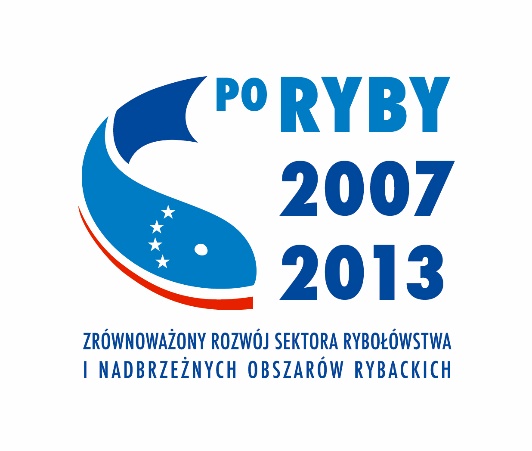 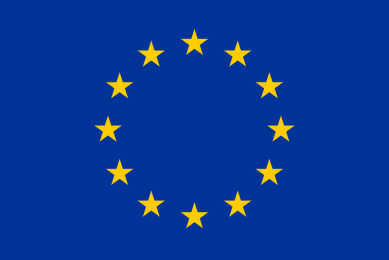 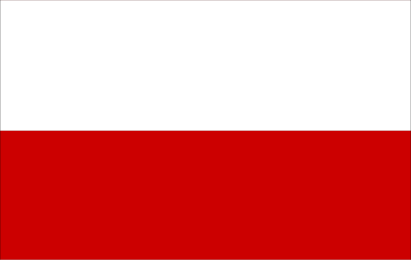 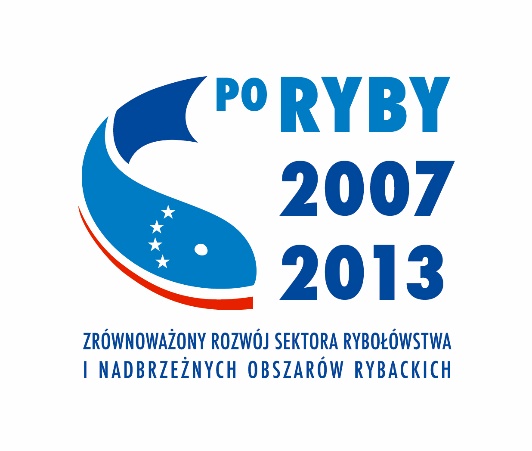 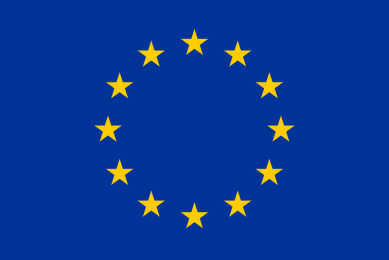 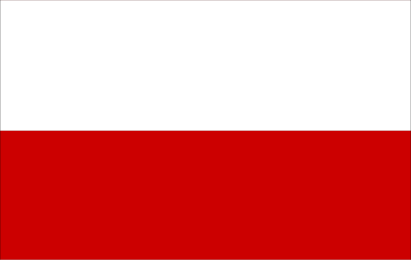 . SPRAWOZDANIE KOŃCOWE Z REALIZACJI PROGRAMU OPERACYJNEGO „Zrównoważony rozwój sektora rybołówstwa 
i nadbrzeżnych obszarów rybackich 2007-2013”IDENTYFIKACJASPIS TREŚCI1.	IDENTYFIKACJA	12.	SPIS TREŚCI	23.	WSTĘP	34.	PRZEGLĄD REALIZACJI PROGRAMU OPERACYJNEGO WEDŁUG OSI PRIORYTETOWYCH	44.1.	Informacja na temat postępów fizycznych dla osi priorytetowych	44.2.	Szczegółowe informacje na temat osi priorytetowych i środków	54.2.1.	Oś priorytetowa 1: Środki na rzecz dostosowania floty rybackiej	84.2.2.	Oś priorytetowa 2: Akwakultura, rybołówstwo śródlądowe, przetwórstwo i obrót produktami rybołówstwa i akwakultury	244.2.3	Oś priorytetowa 3: Środki służące wspólnemu interesowi	404.2.4	Oś priorytetowa 4: Zrównoważony rozwój obszarów zależnych od rybactwa	604.2.5	Oś priorytetowa 5: Pomoc techniczna	744.3	Informacje Finansowe EUR	774.4	Analiza jakościowa programu	804.4.1	Analiza osiągniętych postępów programu poczynionych od założonych początkowych celów	804.4.2	Określenie wpływu programu w zakresie wspierania równości szans kobiet i mężczyzn oraz opis uzgodnień partnerskich	824.5	Uzgodnienia dotyczące monitorowania	824.5.1	Opis działań związanych z monitoringiem i ewaluacją	824.5.2	Działania Komitetu Monitorującego lub Instytucji Zarządzającej służące poprawie wdrażania Programu	1154.6	Napotkane znaczące problemy oraz podjęte środki zaradcze	1184.7	Zalecenia Komisji sformułowane w następstwie dorocznego badania programu operacyjnego	1224.7.1	Sposób wykonania zaleceń Komisji lub przedstawienie powodów nie wykonania zaleceń	1224.8	Pomoc zwrócona lub ponownie wykorzystana (wypełnia się wyłączeni w wypadku, jeżeli zaszły zasadnicze modyfikacje w stosunku do poprzedniego sprawozdania)	1274.9	Zasadnicze modyfikacje w rozumieniu art. 56 rozporządzenia (WE) nr 1198/2006	1284.10	Zmiany w kontekście i ogólnych warunkach realizacji programu	1294.10.1	Opis zmian społeczno gospodarczych, legislacyjnych oraz innych mający wpływ na zmianę warunków realizacji programu	1295	SPOSÓB WYKORZYSTANIA POMOCY TECHNICZNEJ	1395.1	Opis wykorzystania pomocy technicznej	1395.2	Wysokość wkładu z EFR przydzielonego programu i wydanego w ramach pomocy technicznej	1516. INFORMACJA I PROMOCJA	1526.1	Opis działań podjętych w zakresie realizacji działań informacyjnych i promujących Program	1527. INFORMACJE I PROBLEMY ZWIĄZANE Z PRZESTRZEGANIEM POLITYK WSPÓLNOTY PRZY REALIZACJI PROGRAMU	2117.1	Zgodność realizowanego Programu z polityką ochrony środowiska	2117.2	Zgodność Programu z polityką równych szans	2117.3	Zgodność realizowanego Programu z Wspólną Polityką Rybacką	2117.4	Zgodność Programu z przepisami dotyczącymi zamówień publicznych	2117.5	Zgodność Programu z zasadami pomocy publicznej	2118. KOMPLEMENTARNOŚĆ Z INNYMI INSTRUMENTAMI	2128.1	Powiązanie realizacji Programu z politykami unijnymi i krajowymi	2129. REALIZACJA PROGRAMU OPERACYJNEGO W 2015 ROKU	2139.1	Informacja na temat postępów fizycznych dla osi priorytetowych	213Oś priorytetowa 1: Środki na rzecz dostosowania floty rybackiej	214Oś priorytetowa 2: Akwakultura, rybołówstwo śródlądowe, przetwórstwo i obrót produktami rybołówstwa  i akwakultury	215Oś priorytetowa 3: Środki służące wspólnemu interesowi	216Oś priorytetowa 4: Zrównoważony rozwój sektora rybołówstwa	217Oś priorytetowa 5: Pomoc techniczna	21810. OŚWIADCZENIE INSTYTUCJI ZARZĄDZAJĄCEJ	220WSTĘPW perspektywie finansowej 2007 – 2013, jedynie Hiszpania otrzymała większą niż Polska alokację środków finansowych w ramach Europejskiego Funduszu Rybackiego. Przyznany Polsce limit finansowy wyniósł 734 092 573,98 euro, który wraz z wymaganym wkładem państwa członkowskiego zapewnił 978 790 098,64 euro, które Polska mogła przeznaczyć na dotacje dotyczące sektora rybołówstwa i  akwakultury, a także 
na rozwój obszarów zależnych od rybactwa.Po zatwierdzeniu przez Komisję Europejską Programu Operacyjnego „Zrównoważony rozwój sektora rybołówstwa i nadbrzeżnych obszarów rybackich 2007 – 2013” w październiku 2008 r., jeszcze w tym samym roku ogłoszono pierwsze nabory wniosków w ramach tymczasowego zaprzestania działalności połowowej. 
W połowie 2009 r., po wejściu w życie rozporządzeń wykonawczych do ustawy o wspieraniu zrównoważonego rozwoju sektora rybackiego z udziałem Europejskiego Funduszu Rybackiego, uruchomiona została większość działań w ramach PO RYBY 2007 – 2013. Najpóźniej, bo dopiero w 2011 r., uruchomiono nabory w ramach Osi Priorytetowej 4 – Zrównoważony rozwój obszarów zależnych od rybactwa.Od początku wdrażania Programu można było zaobserwować bardzo duże zainteresowanie realizowaniem projektów ze strony wnioskodawców. Począwszy od 2008 r. złożono 21 795 wniosków o dofinansowanie, 
z czego 15 454 zakończono podpisaniem umowy o dofinansowanie i zrealizowaniem operacji. W celu możliwie najbardziej efektywnego wykorzystania dostępnej alokacji, instytucja zarządzająca przesuwała środki finansowe pomiędzy poszczególnymi środkami, sześciokrotnie, po wyrażeniu zgody przez Komisję Europejską dokonując przesunięć środków pomiędzy osiami priorytetowymi. W związku z opóźnieniem wdrażania osi priorytetowej 4 - Zrównoważony rozwój obszarów zależnych od rybactwa oraz oszczędnościami w osi priorytetowej 1 – Środki na rzecz dostosowania floty rybackiej, ponad 130 mln euro początkowo przydzielonej alokacji przeniesiono na realizację środków w ramach osi priorytetowej 2 - Akwakultura, rybołówstwo śródlądowe, przetwórstwo i obrót produktami rybołówstwa i akwakultury i osi priorytetowej 3 
– Środki służące wspólnemu interesowi.Wyżej wymienione działania, przy niedużym odsetku rezygnacji z realizowanych operacji przez Beneficjentów sprawiły, że na początku 2017 r. Polska wystąpi do Komisji Europejskiej o wypłatę salda końcowego 
w wysokości około 98% dostępnego limitu środków finansowych. Co ważne podkreślenia, procent ten byłby jeszcze wyższy, gdyby nie oszczędności wygenerowane przez Beneficjentów w ostatnim okresie wdrażania 
PO RYBY 2007 – 2014 oraz znaczny wzrost kursu eurow po okresie kwalifikowalności wydatków, kiedy nie było już możliwości realizacji nowych projektów.Przedstawione końcowe z realizacji Programu Operacyjnego „Zrównoważony rozwój sektora rybołówstwa 
i nadbrzeżnych obszarów rybackich 2007 – 2013” zostało sporządzone przede wszystkim w oparciu o dane przekazane przez instytucje pośredniczące PO RYBY 2007 – 2013, dane monitoringowe instytucji zarządzającej, system informatyczny zawierający dane na temat każdej operacji realizowanej w ramach Programu oraz informacje otrzymywane od Ministerstwa Finansów w zakresie certyfikacji wydatków przez Komisję EuropejskąW celu zachowania przejrzystego układu sprawozdania, większość danych finansowych, takich
jak kwoty złożonych wniosków o dofinansowanie, podpisanych umów lub kwot wypłaconych beneficjentom, zostało przeliczone na euro według kursu 4,4429 zł/euro, obowiązującego w dniu sporządzenia ostatniego arkusza kalkulacyjnego PO RYBY 2007 -2013. Wyliczenia kwot alokacji oraz wydatków poświadczonych do Komisji Europejskiej uwzględniają faktyczne kursy euro obowiązujące w momencie certyfikacji wydatków, stanowiąc odzwierciedlenie wniosków o płatność przekazanych KE przez instytucję certyfikującą.PRZEGLĄD REALIZACJI PROGRAMU OPERACYJNEGO WEDŁUG OSI PRIORYTETOWYCHInformacja na temat postępów fizycznych dla osi priorytetowychW ramach programu operacyjnego „Zrównoważony rozwój sektora rybołówstwa i nadbrzeżnych obszarów rybackich 2007-2013” (PO Ryby 2007-2013 ) prowadzono nabory w ramach następujących osi priorytetowych:Środki na rzecz dostosowania floty rybackiej;Akwakultura, rybołówstwo śródlądowe, przetwórstwo i obrót produktami rybołówstwa i akwakultury;Środki służące wspólnemu interesowi;Zrównoważony rozwój obszarów zależnych od rybactwa;Pomoc techniczna.Tabela 1. Wdrażanie PO Ryby 2007-2013 Wykres 2. Wdrażanie PO Ryby 2007-2013 Tabela 3. Wnioski złożone w ramach PO Ryby 2007-2013W trakcie realizacji programu złożono wnioski o dofinansowanie w kwocie stanowiącej 198% alokacji przyznanej na program operacyjny. Tabela 4. Podpisane umowy o dofinansowanie/wydane decyzje w ramach PO Ryby 2007-2013 w podziale na osie priorytetoweOd początku wdrażania programu zakontraktowano kwotę stanowiącą 95% alokacji przyznanej na program operacyjny. Tabela 5 Kwoty wypłacone w ramach PO Ryby 2007-2013 w podziale na osie priorytetoweOd początku wdrażania programu wypłacono beneficjentom w formie refundacji kwotę stanowiącą 93% alokacji przyznanej na program operacyjny.Szczegółowe informacje na temat osi priorytetowych i środkówAnaliza Planu Dostosowania Nakładu PołowowegoZgodnie z art. 21 rozporządzenia 1198/2006 w styczniu 2009 r. Minister Rolnictwa i Rozwoju Wsi zatwierdził Plan Dostosowania Nakładu Połowowego (PDNP). W związku z tym, że zgodnie z art. 23 ust. 2 rozporządzenia 1198/2006, trwałe zaprzestanie działalności połowowej statków rybackich jest planowane w formie krajowych planów wycofania się z flot, których czas trwania nie przekracza dwóch lat od ich wejścia w życie oraz że w latach 2009-2010 wskaźniki trwałego wycofania z eksploatacji statków rybackich nie zostały w pełni osiągnięte, PDNP został wydłużony w styczniu 2011 r. o kolejny rok realizacji w zakresie trwałego wycofania statków rybackich z rybołówstwa. 31 stycznia 2012 r. zakończono realizację PDNP, w szczególności zamknięto nabory wniosków o dofinansowanie w zakresie Środka 1.1. Pomoc publiczna z tytułu trwałego zaprzestania działalności połowowej (zakończono nabór w dniu 31 grudnia 2011 r.) i Środka 1.2 Pomoc publiczna z tytułu tymczasowego zaprzestania działalności połowowej (zakończono nabór w dniu 31 stycznia 2012 r.). Po zamknięciu naboru wniosków o dofinansowanie w zakresie trwałego wycofania statków rybackich z eksploatacji, część beneficjentów, która wcześniej aplikowała o tę pomoc, wycofała swoje jednostki w 2012 r. Trwałe wycofanie statków rybackich z eksploatacji było realizowane poprzez ich złomowanie albo przeniesienie do działalności innej niż rybołówstwo z jednoczesnym wycofaniem na stałe licencji połowowych wydanych na te statki. W 2012 r. 9 statków zostało zezłomowanych bądź zmieniło charakter z rybackiego na inny w ramach Programu PO Ryby 2007-2013, z jednoczesnym trwałym zmniejszeniem zdolności połowowej polskiej floty o 255,5 GT i 1044,8 kW.Tabela 5 Statki trwale wycofane z pomocą publiczną w latach 2009-2012Biorąc pod uwagę stan dostępnych żywych zasobów morza oraz przysługujące Polsce możliwości połowowe stwierdzić należy, że istniejący stan floty wymaga dalszych zmian w zakresie jej redukcji. Pomimo, że Polska od dnia przystąpienia do Unii Europejskiej do końca 2012 r. trwale wycofała z rybołówstwa ponad 40% zdolności połowowej, zdolność ta jest nadal w niektórych segmentach zbyt duża i wymaga ograniczenia. Jednocześnie mając na uwadze dynamiczne zmiany zachodzące w składzie ichtiofauny Morza Bałtyckiego oraz na obszarach dalekomorskich trudno jest stwierdzić czy została osiągnięta równowaga pomiędzy zdolnością połowową a dostępnymi zasobami w ramach PDNP. Niemniej jednak, tak duże zmniejszenie potencjału połowowego, jakie zostało osiągnięte przez Polskę i fakt, że przeważająca część floty rybackiej zalicza 
się do rybołówstwa przybrzeżnego poławiającego na niewielką skalę, podjęto decyzję o nieprzedłużaniu realizacji PDNP. Zmniejszenie liczby specjalnych zezwoleń na połów dorsza było realizowane w latach 2009-2011 poprzez czasowe wyłączenie z połowów dorsza 2/3 floty bałtyckiej i zrekompensowanie tego wyłączenia pomocą finansową udzielaną w ramach Środka 1.2. Pozostała część floty otrzymała specjalne zezwolenia połowowe na dorsza. Dnia 31 stycznia 2012 r., jak wspomniano wcześniej, zakończono nabór wniosków o dofinansowanie. Przedmiotowa pomoc finansowa oraz system rotacyjnego poławiania niewątpliwie przyczyniły się do poprawy stanu zasobów dorsza bałtyckiego poprzez znaczne obniżenie presji połowowej w latach 2009-2011 oraz przez wprowadzenie 100% kontroli wyładunków dorsza. Okres wdrażania PDNP spowodował po raz pierwszy odwrócenie trendów połowowych w polskim rybołówstwie bałtyckim, co było zgodne z założeniami PDNP. Poniższe wykresy pokazują, że pomimo rosnących limitów dorsza połowy są na zbliżonym poziomie i nie występują przełowienia. W przypadku śledzia pomimo malejących limitów połowy rosną, natomiast w przypadku szprota po spadku połowów w roku 2010 i następnych latach mamy wzrost połowów. Oznacza to, że flota połowowa uległa modernizacji i stopniowo zaczyna ukierunkowywać się również na ryby pelagiczne.Wykres 2. Połowy dorsza w korelacji z limitem połowowymWykres 3. Połowy śledzia w korelacji z limitem połowowym (25-27)Wykres 4. Połowy szprota w korelacji z limitem połowowym (22-32)Modernizacja i stałe przeniesienie jednostek do sektora pelagicznego, zgodnie z PDNP zakładała stałe przeniesienie 51 największych jednostek do połowów pelagicznych bez przydzielania tym jednostkom w przyszłości limitów dorsza. Przeniesienie miało zostać osiągnięte poprzez ich modernizację polegającą głównie na poprawie jakości produktów rybołówstwa. Był to element niezbędny, aby produktami rybołówstwa pelagicznego zainteresował się sektor przetwórczy i aby te produkty osiągnęły odpowiedni poziom cenowy. Początkowo, wdrażając PDNP w 2009 r. okazało się, że nie ma zainteresowania wśród właścicieli dużych jednostek wspomnianymi działaniami modernizacyjnymi, natomiast zaobserwowano ich liczne przystąpienie do programu trwałego wycofania rybołówstwa. Wynikiem tego kilkanaście dużych jednostek rybackich zostało zezłomowanych bądź zmieniło charakter z rybackiego na inny. Po 2009 r., w którym liczni właściciele dużych statków rybackich trwale wycofali się z rybołówstwa, nastąpiło powolne, ale systematyczne ukierunkowywanie się pozostających w rybołówstwie armatorów na ryby pelagiczne, w szczególności śledzia, przy jednoczesnym braku wzrostu połowów dorsza, pomimo wzrastających limitów połowowych (wykresy 1-3). Na ten stan rzeczy przede wszystkim miały wpływ inwestycje zrealizowane w portach rybackich polegające na zakupie i montażu pomp do wyładunku ryb z ładowni na schłodzoną wodę morską (tzw. system RSW), które to wyraźnie zwiększają jakość produktów rybołówstwa, w szczególności ryb pelagicznych. Inwestycje takie zrealizowano w czterech portach rybackich (Hel, Władysławowo, Ustka, Kołobrzeg). W odniesieniu do modernizacji statków rybackich w zakresie ich dostosowania do połowów pelagicznych należy podkreślić, że proces ten jeszcze trwa. Nie bez znaczenia na wydłużenie okresu modernizacji polskiej floty rybackiej było zamknięcie naboru wniosków o dofinansowanie w zakresie Środka 1.3 Inwestycje na statkach rybackich i selektywność, spowodowane problemami z wdrażaniem zgłoszonymi podczas kontroli Europejskiego Trybunału Obrachunkowego. W okresie wdrażania PDNP do końca 2012 r. około 20 statków rybackich dostosowało się do połowu wysokiej jakości ryb pelagicznych, między innymi poprzez montaż systemów ładowni na schłodzoną wodę morską i inne inwestycje związane z poprawą jakości produktów rybołówstwa. PDNP zakładał zmniejszenie limitów połowowych dorsza dla statków poławiających ryby pelagiczne. Niemniej jednak w obecnej sytuacji niewyławiania limitów dorszowych przyznawanych Polsce, takie działanie nie znajduje uzasadnienia. Kwestia wprowadzenia w Polsce systemu Indywidualnych Kwot Zbywalnych (tzw. ITQ) była szeroko konsultowana ze środowiskiem rybackim. Polski Bałtycki Okrągły Stół poświęcił 3 spotkania tematyce ewentualnego wdrożenia systemu indywidualnych, zbywalnych kwot połowowych (ITQ) w rybołówstwie polskim. Spotkania odbyły się 6 sierpnia, 7 września i 10 grudnia 2009 roku w Morskim Instytucie Rybackim w Gdyni. W spotkaniach uczestniczyli przedstawiciele środowiska rybackiego, naukowcy, administracja rządowa oraz organizacje pozarządowe, jak również zaproszeni eksperci (Kim Hansen – Duńskie Zrzeszenie Rybaków oraz Jon Kristjansson – niezależny naukowiec z Islandii). Rozważając hipotetyczne założenia systemu ITQ w Polsce uczestnicy dyskusji przyjęli, że niezbędna jest dalsza dyskusja na temat ITQ i jego ewentualnej implementacji w Polsce, bowiem wyłącznie administracja rybacka w porozumieniu ze środowiskiem rybackim winna decydować o kierunkach zmian w zarządzaniu polskim rybołówstwem po roku 2012, a system ITQ jest jedynie jedną z możliwych opcji.Niezależnie od negatywnego nastawienia części środowiska rybackiego do koncepcji ITQ, administracja rybacka dokonała analizy możliwości wprowadzenia tego rodzaju systemu w Polsce. W jej wyniku ustalono, 
że w świetle obowiązujących norm system taki nie jest możliwy do zastosowania, zaś ewentualne wprowadzenie w Polsce systemu ITQ wymagałoby dokonania szeregu zmian w przepisach prawa krajowego. W związku z tym, w celu wprowadzenia możliwości zastosowania systemu ITQ w Polsce, temat ten włączono do toczących się w ówczesnym czasie prac nad opracowaniem nowej ustawy o rybołówstwie morskim. W ww. projekcie zakładano możliwość fakultatywnego wprowadzenia systemu ITQ/TFC. Rozwiązanie 
to polegać miało na wprowadzeniu dla armatorów statków rybackich o polskiej przynależności przenoszalnych, wieloletnich uprawnień połowowych w odniesieniu do niektórych gatunków ryb (tzw. TFC), które przyznawane byłyby w drodze decyzji administracyjnej w sprawie przyznania udziału w ogólnej kwocie połowowej określonego gatunku organizmów morskich. Procentowy udział armatorów statków rybackich w ogólnej kwocie połowowej danego gatunku organizmów morskich miał być obliczany na podstawie połowów określonego gatunku ryby prowadzonych przez danego armatora we wcześniejszych latach. Udziały procentowe w ogólnej kwocie połowowej danego gatunku organizmu morskiego mogliby zatem otrzymywać jedynie ci armatorzy, którzy we wcześniejszych latach prowadzili połowy tego gatunku ryby, na który chcą otrzymać udział 
w połowach. Ponadto, projekt zakładał, że armatorzy statków rybackich mogliby przyznany im udział procentowy w ogólnej kwocie połowowej danego gatunku organizmów morskich zbywać w całości lub w części w drodze umowy, którą zatwierdzać miał minister właściwy do spraw rybołówstwa. Jednakże na etapie prac parlamentarnych przepisy dotyczące wieloletnich udziałów zostały usunięte, w związku z czym obecny kształt ustawy z dnia 19 grudnia 2014 r. o rybołówstwie morskim (Dz. U. z 2015 r. poz. 222 
z późn. zm.) nie przewiduje tego typu rozwiązańOś priorytetowa 1: Środki na rzecz dostosowania floty rybackiejW ramach osi priorytetowej 1 Środki na rzecz dostosowania floty rybackiej z chwilą wejścia w życie rozporządzenia Ministerstwa Rolnictwa i Rozwoju Wsi z dnia 26 czerwca 2009 r. w sprawie szczegółowych warunków i trybu przyznawania, wypłaty i zwracania pomocy finansowej na realizację środków objętych osią priorytetową 1 - Środki na rzecz dostosowania floty rybackiej, zawartą w programie operacyjnym "Zrównoważony rozwój sektora rybołówstwa i nadbrzeżnych obszarów rybackich 2007-2013" (Dz. U. z 2009 r. Nr 101, poz. 840, z późn. zm.) rozpoczęto realizację następujących środków:Środek 1.1. Pomoc publiczna z tytułu trwałego zaprzestania działalności połowowej;Środek 1.2. Pomoc publiczna z tytułu tymczasowego zaprzestania działalności połowowej;Środek 1.3. Inwestycje na statkach rybackich i selektywność;Środek 1.4. Rybactwo przybrzeżne;Środek 1.5. Rekompensaty społeczno-gospodarcze w celu zarządzania krajową flotą rybacką.Tabela 6. Wdrożenie osi priorytetowej 1 *kwota płatności jest większa niż umów z uwagi na płatności dla SPO RybołówstwaWykres 5. Wdrożenie osi priorytetowej 1 Z uwagi na specyfikę wdrażanej osi najwięcej wniosków o dofinansowanie od początku uruchomienia programu złożono w województwie zachodniopomorskim 3 840 na kwotę ponad 488 miliona PLN i pomorskim 3 289 
na kwotę ponad 444 milionów PLN. W ramach osi priorytetowej 1 Agencja zawarła/ wydała 7 259 umów/ decyzji na łączną kwotę ponad 727 milionów PLN. Najwięcej umów 2 918 zostało zakontraktowanych w ramach środka  1.2 Pomoc publiczna z tytułu tymczasowego zaprzestania działalności połowowej , na łączną kwotę  ponad 296 milionów PLN. Tabela 7. Wnioski złożone w ramach osi priorytetowej 1 w podziale na środkiW wyniku przeprowadzonej weryfikacji odrzucono 2 605 wniosków na kwotę wnioskowaną ponad 212 milionów PLN. Najwięcej wniosków (2 138 WOD) zostało odrzuconych w ramach środka 1.5 Rekompensaty społeczno-ekonomiczne w celu zarządzania krajowa flotą rybacką. Bezpośrednią przyczyną były błędy formalne w dokumentacji aplikacyjnej oraz niespełnienie przez wnioskodawców warunków przyznania pomocy finansowej zawartych w przepisach prawa. Od początku wdrażania programu podpisano umowy i wydano decyzje w kwocie stanowiącej 92% alokacji przyznanej na program operacyjny. Tabela 8. Podpisane umowy o dofinansowanie/wydane decyzje w ramach osi priorytetowej 1 Od początku wdrażania programu w ramach 1 osi priorytetowej wypłacono środki w kwocie stanowiącej 93% alokacji przyznanej na program operacyjny. Tabela 9. Kwoty wypłacone w ramach osi priorytetowej 1Środek 1.1. Pomoc publiczna z tytułu trwałego zaprzestania działalności połowowej.Środek był wdrażany od czerwca 2009 r. do 31 grudnia 2012 r.Tabela 10 Wdrożenie środka 1.1 Wykres 6. Wdrożenie środka 1.1 Od początku wdrażania programu w ramach środka 1.1 złożono wnioski o dofinansowanie w kwocie stanowiącej 109% alokacji przyznanej na środek. Tabela 11 Wnioski złożone w ramach środka 1.1 w podziale na lataOd początku wdrażania programu podpisano umowy i wydano decyzje w kwocie stanowiącej 91% alokacji przyznanej na środek. Tabela 12 Wydane decyzje w ramach środka 1.1 w podziale na lataTabela 13 Podział statystyczny wydanych decyzji od początku realizacji środkaTabela 14 Beneficjenci z najwyższymi łącznymi kwotami przyznanej pomocyTabela 15 Podział operacji na poddziałania:Tabela 16 Zrealizowane operacje w podziale na segmenty jednostkiTabela 17 Wysokość stawek wypłaconej pomocy w odniesieniu do pojemności GT złomowanej jednostki.Od początku wdrażania programu w ramach środka 1.1 zrealizowano płatności w kwocie stanowiącej 91% alokacji przyznanej na środek.Tabela 18 Kwoty wypłacone w ramach środka 1.1 w podziale na lataŚrodek 1.2. Pomoc publiczna z tytułu tymczasowego zaprzestania działalności połowowejRealizacja środka została zakończona w dniu 31 grudnia 2012 r. Podczas wdrażania prowadzono następujące nabory:Tabela 19 Wdrożenie środka 1.2Wykres 7. Wdrożenie środka 1.2Od początku wdrażania programu w ramach środka 1.2 złożono wnioski o dofinansowanie w kwocie stanowiącej 96% alokacji przyznanej na środek. Tabela 20 Wnioski złożone w ramach środka 1.2 w podziale na lataOd początku wdrażania programu w ramach środka 1.2 podpisano umowy i wydano decyzje w kwocie stanowiącej 93% alokacji przyznanej na środek. Tabela 21 Podpisane umowy o dofinansowanie/wydane decyzje w ramach środka 1.2 w podziale na lataTabela 22 Statystyka wydanych decyzji od początku realizacji środkaTabela 23 Beneficjenci z najwyższymi łącznymi kwotami przyznanej pomocyTabela 24 Zrealizowane operacje w podziale na zakres operacji:Tabela 25 Kwoty wypłacone w ramach środka 1.2 w podziale na lataŚrodek 1.3. Inwestycje na statkach rybackich i selektywnośćŚrodek był wdrażany przez cały okres programowania. W trakcie realizacji środka prowadzono następujące nabory:Tabela 26 Wdrożenie środka 1.3Wykres 8. Wdrożenie środka 1.3Od początku wdrażania programu w ramach środka 1.3 złożono wnioski o dofinansowanie w kwocie stanowiącej 125 % alokacji przyznanej na środek. Tabela 27 Złożone wnioski o dofinansowanie w ramach środka 1.3 w podziale na lataOd początku wdrażania programu w ramach środka 1.3 podpisano umowy w kwocie stanowiącej 92% alokacji przyznanej na środek. Tabela 28 Podpisane umowy o dofinansowanie w ramach środka 1.3 w podziale na lataTabela 29 Statystyka zawartych umów od początku realizacji środka Tabela 30 Beneficjenci z najwyższymi łącznymi kwotami przyznanej pomocyTabela 31 Szczegółowy zakres rzeczowy dla zakontraktowanych operacji w okresie od 2008-2016 r.*Zmniejszenie mocy silnika w związku z jego wymianą dotyczy 7 operacji.Tabela 32 Kwoty wypłacone w ramach środka 1.3 w podziale na lataŚrodek 1.4. Rybactwo przybrzeżneW ramach środka 1.4  zostało przeprowadzonych sześć naborów wniosków o przyznanie pomocy finansowej.Tabela 33 Wdrożenie środka 1.4Wykres 9. Wdrożenie środka 1.4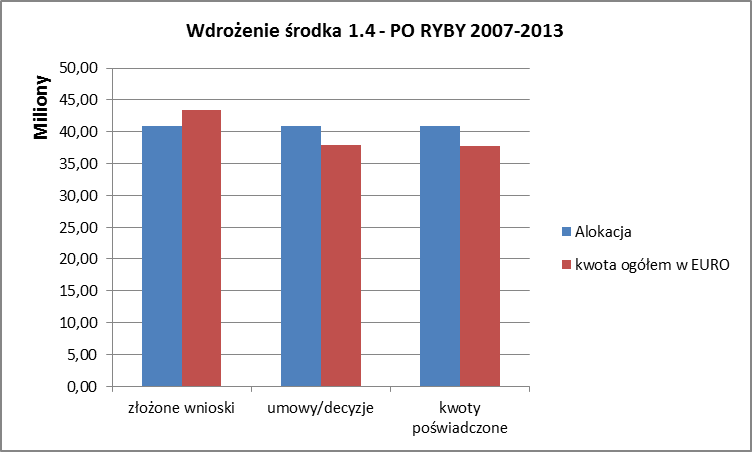 Od początku wdrażania programu w ramach środka 1.4 złożono wnioski o dofinansowanie w kwocie stanowiącej 106% alokacji przyznanej na środek. Tabela 34 Złożone wnioski o dofinansowanie w ramach środka 1.4 w podziale na lataOd początku wdrażania programu w ramach środka 1.4 podpisano umowy o dofinansowanie w kwocie stanowiącej 93% alokacji przyznanej na środek. Tabela 35 Podpisane umowy o dofinansowanie w ramach środka 1.4 w podziale na lataTabela 36 Statystyka wydanych decyzji od początku realizacji środka Tabela 37 Zestawienie beneficjentów z najwyższą łączną kwotą pomocyOd początku wdrażania programu w ramach środka 1.4 zrealizowano płatności w kwocie stanowiącej 92% alokacji przyznanej na środek.Tabela 38 Kwoty wypłacone w ramach środka 1.4 w podziale na lataTabela 39 Kwoty wypłacone w ramach środka 1.4 w podziale na rodzaj przyznanej pomocyŚrodek 1.5 Rekompensaty społeczno-ekonomiczne w celu zarządzania krajową flotą rybacką.Tabela 40 Wdrożenie środka 1.5*kwoty wypłacone uwzględniają również umowy zawarte w ramach SPO „Rybołówstwo”.Wykres 10. Wdrożenie środka 1.5Od początku wdrażania programu w ramach środka 1.5 złożono wnioski o dofinansowanie w kwocie stanowiącej 304 % alokacji przyznanej na środek. Tabela 41 Złożone wnioski o dofinansowanie w ramach środka 1.5 w podziale na lata Tabela 42 Złożone wnioski o dofinansowanie w ramach środka 1.5 w podziale na działania*Tabela przedstawia również wnioski Z SPO Rybołówstwo i przetwórstwo ryb 2004-2006, a które były kontynuowane w PO RYBY 2007-2013Od początku wdrażania programu w ramach środka 1.5 podpisano umowy o dofinansowanie w kwocie stanowiącej 87% alokacji przyznanej na środek. Tabela 43 Wydane decyzje w ramach środka 1.5 w podziale na lataTabela 44 Wydane decyzje w ramach środka 1.5 w podziale na działania*Tabela przedstawia również wnioski Z SPO Rybołówstwo i przetwórstwo ryb 2004-2006, a które były kontynuowane w PO RYBY 2007-2013Tabela 45 Statystyka wydanych decyzji od początku realizacji środkaTabela 46 Zestawienie beneficjentów z najwyższą łączną kwotą pomocyOd początku wdrażania programu w ramach środka 1.5 zrealizowano płatności w kwocie stanowiącej 98,00% alokacji przyznanej na środek. Tabela 47 Kwoty wypłacone w ramach środka 1.5 w podziale na lataTabela przedstawia również wnioski Z SPO Rybołówstwo i przetwórstwo ryb 2004-2006, a które były kontynuowane w PO RYBY 2007-2013Tabela 48 Kwoty wypłacone w ramach środka 1.5 w podziale na działaniaW celu realizacji wypłat w ramach środka 1.5 Rekompensaty społeczno-gospodarcze w celu zarządzania krajową flota rybacką, po dniu 31 grudnia 2015 r. oraz wypełniając postanowienia art. 8 ust. 2 rozporządzenia Komisji (WE) nr 498/2007 z dnia 26 marca 2007 r. ustanawiającego szczegółowe zasady wykonania rozporządzenia Rady (WE) 1198/2006 w sprawie Europejskiego Funduszu Rybackiego, instytucja certyfikująca otworzyła w Banku Gospodarstwa Krajowego rachunek zablokowany, przeznaczony wyłącznie do obsługi płatności w ramach środka 1.5. W grudniu 2015 r. ARiMR przekazała na rachunek zablokowany środki finansowe w wysokości zapewniającej pokrycie wszystkich wypłat dla Beneficjentów środka 1.5 po dniu 31 grudnia 2015 r. (24 647 070,04 PLN) Raz na kwartał ARiMR przekazuje do Instytucji Certyfikującej, za pośrednictwem Instytucji Zarządzającej, wniosek o przekazanie z rachunku zablokowanego środków na płatności na rzecz beneficjentów środka 1.5. Wartość kwoty wnioskowanej pomniejszana jest o stan rachunku ARiMR, z którego wypłacane są środki 
na rachunki beneficjentów. Po zakończeniu każdego kwartału ARiMR przekazuje instytucji certyfikującej zestawienie płatności i zwrotów w ramach środka 1.5, mających miejsce po dniu 31 grudnia 2015 r.Ponadto, Instytucja Certyfikująca ma prawo wystąpienia do instytucji zarządzającej oraz ARiMR z prośbą 
o przedstawienie dodatkowych dokumentów, potwierdzających dokonanie wypłat na rachunki beneficjentów (wgląd do wyciągów bankowych).Oś priorytetowa 2: Akwakultura, rybołówstwo śródlądowe, przetwórstwo i obrót produktami rybołówstwa i akwakulturyW ramach osi priorytetowej 2 z chwilą wejścia w życie rozporządzenia Ministerstwa Rolnictwa
 i Rozwoju Wsi z dnia 7 września 2009 r. w sprawie szczegółowych warunków i trybu przyznania, wypłaty 
i zwracania pomocy finansowej na realizację środków objętych osią priorytetową 2 - Akwakultura, rybołówstwo śródlądowe, przetwórstwo i obrót produktami rybołówstwa i akwakultury (Dz. U. Nr. 147 Poz. 1193) rozpoczęto realizację następujących środków:2.1. Inwestycje w chów i hodowlę ryb;2.2. Działania wodno-środowiskowe;2.4. Rybołówstwo śródlądowe;2.5. Inwestycje w zakresie przetwórstwa i obrotu.Narastająco do Oddziałów Regionalnych wpłynęło w ramach osi priorytetowej 3 498 wniosków 
na wnioskowaną kwotę dofinansowania  ponad 3 043 mln PLN. Najwięcej wniosków o dofinansowanie zostało złożonych w ramach środka 2.2 Działania wodno-środowiskowe (1 643) jak i środka 2.1 Inwestycje w chów 
i hodowlę ryb (855).Tabela 49 Wdrażanie osi priorytetowej 2 Akwakultura, rybołówstwo śródlądowe, przetwórstwo i obrót produktami rybołówstwa i akwakultury Wykres 11. Wdrożenie osi 2W ramach 2 osi priorytetowej złożono 3 498 wniosków o dofinansowanie na kwotę stanowiącą 246% dostępnej alokacji. Sytuacja przedstawia się następująco:Tabela 50 Złożone wnioski o dofinansowanie w ramach osi priorytetowej 2 w podziale na środkiOd uruchomienia osi priorytetowej 2 Agencja zawarła łącznie 1 967 umów na kwotę stanowiącą 94% dostępnego limitu finansowego.Tabela 51 Podpisane umowy o dofinansowanie w ramach osi priorytetowej 2 w podziale na środki Od początku wdrażania programu w ramach 2 osi priorytetowej wypłacono środki w kwocie stanowiącej 93,00% alokacji przyznanej na program operacyjny. W podziale na poszczególne środki sytuacja przedstawia 
się następująco: Tabela 52 Kwoty wypłacone w ramach osi priorytetowej 2 w podziale na środkiŚrodek 2.1 Inwestycje w chów i hodowlę rybPodczas realizacji środka ogłaszano następujące nabory:W ramach czterech naborów przeprowadzanych od 2009 do 2013 roku, do Oddziałów Regionalnych zostało złożonych 855 wniosków o dofinansowanie na łączną kwotę stanowiącą 247%. Tabela 53 Wdrażanie środka 2.1 Wykres 12. Wdrożenie środka 2.1Tabela 54 Złożone wnioski o dofinansowanie w ramach środka 2.1 w podziale na lataOd początku wdrażania programu w ramach środka 2.1 podpisano umowy o dofinansowanie w kwocie stanowiącej 97% alokacji przyznanej na środek. Tabela 55 Podpisane umowy o dofinansowanie w ramach środka 2.1 w podziale na lataTabela 56 Statystyka podpisanych umów od początku realizacji środkaTabela 57 Zestawienie beneficjentów z najwyższą łączną kwotą pomocyNajwiększy odsetek wnioskodawców stanowią osoby fizyczne prowadzące działalność gospodarczą.Tabela 58 Przyznana pomoc w podziale na wielkość przedsiębiorstwaWzrost możliwości produkcyjnych związanych z tworzeniem nowych hodowli.Różnice wielkości produkcji wynikające z powiększenia lub modernizacji istniejących hodowliWzrost ilości narybku pochodzącego z wylęgarni Rozwój i modernizacja obiektów chowu lub hodowliDywersyfikacja produkcji organizmów wodnych w kierunku perspektywicznych lub nowych gatunków i wprowadzenie nowych technologiiOd początku wdrażania programu w ramach środka 2.1 zrealizowano płatności w kwocie stanowiącej 99,00% alokacji przyznanej na środek. Tabela 59 Kwoty wypłacone w ramach środka 2.1 w podziale na lataŚrodek 2.2. Działania wodno-środowiskoweRealizacja środka polegała na wypłacie rekompensat w zakresie wybranych przez beneficjenta do realizacji pakietów:Pakiet 1:Roczny przyrost karpia poniżej 1500 kg/ha powierzchni ewidencyjnej dla stawów typu karpiowego, natomiast w przypadku chowu i hodowli ryb łososiowatych, gdy ilość i rodzaj substancji zawartych w wodzie poprodukcyjnej, odprowadzanej z obiektów chowu lub hodowli ryb nie przekroczy wartości określonych w przepisach w sprawie warunków wprowadzania ścieków do wód lub nie pogorszy istniejącego stanu wód, do których jest wprowadzana;Prowadzenie pełnej dokumentacji przebiegu produkcji obejmującej księgi stawowe;Bieżąca konserwacja rowów (doprowadzalników i odprowadzalników, rowów opaskowych); w przypadku gdy pozwolenie wodno prawne określa sposób konserwacji rowów – w sposób określony w tym pozwoleniu;Wykaszanie nie mniej niż 1/3 powierzchni koron grobli.Pakiet 2:Wymóg 2.1. Utrzymywanie powierzchni zarośniętej roślinnością wynurzoną na niezmienionym poziomie - dot. powierzchni stawów wraz z groblami, na której beneficjent utrzymuje powierzchnię zarośniętą roślinnością wynurzoną na niezmienionym poziomie (przy 3% tolerancji tej powierzchni)Wymóg 2.2. Produkcja dodatkowa cennych rodzimych gatunków ryb w ilości co najmniej 1% masy rocznej produkcjiWymóg 2.3 Wapnowanie wapnem tlenkowym w ilości co najmniej 0,5 t/haWymóg 2.4. przestrzeganie zasady "stałych nurtów", przez co rozumie się prowadzenie chowu i hodowli ryb na tych samych stawach na tym samym etapie wieloletniego cyklu produkcyjnego. Nurt rozpoczyna się od przepadki II i kończy na stawie towarowym (z pominięciem tarlisk i przesadek I oraz magazynów)Wymóg 2.5. przestrzegania zasady niemieszania obsad , poprzez wprowadzenie do stawu ryb pochodzących od tego samego producenta lub własnych pochodzących z tego samego obiektu chowu lub hodowli - 160 zł/ha powierzchni stawów wraz z groblami, w których jest przestrzegana zasada niemieszania obsad; powierzchnia ta nie może być jednocześnie zgłoszona do zasady "stałych nurtów".Wymóg 2.6. utrzymanie i udostępnianie ścieżek edukacyjnych nie krótszych niż 2 tys. m, zawierających co najmniej 5 przystanków edukacyjnych - 1000zł/ha powierzchni ewidencyjnej objętej dofinansowaniem, nie więcej niż 10 000 zł.Wymóg 2.7. Utrzymanie wysp, skarp, grobli wraz z ławami oraz innych nieużytków (pokrytych trawą, roślinnością zielona, krzewami lub drzewami) lub zakładanie sztucznych siedlisk - 130 zł/ha powierzchni ewidencyjnej objętej dofinansowaniemWymóg 2.8. Położenie stawów danego gospodarstwa rolnego przeznaczonego do chowu i hodowli ryb lub innych organizmów wodnych na obszarze Natura 2000 w rozumienie ustawy z dnia 16 kwietnia 2004 r. o ochronie przyrody (Dz. U. z 2009 r. Nr 151, poz. 1220, Nr 157, poz. 1241 i Nr 215, poz. 1664 oraz z 2010 r. Nr 76, poz. 489) lub na obszarze objętym inna formą ochrony przyrody.Wymóg 2.9. brak zalewu stawów, z których dokonano odłowu ryb przez miesiąc w okresie od dnia 15 lipca do dnia 15 września - 160 zł/ha powierzchni stawów wraz z groblami, które nie zostały zalane.Wymóg 2.10. utrzymanie co najmniej 1 stawu napełnionego wodą przez cały rok - 160 zł/ha powierzchni stawu wraz z groblami napełnionego przez cały rok kalendarzowyWymóg 2.11 racjonalne wykorzystanie zasobów wodnych - wtórny obieg wody - 250 zł/ha powierzchni stawów wraz z groblami, na której funkcjonuje wtórny obieg wody, nie więcej niż 5000 zł.Wymóg 2.12 stosowanie zaawansowanych technik odprowadzanych z obiektów chowu lub hodowli ( w tym filtrów, biofiltrów, napowietrzania, mikrosit lub lagun) - 2000 zł/ha powierzchni ewidencyjnej obiektu chowu lub hodowli, na której są stosowane zaawansowane techniki oczyszczania wód odprowadzanych z tych obiektów, nie więcej niż 2 000 zł.Wymóg 2.13 posiadanie niezależnego systemu rozprowadzania wody w gospodarstwie rolnym przeznaczonym do chowu lub hodowli ryb lub innych organizmów wodnych - 100 zł/ha powierzchni stawu wraz z groblami na której funkcjonuje taki system.Tabela 60 Wdrażanie środka 2.2Wykres 13. Wdrożenie środka 2.2Od początku wdrażania programu w ramach środka 2.2 złożono wnioski o dofinansowanie w kwocie stanowiącej 189% alokacji przyznanej na środek. Tabela 61 Złożone wnioski o dofinansowanie w ramach środka 2.2 w podziale na lataOd początku wdrażania programu w ramach środka 2.2 podpisano umowy o dofinansowanie w kwocie stanowiącej 96 % alokacji przyznanej na środek. Tabela 62 Podpisane umowy o dofinansowanie w ramach środka 2.2 w podziale na lataTabela 63 Statystyka podpisanych umów od początku realizacji środkaTabela 64 Zestawienie beneficjentów z najwyższą łączną kwotą pomocyOd początku realizacji programu wypłacono płatności w kwocie stanowiącej 94% alokacji przyznanej 
na środek. Tabela 65 Kwoty wypłacone w ramach środka 2.2 w podziale na lataŚrodek 2.3 Środki na rzecz zdrowia zwierzątUruchomienie środka 2.3 Środki na rzecz zdrowia zwierząt wiązało się z koniecznością opracowania przez Głównego Lekarza Weterynarii programu zwalczania chorób zakaźnych. Powyższy obowiązek wynikał 
z decyzji Rady 90/424/EWG z dnia 26 czerwca 1990 r. w sprawie wydatków w dziedzinie weterynarii, 
o których mowa w art. 32 Rozporządzenia Rady (WE) nr 1198/2006 z dnia 27 lipca 2006 r. w sprawie Europejskiego Funduszu Rybackiego. Opracowane przez GIW programy zwalczania chorób zakaźnych nie zostały zaaprobowane przez MRiRW. Wiązało się to z faktem, iż wdrożenie programów zwalczania chorób zakaźnych, a co za tym idzie uruchomienie tego środka, w warunkach polskich powodowałoby zbyt wysokie koszty, które nie mogłyby być zrealizowane nawet przy wsparciu z EFR. Jednoczenie należy wskazać, 
iż hodowcy ryb nie dokonywali oficjalnych zgłoszeń przypadków występowania w ich gospodarstwach chorób zakaźnych. Dodatkowo, w przypadku wystąpienia choroby zakaźnej, zgodnie z obowiązującymi przepisami, ubój zwierząt w ramach zwalczania choroby zakaźnej może być dokonany tylko w zatwierdzonych zakładach przetwórczych. W Polsce brak jest takich zakładów, posiadających odpowiednie zabezpieczenia uniemożliwiające przedostanie się wirusa do środowiska. Brak takich zakładów spowodowany jest tym, iż tak jak wyżej wspomniano hodowcy nie zgłaszają występowania u ich ryb, tym samym nie widząc potrzeby tworzenia takich zakładów. Podsumowując podstawą uruchomienia Środka 2.3 jest program zwalczania chorób zakaźnych, którego uruchomienie w polskich warunkach absorbowałoby zbyt wysokie koszty.Środek 2.4 Rybołówstwo śródlądoweW ramach środka ogłoszono następujące nabory: Tabela 66 Wdrażanie środka 2.4Wykres 14. Wdrożenie środka 2.4Od początku uruchomienia środka zostało złożonych 182 wnioski na łączna kwotę przekraczającą 303% alokacji. Tabela 67 Złożone wnioski o dofinansowanie w ramach środka 2.4 w podziale na lataOd początku wdrażania programu w ramach środka 2.4 podpisano umowy o dofinansowanie w kwocie stanowiącej 96% alokacji przyznanej na środek. Tabela 68 Podpisane umowy o dofinansowanie w ramach środka 2.4 w podziale na lataTabela 69 Statystyka podpisanych umów od początku realizacji środkaTabela 70 Zestawienie beneficjentów z najwyższą łączną kwotą pomocyZakres rzeczowy realizowanych operacji:Od początku realizacji programu wypłacono płatności w kwocie stanowiącej 95,00% alokacji przyznanej 
na środek. Tabela 71 Kwoty wypłacone w ramach środka 2.4 w podziale na lataŚrodek 2.5 Inwestycje w zakresie przetwórstwa i obrotu.Od początku realizacji środka ogłoszono następujące nabory:Tabela 72 Wdrażanie środka 2.5Wykres 15. Wdrożenie środka 2.5Od początku wdrażania programu w ramach środka 2.5 złożono wnioski o dofinansowanie w kwocie stanowiącej 278% alokacji przyznanej na środek. Tabela 73 Złożone wnioski o dofinansowanie w ramach środka 2.5 w podziale na lataOd początku wdrażania programu w ramach środka 2.5 podpisano umowy o dofinansowanie w kwocie stanowiącej 93% alokacji przyznanej na środek. Tabela 74 Podpisane umowy o dofinansowanie w ramach środka 2.5 w podziale na lataTabela 75 Statystyka podpisanych umów od początku realizacji środkaTabela 76 Zestawienie beneficjentów z najwyższą kwotą pomocyTabela 77 Zakres rzeczowy zrealizowanych operacji:Od początku realizacji programu wypłacono płatności w kwocie stanowiącej 93% alokacji przyznanej 
na środek. Tabela 78 Kwoty wypłacone w ramach środka 2.5 w podziale na lataOś priorytetowa 3: Środki służące wspólnemu interesowiW ramach osi priorytetowej 3 Środki służące wspólnemu interesowi, z chwilą wejścia 
w życie rozporządzenia Ministerstwa Rolnictwa i Rozwoju Wsi z dnia 25 września 2009 roku w sprawie szczegółowych warunków i trybu przyznawania, wypłaty i zwracania pomocy finansowej na realizację środków objętych osią priorytetową 3 - Środki służące wspólnemu interesowi, zawartą w programie operacyjnym "Zrównoważony rozwój sektora rybołówstwa i nadbrzeżnych obszarów rybackich 2007-2013" (Dz. U. z 2009 r. Nr 161, poz. 1285, z późn. zm.) rozpoczęto realizację następujących środków:Środek 3.1. Działania wspólne;Środek 3.2. Ochrona i rozwój fauny i flory wodnej;Środek 3.3. Inwestycje w portach rybackich, miejscach wyładunku i przystaniach;Środek 3.4. Rozwój nowych rynków i kampanie promocyjne;Środek 3.5. Projekty pilotażowe. Tabela 79 Wdrażanie Osi 3Wykres 16. Wdrożenie Osi 3Od początku uruchomienia osi 3 najwięcej wniosków o dofinansowanie zostało złożonych w ramach środka 3.4 Rozwój nowych rynków i kampanie promocyjne (277 wniosków). Wnioski na najwyższą łączną kwotę dofinansowania zostały złożone w ramach środka 3.3 Inwestycje w portach rybackich, miejscach wyładunku i przystaniach. Łącznie od początku wdrażania programu w ramach  osi priorytetowej 3 złożono wnioski o dofinansowanie w kwocie stanowiącej 245% alokacji przyznanej na oś priorytetową. Tabela 80 Złożone wnioski w ramach osi priorytetowej 3 W ramach osi priorytetowej 3 Agencja podpisała 342 umowy na łączną kwotę stanowiącą 97% alokacji. Tabela 81 Podpisane umowy o dofinansowanie w ramach osi priorytetowej 3 Od początku wdrażania programu w ramach osi priorytetowej 3 wypłacono środki w kwocie stanowiącej 95% alokacji przyznanej na program operacyjny. Tabela 82 Kwoty wypłacone w ramach Osi 3Środek 3.1. Działania wspólneW ramach środka przeprowadzono następujące nabory:Tabela 83 Wdrażanie środka 3.1Wykres 17. Wdrożenie środka 3.1Od uruchomienia środka 3.1 zostało złożonych 223 wnioski o dofinansowanie na łączną kwotę wnioskowanej pomocy stanowiącą 243%. Tabela 84 Wnioski złożone w ramach środka 3.1 w podziale na lataOd początku wdrażania programu w ramach środka 3.1 podpisano umowy o dofinansowanie w kwocie stanowiącej 95% alokacji przyznanej na środek. Tabela 85 Podpisane umowy o dofinansowanie w ramach środka 3.1 w podziale na lataTabela 86 Statystyka wydanych decyzji od początku realizacji środkaTabela 87 Zestawienie beneficjentów z najwyższą kwotą pomocyTabela 88 Wpływ realizowanych operacji na zatrudnienieTabela 89 Zakres rzeczowy realizowanych operacjiW trakcie realizacji programu wydatkowano środki w kwocie stanowiącej 94,00% alokacji przeznaczonej na środek. Tabela 90 Kwoty wypłacone w ramach środka 3.1 w podziale na lataŚrodek 3.2 Ochrona i rozwój fauny i flory wodnejW ramach środka przeprowadzono następujące nabory:Tabela 91 Wdrażanie środka 3.2Wykres 18. Wdrożenie środka 3.2Od uruchomienia środka 3.2 zostało złożonych 27 wniosków o dofinansowanie na łączną kwotę wnioskowanej pomocy stanowiącą 308%. Tabela 92 Wnioski złożone w ramach środka 3.2 w podziale na lataOd początku wdrażania programu w ramach środka 3.2 podpisano umowy o dofinansowanie w kwocie stanowiącej 99% alokacji przyznanej na środek. Tabela 93 Podpisane umowy o dofinansowanie w ramach środka 3.2 w podziale na lata Tabela 94 Statystyka wydanych decyzji od początku realizacji środkaTabela 95 Zestawienie beneficjentów z najwyższą łączną kwotą pomocyTabela 96 Wpływ realizowanych operacji na zatrudnienieTabela 97 Zakres rzeczowy realizowanych operacjiW okresie sprawozdawczym poświadczono kwotę stanowiącą 95% alokacji. Tabela 98 Kwoty wypłacone w ramach środka 3.2 w podziale na lataŚrodek 3.3 Inwestycje w portach rybackich, miejscach wyładunku i przystaniach Od uruchomienia środka ogłoszono następujące nabory:Tabela 99 Wdrażanie środka 3.3Wykres 19. Wdrożenie środka 3.3Od uruchomienia środka 3.3 zostało złożonych 175 wniosków o dofinansowanie na łączną kwotę wnioskowanej pomocy stanowiącą 223%. Tabela 100 Złożone wnioski o dofinansowanie w ramach środka 3.3 w podziale na lataOd początku wdrażania programu w ramach środka 3.3 podpisano umowy o dofinansowanie w kwocie stanowiącej 96% alokacji przyznanej na środek. Tabela 101 Podpisane umowy o dofinansowanie w ramach środka 3.3 w podziale na lataTabela 102 Statystyka wydanych decyzji od początku realizacji środkaTabela 103 Zestawienie beneficjentów z najwyższą łączną kwotą pomocyTabela 104 Zestawienie stanu zatrudnienia ze zrealizowanych operacjiTabela 105 Podział realizowanych operacji na porty/przystanie/Centra Pierwszej SprzedażyTabela 106 Zakres rzeczowy realizowanych operacjiW trakcie realizacji programu poświadczono środki w kwocie stanowiącej 95,00% alokacji przeznaczonej 
na środek.Tabela 107 Kwoty wypłacone w ramach środka 3.3 w podziale na lataŚrodek 3.4 Rozwój nowych rynków i kampanie promocyjneOd uruchomienia środka ogłoszono następujące nabory:Tabela 108 Wdrażanie środka 3.4Wykres 20. Wdrożenie środka 3.4Od uruchomienia Programu wartość złożonych wniosków o dofinansowanie osiągnęła poziom stanowiący 409% dostępnego dla tego środka limitu.Tabela 109 Złożone wnioski o dofinansowanie w ramach środka 3.4 w podziale na lataOd początku wdrażania programu w ramach środka 3.4 podpisano umowy o dofinansowanie w kwocie stanowiącej 97% alokacji przyznanej na środek. Tabela 110 Podpisane umowy o dofinansowanie w ramach środka 3.4 w podziale na lataTabela 111 Statystyka podpisanych umów od początku realizacji środkaTabela 112 Zestawienie beneficjentów z najwyższą łączną kwotą pomocyTabela 113 Zestawienie stanu zatrudnienia ze zrealizowanych operacjiTabela 114 Zakres rzeczowy realizowanych operacjiW okresie sprawozdawczym wydatkowano kwotę  stanowiącą 95%. Tabela 115 Kwoty wypłacone w ramach środka 3.4 w podziale na lataŚrodek 3.5 Projekty pilotażoweOd uruchomienia środka ogłoszono następujące nabory:Tabela 116 Wdrażanie środka 3.5Wykres 21. Wdrożenie środka 3.5Od uruchomienia Programu wartość złożonych wniosków o dofinansowanie osiągnęła poziom 257% dostępnego dla tego środka limitu.Tabela 117 Złożone wnioski ramach środka 3.5 w podziale na lataOd początku wdrażania programu w ramach środka 3.5 podpisano umowy o dofinansowanie w kwocie stanowiącej 105% alokacji przyznanej na środek. Przekroczenie alokacji z przyjętego do przeliczenia kursu euro.Tabela 118 Podpisane umowy o dofinansowanie w ramach środka 3.5 w podziale na lataTabela 119 Statystyka wydanych decyzji od początku realizacji środkaTabela 120 Zestawienie beneficjentów z najwyższą łączną kwotą pomocyTabela 121 Zestawienie stanu zatrudnienia ze zrealizowanych operacjiTabela 122 Zakres rzeczowy realizowanych operacjiDo końca okresu sprawozdawczego Agencja wypłaciła beneficjentom kwotę stanowiącą 94% alokacji przyznanej na środek.Tabela 123 Kwoty wypłacone w ramach środka 3.5 w podziale na lataŚrodek 3.6 Modyfikacja w celu zmiany przeznaczenia statków rybackichDo dnia wejścia w życie rozporządzenia MRiRW z dnia 22 lutego 2011 r. zmieniającego rozporządzenie w sprawie szczegółowych warunków i trybu przyznawania, wypłaty i zwracania pomocy finansowej na realizację środków objętych osią priorytetową 3 — Środki służące wspólnemu interesowi, zawartą w PO Ryby 2007-2013, wnioski o dofinansowanie mogły być składane w sposób ciągły. Do tego dnia nie został złożony żaden wniosek o dofinansowanie. Z uwagi na brak zainteresowania potencjalnych beneficjentów realizacją operacji w ramach tego środka, kwota alokowana pierwotnie na jego rzecz została przesunięta na rzecz innych środków Programu. Z tego powodu od tego dnia nie został ogłoszony nabór wniosków o dofinansowanie w zakresie tego środka, a co za tym idzie nie został złożony żaden wniosek o dofinansowanie.Oś priorytetowa 4: Zrównoważony rozwój obszarów zależnych od rybactwaSTATYSTYKI OGÓLNE DOTYCZĄCE WDRAŻANIAOś priorytetowa 4 „Zrównoważony rozwój obszarów zależnych od rybactwa” w ramach Programu Operacyjnego „Zrównoważony rozwój sektora rybołówstwa i nadbrzeżnych obszarów rybackich 2007-2013” jest formą wsparcia dla mieszkańców obszarów, na których rybactwo odgrywa znaczącą rolę.Tabela 124. Łączna liczba Stowarzyszeń wybranych jako LGR do realizacji LSROR w ramach limitu dostępnych środków w poszczególnych województwachWybrane do realizacji osi 4 LGR (48) obejmują swym obszarem działania około 1/4 powierzchni Polski (22,56%). Prawie co dziesiąty Polak zamieszkuje na obszarach objętych działalnością LGR, a więc na obszarach dla których została opracowana lokalna strategia rozwoju obszarów rybackich (LSROR) (ludność zamieszkująca obszary objęte strategiami rybackimi stanowi ok. 9,60% ludności całego kraju). Tabela 125. Obszar objęty strategiami rybackimi przez Lokalne Grupy Rybackie wybrane od początku realizacji programu oraz liczba ludności zamieszkującej ten obszarTabela 126. Ogłoszone nabory przez LGR w ramach wdrażania LSROR wg województwREALIZACJA OSI PRIORYTETOWEJ IVW ramach osi priorytetowej 4 Zrównoważony rozwój obszarów zależnych od rybactwa, z chwilą wejścia w życie rozporządzenia Ministerstwa Rolnictwa i Rozwoju Wsi z dnia 15 października 2009 r. w sprawie szczegółowych warunków i trybu przyznawania, wypłaty i zwracania pomocy finansowej na realizację środków objętych osią priorytetową 4 - Zrównoważony rozwój obszarów zależnych od rybactwa, zawartą w programie operacyjnym „Zrównoważony rozwój sektora rybołówstwa i nadbrzeżnych obszarów rybackich 2007-2013" (Dz.U. nr 177, poz.1371) uruchomiono nabory w ramach środków:Środek 4.1. Rozwój obszarów zależnych od rybactwa;Środek 4.2. Wsparcie na rzecz współpracy międzyregionalnej i międzynarodowej.Tabela 127 Wdrażanie osi 4Wykres 22. Wdrożenie Osi 4Od początku wdrażania programu złożono wnioski o dofinansowanie w kwocie stanowiącej 172% alokacji przyznanej na program operacyjny. W podziale na poszczególne środki sytuacja przedstawia się następująco: Tabela 128 Złożone wnioski w ramach osi priorytetowej 4Od początku wdrażania podpisano umowy w kwocie stanowiącej 96% alokacji przyznanej na oś 4 zgodnie z programem operacyjnym. Tabela 129 Podpisane umowy o dofinansowanie w ramach osi priorytetowej 4Od początku wdrażania wypłacono na rzecz beneficjentów kwotę stanowiącej 94% alokacji przyznanej na program operacyjny. Tabela 130 Kwoty wypłacone w ramach osi priorytetowej 4Środek 4.1 Rozwój obszarów zależnych od rybactwaBeneficjentami osi 4 PO Ryby 2007-2013 mogli być nie tylko rybacy czy inne osoby bezpośrednio lub pośrednio związane z branżą rybacką. Katalog beneficjentów osi priorytetowej 4 jak i możliwych do realizacji operacji był niezwykle szeroki gdyż wsparcie ma wpływać pozytywnie na cały obszar a więc na różne aspekty życia. Należy jednak pamiętać, że jednym z podstawowych warunków uzyskania wsparcia była realizacja operacji właśnie na obszarze zależnym od rybactwa i objętym LSROR. Kwota wniosków o dofinansowanie, w ujęciu narastającym stanowiła 174% limitu.Tabela 131 Wdrażanie środka 4.1Wykres 23. Wdrożenie środka 4.1Tabela 132 Złożone wnioski o dofinansowanie w ramach środka 4.1 w podziale na lataW ramach środka 4.1 od początku wdrażania podpisano umowy o dofinansowanie na łączną kwotę stanowiącą 96% alokacji.Tabela 133 Podpisane umowy o dofinansowanie w ramach środka 4.1 w podziale na lataTabela 134 Statystyka wydanych decyzji od początku realizacji środkaTabela 135 Zestawienie beneficjentów z najwyższą łączną kwotą pomocyW ramach środka 4.1 od początku wdrażania zrealizowano płatności na łączną kwotę stanowiącą 94% alokacji.Tabela 136 Kwoty wypłacone w ramach środka 4.1 w podziale na lataTabela 137 Zrealizowane operacje w ramach środka 4.1 w podziale na Lokalne Grupy Rybackie oraz rodzaj BeneficjentaTabela 138 Zakres rzeczowy zrealizowanych operacji - Wzmocnienie konkurencyjności i utrzymanie atrakcyjności obszarów zależnych od rybactwaTabela 139 Zakres rzeczowy zrealizowanych operacji - Restrukturyzacja i reorientacja działalności gospodarczej oraz dywersyfikacji zatrudnienia osób mających pracę związaną z sektorem rybactwa w drodze tworzenia dodatkowych miejsc pracy poza tym sektoremTabela 140 Zakres rzeczowy zrealizowanych operacji - Podnoszenie wartości produktów rybactwa, rozwoju usług na rzecz społeczności zamieszkującej obszary zależne od rybactwaTabela 141 Zakres rzeczowy zrealizowanych operacji - Ochrona środowiska i dziedzictwa przyrodniczego na obszarach zależnych od rybactwa w celu utrzymania jego atrakcyjności oraz przywracaniu potencjału produkcyjnegoTabela 142 Zakres rzeczowy zrealizowanych operacji - Funkcjonowanie LGR oraz nabywanie umiejętności i aktywizacji lokalnych społecznościŚrodek 4.2 Wsparcie na rzecz współpracy międzyregionalnej i międzynarodowejŚrodek był realizowany od 2010 r.Tabela 143 Wdrażanie środka 4.1Wykres 24. Wdrożenie środka 4.2Od początku wdrażania złożono wnioski na kwotę stanowiącą 124% alokacji przyznanej na środek.Tabela 144 Złożone wnioski o dofinansowanie w ramach środka 4.2 w podziale na lataW ramach środka 4.2 od początku wdrażania podpisano umowy o dofinansowanie na łączną kwotę stanowiącą 92 % alokacji.Tabela 145 Podpisane umowy o dofinansowanie w ramach środka 4.2 w podziale na lataTabela 146 Statystyka wydanych decyzji od początku realizacji środkaTabela 147 Zestawienie beneficjentów z najwyższą łączną kwotą pomocyOd początku wdrażania poświadczono kwotę stanowiącą 94% alokacji przewidzianej na środek 4.2.Tabela 148 Kwoty wypłacone w ramach środka 4.2 w podziale na lataTabela 149 Zakres rzeczowy zrealizowanych operacji - Funkcjonowanie LGR oraz nabywanie umiejętności i aktywizacji lokalnych społecznościOś priorytetowa 5: Pomoc technicznaW ramach osi priorytetowej 5 Pomoc techniczna, z chwilą wejścia w życie rozporządzenia Ministerstwa Rolnictwa i Rozwoju Wsi z dnia 16 października 2009 r. w sprawie szczegółowych warunków i trybu przyznawania, wypłaty i zwracania pomocy finansowej w ramach osi priorytetowej 5 - Pomoc techniczna, zawartej w programie operacyjnym "Zrównoważony rozwój sektora rybołówstwa i nadbrzeżnych obszarów rybackich 2007-2013" (Dz.U. nr 177, poz.1372)  uruchomiono nabory w ramach środka 5.1.Pomoc technicznaTabela 150 Wdrażanie środka 5.1Wykres 25. Wdrożenie osi priorytetowej 5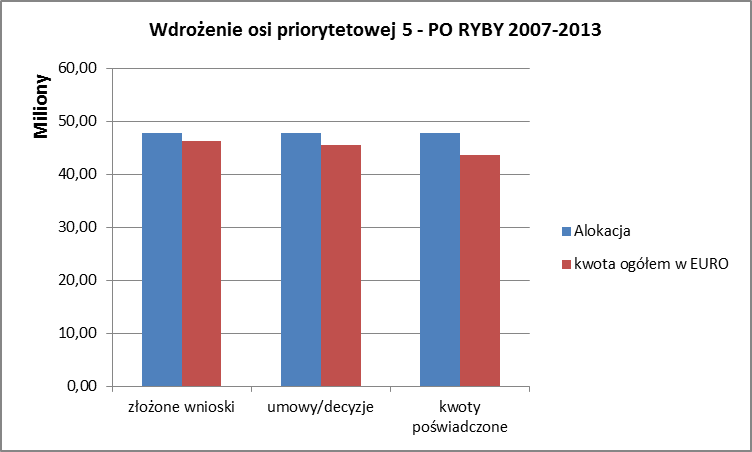 Od początku wdrażania programu złożono wnioski o dofinansowanie w kwocie stanowiącej 97% alokacji przyznanej na program operacyjny. Tabela 151 Złożone wnioski w ramach osi priorytetowej 5Od początku wdrażania podpisano umowy w kwocie stanowiącej 96% alokacji przyznanej na oś 4 zgodnie z programem operacyjnym. Tabela 152 Podpisane umowy o dofinansowanie w ramach osi priorytetowej 5Od początku wdrażania wypłacono na rzecz beneficjentów kwotę stanowiącej 92% alokacji przyznanej na program operacyjny. Tabela 153 Kwoty wypłacone w ramach osi priorytetowej 5Środek 5.1 Pomoc technicznaŚrodek był realizowany od 2011 r.Tabela 154 Wdrażanie środka 5.1Wykres 26. Wdrożenie środka 5.1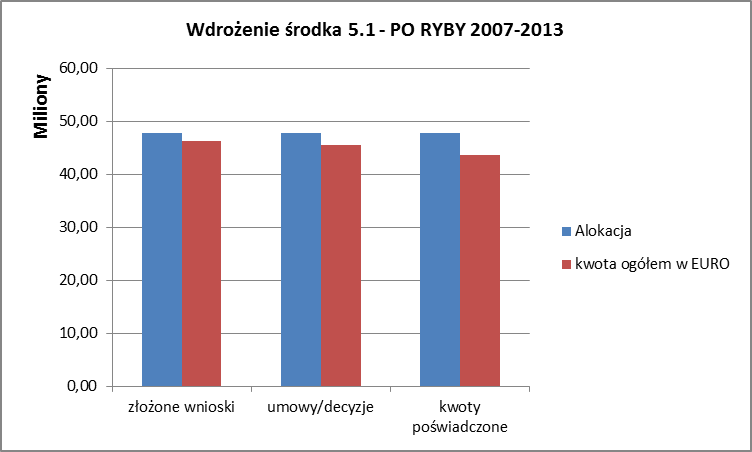 Od początku wdrażania złożono wnioski na kwotę stanowiącą 97% alokacji przyznanej na środek.Tabela 155 Złożone wnioski o dofinansowanie w ramach środka 5.1 w podziale na lataW ramach środka 5.1 od początku wdrażania podpisano umowy o dofinansowanie na łączną kwotę stanowiącą 96% alokacji.Tabela 156 Podpisane umowy o dofinansowanie w ramach środka 5.1 w podziale na lataTabela 157 Statystyka wydanych decyzji od początku realizacji środkaOd początku wdrażania poświadczono kwotę stanowiącą 94% alokacji przewidzianej na środek 4.2.Tabela 158 Kwoty wypłacone w ramach środka 5.1 w podziale na lataTabela 159 Zrealizowane operacje w podziale na beneficjentówInformacje Finansowe EURW dniu 31 grudnia 2015 r. zakończył się okres kwalifikowalności wydatków w ramach Programu Operacyjnego „Zrównoważony rozwój sektora rybołówstwa i nadbrzeżnych obszarów rybackich 2007-2013”. Była to data graniczna wydatków dla beneficjentów. Instytucja Pośrednicząca ARiMR – wypłacała środki dla beneficjentów do dnia 16 lutego 2017 r.W celu jak najlepszego wykorzystania środków finansowych Komitet Monitorujący PO RYBY 2007-2013 zaakceptował szereg realokacji proponowanych przez Instytucję Zarządzającą, które następnie zostały zaakceptowane przez Komisję Europejską. Proponowane przez Instytucję Zarządzającą przesunięcia środków były reakcją na zapotrzebowania beneficjentów oraz miały na celu zapewnienie wykorzystania jak największej ilości środków finansowych programu. Instytucja Zarządzająca przez cały okres programowania przedstawiła Komitetowi Monitorującemu 6 uchwał dotyczących przesunięcia środków między osiami priorytetowymi. Najwięcej środków finansowych zostało przesunięte do osi priorytetowej 2 – około 83,7 mln euro (w tym wkład EFR – 62,8), zwiększono również alokację dla osi priorytetowej 3 o ok. 31 mln euro (w tym wkład EFR – 23,2 mln euro). Tabela 160 Dokonane realokacje środków finansowych w ramach PO RYBY 2007-2013Tabela 162 Ostateczna tabela finansowaTabela 163 Kwoty poświadczoneOd początku realizacji programu Instytucja Certyfikująca złożyła 31 wniosków o płatność okresową do Komisji Europejskiej na łączną kwotę 709 940 221,25 Euro. Dodatkowo zostało sporządzone Poświadczenie salda końcowego, które obejmuje płatności za okres od 3 września 2016 r. do 16 lutego 2017 r. na kwotę 6 993 927,97 euro.Tabela 164 Wartość złożonych wniosków o płatność okresową do Komisji Europejskiej w podziale na lataKomisja Europejska zrefundowała 27 wniosków o płatność okresową (w tym jeden w  niepełnej wysokości) na kwotę 594 614 984,94 Euro. Ponadto w latach 2008 i 2009 Komisja Europejska wypłaciła zaliczkę na poczet Programu w wysokości 102 772 960,36 euro.*kwota wnioskowana przez IC w Euro obliczana jest na podstawie zagregowanych danych dlatego różni się od kwoty zadeklarowanej przez IC do  KE wskazanej w  zał. nr 2.Analiza jakościowa programuAnaliza osiągniętych postępów programu poczynionych od założonych początkowych celówAnaliza postępów fizycznychW ramach PO RYBY 2007-2013 osiągnięto następujące wskaźniki:Redukcja potencjału floty przez trwałe zaprzestanie działalności (-GT, -kW). W ujęciu narastającym dla operacji zakończonych wartość wskaźnika GT  wyniosła -5 216,79 i dla kW -15 566,08. Należy zwrócić uwagę, że wartość wskaźnika została przekroczona zarówno w odniesieniu do celu pośredniego określonego na rok 2010, jak i celu wyznaczonego na koniec programu.Stopień modernizacji floty rybackiej. W ujęciu narastającym na koniec programu dla operacji zakończonych w ramach środka 1.3. Inwestycje na statkach rybackich i selektywność zostało zmodernizowanych 448 jednostek. Wskaźnik został przekroczony w odniesieniu do celu wyznaczonego na koniec programu.Moc wymienionych silników i zmniejszanie mocy (kW). Wartość wskaźnika dla projektów rozliczonych do listopada 2016 r. wyniosła 2 592,6 kW. Na nieosiągnięcie celu miała wpływ przede wszystkim forma wsparcia dostępna w ramach PO RYBY 2007-2013. Forma wsparcia dla statków powyżej 12 m długości kadłuba zakładała konieczność redukcji mocy silnika o 20%, przy jednoczesnym wsparciu finansowym na poziomie 20% zwrotu kosztów kwalifikowalnych. Wspomniane zasady udzielania pomocy finansowej skutecznie ograniczyły zainteresowanie potencjalnych beneficjentów tą formą wsparcia. Jedynymi zainteresowanymi wymianą silnika głównego byli właściciele przybrzeżnych statków rybackich, gdzie zasady wsparcia były dużo bardziej atrakcyjne.  Ilość przeszkolonych rybaków. W ujęciu narastającym na koniec programu wartość wskaźnika Ilość przeszkolonych rybaków osiągnęła wartość 27 co oznacza iż cel nie został osiągnięty (2 450). Główną przyczyną braku osiągnięcia założeń Programu dla w/w wskaźnika jest zauważalny brak zainteresowania tą formą pomocy wśród rybaków morskich. Instytucja Zarządzająca zaproponowała rybakom możliwość uzyskania premii za odbyte szkolenia, między innymi w zakresie podniesienia kwalifikacji zawodowych. Niestety atrakcyjne wsparcie, z punktu widzenia Instytucji zarządzającej, nie znalazło uznania wśród rybaków. Liczba miejsc pracy stworzonych lub utrzymanych (pracownicy stali)/ Liczba miejsc pracy stworzonych lub utrzymanych (pracownicy sezonowi). Do wyliczenia wskaźnika zastosowano wzór Lmiejsc_pracy WB =WB-Lzł gdzie WB oznacza wartość bazową (3000), a Lzł maksymalny pułap zatrudnienia określony w karcie bezpieczeństwa złomowanej jednostki. W ujęciu narastającym zostało zezłomowanych 78 jednostek, dla których łącznie Lzł wyniósł 2 954. Cel na koniec programu został przekroczony.Odsetek operacji z produkcją ekologiczną (akwakultura) – w ramach środka 2.2. Działania wodno-środowiskowe schematu Wsparcia wykorzystania tradycyjnych lub przyjaznych środowisku praktyk i technik w chowie i hodowli ryb. Na koniec programu liczba umów aktywnych (bez rozwiązanych) została oszacowana na 997.. Odsetek operacji z produkcją ekologiczną (akwakultura) – w ramach środka 2.2. Działania wodno-środowiskowe schematu Wsparcia wykorzystania tradycyjnych lub przyjaznych środowisku praktyk i technik w chowie i hodowli ryb. Wartość wskaźnika została przekroczona.Liczba miejsc pracy stworzonych lub utrzymanych - operacje realizowane w ramach środka 2.1, 2.2, 2.4, 2.5. Zatrudnienie wzrosło o 260 FTE (full time equivalent) Przy zakończeniu wykorzystania środków w ramach PO RYBY zakłada się, że założony cel zostanie zrealizowany.Tabela 165 Wartości wskaźników dla osi priorytetowej 2 dla operacji zrealizowanych w okresie sprawozdawczymNarastająco na koniec programu w ramach osi priorytetowej 2 stworzono 3 834,95 miejsc pracy.  Liczba zmodernizowanych portów - 18: Darłowo, Hel, Jastarnia, Kołobrzeg, Łeba, Puck, Suchacz, Ustka, Władysławowo, Mrzeżyno, Dziwnów, Szczecin, Gdańsk, Nowa Pasłęka, Dębki, Rowy, Nowa Karczma, Gdynia. Wartość wskaźnika została przekroczona.Zmodernizowano 8 przystani i miejsc wyładunku: Kąty Rybackie, Krynica Morska, Chłopy, Stegna, Tolkmicko, Stepnica, Kuźnica, Mechelinki. Wskaźnik nie został osiągnięty, spowodowane to było dużym zaangażowaniem środków finansowych w modernizację portów oraz wybudowaniem nowych przystani.Wybudowane przystanie i miejsca wyładunku: w okresie sprawozdawczym zostało wybudowane Lokalne Centrum Sprzedaży Ryb w Łebie, Kołobrzegu i Helu w ramach środka 3.1 i 3.3. Wskaźnik został przekroczonyIlość utworzonych organizacji producentów: w okresie programowania 4 organizacje otrzymały wsparcie finansowe: Organizacji Producentów Ryb Jesiotrowatych, OPR Bałtyk Sp. z o.o., Organizacji Rybaków Łodziowych - Producentów Rybnych Sp. z o.o., Darłowskiej Grupy Producentów Ryb i Armatorów Łodzi Rybackich Sp. z o.o. Miejsca pracy utworzone lub utrzymane na obszarach rybackich zakładany wskaźnik 1600 został znacznie przekroczony. Dla Osi 5 nie zostały określone wskaźniki w Programie Operacyjnym. W rozdziale 4.2.5 oraz VI szczegółowo opisano sposób i wyniki wdrażania tej osi.Załącznik nr 1 Informacje na temat postępów fizycznych dla osi priorytetowychOkreślenie wpływu programu w zakresie wspierania równości szans kobiet i mężczyzn oraz opis uzgodnień partnerskichPrzez cały okres wdrażania PO RYBY 2007-2013 przyznawanie wsparcia finansowego na realizację operacji 
w ramach Programu Operacyjnego „Zrównoważony rozwój sektora rybołówstwa…” realizowane było 
z zachowaniem równouprawnienia kobiet i mężczyzn, zgodnie z zasadą równości szans wszystkich obywateli. W zakresie uzgodnień partnerskich Instytucja Zarządzająca utrzymywała stałą współpracę z innymi resortami i instytucjami pośredniczącymi (ARiMR, Urzędy Marszałkowskie, Fundacja Programów Pomocowych 
dla Rolnictwa FAPA), Instytucją Certyfikującą, Instytucją Audytową, Morskim Instytutem Rybackim, Okręgowymi Inspektoratami Rybołówstwa Morskiego, jak również przedstawicielami sektora rybackiego, którzy są członkami Komitetu Monitorującego PO Ryby 2007-2013. Uzgodnienia dotyczące monitorowaniaOpis działań związanych z monitoringiem i ewaluacjąInstytucja Zarządzająca na bieżąco monitorowała realizację Programu poprzez monitoring danych zawartych 
w systemie informatycznym PO RYBY, a także zestawieniach przekazywanych przez Instytucje Pośredniczące. Zgodnie z przepisami Instytucja Zarządzająca sporządzała na podstawie przekazanych przez Instytucje Pośredniczące sprawozdania roczne. Po zatwierdzeniu przez Komitet Monitorujący były one przekazywane do Komisji Europejskiej.Ze względu na fakt, że Polska nie jest uczestnikiem strefy euro w ramach PO Ryby 2007-2013, stosowany był ujednolicony system comiesięcznego obliczania limitu dostępnych środków finansowych w ramach zarówno Programu jak i poszczególnych środków. Pozwalało to na monitorowanie faktycznych kwot zobowiązań 
w ramach umów o dofinansowanie zawartych z beneficjentami, uwzględnienie zmian kursu euro w trakcie realizacji Programu oraz określenie faktycznych kosztów dla budżetu państwa związanych z rozliczeniami wydatków pomiędzy Instytucjami Zarządzającymi i Instytucją Certyfikującą ponoszonych w ramach Programu. Pozwala też śledzić instytucji pośredniczącej oraz zarządzającej wysokość środków dostępnych do zawierania umów o dofinansowanie z beneficjentami w celu uniknięcia nadkontraktacji. Agencja Restrukturyzacji i Modernizacji RolnictwaARiMR przez cały okres realizacji programu realizowała zadania mające na celu monitorowanie realizacji środków oraz poszczególnych operacji. Na bieżąco monitorowała stopień i tempo wdrażania środków, wykorzystania limitów finansowych, terminowość weryfikacji wniosków, dokonywania płatności oraz gromadziła i przechowywała dane rzeczowo-finansowe dotyczące wdrażania osi priorytetowych 1 – 3.Monitorowanie realizacji środków oraz operacji odbywało się poprzez sporządzanie miesięcznej i tygodniowej informacji zarządczej (sprawozdania tygodniowe obejmują dane narastająco na koniec każdego tygodnia, 
a miesięczne narastająco do ostatniego dnia roboczego miesiąca objętego sprawozdaniem). Sprawozdania zawierały informacje o liczbie wniosków złożonych i kwocie dofinansowania, liczbie i kwocie wniosków 
po weryfikacji formalnej i ocenie merytorycznej (w tym odrzuconych), liczbie i kwocie czynnych umów, liczbie 
i kwocie aneksów i decyzji zmieniających decyzje, liczbie wniosków i kwocie wniosków o płatność, w tym kwocie oszczędności ze zleceń płatności, liczbie wniosków oraz kwocie dofinansowania zrealizowanych płatności oraz liczbie wniosków i kwocie dofinansowania zrealizowanych płatności końcowych. Informacje przedstawiane są w podziale na osie i środki w ramach Programu.ARiMR pozyskiwała i weryfikowała dane rzeczowe o postępach w realizacji Programu. Ponadto ARiMR przygotowywała i przekazywała instytucjom zewnętrznym raporty i sprawozdania na potrzeby sprawozdawczości, oceny, nadzoru i kontroli Programu zgodnie z obecnie obowiązującymi przepisami prawa 
i bieżącymi potrzebami (np. Główny Urząd Statystyczny). Dodatkowo ARiMR prowadziła szczegółowy monitoring wykorzystania środków finansowych niezbędnych do realizacji zasady n+2, co umożliwiło wypłacenie i rozliczenie odpowiedniej ilości środków w ramach Programu i zapobieżenie utracie przez Polskę niewykorzystanych środków finansowych. Informacje o stanie wykorzystania środków i prognozie spełnienia zasady n+2 przekazywane były kierownictwu ARiMR i IZ na bieżąco. Źródłem danych wejściowych dla sprawozdań jest dokumentacja prowadzona przez jednostki zaangażowane w realizację osi 1-3 (Oddziały Regionalne ARiMR, komórki organizacyjne Centrali ARiMR - Departament Wsparcia Rybactwa, Departament Kontroli Wewnętrznej, Departament Audytu Wewnętrznego, Departament Zarządzania Należnościami, Departament Komunikacji Społecznej, Departament Księgowości, Departament Finansowy, Departament Kontroli na Miejscu, Departament Pomocy Technicznej). Informacje niezbędne 
do przygotowania sprawozdań w ramach PO RYBY 2007-2013 gromadzone są w aplikacji PO RYBY 2007-13 oraz w systemach finansowo – księgowych, tj. Oracle Business Suite oraz Oracle E-Business Intelligence.W procesie monitorowania realizacji PO RYBY 2007-13 kluczową rolę pełni aplikacja PO RYBY 2007-13. Została ona wdrożona w związku z zapisami paragrafu 14, ust. 2 ww. Umowy, w którym Agencja zobowiązana została do budowy systemu informatycznego zawierającego dane na temat realizacji Programu, niezbędne do celów zarządzania finansowego, monitorowania, weryfikacji, audytu i oceny. Funkcjonalności aplikacji, do których budowy ARiMR była zobowiązana zgodnie z ww. umową zostały wdrożone w 2011 roku. W trakcie trwania programu poszczególne funkcjonalności aplikacji były rozwijane w celu usprawnienia pracy użytkowników 
i dostosowania aplikacji do zmian legislacyjnych.Ponadto ARiMR (Departament Wsparcia Rybactwa) zarządzała kontami użytkowników systemu (nadawanie, odbieranie uprawnień, zakładanie i blokowanie kont, resetowanie haseł, weryfikowanie zakresu danych przypisanych poszczególnym użytkownikom), udzielała wsparcia i pomocy użytkownikom systemu w zakresie korzystania z aplikacji, w tym także użytkowników instytucji zewnętrznych, w szczególności pracowników Urzędów Marszałkowskich zajmujących się wdrażaniem Osi 4 Programu. W odniesieniu do danych z Osi 1-3 DWR nadzorował i weryfikował poprawność i integralność informacji wprowadzonych do aplikacji, w tym zgodność danych w aplikacji z poświadczeniami wydatków. Informacje niezbędne do przygotowania sprawozdań i raportów w ramach PO RYBY 2007-2013 gromadzone 
są w systemach finansowo – księgowych, tj. Oracle Business Suite, Oracle E-Business Intelligence oraz 
w aplikacji PO RYBY 2007-13. W przypadku Oracle Business Suite gromadzone są dane na temat poniesionych wydatków, zrealizowanych zaliczek, zwrotów dokonywanych przez beneficjentów, kwot pozostających do odzyskania i księgi dłużników. W aplikacji PO RYBY 2007-13 przechowywane są dane niezbędne do generowania następujących raportów 
i zestawień:Raport dla Komisji Europejskiej zgodny z art. 40 Rozporządzenia Komisji (WE) Nr 498/2007 z dnia 26.03.2007 r. ustanawiającego szczegółowe zasady wykonania rozporządzenia Rady (WE) nr 1198/2006 
w sprawie EFR- raport sporządzany jest na żądanie KE, osadzony w aplikacji PO RYBY 2007-13. Tworzony jest na podstawie danych źródłowych wprowadzanych do aplikacji PO RYBY 2007-13 przez pracowników ARiMR, Samorządów Województw, IZ oraz FAPA.Tabela nr 9 - raport zawierający listę projektów wchodzących w skład raportu głównego "Deklaracja wydatków" tworzonego przez Departament Księgowości ARiMR - raport sporządzany zgodnie 
z harmonogramem przekazywania poświadczeń wydatków (po każdym kwartale) oraz na specjalnie ustalone terminy w okresie listopad-grudzień. Raport jest predefiniowany i osadzony w aplikacji PO RYBY 2007-13. Tworzony jest na podstawie zrealizowanych zleceń płatności wprowadzanych do aplikacji PO RYBY 2007-13 przez pracowników ARiMR, Samorządów Województw, IZ oraz FAPA. Główne źródło informacji o statusie danego zlecenia stanowi system finansowo-księgowy EBS UE, z którego zasilane 
są daty realizacji płatności i statusu zleceń.Raport podstawowy i pogłębiony. Raporty zgodne z postanowieniami Aneksu nr 1 z dnia 29.06.2010 r., 
do Porozumienia o współpracy MRR, IZ i ARiMR z dnia 07.09.2009 r. - raport sporządzany jest na żądanie, osadzony w aplikacji PO RYBY 2007-13. Tworzony jest na podstawie danych źródłowych wprowadzanych do aplikacji PO RYBY 2007-13 przez pracowników ARiMR, Samorządów Województw, IZ oraz FAPA.Raport na potrzeby Departamentu Kontroli na Miejscu ARiMR, zawierający informacje o realizowanych płatnościach na rzecz beneficjentów i wykonywanych kontrolach na miejscu - raport sporządzany poprzez skrypt automatyczny z aplikacji PO RYBY 2007-13 w każdą środę w cyklach tygodniowych. Dane wprowadzane przez pracowników ARiMR, Samorządów Województw, IZ, FAPA oraz Biur Kontroli 
na Miejscu ARiMR. Sprawozdanie roczne z realizacji osi priorytetowych 1, 2, 3 - raport sporządzany co roku, dane pozyskiwane są z aplikacji PO RYBY oraz z departamentów ARiMR (DKW, DZN, DAW, DKS, DPT, DKM, BWI).Sprawozdanie z działalności Agencji - raport sporządzany jest co roku na podstawie danych z aplikacji PO RYBY i raportu z Departamentu Księgowości "Informacja o realizacji PO "Zrównoważony rozwój sektora rybołówstwa i …".Lista beneficjentów, którzy otrzymali pomoc w minionym roku - raport sporządzany co roku na podstawie danych zawartych w EBS i aplikacji PO RYBY.Raport dla Głównego Urzędu Statystycznego - raport sporządzany co roku na podstawie danych zawartych w aplikacji PO RYBY.Raport służący wsparciu monitorowania obciążenia Oddziałach Regionalnych ARiMR - raport sporządzany jest co miesiąc na podstawie danych zawartych w aplikacji PO RYBY. Służy monitoringowi zadań realizowanych w Oddziałach Regionalnych ARiMR.Informacja tygodniowa i miesięczna o realizacji PO "Zrównoważony rozwój sektora rybołówstwa 
i nadbrzeżnych obszarów rybackich" 2007-2013 - raport generowany jest na podstawie danych źródłowych pochodzących z BWI ARIMR. Konieczna jest zgodność danych z informacjami zawartymi w raporcie syntetycznym, generowanym z Aplikacji PO RYBY.Założenia do prognozy wydatków (w układzie miesięcznym) w ramach PO „Zrównoważony rozwój sektora rybołówstwa i nadbrzeżnych obszarów rybackich 2007-2013” - raport sporządzany jest co miesiąc 
na podstawie danych zawartych w aplikacji PO RYBY oraz danych źródłowych pochodzących z Oddziałów Regionalnych ARiMR.Raporty i zestawienia generowane w odpowiedzi na bieżące potrzeby ARiMR i instytucji zewnętrznych (m. in. zapytania organów kontroli, beneficjentów, itp.).Samorządy WojewództwSamorząd Województwa DolnośląskiegoAplikacja PO RYBY 2007 – 2013 uruchamiana z poziomu przeglądarki internetowej, stanowiąca rejestr Wniosków o Dofinansowanie, zawartych umów/decyzji/porozumień, Wniosków o Płatność, zleceń płatności w ramach realizacji Programu operacyjnego ,,Zrównoważony rozwój sektora rybołówstwa 
i nadbrzeżnych obszarów rybackich 2007-2013”.Tabela monitorowania składania wniosków o płatność była prowadzona w celu monitorowania terminowości składania wniosków o płatność przez beneficjentów. Rejestr wniosków o dofinansowanie był prowadzony w programie Microsoft Excel. Rejestry umów o dofinansowanie zawartych w latach 2011 – 2015 były prowadzone w programie Microsoft Excel.Zestawienie zleceń płatności w programie Microsoft ExcelRejestr złożonych wniosków o płatność był prowadzony w programie Microsoft Excel.Zestawienia zawartych umów/aneksów w ramach PO "Zrównoważony rozwój sektora rybołówstwa 
i nadbrzeżnych obszarów rybackich 2007-2013", które były przekazywane raz w tygodniu do Departamentu Finansowego Agencji Restrukturyzacji i Modernizacji Rolnictwa w celu zasilenia Centralnego Rejestru Umów. Dzięki temu zapewniono spójność danych w zakresie prowadzonego przez Samorząd Województwa Dolnośląskiego rejestru zawartych umów z rejestrem Centralnym prowadzonym przez Departament Finansowy ARiMR.Poświadczenia aktualności systemu informatycznego PO RYBY od Instytucji Pośredniczącej – Samorząd Województwa do Instytucji Zarządzającej - były przekazywane raz w tygodniu do Departamentu Rybołówstwa Ministerstwa Rolnictwa i Rozwoju Wsi w celu poświadczenia zgodności systemu informatycznego PO RYBY ze stanem wykorzystania środków w ramach osi priorytetowej 4.Samorząd Województwa Kujawsko-PomorskiegoWniosków o dofinansowanie połączone z Tabelą monitorowania wniosków o dofinansowanie – rejestry wypełniane są w momencie wpływu wniosku do SW, każdy wniosek otrzymuje swój numer zawierający informację o rodzaju działania i rok wpływu, co pozwala na łatwiejszą ich lokalizację pośród innych. Rejestry zawierają dane wnioskodawcy, wnioskowaną kwotę dofinansowania i tytuł projektu. Tabela monitorowania pozwala kontrolować terminowość wpływu uzupełnień do wniosku i  zawiera informację kto go weryfikuje. Umów o dofinasowanie – rejestr uzupełniany jest w momencie podpisania umowy o dofinansowanie, zawiera numer wniosku i umowy, datę jej podpisania, nazwę beneficjenta, tytuł operacji, kwotę dofinasowania, a także informację o zaliczce.Aneksów do umów o dofinansowanie – rejestracja wszystkich zawieranych aneksów do umów 
z aktualizacją kwoty dofinansowania.Informacji o odmowie przyznania pomocy – rejestracja wnioskodawców, którym odmówiono udzielenie dofinansowania z informacją o powodzie tej decyzji. Harmonogram przeprowadzenia kontroli w miejscu realizacji operacji – rejestr zawiera wszystkie przeprowadzone w danym roku kontrole, dokładną datę kontroli, osoby które ją przeprowadziły i na jakim etapie był dany wniosek.Upoważnień do przeprowadzenia kontroli – rejestr zawierający datę i numer wystawionego imiennego upoważnienia, miejsce, datę i zakres kontroli.Zamówień publicznych – rejestracja wszystkich złożonych postępowań przetargowych z informacją o ich ocenie.Nieprawidłowości – rejestr spraw, w których zachodzi podejrzenie o wystąpieniu nieprawidłowości lub błędu administracyjnego/systematycznego z informacją o stwierdzonych uchybieniach.Wniosków o płatność połączony z Tabelą monitorowania wniosków o płatność – rejestracja wszystkich złożonych wniosków o płatność z podziałem na działania, zawiera datę złożenia wniosku, kwotę 
do rozliczenia i kwotę rozliczoną z informacją o zaliczce i refundacji, a także o tym kto weryfikuje dany wniosek. Tabela monitorowania pozwala kontrolować terminowość wpływu uzupełnień do wniosku 
o płatność i  zawiera informację o zakończeniu weryfikacji.  Zleceń płatności – rejestracja wszystkich wystawionych zleceń płatności z informacją o kwocie rozliczającej zaliczkę i wypłacie refundacji, z podziałem na działania.Wysłanych ZW-1A i ZW-1B – rejestracja zgłoszonych należności z informacją o kwocie do zwrotu 
i odsetkach.Korekt kosztów we wnioskach o płatność – rejestr dokonanych korekt kosztów z podanymi datami korespondencji z beneficjentami i przyczynami korekty. Wezwań do usunięcia naruszenia prawa – rejestr rozpatrzenia wezwań do usunięcia naruszenia prawa zawierający datę złożenia wezwania, powód wezwania i ostateczną decyzję w sprawie.Wszystkie rejestry prowadzone przez SW mają na celu przede wszystkim prawidłową organizację pracy zespołu poprzez przydział obowiązków w zależności od liczby wniosków i etapu na jakim się znajdują. Rejestry służą również gromadzeniu danych w celu ich późniejszej analizy, a także w celu sporządzania sprawozdań 
z wykonywanych zadań. Każdy rejestr ma podział na działania oraz obejmuje jeden rok kalendarzowy, 
co ułatwia wyszukiwanie poszczególnych wniosków i spraw.Samorząd Województwa LubelskiegoWnioski o dofinansowanie oraz wnioski o płatność wpływające do Oddziału Programu Operacyjnego RYBY 2007 – 2013 podlegają bieżącemu monitoringowi na stanowisku  ds. wdrażania, monitoringu i sprawozdawczości.Pracownicy prowadzą monitoring wpływających wniosków o dofinansowanie i płatność, podpisanych umów 
w tabelach programu Excel oraz na bieżąco aktualizują bazę danych PO RYBY.Samorząd Województwa LubuskiegoAplikacja PO RYBY 2007-2013 (elektroniczny rejestr wniosków o dofinansowanie, umów o dofinansowanie, wniosków o płatność i zleceń płatności)Tabela monitorowania składania wniosków o płatnośćRejestr umów o dofinansowanie (w wersji papierowej)Rejestr wniosków o dofinansowanie oraz wniosków o płatność (w wersji papierowej)Dane dot. przebiegu wdrażania osi 4 PO RYBY 2007-2013 były gromadzone na bieżąco i systematycznie aktualizowane celem prowadzenia bieżącej analizy stopnia wykorzystania środków finansowych przeznaczonych na realizację LSROR przez poszczególne lokalne grupy rybackie. Samorząd Województwa ŁódzkiegoW okresie sprawozdawczym działania o charakterze monitorującym skupione były przede wszystkim 
na wprowadzaniu danych do aplikacji „PO Ryby 2007-2013”, udostępnionej przez Agencje Restrukturyzacji 
i Modernizacji Rolnictwa. Przedmiotowa aplikacja stanowi rejestr wniosków o dofinansowanie, zawartych umów/decyzji o dofinansowanie, wniosków o płatność oraz zleceń o płatność w ramach realizacji „PO RYBY 2007-2013”. Dane wprowadzone do aplikacji są poświadczane za zgodność ze stanem faktycznym. Poświadczenie zgodności aplikacji PO Ryby 2007-2013 sporządzane jest za każdy zakończony tydzień i wysyłane w wersji papierowej i elektronicznej do Instytucji Zarządzającej.Poza wprowadzaniem danych do ww. aplikacji co miesiąc sporządzane jest sprawozdanie T-1 stanowiące rejestr złożonych wniosków o dofinansowanie, podpisanych umów o dofinansowanie wraz z  aneksami, złożonych wniosków o płatność, zrealizowanych płatności a także poświadczonych wydatków w ramach „PO RYBY 
2007-2013”. Powyższe sprawozdanie przekazywane jest regularnie do Instytucji Zarządzającej. Raz w miesiącu przygotowywana była także: prognoza dotycząca realizacji zasady N+2, harmonogram wydatków i rejestr zawartych umów z podziałem na dwulatki dla Ministerstwa Rolnictwa i Rozwoju Wsi, oraz prognoza wydatków dotycząca 3 kolejnych miesięcy dla Agencji Restrukturyzacji i Modernizacji Rolnictwa. Wydział PO Ryby prowadzi również na odrębnych arkuszach programu Excel rejestry terminów złożenia wniosków o płatność i wystawiania zaliczkowych zleceń płatności.Samorząd Województwa MałopolskiegoDane dotyczące osi priorytetowej 4 gromadzone były w systemie udostępnionym przez Agencję Restrukturyzacji i Modernizacji Rolnictwa – Wsparcie raportowania RYBY (aplikacja PO RYBY). Dane uzupełniane były na bieżąco, dostęp do nich posiadali uprawnieni pracownicy UMWM. W ramach sprawozdawczości comiesięcznie przygotowywane były sprawozdania z realizacji programu, które przekazywano do Ministerstwa Rolnictwa i Rozwoju Wsi. Dane dotyczące naborów, zakresu projektów, wnioskodawców i beneficjentów, wniosków o dofinansowanie, umów, jak również płatności zbierane były także w programie Microsoft Access dostępnym dla pracowników Urzędu Marszałkowskiego Województwa Małopolskiego.Wszystkie informacje dla beneficjentów dotyczące programu, dokumentów aplikacyjnych,  informacji 
o naborach i legislacji zamieszczane były na bieżąco na stronach internetowych www.fundusze20072013.malopolska.pl/poryby  oraz www.forumporyby.pl Samorząd Województwa MazowieckiegoAplikacja PO RYBY 2007 – 2013, udostępniona przez Agencję Restrukturyzacji i Modernizacji Rolnictwa. Przedmiotowa aplikacja zawiera rejestr wniosków o dofinansowanie, zawartych umów/decyzji/ porozumień, wniosków o płatność, zleceń płatności w ramach realizacji PO RYBY 2007-2013. Poświadczenie zgodności aplikacji PO RYBY 2007-2013 sporządzano za każdy zakończony tydzień 
i wysyłano w wersji papierowej i elektronicznej do Instytucji ZarządzającejTabela  monitorowania składania wniosków o płatność T-1. Stanowi rejestr złożonych wniosków 
o dofinansowanie, podpisanych umów o dofinansowanie wraz z aneksami, złożonych wniosków o płatność, zrealizowanych płatności oraz poświadczonych wydatków w ramach PO RYBY 2007-2013. Przekazywana systematycznie do IZ.Elektroniczny System Obiegu Dokumentów. W ramach systemu UM prowadzono rejestr wniosków 
o dofinansowanie/ płatność złożonych w ramach PO RYBY 2007 -2013. Program umożliwia wytwarzanie, gromadzenie, zarządzanie, analizowanie i udostępnianie, a także archiwizację Dokumentów zgodnie 
z zasadami określonymi w instrukcjach kancelaryjnych Urzędu.Dane do prowadzonych zbiorów wprowadzane były na bieżąco w celu gromadzenia informacji ilościowego 
i rzeczowego wykorzystania środków w zakresie  wdrażania PO RYBY 2007-2013.Samorząd Województwa OpolskiegoDziałania o charakterze monitorującym wykonywane były przez pracowników Zespołu Koordynacji 
i Monitorowania. W celu wykonywania tych zadań, prowadzona jest wewnętrzna baza danych tzw. Elektroniczny Rejestr Wniosków PO RYBY, w którym gromadzone są szczegółowe informacje nt. wdrażania Programu, a w szczególności dane ilościowe i wartościowe dot. złożonych wniosków, podpisanych umów 
i wypłaconych środków finansowych. Ma to na celu umożliwienie weryfikacji zbieranych i prezentowanych danych z wprowadzonymi do aplikacji PO RYBY 2007-2013. Na podstawie ww. danych przygotowywane 
są sprawozdania okresowe oraz inne informacje na potrzeby Samorządu Województwa Opolskiego oraz Ministerstwa Rolnictwa i Rozwoju Wsi.Samorząd Województwa PodkarpackiegoInstytucja pośrednicząca podczas wdrażania Programu Operacyjnego Ryby 2007-2013 zbierała dane dotyczące:-planowanego terminu złożenia wniosku o płatność i sprawozdań rocznych przez Beneficjentów. Rejestry danych aktualizowano na bieżąco po podpisaniu kolejnych umów o dofinansowanie. Celem zastosowanej metody zbierania danych było zapobieganie przekraczania terminów zapisanych w podpisanych umowach z Beneficjentami oraz sprawne wdrażanie Programu Operacyjnego przez Instytucje Pośredniczącą.    Ponadto prowadzono bieżące monitorowanie stopnia realizacji inwestycji przez Beneficjentów celem przyśpieszania złożenia wniosków o płatność. Szybsze złożenie niektórych wniosków o płatność pozwoliło wykonać z nadwyżką prognozę założoną do realizacji zasady „n+2”Samorząd Województwa PodlaskiegoSamorząd Województwa Podlaskiego w Białymstoku realizując zadania Instytucji Zarządzającej, jako Instytucja Pośrednicząca w ramach realizacji osi priorytetowej 4 – Zrównoważony rozwój obszarów zależnych 
od rybactwa, zawartej w programie operacyjnym „Zrównoważony rozwój sektora rybołówstwa i nadbrzeżnych obszarów rybackich 2007-2013", wypełniając zapisy obowiązujących Książek Procedur oraz fizyczny stan realizacji osi 4. PO RYBY 2007-2013 w województwie prowadził następujące rejestry danych:Tabelę monitorowania składania wniosków o płatność;Harmonogram przeprowadzania kontroli w miejscu realizacji operacji programu operacyjnego „Zrównoważony rozwój sektora rybołówstwa i nadbrzeżnych obszarów rybackich 2007-2013";Rejestr zaleceń pokontrolnych;Rejestr zamówień Publicznych;Tabelę rozpatrzenia wezwań do usunięcia naruszenia prawa.Wykaz podpisanych w ramach programu umów o dofinansowanieSamorząd Województwa PomorskiegoSamorząd Województwa Pomorskiego na bieżąco monitoruje postępy realizacji Osi 4 PO RYBY 2007-2013 
w regionie. Informacje zbierane są na spotkaniach informacyjno-szkoleniowych lub na bieżąco w miarę potrzeb 
w siedzibie samorządu województwa. Monitoring jest prowadzony przy wykorzystaniu ogólnodostępnych narzędzi informatycznych.Samorząd Województwa ŚląskiegoBaza danych nt. beneficjentów 4 Osi Priorytetowej. Dane są wprowadzane narastająco z chwilą przekazania Wniosków o dofinansowanie przez Lokalne Grupy Rybackie. Wprowadzane dane dotyczą zarówno Wniosków pozytywnie ocenionych przez LGR, jak również odrzuconych. Informacja nt. Wniosków pozytywnie ocenionych przez LGR jak również odrzuconych przez LGR prowadzona jest w odrębnych skoroszytach w Excelu. Działania dotyczące środków 4.1 oraz 4.2 również prowadzone są w odrębnych skoroszytach.Dane dotyczą w szczególności:- klasyfikacji wniosków w zakresie przyjęte do oceny/odrzucone;- klasyfikacji wniosków w zakresie środka 4.1 / 4.2;- nazwy operacji;- wielkości operacji (w tym wnioskowana kwota dofinansowania, środki kwalifikowalne, całkowite koszty operacji, procent współfinansowania);- dane z wniosku o dofinansowanie (uwzględniające ilość etapów i podział środków na poszczególne etapy, data wpływu wniosku, data wpływu poprawnego wniosku o dofinansowanie, numer wniosku, data podpisania Umowy, numer Umowy);- dane dotyczące beneficjenta (w szczególności dane adresowe);- informacje nt. zaliczki i jej wysokości.- dane z Wniosków o płatność (data złożenia WoP, kwota z WoP, informacja dotycząca kwoty refundacji kosztów, rozliczenia zaliczki, jak również kwota ze zlecenia oraz data zlecenia płatności).- informacje nt. lokalizacji operacji.- informacje nt. odstąpienia beneficjenta od realizacji operacji.Informacje gromadzone są systematycznie w sposób narastający, a dane liczbowe aktualizowane na bieżąco.Rejestr Umów o dofinansowanie oraz rejestr weryfikacji Wniosków, z uwzględnieniem osoby weryfikującej oraz sprawdzającej. Dane są również na bieżąco wprowadzane do systemu PO RYBY.Samorząd Województwa ŚwiętokrzyskiegoW okresie sprawozdawczym Świętokrzyskie Biuro Rozwoju Regionalnego w Kielcach opracowało i na bieżąco wypełniało prowadziło elektroniczne rejestry danych, tj.:rejestr wniosków o dofinansowanie,rejestr wniosków o płatność,rejestr zawartych umów.Ponadto w ramach działań związanych z monitoringiem czterech pracowników posiadało dostęp do systemu informatycznego PO RYBY 2007-2013 gdzie na bieżąco wprowadzano dane. Dwóch pracowników posiadało dostęp do systemu Simik 07-13 i OFSA PROW 2007-2013, w ramach których sporządzano raporty, prowadzono kontrole krzyżowe wydatków. Cotygodniowo poświadczano do IZ aktualność systemu informatycznego 
co pozwoliło na bieżąco monitorować postępy we wdrażaniu programu. Gromadzone w ten sposób informacje wykorzystywano w głównej mierze do sporządzania wszelkich sprawozdań (miesięcznych, kwartalnych, rocznych) przekazywanych m. in. do IZ oraz ARiMR, jak również sporządzano do Urzędu Marszałkowskiego  informację na temat postępów osi 4 Programu. ŚBRR posiada stronę internetową, wwwprow.sbrr.pl (zakładka PO RYBY) gdzie na bieżąco zamieszczano informacje nt. osi 4 Programu (dokumenty legislacyjne, wzory wniosków wraz z instrukcjami wypełniania, informacje o konkursach, szkoleniach itp.).Samorząd Województwa Warmińsko-MazurskiegoW celu monitorowania działań Biura Wdrażania PO RYBY wprowadzono:Rejestr wniosków o dofinansowanie pozytywnie zweryfikowanych i odrzuconych zawierający: numer nadany przez IP, środek, sektor, datę złożenia wniosku, LGR za pośrednictwem, której złożono wnioski, nazwę wnioskodawcy, tytuł wniosku, kwotę dofinansowania, dane po weryfikacji wniosku, dane dotyczące umowy, dane dotyczące aneksu do umowy o dofinansowanie, osobę weryfikującą, osobę sprawdzającą, dane czy wniosek został rozliczony z kwotą rozliczenia,Rejestr wniosków o płatność zawierający: numer nadany przez IP, datę złożenia wniosku 
o płatność, kwotę podaną we wniosku o płatność, tytuł wniosku, nazwę beneficjenta, daty zleceń płatności wraz z kwotami,Rejestr umów zawierający: nazwę beneficjenta, sektor, tytuł operacji, datę i kwotę podpisania umowy, numer nadany przez IP, osobę weryfikującą wniosek, rodzaj beneficjenta, powiat,Rejestr aneksów zawierający: nazwę beneficjenta, sektor, środek, tytuł operacji, datę podpisania aneksu, rodzaj LGR, numer aneksu, kwotę oraz termin rozliczenia wniosku o płatność (jeżeli dotyczy), informację czy był zmieniany załącznik do umowy o dofinansowanie, dane osoby sporządzającej aneks,Zestawienie konkursów ogłaszanych przez LGR w formie tabeli zawierające: nazwę LGR, rok konkursu, termin oraz operacje,Zestawienia limitów środków dla poszczególnych Lokalnych Grup Rybackich w podziale na środki zawierające: termin konkursu, kwotę limitu z ogłoszonego konkursu, oznaczenie sprawy, nazwę beneficjenta, wnioskowaną kwotę, kwotę umowy lub odrzucenia wniosku,Rejestr przyjętych wniosków o płatność w podziale na sektory zawierającą: numer umowy, nazwę Beneficjenta, datę wpływu wniosku, Wnioskowaną kwotę pomocy wg wniosku o płatność, osobę weryfikującą oraz sprawdzającą,Tabelę monitorującą składanie wniosków o płatność zawierającą: nazwę beneficjenta, znak sprawy nadany przez IP, numer umowy o dofinansowanie, planowany termin złożenia wniosku o płatność, przyznana kwota pomocy według umowy, szacowany termin wystawienia zlecenia płatności, termin złożenia wniosku o płatność według aneksu do umowy, Tabelę zleceń płatności zawierającą: sektor, operację, nazwę Beneficjenta, LGR, numer umowy o dofinansowanie, numer zlecenia płatności, datę zlecenia płatności, datę wypłaty środków unijnych i krajowych, kwotę całkowitą, unijną i krajową, kwotę rozliczającą zaliczkę w przypadku refundacji, numer nadany sprawie przez IP, inicjały osoby sporządzającej zlecenie,Tabelę monitorującą pracę pracowników weryfikujących wnioski zawierającą: imię i nazwisko pracownika, ilość wniosków przydzielonych w danym roku, wnioski wstrzymane, wnioski po weryfikacji I uzupełnienia, wnioski po weryfikacji II uzupełnienia, wnioski w trakcie weryfikacji, ilość wniosków odrzuconych, umowy do podpisania, umowy podpisane. Wszystkie tabele znajdują się we wspólnym katalogu OW-IX w sieci informatycznej będące w dyspozycji pracowników Biura Wdrażania PO RYBY oraz dyrekcji Departamentu Rozwoju Obszarów Wiejskich i Rolnictwa.Samorząd Województwa WielkopolskiegoW całym okresie realizacji osi priorytetowej 4 pracownicy Oddziału Obsługi PO - Ryby współpracowali 
z Lokalnymi Grupami Rybackimi. Celem współpracy było uzyskanie informacji niezbędnych do opracowywania Rocznych Planów Kontroli dla Programu Operacyjnego „Zrównoważony rozwój sektora rybołówstwa 
i nadbrzeżnych obszarów rybackich 2007-2013”, a także Rocznych Planów Działań Informacyjno 
– Promocyjnych Programu Operacyjnego „Zrównoważony rozwój sektora rybołówstwa i nadbrzeżnych obszarów rybackich 2007-2013” dla województwa wielkopolskiego. Ponadto zgodnie z Rozporządzeniem Ministra Rolnictwa i Rozwoju Wsi z dnia 28 sierpnia 2009 r., w sprawie szczegółowego zakresu, trybu 
i terminów przekazywania sprawozdań oraz trybu i zakresu rozliczeń w ramach Programu Operacyjnego „Zrównoważony rozwój sektora rybołówstwa i nadbrzeżnych obszarów rybackich 2007-2013” oraz wytycznymi Instytucji Zarządzającej wydanymi  zgodnie z art. 23 pkt 2 Ustawy z dnia 3 kwietnia 2009 r. o wspieraniu zrównoważonego rozwoju sektora rybackiego z udziałem Europejskiego Funduszu Rybackiego, Samorząd Województwa Wielkopolskiego przez cały okres realizacji Programu był zobowiązany do przekazywania do Ministerstwa Rolnictwa i Rozwoju Wsi sprawozdania miesięcznego (Tabela T1). Obowiązek ten powstał dla Samorządu Województwa Wielkopolskiego po podpisaniu umów o warunkach i sposobie realizacji Lokalnych Strategii Rozwoju Obszarów Rybackich przez Lokalne Grupy Rybackie z siedzibą w Wielkopolsce.Na potrzeby Oddziału Obsługi PO – Ryby w 2010 r., zostały wprowadzone Zarządzeniem Dyrektora Departamentu Programów Rozwoju Obszarów Wiejskich rejestry wniosków o dofinansowanie oraz wniosków 
o płatność. Każdy z pracowników Oddziału był zobowiązany do systematycznego wprowadzania danych 
w zakresie wniosków przydzielonych do weryfikacji. Ponadto jeden z pracowników, zgodnie ze swym zakresem obowiązków, był odpowiedzialny za sprawozdawczość i monitoring w Oddziale.Celem usprawnienia współpracy z Lokalnymi Grupami Rybackimi, pracownik Oddziału Obsługi PO – Ryby wysyłał zbiorczo informację o zawartych umowach, rozliczonych wnioskach o płatność, odmowach 
i rezygnacjach wnioskodawców. Informacje przekazywane były w systemie miesięcznym do LGR.Wykaz zbiorów danych prowadzonych w Oddziale Obsługi PO – Ryby:Rejestr wniosków o dofinansowanie – wprowadzony został zarządzeniem Dyrektora Departamentu Programów Rozwoju Obszarów Wiejskich. Dane z wniosków wprowadzane były przez pracowników Kancelarii Departamentu niezwłocznie po ich złożeniu. Następnie pracownik weryfikujący był zobowiązany do systematycznego wprowadzania danych dotyczących wniosku. Rejestr stanowił zestawienie wszystkich projektów złożonych do UMWW, w tym wniosków wybranych i niewybranych oraz wniosków poniżej limitu. Rejestr obejmował dane kontaktowe beneficjentów, wnioskowaną kwotę wsparcia, przyznaną kwotę wsparcia (w tym informację o odmowie przyznania pomocy), terminy dotyczące   wniosku (datę wpływu, uzupełnień, przeprowadzenia kontroli, podpisania umowy/ odmowy przyznania pomocy), wskazanie pracowników UMWW uczestniczących w weryfikacji. Dane zgromadzone w rejestrze wykorzystywane były do przygotowania sprawozdania miesięcznego do Ministerstwa Rolnictwa i Rozwoju Wsi, sprawozdań rocznych oraz monitorowania terminowości weryfikacji projektów.   Rejestr wniosków o płatność – wprowadzony został zarządzeniem Dyrektora Departamentu Programów Rozwoju Obszarów Wiejskich. Dane z wniosków wprowadzane były przez pracowników Kancelarii Departamentu niezwłocznie po ich złożeniu. Następnie pracownik weryfikujący był zobowiązany 
do systematycznego wprowadzania danych dotyczących wniosku. Rejestr obejmował numer wniosku 
i nazwę beneficjenta, datę złożenia wniosku o płatność, kwotę kosztów całkowitych/ kwalifikowalnych/ wnioskowaną kwotę pomocy/ ostateczną kwotę pomocy/ informację o kwotach zwróconych przez beneficjenta. Ponadto w rejestrze wskazane były osoby uczestniczące w weryfikacji projektu, terminy dotyczące wniosku, informację o przeprowadzonych kontrolach. Dane zgromadzone w rejestrze wykorzystywane były do przygotowania sprawozdania miesięcznego do Ministerstwa Rolnictwa i Rozwoju Wsi, sprawozdań rocznych oraz monitorowania terminowości weryfikacji projektów.   Sprawozdanie miesięczne przekazywane do Ministerstwa Rolnictwa i Rozwoju Wsi (tabela T1) – obowiązek składania sprawozdania wynika z Procedury przekazywania sprawozdań (KP-012). Pracownik odpowiedzialny za sprawozdawczość i monitoring przygotowywał sprawozdanie w systemie miesięcznym do 10 dnia roboczego miesiąca kolejnego. Rejestr weksli. Zgodnie z Uchwałą Nr 4705/2010 Zarządu Województwa Wielkopolskiego z dnia 
18 listopada 2010 r. w sprawie przyjęcia Procedury prawidłowego postępowania z dokumentami prawnego zabezpieczenia umowy w zakresie osi priorytetowej 4 Zrównoważony rozwój obszarów zależnych 
od rybactwa w ramach PO  „Zrównoważony rozwój sektora rybołówstwa i nadbrzeżnych obszarów rybackich 2007 – 2013” w Departamencie DOW prowadzony był Rejestr zabezpieczeń należytego wykonania umowy przez beneficjenta. Wprowadzony został wzór przedmiotowego Rejestru 
do stosowania, oraz wyznaczono osobę odpowiedzialną za dokonanie rejestracji zabezpieczenia 
w Rejestrze.Rejestr zwrotów środków (do ZW1A)Tabela monitowania wypłaty zaliczekTabela monitorowania składania wniosków o płatnośćRejestr rozpatrzenia wezwań do usunięcia naruszenia prawaTabela rozpatrzenia próśb o ponowne rozpatrzenie sprawyRejestr nieprawidłowościRejestr nieprawidłowości podlegających raportowaniu do Komisji EuropejskiejRejestr wniosków wytypowanych do kontroliRejestr umów i aneksów (CRU).Samorząd Województwa ZachodniopomorskiegoSamorząd Województwa Zachodniopomorskiego monitoring i sprawozdawczość opierał na:Aplikacji PO RYBY Tabeli Monitorowania utworzonej na potrzeby programu, w której gromadzone były dane dotyczące wniosków o dofinansowanie, umów zawartych z beneficjentami oraz wniosków o płatność. W/w tabela uzupełniana była na bieżąco, co dawało możliwość monitorowania prac związanych z danym wnioskiem 
o dofinansowanie lub płatnośćRejestrze umów zawartych – gromadził w sobie wszystkie umowy zawarte przez SW16 w kolejności chronologicznejRejestrze przeprowadzonych kontroli beneficjentówRejestrze Wniosków o dofinansowanie i Rejestrze Wniosków o płatnośćDane pochodzące z powyższych rejestrów wykorzystywane były do comiesięcznych sprawozdań T-1 przekazywanych do IZ, monitorowania postępów związanych ze sprawdzaniem wniosków o dofinansowanie 
i płatność, ilością i kwota podpisanych umów. Na podstawie zgromadzonych danych możliwe było sporządzenie Sprawozdań rocznych za poszczególne lata trwania programu.Fundacja Programów Pomocy Dla Rolnictwa - FAPAW ramach działania, w okresie programowania 2007-2013 Fundacja sporządzała okresowe sprawozdania 
i raporty. Instytucja Zarządzająca i Agencja Restrukturyzacji i Modernizacji Rolnictwa otrzymywały od Fundacji zestawienia zbiorcze prezentujące postępy w realizacji osi priorytetowej 5 Pomoc techniczna według przyjętych wymagań, umów i harmonogramów. zbiorcze sprawozdania roczne Instytucji pośredniczącej z realizacji osi priorytetowej 5sprawozdania miesięczne. Miesięczne prognozy, obejmujące kolejne 3 okresy rozliczeniowe, które przygotowywane były w oparciu 
o podpisane umowy/porozumienia z beneficjentami.Wykaz podpisanych z beneficjentami umów/porozumień i aneksów wraz z egzemplarzami podpisanych dokumentów. Dokumenty były przekazywane systematycznie po podpisaniu przez beneficjentów.rejestry wniosków o dofinansowanie, umów/porozumień i aneksów, wniosków o płatność oraz statusu wniosku o dofinansowanie i o płatność. roczne prognozy wydatków dla osi priorytetowej 5 – Pomoc techniczna programu operacyjnego „Zrównoważony rozwój sektora rybołówstwa i nadbrzeżnych obszarów rybackich 2007 – 2013”.Prognozy były przygotowane w oparciu o dane uzyskane z 16 Urzędów Marszałkowskich, Okręgowych Inspektoratów Rybołówstwa Morskiego w Gdyni, Szczecinie i Słupsku, Ministerstwa Finansów, Ministerstwa Rolnictwa i Rozwoju Wsi oraz Agencji Restrukturyzacji Modernizacji Rolnictwa. stworzono bazę monitorowania postępów wdrażania osi priorytetowej 5 PT PO RYBY 2007-2013, w tym stanu wykorzystania środków finansowych, w celu weryfikacji poprawności danych, uzgodnienia stanu wykorzystania środków oraz wymiany informacji. EwaluacjaW ramach okresu programowania były przeprowadzone następujące ewaluacje:Raport z ewaluacji ex-ante Programu Operacyjnego „Zrównoważony rozwój sektora rybołówstwa 
i nadbrzeżnych obszarów rybackich 2007-2013Ewaluacja on-going działań informacyjno-promocyjnych i szkoleniowych Instytucji Zarządzającej Programem Operacyjnym „Zrównoważony rozwój sektora rybołówstwa i nadbrzeżnych obszarów rybackich 2007-2013” Raport końcowy, Agrotec Polska sp. z o.o. Warszawa 2010.Wykonanie oceny okresowej Programu Operacyjnego „Zrównoważony rozwój sektora rybołówstwa 
i nadbrzeżnych obszarów rybackich 2007-2013”, Raport końcowy, Agrotec Polska sp. z o.o.. Morski Instytut Rybacki w Gdyni, IRS; Warszawa, maj 2011, Wykonanie badania ewaluacyjnego umów o warunkach i sposobie realizacji lokalnej strategii rozwoju obszarów rybackich oraz działań informacyjno-promocyjnych i szkoleniowych Instytucji Zarządzającej Programem Operacyjnym „Zrównoważony rozwój sektora rybołówstwa i nadbrzeżnych obszarów rybackich 2007-2013”, Raport końcowy, Agrotec Polska sp. z o.o. Warszawa, styczeń 2013; Ewaluacja ex-post 2010 rokW roku 2010 zostało zrealizowane w pełni jedno badanie ewaluacyjne pn. Ewaluacja on-going działań informacyjno-promocyjnych 
i szkoleniowych Instytucji Zarządzającej Programem Operacyjnym „Zrównoważony rozwój sektora rybołówstwa i nadbrzeżnych obszarów rybackich 2007-2013” zgodnie z art. 49 Rozporządzenia Rady (WE) NR 1198/2006 
z dnia 27 lipca 2006 r. w sprawie Europejskiego Funduszu Rybackiego. Jego realizacja rozpoczęła się 28 czerwca 2010 r. poprzez podpisanie umowy z wykonawcą zewnętrznym – firmą Agrotec Polska Sp. z o.o. Realizacja powyższego badania zakończyła się w dniu 10 sierpnia 2010 r. poprzez protokolarny odbiór raportu końcowego. Przedmiotem niniejszej ewaluacji były działania informacyjno-promocyjne i szkoleniowe Instytucji Zarządzającej PO RYBY 2007-2013. Celem badania było określenie trafności, skuteczności, efektywności i użyteczności działań informacyjno-promocyjnych i szkoleniowych realizowanych przez Instytucję Zarządzającą PO RYBY 2007-2013. W toku realizacji ewaluacji została przeprowadzona kompleksowa analiza prowadzonych działań informacyjno
-promocyjnych i szkoleniowych. Wyniki ewaluacji pozwoliły ocenić, w jakim stopniu podjęte działania informacyjno-promocyjne i szkoleniowe przyczyniają się do skutecznego wdrożenia PO RYBY 2007-2013 poprzez użycie właściwych narzędzi promocyjnych i odpowiednie określenie grupy docelowej, jak również czy przeprowadzone szkolenia są tematycznie zgodne z celami PO RYBY 2007-2013 i czy ich dobór jest zgodny 
z zakresami obowiązków szkolonych osób. Zakres czasowy ewaluacji objął 2009 rok.Badanie obejmowało:Ilościowe badanie metodą CATI reprezentatywnej próby 298 beneficjentów i potencjalnych beneficjentów Osi I-III PO RYBY 2007-2013 oraz badanie tą sama metodą 50-osobowej próby uczestników szkoleń w ramach Osi IV.Ilościowe badanie metodą CAWI z uczestnikami szkoleń organizowanych w ramach Pomocy Technicznej (Oś V PO RYBY 2007-2013) oraz z Lokalnymi Grupami Rybackimi.Badanie jakościowe metodą wywiadu zogniskowanego, w którym wzięli udział pracownicy Departamentu Rybołówstwa.Wyniki badania zostały poddane ocenie panelu ekspertów.Stwierdzono, że środki w ramach Pomocy Technicznej zostały przeznaczone na działania zgodne z celami, jakie zostały postawione przed Osią. Instytucja Zarządzająca PO RYBY 2007-2013 (Departament Rybołówstwa) wykorzystała wszystkie założone w Planie Informacji i Promocji narzędzia informacyjno-promocyjne. Zrealizowane zostały wszystkie cele wytyczone działaniom informacyjno-promocyjnym a przekazem zostały objęte wszystkie grupy docelowe. Generalnie dobór instrumentów i kanałów komunikacji można uznać 
za spójny i odpowiadający potrzebom beneficjentów i potencjalnych beneficjentów. Wyjątkiem jest zbyt duże poświęcenie uwagi pewnym, niebranżowym tytułom prasowym, które raczej nie zapewniły dotarcia 
do adresatów przekazu (tj. Gazeta Sołecka, Kalendarz Rolnika, Eko i My, Nasza Ziemia, Poradnik Radnego 
i Sołtysa). Analizie powinno zostać poddane również użycie radia, jako kanału komunikacji, gdyż stosunkowo niewielu respondentów wskazuje je jako źródło informacji.W większości działań promocyjnych, informacyjnych i szkoleniowych osiągnięto wysoką skuteczność, przekładającą się na rezultaty w postaci wykorzystania środków PO RYBY 2007-2013. Z ocen ekspertów wynika, że wszystkie instytucje zaangażowane w proces komunikowania w ramach PO RYBY 2007-2013 realizują swoje zadania zadowalająco, ale w komórkach zajmujących się bezpośrednio działaniami promocyjnymi informacyjnymi i szkoleniowymi stwierdzono brak wystarczającej liczby pracowników w stosunku 
do wykonywanych zadań.Na podstawie badania sformułowano m.in. następujące rekomendacje:Ograniczenie roli prasy w przekazie promocyjnym (tylko albo przede wszystkim periodyki branżowe, prasa z Wybrzeża).Przeprowadzanie analiz potrzeb informacyjnych grup docelowych przed przetargami na działania informacyjne i promocyjne, lub, alternatywnie: wprowadzenie w przetargach na działania informacyjne i promocyjne (w SIWZ) wymogu analizy rynku i potrzeb informacyjnych odbiorców (wysoko punktowanej).Zwiększenie ilości szkoleń dla pracowników w najbardziej oczekiwanych zakresach: zamówienia publiczne (przede wszystkim w kontekście działań informacyjnych i promocyjnych); marketing, reklama i PR; pozostałe zagadnienia prawne.Kontynuacja kampanii „Ryba wpływa na wszystko”.Wzmocnienie kadrowe wydziałów zajmujących się działaniami informacyjno-promocyjnymi 
i szkoleniowymi dot. PO RYBY 2007-2013 w Departamencie Rybołówstwa MRiRW.W IV kwartale 2010 roku rozpoczęto przygotowania do przeprowadzenia oceny okresowej PO RYBY 2007-2013. 28 listopada 2010 roku podpisano umowę z wykonawcą zewnętrznym konsorcjum firm Agrotec Polska Sp. z o.o. z siedzibą w Warszawie, Morski Instytut Rybackim z siedzibą w Gdyni, Instytut Rybactwa Śródlądowego im. Stanisława Sakowicza w Olsztynie. W myśl art. 49 rozporządzenia Rady (WE) Nr 1198/2006 ocena okresowa służy badaniu skuteczności całości lub części programu operacyjnego „Zrównoważony rozwój sektora rybołówstwa i nadbrzeżnych obszarów rybackich 2007-2013” (PO RYBY 2007-2013) w celu jego ewentualnej korekty, tak by udoskonalić jakość pomocy oraz jej realizacji. Ponadto celem oceny jest uzyskanie poprawy w zakresie realizowanych działań poprzez formułowanie określonych wniosków na podstawie dotychczasowych doświadczeń związanych z wykonywaniem programu oraz określenie nowych kierunków rozwoju, których realizacja może okazać się niezbędna do osiągnięcia pierwotnych celów.2011 rokW 2011 roku nie były przeprowadzane żadne badania ewaluacyjne. Z końcem roku rozpoczęto przygotowania do badania ewaluacyjnego umów o warunkach i sposobie realizacji lokalnej strategii rozwoju obszarów rybackich oraz działań informacyjno-promocyjnych i szkoleniowych Instytucji Zarządzającej Programem Operacyjnym „Zrównoważony rozwój sektora rybołówstwa i nadbrzeżnych obszarów rybackich 2007-2013, którego realizacja będzie przebiegać w roku 2012. Ponadto w 2012 roku planuje się przeprowadzenie ewaluacji komplementarności PO RYBY 2007-2012 z innymi politykami wspólnotowymi.2012 rokW 2012 roku przeprowadzano badanie ewaluacyjne umów o warunkach i sposobie realizacji lokalnej strategii rozwoju obszarów rybackich oraz działań informacyjno-promocyjnych i szkoleniowych Instytucji Zarządzającej Programem Operacyjnym „Zrównoważony rozwój sektora rybołówstwa i nadbrzeżnych obszarów rybackich 2007-2013”. 1. Głównym celem Osi priorytetowej 4 jest minimalizacja zaniku sektora rybackiego, rekonwersja obszarów dotkniętych zmianami w tym sektorze oraz poprawa jakości życia w społecznościach rybackich. Wydatkowanie środków finansowych Europejskiego Funduszu Rybackiego (EFR) w ramach Osi priorytetowej 4 charakteryzuje się tym, że za pośrednictwem stowarzyszeń posiadających status Lokalnej Grupy Rybackiej (LGR) wdrażane są operacje przewidziane do finansowania ze środków EFR. W skład LGR oraz organu decyzyjnego LGR wchodzą przedstawiciele sektora społecznego, gospodarczego i publicznego. W ramach Osi priorytetowej 4 przewidziano do wydatkowania 313 mln EUR, co stanowi 32% środków PO RYBY 2007-2013. 2.	Ocena wykonania przez LGR zobowiązań zawartych w umowach ramowychW ramach dwóch konkursów zrealizowanych przez MRiRW wybranych zostało 48 LGR, wśród których rozdysponowano kwotę 1,2 mld zł. Ogólna powierzchnia obszaru LSROR wybranych grup wynosi 70,5 tys. km2 (22,56% obszaru kraju), a łączna liczba ludności objętej LSROR wynosi 3,5 mln osób (9,37% ludności kraju). Średnio LGR obejmuje swoim obszarem 8 gmin i 75 tys. mieszkańców z budżetem w kwocie 
27 mln zł. W ujęciu regionalnym połowa środków finansowych w ramach Osi priorytetowej 4 wydatkowanych zostanie w regionach nadmorskich woj. pomorskiego i woj. zachodniopomorskiego.2.1.	Ocena finansowej skuteczności wdrażania Osi priorytetowej 4 Wdrożenie środka 4.1. Rozwój obszarów zależnych od rybactwa z wyłączeniem realizacji operacji polegających na funkcjonowaniu LGR oraz nabywaniu umiejętności i aktywizacji lokalnych społeczności.W ramach badania ustalono, że do grudnia 2011 roku w skali kraju ogłoszonych zostało łącznie 259 naborów wniosków na środek 4.1. Nabory ogłoszone zostały w 14 regionach kraju (nie ogłoszono naborów w woj. łódzkim i lubelskim). W ramach naborów złożonych zostało 2963 wniosków o dofinansowanie na łączą kwotę 687 mln zł. LGR wybrały 1604 wniosków na kwotę 344 mln zł. Niewybranych przez LGR zostało 1102 wniosków na kwotę 312 mln zł. Do końca 2011 roku podpisanych zostało 10 umów o dofinansowanie na łączną kwotę 4,7 mln zł, natomiast do połowy 2012 roku – 516 umów na łączną kwotę 133 mln zł. 2.2.	Ocena funkcjonowania biura LGRLGR po podpisaniu umowy ramowej miały 90 dni na zapewnienie odpowiedniego biura i jego wyposażenia. Dokonano szczegółowej analizy poszczególnych grup i wskazano te grupy, które znacznie opóźniły 
się w spełnieniu tego postanowienia umowy ramowej. Badanie wykazało znaczące różnice w efektywności poszczególnych grup. Wielkość obszaru LSROR nie miała większego wpływu na politykę zatrudnienia 
i wynagrodzenia pracowników. Rekomendacja: należy monitorować stan zatrudnienia w poszczególnych LGR tak, by przyrost zatrudnienia odzwierciedlał zakres zadań danej grupy i wprowadzić limit etatów w biurze LGR 
w zależności od liczby mieszkańców z obszaru LSROR. Jednym z badanych aspektów był sposób zabezpieczania i przechowywania istotnych dokumentów i informacji związanych z wyborem operacji, jak też zabezpieczanie sprzętu IT wykorzystywanego przez LGR. 28 grup 
nie wdrożyło instrukcji kancelaryjnej, która mówiłaby o sposobie postępowania z taką dokumentacją. Niepokoić może też, że są LGR, które przechowują ważną dokumentację w szafkach niezamykanych na klucz. Rekomendacja: Zaleca się opracowanie jednolitej procedury przechowywania przez LGR dokumentacji związanej z wyborem operacji, opracowania jednolitego wzoru instrukcji kancelaryjnej, standardu bezpieczeństwa przechowywania danych oraz jednolitych warunków technicznych i lokalowych biura LGR. 2.3.	Ocena skuteczności zarządzania LGRObjęte badaniem LGR generalnie przestrzegały terminu przewidzianego na rozpatrzenie wniosku. Przekazywanie dokumentacji związanej z wyborem wniosków odbywało się głównie w ostatnim przewidzianym procedurami dniu. Stwierdzono przypadek wydłużenia się okresu na rozpatrzenie wniosku poza termin wskazany w rozporządzeniu (LGR Mòrénka). Grupy generalnie wypełniają postanowienia umowy ramowej 
i przekazują oryginały dokumentacji związanej z wyborem operacji do SW. W ramach badania zidentyfikowano praktykę kserowania przez SW dokumentacji i zwracania oryginałów do LGR (Łowicka Grupa Rybacka). 
W efekcie LGR przechowuje oryginały dokumentacji, a nie kopie potwierdzone za zgodność z oryginałem jak stanowi umowa ramowa; brak kopii potwierdzonych za zgodność z oryginałem list wybranych/niewybranych operacji, które powinny znajdować się w LGR (LGR Rybacka Brać Mierzei). Podobnie w LGR Pojezierze Krajeńskie, które nie posiada potwierdzonych za zgodność kopii, lecz drugie egzemplarze oryginałów dokumentów. Analiza wyników przeprowadzonych przez MRiRW kontroli w LGR do końca 2011 roku wskazuje na uchybienia natury organizacyjnej, ale też formalno-proceduralnej - niezamieszczanie informacji o naborach na tablicach informacyjnych z uwagi na brak takowej tablicy (LGR Rybacka Brać Mierzei), czy brak dat 
na tworzonej przez LGR dokumentacji – na kartach oceny zgodności operacji z LSROR (LGR Między Nidą 
a Pilicą). Wszystkie kontrolowane LGR umożliwiły przeprowadzenie kontroli podmiotom ją przeprowadzającym, choć nie zawsze udostępniały pełną dokumentację niezbędną do kontroli (LGR Rybacka Brać Mierzei). Zidentyfikowano fakt zawarcia niezgodnych z umową ramową umów zlecenia/o dzieło z członkami zarządu LGR, których przedmiotem było świadczenie usług eksperckich w zakresie zgodności operacji z LSROR, kwalifikowalności wydatków czy procedur wyboru operacji (LGR Mòrénka, LGR Mazurskie Morze). W LGR Mazurskie Morze podczas kontroli IZ stwierdzono ponadto nieprzechowywanie kopii wniosków 
o dofinansowanie w biurze LGR.2.4.	Ocena funkcjonowania Komitetu LGRLGR zapewniły w składzie Komitetu, co najmniej 50-procentowy udział partnerów podmiotów sektora społecznego i gospodarczego (wszystkie LGR). Zidentyfikowane zostały przypadki LGR, w których skład Komitetu nie odpowiadał warunkom określonym w umowie ramowej dotyczącym udziału przedstawicieli sektora gospodarczego (LGR Drwęca) oraz przedstawicieli sektora rybackiego (LGR Jędrzejowska Ryba). 2.5.	Ocena spójności działań LGR z LSRORW ramach badania nie stwierdzono przypadku, aby obszar działania LGR był niezgodny z umową ramową 
i LSROR. Analizując ogłoszone w 2011 roku nabory wniosków stwierdzić można, iż większość LGR udostępniło możliwość aplikowania o środki finansowe dla wszystkich sektorów. Trzy grupy, które prowadziły nabory 
w 2011 r. nie ogłosiły naboru dla sektora publicznego, ale uczyniły to w roku 2012. Do końca 2011 roku większość grup wnioskowała do MRiRW o akceptację zmiany LSROR lub załącznika nr 2 lub 3 do umowy. Jedynie dwie grupy nie wnioskowały w trybie §7 ust 5 umowy ramowej o zmianę dokumentacji LGR (LGR Starzawa i Krośnieńsko-Gubińska LGR). W tym samym okresie 11 grup wystąpiło do MRiRW z informacją 
w trybie §5 pkt 16 umowy ramowej o okolicznościach mogących mieć wpływ na wykonanie umowy. Zidentyfikowano sytuację LGR, które nie wywiązało się z obowiązku uwzględnienia wnioskowanych przez Ministra zmiany w dokumentach w terminie 60 dni od ich przekazania przez Ministra (LGR Borowiacka Rybka). Analiza realizacji zapisów umowy §5 pkt 16 i §7 ust 5 wskazuje, że w praktyce oba przepisy służą LGR 
do informowania o okolicznościach skutkujących zmianą umowy w przedmiocie zmiany w LSROR lub załączniku nr 2 lub 3 do umowy ramowej, gdy tymczasem ten zakres informacji (wniosek) powinien być rozumiany wyłącznie dla §7 ust 5 umowy ramowej. §5 pkt 16 służyć zaś powinien do pozyskiwania informacji przez IZ (i SW z tytułu sprawowanego nadzoru nad LGR) mogących mieć wpływ na wykonanie umowy rozumiane jako te, które nie będą skutkować koniecznością dokonania zmiany w umowie. 2.6.	Ocena działań informacyjno-promocyjnych LGRLGR przyjęły w większości model działań informacyjno-promocyjnych oparty na komunikacji bezpośredniej oraz internetowej, z niewielkim udziałem instrumentów ATL. Był to wybór trafny, choć zapewne intuicyjny, z uwagi na to, iż 66,7% LGR nie przeprowadziło żadnych badań w zakresie potrzeb informacyjnych grup docelowych. Strony internetowe są tym instrumentem komunikacji, z którego zarówno mieszkańcy obszaru, jak i potencjalni beneficjenci korzystają najczęściej. Wszystkie LGR zadeklarowały utrzymywanie na stronie internetowej aktualnego wniosku o dofinansowanie, LSROR, kryteriów wyboru operacji, list wybranych operacji. Harmonogram konkursów zamieszcza jednak już tylko 77% LGR. Protokoły z posiedzeń Komitetu zamieszcza tylko 29% LGR, co wydaje się szczególnie niekorzystnym zjawiskiem, rzutującym na transparentność działania LGR, przede wszystkim wyboru operacji. Rekomendacja: Zaleca się wprowadzenie obowiązku publikowania protokołów posiedzeń Komitetów na stronach internetowych LGR (z uwzględnieniem wcześniejszej analizy informacji zawartych w protokole pod kątem ochrony danych osobowych, własności intelektualnej bądź praw autorskich). Kontrola wykonania tego obowiązku powinna spoczywać na SW. Rekomendacja dotyczy również harmonogramów. Ich niepublikowanie stanowi poważne utrudnienie dla potencjalnych beneficjentów i może utrudniać skuteczność wdrażania LSROR, gdyż opracowanie projektu stanowi dla aplikujących ważną decyzję finansową i organizacyjną. Zalecenie jest przede wszystkim skierowane do SW.LGR deklarują, że w 97,9% przypadkach naborów zamieszczali na swojej stronie internetowej komunikaty 
o możliwości składania wniosków z 4-12 tygodniowym wyprzedzeniem przed terminem naboru. Jedynie w kilku przypadkach to wyprzedzenie było krótsze: 1-4 tygodni. Z kolei na tablicy informacyjnej podobne komunikaty na 4-12 tygodni przed terminem naboru ukazywały się w 89,6% przypadków. Komunikaty te były utrzymywane na stronie internetowej, jak i na tablicy informacyjnej do czasu zakończenia naborów. W analizowanym okresie nie stwierdzono, aby LGR wystąpiły naruszenia terminu ogłoszenia o naborze wskazującego, że informacja o naborach powinna zostać podana do wiadomości w terminie, co najmniej 30 dni przed dniem rozpoczęcia terminu składania wniosków o dofinansowanie. Strony internetowe LGR były bardzo dobrze oceniane przez zdecydowaną większość respondentów badania, ale z analizy aktywności na stronach LGR wynika, że są one rzadko odwiedzane. W eksperckiej ocenie strony LGR pozostawiają wiele do życzenia. Przy ich projektowaniu nie wzięto pod uwagę potrzeb różnych typów użytkowników, skupiając się przede wszystkim na potrzebach beneficjentów. Strona LGR powinna służyć nie tylko do udostępniania podstawowych informacji o LGR, ale też wspomagać organizowanie się i komunikowanie społeczności lokalnej zgodnie 
z zasadami podejścia oddolnego Osi priorytetowej 4. W raporcie sformułowano szczegółowe rekomendacje 
w tym obszarze. Nie stwierdzono w żadnym z LGR problemów ze świadczeniem doradztwa. Wszystkie LGR zapewniały beneficjentom Osi priorytetowej 4 dostęp do bezpłatnych usług doradczych, większość też z usług takich skorzystała. Niewielka grupa beneficjentów korzystała również z płatnych usług firm doradczych, 
nie wynikało to jednak z braku dostępu do bezpłatnych usług LGR.3.	Ocena realizacji i postępu wdrażania Osi priorytetowej 4 3.1.	Ocena skuteczności wdrażania Osi priorytetowej 4 do potrzeb regionówCele LSROR zostały właściwe określone w lokalnych strategiach i odnoszą się do endogenicznego potencjału regionu objętego LSROR. Przyjęte w LSROR cele pozostają aktualne i odpowiadają głównym potrzebom mieszkańców i regionu. W ograniczonym jednak stopniu środki Osi priorytetowej 4 pozwalają 
na przeciwdziałanie problemom terenów zależnych od rybactwa związanych z ochroną środowiska 
i zachowaniem przyrody. Analiza LSROR funkcjonujących LGR wskazała, że najczęstszym celem ogólnym LSROR jest poprawa jakości życia mieszkańców obszaru oraz umożliwienie zdobywania dodatkowych źródeł dochodu poza sektorem rybackim. Rekomendacja: Priorytetem w doborze projektów w ramach operacji Osi priorytetowej 4 powinno stać się wspieranie długofalowego rozwoju lokalnej przedsiębiorczości oraz tworzenia infrastruktury na terenach zależnych głównie od rybactwa. Zaleca się wprowadzenie minimalnych limitów finansowych środków przeznaczonych w LSROR na operacje związane z ochroną środowiska naturalnego.3.2.	Ocena oddziaływania wdrażania Osi priorytetowej 4 Duże zainteresowanie konkursami na wybór stowarzyszenia do realizacji LSROR świadczy o tym, że środowiska lokalne uznały oś 4 PO RYBY 2007-2013 za bardzo atrakcyjny instrument wspierania rozwoju lokalnego. Zaproponowano prowadzenie działań informacyjno-szkoleniowych skierowanych do LGR, w formie szkoleń, warsztatów oraz upowszechniania dobrych praktyk, które pokażą możliwości większego wpływu lokalnych grup rybackich na rodzaj i treść wniosków składanych przez wnioskodawców.3.3.	Czynniki wpływające na skuteczność wdrażania LSRORZa najważniejsze czynniki wpływające na skuteczność wdrażania LSROR uznano: działania informacyjno
-doradcze podejmowane przez LGR w związku z naborem wniosków; procedury wyboru operacji przyjęte przez LGR; procedury monitorowania realizacji LSROR oraz przyjęty w Polsce system wdrażania Osi priorytetowej 4. Analizując czynniki wpływające na skuteczność wdrażania Osi priorytetowej 4 odnotowano, że formularz Sprawozdania rocznego/końcowego z realizacji operacji nie zawiera rubryk dotyczących osiągniętego poziomu wskaźników realizacji strategii. Rekomendacja: Wskazana jest modyfikacja formularza sprawozdania wprowadzająca w nim rubrykę z informacjami na temat osiągniętych wskaźników realizacji LSROR w oparciu 
o dane pochodzące z chwili dokonania wyboru projektów na poziomie LGR.3.4.	Ocena efektywności działań LGRPoszukując odpowiedzi na pytanie dotyczące pomiaru efektywności lokalnego partnerstwa należy zauważyć, 
że w ramach systemu wdrożenia Osi priorytetowej 4 nie określono jednorodnych wytycznych służących ocenie efektywności działań LGR. Rekomendacja: Wskazane jest opracowanie jednolitych wskaźników służących ocenie efektywności działań LGR w ramach realizacji LSROR i udział w pracach na tym obszarem Konwentu Polskich Lokalnych Grup Rybackich. W ramach badania odnotowano wysoki poziom wydatkowania środków na funkcjonowanie, aktywizację i nabywanie umiejętności w stosunku do wartości wybranych wniosków przez LGR. 
W początkowym okresie wdrażania LSROR większość kosztów wiązała się ze zorganizowaniem biura LGR. Szczególnie krytycznie ocenić należy wydatkowanie wysokich kwot na funkcjonowanie w przypadku 7 LGR, które nie ogłosiły naborów wniosków w 2011 roku a - podobnie jak LGR, gdzie przeprowadzono nabory wniosków - wydatkowały średnio 550 tys. zł. Rekomendacja: Rekomenduje się wprowadzenie na poziomie legislacji krajowej (zmiana rozporządzenia MRiRW z dnia 15 października 2009 r.) dodatkowych mechanizmów weryfikacji wniosku składanego przez LGR do SW w ramach środka 4.1. i bieżącej analizy ponoszonych przez LGR kosztów bieżących (art. 44 ust. 1 lit. j rozporządzenia Rady (WE) nr 1198/2006). Analiza wydatkowanych kwot pozwoliła ponadto na stwierdzenie, że działania informacyjno-promocyjne prowadzone przez LGR cechowało ogromne zróżnicowanie pod względem ich efektywności. W niektórych przypadkach były 
to działania zbyt kosztochłonne w stosunku do uzyskiwanych efektów. Rekomendacja: Wskazane jest przeprowadzenie na poziomie oceny SW bardziej wnikliwej analizy efektywności i racjonalności działań informacyjno-promocyjnych realizowanych przez LGR.3.5.	Przyszły okres programowania – szanse i ryzykaW przyszłym Programie wprowadzona zostanie nowa definicja partnerstwa lokalnego złożonego 
z przedstawicieli sektora publicznego i prywatnego, co oznaczać będzie odejście od dotychczasowego definiowania lokalnych partnerstw trójsektorowo. Nowa definicja składu lokalnej grupy działania wskazuje 
na komplementarność i synergię przepisów polityki rozwoju obszarów wiejskich i polityki spójności dotyczących partnerstwa lokalnego. W ramach wzmocnienia lokalnego rozwoju w miastach dopuszczalna będzie możliwość realizacji projektów współpracy LGD z partnerstwami z obszarów miejskich. W przyszłym okresie programowania zwiększona zostanie również paleta środków wsparcia na nabywanie umiejętności przez LGD współpracy i nawiązywanie kontaktów pomiędzy partnerstwami. Nowa formuła będzie oznaczała zwiększenie zakresu odpowiedzialności za realizację polityki rozwoju na obszarze LGD/LGR, w tym przejęcie szeregu kompetencji, które obecnie posiada SW. Obecny podział kompetencji postrzegany jest jako bardzo niewygodny dla LGD/LGR, gdyż w momencie, gdy projekt zostaje uznany za zgodny z LSR/LSROR, grupy tracą praktycznie nadzór nad jego realizacją. 3.6.	Pożądane rozwiązania organizacyjne i prawneW ramach badania stwierdzono różnice w postrzeganiu rozwiązań prawnych odnośnie Osi priorytetowej 4 między SW a LGR, co jest zjawiskiem normalnym, bowiem jest to wynik perspektywy podmiotów realizujących. Analiza pożądanych rozwiązań organizacyjnych pokazuje z kolei, że sposób patrzenia na tą kwestię przez SW 
i LGR jest do siebie dość zbliżony i najbardziej widocznie różni się na propozycji ograniczenia biurokracji (zastąpienie zaświadczeń oświadczeniami na etapie składania wniosku o płatność). Z badania wyłania się obraz LGR, które chcą się uczyć, usprawniać swoją działalność, zwiększać swoją efektywność i swoje możliwości dla dobra lokalnej społeczności i lepszego wykorzystywania środków unijnych. Rekomendowano, wsparcie LGR, jako organizacji w procesie ponoszenia kwalifikacji członków, szczególnie członków Komitetu.Zebrane wnioski z badania pozwalają wskazać na rekomendację ograniczenia w przyszłym okresie programowania obszaru LSROR minimalnie do 10 tys. i maksymalnie do 150 tys. mieszkańców z budżetem LSROR uwzględniającym wysokość współczynnika rybackości i liczby mieszkańców obszaru LSROR i nie więcej niż 8 pracownikami etatowymi bura LGR. Rekomendacja: Zwiększenie zakresu działań LGR o oceną formalną wniosków. W takim przypadku zwiększeniu uległaby również etatyzacja biura grupy. Działania te pozwolą 
w pełni przyjąć odpowiedzialność za wdrożenie LSROR w okresie realizacji Programu przez LGR.4.	Ocena systemu zarządzania i wdrażania Osi priorytetowej 44.1.	Ocena procedur wdrażania Osi 4. PO RYBY 2007-2013Kryteria wyboru LGR do realizacji LSROR oraz wymagania, jakim powinna odpowiadać umowa dotycząca warunków i sposobu realizacji tej strategii ocenić należy jako trafne. Kryteria wspierają wybór większych LGR, co ma przełożenie na ich lepszy potencjał, a także świadczy o większej efektywności – grupy dysponują większym budżetem przy jednocześnie proporcjonalnie mniejszych kosztach na funkcjonowanie biura i innych wydatkach administracyjnych. 4.2.	Ocena barier wdrażania Osi priorytetowej 4 Wśród najważniejszych trudności podczas wdrażania Osi priorytetowej 4 wymienić należy: Niejednolite zasady działania LGR i wynikające z tego trudności interpretacyjne i nieprawidłowości (słabe przygotowanie członków Komitetu LGR, źle opracowane procedury odwoławcze, uznaniowość przy punktowaniu wniosków o dofinansowanie),Częste zmiany LSROR (LGR nie ma ograniczeń we wnioskowaniu do Ministra o wprowadzenie zmian w LSROR. Grupy wykorzystują tę możliwość, zgłaszając zmiany nawet kilkanaście razy w roku, co z jednej strony utrudnia pracę IZ, a z drugiej sprawia, że LSROR jest w ciągłej modyfikacji),Wielość instytucji pośredniczących (każdy SW ma swoje wewnętrzne regulaminy, sposób postępowania, rozwiązania, interpretacje, a MRiRW, które odpowiada finansowo za wdrażanie Osi priorytetowej 4 nie ma możliwości, aby wymóc zmiany w wewnętrznych procedurach SW zatwierdzanych przez Marszałka; procedury nie są udostępniane LGR ani beneficjentom Osi priorytetowej 4),Brak narzędzi po stronie SW, aby wpływać na realizację umów ramowych przez LGR, gdyż to MRiRW jest stroną podpisującą umowę z grupą,Nieefektywne gospodarowanie budżetem LGR (poziom dofinansowania wydatków na funkcjonowanie w wysokości 100% nie jest optymalny, gdyż nie sprzyja efektywnemu gospodarowaniu budżetem; problemem jest też fakt, iż wydatki poniesione z budżetów części LGR na funkcjonowanie stanowią więcej niż dopuszczalne 10% budżetu),Niekompletność składanych wniosków o przyznanie pomocy i ich słaba merytoryczna jakość (brak załączników, które pozwalałyby SW rzetelnie rozpatrzyć wniosek; brak mierzalnych efektów projektu; brak zgodności celów projektu z LSROR; błędy dotyczące kwalifikowalności kosztów),Brak informacji zwrotnej o operacjach wybranych przez SW (część SW nie przekazuje tej informacji do LGR, przez co grupy de facto nie wiedzą, jakie operacje są realizowane na ich terenie),Trudność oceny efektów realizacji Programu (nieprecyzyjne wskaźniki określone do mierzenia celów LSROR oraz brak narzędzi do ich gromadzenia).Rekomendacja: Ograniczenie liczby zgłaszania zmian w LSROR przez LGR do IZ. Usprawniłoby to prace 
po stronie IZ i zmusiło grupy do bardziej kompleksowego i świadomego podejścia do modyfikowania dokumentów. Rekomendacja: Zasadne jest, aby SW sprawujący nadzór nad daną LGR był stroną, z którą LGR zawiera umowę ramową. Rekomendacja: Wskazane jest obniżenie poziomu dofinansowania na funkcjonowanie LGR poprzez nowelizację rozporządzenia z dnia 15 października 2009 r. W ramach środków EFR na lata 2007-2013 w art. 55 ust. 8 rozporządzenia Rady (WE) nr 1198/2006 i w art. 34 rozporządzenia Komisji (WE) nr 498/2007 przewidziane zostały instrumenty inżynierii finansowej. Jednak w PO RYBY 2007-2013 nie przewidziano realizacji instrumentów inżynierii finansowej przewidzianych w przepisach 
o Europejskim Funduszu Rybackim. Rekomendacja: Ujęcie w Programie Operacyjnym po 2013 roku instrumentów inżynierii finansowej (tj. mikropożyczki i gwarancje) celem ułatwienia dostępu do zewnętrznych źródeł finansowania dla przedsiębiorców realizujących inwestycje na terenach zależnych od rybactwa. 4.3.	Ocena działań wspierających system wdrażania Osi priorytetowej 4 Wśród instrumentów i systemów wsparcia wdrażania Osi priorytetowej 4 wymienić należy:Powstanie grupy roboczej przy Konwencie Marszałków RP ds. wdrażania Osi priorytetowej 4,Organizacja spotkań przedstawicieli różnych instytucji nt. problematyki Osi priorytetowej 4,Wypracowanie dokumentów wspierających wdrażanie Osi priorytetowej 4 (książki procedur, strona internetowa, podręczniki i poradniki dla wnioskodawców),Organizacja szkoleń i działań informacyjno-promocyjnych,Działania podejmowane przez SW w zakresie procedur wewnętrznych (np. wdrożenie funkcji opiekuna projektu i LGR, wewnętrzna karta weryfikacji kosztów kwalifikowalnych, tabele monitorujące wnioski 
o dofinansowanie i płatność).Ocena rozwoju współpracy sieciowej LGR: W PO RYBY 2007-2013 nie ma jednego sformalizowanego podmiotu wspierającego rozwój obszarów zależnych od rybactwa. Obecnie (koniec 2012 roku) funkcjonuje 6 sieci współpracy będących platformą wymiany informacji, dobrych praktyk i wzajemnego wsparcia. Kolejnym krokiem w tworzeniu sieci współpracy, tym razem już na poziomie krajowym było powstanie KPLGR. Rekomendacja: Należy wykorzystać potencjał KPLGR na etapie prac nad rozwiązaniami programowymi dla sektora zależnego od rybactwa na lata 2014-2020. Sieć współpracy powinna być w sposób systemowy wspierana w kolejnym okresie programowania, przy czym należy mieć na uwadze wdrożenie instrumentu CLLD, co oznaczać będzie potrzebę utworzenia wspólnej sieci współpracy dla terenów zależnych od rybactwa 
i obszarów wiejskich.5.4.	Ocena sposobu uwzględnienia kwestii płciKwestie równości płci zostały uwzględnione w realizacji Osi 4 PO RYBY 2007-2013 na kilku poziomach: Przyznawanie wsparcia finansowego na realizacje operacji w ramach PO RYBY 2007-2013, w tym Osi priorytetowej 4, realizowane jest z zachowaniem równouprawnienia kobiet i mężczyzn, zgodnie z zasadą równości szans wszystkich obywateli,IZ określiła cele dotyczące reprezentacji kobiet w składzie Komitetu LGR,Dodatkowe punkty były przyznawane na etapie wyboru LGR za odpowiedni udział kobiet w składzie Komitetu LGR,Stosowanie kryterium płci promującego operacje zwiększające rolę kobiet w sektorze rybactwa (przez 4 LGR).4.5.	Ocena oczekiwanych efektów wdrożenia Osi priorytetowej 4 Powstanie LGR przyczynia się do osiągnięcia celów na poziomie polskiej polityki rybackiej: poprawy jakości życia na obszarach zależnych od rybactwa oraz racjonalnej gospodarki żywymi zasobami wód. W odniesieniu 
do celów samej Osi priorytetowej 4 działalność LGR przyczynia się do aktywizacji społeczności na obszarach zależnych od rybactwa, poprzez włączenie partnerów społecznych i gospodarczych z określonego obszaru 
do planowania i wdrażania lokalnych inicjatyw. Realizowane projekty ukierunkowane są głównie na promocję lokalną, rozwój turystyki oraz dywersyfikację działalności gospodarczej i inwestycji na rzecz drobnej infrastruktury rybackiej.5.	Ocena działań informacyjno-promocyjnych i szkoleniowych realizowanych w ramach PO RYBY 
2007-2013 Wymóg prowadzenia działań informacyjno-promocyjnych uregulowany został w przepisach unijnych. IZ działa na podstawie Strategii Komunikacji PO RYBY 2007-2013. Działania planowane w każdym kolejnym roku ujmowane są w Planach Informacji i Promocji, zawierających ramowy harmonogram realizacji działań informacyjno-promocyjnych oraz indykatywny budżet. 5.1 Ocena adekwatności działań informacyjno-promocyjnych i szkoleniowych do potrzebObecne badanie potwierdziło wyniki przeprowadzonej w 2010 roku Ewaluacji on-going działań informacyjno
-promocyjnych i szkoleniowych Instytucji Zarządzającej PO RYBY 2007-2013, obejmującej najpowszechniejsze kanały komunikacji, z których korzystają beneficjenci i potencjalni beneficjenci. W przypadku beneficjentów Osi priorytetowej 1-3, 35% z nich stwierdziło, że o Programie dowiedzieli się od znajomych (poprzednio 32,8%), 17% z Internetu (poprzednio 26,4%) i 17% - uczestnicząc w spotkaniu informacyjnym. W badaniu z 2010 roku duże znaczenie miała informacja przekazywana za pomocą telewizji (12,6%), ale obecnie jako istotny wskazuje ten kanał jedynie 4% respondentów. Równocześnie 21% respondentów wybrało odpowiedź: inne źródło informacji, najczęściej precyzując, że chodzi o doświadczenie, wynikające z uczestnictwa w poprzednich programach wsparcia sektora rybackiego, informację z LGD, LGR lub pochodzącą z rybackich organizacji branżowych. W przypadku beneficjentów Osi priorytetowej 4 informacja o możliwościach korzystania 
z Programu wynika najczęściej z uczestnictwa w działaniach inicjujących powstanie LGR, pochodzi ze źródeł samorządowych lub jest wynikiem działań informacyjnych grupy inicjatywnej LGR (odpowiedź na pytanie otwarte: „brałam udział w ankietach LGR”). 5.2  Ocena skuteczności systemu zarządzania działaniami informacyjno-promocyjnymi i szkoleniowymiPonad połowa beneficjentów Osi priorytetowej 1-3 (53%) zadeklarowała, że nie miała trudności z dotarciem 
do informacji na temat PO RYBY 2007-2013. Jedynie 5% uznało, że z dotarciem do informacji na temat Programu miało duże trudności. Brak jakichkolwiek trudności w tym zakresie zadeklarowało też 74% beneficjentów Osi 4. Zdecydowana większość beneficjentów wszystkich Osi oceniła też, 
że dostępne były wszelkie, nawet najbardziej szczegółowe informacje. Spośród beneficjentów Osi 1-3 priorytetowej korzystających z doradztwa na etapie przygotowywania wniosku o dofinansowanie, najwięcej wskazało jako podmiot świadczący tę usługę ARiMR (39%). Drugie w kolejności było doradztwo świadczone przez prywatną firmę doradczą (37%), dalej MRiRW (10%) i ODR (7%). W przypadku beneficjentów Osi priorytetowej 4 jako świadczący doradztwo przy opracowywaniu wniosku zdecydowanie dominują LGR (53% wskazań). Drugim typem podmiotów świadczących usługi doradcze są firmy prywatne, na które wskazało 27% respondentów, a 13% - SW. Zwiększenia zakresu usług doradczych oczekiwano ze strony SW oraz MRiRW 
(po 13% wskazań). 73% respondentów nie widzi potrzeby zwiększenia zakresu usług doradczych na etapie przygotowywania wniosku o dofinansowanie. Skuteczność zarządzania działaniami informacyjnymi należy 
w świetle przedstawionych wyników badań ocenić wysoko, z zastrzeżeniem, że stosowanie dość klasycznych instrumentów i niefachowość w projektowaniu stron internetowych może w dłuższym okresie prowadzić 
do wygaszenia zainteresowania LGR i może mieć ograniczoną skuteczność w poszerzaniu kręgu potencjalnych beneficjentów. W chwili obecnej procedury stosowane zarówno na poziomie IZ, SW i LGR przyczyniły 
się do uzyskania wysokiego stopnia satysfakcji beneficjentów Programu, a także właściwe poinformowanie ogółu społeczeństwa.5.3  Ocena wpływu działań informacyjno-promocyjnych i szkoleniowychJak stwierdzono w ewaluacji on-going działań informacyjno-promocyjnych, oznaczało to przeprowadzenie 
na początku wdrażania Programu dwóch kampanii:•	Kierowanej do konsumentów kampanię pod hasłem „Ryba wpływa na wszystko”;•	Kierowana do potencjalnych beneficjentów kampania pod hasłem: „Fala zmian. Napływają środki”.Działanie pierwsze mogło mieć tylko pośredni wpływ na zachowania potencjalnych beneficjentów, niemniej jednak zostało uwzględnione w badaniu. Kampania skłaniała potencjalnych beneficjentów do skorzystania 
ze środków PO RYBY 2007-2013, pomimo, że nie było to jej celem. Jej wpływ należy ocenić jako pozytywny, uboczny efekt synergii działań kierowanych do różnych grup docelowych, co oznacza wartość dodatkową tego działania, występująca w obszarze, na który nie została pierwotnie skierowana. Kampania pod hasłem „Fala zmian. Napływają środki” zdecydowanie zachęcała – w ocenie respondentów omawianego badania ewaluacyjnego – do korzystania ze środków PO RYBY 2007-2013. 5.4 Czynniki wpływające na skuteczność działań informacyjno-promocyjnych i szkoleniowychW badaniu stwierdzono, że proces komunikacji w dużym stopniu zależał od tego, w jakim stopniu obszar, 
na którym prowadzone są w związku z Programem działania informacyjno-promocyjne jest zależny 
od rybactwa. W województwach pomorskich, gdzie problemy sektora rybactwa i rybołówstwa stanowią istotną kwestię gospodarczą i dotyczą pośrednio lub bezpośrednio warsztatów pracy dużej części mieszkańców 
– działania te spotykały się z dużym zainteresowaniem mediów oraz podmiotów politycznych (np. władz samorządowych) czy niezależnych instytucji (np. uczelni) lub organizacji pozarządowych. Natomiast 
na obszarach stosunkowo w niewielkim stopniu zależnych od rybactwa wdrażanie Programu wzbudzało mniejsze zainteresowanie. 5.5 Ocena efektywności działań informacyjno-promocyjnych i szkoleniowychW ocenie eksperckiej przyjęty model działań informacyjno-promocyjnych i szkoleniowych był optymalny, 
w związku z czym nie wydaje się, by podobne efekty można było osiągnąć za pomocą innych, tańszych instrumentów. Kwestią podlegającą dyskusji wydaje się być jedynie proporcja nakładów na działania ATL 
i marketing bezpośredni oraz zbyt szerokie wykorzystanie instrumentów o ograniczonej skuteczności.KontroleInstytucja Zarządzająca - Przeprowadzone kontroleTabela 166 Kontrole przeprowadzone przez  Instytucję ZarządzającąKontrole wdrażania PO RYBY są przeprowadzane przez instytucję zarządzającą w odniesieniu  do instytucji pośredniczących (ARiMR, SW, FAPA) zgodnie z art. 23 pkt 1 ustawy o EFR.Główne zalecenia sformułowane w wyniku kontroli w OR ARiMR  to: Bezwzględne przestrzeganie terminów rozpatrywania wniosku o dofinansowanie.Zwiększenie nadzoru nad pracownikami OR ARiMR weryfikującymi dokumenty składane przez beneficjentów.Zwiększenie nadzoru nad pracownikami wystawiającymi zlecenia płatności.Wyczerpujące informowanie wnioskodawców o okolicznościach faktycznych i prawnych, które mogą mieć wpływ na termin weryfikacji wniosku.Przyśpieszenie procesu weryfikacji wniosków o płatność w celu szybszego rozliczania realizowanych operacji.Zwiększenie nadzoru nad pracownikami przygotowującymi umowę o dofinansowanie/ aneksy do umowy  
o dofinansowanie. Główne zalecenia sformułowane w wyniku kontroli w SW  to:Staranne przygotowywanie upoważnień do kontroli.Zwiększenie nadzoru nad pracownikami sporządzającymi umowy o dofinansowanie. Ponadto zaleca 
się wezwanie beneficjenta do zawarcia aneksu do umowy o dofinansowanie.Mając na uwadze § 38 rozporządzenia z dnia 15 października 2009 r. należy bezzwłocznie zawierać umowy
o dofinansowanie po weryfikacji wniosku o dofinansowanie tj. po uznaniu wniosku za kompletny 
i poprawny lub stwierdzenia dostępności środków. Zwiększenie nadzoru nad pracownikami wystawiającymi zlecenia płatności.Staranne wypełnianie karty weryfikacji wniosku o dofinansowanie oraz wniosku o płatność a także karty weryfikacji umowy o dofinansowanie.Bezwzględne przestrzeganie terminów rozpatrywania wniosku o dofinansowanie określonych w § 33 ust. 1 rozporządzenia Ministra Rolnictwa i Rozwoju Wsi z dnia 15 października 2009 r. w sprawie szczegółowych warunków i trybu przyznawania, wypłaty i zwracania pomocy finansowej na realizację środków objętych osią priorytetową 4 - Zrównoważony rozwój obszarów zależnych od rybactwa, zawartą w programie operacyjnym „Zrównoważony rozwój sektora rybołówstwa i nadbrzeżnych obszarów rybackich 2007-2013” (Dz. U. Nr 177, poz. 1371).Bezwzględne przestrzeganie terminu rozpatrywania wniosku o płatność określonego w § 42 ust. 8a rozporządzenia Ministra Rolnictwa i Rozwoju Wsi z dnia 15 października 2009 r. w sprawie szczegółowych warunków i trybu przyznawania, wypłaty i zwracania pomocy finansowej na realizację środków objętych osią priorytetową 4 - Zrównoważony rozwój obszarów zależnych od rybactwa, zawartą w programie operacyjnym "Zrównoważony rozwój sektora rybołówstwa i nadbrzeżnych obszarów rybackich 2007-2013".Postępowanie zgodnie z procedurą, pn. „Ocena postępowania o udzielenie zamówienia publicznego 
w ramach osi priorytetowej 4 – zrównoważony rozwój obszarów zależnych od rybactwa. Datowanie dokumentacji składanej przez beneficjenta.Zwiększyć poziom weryfikacji wniosków przedkładanych przez Lokalne Grupy Rybackie albo beneficjentów, utrzymać terminowość i skrupulatność realizacji procesów wdrażania, płatności oraz kontroli przez pracowników instytucji pośredniczącej oraz spowodować wypełnienie zobowiązania finansowego, o którym mowa w art. 90 rozporządzenia Rady nr 1198/2006 z dnia 27 lipca 2006 r. w sprawie Europejskiego Funduszu Rybackiego, zgodnie z ustanowionymi na początku każdego roku prognozą zrealizowanych płatności. Kontrole w miejscu realizacji operacji. Zgodnie z art. 24 ustawy o EFR w 2014 r. przeprowadzano kontrole w miejscu realizacji operacji w odniesieniu do operacji realizowanych w ramach programu operacyjnego w zakresie sprawdzania dostarczenia współfinansowanych towarów i usług, prawdziwości i kwalifikowalności poniesionych w ramach operacji wydatków, ich zgodności z programem operacyjnym oraz przepisami.Kontrola przeprowadzona przez instytucję zarządzającą w miejscu realizacji operacji lub siedzibie beneficjenta miała przede wszystkim na celu weryfikację kontroli przeprowadzonej przez instytucję pośredniczącą oraz dokumentacji składanej przez beneficjenta i weryfikowanej przez instytucję pośredniczącą (m.in. wnioski 
o płatność, dokumenty poświadczające poniesione wydatki, dokumentację przetargową).Główne zalecenia sformułowane w wyniku kontroli w LGR to:1.	Rozważne ocenianie operacji, zgodnie z zgodnie z lokalnymi kryteriami LGR oraz uzasadnianie przyznanej oceny stosownie do informacji zawartych w we wniosku o dofinansowanie oraz jego załącznikach.2.	Zaktualizowanie listy operacji wybranych wniosków o dofinansowanie.3.	Bezwzględne przestrzeganie zapisów umowy o warunkach i sposobie realizacji lokalnej strategii rozwoju obszarów rybackich.4.	Opracowanie w przyszłej perspektywie finansowej na lata 2014-2020 jasnych i przejrzystych kryteriów wyboru operacji dla członków komitetu. 5.	Rozważne ustanawiania przez LGR kryteriów wyboru operacji, które będą używane przez członków komitetu przy wyborze operacji w ramach organizowanych konkursów. 6.	Ewentualne wprowadzenie zmiany do procedury odwoławczej a także uzupełnienie procedury oceny operacji, poprzez wprowadzenie reguły, która określałaby sposób postępowania w przypadku uzyskania jednakowej ilości punktów przez dwie lub więcej operacji.7.	Przestrzeganie zapisów Regulaminu organizacyjnego Komitetu .8.	Przechowywanie dokumentacji potwierdzającej pełne wykonanie zobowiązania wynikającego z § 5 pkt 5 umowy. 9.	Bezwzględne przestrzeganie zapisów § 25 ust 1 pkt 2 rozporządzenia sprawie szczegółowych warunków i trybu przyznawania pomocy.Instytucja Zarządzająca - Kontrole przeprowadzone przez organy zewnętrzneTabela 167 Kontrole przeprowadzone w Instytucji Zarządzającej przez organy zewnętrzneARiMR - IP - Przeprowadzone kontroleZgodnie z obowiązującą procedurą przeprowadzania kontroli na miejscu dla osi priorytetowej 1, 2 i 3 w ramach PO Ryby 2007-13 (KP-611-245-ARiMR), w trakcie obsługi wniosków o dofinansowanie i płatność oraz w okresie związania z celem możliwe jest skontrolowanie projektu w miejscu jego realizacji. Projekty kontrolowane są w wyniku typowania przeprowadzonego na podstawie analizy ryzyka oraz w konsekwencji zlecenia kontroli przygotowanego przez osobę rozpatrującą wniosek. Równolegle do kontroli zasadniczych, przeprowadzanych przez Biura Kontroli na Miejscu w poszczególnych oddziałach regionalnych, Departament Kontroli na Miejscu przeprowadził kontrole w ramach nadzoru nad prawidłowością realizacji procedur kontrolnych.Tabela 168 Liczba kontroli na miejscu Najczęstsze nieprawidłowości wykryte przez IP podczas kontroli na miejscuDziałanie 1.3 Inwestycje na pokładzie statków rybackich i selektywność niezgodność zakresu rzeczowo – finansowego operacji,rozpoczęcie i zakończenie projektu niezgodne z terminem zawartym w umowie,niezgodność zrealizowanej operacji z  dokumentami potwierdzającymi poniesione wydatki,nieosiągnięcie lub niezachowanie celu operacji zgodnie z umową,beneficjent zgodnie z art. 59 lit. d rozporządzenia Rady (WE) Nr 1198/2006 
z dnia 27 lipca 2006 r. nie prowadzi wyodrębnionej ewidencji księgowej,niezgodność mocy silnika głównego (kW) statku rybackiego po modernizacji, niezgodność zrealizowanej operacji z dokumentami potwierdzającymi poniesione wydatki.Środek 1.4 Rybactwo przybrzeżneniezgodność zakresu rzeczowo-finansowego operacji,niezgodność zrealizowanej operacji z  dokumentami potwierdzającymi poniesione wydatki,finansowanie realizacji operacji z udziałem innych środków publicznych,Beneficjent nie posiadał aktualnej karty bezpieczeństwa,rozpoczęcie i zakończenie projektu niezgodne z terminem zawartym w umowie,niezamontowanie oraz nieuruchomienie nabytych maszyn, urządzeń, infrastruktury technicznej, w tym wyposażenia.Środek 2.1 Inwestycje w chów i hodowlę rybniezgodność zakresu rzeczowo – finansowego operacji,rozpoczęcie i zakończenie realizacji operacji niezgodnie z terminem zawartym w umowie,niezgodność zrealizowanej operacji z  dokumentami potwierdzającymi poniesione wydatki, niezgodność numerów seryjnych stwierdzonych na zakupionych urządzeniach z dokumentacją złożoną wraz z wnioskiem o płatność,nie przeprowadzono promocji operacji, zgodnie z Rozporządzeniem (WE) nr 498/2007 z dnia 26 marca 2007 r.,niezamontowanie oraz nieuruchomienie nabytych maszyn, urządzeń, infrastruktury technicznej, w tym wyposażenia.Środek 2.2 Działania wodno – środowiskowepomierzona powierzchnia stawów/obiektu chowu i hodowli ryb  niezgodna z zadeklarowaną przez Beneficjenta,zadeklarowana powierzchnia stawu jest większa od powierzchni stwierdzonej,zadeklarowana powierzchnia stawu jest mniejsza od powierzchni stwierdzonej,Beneficjent uniemożliwił przeprowadzenie kontroli,beneficjent nie prowadził wyodrębnionej ewidencji księgowej,wnioskodawca nie posiadał aktualnego pozwolenia  wodno – prawnego.Środek 2.4 Rybołówstwo śródlądoweniezgodność lokalizacji operacji,niezgodność zakresu rzeczowo – finansowego operacji,niezgodność zrealizowanej operacji z  dokumentami potwierdzającymi poniesione wydatki,niezgodność poniesionych wydatków z ewidencją księgową operacji,Beneficjent zgodnie z art. 59 lit. d rozporządzenia Rady (WE) Nr 1198/2006 z dnia 27 lipca 2006 r. 
nie prowadzi wyodrębnionej ewidencji księgowej.Środek 2.5 Inwestycje w zakresie przetwórstwa i obrotuniezgodność zakresu rzeczowo – finansowego operacji,rozpoczęcie i zakończenie realizacji operacji niezgodnie z terminem zawartym w umowie,niezgodność zrealizowanej operacji z dokumentami potwierdzającymi poniesione wydatki,niezgodność poniesionych wydatków z ewidencją księgową operacji,Beneficjent zgodnie z art. 59 lit. d rozporządzenia Rady (WE) Nr 1198/2006 z dnia 27 lipca 2006 r. 
nie prowadzi wyodrębnionej ewidencji księgowej,zaprzestanie prowadzenia działalności przez Beneficjenta.Środek 3.1 Działania wspólneniezgodność nazwisk wykładowców z listą wykładowców podaną w szczegółowym harmonogramie,niezgodność liczby osób uczestniczących w szkoleniu/konferencji z założeniami w szczegółowym harmonogramie,rozpoczęcie i zakończenie realizacji operacji niezgodnie z terminem zawartym w umowie, niezgodność zakresu rzeczowo-finansowego operacji.Środek 3.2 Ochrona i rozwój fauny i flory wodnejniezgodność lokalizacji operacji,niezgodność zakresu rzeczowo – finansowego operacji,rozpoczęcie realizacji operacji niezgodnie z terminem zawartym w umowie.Środek 3.3 Inwestycje w portach rybackich, miejscach wyładunku i przystaniachniezgodność lokalizacji operacji,niezgodność zakresu rzeczowo – finansowego operacji,niezgodność zrealizowanej operacji z dokumentami potwierdzającymi poniesione wydatki,niezamontowanie oraz nieuruchomienie nabytych maszyn, urządzeń, infrastruktury technicznej, w tym wyposażenia,niezgodność poniesionych wydatków z ewidencją księgową operacji,niezgodność przeznaczenia nabytego gruntu, budynku/budowli, sprzętu (maszyny), urządzenia 
z projektem,przeniesienie prawa własności lub nieposiadanie dóbr nabytych w ramach realizacji operacji.Środek 3.4 Rozwój nowych rynków i kampanie promocyjneniezgodność lokalizacji operacji,nazwy targów, promocji wystawy nie jest zgodna z umową o dofinansowanie oraz z aktualnym szczegółowym harmonogramem.Środek 3.5 Projekty pilotażoweniezgodność zakresu rzeczowo – finansowego operacji,niezgodność zrealizowanej operacji z  dokumentami potwierdzającymi poniesione wydatki.Samorządy Województw – IP – Przeprowadzone kontroleKontrole przeprowadzone przez Samorządy Województw:Tabela 169 Kontrola na miejscu realizacji operacji w ramach środka 4.1 w podziale na lata Tabela 170 Kontrola na miejscu realizacji operacji w ramach środka 4.2 w podziale na lata Tabela 171 Liczba kontroli na miejscu w ramach osi priorytetowej 4 w okresie realizacji programu PO RYBY 2007-2013 Tabela 172 Najczęstsze nieprawidłowości wykryte podczas kontroli IPFAPA - IP - Przeprowadzone kontroleKontrole na miejscuTabela 173 Kontrole na miejscu realizacji operacji w podziale na lata Tabela 174 Liczba kontroli na miejscu w ramach osi priorytetowej w rozbiciu na instytucje2. Kontrole zamówień publicznychTabela 175 Kontrole zamówień publicznych w podziale na lata Tabela 176 Liczba kontroli zamówień publicznych w ramach osi priorytetowej w rozbiciu na instytucjeTabela 177 Najczęstsze nieprawidłowości wykryte przez IP podczas kontroli zamówień publicznychTabela 178 Najczęstsze nieprawidłowości wykryte przez IP podczas kontroli Wniosków o płatnośćDziałania Komitetu Monitorującego lub Instytucji Zarządzającej służące poprawie wdrażania Programu Komitet Monitorujący Program Operacyjny „Zrównoważony rozwój sektora rybołówstwa i nadbrzeżnych obszarów rybackich 2007-2013” został powołany Zarządzeniem nr 30 Ministra Rolnictwa i Rozwoju Wsi z dnia 
3 listopada 2008 r. w sprawie powołania Komitetu Monitorującego Program Operacyjny „Zrównoważony rozwój sektora rybołówstwa i nadbrzeżnych obszarów rybackich 2007-2013”, zmienionym zarządzeniem nr 32 
z dnia 17 grudnia 2008 r. oraz zarządzeniem nr 3 z dnia 5 lutego 2009 r.Komitet Monitorujący realizował zadania określone w art. 65 rozporządzenia Rady (WE) nr 1198/2006 z dnia 
27 lipca 2006 r. w sprawie Europejskiego Funduszu Rybackiego (Dz. Urz. UE L 223 z 15.08.2006, str. 1).Członkami Komitetu Monitorującego Program Operacyjny „Zrównoważony rozwój sektora rybołówstwa 
i nadbrzeżnych obszarów rybackich 2007-2013” byli przedstawiciele instytucji zarządzającej, instytucji certyfikującej, instytucji koordynującej NSRO, ARiMR, Konwentu Marszałków Województw, Komisji Wspólnej Rządu i Samorządu Terytorialnego, Morskiego Instytutu Rybackiego, Instytutu Rybactwa Śródlądowego, organizacji pozarządowych działających w obszarze ochrony środowiska, rybołówstwa dalekomorskiego, rybołówstwa bałtyckiego, przetwórstwa rybnego, w zakresie ryb łososiowatych, karpiowatych oraz rybactwa jeziorowego.Tabela 179 Zestawienie uchwał i posiedzeń Komitetu i podjętych Napotkane znaczące problemy oraz podjęte środki zaradcze Raporty o nieprawidłowościach:Raporty nieprawidłowości podlegających zgłoszeniu do KE oraz zestawienia nieprawidłowości niepodlegających zgłoszeniu do KE były sporządzane przez instytucję zarządzającą Programami przekazywane na podstawie dokumentu zatwierdzonego w czerwcu 2007 r. przez Pełnomocnika do Spraw Zwalczania Nieprawidłowości Finansowych na szkodę Rzeczypospolitej Polskiej lub Unii Europejskiej, pt. System Informowania 
o Nieprawidłowościach Finansowych w Wykorzystaniu Europejskiego Funduszu Rybackiego (SION). Instytucje pośredniczące Programu przekazywały raporty nieprawidłowości podlegające zgłoszeniu do KE oraz zestawienia nieprawidłowości niepodlegających zgłoszeniu do KE do instytucji zarządzającej Programem na podstawie dokumentu zatwierdzonego przez Ministra Rolnictwa i Rozwoju Wsi w czerwcu 2010 r., pt.: System Informowania Instytucję Zarządzającą przez Instytucje Pośredniczące o Nieprawidłowościach Finansowych 
w Wykorzystaniu Europejskiego Funduszu Rybackiego.Zgodnie z SION, instytucja zarządzająca przekazywała do Departamentu Ochrony Interesów Finansowych UE 
w Ministerstwie Finansów (z kopią do Departamentu Instytucji Płatniczej MF) raporty oraz zestawienia nieprawidłowości niepodlegających zgłoszeniu do KE:ROK 2010Raporty:II kwartał: ARiMR 1.2 – jeden raport: nie dostarczono dokumentów w terminieROK 2011III kwartał: ARiMR: 1.2 -  jeden raport:  nierzetelne zaświadczenia dot. tymczasowego zaprzestania działalności połowowej; 1.2 - siedemnaście raportów:  niewpłynięcie w terminie dokumentów dot. tymczasowego zaprzestania działalności połowowejIV kwartał:  ARiMR: 3.4 - dwa raporty: zakwestionowano postępowanie o udzielenie zamówienia publicznegoNieprawidłowości niepodlegające zgłoszeniu do KE:ARiMR: nie przedstawiono wszystkich dokumentów potwierdzających pracę na statkach, przedstawiono 
do refundacji koszty niekwalifikowalne, brak prawomocnego pozwolenia wodno- prawnego, błędy 
w księdze stawowej.ROK 2012W związku z wprowadzeniem raportowania w systemie IMS, obowiązek przekazywania do MF-R zestawień nieprawidłowości niepodlegających raportowaniu do KE został anulowany od II kwartału 2012 r. z uwagi 
na brak takiego wymogu ze strony KE i brak odpowiedniej funkcjonalności w systemie informatycznym.W stosunku do instytucji pośredniczących IZ zachowało dotychczasowe wymogi zawarte w SION:Raporty:I kwartał: ARiMR: 1.2 –jeden raport: niedostarczeniu w terminie dokumentów.II kwartał: Urząd Marszałkowski Województwa Pomorskiego: 4.1- dwa raporty: uchybienia 
w dokumentach; ARiMR: 2.1 – jeden raport: nieosiągnięcie celu umowy o dofinansowanie; 3.2 – jeden raport: naruszenie przepisów ustawy Prawo zamówień publicznychIII kwartał: ARiMR: 3.5 –jeden raport: naruszenie przepisów ustawy Prawo zamówień publicznych; 3.2 
– jeden raport: naruszenie przepisów ustawy Prawo zamówień publicznych.IV kwartał: ARiMR: 3.5 – jeden raport: naruszenie przepisów ustawy Prawo zamówień publicznych; 2.2 
– jeden raport: niewypełnienie części wymogów wodno-środowiskowych; 2.2 - jeden raport: niewypełnienie części wymogów wodno-środowiskowych; Urząd Marszałkowski Województwa Pomorskiego: 4.1 – jeden raport: nieprawidłowości w dokumentacji. Zestawienia nieprawidłowości niepodlegających raportowaniu do KE:FAPA  – naruszenie przepisów ustawy Prawo zamówień publicznych;ARiMR  –  naruszenie art. 35 ust. 6 Rozporządzenia WE 1198/2006 z dnia 27.07.2006 tj. założenie 
w obiekcie objętym operacją sklepu detalicznego, naruszenia ustawy Prawo zamówień publicznych; przedstawienie przerobionego dokumentu;  jedna nieprawidłowość: brak pozwolenia wodno-prawnego; stwierdzono krzyżowanie się nurtów; zawyżona wartość powierzchni stawu przedstawioną do uzyskania pomocy. Urząd Marszałkowski Województwa Pomorskiego: kwota przelewu z rachunku zaliczki przewyższyła koszty wynikające z przedstawionego dokumentu; poniesiono koszty z zaliczki niezwiązane z operacją, poniesiono koszt, do którego nie przedstawiono oryginału dokumentu;ROK 2013I kwartał: ARiMR: 1.2 - jeden raport: naruszenie Wspólnej Polityki Rybackiej; 2.1 – jeden raport: kontrola na miejscu wykazała niewykonanie części operacji; 2.2 – jeden raport; brak pozwolenia wodno-prawnego; 2.5 -  dwa raporty: niepowiadomienie o zamknięciu zakładu; niezrealizowanie zakresu rzeczowo
-finansowego umowy o dofinansowanie; 3.1. – jeden raport; naruszenie przepisów ustawy prawo zamówień publicznych; 3.2 - trzy raporty: brak zgodności realizowanego zakresu rzeczowo-finansowego 
z zapisami umowy, nie złożenie przez beneficjenta w terminie dokumentów potwierdzających wydatki; naruszenie ustawy Prawo zamówień publicznych; 3.4 – dwa raporty: naruszenie ustawy Prawo zamówień publicznych; Urząd Marszałkowski Województwa Pomorskiego: 4.1: dwa raporty: wydatkowanie z zaliczki kosztów niekwalifikowanych nieujętych we wniosku o płatność;II kwartał: ARiMR: 1.2 - jeden raport: naruszenie Wspólnej Polityki Rybackiej; 2.5 -  jeden raport: beneficjent nie prowadził działalności pod wskazanym adresem, nie złożył sprawozdania rocznego; 2.4 
– jeden raport: przedstawienie dokumentów z cenami znacznie odbiegającymi od rynkowych; 3.1. – jeden raport: naruszenie przepisów ustawy Prawo zamówień publicznych; 3.2. dwa raporty: beneficjent nie złożył dokumentów w wymaganym terminie, beneficjent nie zrealizował zakresu rzeczowo-finansowego zgodnie z umową o dofinansowanie; Urząd Marszałkowski Województwa Zachodniopomorskiego: 4.1 – jeden raport: montaż urządzenia niezgodny z wnioskiem o dofinansowanie;III kwartał: ARiMR: 2.2 jeden raport: beneficjent nie wypełnił wszystkich zobowiązań wodno
-środowiskowych; 3.2 - jeden raport: beneficjent naruszył przepisy ustawy prawo zamówień publicznych;IV kwartał: ARiMR: 3.2 – jeden raport: beneficjent nie złożył dokumentacji w terminie.Zestawienia nieprawidłowości niepodlegających raportowaniu do KE:Urząd Marszałkowski Województwa Zachodniopomorskiego - zawyżona wartość przedmiotu zakupu.Urząd Marszałkowski Województwa Pomorskiego - nieudokumentowanie rzeczowo  realizacji zadania; wydatkowanie z zaliczki kosztu niekwalifikowanego oraz ujęcie go we wniosku o płatność;ARiMR: niezrealizowanie inwestycji w całości, rozbieżność między powierzchnią realizacji zadeklarowanych przez beneficjenta a powierzchnią wynikającą z wizytacji na miejscu, nieprawidłowości w zakresie  poszczególnych pozycji zestawienia rzeczowo-finansowego, nierozdzielnie kosztów poniesionych 
na realizację dwóch operacji, wystąpienie o rekompensatę w pełnej wysokości dla pracownika zatrudnionego na pół etatu; rozbieżności między powierzchnią rzeczywistą a deklarowaną; 
nie przedstawienie przez beneficjenta dowodów na nie łowienie  w terminie objętym rekompensatą, brak aktualnego pozwolenia wodno-prawnego, niedostarczenie dokumentu potwierdzającego prawo 
do dysponowania działkami,  naruszenie przepisów ustawy Prawo zamówień publicznych, uznanie kosztów, niewskazanych wcześniej w umowie, zrealizowano w większej ilości i po wyższych cenach poszczególnych pozycji zestawienia finansowo-rzeczowego umowy o dofinansowanie, nie spełniono warunków umowy; zaliczono powierzchnię niezwiązaną z działalnością rybacką, wykonano mniejszy zakres prac niż wynikający z dokumentacji; podanie niezgodnie z rzeczywistością wielkość powierzchni stawowej; zaliczono do rekompensaty pozycję niezwiązaną z operacją, stwierdzono powrót beneficjenta do zawodu przed upływem wymaganego terminu, pobranie rekompensaty za pracowników będących na zasiłku chorobowym, przedstawianie do rekompensaty większej liczby pracowników niż pozwala karta bezpieczeństwa, włączenie do kosztów kwalifikowanych VAT oleju napędowego, wydatkowanie z zaliczki kosztów niekwalifikowanych i przedstawienie ich do refundacji, zgłoszenie  do ubezpieczenia załogantów zatrudnionych przez inny podmiot lub będących na urlopie bezpłatnym, na zasiłku chorobowym 
i rehabilitacyjnym,FAPA: niedopełnienie obowiązku informacyjnego; naruszenia przepisów ustawy Prawo zamówień publicznych,Urząd Marszałkowski Województwa Warmińsko-Mazurskiego: dokonanie przelewu na  kwotę wyższą niż wynikało z dokumentu; niedostarczenie wszystkich dokumentów uzupełniających do wniosku rozliczającego projekt zostały potwierdzających poniesione koszty, opłacenie faktury VAT w kwocie brutto; poniesienie wydatków w kwocie wyższej  niż założone w umowie, rozbieżność między kosztorysem inwestorskim a powykonawczym, niezgodność między dokonanymi pomiarami a wielkościami zawartymi 
w dokumentach;Urząd Marszałkowski Województwa Dolnośląskiego: naruszenie warunków umowy o dofinansowanie poprzez nieprawidłowe wydatkowanie  środków.Urząd Marszałkowski Województwa Wielkopolskiego: sztuczne zawyżanie wartości przedmiotu operacji, użytkowanie przedmiotu operacji niezgodne z warunkami umowy.Urząd Marszałkowski Województwa Małopolskiego: niezrealizowanie planu rzeczowego operacji, przekroczenie  10% wzrostu kosztów kwalifikowanych, brak wymaganego pozwolenia do realizacji operacji, wykonanie innych prac niż wykazane w zestawieniu finansowo-rzeczowym.ROK 2014W maju 2014 r. Pełnomocnik do Spraw Zwalczania Nieprawidłowości Finansowych na szkodę Rzeczypospolitej Polskiej lub Unii Europejskiej zatwierdził Procedurę informowania Komisji Europejskiej o nieprawidłowościach finansowych w zakresie wydatków z Europejskiego Funduszu Rybackiego (PION), natomiast Minister Rolnictwa 
i Rozwoju Wsi zatwierdził Procedurę Informowania o nieprawidłowościach finansowych w zakresie wydatków 
z Europejskiego Funduszu Rybackiego przez instytucje raportujące IR III. Ww. dokumenty dotyczyły raportowania nieprawidłowości od II kwartału 2014 r.I kwartał -  brak raportówII kwartał: ARiMR: 2.2 – dwa raporty: brak udokumentowania spełnienia wymogów w ramach umowy, brak aktualnego pozwolenia wodno-prawnego; 2.5 – jeden raport: wykonanie robót niezgodnie z kosztorysem 
i ofertą, zakup innego urządzenia.III kwartał: ARiMR: 3.3. – jeden raport:  beneficjent złożył kosztorys zawierający koszty niekwalifikowalne oraz zawyżone koszty robocizny, sprzętu, pracy.IV kwartał: ARiMR: 2.1. –jeden raport: na etapie dofinansowania wnioskodawca przedstawił przerobioną ofertę; 2.5 – jeden raport - beneficjent złożył ostateczny kosztorys powykonawczy zawierający elementy niekwalifikowalne (koszty pośrednie i zysk).Nieprawidłowości niepodlegające zgłoszeniu do KE:FAPA: naruszenia ustawy prawo zamówień publicznych; beneficjenci nie uwzględnili części kwoty kwalifikowanej w odrębnej ewidencji księgowej.ARiMR: beneficjenci nie zrealizowali wszystkich wymogów pakietów środka 2.2 zgodnie 
z umowami; brak pozwoleń wodno-prawnych; rozbieżności między rzeczywistą a deklarowaną lokalizacją operacji;  użytkowanie urządzenia niezgodnie z umową o dofinansowanie; beneficjent nie posiadał wyodrębnionego rachunku bankowego przeznaczonego wyłącznie do obsługi zaliczki; naruszenia przepisów ustawy Prawo zamówień publicznych.Urząd Marszałkowski Województwa Pomorskiego: beneficjent naliczył składki na Fundusz pracy 
od wynagrodzenia pracownika na urlopie macierzyńskim.Urząd Marszałkowski Województwa Wielkopolskiego: wykonanie inwestycji niezgodnie z umową; oświadczenie nieprawdy.Urząd Marszałkowski Województwa Kujawsko-Pomorskiego: przyznana pomoc niezgodna 
z przeznaczeniem.ROK 2015:I kwartał: ARiMR: 2.5 – jeden raport; beneficjent zrealizował operację po okresie kwalifikowalności, dokonał zakupu po zawyżonych cenach, zakupił  część urządzeń używanych;II kwartał: Urząd Marszałkowski Województwa Podkarpackiego: 4.1- jeden raport: naruszenie przepisów ustawy Prawo zamówień publicznych;III kwartał: Brak raportówIV kwartał: ARiMR: 2.2. –jeden raport: nie przekazano na następcę zobowiązań wynikających z umowy o dofinansowanie; 2.5 – dwa raporty – kontrola na miejscu wykazała rozbieżności między stanem faktycznym a zobowiązań wynikających z umowy, beneficjent nie utrzymał celu operacji przez wymagany okres.Nieprawidłowości niepodlegające zgłoszeniu do KE:FAPA: naruszenia ustawy Prawo zamówień publicznych; beneficjenci nie uwzględnili części kwoty kwalifikowanej w odrębnej ewidencji księgowej.ARiMR: brak ciągłości pozwolenia wodno-prawnego; realizacja wymogów środka 2.2 na mniejszej powierzchni, niż deklarowano; niezrealizowanie wszystkich wymogów środka 2.2; zmniejszenie powierzchni realizacji wymogów środka 2.2 w wyniku przejęcia przez Agencję Nieruchomości Rolnych grobli jako wału przeciwpowodziowego; naruszenia ustawy Prawo zamówień publicznych.Urząd Marszałkowski Województwa Zachodniopomorskiego: beneficjent zakupił w rzeczywistości urządzenie inne niż na fakturze.Urząd Marszałkowski Województwa Wielkopolskiego: rozbieżności miedzy kosztorysami powykonawczym a stanami faktycznymi.Urząd Marszałkowski Województwa Warmińsko-Mazurskiego: naruszenie przepisów ustawy Prawo zamówień publicznych; rozbieżność między kosztorysem przedstawionym do refundacji a stanem faktycznym.Urząd Marszałkowski Województwa Łódzkiego: wykonanie operacji niezgodnie z umową 
o dofinansowanie.Urząd marszałkowski Województwa Dolnośląskiego: naruszenie przepisów ustawy Prawo zamówień publicznych.Urząd Marszałkowski Województwa Lubuskiego: niespójność między przedstawionymi dokumentami 
a stanem rzeczywistym.Urząd Marszałkowski Województwa Mazowieckiego: niespójność między przedstawionymi dokumentami a stanem rzeczywistym; zainstalowano urządzenia w innym miejscu niż wskazano w umowie.ROK 2016:I kwartał: ARiMR: 1.4 – jeden raport: realizacja operacji niezgodnie z umową; 1.4 – jeden raport: nieuzasadnione wydatki; 2.4 – jeden raport: beneficjent nie rozpoczął  działalności związanej z operacją.II kwartał: ARiMR: 1.3 – jeden raport: zawyżony koszt dokumentacji; 2.5 – dwa raporty: beneficjent 
nie utrzymał celu operacji, niepowiadomienie o zmianie działalności gospodarczej; 3.3 – dwa raporty: naruszenie przepisów ustawy Prawo zamówień publicznych.III kwartał: ARiMR: 2.5 – jeden raport: beneficjent wykonał część operacji, niezgodnie z umową 
o dofinansowanie; 3.2 – dwa raporty: naruszenie przepisów ustawy Prawo zamówień publicznych, beneficjent nie dostarczył raportu oddziaływania na środowisku, podał nieprawdziwe dane o wielkości produkcji; 3.3 – jeden raport: naruszenie przepisów ustawy Prawo zamówień publicznych; Urząd Marszałkowski Województwa Lubuskiego: 4.1. – jeden raport: beneficjent wykonał część operacji, nie osiągnął celu operacji; Urząd Marszałkowski Województwa Śląskiego: 4.1 – jeden raport: beneficjent nie utrzymał celu operacji, nie uczestniczył w czynnościach kontrolnych, nie powiadomił o zmianie zakresu działalności.Nieprawidłowości niepodlegające zgłoszeniu do KE:ARiMR: brak ciągłości pozwolenia wodno-prawnego; częściowa realizacja wymogów środka 2.2, realizacja wymogu na zmniejszonej powierzchni; zgłoszono większą powierzchnię stawów do refundacji 
niż w rzeczywistości; nie złożono dokumentacji w terminie;  realizacja niezgodna z umową 
o dofinansowanie; brak dokumentu potwierdzającego realizację operacji;  dokonanie zakupu bez rozeznania rynku; rozpoczęcie pracy przed upływem 12 miesięcy od dnia wypłaty rekompensaty za utratę miejsca pracy; naruszenie przepisów ustawy Prawo zamówień publicznych;Urząd Marszałkowski Województwa Mazowieckiego: niespełnienie warunków umowy o dofinansowanie; stwierdzono rozbieżność między kosztorysem powykonawczym a stanem faktycznym;FAPA: naruszenie przepisów ustawy prawo zamówień publicznych, wystąpienie 
o rekompensatę 100% dodatkowego wynagrodzenia, podczas gdy kwalifikowalność wynosi 50%.Urząd Marszałkowski Województwa Warmińsko-Mazurskiego: stwierdzono rozbieżność między kosztorysem powykonawczym a stanem faktycznym; beneficjent poniósł koszty faktury VAT na miesiąc przed złożeniem wniosku o dofinansowanie.Urząd marszałkowski Województwa Dolnośląskiego: operacja nie została w pełni zrealizowana, beneficjent zaprzestał działalności związanej z operacją.Urząd Marszałkowski Województwa Podkarpackiego: beneficjent przedstawił koszty poniesione 
na działkach niebędących miejscem realizacji operacji, przedstawił oświadczenie potwierdzające nieprawdziwe dane.Zalecenia Komisji sformułowane w następstwie dorocznego badania programu operacyjnegoSposób wykonania zaleceń Komisji lub przedstawienie powodów nie wykonania zaleceńSPOTKANIE ROCZNE Z KOMISJĄ EUROPEJSKĄPodczas całego okresu wdrażania programu PO RYBY 2007-2013 obyło się 7 spotkań z Komisją Europejską.Spotkanie - 1 grudnia 2009 r, w Brukseli w sprawie wdrażania PO RYBY 2007-2013 w roku 2008.Rok 2009 był pierwszym rokiem wdrażania Programu. Nie było szczegółowego sprawozdania z jego realizacji.Spotkanie - 26 listopada 2010 r. w Brukseli w sprawie wdrażania PO RYBY 2007-2013 w roku 2009.Podkreślono, że nadal oczekiwana będzie bardziej szczegółowa analiza skoncentrowana na wdrożonych operacjach i osiągniętych rezultatach. Komicja Europejska wyraziła swoje zadowolenie o stanie  zaawansowania wdrożenia programu i zaznaczyła, że tempo wdrażania projektów inwestycyjnych musi uleć przyspieszeniu by uniknąć w latach 2012/2013 ryzyka niezachowania zasady n+2 wynikającej z art. 90 rozporządzenia Rady (WE) nr 1198/2006.  Dodatkowo Komisja podkreśliła fakt ogromnego postępu wdrażania osi 4 a w szczególności decyzje podjęte przez Ministerstwo w kierunku wyłonienia 26 LGR  i ich LSROR i podziękowała IZ za wszelkie wysiłki poczynione w tym kierunku.  KE Podkreśliła, że jest to nowa oś priorytetowa i czas na jej wdrożenie rzeczywiście wymagał wydłużenia z powodu przeszkolenia LGR-ów do przygotowania zintegrowanych lokalnych strategii.  Jednakże, mimo to  nadal koniecznym jest rozpoczęcie wydatkowania w ramach osi 4, by unijność ryzyka niezachowania zasady n+2 w przyszłości i by móc ukazać  na tej podstawie zrównoważone rezultaty rozwoju, biorąc pod uwagę bardzo dużą alokację.Komisja poinformowała także, że jest na ostatnim etapie  oceny Opisu sytemu zarządzania i kontroli instytucji Zarządzającej.Komisja podkreśliła  konieczność wzięcia udziału w ewaluacji sródokresowej EFF. Podkreśliła także ważność otwartego dialogu z partnerami społecznymi w ramach KM PO RYBY. Zaangażowanie to jest konieczne 
dla osiągnięcia optymalnych rezultatów wdrażania programu.Spotkanie - 29 listopada 2011 r. w Brukseli w sprawie wdrażania PO RYBY 2007-2013 w roku 2010.Omówiono: Stan wdrażania Programu Operacyjnego.Zaprezentowano informację dotyczącą stanu wdrożenia Osi 4 w Polsce na koniec 2011 roku. Przedstawiono również informacje dotyczące przeprowadzonych przez LGR konkursów oraz liczby złożonych w Instytucji Pośredniczącej (IP) wniosków.Realizacja Planu Dostosowania Nakładu Połowowego (PDNP) - Przedstawiono postęp w realizacji PDNP. Poinformowano KE o osiągniętych wskaźnikach trwałego wycofania statków rybackich, modernizacji, czasowego zawieszenia działalności połowowej oraz krótko odniósł się do jednego z elementów PDNP, czyli wdrożenia Zbywalnych Kwot Połowowych (ITQ). Przedstawiono również postępy i prognozy we wdrażaniu osi Priorytetowej 1. Podstawowe informacje dotyczyły wyników finansowych tej osi, planowanego zakończenia realizacji Środka 1.1 Pomoc publiczna z tytułu trwałego zaprzestania działalności połowowej, oraz uruchomienia Środka 1.4 Rybactwo przybrzeżne.Prognoza realizacji Programu Operacyjnego, wnioski o płatność planowane do przedłożenia KE, ryzyko niezrealizowanych zobowiązań (n+2) - Poinformowano Komisję, iż planowane jest przedłożenie do Komisji Europejskiej w terminie do 31 grudnia 2011 r. poświadczenia wydatków oraz wniosków o płatność na kwotę brakująca do wypełnienia zobowiązania n+2 tj. złożenie wniosków o płatność na kwotę 64.716.800,50 euro.Zarządzanie Programem Operacyjnym i kontrola - Stan realizacji, zaistniałe trudności - Poinformowano KE, iż IZ opracowała, poddała konsultacjom i zatwierdziła poprawiony Opis Systemu Zarządzania i Kontroli (OSZiK) w listopadzie 2011 r., który został przekazany do instytucji audytowej w celu potwierdzenia jego zapisów z przepisami określonymi w rozporządzeniu Rady (WE) 1198/2006. IZ omówiła podstawowe zmiany w OSZiK tj. zmniejszenie ilości kontroli z 100% do 25 % wybranych na podstawie próby, dostosowanie OSZiK do przepisów ustawy z dnia 27 sierpnia 2009 r. o finansach publicznych, rozszerzenia komórek organizacyjnych MRiRW jako podmiotów obsługujących IZ. Z uwagi, na brak wydania opinii przez instytucję audytową, która nastąpi w II połowie lutego 2012 r.Ewaluacja - Zostały omówione następujące sprawy podniesione w raporcie końcowym z ewaluacji śródokresowej: rybołówstwo śródlądowe: powodami niskiego popytu na ten środek jest to, 
że rozporządzenie Rady (WE) nr 1198/2006 nie jest ukierunkowane na potrzeby polskiego sektora rybactwa śródlądowego - tj. potrzeba finansowania budowy nowych łodzi lub modernizacji już istniejących,Oś 4 - rekomenduje się zwiększenie obowiązków LGR-ów za ocenę projektów formalną i merytoryczną. Została podkreślona możliwa potrzeba realokacji środków z Osi 4 na inne osie.Komitet Monitorujący - Komisja Europejska podkreśliła, że jedną z rekomendacji wynikających z ewaluacji śródokresowej było zapewnienie obecności w składzie Komitetu Monitorującego przedstawicieli organizacji działających w obszarze ochrony środowiska oraz zapewnienia zasady równości szans kobiet 
i mężczyzn w składzie Komitetu. W odpowiedzi IZ poinformowała, że członkiem KM jest przedstawiciel WWF oraz że kobiety odgrywają dużą rolę w sektorze rybołówstwa w Polsce, w szczególności 
w przetwórstwie.Działalność informacyjna i promocyjna - KE zwróciła uwagę, iż IZ nie opublikowała wykazu beneficjentów korzystających z pomocy z EFR. Poinformowano, iż oprócz przepisu znajdującego się w rozporządzeniu Komisji nr 498/2007 zobowiązujące Polskę do publikacji informacji o beneficjentach otrzymujących pomoc, zobowiązanie takie znajduje się również w ustawie z dnia 3 kwietnia 2009 r. o wpieraniu zrównoważonego rozwoju sektora rybackiego  z  udziałem  Europejskiego   Funduszu   Rybackiego  a   wykaz beneficjentów został zamieszczony na stronie internetowej prowadzonej przez urząd obsługujący ministra właściwego ds. rybołówstwa. Strona polska zobowiązała się, że do końca roku wykaz beneficjentów będzie znajdował 
się również na stronie www.rybactwo.info.Zamknięcie Instrumentu Finansowego Orientacji Rybołówstwa (IFRO) - Komisja poinformowała, 
iż konieczne jest zamknięcie SPO „Rybołówstwo i przetwórstwo ryb 2004-2006" do końca 2011 r. W celu zamknięcia SPO konieczne jest zakończenia prac nad Infosysem do którego KE przesłała uwagi. 
W przypadku nie przekazania przez Polskę komentarzy do uwag KE podejmie decyzję dotyczącą zamknięcia pomocy na podstawie posiadanych informacji. Strona polska zobowiązała się przesłać komentarze natychmiast po powrocie.Wdrażanie Planu Węgorzowego - Poinformowano o postępach wdrażania w Polsce Planu Węgorzowego. KE uzyskała szczegółowe informacje, że Plan jest wdrażany bez zakłóceń, większość najważniejszych elementów Planu została wdrożona oraz udało się w br. przeprowadzić zarybienia dorzecza Odry i Wisły narybkiem podchowanym węgorza europejskiego (łącznie wpuszczono 1 200 000 szt. narybku o masie 
6 000 kg).Sprawy rożne - KE zadała pytanie czy strona polska wykorzystuje środki z Pomocy Technicznej 
na przygotowania do nowej perspektywy finansowej, jak również jaki jest stan przygotowania Strategii rozwoju akwakultury w Polsce.Spotkanie - 22 stycznia 2013 r. w Warszawie w sprawie wdrażania PO RYBY 2007-2013 w roku 2011.Omówiono:Stan wdrażania Programu Operacyjnego - Przedstawiono informację dotyczącą stanu wdrożenia Osi 4 
w Polsce na koniec 2012 roku. Przedstawiono również informacje dotyczące przeprowadzonych przez LGR konkursów oraz liczby złożonych w Instytucji Pośredniczącej (IP) wniosków. Następnie przedstawiono wyniki ewaluacji dotyczącej wdrażania przez LGR LSROR, która została przeprowadzona na zlecenie Instytucji Zarządzającej (IZ) w 2012 r.  Kolejnym punktem było pokazanie KE działań sieciujących LGR.Przedstawiciele KE zwrócili szczególną uwagę na następujące kwestie:LGR powinny dalej pracować nad uelastycznieniem swoich procedur tak, by stały się one proste 
i przyjazne dla beneficjenta oraz nad skuteczniejszym docieraniem do beneficjentów pomocy. LGR powinny w większym stopniu kontaktować się z lokalnymi społecznościami i działać w mniej zbiurokratyzowany sposób,Należy dążyć do zwiększania zadań LGR, tak by już na poziomie oceny wniosków w LGR możliwe było poprawianie oraz pełniejsza niż do tej pory weryfikacja wniosków,Należy kontynuować prace nad przyspieszeniem oceny i obsługi wniosków o dofinansowanie w IP, 
co w efekcie umożliwi szybszą absorpcję środków,Realizacja Planu Dostosowania Nakładu Połowowego (PDNP) - Przedstawiono postęp w realizacji PDNP. Poinformowano KE o osiągniętych wskaźnikach trwałego wycofania statków rybackich, modernizacji, czasowego zawieszenia działalności połowowej oraz odniesiono się do jednego z elementów PDNP, czyli wdrożenia Zbywalnych Kwot Połowowych (ITQ). Przedstawiono również postępy i prognozy we wdrażaniu osi Priorytetowej 1. Podstawowe informacje dotyczyły wyników finansowych tej osi, planowanego zakończenia realizacji Środka 1.1 Pomoc publiczna z tytułu trwałego zaprzestania działalności połowowej, oraz uruchomienia Środka 1.4 Rybactwo przybrzeżne. Prognoza realizacji Programu Operacyjnego - Poinformowano Komisję, iż planowane jest przedłożenie 
do Komisji Europejskiej w terminie do 31 grudnia 2013 r. poświadczenia wydatków oraz wniosków 
o płatność na kwotę brakująca do wypełnienia zobowiązania n+2.Zarządzanie Programem Operacyjnym i kontrola - Stan realizacji, zaistniałe trudnościWdrażanie Planu Węgorzowego - Przedstawiono informację o postępach wdrażania w Polsce Planu Węgorzowego. KE uzyskała szczegółowe informacje, że Plan jest wdrażany bez zakłóceń, większość najważniejszych elementów Planu została wdrożona oraz udało się w br. przeprowadzić zarybienia dorzecza Odry i Wisły narybkiem podchowanym węgorza europejskiego.Spotkanie - 31 stycznia 2014 r. w Warszawie w sprawie wdrażania PO RYBY 2007-2013 w roku 2012.Omówiono: Stan wdrażania Programu Operacyjnego - Przedstawiono informację dotyczącą stanu wdrożenia Osi 4 w Polsce na koniec 2012 roku. Przedstawiono również informacje dotyczące przeprowadzonych przez LGR konkursów oraz liczby złożonych w Instytucji Pośredniczącej (IP) wniosków. Kolejnym punktem było pokazanie KE działań sieciujących LGR. Następnie odbyła się dyskusja, której wynikiem było podsumowanie dobrych praktyk oraz zidentyfikowanych problemów: Przedstawiciele KE zwrócili szczególną uwagę na następujące kwestie:LGR powinny dalej pracować nad uelastycznieniem swoich procedur tak, by stały się one proste 
i przyjazne dla beneficjenta oraz nad skuteczniejszym docieraniem do beneficjentów pomocy. LGR powinny w większym stopniu kontaktować się z lokalnymi społecznościami i działać w mniej zbiurokratyzowany sposób,Należy dążyć do zwiększania zadań LGR, tak by już na poziomie oceny wniosków w LGR możliwe było poprawianie oraz pełniejsza niż do tej pory weryfikacja wniosków,Należy kontynuować prace nad przyspieszeniem oceny i obsługi wniosków o dofinansowanie w IP, 
co w efekcie umożliwi szybszą absorpcję środków,Realizacja Planu Dostosowania Nakładu Połowowego (PDNP):Przedstawiono postęp w realizacji PDNP. ,Poinformowano KE o osiągniętych wskaźnikach trwałego wycofania statków rybackich, modernizacji, czasowego zawieszenia działalności połowowej oraz odniesiono się do jednego z elementów PDNP, czyli wdrożenia Zbywalnych Kwot Połowowych (ITQ). Przedstawiono również postępy i prognozy we wdrażaniu osi Priorytetowej 1. Podstawowe informacje dotyczyły wyników finansowych tej osi, planowanego zakończenia realizacji Środka 1.1 Pomoc publiczna z tytułu trwałego zaprzestania działalności połowowej, oraz uruchomienia Środka 1.4 Rybactwo przybrzeżne.Prognoza realizacji Programu Operacyjnego:Poinformowano Komisję, iż planowane jest przedłożenie do Komisji Europejskiej w terminie 
do 31 grudnia 2013 r. poświadczenia wydatków oraz wniosków o płatność na kwotę brakująca 
do wypełnienia zobowiązania n+2.Zarządzanie Programem Operacyjnym i kontrola - Stan realizacji, zaistniałe trudności.Wdrażanie Planu Węgorzowego.Przedstawiono informację o postępach wdrażania w Polsce Planu Węgorzowego. KE uzyskała szczegółowe informacje, że Plan jest wdrażany bez zakłóceń, większość najważniejszych elementów Planu została wdrożona oraz udało się w br. przeprowadzić zarybienia dorzecza Odry i Wisły narybkiem podchowanym węgorza europejskiego.Spotkanie 21 stycznia 2015 r. w Brukseli w sprawie wdrażania PO RYBY 2007-2013 w roku 2013. Omówiono: Podczas spotkania podsumowano zakończenie realizacji EFR oraz podkreślono równoczesne zapewnienie terminowego przygotowania okresu programowania 2014-2020. Zaznaczono, iż bardzo ważne jest skoncentrowanie działań na maksymalnym wykorzystaniu EFR w zakresie nadal dostępnych środków, osiągnięciu celów wyznaczonych przez Program Operacyjny i wyciągnięciu wniosków na następny okres programowania. Olbrzymie znaczenie ma Roczne sprawozdanie z realizacji PO RYBY 2007-2013 będące źródłem informacji dla Komisji w ocenie wydajności Programu Operacyjnego.Przedstawiciel Instytucji Zarządzającej podkreślił wysiłki Polski w zmniejszeniu ryzyka niezachowania zasady n+2 w 2014 roku. 1.Postępy w realizacji Programu Operacyjnego. KE oceniła Raport roczny z realizacji PO RYBY 2007-2013 w 2013 jako dobry. Ogólny stan realizacji PO RYBY 2007-2013 oraz priorytety w zakresie wykorzystania całkowitej alokacji PO. Komisja pogratulowała postępów w zakresie osiągniętego wydatkowania środków finansowych w 2014 roku. Oś Priorytetowa I -Komisja wskazała, że ostatecznie cel dotyczący redukcji zdolności połowowej floty przez trwałe zaprzestanie działalności w zakresie Programu Operacyjnego został osiągnięty.Oś Priorytetowa II - Komisja z zadowoleniem przyjęła informację o postępach w osiąganiu celów, choć wiele z nich było dalekie do osiągnięciu ostatecznych celów Programu Operacyjnego na koniec roku 2013. Oś Priorytetowa III - IZ zaznaczyła, że cele związane z „liczbą zmodernizowanych portów” oraz „liczbą zmodernizowanych przystani i miejsc wyładunku” będą osiągnięte w związku z trwającymi w tym obszarze inwestycjami, mającymi mieć finał do końca roku. Oś priorytetowa IV - Komisja pogratulowała znacznych postępów podczas realizacji Osi Priorytetowej IV. Prognoza realizacji POPrognozowane nabory wniosków - IZ zapewniła, iż zobowiązania w 2015 r. zostały przewidziane tak, aby alokacja z EFR została wykorzystana na najwyższym poziomie.Przewidywana sytuacja dotycząca zasady n+2 - w 2014 r. w Polsce zasada n+2 nie była zagrożona, dzięki czterem zobowiązaniom uruchomionym na przełomie listopada i grudnia 2014 r. o wartości ok. 112 milionów EURO, które rozwiązało potencjalne zagrożenie anulowania zobowiązań.Planowane zmiany w programie - IZ poinformowała Komisję o przewidywanych dwóch zmianach PO RYBY 2007-2013 w 2015 roku. Komisja przypomniała o przestrzeganiu terminów dotyczących przedkładania wniosków do Komisji w sprawie zmian Programu Operacyjnego oraz podziękowała 
za uwzględnienie sugestii o połączeniu w jeden wniosek o zmianę PO dotyczących dwóch zmian tego Programu Operacyjnego.2. Program zarządzania i kontroli. System zarządzania i kontroli.Ogólny stan zaawansowania (zidentyfikowane problemy, możliwe słabe strony) - Komisja informowała, iż DG MARE F1 planuje przeprowadzenie badania pt.: "Bridging the assurance gap"  w czerwcu 2015 r.Roczne sprawozdanie z kontroli (art.60) - Komisja poinformowała, że roczne sprawozdanie z kontroli 2014 (ACR) i Opinia są zgodnie z art. 60.1.e Rozporządzenie Rady (WE) Nr 1198/2006. Jednakże na błąd stopy 2,57%, Komisja postanowiła przerwać płatność śródrocznych wniosków o płatność złożonych 
w listopadzie/grudniu 2014 r. (oficjalne pismo w tej sprawie z dnia 21 stycznia 2015 r.). Mechanizmy zapobiegania i wykrywania oszustw - IZ poinformowała, że nie było żadnych zmian instytucjonalnych. Miały miejsce jedynie zmiany proceduralne w celu uwzględnienia zaleceń audytu 
i przepisów krajowych. Ewaluacja.Ocena okresowa - IZ poinformowała, że nie było przygotowanej oceny na bieżąco.Współpraca z Komitetem Monitorującym EFR - IZ potwierdziła, iż KM EFR był zawsze zaangażowany Informacja i Promocja - IZ przekazała zbiorczą informację na temat działań promocyjnych prowadzonych przez IZ i IP. Komplementarność i koordynacja z innymi funduszami UE - IZ wskazała, że EFR był komplementarny do innych funduszy i był Komitet Koordynacyjny do skonfigurowania prac w realizacji funduszy.3. Sprawy różne.Działanie 2.2 zaprezentowanie informacji zawartych w piśmie PL Ares(2014)2771345 - IZ potwierdziła (przy piśmie sierpień 2014 r. do Komisji), że ARiMR nie w pełni respektowała dyspozycje art. 43 i 51 Rozporządzenia z dnia 7.10.2009 r. (Dz. U. Nr 147, poz. 1193), w przypadku przyznawania pomocy w ramach Działania: „Działania wodno-środowiskowe”. Aktualny stan prac na PO RYBY 2014-2020 – Przekazanie KE projektu PO RYBY 2014-2020 wraz załącznikami otworzyło nieformalną drogę negocjacji. Komisja podzieliła się pierwszymi nieformalnymi uwagami z IZ i potwierdziła, że pełna lista nieformalnych uwag zostanie przedstawiona IZ na początku lutego 2015 r.Spotkanie - 11 stycznia 2016 r. w Warszawie w sprawie wdrażania PO RYBY 2007-2013 w roku 2014.Omówiono:1.Postępy w realizacji Programu Operacyjnego - Omówiono poziom wdrożenia każdej osi priorytetowej.2. System zarządzania i kontroli.KE poinformowała, że roczny raport z kontroli Polski zawierał błąd na poziomie 2,57%, z tego powodu KE zdecydowała się zmienić datę końcową wniosków o płatności częściowe.KE poinformowała o trwającej ewaluacji ex post, która będzie przeprowadzana w oparciu o dokumenty 
już dostarczone przez PL do KE.Współpraca z Komitetem Monitorującym EFR - IZ potwierdziła, iż KM EFR był zawsze zaangażowany 
i uczestniczył w konsultacjach dotyczących przesunięć środków pomiędzy Osiami Priorytetowymi. Informacja i Promocja - IZ przekazała zbiorczą informację na temat działań promocyjnych prowadzonych przez IZ i IP. Komplementarność i koordynacja z innymi funduszami UE - IZ wskazała, że EFR był komplementarny 
do innych funduszy i był Komitet Koordynacyjny do skonfigurowania prac w realizacji funduszy.3. Sprawy różne.KE wskazała, iż o wszystkich operacjach zawieszonych z powodu trwających administracyjnych 
albo sądowych postępowań dla SPO 2004-2006, powinny zostać przekazane OLAF.Omówiono postęp w procedowaniu EFMRPomoc zwrócona lub ponownie wykorzystana (wypełnia się wyłączeni w wypadku, jeżeli zaszły zasadnicze modyfikacje w stosunku do poprzedniego sprawozdania)W przypadku stwierdzenia nieprawidłowości indywidualnych lub systemowych przy wykorzystaniu pomocy, ARiMR zobowiązana była do poinformowania MRiRW o ww. nieprawidłowościach. Sposób przekazywania przedmiotowych informacji opisany został w procedurze przekazywania informacji o stwierdzonych nieprawidłowościach w ramach PO Ryby 2007-2013 - KP-611-243-ARiMR.Tabela 180 Środki odzyskane od beneficjentów z tytułu należności powstałych w wyniku błędu administracyjnego Tabela 181 Środki odzyskane od beneficjentów z tytułu należności powstałych winy beneficjenta Tabela 182 Środki odzyskane od beneficjentów z tytułu dobrowolnych zwrotów dokonanych przez beneficjenta Odzyskane środki zwracane były na rachunek MRiRW oraz Banku Gospodarstwa Krajowego.Środki te wykorzystywane były zgodnie z art. 96 rozporządzenia 1198/2006.Zasadnicze modyfikacje w rozumieniu art. 56 rozporządzenia (WE) nr 1198/2006 Program nie był modyfikowany w tym zakresie. Zmiany w kontekście i ogólnych warunkach realizacji programu Opis zmian społeczno gospodarczych, legislacyjnych oraz innych mający wpływ na zmianę warunków realizacji programuZMIANA PROGRAMU OPERACYJNEGOW celu prawidłowej realizacji Programu Operacyjnego "Zrównoważony rozwój sektora rybołówstwa 
i nadbrzeżnych obszarów rybackich 2007-2013", Instytucja Zarządzająca czterokrotnie podejmowała prace skutkujące zmianą treści Programu.W celu zapewnienia możliwie najbardziej efektywnego wykorzystania alokacji finansowej PO RYBY 2007 -2013, niezbędne było dokonywanie przesunięć alokacji pomiędzy poszczególnymi osiami priorytetowymi. Ponadto, niezbędna była rewizja planowanych do osiągnięcia wskaźników wyników Programu LEGISLACJARozpoczęcie wdrażania  poszczególnych osi priorytetowych Programu możliwe było wraz z uruchomieniem poniższych aktów prawnych. W związku z koniecznością wprowadzenia zmian w warunkach realizacji Programu wymienione akty prawne były kilkakrotnie nowelizowane.W 2009 roku weszły w życie następujące regulacje krajowe, które umożliwiły rozpoczęcie wdrażania poszczególnych osi priorytetowych:USTAWA z dnia 3 kwietnia 2009 r. o wspieraniu zrównoważonego rozwoju sektora rybackiego z udziałem Europejskiego Funduszu Rybackiego (Dz.U. nr 72, poz. 619).ROZPORZĄDZENIE MINISTRA ROLNICTWA I ROZWOJU WSI z dnia 26 czerwca 2009 r. w sprawie szczegółowych warunków i trybu przyznawania, wypłaty i zwracania pomocy finansowej na realizację środków objętych osią priorytetową 1 - Środki na rzecz dostosowania floty rybackiej, zawartą w programie operacyjnym "Zrównoważony rozwój sektora rybołówstwa i nadbrzeżnych obszarów rybackich 2007-2013" (Dz.U. nr 101 poz. 840). Zmiana Rozporządzenia: Rozporządzenie Ministra Rolnictwa i Rozwoju Wsi z dnia 6 sierpnia 2009 r. zmieniające rozporządzenie w sprawie szczegółowych warunków i trybu przyznawania, wypłaty i zwracania pomocy finansowej na realizację środków objętych osią priorytetową 1 — Środki na rzecz dostosowania floty rybackiej, zawartą w programie operacyjnym „Zrównoważony rozwój sektora rybołówstwa 
i nadbrzeżnych obszarów rybackich 2007—2013” (Dz.U. nr 129 poz. 1064).ROZPORZĄDZENIE MINISTRA ROLNICTWA I ROZWOJU WSI z dnia 7 września 2009 r. w sprawie szczegółowych warunków i trybu przyznawania, wypłaty i zwracania pomocy finansowej na realizację środków objętych osią priorytetową 2 Akwakultura, rybołówstwo śródlądowe, przetwórstwo i obrót produktami rybołówstwa i akwakultury, zawartą w programie operacyjnym "Zrównoważony rozwój sektora rybołówstwa i nadbrzeżnych obszarów rybackich 2007-2013" (Dz.U. nr 147 poz.1193).ROZPORZĄDZENIE MINISTRA ROLNICTWA I ROZWOJU WSI z dnia 25 września 2009 r. w sprawie szczegółowych warunków i trybu przyznania, wypłaty i zwracania pomocy finansowej na realizację środków objętych osią priorytetową 3 - Środki służące wspólnemu interesowi, zawartą w programie operacyjnym „Zrównoważony rozwój sektora rybołówstwa i nadbrzeżnych obszarów rybackich 2007-2013” 
(Dz.U. nr 161 Poz.1285).ROZPORZĄDZENIE MINISTRA ROLNICTWA I ROZWOJU WSI z dnia 29 września 2009 r. w sprawie warunków i sposobu wykonywania zadań instytucji zarządzającej przez samorząd województwa (Dz.U. nr 162, poz.1291).ROZPORZĄDZENIE MINISTRA ROLNICTWA I ROZWOJU WSI z dnia 29 września 2009 r. w sprawie szczegółowych warunków, jakim powinna odpowiadać lokalna strategia rozwoju obszarów rybackich, kryteriów wyboru lokalnej grupy rybackiej do realizacji tej strategii oraz wymagań, w ramach programu operacyjnego „Zrównoważony rozwój sektora rybołówstwa i nadbrzeżnych obszarów rybackich 
2007-2013" (Dz.U. nr 162, poz.1292).ROZPORZĄDZENIE MINISTRA ROLNICTWA I ROZWOJU WSI z dnia 15 października 2009 r. w sprawie szczegółowych warunków i trybu przyznawania, wypłaty i zwracania pomocy finansowej na realizację środków objętych osią priorytetową 4 - Zrównoważony rozwój obszarów zależnych od rybactwa, zawartą 
w programie operacyjnym „Zrównoważony rozwój sektora rybołówstwa i nadbrzeżnych obszarów rybackich 2007-2013" (Dz.U. nr 177, poz.1371).ROZPORZĄDZENIE MINISTRA ROLNICTWA I ROZWOJU WSI z dnia 16 października 2009 r. w sprawie szczegółowych warunków i trybu przyznawania, wypłaty i zwracania pomocy finansowej w ramach osi priorytetowej 5 - Pomoc techniczna, zawartej w programie operacyjnym "Zrównoważony rozwój sektora rybołówstwa i nadbrzeżnych obszarów rybackich 2007-2013" (Dz.U. nr 177, poz.1372).ROZPORZĄDZENIE MINISTRA ROLNICTWA I ROZWOJU WSI z dnia 7 września 2009 r. w sprawie podziału środków finansowych na realizację programu operacyjnego „Zrównoważony rozwój sektora rybołówstwa 
i nadbrzeżnych obszarów rybackich 2007-2013” na lata 2007-2013 (Dz.U. nr 147, poz. 1192).ROZPORZĄDZENIE MINISTRA ROLNICTWA I ROZWOJU WSI z dnia 13 sierpnia 2009 r. w sprawie szczegółowego sposobu dokonywania wydatków związanych z realizacją programu operacyjnego "Zrównoważony rozwój sektora rybołówstwa i nadbrzeżnych obszarów rybackich 2007-2013" 
(Dz.U. nr 129, poz. 1065).ROZPORZĄDZENIE MINISTRA ROZWOJU REGIONALNEGO z dnia 18 grudnia 2009 r. w sprawie warunków 
i trybu udzielania i rozliczania zaliczek oraz zakresu i terminów składania wniosków o płatność w ramach programów finansowanych z udziałem środków europejskich (Dz.U. nr 223 poz. 1786). ROZPORZĄDZENIE MINISTRA ROLNICTWA I ROZWOJU WSI z dnia 28 sierpnia 2009 r. w sprawie szczegółowego zakresu, trybu i terminów przekazywania sprawozdań oraz trybu i zakresu rozliczeń 
w ramach Programu Operacyjnego „Zrównoważony rozwój sektora rybołówstwa i nadbrzeżnych obszarów rybackich 2007-2013” (Dz.U. nr 142, poz.1163).ROZPORZĄDZENIE MINISTRA ROLNICTWA I ROZWOJU WSI z dnia 4 września 2009 r. w sprawie szczegółowego sposobu przeprowadzania przez instytucję zarządzającą kontroli w odniesieniu 
do instytucji pośredniczących oraz operacji realizowanych w ramach programu operacyjnego „Zrównoważony rozwój sektora rybołówstwa i nadbrzeżnych obszarów rybackich 2007-2013" 
(Dz. U. nr 147, poz. 1191).Zmiany aktów prawnych wprowadzone w 2010 rokuROZPORZĄDZENIE MINISTRA ROLNICTWA I ROZWOJU WSI z dnia 18 marca 2010 r. zmieniające rozporządzenie w sprawie szczegółowych warunków i trybu przyznawania, wypłaty i zwracania pomocy finansowej na realizację środków objętych osią priorytetową 1 - Środki na rzecz dostosowania floty rybackiej, zawartą w programie operacyjnym "Zrównoważony rozwój sektora rybołówstwa i nadbrzeżnych obszarów rybackich 2007-2013" (Dz. U. nr 43, poz. 249).ROZPORZĄDZENIE MINISTRA ROLNICTWA I ROZWOJU WSI z dnia 24 maja 2010 r. zmieniające rozporządzenie w sprawie szczegółowych warunków i trybu przyznawania, wypłaty i zwracania pomocy finansowej na realizację środków objętych osią priorytetową 2 – Akwakultura, rybołówstwo śródlądowe, przetwórstwo i obrót produktami rybołówstwa i akwakultury, zawartą w programie operacyjnym „Zrównoważony rozwój sektora rybołówstwa i nadbrzeżnych obszarów rybackich 2007-2013” (Dz. U. nr 89, poz. 584).ROZPORZĄDZENIE MINISTRA ROLNICTWA I ROZWOJU WSI z dnia 2 marca 2010 r. zmieniające rozporządzenie w sprawie szczegółowych warunków, jakim powinna odpowiadać lokalna strategia rozwoju obszarów rybackich, kryteriów wyboru lokalnej grupy rybackiej do realizacji tej strategii oraz wymagań, 
w ramach programu operacyjnego „Zrównoważony rozwój sektora rybołówstwa i nadbrzeżnych obszarów rybackich 2007-2013" (Dz. U. nr 36, poz. 200).ROZPORZĄDZENIE MINISTRA ROLNICTWA I ROZWOJU WSI z dnia 26 listopada 2010 r. zmieniające rozporządzenie w sprawie podziału środków finansowych na realizację programu operacyjnego „Zrównoważony rozwój sektora rybołówstwa i nadbrzeżnych obszarów rybackich 2007-2013” na lata 
2007-2013 (Dz.U. nr 230 poz. 1518).ROZPORZĄDZENIE MINISTRA ROLNICTWA I ROZWOJU z dnia 1 czerwca 2010 r. zmieniające rozporządzenie w sprawie szczegółowego zakresu, trybu i terminów przekazywania sprawozdań oraz trybu i zakresu rozliczeń w ramach Programu Operacyjnego „Zrównoważony rozwój sektora rybołówstwa i nadbrzeżnych obszarów rybackich 2007 - 2013" (Dz. U. nr 110, poz. 734)Zmiany aktów prawnych wprowadzone w 2011 rokuROZPORZĄDZENIE MINISTRA ROLNICTWA I ROZWOJU WSI z dnia 3 czerwca 2011 r. zmieniające rozporządzenie w sprawie szczegółowych warunków i trybu przyznawania, wypłaty i zwracania pomocy finansowej na realizację środków objętych osią priorytetową 1 - Środki na rzecz dostosowania floty rybackiej, zawartą w programie operacyjnym "Zrównoważony rozwój sektora rybołówstwa i nadbrzeżnych obszarów rybackich 2007-2013 (Dz.U. nr 129 poz. 745).ROZPORZĄDZENIE MINISTRA ROLNICTWA I ROZWOJU WSI z dnia 22 lutego 2011 r. zmieniające rozporządzenie w sprawie szczegółowych warunków i trybu przyznawania, wypłaty i zwracania pomocy finansowej na realizację środków objętych osią priorytetową 3 - Środki służące wspólnemu interesowi, zawartą w programie operacyjnym "Zrównoważony rozwój sektora rybołówstwa i nadbrzeżnych obszarów rybackich 2007- 2013" (Dz.U. nr 48 poz. 250).ROZPORZĄDZENIE MINISTRA ROLNICTWA I z dnia 23 listopada 2011 r. zmieniające rozporządzenie 
w sprawie szczegółowych warunków i trybu przyznawania, wypłaty i zwracania pomocy finansowej 
na realizację środków objętych osią priorytetową 4 Zrównoważony rozwój obszarów zależnych 
od rybactwa, zawartą w programie operacyjnym „Zrównoważony rozwój sektora rybołówstwa 
i nadbrzeżnych obszarów rybackich 2007—2013” (Dz. U. nr 261, poz. 1563).ROZPORZĄDZENIE MINISTRA ROLNICTWA I ROZWOJU z dnia 7 czerwca 2011 r. zmieniające rozporządzenie w sprawie szczegółowych warunków i trybu przyznawania, wypłaty i zwracania pomocy finansowej 
w ramach osi priorytetowej 5 - Pomoc techniczna, zawartej w programie operacyjnym „Zrównoważony rozwój sektora rybołówstwa i nadbrzeżnych obszarów rybackich 2007 - 2013" (Dz. U. nr 133, poz. 776).ROZPORZĄDZENIE MINISTRA ROLNICTWA I ROZWOJU WSI z dnia 4 listopada 2011 r. zmieniające rozporządzenie w sprawie szczegółowego zakresu, trybu i terminów przekazywania sprawozdań oraz trybu i zakresu rozliczeń w ramach programu operacyjnego „Zrównoważony rozwój sektora rybołówstwa 
i nadbrzeżnych obszarów rybackich 2007-2013” (Dz.U. nr 246 poz. 1474).Zmiany aktów prawnych wprowadzone w 2012 rokuROZPORZĄDZENIE MINISTRA ROLNICTWA I ROZWOJU WSI z dnia 30 października 2012 r. zmieniające rozporządzenie w sprawie szczegółowych warunków i trybu przyznawania, wypłaty i zwracania pomocy finansowej na realizację środków objętych osią priorytetową 1 - Środki na rzecz dostosowania floty rybackiej, zawartą w programie operacyjnym "Zrównoważony rozwój sektora rybołówstwa i nadbrzeżnych obszarów rybackich 2007 – 2013" (Dz.U.  poz. 1220).ROZPORZĄDZENIE MINISTRA ROLNICTWA I ROZWOJU WSI z dnia 28 czerwca 2012 r. zmieniające rozporządzenie w sprawie szczegółowych warunków i trybu przyznawania, wypłaty i zwracania pomocy finansowej na realizację środków objętych osią priorytetową 2 - Akwakultura, rybołówstwo śródlądowe, przetwórstwo i obrót produktami rybołówstwa i akwakultury, zawartą w programie operacyjnym "Zrównoważony rozwój sektora rybołówstwa i nadbrzeżnych obszarów rybackich 2007-2013" (Dz.U. poz. 751). ROZPORZĄDZENIE MINISTRA ROLNICTWA I ROZWOJU WSI z dnia 5 czerwca 2012 r. zmieniające rozporządzenie w sprawie szczegółowych warunków i trybu przyznawania, wypłaty i zwracania pomocy finansowej na realizację środków objętych osią priorytetową 3  – Środki służące wspólnemu interesowi, zawartą w programie operacyjnym "Zrównoważony rozwój sektora rybołówstwa i nadbrzeżnych obszarów rybackich 2007–2013" (Dz.U. poz. 658). ROZPORZĄDZENIE MINISTRA ROLNICTWA I ROZWOJU WSI z dnia 15 marca 2012 r. zmieniające rozporządzenie w sprawie szczegółowego sposobu przeprowadzania przez instytucję zarządzającą kontroli w odniesieniu do instytucji pośredniczących oraz operacji realizowanych w ramach programu operacyjnego "Zrównoważony rozwój sektora rybołówstwa i nadbrzeżnych obszarów rybackich 2007-2013" 
(Dz.U.  poz. 313).ROZPORZĄDZENIE MINISTRA ROLNICTWA I ROZWOJU WSI z dnia 12 marca 2012 r. zmieniające rozporządzenie w sprawie podziału środków finansowych  na realizację programu operacyjnego "Zrównoważony rozwój sektora rybołówstwa i nadbrzeżnych obszarów rybackich 2007 - 2013" na lata 2007 - 2013 (Dz.U. poz. 279).ROZPORZĄDZENIE MINISTRA ROLNICTWA I ROZWOJU WSI z dnia 12 października 2012 r. zmieniające rozporządzenie w sprawie podziału środków finansowych  na realizację programu operacyjnego "Zrównoważony rozwój sektora rybołówstwa i nadbrzeżnych obszarów rybackich 2007 - 2013" na lata 
2007 - 2013 (Dz.U. poz. 1160).Zmiany aktów prawnych wprowadzone w 2013 rokuROZPORZĄDZENIE MINISTRA ROLNICTWA I ROZWOJU WSI z dnia 24 czerwca 2013 r. zmieniające rozporządzenie w sprawie szczegółowych warunków i trybu przyznawania, wypłaty i zwracania pomocy finansowej na realizację środków objętych osią priorytetową 2 – Akwakultura, rybołówstwo śródlądowe, przetwórstwo i obrót produktami rybołówstwa i akwakultury, zawartą w programie operacyjnym „Zrównoważony rozwój sektora rybołówstwa i nadbrzeżnych obszarów rybackich 2007–2013” 
(Dz.U. poz. 764).ROZPORZĄDZENIE MINISTRA ROLNICTWA I ROZWOJU WSI z dnia 21 maja 2013 r. zmieniające rozporządzenie w sprawie szczegółowych warunków i trybu przyznawania, wypłaty i zwracania pomocy finansowej na realizację środków objętych osią priorytetową 4 - Zrównoważony rozwój obszarów zależnych od rybactwa, zawartą w programie operacyjnym „Zrównoważony rozwój sektora rybołówstwa 
i nadbrzeżnych obszarów rybackich 2007-2013" (Dz.U. poz. 601).ROZPORZĄDZENIE MINISTRA ROLNICTWA I ROZWOJU WSI z dnia 1 sierpnia 2013 r. zmieniające rozporządzenie w sprawie szczegółowych warunków i trybu przyznawania, wypłaty i zwracania pomocy finansowej w ramach osi priorytetowej 5 – Pomoc techniczna, zawartej w programie operacyjnym „Zrównoważony rozwój sektora rybołówstwa i nadbrzeżnych obszarów rybackich 2007–2013” 
(Dz.U. poz. 953).ROZPORZĄDZENIE MINISTRA ROLNICTWA I ROZWOJU WSI z dnia 9 sierpnia 2013 r. zmieniające rozporządzenie w sprawie podziału środków finansowych na realizację programu operacyjnego „Zrównoważony rozwój sektora rybołówstwa i nadbrzeżnych obszarów rybackich 2007–2013” na lata 2007–2013 (Dz.U. poz. 952).Zmiany aktów prawnych wprowadzone w 2014 rokuROZPORZĄDZENIE MINISTRA ROLNICTWA I ROZWOJU WSI z dnia 21 sierpnia 2014 r. zmieniające rozporządzenie w sprawie szczegółowych warunków i trybu przyznawania, wypłaty i zwracania pomocy finansowej na realizację środków objętych osią priorytetową 1 – Środki na rzecz dostosowania floty rybackiej, zawartą w programie operacyjnym „Zrównoważony rozwój sektora rybołówstwa i nadbrzeżnych obszarów rybackich 2007–2013” (Dz.U. poz. 1130).ROZPORZĄDZENIE MINISTRA ROLNICTWA I ROZWOJU WSI z dnia 27 stycznia 2014 r. zmieniające rozporządzenie w sprawie podziału środków finansowych na realizację programu operacyjnego „Zrównoważony rozwój sektora rybołówstwa i nadbrzeżnych obszarów rybackich 2007–2013” na lata 2007–2013 (Dz.U. poz. 171).ROZPORZĄDZENIE MINISTRA ROLNICTWA I ROZWOJU WSI z dnia 19 sierpnia 2014 r. zmieniające rozporządzenie w sprawie podziału środków finansowych na realizację programu operacyjnego „Zrównoważony rozwój sektora rybołówstwa i nadbrzeżnych obszarów rybackich 2007–2013” na lata 2007–2013 (Dz.U. poz. 1122).ROZPORZĄDZENIE MINISTRA ROLNICTWA I ROZWOJU WSI z dnia 22 grudnia 2014 r. zmieniające rozporządzenie w sprawie podziału środków finansowych na realizację programu operacyjnego „Zrównoważony rozwój sektora rybołówstwa i nadbrzeżnych obszarów rybackich 2007–2013” na lata 2007–2013 (Dz.U. 2015 poz. 1).Zmiany aktów prawnych wprowadzone w 2015 rokuROZPORZĄDZENIE MINISTRA ROLNICTWA I ROZWOJU WSI z dnia 3 czerwca 2015 r. zmieniające rozporządzenie w sprawie szczegółowych warunków i trybu przyznawania, wypłaty i zwracania pomocy finansowej na realizację środków objętych osią priorytetową 4 – Zrównoważony rozwój obszarów zależnych od rybactwa, zawartą w programie operacyjnym „Zrównoważony rozwój sektora rybołówstwa 
i nadbrzeżnych obszarów rybackich 2007–2013” (Dz.U. poz. 801).ROZPORZĄDZENIE MINISTRA ROLNICTWA I ROZWOJU WSI z dnia 17 czerwca 2015 r. zmieniające rozporządzenie w sprawie szczegółowych warunków i trybu przyznawania, wypłaty i zwracania pomocy finansowej w ramach osi priorytetowej 5 – Pomoc techniczna, zawartej w programie operacyjnym „Zrównoważony rozwój sektora rybołówstwa i nadbrzeżnych obszarów rybackich 2007–2013” 
(Dz.U. poz. 864).ROZPORZĄDZENIE MINISTRA ROLNICTWA I ROZWOJU WSI z dnia 23 lipca 2015 r. zmieniające rozporządzenie w sprawie podziału środków finansowych na realizację programu operacyjnego „Zrównoważony rozwój sektora rybołówstwa i nadbrzeżnych obszarów rybackich 2007–2013” na lata 2007–2013 (Dz.U. poz. 1151).Zmiany aktów prawnych wprowadzone w 2016 rokuRozporządzenie Ministra Gospodarki Morskiej i Żeglugi Śródlądowej z dnia 4 sierpnia 2016 r. zmieniające rozporządzenie w sprawie szczegółowych warunków i trybu przyznawania, wypłaty i zwracania pomocy finansowej na realizację środków objętych osią priorytetową 3 – Środki służące wspólnemu interesowi, zawartą w programie operacyjnym „Zrównoważony rozwój sektora rybołówstwa i nadbrzeżnych obszarów rybackich 2007–2013” (Dz.U. poz. 1194). ROZPORZĄDZENIE MINISTRA ROLNICTWA I ROZWOJU WSI z dnia 19 października 2016 r. zmieniające rozporządzenie w sprawie podziału środków finansowych na realizację programu operacyjnego „Zrównoważony rozwój sektora rybołówstwa i nadbrzeżnych obszarów rybackich 2007–2013” na lata 2007–2013 (Dz.U. poz. 1784).Inne dokumentyProgram Operacyjny „Zrównoważony rozwój sektora rybołówstwa i nadbrzeżnych obszarów rybackich 
2007 – 2013” wdrażany był również w oparciu o dokumenty o charakterze pozalegislacyjnym, określające zasady współpracy z instytucjami zaangażowanymi we wdrażanie PO RYBY 2007 – 2013.Porozumienie w sprawie powierzenia zadań i obowiązków związanych z wykonywaniem zadań instytucji zarządzającej w zakresie środka 1.2 – Pomoc publiczna z tytułu tymczasowego zaprzestania działalności połowowej w ramach Programu Operacyjnego „Zrównoważony rozwój sektora rybołówstwa 
i nadbrzeżnych obszarów rybackich 2007 – 2013 zawarta pomiędzy Ministrem Rolnictwa i Rozwoju Wsi 
a Agencją Restrukturyzacji i Modernizacji Rolnictwa w dniu 3 listopada 2008 r. (zmienione w dniu
17 listopada 2008 r.)Porozumienie w sprawie szczegółowych warunków współpracy między instytucją certyfikującą a instytucją zarządzającą w zakresie zarządzania środkami finansowymi pochodzącymi z Europejskiego Funduszu Rybackiego, zawarte pomiędzy Ministrem Rolnictwa i Rozwoju Wsi a Ministrem Finansów w dniu
8 października 2009 r. (zmienione w dniu 20 października 2011 r., w dniu 2 października 2013 r. i w dniu 
10 listopada 2015 r.)Umowa określająca zadania instytucji zarządzającej wykonywane przez instytucję pośredniczącą w zakresie osi priorytetowych 1 – Środki na rzecz dostosowania floty rybackiej, 2 – Akwakultura, rybołówstwo śródlądowe, przetwórstwo i obrót produktami rybołówstwa i akwakultury, 3 – środki służące wspólnemu interesowi oraz sposób ich wykonywania, zawarta pomiędzy Ministrem Rolnictwa i Rozwoju Wsi a Agencją Restrukturyzacji i Modernizacji Rolnictwa w dniu 26 czerwca 2009 r. (zmieniona w dniu 17 czerwca 2010 r., w dniu 30 września 2010 r., w dniu 27 grudnia 2010 r. i w dniu 17 grudnia 2015 r.)Umowa określająca zasady udostepnienia, korzystania, obsługi, utrzymania i rozwoju systemu informatycznego, w którym wprowadzane, gromadzone i przetwarzana są dane na temat realizacji programu, niezbędne do celów zarządzania finansowego, monitorowania, weryfikacji i oceny Programu Operacyjnego „Zrównoważony rozwój sektora rybołówstwa i nadbrzeżnych obszarów rybackich 
2007 – 2013”, zawarta pomiędzy Ministrem Rolnictwa i Rozwoju Wsi a Agencją Restrukturyzacji 
i Modernizacji Rolnictwa w dniu 8 września 2010 r. (zmieniona w dniu 29 maja 2012 r. i w dniu 17 kwietnia 2013 r.)Porozumienie o współpracy w celu zapewnienia skutecznej i efektywnej kontroli krzyżowej, zawarte pomiędzy Ministrem Rozwoju Regionalnego a Ministrem Rolnictwa i Rozwoju Wsi i Agencją Restrukturyzacji i Modernizacji Rolnictwa w dniu 7 lipca 2009 r. (zmienione w dniu 29 czerwca 2010 r.).Umowa powierzenia zadań instytucji zarządzającej w zakresie osi priorytetowej 5 Pomoc Techniczna Programu Operacyjnego „Zrównoważony rozwój sektora rybołówstwa i nadbrzeżnych obszarów rybackich 2007 – 2013”, zawarte pomiędzy Ministrem Rolnictwa i Rozwoju Wsi a Fundacją Programów Pomocy 
dla Rolnictwa FAPA w dniu 9 października 2009 r.(zmienione w dniu 29 czerwca 2010 r.).W celu zapewnienia środków na płatności na rzecz Beneficjentów, w każdym roku realizacji PO RYBY 
2007 – 2013 Instytucja Zarządzająca przekazywała Agencji Restrukturyzacji i Modernizacji Rolnictwa dotację celową, na wykonanie zadania w zakresie dokonywania płatności na rzecz beneficjentów realizujących operacje w ramach środków, o których mowa w art. 3 ustawy z dnia 3 kwietnia 2009 r. o wspieraniu zrównoważonego rozwoju sektora rybackiego z udziałem Europejskiego Funduszu Rybackiego. Od roku 2010 r., w którym weszła w życie nowa ustawa o finansach publicznych, Instytucja Zarządzająca przekazuję dotację celową na płatności na rzecz Beneficjentów jedynie na współfinansowanie krajowe, natomiast cześć finansowania unijnego przekazywana jest przez Bank Gospodarstwa Krajowego na podstawie zleceń płatności przekazanych przez instytucje pośredniczące PO RYBY 2007 – 2013 za pośrednictwem ARiMR.W każdym roku Instytucja Zarządzająca przekazywła również dotację celową dla ARIMR i FAPA, przeznaczoną na wykonywania zadań instytucji zarządzającej przez te instytucje, w zakresie osi priorytetowych 1-3 (ARIMR) 
i 5 (FAPA). KSIAŻKI PROCEDURTabela 183 Procedury ARiMR W Samorządach Województw wprowadzono następujące procedury:KP-001-SW/5/z - Procedura obsługi dokumentacji konkursowej, wniosku o dofinansowanie oraz wniosku 
o aneks do umowy o dofinansowanie obejmującej realizację niektórych operacji w zakresie środka 4.1 „Rozwój obszarów zależnych od rybactwa” w ramach PO „Zrównoważony rozwój sektora rybołówstwa 
i nadbrzeżnych obszarów rybackich 2007-2013”.KP-002-SW/5/z - Procedura obsługi wniosku o dofinansowanie obejmującej realizację niektórych operacji w zakresie środka 4.1 „Rozwój obszarów zależnych od rybactwa” oraz środka 4.2. „Wsparcie na rzecz współpracy międzyregionalnej i międzynarodowej” w ramach PO „Zrównoważony rozwój sektora rybołówstwa i nadbrzeżnych obszarów rybackich 2007-2013"KP-003-SW/4/z  - Procedura weryfikacji umowy o dofinansowanie przed jej podpisaniem przez strony umowy w zakresie środka 4.1. „Rozwój obszarów zależnych od rybactwa" oraz środka 4.2. „Wsparcie na rzecz współpracy międzyregionalnej i międzynarodowej” w ramach PO „Zrównoważony rozwój sektora rybołówstwa i nadbrzeżnych obszarów rybackich 2007-2013"KP-004-SW/3/z Procedura obsługi wniosku o płatność obejmującej realizację operacji osi priorytetowej 4 Zrównoważony rozwój obszarów zależnych od rybactwa w ramach PO „Zrównoważony rozwój sektora rybołówstwa i nadbrzeżnych obszarów rybackich 2007-2013”KP-005-SW/5/z  - Wykrywanie, wyjaśnianie oraz raportowanie nieprawidłowości w zakresie osi priorytetowej 4 – Zrównoważony rozwój obszarów zależnych od rybactwa w ramach Programu Operacyjnego „Zrównoważony rozwój sektora rybołówstwa i nadbrzeżnych obszarów rybackich 
2007-2013” KP-006-SW/3/z - Procedura rozwiązywania umowy o dofinansowanie na wniosek BeneficjentaKP-007-SW/3/z - Procedura zwrotu beneficjentowi dokumentu związanego z prawnym zabezpieczeniem wykonania zobowiązań przez beneficjenta w zakresie osi priorytetowej 4 Zrównoważony rozwój obszarów zależnych od rybactwa w ramach PO „Zrównoważony rozwój sektora rybołówstwa i nadbrzeżnych obszarów rybackich 2007-2013”KP-008-SW/4/z - Poprawa Zlecenia Płatności dla środków w ramach PO „Zrównoważony rozwój sektora rybołówstwa i nadbrzeżnych obszarów rybackich 2007-2013” KP-009-SW/3/z - Rozpatrzenie wezwania do usunięcia naruszenia prawa w zakresie osi priorytetowej 4 
– Zrównoważony rozwój obszarów zależnych od rybactwa w ramach Programu Operacyjnego „Zrównoważony rozwój sektora rybołówstwa i nadbrzeżnych obszarów rybackich 2007-2013”KP-010-SW/6/z  - Procedura przeprowadzania kontroli w miejscu realizacji operacji na etapie wniosku 
o dofinansowanie/ płatność/ realizacji umowy o dofinansowanie/ naruszenia prawa/ nieprawidłowości/ związania z celem w ramach PO „Zrównoważony rozwój sektora rybołówstwa i nadbrzeżnych obszarów rybackich 2007-2013”KP-011-SW/4/z - Ocena postępowania o udzielenie zamówienia publicznego w ramach osi priorytetowej 4 – Zrównoważony rozwój obszarów zależnych od rybactwaKP-012-SW/4/z - Procedura przekazywania sprawozdań oraz jej zakres, tryb i terminy w zakresie osi priorytetowej 4 Zrównoważony rozwój obszarów zależnych od rybactwa w ramach PO „Zrównoważony rozwój sektora rybołówstwa i nadbrzeżnych obszarów rybackich 2007-2013”KP-013-SW/4/z -  Dochodzenie należności z tytułu kwot wypłaconych w zakresie osi priorytetowej 4 
– Zrównoważony rozwój obszarów zależnych od rybactwa w ramach PO „Zrównoważony rozwój sektora rybołówstwa i nadbrzeżnych obszarów rybackich 2007-2013”KP-014-SW/2/z - Poświadczenie kwalifikowalności poniesionych wydatków od Instytucji Pośredniczącej 
– Samorząd Województwa do Instytucji Pośredniczącej – ARiMR.Tabela 184 Procedury zatwierdzone przez poszczególne Samorządy Województw Tabela 185 Procedury FAPA SPOSÓB WYKORZYSTANIA POMOCY TECHNICZNEJ Opis wykorzystania pomocy technicznejZe środków pomocy technicznej mogą korzystać wszystkie podmioty realizujące PO Ryby 2007-2013 tj. Agencja Restrukturyzacji i Modernizacji Rolnictwa, Samorządy Województw, Fundacja Programów Pomocy 
dla Rolnictwa FAPA, Okręgowe Inspektoraty Rybołówstwa Morskiego, Ministerstwo Rolnictwa i Rozwoju Wsi (MRiRW), Ministerstwo Finansów - Instytucja Certyfikująca i Instytucja Audytowa.INSTYTUCJA ZARZĄDZAJĄCANadrzędnym celem operacji realizowanych w ramach Pomocy technicznej było wsparcie systemu zarządzania 
i wdrażania Programu poprzez refundację wydatków przeznaczonych m.in. na sfinansowanie wynagrodzeń pracowników oddelegowanych do zadań związanych z Programem, oraz kosztów umów zleceń bądź umów 
o dzieło dla osób świadczących pracę na rzecz instytucji zarządzającej. Osoby świadczące pracę na podstawie umowy zlecenie lub dzieła wspierały pracowników Instytucji Zarządzającej w realizacji zadań związanych z przygotowaniem, zarządzaniem, monitorowaniem, oceną, promocją, kontrolą oraz audytem Programu Operacyjnego „Zrównoważony rozwój sektora rybołówstwa 
i nadbrzeżnych obszarów rybackich 2007-2013”. Zatrudnienie dodatkowych osób umożliwiło uzupełnienie działań podejmowanych przez pracowników w celu efektywnej i terminowej realizacji zadań związanych 
z PO RYBY 2007 – 2013. Realizacja operacji w latach 2008-2015 miała na celu zapewnienie wsparcia dla Instytucji Zarządzającej odpowiedzialnej za  zarządzanie, wdrażanie, monitorowanie, kontrolę i ocenę Programu Operacyjnego „Zrównoważony rozwój sektora rybołówstwa i nadbrzeżnych obszarów rybackich 2007-2013”, aby pracownicy efektywnie mogli wykonywać powierzone im zadania.  Wsparcie administracji polegało na wyremontowaniu 
i wyposażeniu pomieszczeń biurowych oraz stanowisk pracy w meble oraz urządzenia i sprzęt biurowy poprzez zakup komputerów stacjonarnych, drukarek, urządzeń wielofunkcyjnych, tabletów, laptopów, w celu zapewnienia właściwego funkcjonowanie komórek organizacyjnych IZ. W ramach pomocy technicznej sfinansowano usługi telefonii komórkowej i stacjonarnej. Korzystano z usług obejmujących tłumaczenia. Sfinansowano wyjazdy służbowe krajowe i zagraniczne pracowników. W ramach wyjazdów krajowych sfinansowane zostały kontrole w ramach Programu Operacyjnego „Zrównoważony rozwój sektora rybołówstwa i nadbrzeżnych obszarów rybackich 2007-2013” (PO „RYBY 
2007-2013”), zrealizowane przez pracowników Instytucji Zarządzającej. Kontrole zostały przeprowadzone 
u beneficjentów Programu w miejscu realizacji projektu, w Oddziałach Regionalnych Agencji Restrukturyzacji 
i Modernizacji Rolnictwa (ARiMR), w Lokalnych Grupach Rybackich (LGR), w Samorządach Wojewódzkich oraz 
w Urzędach Marszałkowskich.Ponadto z tych środków pokryte zostały koszty spotkań Zespołu do spraw opiniowania wniosków o wybór LGR do realizacji LSROR w ramach osi priorytetowej 4 PO RYBY 2007-2013, jak również szkolenia dotyczące aktualizacji procedur dla osi priorytetowej 4 „Zrównoważony rozwój obszarów zależnych od rybactwa”. Ponadto sfinansowano koszty uczestnictwa pracowników Departamentu Rybołówstwa w spotkaniach 
ze środowiskiem rybackim, z Komisją Europejską oraz z innymi organizacjami międzynarodowymi.W ramach pomocy technicznej sfinansowane były również posiedzenia Komitetu Monitorującego PO „Zrównoważony rozwój sektora rybołówstwa i nadbrzeżnych obszarów rybackich 2007-2013.Ze środków pomocy technicznej sfinansowano również szkolenia i kursy językowe pracowników Instytucji Zarządzającej. Pracownicy uczestniczyli w:1) szkoleniach językowych:- język angielski,- język francuski, - język hiszpański,- język niemiecki;2) oraz szkoleniach tematycznych krajowych m.in. - kursy informatyczne,- dot. zamówień publicznych,- nowelizacji ustaw, zmiany przepisów - rozliczania projektów;3) seminariach i sympozjach zagranicznych m.in. w Berlinie, w Barcelonie, w Paryżu, 
w Kopenhadze.Ze środków pomocy technicznej PO RYBY 2007-2013 zostały również opłacone koszty uczestnictwa pracowników w studiach podyplomowych m.in.:- „Podyplomowe Studium Administrowania Funduszami Unijnymi”,- „Podyplomowe Studium Europejskich Stosunków Finansowo – Ekonomiczno – Prawnych -„Niestacjonarnych studiach doktoranckich” organizowanych przez Uniwersytet Warszawski. Jednocześnie w ramach środków pomocy technicznej sfinansowano:- opracowanie Planu gospodarowania zasobami węgorza europejskiego, - wykonanie ewaluacji działań informacyjno-promocyjnych i szkoleniowych Instytucji Zarządzającej Programem Operacyjnym „ Zrównoważony rozwój sektora rybołówstwa i nadbrzeżnych obszarów rybackich 2007-2013”,- wykonanie oceny ex-post Sektorowego Programu Operacyjnego „Rybołówstwo i przetwórstwo ryb 
2004-2006”,- wykonanie ekspertyz - opinie – oceny przedsięwzięć mających na celu budowę przepławek dla ryb na rzekach: Drwęcy, Szprotawie, Nysie Łużyckiej i Wierzycy, Skawie, Widawce, Gwda, Wkra Pokrzywna, . - „Analizę stanu infrastruktury w portach rybackich i przystaniach pod katem dalszych potrzeb inwestycyjnych”- „Ocenę okresową Programu Operacyjnego „Zrównoważony rozwój sektora rybołówstwa i nadbrzeżnych obszarów rybackich 2007 -2013”” .W ramach działań informacyjno-promocyjnych, Programu ze środków pomocy technicznej sfinansowano:- spoty reklamowe które wyemitowane zostały w telewizji (m.in. TVP1,TVP2, POLSAT, TVN, TVP3, AGRO KURIER, oraz niszowych stacjach telewizyjnych) i radiu (m.in. RMF FM, Radio Zet, Program 1 Radia, Radiu Kaszebe),- wykonanie materiałów promocyjnych PO RYBY 200-2013 (gadżety, kalendarze),- przygotowanie artykułów sponsorowanych i wykup powierzchni w prasie (m.in.: Przegląd Rybacki, Gazeta Sołecka, Magazyn Przemysłu Rybnego, Kalendarz Rolnika 2010, Poradnik Radnego i Sołtysa, AGRO TRENDY, Przegląd Przemysłowy i Gospodarczy, Biuletyn Dożynkowy, Fundusze Europejskie, Gospodarz – Poradnik Samorządowy, Eko i My, Poradnik Radnego i Sołtysa, Magazyn Przemysłu Rybnego, Nowa Wieś Europejska, Przegląd Rybacki, Kalendarz Rolnika 2012, Biuletyn Dożynkowy, - przygotowanie i opracowanie graficzne, druk (publikacje) i dystrybucje materiałów informacyjno-promujących (broszur, plakatów, ulotek, rollupy) na temat PO RYBY 2007-2013,- przygotowanie Media Planu do kampanii informacyjno-promocyjnej w prasie o zasięgu ogólnopolskim oraz regionalnym,- prowadzenie stron internetowych (www.rybactwo.info),- przedstawienie Programu na różnego rodzaju imprezach branżowych konferencjach, targach, w dożynkach, piknikach, festynach promocyjnych, targach, oraz spotkaniach promocyjnych (m.in. Targi  AGROPOMERANIA, POLFISH, Forum Funduszy Europejskich, Targi Polagra, Grune Woche w Berlinie, Regionalne Dni Rybactwa, Piknik Rodzinny w Kartuzach, Piknik Jedz Ryby, Międzynarodowa Konferencja Karpiowa),- koszty spotkań informacyjno-promocyjnych z potencjalnymi beneficjentami Programu- wykonanie interaktywnej mapy Polski z zaznaczeniem obszarów lokalnych grup rybackich (LGR).W okresie programowania złożono 148 wniosków o dofinansowanie na kwotę około 77 275 524 zł. W ramach refundacji wniosków o płatność pomocy technicznej otrzymano ponad 54  522 811 zł.AGENCJA RESTRUKTURYZACJI I MODERNIZACJI ROLNICTWATabela 186 Wydatki poniesione na realizację osi 1-3 w ramach Pomocy Technicznej wg rodzaju kosztówSAMORZĄDY WOJEWÓDZTWSamorząd Województwa DolnośląskiegoSamorząd Województwa Kujawsko-PomorskiegoSamorząd Województwa LubelskiegoSamorząd Województwa LubuskiegoSamorząd Województwa Łódzkiego Samorząd Województwa MałopolskiegoSamorząd Województwa Mazowieckiego Samorząd Województwa OpolskiegoSamorząd Województwa PodkarpackiegoSamorząd Województwa PodlaskiegoSamorząd Województwa Pomorskiego Samorząd Województwa ŚląskiegoSamorząd Województwa ŚwiętokrzyskiegoSamorząd Województwa Warmińsko-MazurskiegoSamorząd Województwa WielkopolskiegoSamorząd Województwa ZachodniopomorskiegoFUNDACJA PROGRAMÓW POMOCY DLA ROLNICTWA FAPAWysokość wkładu z EFR przydzielonego programu i wydanego w ramach pomocy technicznejKwota przeznaczona na pomoc techniczną w ramach PO Ryby 2007-2013 przeznaczono 48.939.504,93 euro 
w tym wkład z Europejskiego Funduszu Rybackiego wynosi 36.704.328,69 euro, co stanowi 75% całości alokacji dla tego środka. 6. INFORMACJA I PROMOCJA Opis działań podjętych w zakresie realizacji działań informacyjnych i promujących ProgramInstytucja Zarządzająca W ramach realizowanych działań informacyjno – promocyjnych ARiMR prowadziła następujące działania:udział w konferencjach, seminariach, sympozjach organizowanych przez IZorganizowanie szkoleń/warsztatów/konferencji/seminariów/konkursów/wizyt studyjnych/konferencji prasowychorganizowanie/współorganizowanie imprez promocyjnych i sponsoringprzygotowanie, opracowanie graficzne, druk i dystrybucja materiałów informacyjno-promocyjnych na temat PO Ryby 2007-2013 i poszczególnych jego działańwykonanie materiałów promocyjnychProwadzenie stron internetowych wyemitowanie audycji informacyjnych w TV, radio (w szczególności liczba, termin, tematyka, miejsce emisji) Przykłady:przygotowanie artykułów sponsorowanych nt. PO Ryby 2007-2013 i wykup powierzchni w prasiewspółpraca ze środkami masowego przekazu w zakresie przekazywania informacji o PO Ryby 2007-2013 udział w ogólnopolskich, regionalnych lub lokalnych imprezach poświęconych rybołówstwu, rybactwu, przetwórstwu rybnemu, rolnictwu lub funduszom unijnymAgencja Restrukturyzacji i Modernizacji Rolnictwa W ramach realizowanych działań informacyjno – promocyjnych ARiMR prowadziła następujące działania:udział w konferencjach, seminariach, sympozjach organizowanych przez instytucje  ARiMR zrealizowało 6 tego rodzaju zadań.organizowanie szkoleń/warsztatów/konferencji/seminariów/konkursów/wizyt studyjnych/konferencji prasowychorganizowanie/współorganizowanie imprez promocyjnych i sponsoringARiMR nie realizowała tego rodzaju zadań.przygotowanie, opracowanie graficzne, druk i dystrybucja materiałów informacyjno-promocyjnych na temat PO Ryby 2007-2013 i poszczególnych jego działańwykonanie materiałów promocyjnychProwadzenie stron internetowych wyemitowanie audycji informacyjnych w TV, radio (w szczególności liczba, termin, tematyka, miejsce emisji) Przykłady:przygotowanie artykułów sponsorowanych nt. PO Ryby 2007-2013 i wykup powierzchni w prasiewspółpraca ze środkami masowego przekazu w zakresie przekazywania informacji o PO Ryby 2007-2013 udział w ogólnopolskich, regionalnych lub lokalnych imprezach poświęconych rybołówstwu, rybactwu, przetwórstwu rybnemu, rolnictwu lub funduszom unijnymInne działania informacyjno-promocyjneInsert do jednego z numerów "Przeglądu Rybackiego" filmu "Polskie rybactwo".Podczas targów, dożynek i innych imprezach o charakterze wystawienniczo- targowym zawsze byli obecni eksperci ARiMR, gotowi do udzielania informacji m.in. o PO RYBY 2007 - 2013.Podkarpacki Oddział Regionalny ARiMR – wysyłał do beneficjentów z sektora rybackiego pisma o ogłaszanych naborach wniosków w latach 2007 – 2015. Prowadzenie dyżurów telefonicznych w Podkarpackim OR ARiMR.Samorządy Województw:Samorząd Województwa Dolnośląskiegoudział w konferencjach, seminariach, sympozjach organizowanych przez IP2. organizowanie szkoleń/warsztatów/konferencji/seminariów/konkursów/wizyt studyjnych/konferencji prasowychPrzykłady:3. organizowanie/współorganizowanie imprez promocyjnych i sponsoringPrzykłady:4. przygotowanie, opracowanie graficzne, druk i dystrybucja materiałów informacyjno-promocyjnych na temat PO Ryby 2007-2013 i poszczególnych jego działań5.wykonanie materiałów promocyjnych przez IP6.Prowadzenie stron internetowych 7.wyemitowanie audycji informacyjnych w TV, radio (w szczególności liczba, termin, tematyka, miejsce emisji)8.przygotowanie artykułów sponsorowanych nt. PO Ryby 2007-2013 i wykup powierzchni w prasie9.współpraca ze środkami masowego przekazu w zakresie przekazywania informacji o PO Ryby 2007-2013 (ew. szczegóły)         Nie dotyczy.10.udział w ogólnopolskich, regionalnych lub lokalnych imprezach poświęconych rybołówstwu, rybactwu, przetwórstwu rybnemu, rolnictwu lub funduszom unijnymPrzykłady:Samorząd Województwa Kujawsko-Pomorskiego1.udział w konferencjach, seminariach, sympozjach organizowanych przez IP2. organizowanie szkoleń/warsztatów/konferencji/seminariów/konkursów/wizyt studyjnych/konferencji prasowychPrzykłady:3. organizowanie/współorganizowanie imprez promocyjnych i sponsoringPrzykłady:4.przygotowanie, opracowanie graficzne, druk i dystrybucja materiałów informacyjno-promocyjnych na temat PO Ryby 2007-2013 i poszczególnych jego działań5.wykonanie materiałów promocyjnych przez IP6.Prowadzenie stron internetowych 7.wyemitowanie audycji informacyjnych w TV, radio (w szczególności liczba, termin, tematyka, miejsce emisji)- wywiad dla TV Bydgoszcz „Zbliżenia” – 29 marca 2010 r.8.przygotowanie artykułów sponsorowanych nt. PO Ryby 2007-2013 i wykup powierzchni w prasie9.współpraca ze środkami masowego przekazu w zakresie przekazywania informacji o PO Ryby 2007-2013 (ew. szczegóły) Brak10.udział w ogólnopolskich, regionalnych lub lokalnych imprezach poświęconych rybołówstwu, rybactwu, przetwórstwu rybnemu, rolnictwu lub funduszom unijnymPrzykłady:Samorząd Województwa Lubelskiego1.udział w konferencjach, seminariach, sympozjach organizowanych przez IP2.organizowanie szkoleń/warsztatów/konferencji/seminariów/konkursów/wizyt studyjnych/konferencji prasowychPrzykłady:3.przygotowanie, opracowanie graficzne, druk i dystrybucja materiałów informacyjno-promocyjnych na temat PO Ryby 2007-2013 i poszczególnych jego działań4.wykonanie materiałów promocyjnych przez IP5.Prowadzenie stron internetowych 6. wyemitowanie audycji informacyjnych w TV, radio (w szczególności liczba, termin, tematyka, miejsce emisji) Nie dotyczy.7.    przygotowanie artykułów sponsorowanych nt. PO Ryby 2007-2013 i wykup powierzchni w prasie8.   współpraca ze środkami masowego przekazu w zakresie przekazywania informacji o PO Ryby 2007-2013 (ew. szczegóły) Nie dotyczy9.    udział w ogólnopolskich, regionalnych lub lokalnych imprezach poświęconych rybołówstwu, rybactwu, przetwórstwu rybnemu, rolnictwu lub funduszom unijnymNie dotyczySamorząd Województwa Lubuskiego1.udział w konferencjach, seminariach, sympozjach organizowanych przez IP2.organizowanie szkoleń/ warsztatów konferencji/ seminariów/ konkursów/ wizyt studyjnych/ konferencji prasowych     Przykłady:3.organizowanie/współorganizowanie imprez promocyjnych i sponsoringPrzykłady:4. przygotowanie, opracowanie graficzne, druk i dystrybucja materiałów informacyjno-promocyjnych na temat PO Ryby 2007-2013 i poszczególnych jego działań5.wykonanie materiałów promocyjnych przez IP6.prowadzenie stron internetowych 7.wyemitowanie audycji informacyjnych w TV, radio (w szczególności liczba, termin, tematyka, miejsce emisji)8.przygotowanie artykułów sponsorowanych nt. PO Ryby 2007-2013 i wykup powierzchni w prasie9.współpraca ze środkami masowego przekazu w zakresie przekazywania informacji o PO Ryby 2007-2013 (ew. szczegóły)10.udział w ogólnopolskich, regionalnych lub lokalnych imprezach poświęconych rybołówstwu, rybactwu, przetwórstwu rybnemu, rolnictwu lub funduszom unijnym     Przykłady:Samorząd Województwa Łódzkiego Udział w konferencjach, seminariach, sympozjach organizowanych przez IPOrganizowanie/współorganizowanie szkoleń/warsztatów/konferencji/seminariów/konkursów/wizyt studyjnych/konferencji prasowychPrzykłady:Organizowanie/współorganizowanie imprez promocyjnych i sponsoringPrzykłady:Przygotowanie, opracowanie graficzne, druk i dystrybucja materiałów informacyjno-promocyjnych na temat PO Ryby 2007-2013 i poszczególnych jego działańWykonanie materiałów promocyjnych przez IP:Prowadzenie stron internetowych:Wyemitowanie audycji informacyjnych w TV, radio (w szczególności liczba, termin, tematyka, miejsce emisji):2012 rok - brak2013 rok – „Nie tylko ryby”, jedna emisja, długość spotu 12 minut, termon realizacji 18.10.2013 r. godź. 17.30 (TVP3 Łódź), koszt 6 150,00 brutto2014 rok - brak2015- Obsługa medialna na realizację programu „Agroexpress” dot. PO RYBY 2007-2013, lipiec 2015 r.Przygotowanie artykułów sponsorowanych nt. PO Ryby 2007-2013 i wykup powierzchni w prasie.Współpraca ze środkami masowego przekazu w zakresie przekazywania informacji o PO Ryby 2007-2013 (ew. szczegóły).BrakUdział w ogólnopolskich, regionalnych lub lokalnych imprezach poświęconych rybołówstwu, rybactwu, przetwórstwu rybnemu, rolnictwu lub funduszom unijnym.                   Przykłady:Samorząd Województwa Małopolskiego 1. udział w konferencjach, seminariach, sympozjach organizowanych przez IP2. organizowanie szkoleń/warsztatów/konferencji/seminariów/konkursów/wizyt studyjnych/konferencji prasowychPrzykłady:3. organizowanie/współorganizowanie imprez promocyjnych i sponsoringPrzykłady:4. przygotowanie, opracowanie graficzne, druk i dystrybucja materiałów informacyjno-promocyjnych na temat PO Ryby 2007-2013 i poszczególnych jego działań 5. wykonanie materiałów promocyjnych przez IP6. Prowadzenie stron internetowych 7. wyemitowanie audycji informacyjnych w TV, radio (w szczególności liczba, termin, tematyka, miejsce emisji) - brak8. przygotowanie artykułów sponsorowanych nt. PO Ryby 2007-2013 i wykup powierzchni w prasie9. współpraca ze środkami masowego przekazu w zakresie przekazywania informacji o PO Ryby 2007-2013 (ew. szczegóły) – wkładka do Gazety Wyborczej z 2012 r. (pt. „Gdzie są obszary rybackie, tam jest rozwój”).10. udział w ogólnopolskich, regionalnych lub lokalnych imprezach poświęconych rybołówstwu, rybactwu, przetwórstwu rybnemu, rolnictwu lub funduszom unijnymPrzykłady:Samorząd Województwa Mazowieckiego 1. udział w konferencjach, seminariach, sympozjach organizowanych przez IP2. organizowanie szkoleń/warsztatów/konferencji/seminariów/konkursów/wizyt studyjnych/konferencji prasowych3. organizowanie/współorganizowanie imprez promocyjnych i sponsoringPrzykłady:4. przygotowanie, opracowanie graficzne, druk i dystrybucja materiałów informacyjno-promocyjnych na temat PO Ryby 2007-2013 i poszczególnych jego działań - brak5. wykonanie materiałów promocyjnych przez IP6. Prowadzenie stron internetowych 7. wyemitowanie audycji informacyjnych w TV, radio (w szczególności liczba, termin, tematyka, miejsce emisji)nd8. przygotowanie artykułów sponsorowanych nt. PO RYBY 2007-2013 i wykup powierzchni w prasie9. współpraca ze środkami masowego przekazu w zakresie przekazywania informacji o PO Ryby 2007-2013 (ew. szczegóły)10. udział w ogólnopolskich, regionalnych lub lokalnych imprezach poświęconych rybołówstwu, rybactwu, przetwórstwu rybnemu, rolnictwu lub funduszom unijnym - brak11. Inne działania informacyjno-promocyjne: wydanie albumu nr ISBN:978-83-63372-88-0Samorząd Województwa Opolskiego1.Udział w konferencjach, seminariach, sympozjach organizowanych przez IP2.Przykłady organizowanychszkoleń/warsztatów/konferencji/seminariów/konkursów/wizyt studyjnych/konferencji prasowych3.Przykłady zorganizowanych/współorganizowanych imprez promocyjnych i sponsoring4. W ramach założeń poszczególnych Planów Samorząd Województwa Opolskiego współorganizował następujące przedsięwzięcia oraz zorganizowano punkty promocyjno-informacyjne z obsługą stoiska:2010:Szkolenie dla środowiska rybackiego i hodowców ryb,Międzynarodowa Wystawa Rolnicza Opolagra 2010,VII Regionalna wystawa zwierząt hodowlanych i maszyn rolniczych,Dożynki Wojewódzkie 2010,Szkolenie dla środowiska rybackiego i hodowców ryb.2011:Szkolenie dla pracowników LGR „Opolszczyzna” z zakresu wypełniania wniosku o płatność oraz aneksowania umowy na funkcjonowanie,VIII Wystawa Zwierząt Hodowlanych, Wystawa Rolnicza Opolagra 2011, Dożynki Wojewódzkie 2011, Trzy Konferencje Rybackie,Jarmark Świąteczny „Pożegnanie z prezydencją”.2012:Trzy spotkania konsultacyjno-informacyjne dla pracowników Lokalnej Grupy Rybackiej „Opolszczyzna” oraz beneficjentów sektora publicznego i społeczno-gospodarczego, IX Wystawa Zwierząt Hodowlanych, Wystawa Rolnicza Opolagra 2012, Dożynki Wojewódzkie  2012, II Wojewódzkie Święto Karpia, Konferencja Rybacka, zespołu imprez w ramach święta pn.: Karpik 2012. 2013:Trzy spotkania konsultacyjno-informacyjne dla beneficjentów sektora publicznego oraz społeczno
-gospodarczego w zakresie wykorzystania środków EFR, Wystawa Rolnicza i Pokazy Maszyn OPOLAGRA 2013, Dożynki Wojewódzkie  2013, Konferencja Rybacka w ramach święta pn.: Karpik 2013. 2014:Pierwsze spotkanie informacyjno-konsultacyjne dla beneficjentów sektora publicznego oraz społeczno-gospodarczego w zakresie wykorzystania środków EFR, Wystawa Rolnicza i Pokazy Maszyn OPOLAGRA 2014, Dożynki Wojewódzkie  2014, XI Wystawa Zwierząt Hodowlanych,IV Wojewódzkie Święto Karpia oPolskiego,Konferencja Rybacka ”Rybactwo Opolszczyzny rozwój lokalni i globalny” w ramach święta pn.: Karpik 2014, Konferencja pt. „Instrument RLKS w ramach priorytetu 4 EFMR” dot. perspektywy finansowej 
2014-2020.2015:V Wojewódzkie Święto Karpia oPolskiego,Szkolenie połączone z warsztatami dla LGR dot. tworzenia lokalnej strategii rozwoju w zakresie wskaźników. W ramach wywiązania się z założeń ww. Planów wykonano następujące materiały promocyjne oraz przeprowadzono niżej wymienione działania informacyjno-promocyjne:2010:Tablica informacyjna, Stojak na ulotki, Ulotka informacyjna (500 szt.),wkładka informacyjna dot. osi 4 PO RYBY 2007-2013 w prasie lokalnej,produkcja i emisja spotów reklamowych oraz audycji tematycznej w Radio Opole.2011:gadżety i kalendarze, wydruk ulotek informacyjnych, publikacja trzech ogłoszeń o naborach oraz wkładki informacyjnej dot. osi 4 PO RYBY 2007-2013 
w prasie lokalnej,cykl spotów reklamowych w Radio Opole.2012:gadżety i kalendarze, 2 wkładki informacyjno-promocyjnych dot. Osi 4 PO RYBY 2007-2013 w prasie lokalnej,cykl spotów reklamowych w Radio Opole.2013:publikacja pn.: „Gospodarka rybacka w województwie opolskim – stan obecny i perspektywy rozwoju” - nakład 500 sztuk.2014:publikacja pn.: „10 lecie województwa opolskiego w Unii Europejskiej”. Część publikacji poświęcona została działaniom LGR Opolszczyzna oraz inwestycjom zrealizowanym w ramach Europejskiego Funduszu Rybackiego na Opolszczyźnie.   Zlecone zostało wykonanie kalendarzy ściennych na rok 2015 w ilości 400 szt. 2015:Zlecone zostało wykonanie kalendarzy ściennych (70 szt.) i książkowych (100 szt.) na rok 2016, Wykonanie statuetki wraz z etui wg indywidualnego projektu graficznego dla uhonorowania Lokalnej Grupy Rybackiej „Opolszczyzna” podczas konferencji pn. „Podsumowanie realizacji programów unijnych na rzecz rozwoju obszarów wiejskich w perspektywie 2007-2013 w woj. opolskim”. Podczas realizacji materiałów promocyjnych zastosowano oznakowanie związane z PO RYBY 
2007-2013 zgodne z Księgą Wizualizacji. Materiały wykorzystywano podczas spotkań, imprez i konferencji 
w celu budowania pozytywnego wizerunku EFR wraz z Programem Operacyjnym „Zrównoważony rozwój sektora rybołówstwa i nadbrzeżnych obszarów rybackich 2007-2013”. Działania te miały na celu podniesienie świadomości społecznej na poziomie regionalnym o roli funduszy wspólnotowych oraz zachęcenie potencjalnych beneficjentów do korzystania ze środków EFR i informowania o możliwościach uzyskania pomocy w ramach Programu Operacyjnego.Podczas konferencji, spotkań i szkoleń wykorzystane zostały banery reklamowe z logotypami Unii Europejskiej, PO RYBY 2007-2013 oraz Urzędu Marszałkowskiego Województwa Opolskiego.W siedzibie UMWO funkcjonował punkt informacyjny dot. Programu Operacyjnego. Dodatkowo prowadzono podstronę poświęconą Osi Priorytetowej 4. w ramach domeny www.opolskie.pl. 
Na podstronie publikowane były akty prawne i dokumenty programowe, informacje o naborach, wiadomości ogólne poświęcone PO RYBY 2007-2013 i aktualności. 5.Przykłady wyemitowanych audycji informacyjnych w TV, radio6.Przykłady przygotowanych artykułów sponsorowanych nt. PO RYBY 2007-2013 i wykup powierzchni w prasieW 2011 roku opublikowano 3 ogłoszenia o naborze wniosków o dofinansowanie w Nowej Trybunie Opolskiej.7.Udział w ogólnopolskich, regionalnych lub lokalnych imprezach poświęconych rybołówstwu, rybactwu, przetwórstwu rybnemu, rolnictwu i funduszom unijnymSamorząd Województwa Podkarpackiego 1.udział w konferencjach, seminariach, sympozjach organizowanych przez IP2.organizowanie szkoleń/warsztatów/konferencji/seminariów/konkursów/wizyt studyjnych/konferencji prasowychPrzykłady:3.organizowanie/współorganizowanie imprez promocyjnych i sponsoringPrzykłady:4.przygotowanie, opracowanie graficzne, druk i dystrybucja materiałów informacyjno-promocyjnych na temat PO Ryby 2007-2013 i poszczególnych jego działań - brak5.wykonanie materiałów promocyjnych przez IP6.Prowadzenie stron internetowych wyemitowanie audycji informacyjnych w TV, radio (w szczególności liczba, termin, tematyka, miejsce emisji)Nazwa audycji radiowej: Wsparcie dla obszarów zależnych od rybactwa w województwie podkarpackim, 
liczba emisji: 1, długość audycji: 1h, termin i miejsce: 27.11.2013 w Rzeszowie.przygotowanie artykułów sponsorowanych nt. PO Ryby 2007-2013 i wykup powierzchni w prasiewspółpraca ze środkami masowego przekazu w zakresie przekazywania informacji o PO Ryby 2007-2013 (ew. szczegóły) Nie dotyczy udział w ogólnopolskich, regionalnych lub lokalnych imprezach poświęconych rybołówstwu, rybactwu, przetwórstwu rybnemu, rolnictwu lub funduszom unijnymPrzykłady:Samorząd Województwa Podlaskiego 1.Udział w konferencjach, seminariach, sympozjach organizowanych przez IP2.Organizowanie szkoleń/warsztatów/konferencji/seminariów/konkursów/wizyt studyjnych/konferencji prasowychPrzykłady:3.Organizowanie/współorganizowanie imprez promocyjnych i sponsoringPrzykłady:4.Przygotowanie, opracowanie graficzne, druk i dystrybucja materiałów informacyjno-promocyjnych na temat PO Ryby 2007-2013 i poszczególnych jego działań5.Wykonanie materiałów promocyjnych przez IP6.Prowadzenie stron internetowych * statystyki są prowadzone jedynie dla głównej witryny7.Wyemitowanie audycji informacyjnych w TV, radio (w szczególności liczba, termin, tematyka, miejsce emisji)W dniach 29.10.2010 r. i 05.11.2010 r. w największej telewizji regionalnej – Telewizji Białystok realizowano program pt. ,,Studio Weekend”, w którym  zachęcano do uczestnictwa w Programie Operacyjnym Ryby 2007-2013 i jednocześnie program ten przyczynił się do rozszerzenia wiedzy o w/w Programie wśród mieszkańców województwa podlaskiego;W 2012 r. sfinansowano projekt polegający na realizacji i emisji spotu informacyjno – promocyjnego prezentującego Program Operacyjny RYBY 2007-2013 oraz nową siedzibę Departamentu Rolnictwa i Obszarów Rybackich Urzędu Marszałkowskiego Województwa Podlaskiego w Białymstoku od dnia 30.04.2012 r. do dnia 27.05.2012 r. w TVP Białystok (80 emisji po 20 sekund). Emisja spotu była jednym z głównych elementów kampanii informacyjno – promocyjnej Programu Operacyjnego RYBY 2007-2013 i objęła swym zasięgiem województwo podlaskie. Zadanie wchodziło w zakres Rocznego Planu Działań Informacyjno-Promocyjnych PO RYBY 2007-2013. Spot był emitowany w czasie ogłoszonego III konkursu o naborze wniosków o dofinansowanie w ramach PO RYBY 2007-2013 przez Stowarzyszenie Lokalna Grupa Rybacka ,,Pojezierze Suwalsko-Augustowskie”. W związku ze zmianą siedziby Departamentu Rolnictwa i Obszarów Rybackich emisja spotu informowała obecnych oraz przyszłych Beneficjentów o zmianie miejsca podpisywania umów oraz przyjmowania wniosków 
o płatność.  8.Przygotowanie artykułów sponsorowanych nt. PO Ryby 2007-2013 i wykup powierzchni w prasie9.Współpraca ze środkami masowego przekazu w zakresie przekazywania informacji o PO Ryby 2007-2013 
(ew. szczegóły)W listopadzie 2010 r. w numerze ,,Wiadomości Rolnicze", miesięczniku wydawanym przez Podlaski Ośrodek Doradztwa Rolniczego w Szepietowie ukazał się obszerny wywiad z Panem Mieczysławem Kazimierzem Baszko – Członkiem Zarządu Województwa Podlaskiego, który przybliżył tematykę 
z zakresu osi priorytetowej 4 Programu Operacyjnego „Zrównoważony rozwój sektora rybołówstwa 
i nadbrzeżnych obszarów rybackich 2007 – 2013”, a zarazem reklamował i zachęcał do uczestnictwa 
w nim;W dniu 31 marca 2011 r. Urząd Marszałkowski w lokalnych środkach masowego przekazu tj. w ,,Gazecie Współczesnej” i ,,Kurierze Porannym” opublikował ogłoszenia informujące o możliwości składania wniosków o dofinansowanie za pośrednictwem Stowarzyszenia Lokalna Grupa Rybacka ,,Pojezierze Suwalsko-Augustowskie” (LGR) w ramach środka 4.1. ,,Rozwój obszarów zależnych 
od rybactwa” określone w § 1 pkt. 1 lit. a-d rozporządzenia Ministra Rolnictwa i Rozwoju Wsi z dnia 
15 października 2009 r. (…);W maju 2011 r. w numerze ,,Wiadomości Rolnicze", ukazał się artykuł dotyczący konferencji „Partnerstwo dla rozwoju obszarów rybackich pogranicza Polski i Litwy” zorganizowanej przez Stowarzyszenie Lokalna Grupa Rybacka „Pojezierze Suwalsko-Augustowskie wspólnie 
ze Stowarzyszeniem „Ryba wody Dzukijos” (Dzūkijos vandenų žuvys) z Litwy. W artykule zamieszczono także informację o możliwości składania wniosków o dofinansowanie za pośrednictwem Stowarzyszenia Lokalna Grupa Rybacka ,,Pojezierze Suwalsko-Augustowskie” (LGR) w ramach środka 4.1. ,,Rozwój obszarów zależnych od rybactwa”;Informacje o konferencji „Partnerstwo dla rozwoju obszarów rybackich pogranicza Polski i Litwy” 
i możliwości składania wniosków o dofinansowanie ramach osi 4 Programu Operacyjnego RYBY 
2007-2013 zamieszczono w majowym numerze ,,Gospodarz” ogólnopolskim poradniku samorządowym wydawanym przez Wydawnictwo Ludowe Sp. Z o.o. w Warszawie;W dniu 21 grudnia 2011 r. Urząd Marszałkowski w prasie ,,Gazeta Współczesna” opublikował informację o możliwości skorzystania z pomocy finansowej w ramach Programu Operacyjnego „Zrównoważony rozwój sektora rybołówstwa i nadbrzeżnych obszarów rybackich 2007-2013”. zachęcając potencjalnych beneficjentów do udziału w kolejnym naborze wniosków o dofinansowanie przez Stowarzyszenie Lokalna Grupa Rybacka ,,Pojezierze Suwalsko-Augustowskie”.10.Udział w ogólnopolskich, regionalnych lub lokalnych imprezach poświęconych rybołówstwu, rybactwu, przetwórstwu rybnemu, rolnictwu lub funduszom unijnymPrzykłady:Samorząd Województwa Pomorskiego udział w konferencjach, seminariach, sympozjach organizowanych przez IP: organizowanie szkoleń/warsztatów/konferencji/seminariów/ sympozji /wizyt studyjnych/konferencji prasowychPrzykłady:udział w szkoleniach/warsztatach/spotaknaich/konferencjach/seminariach/wizytach studyjnych/konferencjach prasowych organizowanych przez instytucje Przykłady:organizowanie/współorganizowanie imprez promocyjnych i sponsoringPrzykłady:przygotowanie, opracowanie graficzne, druk i dystrybucja materiałów informacyjno-promocyjnych 
na temat PO Ryby 2007-2013 i poszczególnych jego działańwykonanie materiałów promocyjnych przez IPProwadzenie stron internetowych W latach 2007-2010  nie było obowiązku sporządzania sprawozdań z działań informacyjno-promocyjnych, zatem dane w powyższym zakresie nie były gromadzone. wyemitowanie audycji informacyjnych w TV, radio (w szczególności liczba, termin, tematyka, miejsce emisji)  W okresie programowania PO RYBY 2007-2013 Samorząd Województwa Pomorskiego współpracował 
ze środkami masowego przekazu na bieżąco, zwracając uwagę na konieczność zainteresowania lokalnych mediów interwencją w ramach Osi 4 PO RYBY 2007-2013. przygotowanie artykułów sponsorowanych nt. PO Ryby 2007-2013 i wykup powierzchni w prasie (reklama prasowa)współpraca ze środkami masowego przekazu w zakresie przekazywania informacji o PO Ryby 2007-2013 (ew. szczegóły) – (jak w punkcie 8 i 9)udział w ogólnopolskich, regionalnych lub lokalnych imprezach poświęconych rybołówstwu, rybactwu, przetwórstwu rybnemu, rolnictwu lub funduszom unijnymPrzykłady:Samorząd Województwa Śląskiego 1. udział w konferencjach, seminariach, sympozjach organizowanych przez IP2. organizowanie szkoleń/warsztatów/konferencji/seminariów/konkursów/wizyt studyjnych/konferencji prasowychPrzykłady:3. organizowanie/współorganizowanie imprez promocyjnych i sponsoringPrzykłady:przygotowanie, opracowanie graficzne, druk i dystrybucja materiałów informacyjno-promocyjnych na temat PO RYBY 2007-2013 i poszczególnych jego działań5. wykonanie materiałów promocyjnych przez IP6. Prowadzenie stron internetowych 7. wyemitowanie audycji informacyjnych w TV, radio (w szczególności liczba, termin, tematyka, miejsce emisji) – nie dotyczy8. przygotowanie artykułów sponsorowanych nt. PO Ryby 2007-2013 i wykup powierzchni w prasie9. współpraca ze środkami masowego przekazu w zakresie przekazywania informacji o PO Ryby 2007-2013 (ew. szczegóły) – nie dotyczy10. udział w ogólnopolskich, regionalnych lub lokalnych imprezach poświęconych rybołówstwu, rybactwu, przetwórstwu rybnemu, rolnictwu lub funduszom unijnymPrzykłady:Samorząd Województwa Świętokrzyskiego1.udział w konferencjach, seminariach, sympozjach organizowanych przez IP2.organizowanie szkoleń/warsztatów/konferencji/seminariów/konkursów/wizyt studyjnych/konferencji prasowychPrzykłady:3.organizowanie/współorganizowanie imprez promocyjnych i sponsoringPrzykłady:4.przygotowanie, opracowanie graficzne, druk i dystrybucja materiałów informacyjno-promocyjnych na temat PO Ryby 2007-2013 i poszczególnych jego działań5.wykonanie materiałów promocyjnych przez IP6.Prowadzenie stron internetowych 7.wyemitowanie audycji informacyjnych w TV, radio (w szczególności liczba, termin, tematyka, miejsce emisji)Brak8.przygotowanie artykułów sponsorowanych nt. PO Ryby 2007-2013 i wykup powierzchni w prasieBrak9.współpraca ze środkami masowego przekazu w zakresie przekazywania informacji o PO Ryby 2007-2013 (ew. szczegóły)- wykup powierzchni w prasie w celu zamieszczenia ogłoszenia o naborze wniosków w ramach konkursów organizowanych przez LGR – 4 ogłoszenia10.udział w ogólnopolskich, regionalnych lub lokalnych imprezach poświęconych rybołówstwu, rybactwu, przetwórstwu rybnemu, rolnictwu lub funduszom unijnymPrzykłady:Samorząd Województwa Warmińsko-Mazurskiego 1.udział w konferencjach, seminariach, sympozjach organizowanych przez IP2.organizowanie szkoleń/warsztatów/konferencji/seminariów/konkursów/wizyt studyjnych/konferencji prasowychPrzykłady:3.organizowanie/współorganizowanie imprez promocyjnych i sponsoringPrzykłady:4.przygotowanie, opracowanie graficzne, druk i dystrybucja materiałów informacyjno-promocyjnych na temat PO Ryby 2007-2013 i poszczególnych jego działań5.wykonanie materiałów promocyjnych przez IP6.Prowadzenie stron internetowych 7.wyemitowanie audycji informacyjnych w TV, radio (w szczególności liczba, termin, tematyka, miejsce emisji)8.przygotowanie artykułów sponsorowanych nt. PO RYBY 2007-2013 i wykup powierzchni w prasie9.współpraca ze środkami masowego przekazu w zakresie przekazywania informacji o PO Ryby 2007-2013 (ew. szczegóły)10.udział w ogólnopolskich, regionalnych lub lokalnych imprezach poświęconych rybołówstwu, rybactwu, przetwórstwu rybnemu, rolnictwu lub funduszom unijnymPrzykłady:Samorząd Województwa Wielkopolskiego 1.udział w konferencjach, seminariach, sympozjach organizowanych przez IP2. Organizowanie szkoleń/warsztatów/konferencji/seminariów/konkursów/wizyt studyjnych/ konferencji prasowychPrzykłady:3.przygotowanie, opracowanie graficzne, druk i dystrybucja materiałów informacyjno-promocyjnych na temat PO Ryby 2007-2013 i poszczególnych jego działań4.wykonanie materiałów promocyjnych przez IP5.Prowadzenie stron internetowych 6.Udział w ogólnopolskich, regionalnych lub lokalnych imprezach poświęconych rybołówstwu, rybactwu, przetwórstwu rybnemu, rolnictwu lub funduszom unijnym.Przykłady:Samorząd Województwa Zachodniopomorskiego1.udział w konferencjach, seminariach, sympozjach organizowanych przez IP2.organizowanie szkoleń/warsztatów/konferencji/seminariów/konkursów/wizyt studyjnych/konferencji prasowychPrzykłady:3.organizowanie/współorganizowanie imprez promocyjnych i sponsoringPrzykłady:4.przygotowanie, opracowanie graficzne, druk i dystrybucja materiałów informacyjno-promocyjnych na temat PO Ryby 2007-2013 i poszczególnych jego działań5.wykonanie materiałów promocyjnych przez IP6.Prowadzenie stron internetowych 7.wyemitowanie audycji informacyjnych w TV, radio (w szczególności liczba, termin, tematyka, miejsce emisji)8.przygotowanie artykułów sponsorowanych nt. PO Ryby 2007-2013 i wykup powierzchni w prasie9.współpraca ze środkami masowego przekazu w zakresie przekazywania informacji o PO Ryby 2007-2013 (ew. szczegóły)10. udział w ogólnopolskich, regionalnych lub lokalnych imprezach poświęconych rybołówstwu, rybactwu, przetwórstwu rybnemu, rolnictwu lub funduszom unijnymPrzykłady:Fundacja Programów Pomocy dla Rolnictwa FAPAW ramach wykonywanych zadań informacyjno – promocyjnych w całym okresie programowania Fundacja prowadziła szereg działań skierowanych do beneficjentów osi priorytetowej 5. Informacje przygotowywane były w oparciu o dokumenty wdrożeniowe i konsultacje z IZ, a następnie przekazywane były na spotkaniach, pocztą elektroniczną oraz telefonicznie. Pracownicy Fundacji kontaktowali się z beneficjentami w zakresie wymiany informacji i udzielania odpowiedzi na pytania dotyczące konkretnych wniosków. Wyjaśniane były wątpliwe i niejasne sytuacje, których interpretacje przekazywane były beneficjentom. Informacje te dotyczyły przede wszystkim wypełniania wniosków o dofinansowanie, wniosków o płatność, sprawozdań końcowych 
z realizacji operacji oraz kwalifikowalności kosztów. W ramach realizowanych działa informacyjno – promocyjnych <instytucja pośrednicząca> prowadziła następujące działania:1. udział w konferencjach, seminariach, sympozjach organizowanych przez IP2.organizowanie szkoleń/warsztatów/konferencji/seminariów/konkursów/wizyt studyjnych/konferencji prasowychPrzykłady:3. wykonanie materiałów promocyjnych przez IP4. Prowadzenie stron internetowych Załącznik nr 3. - Informacje na temat postępów fizycznych dla informacji i promocji.7. INFORMACJE I PROBLEMY ZWIĄZANE Z PRZESTRZEGANIEM POLITYK WSPÓLNOTY PRZY REALIZACJI PROGRAMUZgodność realizowanego Programu z polityką ochrony środowiskaProgram jest realizowany zgodnie z polityką ochrony środowiska.Zgodność Programu z polityką równych szansDostęp do pomocy finansowej w ramach EFR z zasady zapewnia równouprawnienie mężczyzn i kobiet 
oraz przestrzeganie zasady równych szans. Zapewniają to również krajowe przepisy prawne, zarówno Konstytucja Rzeczypospolitej Polskiej (art. 33) jak i inne akty krajowe, w tym również te, które umożliwiają dostęp do pomocy finansowej. Dodatkowo, w celu monitorowania rozdysponowania pomocy finansowej, IZ stworzyła system wskaźników, których zbieranie pozwoli na bieżąco obserwować sytuację w tym zakresie. Dane dotyczące m. in. liczby kobiet i mężczyzn, którzy ubiegają się o pomoc w ramach EFR, zbiera ARiMR i raportuje je IZ. W przypadku zagrożenia równego dostępu do pomocy, IZ przedłoży KM stosowne uchwały, które 
je wyeliminują.Zgodność realizowanego Programu z Wspólną Polityką RybackąProgram jest zgodny ze Wspólną Polityką RybackąZgodność Programu z przepisami dotyczącymi zamówień publicznychProgram jest realizowany zgodnie z przepisami dotyczącymi zamówień publicznychZgodność Programu z zasadami pomocy publicznejPomoc publiczna udzielana jest zgodnie z zasadami art. 107 i 108 Traktatu o Funkcjonowaniu Unii Europejskiej (Dz.U. C 83 z 30.3.2010, str. 366—388) oraz przepisami krajowymi w przedmiotowym zakresie, 
w szczególności Ustawą z dnia 30 kwietnia 2004 r. o postępowaniu w sprawach dotyczących pomocy publicznej (Dz. U. 2007, Nr 59, poz. 404 z późn. zm.) określającą tryb i formy informowania o otrzymanej pomocy publicznej przez beneficjentów. W art. 9 rozporządzenia Komisji (WE) Nr 736/2008 z dnia 22 lipca 2008r. w sprawie stosowania art. 87 i 88 Traktatu w odniesieniu do pomocy państwa dla małych i średnich przedsiębiorstw zajmujących się produkcją, przetwórstwem i wprowadzaniem do obrotu produktów rybołówstwa (Dz. U. UE L z 2008r. Nr 201, poz. 16) określono, iż pomoc z tytułu tymczasowego zaprzestania działalności połowowej rybaków i właścicieli statków rybackich jest zgodna ze wspólnym rynkiem w rozumieniu art. 87 ust. 3 lit. c) Traktatu i jest wyłączona z wymogu zgłoszenia określonego w art. 88 ust. 3 Traktatu.Ponadto zgodnie z art. 7 rozporządzenia Rady (WE) nr 1198/2006 z dnia 27 lipca 2006r. w sprawie Europejskiego Funduszu Rybackiego pomoc przyznawana w ramach Europejskiego Funduszu Rybackiego 
nie jest pomocą publiczną w rozumieniu art. 87-89 Traktatu Europejskiego (art. 107-109). Mając na uwadze powyższe w/w przepisy TWE nie mają zastosowania do wkładów finansowych państw członkowskich na rzecz operacji współfinansowanych z PO Ryby 2007-2013.8. KOMPLEMENTARNOŚĆ Z INNYMI INSTRUMENTAMIPowiązanie realizacji Programu z politykami unijnymi i krajowymiKomplementarność Programu PO RYBY 2007-2013 ze Strategią UE dla Regionu Morza Bałtyckiego zapewniona jest poprzez możliwość realizowania przez beneficjentów operacji w ramach osi priorytetowej 3 PO RYBY 
2007-2013, które mogą wpisywać się w zakres obszarów priorytetowych 2 i 9 Strategii UE dla Regionu Morza Bałtyckiego.Przykłady operacji możliwych do zrealizowania w ramach osi priorytetowej 3 zostały określone w rozporządzeniu Ministra Rolnictwa i Rozwoju Wsi z dnia 25 września 2009 r. w sprawie szczegółowych warunków i trybu przyznawania, wypłaty i zwracania pomocy finansowej na realizację środków objętych osią priorytetową 3 – Środki służące wspólnemu interesowi, zawartą w programie operacyjnym „Zrównoważony rozwój sektora rybołówstwa i nadbrzeżnych obszarów rybackich 2007-2013 (Dz. U. Nr 161, poz. 1285 z późn. zm.).Do realizacji obszaru priorytetowego 2 (Priority area 2 – to preserve natural zones and biodiversity, including fisheries) Strategii UE dla Regionu Morza Bałtyckiego może przyczynić się m. in. wdrażanie Środka 3.2. Ochrona i rozwój fauny i flory wodnej objętego osią priorytetową 3 PO RYBY 2007-2013, poprzez:budowę albo odbudowę, przebudowę lub montaż urządzenia lub zespołu urządzeń umożliwiających wędrówkę ryb migrujących,adaptację, remont, wymianę, naprawę lub techniczne wyposażanie urządzenia lub zespołu urządzeń umożliwiających wędrówkę ryb migrujących, dokonaną w celu poprawy efektywności ich działania 
lub poprawy bezpieczeństwa wędrówki tych ryb,renaturyzację i utrzymanie siedlisk, tarlisk i tras migracyjnych gatunków wędrownych ryb,opracowanie i wdrożenie systemów monitoringu służących śledzeniu migracji ryb,ochronę i poprawę stanu Środowiska w ramach sieci obszarów NATURA 2000 w przypadkach gdy wiąże 
się to z działalnością połowową.Do realizacji obszaru priorytetowego 9 (Priority area 9 – to reinforce sustainability of agriculture, forestry and fisheries) Strategii UE dla Regionu Morza Bałtyckiego może przyczynić się m. in. wdrażanie Środka 3.5. Projekty pilotażowe objętego osią priorytetową 3 PO RYBY 2007-2013, poprzez ograniczenie przyłowów i odrzutów przez zastosowanie selektywnych technik, technologii oraz narzędzi połowowych.Instytucja Zarządzająca planuje ewaluację programu PO Ryby zakresie komplementarności z innymi.9. REALIZACJA PROGRAMU OPERACYJNEGO W 2015 ROKUInformacja na temat postępów fizycznych dla osi priorytetowychW 2015 roku w ramach programu operacyjnego „Zrównoważony rozwój sektora rybołówstwa i nadbrzeżnych obszarów rybackich 2007-2013” wdrażano następujące osie priorytetowe:Środki na rzecz dostosowania floty rybackiej;Akwakultura, rybołówstwo śródlądowe, przetwórstwo i obrót produktami rybołówstwa i akwakultury;Środki służące wspólnemu interesowi;Zrównoważony rozwój obszarów zależnych od rybactwa;Pomoc techniczna.Tabela 187. Wdrażanie PO Ryby 2007-2013 Tabela 188. Wnioski złożone w ramach PO Ryby 2007-2013Od początku wdrażania programu złożono wnioski o dofinansowanie w kwocie stanowiącej 156,00% alokacji przyznanej na program operacyjny, w samym roku 2015 na 2,00%. Tabela 189. Podpisane umowy o dofinansowanie/wydane decyzje w ramach PO Ryby 2007-2013Od początku wdrażania programu zakontraktowano kwotę stanowiącą 69,00% alokacji przyznanej na program operacyjny w tym w roku 2015 3,00%. Tabela 190 Kwoty wypłacone w ramach PO Ryby 2007-2013Od początku wdrażania programu wypłacono beneficjentom w formie refundacji kwotę stanowiącą 69,00% alokacji przyznanej na program operacyjny w tym w roku 2015 4,00%. Oś priorytetowa 1: Środki na rzecz dostosowania floty rybackiejTabela 191 Wdrażanie osi priorytetowej 1 Środki na rzecz dostosowania floty rybackiej  Od początku wdrażania programu złożono wnioski o dofinansowanie w kwocie stanowiącej 132,00% alokacji przyznanej na program operacyjny, w tym w roku 2015- 4,00%. Tabela 192. Wnioski złożone w ramach osi priorytetowej 1Od początku wdrażania programu podpisano umowy i wydano decyzje w kwocie stanowiącej 132,00% alokacji przyznanej na program operacyjny w tym w roku 2015 4,00%. Tabela 193. Podpisane umowy o dofinansowanie/wydane decyzje w ramach osi priorytetowej 1Od początku wdrażania programu w ramach 1 osi priorytetowej wypłacono środki w kwocie stanowiącej 99,00% alokacji przyznanej na program operacyjny, w tym w 2015 r. 4%. Tabela 194 Kwoty wypłacone w ramach osi priorytetowej 1Oś priorytetowa 2: Akwakultura, rybołówstwo śródlądowe, przetwórstwo i obrót produktami rybołówstwa 
i akwakulturyTabela 195 Wdrażanie osi priorytetowej 2 Akwakultura, rybołówstwo śródlądowe, przetwórstwo i obrót produktami rybołówstwa i akwakultury.W ramach 2 osi priorytetowej w 2015 r. nie złożono wniosków o dofinansowanie. W ujęciu narastającym wnioskodawcy złożyli wnioski obrazujące zapotrzebowanie na kwotę 258,00% obecnej alokacji. Tabela 196 Złożone wnioski o dofinansowanie w ramach osi priorytetowej 2 W ramach osi priorytetowej 2 Agencja zakontraktowała w 2015 r. 56 umów  na łączną kwotę stanowiącą 3,00% alokacji. Od uruchomienia osi priorytetowej 2 Agencja zawarła łącznie 1 968 umów na kwotę stanowiącą 99,00% dostępnego limitu finansowego.Tabela 197 Podpisane umowy o dofinansowanie w ramach osi priorytetowej 2 Od początku wdrażania programu w ramach 2 osi priorytetowej wypłacono środki w kwocie stanowiącej 98,00% alokacji przyznanej na program operacyjny, w tym w roku 2015 – 5,00 %. Tabela 198 Kwoty wypłacone w ramach osi priorytetowej 2 Oś priorytetowa 3: Środki służące wspólnemu interesowiTabela 199 Wdrażanie osi priorytetowej 3 W ramach 3 osi priorytetowej w 2015 r. złożono 21 wniosków o dofinansowanie. W ujęciu narastającym wnioskodawcy złożyli wnioski obrazujące zapotrzebowanie na kwotę 57,00% alokacji. Tabela 200 Złożone wnioski w ramach osi priorytetowej 3W ramach osi priorytetowej 3 Agencja do końca 2015 roku zawarła 334 umów na łączną kwotę stanowiącą 22,00% alokacji. Tabela 201 Podpisane umowy o dofinansowanie w ramach osi priorytetowej 3Od początku wdrażania programu w ramach osi priorytetowej 3 wypłacono środki w kwocie stanowiącej 23,00% alokacji przyznanej na program operacyjny, w tym w roku 2015 – 5,00% . Tabela 202 Kwoty wypłacone w ramach Osi 3Oś priorytetowa 4: Zrównoważony rozwój sektora rybołówstwaTabela 203 Wdrażanie osi priorytetowej 4 Zrównoważony rozwój obszarów zależnych od rybactwaW ramach 4 osi priorytetowej w 2015 r. złożono 42 wniosków o dofinansowanie. W ujęciu narastającym wnioskodawcy złożyli wnioski obrazujące zapotrzebowanie na kwotę 179,00% alokacji. Tabela 204 Złożone wnioski w ramach osi priorytetowej 4Od początku wdrażania podpisano umowy w kwocie stanowiącej 100,00% alokacji przyznanej na oś 4 zgodnie z programem operacyjnym, w tym w roku 2015 – 3,00%. Tabela 205 Podpisane umowy o dofinansowanie w ramach osi priorytetowej 4Od początku wdrażania poświadczono wydatki w kwocie stanowiącej 108,00% alokacji przyznanej na program operacyjny, w tym w roku 2015 – 16,00%. Tabela 206 Kwoty wypłacone w ramach osi priorytetowej 4Oś priorytetowa 5: Pomoc technicznaTabela 207 Wdrażanie osi priorytetowej 5 Pomoc technicznaTabela 208 Złożone wnioski o dofinansowanie w ramach środka 5.1 W 2015 roku podpisano umowy/porozumienia z beneficjentami na kwotę stanowiącą 28,00% limitu 
– narastająco kontraktacja środków jest na poziomie 96,00% alokacji. Tabela 209 Podpisane umowy o dofinansowanie w ramach środka 5.1 Od początku wdrażania w ramach osi 5 poświadczono środki w kwocie stanowiącej 82,00% alokacji w tym 
w samym roku 2015 – 16,00% alokacji.Tabela 210 Kwoty wypłacone w ramach środka 5.1 10. OŚWIADCZENIE INSTYTUCJI ZARZĄDZAJĄCEJOświadczam, iż informacje zawarte w niniejszym sprawozdaniu są zgodne z prawdąData:Pieczęć i podpis:Załączniki do sprawozdania:Załącznik 1. Informacje na temat postępów fizycznych dla osi priorytetowychZałącznik 2. Informacje finansowe Załącznik 3. Informacje na temat postępów fizycznych dla informacji i promocjiZałącznik 4. Przykłady dobrych praktyk Załącznik 5.  Zestawienie projektów zawieszonych1.Państwo członkowskiePolskaPolska2.Program OperacyjnyCCI 2007 PL 14 F PO 001CCI 2007 PL 14 F PO 0013.Sprawozdanie z realizacjiRok sprawozdawczy: KOŃCOWE3.Sprawozdanie z realizacjiData zatwierdzenia rocznego sprawozdania przez Komitet Monitorujący:kwoty w euroudział do alokacjaalokacja978 790 098,64100,00%złożone wnioski1 933 621 694,13197,55%umowy/decyzje928 049 753,2994,82%kwoty wypłacone914 533 889,0293,44%Oś priorytetowaLiczba złożonych wnioskówKwota dofinansowania w PLNKwota dofinansowania w EUR17 457969 860 863,07218 935 159,5023 4983 043 027 795,70686 929 229,9437402 465 416 728,13556 540 041,1149 4091 882 452 421,53424 942 418,915691204 992 934,4046 274 844,67Suma21 7958 565 750 742,831 933 621 694,13Oś priorytetowaLiczba umów/decyzjiKwota dofinansowania w PLNKwota dofinansowania w EUR17 259722 996 630163 208 340,9821 9671 168 895 319,38263 864 944,893342969 581 142,93218 872 015,8345 2081 047 850 058,69236 540 341,475678201 844 451,3845 564 110,11Suma15 4544 111 167 602,09928 049 753,29Oś priorytetowaLiczba płatnościKwota dofinansowania wypłacona beneficjentom  w PLNKwota dofinansowania wypłacona beneficjentom  w EUR135 193727 007 657164 113 785,1623 1121 156 395 088,84261 043 158,733594949 486 813,10214 335 947,3445 9371 024 904 953,64231 360 742,605739193 499 162,5443 680 255,21Suma45 5754 051 293 674,98914 533 889,02Długości całkowita statku rybackiegoLiczba statkówGTkW8-9,9 m1571,96537,4810-11,99 m444,13257,312-14,99 m5103,7484,615-18,49 m228432722,920,5-25,49 m1513523906,725,5 m i więcej1728027660,4Suma785 216,7915 569,38kwoty w euroudział do alokacjaalokacja177 875 499,69100,00%złożone wnioski218 935 159,50123,08%umowy/decyzje163 208 340,9891,75%kwoty wypłacone164 113 785,1692,26%ŚrodekLiczba złożonych wnioskówKwota dofinansowania w PLNKwota dofinansowania w EUR1.193144 494 133,4332 617 922,171.23 128308 188 983,3969 570 189,711.31 169101 066 893,4022 814 712,161.4245191 975 644,5743 336 338,191.52 822224 135 208,2850 595 997,26Suma7 457969 860 863,07218 935 159,50ŚrodekLiczba umów/decyzjiKwota dofinansowania w PLNKwota dofinansowania w EUR1.178120 598 271,5427 223 700,661.22 918296 256 673,8066 876 605,301.390274 086 220,0316 724 129,221.42 682168 126 340,0037 952 626,471.567963 929 124,3414 431 279,34Suma7 259722 996 629,71163 208 340,98ŚrodekLiczba płatnościKwota dofinansowania wypłacona beneficjentom  w PLNKwota dofinansowania wypłacona beneficjentom  w EUR1.178120 597 284,8527 223 477,921.26 211296 256 673,8066 876 605,301.393873 734 994,7816 644 844,081.42 859167 405 583,2637 789 923,761.525 10769 013 120,1715 578 934,10Suma35 193727 007 656,86164 113 785,16ŚrodekTermin naboruZakres naboruŚrodek 1.1 Pomoc publiczna z tytułu trwałego zaprzestania działalności połowowejod 2009-06-26 do 2011-06-28Na podstawie Rozporządzenia Ministerstwa Rolnictwa i Rozwoju Wsi z dnia 26 czerwca 2009 roku w sprawie szczegółowych warunków i trybu przyznawania, wypłaty i zwracania pomocy finansowej na realizację środków objętych osią priorytetową 1 - Środki na rzecz dostosowania floty rybackiej, zawartą w programie operacyjnym "Zrównoważony rozwój sektora rybołówstwa i nadbrzeżnych obszarów rybackich 2007-2013" (Dz. U. Nr 101 Poz. 840 z późn. zm.) został uruchomiony nabór ciągły, otwarty.Środek 1.1 Pomoc publiczna z tytułu trwałego zaprzestania działalności połowowejod 2011-08-01 do 2011-12-31Nabór otwarty.kwoty w euroudział do alokacjaalokacja29 925 517,56100,00%złożone wnioski32 617 922,17109,00%umowy/decyzje27 223 700,6690,97%kwoty wypłacone27 223 477,9290,97%RokLiczba złożonych wnioskówKwota dofinansowania w PLNKwota dofinansowania w EUR200700,000,00200800,000,00200967125 425 017,7928 313 284,23201098 982 848,142 027 776,7320111710 086 267,502 276 861,22201200,000,00201300,000,00201400,000,00201500,000,00201600,000,00Suma93144 494 133,4332 617 922,17RokLiczba umów/decyzjiKwota dofinansowania w PLNKwota dofinansowania w EUR200700,000,00200800,000,00200959106 499 658,0424 041 097,55201042 701 230,24609 772,282011107 127 999,111 609 065,47201254 269 384,15963 765,36201300,000,00201400,000,00201500,000,00201600,000,00Suma78120 598 271,5427 223 700,66kwota w PLNkwota w EUROMinimalna kwota umowy75 438,2117 029,33Średnia kwota umowy1 546 131,69349 021,80Maksymalna kwota umowy4 341 184,00979 973,36Nazwa Beneficjenta kwota pomocy w PLN kwota pomocy w EUROSkup i Sprzedaż Ryb Morskich K. Czerski, B. Piontke, sp. jawna8 165 617,151 843 296,05Osoba fizyczna4 341 184,00979 973,36Albatros Spółka Jawna3 692 082,76833 446,07Osoba fizyczna3 467 537,92782 757,61Rodzaj operacjiLiczba zrealizowanych operacjiWielkość pomocy wypłaconej plWielkość pomocy wypłaconej EuroZłomowanie statku rybackiego73115 955 683,8526 175 688,81Przekwalifikowanie statku rybackiego na działalność niedochodowa niezwiązaną z rybołówstwem54 641 601,001 047 789,11Suma78120 597 284,8527 223 477,92Długość jednostekLiczba jednostekWysokość wypłaconej pomocy plnWysokość wypłaconej pomocy EUROdo 12 m205 940 710,671 341 048,48od 12 m do 24 m3342 863 978,649 676 060,10powyżej 24 m2571 792 595,5416 206 369,34Suma78120 597 284,8527 223 477,92Przedział GT złomowanych jednostekLiczba złomowanych jednostekKwota wypłaconej pomocy w PLNKwota wypłaconej pomocy w EUROmniej niż 10 GT153 361 914,68758 914,35od 10 GT do mniej niż 25 GT84 552 198,991 027 607,62od 25 GT do mniej niż 100 GT3653 553 344,6912 089 064,02Od 100 GT do mniej niż 300 GT1959 129 826,4913 347 891,94Suma78120 597 284,8527 223 477,92RokLiczba płatnościKwota dofinansowania wypłacona beneficjentom  w PLNKwota dofinansowania wypłacona beneficjentom  w EUR200700,000,00200800,000,0020092241 453 816,099 357 731,8020103965 663 414,8314 822 775,87201187 237 621,561 633 811,50201296 242 432,371 409 158,76201300,000,00201400,000,00201500,000,00201600,000,00Suma78120 597 284,8527 223 477,92ŚrodekTermin naboruZakres naboruŚrodek 1.2 Pomoc publiczna z tytułu tymczasowego zaprzestania działalności połowowejod 2008-11-20 do 2008-12-31Na podstawie Porozumienia oraz Umowy nr RYB/1/2008 z dnia 03.11.2008 r. pomiędzy MRiRW a ARiMR został ogłoszony nabór dot. nabór dot. postoju (Schemat II ) w dowolnych 60 dniach kalendarzowych w okresie od 1 października 2008 r. do 31 grudnia 2008 r. oraz wnioskodawca zobowiążą się do udokumentowania tego postoju w terminie do 1 lutego 2009 r.Środek 1.2 Pomoc publiczna z tytułu tymczasowego zaprzestania działalności połowowejod 2009-03-16 do 2009-06-30Na podstawie Porozumienia oraz Umowy nr RYB/1/2008 z dnia 03.11.2008 r. pomiędzy MRiRW a ARiMR został ogłoszony nabór dot. postoju za 25 dni.Środek 1.2 Pomoc publiczna z tytułu tymczasowego zaprzestania działalności połowowejod 2009-06-26 do 2011-06-28 Na podstawie Rozporządzenia Ministerstwa Rolnictwa i Rozwoju Wsi z dnia 26 czerwca 2009 roku w sprawie szczegółowych warunków i trybu przyznania, wypłaty i zwracania pomocy finansowej na realizację środków objętych osią priorytetową 1 (Dz. U. Nr 101 Poz. 840 z późn. zm.) został uruchomiony nabór otwarty.Środek 1.2 Pomoc publiczna z tytułu tymczasowego zaprzestania działalności połowowejod 2011-08-01 do 2011-12-31Nabór otwarty.Środek 1.2 Pomoc publiczna z tytułu tymczasowego zaprzestania działalności połowowejod 2012-01-01 do 2012-01-31Nabór otwarty.kwoty w euroudział do alokacjaalokacja72 183 962,10100,00%złożone wnioski69 570 189,7196,38%umowy/decyzje66 876 605,3092,65%kwoty wypłacone66 876 605,3092,65%RokLiczba złożonych wnioskówKwota dofinansowania w PLNKwota dofinansowania w EUR200700,000,00200873659 225 640,0013 369 520,7620091663123 372 459,1227 849 942,24201040460 739 588,8413 711 277,65201132063 804 783,7614 403 210,85201251 046 511,67236 238,22201300,000,00201400,000,00201500,000,00201600,000,00Suma3128308 188 983,3969 570 189,71RokLiczba umów/decyzjiKwota dofinansowania w PLNKwota dofinansowania w EUR200700,000,00200870857 945 763,4013 080 603,0420091381103 389 081,9523 338 920,05201050466 205 488,3914 945 142,87201130463 494 066,6014 333 069,962012215 222 273,461 178 869,38201300,000,00201400,000,00201500,000,00201600,000,00Suma2918296 256 673,8066 876 605,30kwota w PLNkwota w EUROMinimalna kwota umowy2 716,00613,11Średnia kwota umowy101 527,3022 918,64Maksymalna kwota umowy366 000,0082 620,38Nazwa Beneficjenta kwota pomocy w PLN kwota pomocy w EURO"Szkuner" Spółka z ograniczoną odpowiedzialnością6 539 455,001 476 208,27Zakład Połowowo - Usługowo - Handlowy "NECFISH" Neclowie z Synami sp. j3 218 020,00726 431,75"Koga-Maris" Spółka z ograniczoną odpowiedzialnością2 562 874,98578 540,14Osoba fizyczna2 294 530,00517 964,29Osoba fizyczna2 250 451,33508 014,03Liczba dni postojowychLiczba umów/decyzjiWysokość przyznanej pomocy plnWysokość przyznanej pomocy EUROdo 29 dni59121 390 968,704 828 770,11od 30 dni do 60 dni1 36785 376 046,3719 272 680,28od 61 dni do 119 dni16524 323 775,435 490 818,17 120 dni795165 165 883,3137 284 336,74Suma2 918296 256 67466 876 605RokLiczba płatnościKwota dofinansowania wypłacona beneficjentom  w PLNKwota dofinansowania wypłacona beneficjentom  w EUR200700,000,00200800,000,0020093121154 899 066,3534 966 718,522010144469 716 063,3915 737 615,612011137064 367 645,7714 530 270,6120122767 273 898,291 642 000,56201300,000,00201400,000,00201500,000,00201600,000,00Suma6211296 256 673,8066 876 605,30ŚrodekTermin naboruZakres naboruŚrodek 1.3 Inwestycje na statkach rybackich i selektywnośćod 2009-06-26 do 2011-06-28Na podstawie Rozporządzenia Ministerstwa Rolnictwa i Rozwoju Wsi z dnia 26 czerwca 2009 roku w sprawie szczegółowych warunków i trybu przyznania, wypłaty i zwracania pomocy finansowej na realizację środków objętych osią priorytetową 1 (Dz. U. Nr 101 Poz. 840 z późn. zm) został uruchomiony nabór ciągły, otwarty.Środek 1.3 Inwestycje na statkach rybackich i selektywnośćod 2012-12-06 do 2013-03-29Nabór o ograniczonym zakresie: operacje dotyczących modernizacji statków rybackich, które zostały zrealizowane w całości przed dniem 29 czerwca 2009 r. lub których realizacja rozpoczęła się przed tym dniem, nie wcześniej jednak niż w dniu 1 stycznia 2007 r. W przypadku zakupu echosondy, sonaru, windy lub wyciągarki narzędzi połowowych do wniosku o dofinansowanie dodatkowo należało dołączyć opinię jednostki naukowej prowadzącej badania naukowe lub prace rozwojowe w zakresie rybołówstwa morskiego stwierdzającą, że realizacja operacji nie wpłynie na zwiększenie zdolności statku rybackiego do prowadzenia połowów, o której mowa w art. 25 ust. 2 rozporządzenia Rady (WE) nr 1198/2006 w sprawie Europejskiego Funduszu Rybackiego (Dz. U. UE L 223 z 15.08.2006, str. 1 z późn. zm.)Wysokość kwoty kosztów kwalifikowalnych poniesionych na realizację  operacji przyznanej na dany statek rybacki w całym okresie objętym programem operacyjnym nie może przekroczyć 90% stawek pomocy za złomowanie statku rybackiego. Ograniczenie to nie obejmuje finansowania sprzętu i prac modernizacyjnych służących do ochrony połowów i narzędzi połowowych przed drapieżnikami, włącznie ze zmianą materiału części sprzętu połowowego, pod warunkiem że nie zwiększa to nakładu połowowego lub nie pogarsza selektywności sprzętu połowowego i że zostaną zastosowane odpowiednie środki w celu uniknięcia fizycznego zagrożenia dla drapieżników.Środek 1.3 Inwestycje na statkach rybackich i selektywnośćod 2014-10-13 do 2014-11-14Nabór o ograniczonym zakresie: na realizację operacji polegającej na zakupie urządzeń niezbędnych do funkcjonowania Systemu Automatycznej Identyfikacji Statku (AIS), mającej na celu poprawę bezpieczeństwa na pokładzie, o której mowa w art. 25 ust. 2 rozporządzenia Rady (WE) nr 1198/2006 z dnia 27 lipca 2006 r. w sprawie Europejskiego Funduszu Rybackiego (Dz. Urz. UE L 223 z 15.08.2006 r., str. 1, z późn. zm.). Środek 1.3 Inwestycje na statkach rybackich i selektywnośćod 2015-01-13 do 2015-01-30Nabór o ograniczonym zakresie. Nabór umożliwił do kosztów kwalifikowalnych i kosztów ogólnych zaliczyć również koszty poniesione przez wnioskodawcę przed dniem złożenia wniosku o dofinansowanie, lecz nie wcześniej niż od dnia 29 czerwca 2009 r.Środek 1.3 Inwestycje na statkach rybackich i selektywnośćod 2016-07-08 do 2016-07-15Nabór o ograniczonym zakresie. Nabór na operacje zrealizowane (zakończone), w ramach których wnioskodawcy ponieśli koszty kwalifikowalne w terminie od dnia 29 czerwca 2009 r. do dnia 31 grudnia 2015 r. kwoty w euroudział do alokacjaalokacja18 266 709,88100,00%złożone wnioski22 814 712,16124,90%umowy/decyzje16 724 129,2291,56%kwoty wypłacone16 644 844,0891,12%RokLiczba złożonych wnioskówKwota dofinansowania w PLNKwota dofinansowania w EUR200700,000,00200800,000,002009875 859 993,271 322 827,44201016010 814 420,092 441 233,46201132142 543 343,669 603 680,372012252 741 057,16618 762,76201330127 299 879,386 162 640,10201439167 680,4037 851,9620151578 494 458,681 917 528,312016793 146 060,76710 187,76Suma1169101 066 893,4022 814 712,16RokLiczba umów/decyzjiKwota dofinansowania w PLNKwota dofinansowania w EUR200700,000,00200800,000,002009171 026 547,60231 731,5520101168 030 260,671 812 740,85201121722 521 744,855 084 030,0820127814 936 398,113 371 723,54201325618 898 776,804 266 185,8720147377 205,6085 149,9120151496 599 142,401 489 682,022016621 696 144,00382 885,39Suma90274 086 220,0316 724 129,22kwota w PLNkwota w EUROMinimalna kwota umowy1 300,00293,46Średnia kwota umowy82 135,5018 541,16Maksymalna kwota umowy1 537 912,40347 166,39Nazwa Beneficjenta kwota pomocy w PLN kwota pomocy w EURO"Koga-Maris" Spółka z ograniczoną odpowiedzialnością3 936 818,10888 692,32Osoba fizyczna1 641 612,28370 575,47Osoba fizyczna1 585 978,00358 016,66Osoba fizyczna1 231 038,40277 893,04Osoba fizyczna1 217 160,80274 760,33Zakres rzeczowyLiczba statków rybackichLiczba umów Poprawa bezpieczeństwa na pokładzie389668Poprawa warunków pracy325460Poprawa higieny115125Poprawa jakości produktów128176Poprawa wydajności energetycznej5662Poprawa selektywności197224Wymiana silnikaWymiana silnikaWymiana silnikaMoc silnika (po modernizacji) (kW)2 592,62 592,6Zmniejszenie mocy silnika w związku z jego wymianą (-kW)*15,915,9Liczba statków rybackich6262Wymiana narzędzi połowowychWymiana narzędzi połowowychWymiana narzędzi połowowychLiczba wymienionych narzędzi połowowych34 029211Liczba statków rybackich190190Inne inwestycje na pokładzie statków rybackich i selektywność2934RokLiczba płatnościKwota dofinansowania wypłacona beneficjentom  w PLNKwota dofinansowania wypłacona beneficjentom  w EUR200700,000,00200800,000,00200900,000,00201000,000,0020112079 697 663,572 189 138,26201214416 503 147,713 725 399,60201314912 515 012,042 825 122,92201412212 506 753,512 823 258,65201517911 653 672,262 630 685,18201613710 858 745,692 451 239,46Suma93873 734 994,7816 644 844,08ŚrodekOkresZakresŚrodek 1.4 Rybołówstwo przybrzeżneod 2011-08-01 do 2011-10-30Nabór otwarty.Środek 1.4 Rybołówstwo przybrzeżneod 2012-04-06 do 2012-12-31Nabór otwarty.Środek 1.4 Rybołówstwo przybrzeżneod 2013-01-02 do 2013-06-28Nabór otwarty.Środek 1.4 Rybołówstwo przybrzeżneod 2013-08-01 do 2013-08-14Nabór o ograniczonym zakresie. Nabór na operacje realizowane w ramach 1.4 a i 1.4.c.Środek 1.4 Rybołówstwo przybrzeżneod 2014-06-27 do 2014-07-09Nabór o ograniczonym zakresie. W przypadku armatorów, o których mowa w § 16b ust. 2, pkt 1 ww. rozporządzenia MRiRW z dnia 26 czerwca 2009 r. konieczne jest uzyskanie i złożenie wraz z wnioskiem o dofinansowanie opinii okręgowego inspektora rybołówstwa morskiego właściwego ze względu na miejsce realizacji planowanej operacji potwierdzającej, że operacja, której dotyczy dany wniosek ma na celu ochronę żywych zasobów dorsza bałtyckiego. W przypadku jeśli armatorzy, o których mowa w § 16b ust. 2, pkt 2 ww. rozporządzenia MRiRW z dnia 26 czerwca 2009 r.  posiadają specjalne zezwolenie połowowe na połów dorsza i uczestniczą w ochronie zasobów tego gatunku, konieczne jest uzyskanie i złożenie wraz z wnioskiem o dofinansowanie tej opinii okręgowego inspektora rybołówstwa morskiego właściwego ze względu na miejsce realizacji planowanej operacji potwierdzającej, że operacja, której dotyczy dany wniosek ma na celu ochronę żywych zasobów dorsza bałtyckiego. Środek 1.4 Rybołówstwo przybrzeżneod 2015-10-22 do 2015-11-04   Nabór o ograniczonym zakresie. Na realizację operacji dotyczącej rybactwa przybrzeżnego na niewielką skalę w celu zachęcania do dobrowolnych działań na rzecz obniżania nakładu połowowego w celu ochrony zasobów, o której mowa w art. 26 ust. 4 lit. c rozporządzenia Rady (WE) nr 1198/2006 z dnia 27 lipca 2006 r. w sprawie Europejskiego Funduszu Rybackiego (Dz. Urz. UE L 223 z 15.08.2006 r., str. 1, z późn. zm.) za okres maksymalnie 40 dni zaprzestania połowów w 2015 roku, które miało miejsce nie wcześniej niż od dnia 1 października br.kwoty w euroudział do alokacjaalokacja40 881 571,74100,00%złożone wnioski43 336 338,19106,00%umowy/decyzje37 952 626,4792,84%kwoty wypłacone37 789 923,7692,44%RokLiczba złożonych wnioskówKwota dofinansowania w PLNKwota dofinansowania w EUR200700,000,00200800,000,00200900,000,00201000,000,0020115339 623 284,578 944 509,94201210064 940 150,0014 659 506,9920137538 695 240,008 735 014,332014829 400 450,006 636 820,242015919 316 520,004 360 486,69201600,000,00Suma245191 975 644,5743 336 338,19RokLiczba umów/decyzjiKwota dofinansowania w PLNKwota dofinansowania w EUR200700,000,00200800,000,00200900,000,00201000,000,00201130916 908 300,003 816 858,17201270952 969 200,0011 957 199,94201360349 547 185,0011 184 718,62201444425 710 485,005 803 852,23201561722 991 170,005 189 997,52201600,000,00Suma2682168 126 340,0037 952 626,47kwota w PLNkwota w EUROMinimalna kwota umowy700,00158,02Średnia kwota umowy62 686,9314 150,87Maksymalna kwota umowy499 230,00112 695,55Nazwa Beneficjenta kwota pomocy w PLN kwota pomocy w EUROOsoba fizyczna1 805 780,00407 634,48Osoba fizyczna1 610 400,00363 529,65Osoba fizyczna1 278 200,00288 539,24Osoba fizyczna1 195 000,00269 757,78Osoba fizyczna1 122 400,00253 369,15RokLiczba płatnościKwota dofinansowania wypłacona beneficjentom  w PLNKwota dofinansowania wypłacona beneficjentom  w EUR200700,000,00200800,000,00200900,000,00201000,000,0020111497 447 050,001 681 087,61201285448 593 555,0010 969 447,39201365145 331 185,7610 233 004,30201451734 785 025,007 852 327,37201567629 548 767,506 670 301,252016121 700 000,00383 755,84Suma2859167 405 583,2637 789 923,76Środek 1.4Liczba płatności zrealizowanychKwota dofinansowania w PLNKwota dofinansowania w EURSprzedaż produktów rybołówstwa33543 875 309,969 904 356,75Tymczasowe zaprzestanie działalności połowowej2 534123 530 273,3027 885 567,01Suma2 869167 405 583,2637 789 923,76ŚrodekTermin naboruZakres naboruŚrodek 1.5 Rekompensaty społeczno-ekonomiczne w celu zarządzania krajową flotą rybackaod 2009-06-26 do 2011-06-28Na podstawie Rozporządzenia Ministerstwa Rolnictwa i Rozwoju Wsi z dnia 26 czerwca 2009 roku w sprawie szczegółowych warunków i trybu przyznania, wypłaty i zwracania pomocy finansowej na realizację środków objętych osią priorytetową 1 (Dz. U. Nr 101 Poz. 840 z późn. zm) został uruchomiony nabór ciągły, otwarty.Środek 1.5 Rekompensaty społeczno-ekonomiczne w celu zarządzania krajową flotą rybackaod 2011-08-01 do 2011-12-31Nabór otwarty.Środek 1.5 Rekompensaty społeczno-ekonomiczne w celu zarządzania krajową flotą rybackaod 2012-01-01 do 2012-02-29Nabór otwarty.Środek 1.5 Rekompensaty społeczno-ekonomiczne w celu zarządzania krajową flotą rybackaod 2012-03-01 do 2012-10-01Nabór otwarty.Środek 1.5 Rekompensaty społeczno-ekonomiczne w celu zarządzania krajową flotą rybackaod 2012-10-02 do 2013-03-29Nabór otwarty.Środek 1.5 Rekompensaty społeczno-ekonomiczne w celu zarządzania krajową flotą rybackaod 2013-03-30 do 2013-12-31Nabór otwarty.kwoty w euroudział do alokacjaalokacja16 617 738,41100,00%złożone wnioski50 595 997,26304,47%umowy/decyzje14 431 279,3486,84%kwoty wypłacone15 578 934,1093,75%RokLiczba złożonych wnioskówKwota dofinansowania w PLNKwota dofinansowania w EUR200700,000,00200800,000,0020092171162 898 819,6036 772 572,65201028224 485 069,845 527 228,57201113813 231 446,212 986 849,86201212611 504 298,682 596 965,77201310512 015 573,952 712 380,40201400,000,00201500,000,00201600,000,00Suma2822224 135 208,2850 595 997,26DziałanieNazwa działaniaLiczba złożonych wnioskówKwota dofinansowania 
w PLNKwota dofinansowania 
w EUR1.5.1Dywersyfikacja zatrudnienia64 053 335,00914 994,701.5.2Podnoszenie kwalifikacji zawodowych48203 983,3446 046,941.5.3Szkolenia przekwalifikowujące do wykonywania zawodów innych niż zawód rybaka niezwiązanych z rybołówstwem00,000,001.5.4Wcześniejsze emerytury2 457205 552 570,1946 401 176,141.5.5Utrata miejsca pracy na statku rybackim30313 907 929,753 139 558,401.5.6Nabycie statku rybackiego8417 390,0094 221,091.5.7*SPO946 417 575,201 448 695,28Suma2 916230 552 783,4852 044 692,54RokLiczba umów/decyzjiKwota dofinansowania w PLNKwota dofinansowania w EUR200700,000,00200800,000,002009754 394 478,00992 003,88201028323 865 052,715 387 266,692011849 433 682,052 129 547,41201213414 884 683,333 360 049,512013606 793 123,841 533 471,152014394 108 669,52927 485,8420154449 434,89101 454,86201600,000,00Suma67963 929 124,3414 431 279,34DziałanieNazwa działaniaLiczba umów/decyzjiKwota dofinansowania w PLNKwota dofinansowania w EUR1.5.1Dywersyfikacja zatrudnienia00,000,001.5.2Podnoszenie kwalifikacji zawodowych2789 97720 311,191.5.3Szkolenia przekwalifikowujące do wykonywania zawodów innych niż zawód rybaka niezwiązanych z rybołówstwem00,000,001.5.4Wcześniejsze emerytury41652 899 11111 941 378,091.5.5Utrata miejsca pracy na statku rybackim23310 708 2872 417 275,101.5.6Nabycie statku rybackiego3231 75052 314,951.5.7*SPO946 417 5751 448 695,28Suma77370 346 699,5415 879 974,61kwota w PLNkwota w EUROMinimalna kwota umowy1 221,81275,81Średnia kwota umowy94 151,8821 253,73Maksymalna kwota umowy194 250,0043 849,75Nazwa Beneficjenta kwota pomocy w PLN kwota pomocy w EUROOsoba fizyczna215 315,6048 605,07Osoba fizyczna214 435,3548 406,36Osoba fizyczna201 736,3445 539,71Osoba fizyczna200 021,2845 152,55Osoba fizyczna194 250,0043 849,75RokLiczba płatnościKwota dofinansowania wypłacona beneficjentom  w PLNKwota dofinansowania wypłacona beneficjentom  w EUR200700,000,00200800,000,0020095871 573 481,36355 195,682010228611 095 752,372 504 741,05201133984 952 981,221 118 079,69201242727 024 013,101 585 591,80201348866 582 489,771 485 922,88201451006 919 096,301 561 908,012015457830 865 306,056 967 494,99201600,000,00Suma2510769 013 120,1715 578 934,10DziałanieNazwa działaniaLiczba decyzjiKwota dofinansowania w PLNKwota dofinansowania w EUR1.5.1Dywersyfikacja zatrudnienia00,000,001.5.2Podnoszenie kwalifikacji zawodowych2789 97620 311,151.5.3Szkolenia przekwalifikowujące do wykonywania zawodów innych niż zawód rybaka niezwiązanych z rybołówstwem00,000,001.5.4Wcześniejsze emerytury19 47951 799 74111 693 207,681.5.5Utrata miejsca pracy na statku rybackim23510 815 1782 441 404,551.5.6Nabycie statku rybackiego3231 75052 314,951.5.7SPO5 3636 076 4751 371 695,77Suma25 10769 013 120,1715 578 934,10kwoty w euroudział do alokacjaalokacja279 491 779,73100,00%złożone wnioski686 929 229,94245,78%umowy/decyzje263 864 944,8994,41%kwoty poświadczone263 864 944,8994,41%ŚrodekLiczba złożonych wnioskówKwota dofinansowania w PLNKwota dofinansowania w EUR2.1855659 250 159,10148 818 293,662.21 643675 243 354,54152 428 577,292.300,000,002.418237 859 737,988 546 409,172.58181 670 674 544,08377 135 949,81Suma3 4983 043 027 795,70686 929 229,94ŚrodekLiczba umówKwota dofinansowania w PLNKwota dofinansowania w EUR2.1411257 541 402,8358 137 069,202.21 002341 828 279,8377 163 881,772.300,000,002.410812 008 485,242 710 780,212.5446557 517 151,48125 853 213,72Suma1 9671 168 895 319,38263 864 944,89ŚrodekLiczba płatnościKwota dofinansowania wypłacona beneficjentom  
w PLNKwota dofinansowania wypłacona beneficjentom  
w EUR2.1568251 846 722,8456 851 559,372.21 871335 663 467,6575 772 244,892.300,000,002.411811 866 014,102 678 618,952.5555557 018 884,25125 740 735,51Suma3 1121 156 395 088,84261 043 158,73ŚrodekTermin naboruZakres naboruŚrodek 2.1 Inwestycje w chów i hodowle rybod 2009-09-07 do 2010-05-24 Na podstawie Rozporządzenia Ministerstwa Rolnictwa i Rozwoju Wsi z dnia 7 września 2009 r. w sprawie szczegółowych warunków i trybu przyznania, wypłaty i zwracania pomocy finansowej na realizację środków objętych osią priorytetową 2 - Akwakultura, rybołówstwo śródlądowe, przetwórstwo i obrót produktami rybołówstwa i akwakultury, zawartą w programie operacyjnym „Zrównoważony rozwój sektora rybołówstwa i nadbrzeżnych obszarów rybackich 2007-2013” (Dz. U. Nr 147 Poz. 1193 z późn. zm) został uruchomiony nabór ciągły, otwarty.Środek 2.1 Inwestycje w chów i hodowle rybod 2012-06-08 do 2012-06-21Nabór o ograniczonym zakresie. Na realizację operacji wymienionych w § 3 ust. 1 pkt. 2 ww. rozporządzenia w zakresie operacji polegających na odbudowie, rozbudowie lub przebudowie istniejącego obiektu chowu i hodowli wyłącznie w zakresie następujących budowli hydrotechnicznych: mnichy, zastawki oraz jazy.Środek 2.1 Inwestycje w chów i hodowle rybod 2013-02-01 do 2013-02-14Nabór o ograniczonym zakresie. Na realizację operacji wymienionych w § 3 ust. 1 pkt  3 ww. rozporządzenia w zakresie operacji polegających na zakupie i instalacji urządzeń napowietrzających i natleniających.Środek 2.1 Inwestycje w chów i hodowle rybod 2013-08-09 do 2013-08-22 Nabór o ograniczonym zakresie. Na operacje, w ramach których zrealizowano bądź rozpoczęto realizację inwestycji  do dnia złożenia wniosku o dofinansowanie włącznie, lecz nie wcześniej niż od dnia 11 września 2009 r. kwoty w euroudział do alokacjaalokacja60 159 482,17100,00%złożone wnioski148 818 293,66247,37%umowy/decyzje58 137 069,2096,64%kwoty wypłacone56 851 559,3794,50%RokLiczba złożonych wnioskówKwota dofinansowania w PLNKwota dofinansowania w EUR200700,000,00200800,000,00200910160 985 290,9613 766 742,132010377359 164 633,9381 077 368,32201100,000,0020124420 202 362,224 560 455,592013333218 897 871,9949 413 727,62201400,000,00201500,000,00201600,000,00Suma855659 250 159,10148 818 293,66RokLiczba umów/decyzjiKwota dofinansowania w PLNKwota dofinansowania w EUR200700,000,00200800,000,00200900,000,002010237156 003 708,4035 216 079,0120113139 895 615,409 005 985,552012123 040 866,40686 441,32201311846 281 762,0010 447 586,1820141211 854 023,432 675 912,1920151465 427,20105 064,95201600,000,00Suma411257 541 402,8358 137 069,20kwota w PLNkwota w EUROMinimalna kwota umowy6 054,601 366,76Średnia kwota umowy626 621,42141 452,72Maksymalna kwota umowy18 876 924,604 261 252,99Nazwa Beneficjenta kwota pomocy w PLN kwota pomocy w EUROGLOBAL FISH Spółka z ograniczoną odpowiedzialnością18 876 924,604 261 252,99Osoba fizyczna14 852 515,803 352 788,05Gospodarstwo Rybackie "Wójcza" Sp. z o.o.10 338 718,802 333 849,25Osoba fizyczna9 729 373,202 196 296,35Gospodarstwo Rybackie - Górki Sp. z o.o.7 838 564,401 769 467,57Wielkość przedsiębiorstwaLiczba operacji dla których zostały wypłacone dofinansowanie Wielkość pomocy wypłaconej pln Wielkość pomocy wypłaconej w EURMikro309191 397 386,8343 205 803,03Małe9363 521 249,0014 339 206,08Średnie62 375 417,00536 223,62Duże3247 350,0055 836,47Suma411257 541 402,8358 137 069,20Gatunki rybPrzed realizacją operacji (tony/rok)Po realizacją operacji (tony/rok)Wzrost (tony/rok)Karp898,061 114,36216,3Słodkowodny pstrąg2 028,003 234,801 206,8Inne gatunki15,851 622,131 606,28Razem2 941,915 971,293 029,38Gatunki rybPrzed realizacją operacji (tony/rok)Po realizacją operacji (tony/rok)Wzrost (tony/rok)Karp4 954,335 988,671 034,34Słodkowodny pstrąg7 677,7512 317,224 639,47Inne gatunki*987,251 653,50666,25Razem13 619,3319 959,396 340,06Gatunki rybWzrost (tony/rok)Liczba operacjiKarp11,705Słodkowodny pstrąg110,9817Inne gatunki*37,8411Razem160,5233,00ZakresLiczba Wybudowane obiekty chowu lub hodowli organizmów wodnych97Zmodernizowane obiekty chowu lub hodowli organizmów wodnych298Operacje związane z zakupem urządzeń technicznych /maszyn do nowych / istniejących obiektów chowu lub hodowli organizmów wodnych470Nowe /istniejące obiekty chowu lub hodowli organizmów wodnych, do których zakupiono materiał obsadowy na potrzeby pierwszego cyklu hodowlanego77Liczba zakupionych środków transportu wewnętrznego / specjalistycznych środków transportu zewnętrznego do nowych / istniejących obiektów chowu lub hodowli organizmów wodnych298ZakresLiczba Liczba obiektów chowu lub hodowli organizmów wodnych, w których zdywersyfikowano produkcję (bez konieczności modernizacji)4Liczba zmodernizowanych obiektów chowu lub hodowli organizmów wodnych4Liczba operacji związanych z zakupem urządzeń technicznych / maszyn do istniejących obiektów chowu lub hodowli organizmów wodnych12Liczba zakupionych środków transportu wewnętrznego / specjalistycznych środków transportu zewnętrznego w istniejących obiektach chowu lub hodowli organizmów wodnych6RokLiczba płatnościKwota dofinansowania wypłacona beneficjentom  w PLNKwota dofinansowania wypłacona beneficjentom  w EUR200700,000,00200800,000,00200900,000,0020106311 642 621,692 628 190,63201116452 779 280,0311 914 327,6420127863 380 204,7614 307 366,93201312041 496 467,349 367 359,8420147834 387 019,587 762 482,1320154831 197 014,977 042 374,5420161716 964 114,473 829 457,66Suma568251 846 722,8456 851 559,37ŚrodekTermin naboruZakres naboruŚrodek 2.2 Działania wodno- środowiskoweod 2009-09-07 do 2010-05-24Na podstawie Rozporządzenia Ministerstwa Rolnictwa i Rozwoju Wsi z dnia 7 września 2009 r. w sprawie szczegółowych warunków i trybu przyznania, wypłaty i zwracania pomocy finansowej na realizację środków objętych osią priorytetową 2 - Akwakultura, rybołówstwo śródlądowe, przetwórstwo i obrót produktami rybołówstwa i akwakultury, zawartą w programie operacyjnym „Zrównoważony rozwój sektora rybołówstwa i nadbrzeżnych obszarów rybackich 2007-2013” (Dz. U. Nr 147 Poz. 1193 z późn. zm) został uruchomiony nabór ciągły, otwarty.Środek 2.2 Działania wodno- środowiskoweod 2012-07-25 do 2012-08-23Nabór o ograniczonym zakresie. Na realizację operacji w zakresie wsparcia wykorzystania tradycyjnych lub przyjaznych środowisku praktyk i technik w chowie i hodowli ryb w zakresie wymogów objętych Pakietem I i/lub Pakietem II w zakresie wymogu 8, dotyczącego położenia stawów danego gospodarstwa rolnego przeznaczonego do chowu lub hodowli ryb lub innych organizmów wodnych na obszarze Natura 2000 lub obszarze objętym inną formą ochrony przyrody i/lub na realizację operacji w zakresie ochrony zasobów genetycznych ryb.Środek 2.2 Działania wodno- środowiskoweod 2012-09-12 do 2012-09-25Nabór o ograniczonym zakresie. Na realizację operacji w zakresie wsparcia wykorzystania tradycyjnych lub przyjaznych środowisku praktyk i technik w chowie i hodowli ryb w zakresie wymogu 2, dotyczącego produkcji dodatkowej cennych rodzimych gatunków ryb w ilości co najmniej 1 procenta masy rocznej produkcji lub wymogu 3, dotyczącego wapnowania wapnem tlenkowym w ilości co najmniej pół tony na hektar objętych Pakietem 2.Środek 2.2 Działania wodno- środowiskoweod 2013-03-05 do 2013-03-18Nabór o ograniczonym zakresie. Nabór na realizację operacji w zakresie wsparcia wykorzystania tradycyjnych lub przyjaznych środowisku praktyk i technik w chowie i hodowli ryb w zakresie wymogów objętych Pakietem I i/lub Pakietem II w zakresie: wymogu 2 dotyczącego produkcji dodatkowej cennych rodzimych gatunków ryb w ilości co najmniej 1 procenta masy rocznej produkcji i/lub wymogu 3 dotyczącego wapnowania wapnem tlenkowym w ilości co najmniej pół tony na hektar i/lub wymogu 8 dotyczącego położenia stawów danego gospodarstwa rolnego przeznaczonego do chowu lub hodowli ryb lub innych organizmów wodnych na obszarze Natura 2000 lub obszarze objętym inną formą ochrony przyrody i/lub na realizację operacji w zakresie ochrony zasobów genetycznych ryb.kwoty w euroudział do alokacjaalokacja80 629 265,91100,00%złożone wnioski152 428 577,29189,05%umowy/decyzje77 163 881,7795,70%kwoty wypłacone75 772 244,8993,98%RokLiczba złożonych wnioskówKwota dofinansowania w PLNKwota dofinansowania w EUR200700,000,00200800,000,002009576404 371 035,3491 282 203,96201011936 585 653,908 258 799,0520112478 400,00107 993,412012741186 102 693,4942 010 585,68201320347 680 826,8110 763 409,292014224 745,005 585,90201500,000,00201600,000,00Suma1643675 243 354,54152 428 577,29RokLiczba umów/decyzjiKwota dofinansowania w PLNKwota dofinansowania w EUR200700,000,00200800,000,0020098448 493 189,2710 946 790,96201012077 522 196,8217 499 762,26201112 079 662,78469 460,432012648168 220 472,6837 973 875,86201314945 512 758,2810 273 992,25201400,000,00201500,000,00201600,000,00Suma1002341 828 279,8377 163 881,77kwota w PLNkwota w EUROMinimalna kwota umowy1 560,00352,15Średnia kwota umowy341 145,9977 009,86Maksymalna kwota umowy27 927 684,006 304 359,92Nazwa Beneficjenta kwota pomocy w PLN kwota pomocy w EUROStawy Milickie Spółka Akcyjna47 226 630,5010 660 879,59Instytut Rybactwa Śródlądowego im. Stanisława Sakowicza w Olsztynie Rybacki Zakład Doświadczalny w Zatorze8 057 296,501 818 843,88Państwowe Gospodarstwo Leśne Lasy Państwowe Gospodarstwo Rybackie Niemodlin7 150 957,121 614 247,98Gospodarstwo Rybackie - Górki Sp. z o.o.5 415 465,501 222 480,30Gospodarstwo Rybackie "Siemień" Sp. z o.o.5 375 174,291 213 385,02RokLiczba płatnościKwota dofinansowania wypłacona beneficjentom  w PLNKwota dofinansowania wypłacona beneficjentom  w EUR200700,000,00200800,000,00200900,000,00201000,000,00201120323 875 290,405 389 577,7320121042252 657 489,9857 034 580,91201319445 738 888,3710 325 038,57201417819 075,20184 897,00201541212 555 341,702 834 226,892016317 382,003 923,79Suma1871335 663 467,6575 772 244,89ŚrodekTermin naboruZakres naboruŚrodek 2.4 Rybołówstwo śródlądoweod 2009-09-07 do 2010-05-24Na podstawie Rozporządzenia Ministerstwa Rolnictwa i Rozwoju Wsi z dnia 7 września 2009 r. w sprawie szczegółowych warunków i trybu przyznania, wypłaty i zwracania pomocy finansowej na realizację środków objętych osią priorytetową 2 - Akwakultura, rybołówstwo śródlądowe, przetwórstwo i obrót produktami rybołówstwa i akwakultury, zawartą w programie operacyjnym „Zrównoważony rozwój sektora rybołówstwa i nadbrzeżnych obszarów rybackich 2007-2013” (Dz. U. Nr 147 Poz. 1193 z późn. zm) –nabór otwartyŚrodek 2.4 Rybołówstwo śródlądoweod 2010-06-25 do 2010-07-23Nabór otwarty.Środek 2.4 Rybołówstwo śródlądoweod 2011-02-11 do 2011-02-25Nabór otwarty.Środek 2.4 Rybołówstwo śródlądoweod 2011-07-15 do 2011-07-29Nabór otwarty.Środek 2.4 Rybołówstwo śródlądoweod 2011-12-27 do 2012-01-10Nabór otwarty.Środek 2.4 Rybołówstwo śródlądoweod 2013-01-29 do 2013-02-11Nabór otwarty.kwoty w euroudział do alokacjaalokacja2 816 423,60100,00%złożone wnioski8 546 409,17303,45%umowy/decyzje2 710 780,2196,25%kwoty wypłacone2 678 618,9595,11%RokLiczba złożonych wnioskówKwota dofinansowania w PLNKwota dofinansowania w EUR200700,000,00200800,000,002009122 021 014,44456 221,232010323 503 419,13790 857,3920118920 767 784,014 688 093,192012237 246 732,061 635 868,092013264 320 788,34975 369,27201400,000,00201500,000,00201600,000,00Suma18237 859 737,988 546 409,17RokLiczba umów/decyzjiKwota dofinansowania w PLNKwota dofinansowania w EUR200700,000,00200800,000,00200900,000,002010221 598 564,04360 857,822011474 662 122,001 052 421,502012243 330 836,40751 898,782013152 416 962,80545 602,11201400,000,00201500,000,00201600,000,00Suma10812 008 485,242 710 780,21kwota w PLNkwota w EUROMinimalna kwota umowy4 734,401 068,74Średnia kwota umowy111 189,6825 099,82Maksymalna kwota umowy1 059 697,00239 214,65Nazwa Beneficjenta kwota pomocy w PLN kwota pomocy w EUROSpółka cywilna Wyszyński & Petrusewicz1 627 660,80367 426,08Gospodarstwo Rybackie "Gosławice" Sp. z o.o.1 376 448,20310 717,67Gospodarstwo Rybackie Szwaderki Spółka z ograniczoną odpowiedzialnością1 322 133,80298 456,80Gospodarstwo Rybackie Mikołajki Spółka z ograniczona odpowiedzialnością1 204 797,40271 969,43"Gospodarstwo Jeziorowe" Sp. z o. o.1 045 647,24236 043,08Statki rybołówstwa śródlądowegoTonaż zmodernizowanego statku (GT)0Statki rybołówstwa śródlądowegoMoc silnika zmodernizowanego statku* w związku z wymianą silnika(kW)33,4Statki rybołówstwa śródlądowegoLiczba statków objętych operacją14Inwestycje na budowę urządzeń przeznaczonych do rybołówstwa śródlądowegoLiczba gospodarstw objętych operacją22Inwestycje na budowę urządzeń przeznaczonych do rybołówstwa śródlądowegoLiczba gospodarstw objętych operacją84InneLiczba zmodernizowanych statków30InneLiczba wymienionych silników na statkach39InneLiczba wymienionych narzędzi połowowych na statkach1362InneLiczba operacji w zakresie budowy / rozbudowy/wyposażenia / modernizacji urządzeń przeznaczonych do wykonywania rybołówstwa śródlądowego53InneLiczba operacji w miejscach wyładunku i przystaniach42Liczba miejsc wyładunku i przystani, w których poprawiono warunki postoju lub obsługi statków*, w tym:obiektów budowlanych, służących do wyładunku i przechowywania produktów rybnych32Liczba miejsc wyładunku i przystani, w których poprawiono warunki postoju lub obsługi statków*, w tym:obiektów budowlanych służących do konserwacji lub naprawy4Liczba miejsc wyładunku i przystani, w których poprawiono warunki postoju lub obsługi statków*, w tym:obiektów budowlanych, służących do dostarczania wody i lodu9Liczba miejsc wyładunku i przystani, w których poprawiono warunki postoju lub obsługi statków*, w tym:urządzeń służących do wyładunku i przechowywania produktów rybnych361Liczba miejsc wyładunku i przystani, w których poprawiono warunki postoju lub obsługi statków*, w tym:urządzeń służących do konserwacji lub naprawy statków1Liczba miejsc wyładunku i przystani, w których poprawiono warunki postoju lub obsługi statków*, w tym:urządzeń służących do dostarczania wody i lodu28Liczba miejsc wyładunku i przystani, w których poprawiono warunki postoju lub obsługi statków*, w tym:magazynów sprzętu rybackiego15Liczba miejsc wyładunku i przystani, w których poprawiono warunki postoju lub obsługi statków*, w tym:zaplecza socjalnego dla pracowników15InneDługość wybudowanego / przebudowanego / wyremontowanego nabrzeża służącego do połowu ryb (m)455,9InneLiczba wybudowanych / przebudowanych / wyremontowanych miejsc postoju statków*3InneDługość wybudowanych / przebudowanych / wyremontowanych dróg na obszarze miejsca wyładunku lub przystani (km)862,56InneDługość wybudowanej / przebudowanej / wyremontowanej innej infrastruktury technicznej na obszarze miejsca wyładunku lub przystani (m)4540,7InneLiczba miejsc wyładunku i przystani, w których podniesiono warunki bezpieczeństwa i higieny pracy53InneLiczba wybudowanych obiektów służących do przechowywania i oczyszczania oraz unieszkodliwiania odpadów w miejscach wyładunku i przystaniach0InneLiczba operacji związanych z usunięciem i unieszkodliwieniem materiałów niebezpiecznych w miejscach wyładunku i przystaniach5InneLiczba operacji związanych z wprowadzeniem technik lub technologii umożliwiających dostęp do urządzeń służących do odbioru odpadów oraz przekazywania tych odpadów do odzysku lub unieszkodliwienia1Liczba miejsc wyładunku i przystani, w których poprawiono warunki wstępnego przetwarzania, wyładunku, przewożenia, pakowania lub przechowywania produktów rybnych, w tym:Liczba zakupionych / wybudowanych / przebudowanych / zaadaptowanych / wyremontowanych budynków / budowli / innych obiektów budowlanych służących do wstępnego przetwarzania produktów rybnych23Liczba miejsc wyładunku i przystani, w których poprawiono warunki wstępnego przetwarzania, wyładunku, przewożenia, pakowania lub przechowywania produktów rybnych, w tym:Kubatura zakupionych / wybudowanych / przebudowanych / wyremontowanych magazynów/chłodni służących wyłącznie do przechowywania produktów rybnych (m3)949,65Liczba miejsc wyładunku i przystani, w których poprawiono warunki wstępnego przetwarzania, wyładunku, przewożenia, pakowania lub przechowywania produktów rybnych, w tym:Liczba wybudowanych/przebudowanych / wyremontowanych wytwórni lodu87,27Liczba miejsc wyładunku i przystani, w których poprawiono warunki wstępnego przetwarzania, wyładunku, przewożenia, pakowania lub przechowywania produktów rybnych, w tym:Liczba wybudowanych / przebudowanych / wyremontowanych obiektów budowlanych służących do mycia skrzyń i innych pojemników służących do przechowywania produktów rybnych5Liczba miejsc wyładunku i przystani, w których poprawiono warunki wstępnego przetwarzania, wyładunku, przewożenia, pakowania lub przechowywania produktów rybnych, w tym:Liczba zakupionych urządzeń służących do sortowania produktów rybnych9Liczba miejsc wyładunku i przystani, w których poprawiono warunki wstępnego przetwarzania, wyładunku, przewożenia, pakowania lub przechowywania produktów rybnych, w tym:Liczba zakupionych środków transportu wewnętrznego / specjalistycznych środków transportu zewnętrznego w miejscach wyładunku i przystaniach63InneLiczba miejsc wyładunku i przystani, w których zmieniono warunki techniczne, technologiczne, sanitarne lub organizacyjnych wstępnego przetwarzania, przechowywania lub przewożenia produktów rybnych46RokLiczba płatnościKwota dofinansowania wypłacona beneficjentom  w PLNKwota dofinansowania wypłacona beneficjentom  w EUR200700,000,00200800,000,00200900,000,0020107401 938,2090 733,022011221 129 144,80254 891,712012342 933 406,50662 183,462013282 032 523,60458 819,302014161 975 548,80445 957,88201581 568 374,60354 042,89201631 825 077,60411 990,70Suma11811 866 014,102 678 618,95ŚrodekTermin naboruZakres naboruŚrodek 2.5 Inwestycje w zakresie przetwórstwa i obrotuod 2009-09-07 do 2010-05-24Na podstawie Rozporządzenia Ministerstwa Rolnictwa i Rozwoju Wsi z dnia 7 września 2009 r. w sprawie szczegółowych warunków i trybu przyznania, wypłaty i zwracania pomocy finansowej na realizację środków objętych osią priorytetową 2 - Akwakultura, rybołówstwo śródlądowe, przetwórstwo i obrót produktami rybołówstwa i akwakultury, zawartą w programie operacyjnym „Zrównoważony rozwój sektora rybołówstwa i nadbrzeżnych obszarów rybackich 2007-2013” (Dz. U. Nr 147 Poz. 1193 z późn. zm) został uruchomiony nabór ciągły, otwarty.Środek 2.5 Inwestycje w zakresie przetwórstwa i obrotuod 2010-06-25 do 2010-07-09Nabór otwarty.Środek 2.5 Inwestycje w zakresie przetwórstwa i obrotuod 2012-07-25 do 2012-08-23Nabór otwarty przy czym przez pierwsze 14 dni terminu naboru wniosków, tj. w dniach od 25 lipca do 7 sierpnia 2012 r. mogą być składane wyłącznie wnioski o dofinansowanie na realizację operacji w zakresie ww. środka przez mikroprzedsiębiorstwa i małe przedsiębiorstwa, odpowiadające kryteriom związanym ze statusem mikroprzedsiębiorstw i małych przedsiębiorstw określonym w art. 2 załącznika 1 do rozporządzenia Komisji (WE) nr 800/2008 z dnia 6 sierpnia 2008 r. uznającego niektóre rodzaje pomocy za zgodne ze wspólnym rynkiem w zastosowaniu art. 87 i art. 88 Traktatu.Środek 2.5 Inwestycje w zakresie przetwórstwa i obrotuod 2013-08-09 do 2013-08-16Nabór o ograniczonym zakresie. Nabór ograniczony dla wnioskodawców będących mikro i małymi przedsiębiorstwami na realizację operacji, w ramach których wnioskodawca poniósł koszty kwalifikowalne najpóźniej w dniu złożenia wniosku o dofinansowanie, lecz nie wcześniej niż od dnia 11 września 2009 r.  Środek 2.5 Inwestycje w zakresie przetwórstwa i obrotuod 2013-09-16 do 2013-09-30Nabór o ograniczonym zakresie. Nabór na operacje, w ramach których zrealizowano inwestycje do dnia złożenia wniosku o dofinansowanie włącznie, lecz nie wcześniej niż od dnia 11 września 2009 r.Środek 2.5 Inwestycje w zakresie przetwórstwa i obrotuod 2014-03-10 do 2014-03-14Nabór o ograniczonym zakresie. Wnioski o dofinansowanie mogły składać mikro i małe przedsiębiorstwa w rozumieniu przepisu art. 2 załącznika I do rozporządzenia Komisji (WE) nr 800/2008 z dnia 6 sierpnia 2008 r. uznającego niektóre rodzaje pomocy za zgodne ze wspólnym rynkiem w zastosowaniu art. 87 i art. 88 Traktatu (ogólne rozporządzenie w sprawie wyłączeń blokowych) (Dz. Urz. UE L 214 z 9.8.2008, str. 3, z późn. zm.) z wyłączeniem operacji określonych w § 27 pkt 7 ww. rozporządzenia Ministra Rolnictwa i Rozwoju Wsi jak również tych operacji, dla których wnioskodawca ponosi koszty kwalifikowalne w terminie późniejszym niż 15 września 2014 roku, przy czym do kosztów kwalifikowalnych operacji nie zalicza się kosztów poniesionych wcześniej niż od dnia 11 września 2009 r.Środek 2.5 Inwestycje w zakresie przetwórstwa i obrotuod 2014-10-13 do 2014-10-17Nabór o ograniczonym zakresie. Na operacje, w ramach których zrealizowano inwestycje do dnia złożenia wniosku o dofinansowanie włącznie, lecz nie wcześniej niż od dnia 11 września 2009 r.kwoty w euroudział do alokacjaalokacja135 886 608,05100,00%złożone wnioski377 135 949,81277,54%umowy/decyzje125 853 213,7292,62%kwoty wypłacone125 740 735,5192,53%RokLiczba złożonych wnioskówKwota dofinansowania w PLNKwota dofinansowania w EUR200700,000,00200800,000,00200977167 891 160,2937 899 537,302010285829 119 410,25187 164 362,68201100,000,002012157369 911 068,5083 503 254,812013133110 906 155,4725 035 814,682014166192 846 749,5743 532 980,33201500,000,00201600,000,00Suma8181 670 674 544,08377 135 949,81RokLiczba umów/decyzjiKwota dofinansowania w PLNKwota dofinansowania w EUR200700,000,00200800,000,0020092916 107,60206 800,972010140171 103 686,8038 624 728,96201157132 848 343,4029 989 016,32201248104 575 760,4023 606 799,3420135640 129 249,089 058 725,7220148868 828 173,2015 537 184,4120155539 115 831,008 829 958,01201600,000,00Suma446557 517 151,48125 853 213,72kwota w PLNkwota w EUROMinimalna kwota umowy3 891,00878,35Średnia kwota umowy1 250 038,46282 182,09Maksymalna kwota umowy37 330 366,808 426 909,59Nazwa Beneficjenta kwota pomocy w PLN kwota pomocy w EUROPaula Fish Sławomir Gojdź Spółka Jawna104 135 868,0023 507 498,59FISH FOOD Sp. z o.o.26 185 804,805 911 150,32INLETTA - Sp. z o.o.23 707 335,005 351 663,69Przetwórstwo Rybne ŁOSOŚ spółka z ograniczoną odpowiedzialnością18 851 079,304 255 418,70"Abramczyk" Sp. z o.o.18 782 513,804 239 940,81Zwiększenie mocy przetwórczych (budowa nowych zakładów przetwórczych i / lub rozbudowa istniejących zakładów przetwórczych)Tony/rok produktów świeżych lub schłodzonych/ Przed realizacją operacji222 187Zwiększenie mocy przetwórczych (budowa nowych zakładów przetwórczych i / lub rozbudowa istniejących zakładów przetwórczych)Tony/rok produktów świeżych lub schłodzonych/ Po realizacji operacji270 782Zwiększenie mocy przetwórczych (budowa nowych zakładów przetwórczych i / lub rozbudowa istniejących zakładów przetwórczych)Tony/rok produktów świeżych lub schłodzonych/ Zwiększenie48 595Zwiększenie mocy przetwórczych (budowa nowych zakładów przetwórczych i / lub rozbudowa istniejących zakładów przetwórczych)Tony/rok produktów konserwowanych lub wstępnie zakonserwowanych/ Przed realizacją operacji403 981Zwiększenie mocy przetwórczych (budowa nowych zakładów przetwórczych i / lub rozbudowa istniejących zakładów przetwórczych)Tony/rok produktów konserwowanych lub wstępnie zakonserwowanych/ Po realizacji operacji463 322Zwiększenie mocy przetwórczych (budowa nowych zakładów przetwórczych i / lub rozbudowa istniejących zakładów przetwórczych)Tony/rok produktów konserwowanych lub wstępnie zakonserwowanych/ Zwiększenie59 341Zwiększenie mocy przetwórczych (budowa nowych zakładów przetwórczych i / lub rozbudowa istniejących zakładów przetwórczych)Tony/rok produktów mrożonych lub głęboko zamrożonych/ Przed realizacją operacji287 213Zwiększenie mocy przetwórczych (budowa nowych zakładów przetwórczych i / lub rozbudowa istniejących zakładów przetwórczych)Tony/rok produktów mrożonych lub głęboko zamrożonych/ Po realizacji operacji373 779Zwiększenie mocy przetwórczych (budowa nowych zakładów przetwórczych i / lub rozbudowa istniejących zakładów przetwórczych)Tony/rok produktów mrożonych lub głęboko zamrożonych/ Zwiększenie86 566Zwiększenie mocy przetwórczych (budowa nowych zakładów przetwórczych i / lub rozbudowa istniejących zakładów przetwórczych)Tony/rok innych produktów przetworzonych (gotowe posiłki, produkty wędzone, solone lub suszone)/Przed realizacją operacji6 385 637Zwiększenie mocy przetwórczych (budowa nowych zakładów przetwórczych i / lub rozbudowa istniejących zakładów przetwórczych)Tony/rok innych produktów przetworzonych (gotowe posiłki, produkty wędzone, solone lub suszone)/Po realizacji operacji6 447 517Zwiększenie mocy przetwórczych (budowa nowych zakładów przetwórczych i / lub rozbudowa istniejących zakładów przetwórczych)Tony/rok innych produktów przetworzonych (gotowe posiłki, produkty wędzone, solone lub suszone)/ Zwiększenie61 880Budowa, rozbudowa, wyposażenie i modernizacja zakładów przetwórczychLiczba zakładów przetwórczych, które odniosły korzyści z poprawy warunków higienicznych/ warunków pracy137Budowa, rozbudowa, wyposażenie i modernizacja zakładów przetwórczychLiczba zakładów przetwórczych, które odniosły korzyści z poprawy warunków środowiska30Budowa, rozbudowa, wyposażenie i modernizacja zakładów przetwórczychLiczba zakładów przetwórczych, które wprowadziły ulepszone systemy produkcji (jakość, innowacje technologiczne)85Budowa nowych przedsiębiorstw zajmujących się obrotemPowierzchnia użytkowa (m2)22 925Modernizacja istniejących przedsiębiorstw zajmujących się obrotemLiczba przedsiębiorstw zajmujących się obrotem, które odniosły korzyści z poprawy warunków higienicznych / warunków pracy56Modernizacja istniejących przedsiębiorstw zajmujących się obrotemLiczba przedsiębiorstw zajmujących się obrotem, które odniosły korzyści z poprawy warunków środowiska12Modernizacja istniejących przedsiębiorstw zajmujących się obrotemLiczba przedsiębiorstw zajmujących się obrotem, które wprowadziły ulepszone systemy produkcji (jakość, innowacje technologiczne)25Modernizacja istniejących przedsiębiorstw zajmujących się obrotemLiczba przedsiębiorstw zajmujących się obrotem, które wprowadziły utylizację i przetwarzanie odpadów z rybołówstwa i akwakultury oraz obrót tymi odpadami1InneLiczba zakupionych/wybudowanych / przebudowanych / wyremontowanych budynków lub budowli bezpośrednio związanych z procesami przetwórstwa produktów rybnych lub ich obrotem186InneLiczba wybudowanej / przebudowanej / wyremontowanej infrastruktury zakładów przetwórstwa produktów rybnych146InneLiczba zakupionych / wymienionych urządzeń bezpośrednio związanych z procesem przetwórstwa produktów rybnych lub ich obrotem9 647InneLiczba wybudowanego / przebudowanego / wyremontowanego zaplecza socjalnego w zakładach przetwórstwa produktów rybnych lub ich obrotem75InneLiczba zakupionych środków transportu wewnętrznego/specjalistycznych środków transportu zewnętrznego w zakładach przetwórstwa produktów rybnych1 077InneLiczba wyposażonych zakładów przetwórstwa produktów rybnych lub obrotu w urządzenia lub technologie podnoszące warunki bezpieczeństwa i higieny pracy131InneLiczba wybudowanych/zmodernizowanych przedsiębiorstw wprowadzających do obrotu produkty rybne58InneLiczba operacji związanych z wyposażeniem przedsiębiorstw wprowadzających do obrotu produkty rybne160InneLiczba zakupionych / wybudowanych / przebudowanych / wyremontowanych urządzeń redukujących oddziaływanie na środowisko w zakładach przetwórstwa produktów rybnych lub obrotu tymi produktami54InneLiczba wybudowanych/wyremontowanych oczyszczalni ścieków10InneLiczba zastosowanych technik lub technologii przetwarzania odpadów* produktów rybnych w celu wprowadzania ich na rynek w zakładach przetwórstwa produktów rybnych lub obrotu tymi produktami1InneLiczba wprowadzonych innowacyjnych i proekologicznych procesów technologicznych oraz rozwiązań technicznych w zakładach przetwórstwa produktów rybnych lub obrotu tymi produktami44InneLiczba operacji związanych z poprawą jakości zdrowotnej produktów rybnych60InneLiczba operacji związanych z wdrożeniem dobrej praktyki produkcyjnej (GMP) lub dobrej praktyki higienicznej (GHP)28InneLiczba uzyskanych certyfikatów lub innych dokumentów poświadczających, że produkty rybne posiadają szczególną jakość lub pochodzenie22InneLiczba operacji związanych z ze zwiększeniem wartości dodanej produktu rybnego160RokLiczba płatnościKwota dofinansowania wypłacona beneficjentom  w PLNKwota dofinansowania wypłacona beneficjentom  w EUR200700,000,00200800,000,00200900,000,0020104434 432 825,417 772 822,282011152119 957 221,1327 078 990,7520123848 676 827,1210 988 245,132013100139 828 675,3831 564 747,60201411977 744 647,4117 549 977,9720156069 035 361,1015 583 954,7420164267 343 326,7015 201 997,04Suma555557 018 884,25125 740 735,51kwoty w euroudział do alokacjaalokacja226 742 626,73100,00%złożone wnioski556 540 041,11245,78%umowy/decyzje218 872 015,8394,41%kwoty poświadczone214 335 947,3494,41%ŚrodekLiczba złożonych wnioskówKwota dofinansowania w PLNKwota dofinansowania w EUR3.1223413 091 406,5293 250 729,483.227200 381 523,6145 233 870,653.31751 429 882 349,56322 779 825,633.4277241 692 543,7354 559 367,873.538180 368 904,7140 716 247,483.600,000,00Suma7402 465 416 728,13556 540 041,11ŚrodekLiczba umówKwota dofinansowania w PLNKwota dofinansowania w EUR3.1116160 752 667,0336 288 102,903.21164 255 114,0014 504 867,833.3112613 865 930,16138 573 315,463.49157 339 902,4012 943 836,753.51273 367 529,3416 561 892,903.600,000,00Suma342969 581 142,93218 872 015,83ŚrodekLiczba płatnościKwota dofinansowania wypłacona beneficjentom  w PLNKwota dofinansowania wypłacona beneficjentom  w EUR3.1196159 069 596,6535 908 168,733.22461 750 649,0013 939 513,083.3188606 364 848,09136 880 030,723.414056 123 721,6112 669 297,643.54666 177 997,7514 938 937,173.600,000,00Suma594949 486 813,10214 335 947,34ŚrodekTermin naboruZakres naboruŚrodek 3.1 Działania wspólneod 2009-09-30 do 2011-03-07Na podstawie Rozporządzenia Ministerstwa Rolnictwa i Rozwoju Wsi z dnia 25 września 2009 r. w sprawie szczegółowych warunków i trybu przyznania, wypłaty i zwracania pomocy finansowej na realizację środków objętych osią priorytetową 3 Środki służące wspólnemu interesowi, zawartą w programie operacyjnym „Zrównoważony rozwój sektora rybołówstwa i nadbrzeżnych obszarów rybackich 2007-2013”(Dz. U. Nr 161 Poz. 1285 z późn. zm) został uruchomiony nabór ciągły, otwarty.Środek 3.1 Działania wspólneod 2012-07-06 do 2012-08-03Nabór o ograniczonym zakresie tylko przez pierwsze 14 dni. W dniach od 06 lipca do 03 sierpnia 2012 r. włącznie można składać wnioski o dofinansowanie w ramach Programu Operacyjnego "Zrównoważony rozwój sektora rybołówstwa i nadbrzeżnych obszarów rybackich 2007-2013" w zakresie środka 3.1 "Działania wspólne" na realizację operacji wymienionych w § 3, 4, 5, 6 ww. rozporządzenia, przy czym przez pierwsze 14 dni terminu naboru wniosków, tj. w dniach od 6 do 19 lipca 2012 r. włącznie mogą być składane wyłącznie wnioski o dofinansowanie na realizację operacji wymienionych w § 3 ww. rozporządzenia w zakresie dotyczącym działalności uznanych organizacji producentów obejmujących tworzenie tych organizacji lub ich restrukturyzację, a także opracowanie lub realizację planów poprawy jakości, o których mowa w art. 12 rozporządzenia Rady (WE) nr 104/2000 z dnia 17 grudnia 1999 r. w sprawie wspólnej organizacji rynków produktów rybołówstwa i akwakultury.Środek 3.1 Działania wspólneod 2014-07-24 do 2014-08-06Nabór o ograniczonym zakresie: na realizację operacji wymienionych:
1. w § 5 pkt 2 rozporządzenia w zakresie dotyczącym rozwoju współpracy między przedstawicielami nauki i organizacjami sektora rybackiego, obejmującym badania dotyczące monitoringu przyłowów ptaków na bałtyckich obszarach chronionych NATURA 2000;2. w § 6 pkt 2 rozporządzenia w zakresie działań przyczyniających się do eksploatowania ekosystemów wodnych w sposób przyjazny środowisku, dotyczących inwestycji w sprzęt związany z produkcją, przetwórstwem lub obrotem produktami rybołówstwa, obejmujących wdrażanie elektronicznych systemów identyfikowalności (wnioskodawcą w tym zakresie mogą być wyłącznie podmioty zajmujące się wprowadzaniem produktów rybołówstwa na rynek);3. w § 6 pkt 6 rozporządzenia w zakresie działań przyczyniających się do eksploatowania ekosystemów wodnych w sposób przyjazny środowisku, dotyczących usuwania z dna morskiego utraconego sprzętu połowowego. kwoty w euroudział do alokacjaalokacja38 371 653,44100,00%złożone wnioski93 250 729,48243,02%umowy/decyzje36 288 102,9094,57%kwoty poświadczone35 908 168,7393,58%RokLiczba złożonych wnioskówKwota dofinansowania w PLNKwota dofinansowania w EUR200700,000,00200800,000,0020091240 380 683,049 115 484,11201065136 587 481,6830 833 084,6520111116 575 751,403 741 789,07201295125 578 147,5928 347 851,55201300,000,0020141032 440 262,007 323 023,5420152146 611 459,8010 522 011,742016914 917 621,013 367 484,82Suma223413 091 406,5293 250 729,48RokLiczba umów/decyzjiKwota dofinansowania w PLNKwota dofinansowania w EUR200700,000,00200800,000,0020090 0,000,0020102812 930 708,002 918 961,602011612 966 263,002 926 987,7420123747 957 873,5510 825 949,4720131430 590 556,006 905 473,26201456 464 869,001 459 371,3220151837 707 255,088 511 987,872016812 135 142,402 739 371,63Suma116160 752 667,0336 288 102,90kwota w PLNkwota w EUROMinimalna kwota umowy75 438,2118 427,43Średnia kwota umowy1 385 798,85377 676,41Maksymalna kwota umowy4 341 184,001 060 428,94Nazwa Beneficjenta kwota pomocy w PLN kwota pomocy w EUROKołobrzeska Grupa Producentów Ryb Sp. z o.o.59 352 012,4013 398 047,90Akademia Morska w Szczecinie19 572 203,954 418 204,46Organizacja Rybaków Łodziowych - Producentów Rybnych sp. z o.o.14 576 851,603 290 559,97Krajowa Izba Producentów Ryb11 272 356,402 544 607,42Zrzeszenie Rybaków Morskich - Organizacja Producentów9 473 227,202 138 474,28Nazwa ORPracownicy stali kobiety: Przed realizacją operacjiPracownicy stali kobiety: Po realizacji operacjiPracownicy stali mężczyźni: Przed realizacją operacjiPracownicy stali mężczyźni: Po realizacji operacjiPracownicy sezonowi kobiety: Przed realizacją operacjiPracownicy sezonowi kobiety: Po realizacji operacjiPracownicy sezonowi mężczyźni: Przed realizacją operacjiPracownicy sezonowi mężczyźni: Po realizacji operacjiOR026646646276270000OR03339100000OR0723690000OR1128829242044734393636OR1233113311OR1400000000OR15222321210112OR163999404535003555190372406510Suma4981503345844670227415444549Zakres rzeczowy/Nazwa OROR02OR03OR07OR11OR12OR14OR15OR16SumaLiczba stworzonych organizacji producentów100100024Liczba zrestrukturyzowanych organizacji producentów100300037Liczba opracowanych i/lub wdrożonych systemów służących ustalaniu i śledzeniu pochodzenia produktów rybnych101100047Liczba operacji związanych z rozwojem, restrukturyzacją lub poprawą obszarów, na których prowadzony jest chów i hodowla ryb i innych organizmów wodnych210100059a) produkcji00030001013b) przetwórstwa000300069c) obrotu produktami rybołówstwa001240001641d) unieszkodliwiania odpadów i ścieków000200046Liczba przeprowadzonych szkoleń z zakresu bezpieczeństwa i higieny pracy11000000011Usunięty z dna morskiego utracony sprzęt połowowy (kg)0000000350000350000Liczba uznanych organizacji producentów, które zrealizowały plany poprawy jakości produktów70130001021Liczba operacji związanych z doskonaleniem kwalifikacji zawodowych lub rozwojem nowych metod i narzędzi szkoleniowych710511810244Liczba spotkań (np. szkoleń, seminariów, programów wymiany praktyk, konferencji)7011671444695a) Liczba spotkań w kraju (np. szkoleń, seminariów, programów wymiany praktyk, konferencji)210067014048b) Liczba spotkań za granicą (np. szkoleń, seminariów, programów wymiany praktyk, konferencji)400000004c) Liczba spotkań związanych z propagowaniem równości szans dla kobiet i mężczyzn000000000d) Liczba spotkań z udziałem organizacji rybackich13001003017Liczba lokalnych planów zarządzania służących poprawie zarządzania i kontroli warunków dostępu do obszarów połowowych000000011Liczba operacji związanych z badaniami naukowymi służącymi poprawie zarządzania i kontroli warunków dostępu do obszarów połowowych001000023Liczba operacji związanych z promocją selektywnych metod i sprzętu połowowego służącego ograniczeniu przyłowów000000123Liczba operacji związanych z propagowaniem oraz poprawą higieny, warunków i bezpieczeństwa pracy5013014115Liczba przeprowadzonych audytów energetycznych, o których mowa w rozporządzeniu Rady (WE) nr 744/2008 z dnia 24 lipca 2008 r. ustanawiającym tymczasowe szczególne działanie mające na celu wspieranie restrukturyzacji flot rybackich Wspólnoty Europejskiej dotkniętych kryzysem gospodarczym (Dz. Urz. UE L 202 z 31.07.2008, str. 1)000000011Liczba sporządzonych ekspertyz dotyczących planów restrukturyzacji i modernizacji floty, o których mowa w rozporządzeniu Rady (WE) nr 744/2008 z dnia 24 lipca 2008 r. ustanawiającym tymczasowe szczególne działanie mające na celu wspieranie restrukturyzacji flot rybackich Wspólnoty Europejskiej dotkniętych kryzysem gospodarczym00010001718Liczba podmiotów, które wdrożyły kodeksy dobrej praktyki rybackiej w związku z operacją dotyczącą opracowania i wdrożenia kodeksów dobrej praktyki rybackiej200000002Liczba operacji związanych z badaniami naukowymi nad nowymi narzędziami połowowymi000000011Liczba przedsięwzięć w sektorze rybactwa zrealizowanych we współpracy z państwami trzecimi000000000Liczba operacji związanych z organizacją kampanii informacyjnych na rzecz realizacji operacji w zakresie środka 3.1. Działania wspólne000100102RokLiczba płatnościKwota dofinansowania wypłacona beneficjentom  w PLNKwota dofinansowania wypłacona beneficjentom  w EUR200700,000,00200800,000,00200900,000,0020105264 827,0059 781,712011204 841 283,171 092 865,112012216 923 476,191 562 896,7220133830 213 164,706 820 281,432014237 861 844,301 774 722,7520152411 032 542,912 490 472,2320166597 932 458,3822 107 148,78Suma196159 069 596,6535 908 168,73ŚrodekTermin naboruZakres naboruŚrodek 3.2 Ochrona i rozwój fauny i flory wodnejod 2009-09-30 do 2011-03-07Na podstawie Rozporządzenia Ministerstwa Rolnictwa i Rozwoju Wsi z dnia 25 września 2009 r. w sprawie szczegółowych warunków i trybu przyznania, wypłaty i zwracania pomocy finansowej na realizację środków objętych osią priorytetową 3 Środki służące wspólnemu interesowi, zawartą w programie operacyjnym „Zrównoważony rozwój sektora rybołówstwa i nadbrzeżnych obszarów rybackich 2007-2013”(Dz. U. Nr 161 Poz. 1285 z późn. zm) został uruchomiony nabór ciągły, otwarty.Środek 3.2 Ochrona i rozwój fauny i flory wodnejod 2012-08-14 do 2012-08-27Nabór o ograniczonym zakresie: na realizację operacji wymienionych:
1) w § 11 pkt 2) ww. rozporządzenia w zakresie dotyczącym opracowania i wdrożenia systemów monitoringu służących śledzeniu migracji ryb;
2) w  § 11 pkt 3) ww. rozporządzenia w zakresie dotyczącym zarybiania, w tym:
a) nabyciu organizmów wodnych lub ich produkcji,
b) transporcie organizmów wodnych do miejsca w którym zostaną wypuszczone;
3) w § 11 pkt 4) w odniesieniu do badań naukowych w zakresie, o którym mowa w § 11 pkt 2-3 ww. rozporządzenia, poprzedzających realizację operacji. Środek 3.2 Ochrona i rozwój fauny i flory wodnejod 2014-08-04 do 2014-08-06Nabór o ograniczonym zakresie: na realizację operacji wymienionych:
1) w § 11 pkt 2) rozporządzenia w zakresie dotyczącym opracowania i wdrożenia systemów monitoringu służących śledzeniu migracji ryb;
2) w  § 11 pkt 3) rozporządzenia w zakresie dotyczącym zarybiania, w tym:
a) nabycia organizmów wodnych lub ich produkcji,
b) transportu organizmów wodnych do miejsca w którym zostaną wypuszczone;
3) w § 11 pkt  4) w odniesieniu do badań naukowych w zakresie, o którym mowa w § 11 pkt 2-3 rozporządzenia, poprzedzających realizację operacji. kwoty w euroudział do alokacjaalokacja14 666 421,80100,00%złożone wnioski45 233 870,65308,42%umowy/decyzje14 504 867,8398,90%kwoty poświadczone13 939 513,0895,04%RokLiczba złożonych wnioskówKwota dofinansowania w PLNKwota dofinansowania w EUR200700,000,00200800,000,002009214 096 585,003 182 145,20201018143 063 252,6132 294 916,952011322 603 499,005 102 485,162012214 282 812,003 224 183,84201300,000,00201426 335 375,001 430 139,51201500,000,00201600,000,00Suma27200 381 523,6145 233 870,65RokLiczba umów/decyzjiKwota dofinansowania w PLNKwota dofinansowania w EUR200700,000,00200800,000,00200900,000,002010537 500 261,008 465 261,292011414 461 781,003 264 584,08201216 469 293,001 460 369,99201300,000,00201415 823 779,001 314 652,48201500,000,00201600,000,00Suma1164 255 114,0014 504 867,83kwota w PLNkwota w EUROMinimalna kwota umowy577 109,00130 275,85Średnia kwota umowy5 841 374,001 318 624,35Maksymalna kwota umowy19 100 724,004 311 773,18Nazwa Beneficjenta kwota pomocy w PLN kwota pomocy w EUROInstytut Rybactwa Śródlądowego im. Stanisława Sakowicza25 520 909,355 761 057,66Przedsiębiorstwo Wodociągów i Kanalizacji Spółka z ograniczoną odpowiedzialnością19 100 724,004 311 773,18Zachodniopomorski Zarząd Melioracji i Urządzeń Wodnych w Szczecinie9 327 265,002 105 524,96ESI Spółka z ograniczoną odpowiedzialnością6 347 441,001 432 863,27ENERGA Hydro spółka z ograniczoną odpowiedzialnością1 814 356,00409 570,42Nazwa ORPracownicy stali kobiety: Przed realizacją operacjiPracownicy stali kobiety: Po realizacji operacjiPracownicy stali mężczyźni: Przed realizacją operacjiPracownicy stali mężczyźni: Po realizacji operacjiOR070000OR094242157157OR114,54,567OR140000OR165810173116Suma104,5147,5236280Zakres rzeczowy/OROR07OR09OR11OR14OR16Suma Liczba operacji związanych z rekultywacją wód śródlądowych00404 Liczba operacji związanych z obszarami Natura 200001304Liczba operacji związanych z rekultywacją terenów tarła i tras migracyjnych112127Liczba wybudowanych urządzeń umożliwiających wędrówkę ryb migrujących140611Liczba zmodernizowanych (odbudowa lub przebudowa) urządzeń umożliwiających wędrówkę ryb migrujących100012Liczba operacji dot. Renaturyzacji i utrzymaniu siedlisk, tarlisk i tras migracyjnych gatunków wędrownych ryb00101Liczba operacji dot. opracowaniu i wdrożeniu systemów monitoringu służących śledzeniu migracji ryb10203Zarybianie - ilość wyprodukowanego lub nabytego materiału zarybieniowego (kg)0034 246,00034 246,00 Liczba operacji dot. badań naukowych poprzedzających realizację operacji, 00303Liczba opracowanych planów zadań ochronnych oraz planów ochrony dla obszarów Natura 200000101Liczba operacji związanych z opracowaniem i/lub wdrożeniem systemów służących ostrzeganiu przed zjawiskami przyrodniczymi o negatywnych skutkach dla rybactwa00101RokLiczba płatnościKwota dofinansowania wypłacona beneficjentom  w PLNKwota dofinansowania wypłacona beneficjentom  w EUR200700,000,00200800,000,00200900,000,00201000,000,00201132 419 665,00546 212,102012612 296 986,002 775 906,002013313 327 374,003 008 504,482014512 563 583,002 836 087,272015620 978 681,004 735 700,8120161164 360,0037 102,42Suma2461 750 649,0013 939 513,08ŚrodekTermin naboruZakres naboruŚrodek 3.3 Inwestycje w portach rybackich, miejscach wyładunku i przystaniachOd 2009-09-30 do 2011-03-07Na podstawie Rozporządzenia Ministerstwa Rolnictwa i Rozwoju Wsi z dnia 25 września 2009 r. w sprawie szczegółowych warunków i trybu przyznawania, wypłaty i zwracania pomocy finansowej na realizację środków objętych osią priorytetową 3 Środki służące wspólnemu interesowi, zawartą w programie operacyjnym „Zrównoważony rozwój sektora rybołówstwa i nadbrzeżnych obszarów rybackich 2007-2013”(Dz. U. Nr 161 Poz. 1285 z późn. zm) został uruchomiony nabór ciągły, otwarty.Środek 3.3 Inwestycje w portach rybackich, miejscach wyładunku i przystaniachod 2012-07-20 do 2012-08-02Nabór o ograniczonym zakresie: na realizację operacji polegających na zakupie lub naprawie urządzeń służących do wyładunku, sortowania, składowania, sprzedaży, zamrażania i przechowywania produktów rybnych pochodzących z połowów w wodach morskich, w tym przechowywania w warunkach chłodniczych i zamrażalniczych; wyposażeniu portów rybackich, miejsc wyładunku i przystani w urządzenia niezbędne do zapewnienia właściwych warunków bezpieczeństwa i higieny pracy; zakupie urządzeń zamrażalniczych służących do przechowywania produktów rybnych; zakupie i instalacji urządzeń służących do sortowania produktów rybnych pochodzących z połowów w wodach morskich; zakupie środków transportu  przeznaczonych do używania w transporcie wewnętrznym w porcie rybackim lub na przystani rybackiej; wprowadzeniu technik lub technologii zapewniających odbiór odpadów ze statków rybackich przez urządzenia znajdujące się  w porcie oraz przekazywanie tych odpadów do odzysku lub unieszkodliwienia.Środek 3.3 Inwestycje w portach rybackich, miejscach wyładunku i przystaniachod 2013-07-15 do 2013-07-26Nabór otwarty.kwoty w euroudział do alokacjaalokacja144 524 260,81100,00%złożone wnioski322 779 825,63223,34%umowy/decyzje138 573 315,4695,88%kwoty poświadczone136 880 030,7294,71%RokLiczba złożonych wnioskówKwota dofinansowania w PLNKwota dofinansowania w EUR200700,000,00200800,000,00200917109 468 175,2224 711 206,85201084843 782 305,71190 474 346,08201113129 797 503,0029 300 323,4820122466 460 777,4015 002 771,48201337280 373 588,2363 291 177,73201400,000,00201500,000,00201600,000,00Suma1751 429 882 349,56322 779 825,63RokLiczba umów/decyzjiKwota dofinansowania w PLNKwota dofinansowania w EUR200700,000,00200800,000,0020091471 563,00106 450,03201043287 768 793,1664 960 561,90201132195 758 181,0044 190 203,1620121530 017 441,006 776 099,0120132199 849 952,0022 540 001,35201400,000,00201500,000,00201600,000,00Suma112613 865 930,16138 573 315,46kwota w PLNkwota w EUROMinimalna kwota umowy9 595,002 165,96Średnia kwota umowy5 480 945,811 237 261,75Maksymalna kwota umowy62 052 000,0014 007 539,67Nazwa Beneficjenta kwota pomocy w PLN kwota pomocy w EUROUrząd Morski w Słupsku68 145 945,0015 383 179,08Północnoatlantycka Organizacja Producentów Spółka z o.o.62 052 000,0014 007 539,67Kołobrzeska Grupa Producentów Ryb Sp. z o.o.58 400 634,0013 183 284,95Urząd Morski w Gdyni52 704 524,0011 897 452,31Urząd Morski w Szczecinie44 394 134,0010 021 475,43Nazwa ORPracownicy stali kobiety: Przed realizacją operacjiSuma z Pracownicy stali kobiety: Po realizacji operacjiPracownicy stali mężczyźni: Przed realizacją operacjiPracownicy stali mężczyźni: Po realizacji operacjiPracownicy sezonowi kobiety: Przed realizacją operacjiPracownicy sezonowi kobiety: Po realizacji operacjiPracownicy sezonowi mężczyźni: Przed realizacją operacjiPracownicy sezonowi mężczyźni: Po realizacji operacjiOR0700000000OR1140264257830185409490145127OR1400000000OR1676281911481242172741Suma47885076944997829597172168PORT/ PRZYSTAŃ/ LCPSWysokość przyznanej pomocy ogółem PLNWysokość przyznanej pomocy ogółem EuroPORT/ PRZYSTAŃ/ LCPSWysokość przyznanej pomocy ogółem PLNWysokość przyznanej pomocy ogółem EuroChłopach5 413 471,001 222 030,07Darłowo84 139 524,0018 993 549,29Dębki7 592 242,001 713 863,07Dziwnowie56 413 461,0012 734 703,04Gdański62 052 000,0014 007 539,67Gdynia1 367 294,00308 651,21Hel2 329 654,00525 893,14Jastarnia2 224 514,00502 158,97Kąty Rybackie3 210 073,00724 637,80Kołobrzeg86 805 088,0019 595 270,32Krynica Morska1 917 415,00432 834,83Kuźnica27 888 112,006 295 426,98Lokalne Centrum Pierwszej Sprzedaży Hel8 066 834,001 820 996,86Lokalne Centrum Pierwszej Sprzedaży Kołobrzeg7 675 854,001 732 737,53Lokalne Centrum Pierwszej Sprzedaży Krynica Morska4 600 447,001 038 499,06Lokalne Centrum Pierwszej Sprzedaży Łeba5 884 714,001 328 407,86Lokalne Centrum Pierwszej Sprzedaży we Władysławowie1 181 216,00266 646,20Lokalne Centrum Sprzedaży Hel Porty Łeba, Władysławowo, Krynica Morska.222 300,0050 181,72Łeba4 193 098,00946 544,62Mechelinki15 371 140,003 469 861,62Mrzeżyno57 846 286,0013 058 147,14Nowa Karczma (dawne Piaski)2 247 754,00507 405,13Nowa Pasłęka2 831 102,00639 089,37Puck3 670 577,00828 591,39Rowy1 505 649,00339 883,29Stegna163 162,0036 831,98Stepnica2 435 324,00549 746,95Suchacz189 100,0042 687,19Szczecin37 701 141,008 510 607,69Tolkimicko15 508 140,163 500 787,86Ustka68 735 271,0015 516 212,78Ustronie Morskie3 985 920,00899 776,52Władysławowo28 498 053,006 433 114,29 Suma613 865 930,16138 573 315,46Inwestycje w istniejących portach rybackichKubatura nowej przestrzeni magazynowej w chłodniach (m3)152 738,62Inwestycje w istniejących portach rybackichKubatura nowej przestrzeni magazynowej inna niż chłodnie (m3)20 313,17Inwestycje w istniejących portach rybackichLiczba operacji dotyczących instalacji przeładunkowych17,00Inwestycje w istniejących portach rybackichLiczba operacji dotyczących maszyn do produkcji lodu12,00Inwestycje w istniejących portach rybackichLiczba operacji dotyczących instalacji doprowadzających media (elektryczność, woda, paliwo)33,00Inwestycje w istniejących portach rybackichLiczba operacji dotyczących innych typów urządzeń42,00Inwestycje w istniejących portach rybackichPowierzchnia zrestrukturyzowanego nabrzeża (m2)40 415,10Inwestycje w istniejących portach rybackichDługość zrestrukturyzowanego nabrzeża (metry bieżące)8 743,29Inwestycje w istniejących portach rybackichPowierzchnia nadająca się do użytku w ramach pierwszej sprzedaży (m2)5 513,63Inwestycje w restrukturyzację i poprawę miejsc pracyLiczba miejsc wyładunku objętych operacją20,00Inwestycje w budowę lub modernizację małych przystani rybackich związane z bezpieczeństwemLiczba przystani rybackich objętych operacją12,00Inwestycje w modernizację małych przystani rybackich związane z bezpieczeństwemLiczba przystani rybackich objętych operacją9,00InneLiczba zmodernizowanych miejsc wyładunku innych niż porty lub przystanie1,00InneDługość wybudowanych falochronów (metry bieżące)1 045,00InneDługość zmodernizowanych falochronów (metry bieżące)1 206,55InneLiczba zainstalowanych urządzeń/instalacji sanitarnych i komunalnych79,00InneLiczba zainstalowanych urządzeń portowych służących do wytwarzania lodu7,00InneLiczba zainstalowanych myjni skrzynek75,00Liczba operacji związanych z zainstalowaniem/modernizacją innych urządzeń portowych służących do:wyładunku19,00Liczba operacji związanych z zainstalowaniem/modernizacją innych urządzeń portowych służących do:sortowania9,90Liczba operacji związanych z zainstalowaniem/modernizacją innych urządzeń portowych służących do:konserwacji lub naprawy statków rybackich i ich wyposażenia7,00InneLiczba operacji związanych z poprawą warunków bezpieczeństwa i higieny pracy w portach rybackich, miejscach wyładunku i przystaniach52,00InneDługość wybudowanych, przebudowanych lub wyremontowanych dróg na terenie portów rybackich, miejsc wyładunku lub przystani oraz niezbędnych do połączeń z drogami lokalnymi (km)95,35InneLiczba operacji dotyczących innej infrastruktury technicznej na terenie portów rybackich, miejsc wyładunku lub przystani wraz z niezbędnymi przyłączami z sieciami zewnętrznymi16,00InneLiczba zakupionych środków transportu wewnętrznego w porcie lub przystani rybackiej85,00InneLiczba operacji związanych z ograniczeniem zanieczyszczania środowiska morskiego13,00InneLiczba operacji polegających na opracowaniu i wdrożeniu systemów informatycznych do zarządzania działalnością połowową0,00RokLiczba płatnościKwota dofinansowania wypłacona beneficjentom  w PLNKwota dofinansowania wypłacona beneficjentom  w EUR200700,000,00200800,000,00200900,000,00201092 324 762,00524 788,8220112747 824 925,7310 795 938,00201239119 010 830,0626 865 353,63201336175 422 445,9539 599 640,1620142565 815 890,3314 857 195,5020151522 526 040,015 084 999,66201637173 439 954,0139 152 114,95Suma188606 364 848,09136 880 030,72ŚrodekTermin naboruZakres naboruŚrodek 3.4 Rozwój nowych rynków i kampanie promocyjneod 2009-09-30 do 2011-03-07Na podstawie Rozporządzenia Ministerstwa Rolnictwa i Rozwoju Wsi z dnia 25 września 2009 r. w sprawie szczegółowych warunków i trybu przyznania, wypłaty i zwracania pomocy finansowej na realizację środków objętych osią priorytetową 3 Środki służące wspólnemu interesowi, zawartą w programie operacyjnym „Zrównoważony rozwój sektora rybołówstwa i nadbrzeżnych obszarów rybackich 2007-2013”(Dz. U. Nr 161 Poz. 1285 z późn. zm) zgodnie z § 64 w/w został uruchomiony nabór ciągły, otwarty.Środek 3.4 Rozwój nowych rynków i kampanie promocyjneod 2013-01-04 do 2013-01-17Nabór o ograniczonym zakresie: wnioski o dofinansowanie  mogły być składane włącznie, przez uznane organizacje producentów na realizację operacji dotyczących: opracowania i przeprowadzenia kampanii promocyjnych produktów rybnych, w tym produktów uznanych zgodnie z warunkami rozporządzenia Rady (WE) nr 510/2006 z dnia 20 marca 2006 r. w sprawie ochrony oznaczeń geograficznych i nazw pochodzenia produktów rolnych i środków spożywczych  (Dz.U. UE  L 93 z 31.3.2006, str. 12, z późn. zm.), organizowania targów lub wystaw tematycznych związanych z rybołówstwem morskim lub rybactwem śródlądowym oraz uczestnictwo w tych targach lub wystawach, certyfikacji produktów rybnych w zakresie obejmującym uzyskanie certyfikatu MSC (Marine Stewardship Council). kwoty w euroudział do alokacjaalokacja13 346 894,09100,00%złożone wnioski54 559 367,87408,78%umowy/decyzje12 943 836,7596,98%kwoty wypłacone12 669 297,6494,92%RokLiczba złożonych wnioskówKwota dofinansowania w PLNKwota dofinansowania w EUR200700,000,00200800,000,0020095532 051 265,847 235 212,052010170154 641 313,3434 908 533,6820114548 822 104,1311 021 039,78201200,000,00201376 177 860,421 394 582,37201400,000,00201500,000,00201600,000,00Suma277241 692 543,7354 559 367,87RokLiczba umów/decyzjiKwota dofinansowania w PLNKwota dofinansowania w EUR200700,000,00200800,000,00200900,000,0020104720 712 340,404 675 577,4220113832 371 596,007 307 522,97201200,000,00201364 255 966,00960 736,36201400,000,00201500,000,00201600,000,00Suma9157 339 902,4012 943 836,75kwota w PLNkwota w EUROMinimalna kwota umowy9 613,202 170,07Średnia kwota umowy630 108,82142 239,96Maksymalna kwota umowy10 784 704,002 434 525,38 kwota pomocy w PLN kwota pomocy w EUROStowarzyszenie Producentów Ryb Łososiowatych10 784 704,002 434 525,38Fundacja Warmia i Mazury w Europie5 608 194,801 265 986,77Fundacja Rozwoju Regionalnego "Warmia i Mazury"5 600 009,001 264 138,92Towarzystwo Promocji Ryb4 496 481,001 015 029,91Allfinanz Projekt3 222 268,00727 390,69Nazwa ORPracownicy stali kobiety: Przed realizacją operacjiPracownicy stali kobiety: Po realizacji operacjiPracownicy stali mężczyźni: Przed realizacją operacjiPracownicy stali mężczyźni: Po realizacji operacjiPracownicy sezonowi kobiety: Przed realizacją operacjiPracownicy sezonowi kobiety: Po realizacji operacjiPracownicy sezonowi mężczyźni: Przed realizacją operacjiPracownicy sezonowi mężczyźni: Po realizacji operacjiOR02787882820000OR1000000000OR111237123976176539351919OR1400000000OR1627342414243321080101Suma404937313276295539361920Zakres rzeczowy/Nazwa OROR02OR03OR07OR10OR11OR14OR16SumaLiczba kampanii promocyjnych produktów rybołówstwa i akwakultury181823618689 Liczba kampanii mających na celu poprawę wizerunku rybołówstwa40003018 Liczba operacji promujących produkty pozyskiwane przy pomocy metod mających niewielki wpływ na środowisko50000106Liczba operacji promujących produkty uznane zgodnie z warunkami rozporządzenia Rady (WE) nr 510/2006 z dnia 20 marca 2006 r. w sprawie ochrony oznaczeń geograficznych i nazw pochodzenia produktów rolnych i środków spożywczych (Dz. U. L 93 z 31.03.2006, str. 12)00000022Liczba operacji związanych z wdrażaniem polityki jakości produktów rybołówstwa i akwakultury40000004Liczba operacji promujących certyfikację jakości10001002Liczba operacji promujących dostarczanie na rynek nadwyżek gatunków oraz gatunków nie w pełni eksploatowanych50000106Liczba operacji związanych z realizacją badań rynkowych310041110 Liczba wystawców (Liczba zorganizowanych targów)10000001 Liczba wystawców, Liczba zorganizowanych wystaw tematycznych związanych z rybołówstwem morskim lub rybactwem śródlądowym, w tym:00001001Certyfikacją produktów rybnych00000011RokLiczba płatnościKwota dofinansowania wypłacona beneficjentom  w PLNKwota dofinansowania wypłacona beneficjentom  w EUR200700,000,00200800,000,00200900,000,00201051 172 642,20264 710,7620115115 046 147,403 396 498,2120124820 353 841,744 594 650,3820132011 194 726,232 527 083,28201493 422 723,04772 641,15201543 777 220,00852 664,85201631 156 421,00261 049,01Suma14056 123 721,6112 669 297,64ŚrodekTermin naboruZakres naboruŚrodek 3.5 Projekty pilotażoweod 2009-09-30 do 2011-03-07Na podstawie Rozporządzenia Ministerstwa Rolnictwa i Rozwoju Wsi z dnia 25 września 2009 r. w sprawie szczegółowych warunków i trybu przyznania, wypłaty i zwracania pomocy finansowej na realizację środków objętych osią priorytetową 3 Środki służące wspólnemu interesowi, zawartą w programie operacyjnym „Zrównoważony rozwój sektora rybołówstwa i nadbrzeżnych obszarów rybackich 2007-2013”(Dz. U. Nr 161 Poz. 1285 z późn. zm) został uruchomiony nabór ciągły, otwarty.Środek 3.5 Projekty pilotażoweod 2013-09-26 do 2013-10-09Nabór otwarty.kwoty w euroudział do alokacjaalokacja15 833 396,59100,00%złożone wnioski40 716 247,48257,15%umowy/decyzje16 561 892,90104,60%kwoty wypłacone14 938 937,1794,35%RokLiczba złożonych wnioskówKwota dofinansowania w PLNKwota dofinansowania w EUR200700,000,00200800,000,002009551 513 571,0011 628 608,0920102379 146 899,0317 866 520,47201111 984 273,68447 927,42201200,000,002013947 724 161,0010 773 191,49201400,000,00201500,000,00201600,000,00Suma38180 368 904,7140 716 247,48RokLiczba umów/decyzjiKwota dofinansowania w PLNKwota dofinansowania w EUR200700,000,00200800,000,00200900,000,002010622 483 517,565 075 400,702011424 171 788,785 456 508,90201200,000,002013226 712 223,006 029 983,30201400,000,00201500,000,00201600,000,00Suma1273 367 529,3416 561 892,90kwota w PLNkwota w EUROMinimalna kwota umowy1 620 886,00365 896,75Średnia kwota umowy6 113 960,781 380 157,74Maksymalna kwota umowy25 092 132,005 664 266,01Nazwa Beneficjenta kwota pomocy w PLN kwota pomocy w EUROUniwersytet Warmińsko-Mazurski w Olsztynie19 574 244,564 418 665,11Instytut Rozrodu Zwierząt i Badań Żywności Polskiej Akademii Nauk w Olsztynie8 655 812,001 953 952,01Politechnika Koszalińska3 465 817,00782 369,13UNIWERSYTET TECHNOLOGICZNO - PRZYRODNICZY IM. JANA I JĘDRZEJA ŚNIADECKICH W BYDGOSZCZY2 506 392,00565 789,75Zachodniopomorski Uniwersytet Technologiczny w Szczecinie1 620 886,00365 896,75Nazwa OR Pracownicy stali kobiety: Przed realizacją operacji Pracownicy stali kobiety: Po realizacji operacji Pracownicy stali mężczyźni: Przed realizacją operacji Pracownicy stali mężczyźni: Po realizacji operacji Pracownicy sezonowi kobiety: Przed realizacją operacjiPracownicy sezonowi kobiety: Po realizacji operacji,Pracownicy sezonowi mężczyźni: Przed realizacją operacji, Pracownicy sezonowi mężczyźni: Po realizacji operacjiOR024524528518510000OR12101012120033OR1419591959162016200000OR1619621962177717862626104104Suma43834383426042692626107107Zakres rzeczowy/Nazwa ORZakres rzeczowy/Nazwa OROR02OR12OR14OR16RazemLiczba operacji:Liczba operacji związanych z testowaniem innowacyjnej technologii115512Liczba operacji:Liczba operacji związanych z testowaniem planów zarządzania oraz planów rozdziału nakładu połowowego00011Liczba operacji:Liczba operacji związanych z badaniem alternatywnych technik zarządzania rybactwem00112Liczba operacji w zakresie opracowania nowych rozwiązań technicznych i technologicznych mających na celu:zmniejszenie negatywnego wpływu rybactwa śródlądowego i rybołówstwa morskiego na środowisko00134Liczba operacji w zakresie opracowania nowych rozwiązań technicznych i technologicznych mających na celu:poprawę oraz opracowanie alternatywnych metod zarządzania rybołówstwem00123Liczba operacji w zakresie opracowania nowych rozwiązań technicznych i technologicznych mających na celu:doskonalenie metod chowu i hodowli ryb oraz badań w zakresie rybactwa śródlądowego01427Liczba operacji w zakresie opracowania nowych rozwiązań technicznych i technologicznych mających na celu:poprawę stosowanych technologii w zakresie przetwórstwa ryb, w tym systemów zarządzania jakością i bezpieczeństwem żywności10012Liczba operacji w zakresie testowania nowych rozwiązań technicznych i technologicznych mających na celu:zmniejszenie negatywnego wpływu rybactwa śródlądowego i rybołówstwa morskiego na środowisko00123Liczba operacji w zakresie testowania nowych rozwiązań technicznych i technologicznych mających na celu:poprawę oraz opracowanie alternatywnych metod zarządzania rybołówstwem200112Liczba operacji w zakresie testowania nowych rozwiązań technicznych i technologicznych mających na celu:doskonalenie metod chowu i hodowli ryb oraz badań w zakresie rybactwa śródlądowego00336Liczba operacji w zakresie testowania nowych rozwiązań technicznych i technologicznych mających na celu:poprawę stosowanych technologii w zakresie przetwórstwa ryb, w tym systemów zarządzania jakością i bezpieczeństwem żywności10012Liczba wdrożonych nowych rozwiązań technicznych i technologicznych w zakresie:zmniejszenia negatywnego wpływu rybactwa śródlądowego i rybołówstwa morskiego na środowisko00123Liczba wdrożonych nowych rozwiązań technicznych i technologicznych w zakresie:poprawy oraz opracowania alternatywnych metod zarządzania rybołówstwem00112Liczba wdrożonych nowych rozwiązań technicznych i technologicznych w zakresie:doskonalenia metod chowu i hodowli ryb oraz badań w zakresie rybactwa śródlądowego00437Liczba wdrożonych nowych rozwiązań technicznych i technologicznych w zakresie:poprawy stosowanych technologii w zakresie przetwórstwa ryb, w tym systemów zarządzania jakością i bezpieczeństwem żywności00000RokLiczba płatnościKwota dofinansowania wypłacona beneficjentom  w PLNKwota dofinansowania wypłacona beneficjentom  w EUR200700,000,00200800,000,00200900,000,00201000,000,00201141 863 499,00420 663,902012610 781 108,682 433 713,782013118 729 985,401 970 695,82201492 739 612,61618 436,672015811 193 829,252 526 880,802016830 869 962,816 968 546,20Suma4666 177 997,7514 938 937,17ŚrodekTermin naboruZakres naboruŚrodek 3.6 Modyfikacja w celu zmiany przeznaczenia statków rybackichod 2009-09-30 do 2011-03-07Na podstawie Rozporządzenia Ministerstwa Rolnictwa i Rozwoju Wsi z dnia 25 września 2009 r. w sprawie szczegółowych warunków i trybu przyznania, wypłaty i zwracania pomocy finansowej na realizację środków objętych osią priorytetową 3 Środki służące wspólnemu interesowi, zawartą w programie operacyjnym „Zrównoważony rozwój sektora rybołówstwa i nadbrzeżnych obszarów rybackich 2007-2013”(Dz. U. Nr 161 Poz. 1285 z późn. zm) został uruchomiony nabór otwarty.Lp.Nazwa LGRWojewództwo  Kwota z umowy LSROR (PLN)  Kwota z umowy LSROR (EUR)  Kwota wydatkowana w ramach LSROR (PLN)  Kwota wydatkowana w ramach LSROR (EUR)  1Partnerstwo dla Doliny BaryczyDolnośląskie44 842 113,4610 122 601,7441 237 126,349 308 816,532Dolnośląska Kraina KarpiaDolnośląskie18 735 826,134 229 401,6016 981 383,293 833 355,903Borowiacka RybkaKujawsko-pomorskie11 498 135,492 595 574,5010 891 278,452 458 583,374RybakKujawsko-pomorskie9 404 586,362 122 979,389 112 158,832 056 967,165Dorzecza ZgłowiączkiKujawsko-pomorskie15 186 488,173 428 178,5513 924 956,873 143 402,086Nasza Krajna i PałukiKujawsko-pomorskie17 878 059,554 035 770,4616 710 354,193 772 174,137DrwęcaKujawsko-pomorskie8 227 775,151 857 327,518 020 816,201 810 608,868Tyśmienicy i WieprzaLubelskie31 230 926,057 050 029,5825 061 191,235 657 281,489Obra-Warta Lubuskie50 180 415,8911 327 663,3547 021 507,5010 614 575,3910Pojezierze DobiegniewskieLubuskie15 514 662,493 502 260,2113 146 354,342 967 641,3311Łużycka LGRLubuskie13 928 280,203 144 152,2812 087 254,012 728 561,3712Wodny ŚwiatLubuskie10 400 709,992 347 843,069 327 225,952 105 516,1413Krośnieńsko-Gubińska LGRLubuskie11 795 954,182 662 803,728 959 865,642 022 588,6914Łowicka LGRŁódzkie16 323 212,403 684 781,2413 473 628,673 041 519,8215Dolina KarpiaMałopolskie15 726 961,413 550 184,3015 228 815,463 437 733,4616Dorzecze Soły i WieprzówkiMałopolskie23 102 699,985 215 174,1521 657 713,954 888 984,8417Zalew ZegrzyńskiMazowieckie17 008 276,863 839 426,8215 051 921,913 397 801,7418OpolszczyznaOpolskie21 045 401,654 750 762,2418 026 692,704 069 322,7219Puszcza SandomierskaPodkarpackie10 021 480,952 262 236,388 855 924,511 999 125,1520StarzawaPodkarpackie12 489 927,522 819 460,3811 082 531,362 501 756,5521Pojezierze Suwalsko-AugustowskiePodlaskie52 684 372,5511 892 903,3541 434 032,789 353 265,9422Słowińska Pomorskie43 810 177,429 889 653,8130 134 813,226 802 594,4623Pojezierze KrajeńskiePomorskie16 699 091,983 769 631,8213 489 821,993 045 175,2824Północnokaszubska LGRPomorskie67 547 693,2915 248 130,5058 725 297,7913 256 574,1425Pradolina ŁebyPomorskie38 071 967,278 594 317,5429 819 291,616 731 369,0226Rybacka Brać MierzeiPomorskie21 959 097,994 957 018,8916 922 057,273 819 963,7227MóreńkaPomorskie31 082 442,377 016 511,0728 304 273,946 389 370,8528KaszubyPomorskie39 266 651,288 864 003,9934 438 943,637 774 203,4029Pojezierze BytowskiePomorskie42 910 451,019 686 550,7137 124 513,578 380 440,5430Bielska KrainaŚląskie22 733 439,085 131 817,6722 733 439,085 131 817,6731Żabi KrajŚląskie43 117 720,839 733 339,5439 300 575,938 871 662,1032Świętokrzyski KarpŚwiętokrzyskie21 158 265,844 776 240,0618 156 353,784 098 592,2433Jędrzejowska RybaŚwiętokrzyskie17 952 501,974 052 574,9917 061 444,323 851 428,7734Między Nidą a PilicąŚwiętokrzyskie14 173 252,003 199 451,9112 763 467,402 881 208,9235Mazurskie MorzeWarmińsko-mazurskie33 715 633,547 610 924,3031 823 924,917 183 892,3936Pojezierze OlsztyńskieWarmińsko-mazurskie14 715 833,183 321 933,4913 402 385,153 025 437,4037Wielkie Jeziora MazurskieWarmińsko-mazurskie25 895 103,155 845 527,7024 694 630,755 574 534,5838Zalew WiślanyWarmińsko-mazurskie25 956 156,195 859 309,7326 418 197,325 963 610,31397 RybWielkopolskie19 727 465,104 453 252,9219 398 568,164 379 008,1440Nadnotecka LGRWielkopolskie24 173 421,725 456 877,5223 581 809,395 323 327,7041Warta NotećWielkopolskie12 876 063,402 906 626,2012 422 585,452 804 258,6642SIEJAZachodniopomorskie19 810 879,674 472 082,8218 822 034,454 248 862,1543Darłowska LGRZachodniopomorskie35 834 635,048 089 265,0032 081 258,527 241 982,5544Mieleńska LGRZachodniopomorskie30 450 784,706 873 921,4726 326 662,335 942 947,3245Partnerstwo DrawyZachodniopomorskie16 332 463,193 686 869,5015 997 171,363 611 181,1546Zalew SzczecińskiZachodniopomorskie33 245 736,007 504 850,2233 245 736,007 504 850,2247Kołobrzeska LGRZachodniopomorskie33 846 897,087 640 555,5629 632 658,986 689 238,8048Partnerstwo JeziorZachodniopomorskie13 164 509,982 971 739,7613 057 818,802 947 655,43Lp.Nazwa StowarzyszeniaLudnośćObszar% pow. kraju1.Lokalna Grupa Rybacka Dolnośląska Kraina Karpia89 5472 3610,762.Lokalna Grupa Działania i Lokalna Grupa Rybacka "Partnerstwo dla Doliny Baryczy"97 2021 6620,533.Lokalna Grupa Rybacka Drwęca40 0768590,274.Lokalna Grupa Rybacka Rybak43 8118520,275.Lokalna Grupa Działania Dorzecza Zgłowiączki75 1751 2470,46.Lokalna Grupa Rybacka Nasza Krajna i Pałuki85 0471 0590,347.Lokalna Grupa Rybacka Borowiacka Rybka26 7847910,258.LGR W dolinie Tyśmienicy i Wieprza99 9261 9200,619.Krośnieńsko - Gubińska Grupa Rybacka56 7291 3910,4410.LGR "Obra-Warta"99 8242 2280,7111.Łużycka LGR64 2691 3820,4412.LGR "Wodny Świat"50 8601 6980,5413.LGR "Pojezierze Dobiegniewskie"73 5451 9140,6114.Łowicka Grupa Rybacka34 1926200,215.Stowarzyszenie Dolina Karpia55 3083100,116.Stowarzyszenie Lokalna Grupa Rybacka "Dorzecze Soły i Wieprzówki"99 3743370,1117.Lokalna Grupa Rybacka Zalew Zegrzyński82 5047330,2318.Lokalna Grupa Rybacka "Opolszczyzna"97 6911 6070,5119.Lokalna Grupa Rybacka Starzawa59 9181 5910,5120.Lokalna Grupa Rybacka Puszczy Sandomierskiej54 2297530,2421.LGR Pojezierze Suwalsko-Augustowskie99 6533 2621,0422.Lokalna Grupa Rybacka Pojezierze Krajeńskie81 0552 8150,923.Stowarzyszenie Północnokaszubska Lokalna Grupa Rybacka96 7457710,2524.Słowińska Grupa Rybacka68 0421 5130,4825.LGR "Kaszuby"86 1789570,3126.LGR "Pojezierze Bytowskie"88 5242 4120,7727.Lokalna Grupa Rybacka Pradolina Łeby72 8791 5120,4828.Stowarzyszenie Wdzydzko-Charzykowska Lokalna Grupa Rybacka "Mórenka"98 9242 6920,8629.Stowarzyszenie Lokalna Grupa Rybacka Brać Mierzei60 5599400,330.Stowarzyszenie Lokalna Grupa Rybacka Bielska Kraina97 8742750,0931.LGR "Żabi Kraj"89 7413620,1232.Lokalna Grupa Rybacka Jędrzejowska Ryba89 8001 2570,433.LGR "Świętokrzyski Karp"99 5421 3620,4434.Lokalna Grupa Rybacka Między Nidą a Pilicą63 0681 3400,4335.Lokalna Grupa Rybacka Wielkie Jeziora Mazurskie54 7071 9930,6436.Lokalna Grupa Rybacka Zalew Wiślany53 0691 2120,3937.Lokalna Grupa Działania Mazurskie Morze74 2582 3450,7538.Lokalna Grupa Rybacka Pojezierze Olsztyńskie77 0552 0220,6539.Nadnotecka Grupa Rybacka "NGR"77 4482 3310,7540.LGR "Warta-Noteć"64 3411 3120,4241.LGR "7 ryb"98 3151 5110,4842.Kołobrzeska Lokalna Grupa Rybacka61 8743340,1143.Mieleńska Lokalna Grupa Rybacka65 9161 6520,5344.Lokalna Grupa Rybacka Partnerstwo Jezior61 7741 7740,5745.Lokalna Grupa Rybacka Sieja97 6302 1930,746.LGR "Partnerstwo Drawy"82 0622 7120,8747.Lokalna Grupa Rybacka Zalew Szczeciński64 5769320,348.Darłowska Lokalna Grupa Rybacka w Dorzeczu Wieprzy, Grabowej i Unieści60 3041 4200,45SUMA:SUMA:3 571 92470 52822,56Nazwa LGRNazwa LGRTerminDOLNOŚLĄSKIEPartnerstwo dla Doliny Baryczy30.07.2011 - 30.09.2011DOLNOŚLĄSKIEPartnerstwo dla Doliny Baryczy31.01.2012 - 30.03.2012DOLNOŚLĄSKIEPartnerstwo dla Doliny Baryczy12.03.2012 - 10.04.2012DOLNOŚLĄSKIEPartnerstwo dla Doliny Baryczy30.07.2012 - 10.09.2012DOLNOŚLĄSKIEPartnerstwo dla Doliny Baryczy16.09.2013 - 16.10.2013DOLNOŚLĄSKIEPartnerstwo dla Doliny Baryczy29.10.2013 - 29.11.2013DOLNOŚLĄSKIEPartnerstwo dla Doliny Baryczy30.01.2014 - 03.03.2014DOLNOŚLĄSKIEDolnośląska Kraina Karpia15.12.2011 - 13.02.2012DOLNOŚLĄSKIEDolnośląska Kraina Karpia06.08.2012 - 06.09.2012DOLNOŚLĄSKIEDolnośląska Kraina Karpia22.10.2012 - 30.11.2012DOLNOŚLĄSKIEDolnośląska Kraina Karpia18.01.2013 - 18.03.2013DOLNOŚLĄSKIEDolnośląska Kraina Karpia23.12.2013 - 20.02.2014KUJAWSKO-POMORSKIELGR „Borowiacka Rybka”02.09.2013 - 01.10.2013KUJAWSKO-POMORSKIELGR „Borowiacka Rybka”08.10.2012 - 07.11.2012KUJAWSKO-POMORSKIELGR „Borowiacka Rybka”25.02.2013 - 26.03.2013KUJAWSKO-POMORSKIELGR „Borowiacka Rybka”28.11.2011 - 28.12.2011KUJAWSKO-POMORSKIELGR „Borowiacka Rybka”29.06.2012-- 27.08.2012KUJAWSKO-POMORSKIELGR „Borowiacka Rybka”30.01.2012 - 28.01.2012KUJAWSKO-POMORSKIELGR „Borowiacka Rybka”30.09.2011 - 28.11.2011KUJAWSKO-POMORSKIELGR „Borowiacka Rybka”30.06.2011 - 29.08.2011KUJAWSKO-POMORSKIELGR „Drwęca”02.10.2012 - 30.11.2012KUJAWSKO-POMORSKIELGR „Drwęca”04.06.2012 - 03.08.2012KUJAWSKO-POMORSKIELGR „Drwęca”05.09.2012 - 31.10.2012KUJAWSKO-POMORSKIELGR „Drwęca”09.04.2013 - 07.06.2013KUJAWSKO-POMORSKIELGR „Drwęca”12.11.2012 - 13.12.2012KUJAWSKO-POMORSKIELGR „Drwęca”18.02.2013 - 18.04.2013KUJAWSKO-POMORSKIELGR „Drwęca”22.03.2012 - 18.05.2012KUJAWSKO-POMORSKIELGR „Drwęca”24.04.2013 - 21.06.2013KUJAWSKO-POMORSKIELGR „Drwęca”24.06.2013 - 21.08.2013KUJAWSKO-POMORSKIELGR „Drwęca”25.03.2013 - 20.05.2013KUJAWSKO-POMORSKIELGR „Drwęca”27.01.2012 - 27.03.2012KUJAWSKO-POMORSKIELGR „Drwęca”28.11.2012 - 24.01.2012KUJAWSKO-POMORSKIELGR „Drwęca”29.06.2012 - 28.08.2012KUJAWSKO-POMORSKIEStowarzyszenie LGD Dorzecza Zgłowiączki01.02.2012 - 30.03.2012KUJAWSKO-POMORSKIEStowarzyszenie LGD Dorzecza Zgłowiączki02.01.2013 - 15.02.2013KUJAWSKO-POMORSKIEStowarzyszenie LGD Dorzecza Zgłowiączki03.08.2013 - 04.09.2013KUJAWSKO-POMORSKIEStowarzyszenie LGD Dorzecza Zgłowiączki04.07.2012 - 03.08.2012KUJAWSKO-POMORSKIEStowarzyszenie LGD Dorzecza Zgłowiączki12.11.2012 - 04.01.2013KUJAWSKO-POMORSKIEStowarzyszenie LGD Dorzecza Zgłowiączki16.09.2013 - 16.10.2013KUJAWSKO-POMORSKIEStowarzyszenie LGR „Nasza Krajna i Pałuki”02.09.2013 - 04.10.2013KUJAWSKO-POMORSKIEStowarzyszenie LGR „Nasza Krajna i Pałuki”02.09.2013 - 08.10.2013KUJAWSKO-POMORSKIEStowarzyszenie LGR „Nasza Krajna i Pałuki”02.09.2013 - 17.10.2013KUJAWSKO-POMORSKIEStowarzyszenie LGR „Nasza Krajna i Pałuki”03.08.2013 - 04.09.2013KUJAWSKO-POMORSKIEStowarzyszenie LGR „Nasza Krajna i Pałuki”17.12.2012 - 23.01.2013KUJAWSKO-POMORSKIEStowarzyszenie LGR „Nasza Krajna i Pałuki”17.12.2012 - 24.01.2013KUJAWSKO-POMORSKIEStowarzyszenie LGR „Nasza Krajna i Pałuki”17.12.2012 - 26.01.2013KUJAWSKO-POMORSKIEStowarzyszenie LGR „Nasza Krajna i Pałuki”17.12.2012 - 29.01.2013KUJAWSKO-POMORSKIEStowarzyszenie LGR „Nasza Krajna i Pałuki”17.12.2012 - 30.01.2013KUJAWSKO-POMORSKIEStowarzyszenie LGR „Nasza Krajna i Pałuki”19.03.2012 - 30.04.2012KUJAWSKO-POMORSKIEStowarzyszenie LGR „Nasza Krajna i Pałuki”31.01.2012 - 07.03.2012KUJAWSKO-POMORSKIEStowarzyszenie LGR „Rybak”05.08.2013 - 04.09.2013KUJAWSKO-POMORSKIEStowarzyszenie LGR „Rybak”05.08.2013- 13.09.2013KUJAWSKO-POMORSKIEStowarzyszenie LGR „Rybak”17.02.2012 - 12.04.2012KUJAWSKO-POMORSKIEStowarzyszenie LGR „Rybak”17.11.2012 - 04.01.2013KUJAWSKO-POMORSKIEStowarzyszenie LGR „Rybak”20.08.2012 - 09.10.2012KUJAWSKO-POMORSKIEStowarzyszenie LGR „Rybak”28.11.2011 - 24.01.2012KUJAWSKO-POMORSKIEStowarzyszenie LGR „Rybak”31.01.2013 - 14.03.2013KUJAWSKO-POMORSKIEStowarzyszenie LGR „Rybak”31.01.2013 - 30.03.2013LUBELSKIELGR W Dolinie Tyśmienicy i Wieprza25.06.2012 - 26.07.2012LUBELSKIELGR W Dolinie Tyśmienicy i Wieprza20.11.2012 - 19.12.2012LUBELSKIELGR W Dolinie Tyśmienicy i Wieprza18.03.2013 - 16.04.2013LUBELSKIELGR W Dolinie Tyśmienicy i Wieprza12.08.2013 - 30.09.2013LUBELSKIELGR W Dolinie Tyśmienicy i Wieprza27.09.2013 - 28.10.2013LUBUSKIEStowarzyszenie Lokalna Grupa Rybacka Obra-Warta28.06.2011 - 26.08.2011LUBUSKIEStowarzyszenie Lokalna Grupa Rybacka Obra-Warta15.12.2012 - 31.01.2012LUBUSKIEStowarzyszenie Lokalna Grupa Rybacka Obra-Warta29.06.2012 - 27.08.2012LUBUSKIEStowarzyszenie Lokalna Grupa Rybacka Obra-Warta01.02.2013 - 04.03.2013LUBUSKIEStowarzyszenie Lokalna Grupa Rybacka Obra-Warta01.08.2013 - 31.08.2013LUBUSKIEStowarzyszenie Lokalna Grupa Rybacka Obra-Warta15.01.2014 - 14.03.2014LUBUSKIE„Łużycka Lokalna Grupa Rybacka”15.07.2011 - 19.08.2011LUBUSKIE„Łużycka Lokalna Grupa Rybacka”14.11.2011 - 16.12.2011LUBUSKIE„Łużycka Lokalna Grupa Rybacka”20.02.2012 - 13.04.2012LUBUSKIE„Łużycka Lokalna Grupa Rybacka”08.10.2012 - 09.11.2012LUBUSKIE„Łużycka Lokalna Grupa Rybacka”02.09.2013 - 04.10.2013LUBUSKIE„Łużycka Lokalna Grupa Rybacka”17.02.2014 - 21.03.2014LUBUSKIELokalna Grupa Rybacka „Wodny Świat”27.06.2011 - 29.07.2011LUBUSKIELokalna Grupa Rybacka „Wodny Świat”01.12.2012 - 20.01.2012LUBUSKIELokalna Grupa Rybacka „Wodny Świat”23.04.2012 - 31.05.2012LUBUSKIELokalna Grupa Rybacka „Wodny Świat”28.12.2013 - 01.02.2013LUBUSKIELokalna Grupa Rybacka „Wodny Świat”07.10.2013 - 07.11.2013LUBUSKIELokalna Grupa Rybacka „ Pojezierze Dobiegniewskie”06.06.2011 - 06.07.2011LUBUSKIELokalna Grupa Rybacka „ Pojezierze Dobiegniewskie”20.10.2011 - 21.11.2011LUBUSKIELokalna Grupa Rybacka „ Pojezierze Dobiegniewskie”06.02.2012 - 29.03.2012LUBUSKIELokalna Grupa Rybacka „ Pojezierze Dobiegniewskie”16.07.2012 - 13.09.2012LUBUSKIELokalna Grupa Rybacka „ Pojezierze Dobiegniewskie”25.11.2013 - 07.01.2014LUBUSKIELokalna Grupa Rybacka „ Pojezierze Dobiegniewskie”06.02.2014 - 07.03.2014LUBUSKIEKrośnieńsko-Gubińska Grupa Rybacka12.03.2012 - 30.04.2012LUBUSKIEKrośnieńsko-Gubińska Grupa Rybacka28.06.2013 - 31.07.2013LUBUSKIEKrośnieńsko-Gubińska Grupa Rybacka12.11.2013 - 12.12.2013LUBUSKIEKrośnieńsko-Gubińska Grupa Rybacka12.05.2014 - 10.06.2014ŁÓDZKIEŁowicka Grupa Rybacka I konkurs22.03.2012 - 22.04.2012ŁÓDZKIEŁowicka Grupa Rybacka I konkurs09.11.2012 - 10.12.2012ŁÓDZKIEŁowicka Grupa Rybacka I konkurs25.03.2013 - 26.04.2013ŁÓDZKIEŁowicka Grupa Rybacka I konkurs30.10.2013 - 29.11.2013ŁÓDZKIEŁowicka Grupa Rybacka I konkurs17.02.2014 - 21.03.2014ŁÓDZKIEŁowicka Grupa Rybacka I konkurs12.05.2014 - 04.07.2014MAŁOPOLSKIELGR Dorzecze Soły i Wieprzówki1.09.2011 - 30.09.2011MAŁOPOLSKIELGR Dorzecze Soły i Wieprzówki1.10.2011 -31.10.2011MAŁOPOLSKIELGR Dorzecze Soły i Wieprzówki1.02.2012 – 2.03.2012MAŁOPOLSKIELGR Dorzecze Soły i Wieprzówki16.04.2012 – 18.05.2012MAŁOPOLSKIELGR Dorzecze Soły i Wieprzówki27.08.2012 – 28.09.2012MAŁOPOLSKIELGR Dorzecze Soły i Wieprzówki21.01.2013 – 20.02.2013MAŁOPOLSKIELGR Dorzecze Soły i Wieprzówki14.08.2013 – 18.09.2013MAŁOPOLSKIELGR Dorzecze Soły i Wieprzówki17.02.2014 – 19.03.2014MAŁOPOLSKIELGR Dorzecze Soły i Wieprzówki19.03.2014 – 17.04.2014MAŁOPOLSKIEStowarzyszenie Dolina Karpia12.12.2011 -27.01.2012MAŁOPOLSKIEStowarzyszenie Dolina Karpia18.06.2012 – 20.07.2012MAŁOPOLSKIEStowarzyszenie Dolina Karpia15.10.2012 – 16.11.2012MAŁOPOLSKIEStowarzyszenie Dolina Karpia04.02.2013 – 06.03.2013MAŁOPOLSKIEStowarzyszenie Dolina Karpia15.05.2013 – 14.06.2013MAŁOPOLSKIEStowarzyszenie Dolina Karpia16.09.2013 – 18.10.2013MAŁOPOLSKIEStowarzyszenie Dolina Karpia13.01.2014 – 14.02.2014MAŁOPOLSKIEStowarzyszenie Dolina Karpia17.02.2014 – 19.03.2014MAZOWIECKIELokalna Grupa Rybacka Zalew Zegrzyński –I nabór30.01.2012 - 29.02.2012MAZOWIECKIELokalna Grupa Rybacka Zalew Zegrzyński –I nabór30.04.2012 -  01.06.2012MAZOWIECKIELokalna Grupa Rybacka Zalew Zegrzyński –I nabór05.11.2012 - 05.12.2012MAZOWIECKIELokalna Grupa Rybacka Zalew Zegrzyński –I nabór12.11.2013 - 12.12.2013OPOLSKIELGR "Opolszczyzna"01.08.2011-30.09.2011OPOLSKIELGR "Opolszczyzna"01.09.2011-30.10.2011OPOLSKIELGR "Opolszczyzna"02.11.2011-30.12.2011OPOLSKIELGR "Opolszczyzna"02.07.2012-31.07.2012OPOLSKIELGR "Opolszczyzna"19.09.2012-18.10.2012OPOLSKIELGR "Opolszczyzna"25.02.2013-26.03.2013OPOLSKIELGR "Opolszczyzna"03.07.2013-02.08.2013OPOLSKIELGR "Opolszczyzna"29.01.2014-28.02.2014PODKARPACKIELokalna Grupa Rybacka „STARZAWA”01.02.2012 – 10.03.2012PODKARPACKIELokalna Grupa Rybacka „STARZAWA”14.05.2012 – 22.06.2012PODKARPACKIELokalna Grupa Rybacka „STARZAWA”20.02.2013 – 08.04.2013PODKARPACKIELokalna Grupa Rybacka „STARZAWA”05.08.2013 – 09.09.2013PODKARPACKIELokalna Grupa Rybacka „STARZAWA”03.02.2014 – 05.03.2014PODKARPACKIELokalna Grupa Rybacka „STARZAWA”02.05.2014 -  02.06.2014PODKARPACKIEStowarzyszenia „Lokalna Grupa Rybacka Puszczy Sandomierskiej”20.02.2012 – 18.04.2012PODKARPACKIEStowarzyszenia „Lokalna Grupa Rybacka Puszczy Sandomierskiej”28.05.2012 – 20.07.2012PODKARPACKIEStowarzyszenia „Lokalna Grupa Rybacka Puszczy Sandomierskiej”04.02.2013 – 8.03.2013PODKARPACKIEStowarzyszenia „Lokalna Grupa Rybacka Puszczy Sandomierskiej”14.10.2013 – 15.11.2013PODKARPACKIEStowarzyszenia „Lokalna Grupa Rybacka Puszczy Sandomierskiej”17.02.2014 – 24.03.2014PODLASKIEStowarzyszenie Lokalna Grupa Rybacka ,,Pojezierze Suwalsko-Augustowskie"04.05.2011 - 01.07.2011PODLASKIEStowarzyszenie Lokalna Grupa Rybacka ,,Pojezierze Suwalsko-Augustowskie"15.02.2012 - 15.03.2012PODLASKIEStowarzyszenie Lokalna Grupa Rybacka ,,Pojezierze Suwalsko-Augustowskie"30.04.2012 - 29.05.2012PODLASKIEStowarzyszenie Lokalna Grupa Rybacka ,,Pojezierze Suwalsko-Augustowskie"09.05.2013 - 07.06.2013PODLASKIEStowarzyszenie Lokalna Grupa Rybacka ,,Pojezierze Suwalsko-Augustowskie"25.10.2013 - 25.11.2013PODLASKIEStowarzyszenie Lokalna Grupa Rybacka ,,Pojezierze Suwalsko-Augustowskie"24.03.2014 - 22.04.2014POMORSKIELokalna Grupa Rybacka Kaszuby15.07.2011 – 12.09.2011POMORSKIELokalna Grupa Rybacka Kaszuby01.09.2011 – 28.10.2011POMORSKIELokalna Grupa Rybacka Kaszuby20.12.2011 – 15.02.2012POMORSKIELokalna Grupa Rybacka Kaszuby01.02.2012 -05.03.2012POMORSKIELokalna Grupa Rybacka Kaszuby15.05.2012 – 20.06.2012POMORSKIELokalna Grupa Rybacka Kaszuby11.03.2013 – 24.04.2013POMORSKIELokalna Grupa Rybacka Kaszuby08.04.2013 – 13.05.2013POMORSKIELokalna Grupa Rybacka Kaszuby03.02.2014 – 19.03.2014POMORSKIELokalna Grupa Rybacka Kaszuby29.04.2014 – 30.05.2014POMORSKIELokalna Grupa Rybacka Pojezierze Bytowskie01.08.2011- 31.08.2011POMORSKIELokalna Grupa Rybacka Pojezierze Bytowskie01.02.2012 – 02.03.2012POMORSKIELokalna Grupa Rybacka Pojezierze Bytowskie06.07.2012 – 31.08.2012POMORSKIELokalna Grupa Rybacka Pojezierze Bytowskie23.09.2013 – 23.10.2013POMORSKIELokalna Grupa Rybacka Pojezierze Bytowskie20.01.2014 – 20.02.2014POMORSKIELokalna Grupa Rybacka Pojezierze Bytowskie10.03.2014 – 10.04.2014POMORSKIESłowińska Grupa Rybacka28.07-12.09.2011POMORSKIESłowińska Grupa Rybacka31.01-05.03.2012POMORSKIESłowińska Grupa Rybacka08.05-11.06.2012POMORSKIESłowińska Grupa Rybacka08.08-05.10.2012POMORSKIESłowińska Grupa Rybacka06.08-16.09.2013POMORSKIESłowińska Grupa Rybacka31.01-17.03.2014POMORSKIESłowińska Grupa Rybacka5.05.2014-11.06.2014POMORSKIEPojezierze Krajeńskie21.05.2012 – 20.06.2012POMORSKIEPojezierze Krajeńskie05.08.2013 – 04.09.2013POMORSKIEPojezierze Krajeńskie20.01.2014 – 19.02.2014POMORSKIEPradolina Łeby30.06.2011 - 26.08.2011POMORSKIEPradolina Łeby04.11.2011  - 05.12.2011POMORSKIEPradolina Łeby01.02.2012  - 30.03.2012POMORSKIEPradolina Łeby09.07.2012  - 13.08.2012POMORSKIEPradolina Łeby15.10.2012 - 14.11.2012POMORSKIEPradolina Łeby01.03.2013 - 28.04.2013POMORSKIEPradolina Łeby31.01.2014 - 3.03.2014POMORSKIEPradolina Łeby25.04.2014-26.05.2014POMORSKIERybacka Brać Mierzei15.04.2011-15.05.2011POMORSKIERybacka Brać Mierzei18.04.2011-18.05.2011POMORSKIERybacka Brać Mierzei01.06.2011-30.06.2011POMORSKIERybacka Brać Mierzei01.09.2011-30.09.2011POMORSKIERybacka Brać Mierzei01.10.2011-31.10.2011POMORSKIERybacka Brać Mierzei15.10.2011-15.11.2011POMORSKIERybacka Brać Mierzei01.11.2011-30.11.2011POMORSKIERybacka Brać Mierzei20.11.2011-20.12.2011POMORSKIERybacka Brać Mierzei31.01.2012-01.03.2012POMORSKIERybacka Brać Mierzei31.12.2012-15.02.2013POMORSKIERybacka Brać Mierzei14.10.2013-12.11.2013POMORSKIEPółnocnokaszubska Lokalna Grupa Rybacka01.08.2011 – 19.09.2011POMORSKIEPółnocnokaszubska Lokalna Grupa Rybacka03.10.2011 – 07.11.2011POMORSKIEPółnocnokaszubska Lokalna Grupa Rybacka01.02.2012 – 12.03.2012POMORSKIEPółnocnokaszubska Lokalna Grupa Rybacka04.05.2012 – 05.06.2012POMORSKIEPółnocnokaszubska Lokalna Grupa Rybacka04.05.2012 – 05.06.2012POMORSKIEPółnocnokaszubska Lokalna Grupa Rybacka28.01.2013 – 04.03.2013POMORSKIEPółnocnokaszubska Lokalna Grupa Rybacka23.09.2013 – 25.10.2013POMORSKIEPółnocnokaszubska Lokalna Grupa Rybacka06.02.2014 – 24.03.2014POMORSKIEPółnocnokaszubska Lokalna Grupa Rybacka14.02.2014-24.03.2014POMORSKIEMórenka1.08.2011 - 31.08.2011POMORSKIEMórenka16.11.2011 - 16.12.2011POMORSKIEMórenka01.02.2012 - 30.03.2012POMORSKIEMórenka6.08.2012 - 28.09.2012POMORSKIEMórenka12.08.2013 - 20.09.2013POMORSKIEMórenka27.01.2014 - 28.02.2014POMORSKIEMórenka22.04.2014-23.05.2014ŚLĄSKIELGR „Żabi Kraj”22.06.2011 - 29.07.2011ŚLĄSKIELGR „Żabi Kraj”08.08.2011 - 23.09.2011ŚLĄSKIELGR „Żabi Kraj”30.01.2012 - 02.03.2012ŚLĄSKIELGR „Żabi Kraj”09.03.2012 - 13.04.2012ŚLĄSKIELGR „Żabi Kraj”01.08.2012 - 14.09.2012ŚLĄSKIELGR „Żabi Kraj”01.02.2013 - 06.03.2013ŚLĄSKIELGR „Żabi Kraj”01.07.2013 - 31.07.2013ŚLĄSKIELGR „Żabi Kraj”27.01.2014 - 26.02.2014ŚLĄSKIELGR "Bielska Kraina"29.07.2011 - 26.09.2011ŚLĄSKIELGR "Bielska Kraina"24.10.2011 - 28.11.2011ŚLĄSKIELGR "Bielska Kraina"08.09.2011 - 14.10.2011ŚLĄSKIELGR "Bielska Kraina"30.01.2012 - 01.03.2012ŚLĄSKIELGR "Bielska Kraina"22.06.2012 - 23.07.2012ŚLĄSKIELGR "Bielska Kraina"31.08.2012 - 01.10.2012ŚLĄSKIELGR "Bielska Kraina"16.11.2012 - 21.12.2012ŚLĄSKIELGR "Bielska Kraina"17.04.2013 - 22.05.2013ŚLĄSKIELGR "Bielska Kraina"17.04.2013- 14.06.2013ŚLĄSKIELGR "Bielska Kraina"30.07.2013 - 16.09.2013ŚLĄSKIELGR "Bielska Kraina"31.01.2014 - 28.03.2014ŚLĄSKIELGR "Bielska Kraina"31.01.2014 - 05.03.20141.1 LGR Między Nidą a Pilicą19.09.2011 - 20.10.20111.1 LGR Między Nidą a Pilicą13.02.2012 - 15.03.20121.1 LGR Między Nidą a Pilicą09.07.2012 - 08.08.20121.1 LGR Między Nidą a Pilicą14.05.2013 - 18.06.20131.1 LGR Między Nidą a Pilicą18.02.2014 - 20.03.20142.1 LGR Świętokrzyski Karp30.06.2011- 26.08.20112.1 LGR Świętokrzyski Karp22.09.2011 - 21.11.20112.1 LGR Świętokrzyski Karp30.12.2011 - 01.02.20122.1 LGR Świętokrzyski Karp17.02.2012 - 16.04.20122.1 LGR Świętokrzyski Karp19.11.2012 - 10.01.20132.1 LGR Świętokrzyski Karp18.02.2013 - 18.04.20132.1 LGR Świętokrzyski Karp18.10.2013 - 18.11.20132.1 LGR Świętokrzyski Karp16.12.2013 - 16.01.20142.1 LGR Świętokrzyski Karp07.01.2014 - 10.02.20142.1 LGR Świętokrzyski Karp05.05.2014 - 04.06.20143.1 LGR Jędrzejowska Ryba20.03.2012 - 30.04.20123.1 LGR Jędrzejowska Ryba28.06.2012 - 20.08.20123.1 LGR Jędrzejowska Ryba31.12.2012 - 31.01.20133.1 LGR Jędrzejowska Ryba25.01.2013 - 22.03.20133.1 LGR Jędrzejowska Ryba01.04.2013 - 30.04.20133.1 LGR Jędrzejowska Ryba30.12.2013 - 31.01.20143.1 LGR Jędrzejowska Ryba31.01.2014 - 05.03.2014WARMIŃSKO-MAZURSKIELokalna Grupa Działania „Mazurskie Morze"WARMIŃSKO-MAZURSKIELokalna Grupa Działania „Mazurskie Morze"20.08.2013 - 18.09.2013WARMIŃSKO-MAZURSKIELokalna Grupa Działania „Mazurskie Morze"10.04.2012 - 10.05.2012WARMIŃSKO-MAZURSKIELokalna Grupa Działania „Mazurskie Morze"27.12.2012 - 25.01.2013WARMIŃSKO-MAZURSKIELokalna Grupa Rybacka Pojezierze Olsztyńskie29.12.2011 - 13.02.2012WARMIŃSKO-MAZURSKIELokalna Grupa Rybacka Pojezierze Olsztyńskie10.09.2012 - 12.10.2012WARMIŃSKO-MAZURSKIELokalna Grupa Rybacka Pojezierze Olsztyńskie25.11.2013 - 10.01.2014WARMIŃSKO-MAZURSKIELokalna Grupa Rybacka Pojezierze Olsztyńskie05.05.2014 - 05.06.2014WARMIŃSKO-MAZURSKIELokalna Grupę Rybacką Zalew Wiślany02.01.2012 - 31.01.2012WARMIŃSKO-MAZURSKIELokalna Grupę Rybacką Zalew Wiślany04.02.2013 - 07.03.2013WARMIŃSKO-MAZURSKIELokalna Grupę Rybacką Zalew Wiślany09.07.2012 - 10.08.2012WARMIŃSKO-MAZURSKIELokalna Grupę Rybacką Zalew Wiślany03.02.2014 - 06.03.2014WARMIŃSKO-MAZURSKIEStowarzyszenie Lokalna Grupa Rybacka „Wielkie Jeziora Mazurskie”02.11.2011 - 02.12.2011WARMIŃSKO-MAZURSKIEStowarzyszenie Lokalna Grupa Rybacka „Wielkie Jeziora Mazurskie”12.08.2013 - 12.09.2013WARMIŃSKO-MAZURSKIEStowarzyszenie Lokalna Grupa Rybacka „Wielkie Jeziora Mazurskie”18.06.2012 - 18.07.2012WARMIŃSKO-MAZURSKIEStowarzyszenie Lokalna Grupa Rybacka „Wielkie Jeziora Mazurskie”16.12.2013 - 31.01.2014WARMIŃSKO-MAZURSKIEStowarzyszenie Lokalna Grupa Rybacka „Wielkie Jeziora Mazurskie”15.05.2012 - 15.06.2012WARMIŃSKO-MAZURSKIEStowarzyszenie Lokalna Grupa Rybacka „Wielkie Jeziora Mazurskie”15.10.2012 - 15.11.2012WARMIŃSKO-MAZURSKIEStowarzyszenie Lokalna Grupa Rybacka „Wielkie Jeziora Mazurskie”01.03.2013 - 01.04.2013WIELKOPOLSKIENadnotecka Grupa Rybacka30.06.2011 - 28.08.2011WIELKOPOLSKIENadnotecka Grupa Rybacka02.11.2011 - 31.12.2011WIELKOPOLSKIENadnotecka Grupa Rybacka13.02.2012 - 12.04.2012WIELKOPOLSKIENadnotecka Grupa Rybacka26.03.2012 - 24.05.2012WIELKOPOLSKIENadnotecka Grupa Rybacka06.04.2012 - 04.06.2012WIELKOPOLSKIENadnotecka Grupa Rybacka21.05.2012 - 19.07.2012WIELKOPOLSKIENadnotecka Grupa Rybacka07.09.2012 - 05.11.2012WIELKOPOLSKIENadnotecka Grupa Rybacka10.04.2013 - 27.05.2013WIELKOPOLSKIENadnotecka Grupa Rybacka16.12.2013 - 30.01.2014WIELKOPOLSKIENadnotecka Grupa Rybacka01.05.2014 – 09.06.2014WIELKOPOLSKIELGR „7 RYB”30.06.2011 - 28.08.2011WIELKOPOLSKIELGR „7 RYB”15.12.2011 - 10.02.2012WIELKOPOLSKIELGR „7 RYB”21.01.2012 - 20.02.2012WIELKOPOLSKIELGR „7 RYB”04.04.2012 - 14.05.2012WIELKOPOLSKIELGR „7 RYB”31.01.2013 - 04.03.2013WIELKOPOLSKIELGR „7 RYB”18.02.2013 - 19.03.2013WIELKOPOLSKIELGR „7 RYB”18.10.2013 - 18.11.2013WIELKOPOLSKIELGR „7 RYB”21.10.2013 - 20.11.2013WIELKOPOLSKIELGR „7 RYB”27.01.2014 – 03.03.2014WIELKOPOLSKIELGR „Warta – Noteć”01.08.2011 - 29.09.2011WIELKOPOLSKIELGR „Warta – Noteć”20.04.2012 - 21.05.2012WIELKOPOLSKIELGR „Warta – Noteć”30.01.2012  - 05.03.2012WIELKOPOLSKIELGR „Warta – Noteć”28.01.2013 - 04.03.2013WIELKOPOLSKIELGR „Warta – Noteć”24.05.2013 - 24.06.2013WIELKOPOLSKIELGR „Warta – Noteć”23.12.2013 - 27.01.2014ZACHODNIOPOMORSKIEDarłowska Lokalna Grupa Rybacka w Dorzeczu Wieprzy, Grabowej i Unieści30.06.2011 - 26.08.2011ZACHODNIOPOMORSKIEDarłowska Lokalna Grupa Rybacka w Dorzeczu Wieprzy, Grabowej i Unieści27.01.2012 - 27.02.2012ZACHODNIOPOMORSKIEDarłowska Lokalna Grupa Rybacka w Dorzeczu Wieprzy, Grabowej i Unieści14.05.2012 - 29.06.2012ZACHODNIOPOMORSKIEDarłowska Lokalna Grupa Rybacka w Dorzeczu Wieprzy, Grabowej i Unieści17.05.2012 - 26.06.2012ZACHODNIOPOMORSKIEDarłowska Lokalna Grupa Rybacka w Dorzeczu Wieprzy, Grabowej i Unieści04.06.2012 - 06.07.2012ZACHODNIOPOMORSKIEDarłowska Lokalna Grupa Rybacka w Dorzeczu Wieprzy, Grabowej i Unieści29.06.2012 - 03.08.2012ZACHODNIOPOMORSKIEDarłowska Lokalna Grupa Rybacka w Dorzeczu Wieprzy, Grabowej i Unieści21.01.2013 - 22.02.2013ZACHODNIOPOMORSKIEDarłowska Lokalna Grupa Rybacka w Dorzeczu Wieprzy, Grabowej i Unieści15.04.2013 - 16.05.2013ZACHODNIOPOMORSKIEDarłowska Lokalna Grupa Rybacka w Dorzeczu Wieprzy, Grabowej i Unieści28.06.2013 - 23.08.2013ZACHODNIOPOMORSKIEDarłowska Lokalna Grupa Rybacka w Dorzeczu Wieprzy, Grabowej i Unieści22.07.2013 - 18.09.2013ZACHODNIOPOMORSKIEDarłowska Lokalna Grupa Rybacka w Dorzeczu Wieprzy, Grabowej i Unieści30.09.2013 - 31.10.2013ZACHODNIOPOMORSKIEDarłowska Lokalna Grupa Rybacka w Dorzeczu Wieprzy, Grabowej i Unieści20.02.2014 - 13.032014ZACHODNIOPOMORSKIEDarłowska Lokalna Grupa Rybacka w Dorzeczu Wieprzy, Grabowej i Unieści25.02.2014 - 28.03.2014ZACHODNIOPOMORSKIEDarłowska Lokalna Grupa Rybacka w Dorzeczu Wieprzy, Grabowej i Unieści14.03.2014 - 11.04.2014ZACHODNIOPOMORSKIELokalna Grupa Rybacka Partnerstwo Drawy w Szczecinku01.08.2011 - 09.09.2011ZACHODNIOPOMORSKIELokalna Grupa Rybacka Partnerstwo Drawy w Szczecinku26.09.2011 - 04.11.2011ZACHODNIOPOMORSKIELokalna Grupa Rybacka Partnerstwo Drawy w Szczecinku16.12.2011 - 16.01.2012ZACHODNIOPOMORSKIELokalna Grupa Rybacka Partnerstwo Drawy w Szczecinku01.05.2012 - 22.06.2012ZACHODNIOPOMORSKIELokalna Grupa Rybacka Partnerstwo Drawy w Szczecinku24.08.2012 - 28.09.2012ZACHODNIOPOMORSKIELokalna Grupa Rybacka Partnerstwo Drawy w Szczecinku22.07.2013 - 26.08.2013ZACHODNIOPOMORSKIELokalna Grupa Rybacka Partnerstwo Drawy w Szczecinku02.09.2013 - 04.10.2013ZACHODNIOPOMORSKIELokalna Grupa Rybacka Partnerstwo Drawy w Szczecinku30.12.2013 - 03.02.2014ZACHODNIOPOMORSKIELokalna Grupa Rybacka Zalew Szczeciński z siedzibą w Świnoujściu10.07.2011 - 01.09.2011ZACHODNIOPOMORSKIELokalna Grupa Rybacka Zalew Szczeciński z siedzibą w Świnoujściu16.08.2011 - 14.10.2011ZACHODNIOPOMORSKIELokalna Grupa Rybacka Zalew Szczeciński z siedzibą w Świnoujściu27.01.2012 - 15.03.2012ZACHODNIOPOMORSKIELokalna Grupa Rybacka Zalew Szczeciński z siedzibą w Świnoujściu16.04.2012 - 18.05.2012ZACHODNIOPOMORSKIELokalna Grupa Rybacka Zalew Szczeciński z siedzibą w Świnoujściu03.09.2012 - 03.10.2012ZACHODNIOPOMORSKIELokalna Grupa Rybacka Zalew Szczeciński z siedzibą w Świnoujściu20.11.2012 - 16.01.2013ZACHODNIOPOMORSKIELokalna Grupa Rybacka Zalew Szczeciński z siedzibą w Świnoujściu19.08.2013 - 30.09.2013ZACHODNIOPOMORSKIELokalna Grupa Rybacka Zalew Szczeciński z siedzibą w Świnoujściu01.02.2014 - 3.03.2014ZACHODNIOPOMORSKIEMieleńska Lokalna Grupa Rybacka28.12.2011 - 24.02.2012ZACHODNIOPOMORSKIEMieleńska Lokalna Grupa Rybacka22.03.2012 - 16.05.2012ZACHODNIOPOMORSKIEMieleńska Lokalna Grupa Rybacka03.09.2012 - 03.10.2012ZACHODNIOPOMORSKIEMieleńska Lokalna Grupa Rybacka04.10.2012 - 05.11.2012ZACHODNIOPOMORSKIEMieleńska Lokalna Grupa Rybacka06.11.2012 - 07.12.2012ZACHODNIOPOMORSKIEMieleńska Lokalna Grupa Rybacka27.02.2013 - 29.03.2013ZACHODNIOPOMORSKIEMieleńska Lokalna Grupa Rybacka29.03.2013 - 30.04.2013ZACHODNIOPOMORSKIEMieleńska Lokalna Grupa Rybacka01.07.2013 - 31.07.2013ZACHODNIOPOMORSKIEMieleńska Lokalna Grupa Rybacka21.10.2013 - 22.11.2013ZACHODNIOPOMORSKIEMieleńska Lokalna Grupa Rybacka31.12.2013 - 28.02.2014ZACHODNIOPOMORSKIEKołobrzeska Lokalna Grupa Rybacka15.12.2011 - 10.02.2012ZACHODNIOPOMORSKIEKołobrzeska Lokalna Grupa Rybacka09.05.2012 - 15.06.2012ZACHODNIOPOMORSKIEKołobrzeska Lokalna Grupa Rybacka01.10.2012 - 31.10.2012ZACHODNIOPOMORSKIEKołobrzeska Lokalna Grupa Rybacka13.05.2013 - 14.06.2013ZACHODNIOPOMORSKIEKołobrzeska Lokalna Grupa Rybacka02.09.2013 - 04.10.2013ZACHODNIOPOMORSKIEKołobrzeska Lokalna Grupa Rybacka27.12.2013 - 21.02.2014ZACHODNIOPOMORSKIEKołobrzeska Lokalna Grupa Rybacka27.01.2014 - 28.02.2014ZACHODNIOPOMORSKIEKołobrzeska Lokalna Grupa Rybacka17.01.2014 - 28.03.2014ZACHODNIOPOMORSKIEStowarzyszenie SIEJA01.03.2012 - 13.04.2012ZACHODNIOPOMORSKIEStowarzyszenie SIEJA23.07.2012 - 07.09.2012ZACHODNIOPOMORSKIEStowarzyszenie SIEJA22.07.2013 - 23.08.2013ZACHODNIOPOMORSKIEStowarzyszenie SIEJA24.10.2013 - 22.11.2013ZACHODNIOPOMORSKIELokalna Grupa Rybacka Partnerstwo Jezior01.03.2012 - 13.04.2012ZACHODNIOPOMORSKIELokalna Grupa Rybacka Partnerstwo Jezior11.02.2013 - 15.03.2013ZACHODNIOPOMORSKIELokalna Grupa Rybacka Partnerstwo Jezior26.05.2014 - 27.06.2014kwoty w euroudział do alokacjaalokacja246 982 247,56100,00%złożone wnioski424 942 418,91172,05%umowy/decyzje236 540 341,4795,77%kwoty poświadczone231 360 742,6093,68%ŚrodekLiczba złożonych wnioskówKwota dofinansowania w PLNKwota dofinansowania w EUR4.19 0651 842 564 159,18415 938 093,234.234439 888 262,359 004 325,68Suma9 4091 882 452 421,53424 942 418,91ŚrodekLiczba umówKwota dofinansowania w PLNKwota dofinansowania w EUR4.14 9151 018 245 728,67229 857 497,614.229329 604 330,026 682 843,86Suma5 2081 047 850 058,69236 540 341,47ŚrodekLiczba płatnościKwota dofinansowania wypłacona beneficjentom  w PLNKwota dofinansowania wypłacona beneficjentom  w EUR4.15 608995 643 556,87224 755 312,054.232929 261 396,776 605 430,54Suma5 9371 024 904 953,64231 360 742,60kwoty w euroudział do alokacjaalokacja239 695 833,14100,00%złożone wnioski415 938 093,23173,53%umowy/decyzje229 857 497,6195,90%kwoty wypłacone224 755 312,0593,77%RokLiczba złożonych wnioskówKwota dofinansowania w PLNKwota dofinansowania w EUR200700,000,00200800,000,00200900,000,0020102417 164 983,313 874 801,532011836218 355 801,3849 291 361,2920123643824 714 856,78186 170 084,3820133224588 641 511,40132 879 187,2120141305191 150 062,5543 149 972,362015332 536 943,76572 686,46201600,000,00Suma90651 842 564 159,18415 938 093,23RokLiczba umów/decyzjiKwota dofinansowania w PLNKwota dofinansowania w EUR200700,000,00200800,000,00200900,000,00201000,000,0020117729 933 581,466 757 168,6620121361326 024 895,0473 596 445,7520131592350 902 064,8079 212 186,4620141668276 204 189,4562 349 982,95201521735 180 997,927 941 713,79201600,000,00Suma49151 018 245 728,67229 857 497,61kwota w PLNkwota euroMinimalna kwota umowy1 287,00290,53Średnia kwota umowy207 171,0546 766,53Maksymalna kwota umowy1 500 000,00338 608,09Nazwa Beneficjentakwota pomocy w PLNkwota pomocy w EUROStawy Milickie Spółka Akcyjna5 625 469,941 269 886,44Gmina Miasto Świnoujście4 679 738,371 056 398,20Stowarzyszenie Lokalna Grupa Rybacka ,,Pojezierze Suwalsko-Augustowskie"4 494 328,541 014 544,02Stowarzyszenie Północnokaszubska Lokalna Grupa Rybacka3 893 926,59879 010,04Lokalna Grupa Rybacka Kaszuby3 493 240,22788 559,61RokLiczba płatnościKwota dofinansowania wypłacona beneficjentom  w PLNKwota dofinansowania wypłacona beneficjentom  w EUR200700,000,00200800,000,00200900,000,00201000,000,002011153 135 386,11707 778,08201219930 121 874,796 799 673,7620131299214 127 688,3348 336 912,4220141859336 591 664,8175 981 774,9420152063388 505 515,3887 700 741,64201617323 161 427,455 228 431,22Suma5608995 643 556,87224 755 312,05Nazwa LGRKwota dofinansowania od początku wdrażaniaKwota dofinansowania od początku wdrażaniaKwota dofinansowania od początku wdrażaniaKwota dofinansowania od początku wdrażaniaKwota dofinansowania od początku wdrażaniaKwota dofinansowania od początku wdrażaniaKwota dofinansowania od początku wdrażaniaKwota dofinansowania od początku wdrażaniaKwota dofinansowania od początku wdrażaniaNazwa LGRPublicznyPublicznyPublicznySpołecznySpołecznySpołecznyGospodarczyGospodarczyGospodarczyNazwa LGRliczbakwota dofinansowaniakwota w euroliczbakwota dofinansowaniakwota w euroliczbakwota dofinansowaniakwota w euroLokalna Grupa Rybacka Starzawa272 758 738,26622 754,07164 243 249,31957 865,71153 759 160,03848 588,01Stowarzyszenie LGR Świętokrzyski Karp306 834 699,721 542 856,43103 025 106,82682 883,77337 988 291,661 803 266,81Darłowska Lokalna Grupa Rybacka w dorzeczu Wieprzy Grabowej i Unieści2111 116 460,432 509 415,66353 411 403,24770 085,839416 497 535,883 724 132,80Kołobrzeska Lokalna Grupa Rybacka2711 632 234,942 625 845,94185 541 359,851 250 899,534511 920 771,882 690 979,90Krośnieńsko-Gubińska Grupa Rybacka212 543 184,00574 095,13131 997 725,76450 964,08213 959 601,85893 835,49LGR Borowiacka Rybka123 425 134,32773 185,47223 615 699,74816 203,47323 002 873,64677 864,88LGR Dorzecze Soły i Wieprzówki277 445 222,911 680 675,16335 335 979,721 204 537,29678 557 729,401 931 810,97LGR Drwęca102 661 978,23600 911,58183 117 891,89703 828,9661 524 529,48344 145,35LGR Jędrzejowska Ryba224 562 429,581 029 917,06142 631 145,84593 951,52337 927 861,151 789 625,31LGR Między Nidą a Pilicą 144 563 380,111 030 131,63183 457 638,18780 522,85274 159 670,68938 998,78LGR Pojezierze Olsztyńskie00,000,0000,000,001189 993,5542 888,90Lokalna Grupa Działania MAZURSKIE MORZE268 870 420,022 002 397,35225 668 447,811 279 588,216714 546 404,333 283 686,84Lokalna Grupa Rybacka  Kaszuby3112 718 850,932 871 137,26295 764 622,901 301 298,656514 046 235,963 170 779,47Lokalna Grupa Rybacka  Pojezierze Bytowskie398 442 981,221 905 907,86469 304 181,722 100 314,179617 572 729,543 966 845,65Lokalna Grupa Rybacka  Pojezierze Krajeńskie315 011 386,241 131 263,97194 460 430,611 006 891,94294 353 731,82982 805,89Lokalna Grupa Rybacka  Pradolina Łeby3110 293 927,892 323 738,21184 529 938,371 022 582,534915 793 727,343 565 255,95Lokalna Grupa Rybacka  Rybacka Brać Mierzei258 106 092,521 829 859,03112 245 507,34506 897,98427 163 649,381 617 113,11Lokalna Grupa Rybacka Dolnośląska Kraina Karpia255 744 964,161 296 860,91375 316 404,421 200 118,38435 174 261,531 168 031,23Lokalna Grupa Rybacka Opolszczyzna236 619 139,951 494 196,2582 775 695,94626 582,08467 990 538,041 803 773,91Lokalna Grupa Rybacka Pojezierze Dobiegniewskie194 656 088,811 051 059,57204 469 969,081 009 045,14434 794 933,011 082 402,09Lokalna Grupa Rybacka POJEZIERZE OLSZTYNSKIE142 060 338,69465 098,24132 056 858,97464 312,73448 063 493,121 820 242,70Lokalna Grupa Rybacka Warta - Noteć304 391 585,18991 350,86434 241 297,38957 425,08382 713 944,53612 642,39Lokalna Grupa Rybacka Wodny Świat152 645 701,50597 237,30141 946 615,73439 426,56244 395 498,13992 234,17Lokalna Grupa Rybacka Zalew Szczeciński2211 341 664,832 560 253,01264 392 335,81991 520,3114912 003 389,592 709 629,92Lokalna Grupa Rybacka Zalew Zegrzyński315 242 658,071 183 470,97206 122 008,291 381 974,38343 566 796,77805 164,17Łowicka Grupa Rybacka384 392 076,76991 461,83243 502 446,67790 637,86345 291 874,841 194 581,11Łużycka Lokalna Grupa Rybacka174 264 939,44962 762,01122 793 595,54630 622,71474 827 474,611 089 747,99Mieleńska Lokalna Grupa Rybacka3210 311 180,852 327 632,87182 700 632,46609 637,3410711 446 038,252 583 814,14Nadnotecka Grupa Rybacka186 263 500,911 413 914,74436 564 968,321 481 967,61478 255 917,201 863 680,26Partnerstwo dla Doliny Baryczy2214 621 574,713 300 655,71149 110 397,812 056 569,634515 342 615,993 463 422,65Północnokaszubska Lokalna Grupa Rybacka8430 754 673,326 942 520,904618 136 665,924 094 147,9318542 702 760,189 639 666,85Stowarzyszenie Dolina Karpia175 420 231,931 223 556,27213 021 548,92682 080,62454 784 605,261 080 070,71Stowarzyszenie LGD Dorzecza Zgłowiączki284 305 861,85971 999,79171 942 889,46438 585,40596 187 964,271 396 863,20Stowarzyszenie LGR Nasza Krajna i Pałuki363 948 359,18891 297,59134 556 185,041 028 507,42396 681 174,831 508 199,92Stowarzyszenie LGR Pojezierze Suwalsko-Augustowskie4514 933 322,623 371 029,283515 450 631,573 487 805,95599 725 653,212 195 456,60Stowarzyszenie LGR Rybak233 321 585,85749 810,57242 608 874,45588 924,01192 663 705,13601 301,41Stowarzyszenie Lokalna Grupa Rybacka 7 Ryb146 053 522,351 366 514,45406 186 755,661 396 590,37355 357 017,241 209 286,27Stowarzyszenie Lokalna Grupa Rybacka Bielska Kraina217 677 544,771 733 119,21274 206 456,96949 560,25518 190 882,001 848 999,30Stowarzyszenie Lokalna Grupa Rybacka Obra-Warta4714 214 539,223 208 772,0314816 229 728,913 663 678,3915412 014 232,152 712 077,51Stowarzyszenie Lokalna Grupa Rybacka Partnerstwo Drawy w Szczecinku285 260 110,831 187 410,74396 632 385,601 497 186,30485 224 108,751 179 283,67Stowarzyszenie Lokalna Grupa Rybacka Partnerstwo Jezior174 386 738,95990 256,88242 630 076,00593 710,02295 123 311,451 156 529,82Stowarzyszenie Lokalna Grupa Rybacka Puszczy Sandomierskiej162 884 194,21651 074,34172 474 137,10558 508,57173 355 574,27757 483,07Stowarzyszenie Lokalna Grupa Rybacka W dolinie Tyśmienicy i Wieprza467 164 630,721 617 334,646217 094 436,693 858 876,4300,000,00Stowarzyszenie Lokalna Grupa Rybacka WIELKIE JEZIORA MAZURSKIE156 403 463,331 445 509,68174 756 918,401 073 820,723910 425 662,012 353 475,70Stowarzyszenie Lokalna Grupa Rybacka ZALEW WISLANY277 410 659,001 672 872,75315 556 191,801 254 247,686010 101 275,432 280 249,09Stowarzyszenie Lokalna Grupa Rybacka Żabi Kraj3810 170 720,382 295 925,50489 424 818,652 127 546,59366 949 923,451 568 866,89Stowarzyszenie Sieja286 192 871,741 397 971,00216 109 990,791 379 261,56255 794 832,201 308 118,06Stowarzyszenie Wdzydzko - Charzykowska Lokalna Grupa Rybacka Morenka449 459 539,202 135 384,37535 446 598,641 229 508,267813 215 651,152 983 284,31ZakresZakresIlość operacjikwota w złkwota w euroAdaptacja i wyposażenie miejsc, w których będą świadczone usługi dostępu do sieci Internet  ilość powstałych miejsc dostępu do sieci Internet403 315 660,74748 473,04Poprawa funkcjonowania transportu publicznego przez budowę, przebudowę remont lub odbudowę obiektów małej architektury służących wykonaniu działalności związanej z tym transportemliczba wyremontowanych lub nowo powstałych obiektów203 329 161,44751 520,68Rewitalizacja miejscowości przez realizację zintegrowanego projektu polegającego w szczególności na remoncie chodników, parkingów, placów, ścieżek rowerowych, terenów zielonych, parków, budynków i obiektów publicznych pełniących funkcję społeczno-kulturalne, sportowe, rekreacyjne lub ich wyposażenie liczba lub długość poszczególnych powstałych obiektów 789196 089 070,8144 264 897,81Remont, odbudowa lub przebudowa obiektów wpisanych do rejestru zabytków lub objętych wojewódzką ewidencją zabytkówilość wyremontowanych obiektów lub ich elementów20253 346 869,8512 042 454,65Organizowanie kół zainteresowań dla dzieci i młodzieżyliczba powstałych kół zainteresowań16912 567 092,332 836 879,46Budowa, remont lub przebudowa małej infrastruktury turystycznej, w szczególności przystani, kąpielisk, punktów widokowych, miejsc wypoczynkowych i biwakowych, tras turystycznych, łowisk dla wędkarzy i punktów informacji turystycznej, wraz ze ścieżkami i drogami dojazdowymi do miejsc objętych inwestycjąilość powstałych lub wyremontowanych obiektów infrastruktury turystycznej523143 375 015,7032 365 293,96Dostosowanie obiektów turystycznych i rekreacyjno-sportowych do potrzeb osób niepełnosprawnychliczba obiektów356 743 684,051 522 310,67Tworzenie muzeów, izb regionalnych, izb pamięci lub skansenów mających na celu prezentowanie lokalnego rzemiosła, sztuki i obyczajów, w szczególności związanych z tradycjami rybackimiliczba powstałych miejsc10127 004 745,876 096 017,04Promocja obszarów objętych LSRORliczba imprez związanych z promocją33122 025 971,254 972 114,78Popularyzacja rybactwa związana z obszarem objętym LSRORliczba operacji: Zorganizowano 2 imprezy popularyzujące rybactwo, produkty lokalne i obszar objęty LSROR.484 984,7519 184,35ZakresZakresilość operacjikwota w złkwota w euroBudowa, przebudowa lub rozbiórka obiektów, w których ma być lub jest prowadzona działalność gospodarcza, lub unieszkodliwianie odpadów pochodzących z rozbiórkiilość obiektów23951 116 673,8911 539 013,05Zagospodarowanie terenu na którym ma być prowadzona działalność gospodarczaliczba lub powierzchnia terenu777 788 028,601 758 059,69Wyposażenie obiektów, w których ma być lub jest prowadzona działalność gospodarcza, w zakresie niezbędnym do jej prowadzenialiczba obiektów31244 939 863,1710 144 667,64Remont i adaptacja statku rybackich do prowadzenia działalności gospodarczejliczba inwestycji316 556 300,881 480 011,03Udział w kursach, szkoleniach, studiach, stażach i innych formy kształcenia mającego na celu zmianę kwalifikacji zawodowychliczba kursów lub liczba kursantów7430 795,1897 247,16Zakup maszyn, urządzeń lub środków transportu, przeznaczonych do prowadzenia działalności gospodarczej z wyłączeniem zakupu samochodów osobowychliczba wyposażonych obiektów12315 123 917,193 414 053,86ZakresZakresilość operacjikwota w złkwota w euroTworzenie i rozwój systemów sprzedaż bezpośredniej produktów rybactwailość powstałych miejsc sprzedaży bezpośredniej11611 555 888,152 608 611,51Konserwacja i naprawa pojazdów samochodowych z wyłączeniem motocykliliczba475 873 768,831 325 937,12Naprawa i konserwacja statków i łodziliczba121 657 995,36374 273,77Handel detaliczny, z wyłączeniem handlu detalicznego pojazdami samochodowymi liczba inwestycji13216 252 009,933 668 708,08Działalność usługowa związana z wyżywieniemliczba powstałych inwestycji17319 113 206,074 314 590,86Działalność związana z oprogramowaniem i doradztwem w zakresie informatyki  oraz działalności powiązanejliczba211 563 566,49352 957,51Działalność prawnicza, rachunkowo-księgowa i doradztwo podatkoweliczba171 867 418,71421 548,73Działalność w zakresie  architektury inżynierii, badań i analiz technicznychliczba232 122 926,94479 226,83Opieka zdrowotnailość powstałych punktów799 977 217,772 252 244,47Działalność sportowa, rozrywkową, rekreacyjna  liczba36452 960 062,1211 955 137,16Naprawy i konserwacja komputerów i artykułów użytku osobistego i domowegoliczba166 538,1615 020,24Wykonywanie robót budowlanych wykończeniowychliczba18522 820 306,015 151 426,90Działalność związana z transportem osób lub towarówliczba518 495 445,851 917 751,16Działalność związana świadczeniem traw i chwastów na poboczach drógliczba484 819 661,131 087 984,18Podejmowanie lub rozwój działalności gospodarczej polegającej na produkcji lub świadczeniu usług na rzecz lokalnej społecznościliczba25727 600 737,296 230 555,38Inneliczba192 428 263,00548 153,01ZakresZakresilość operacjikwota w złkwota w euroRekultywacja, w tym renaturyzacja i utrzymanie zbiorników wodnychliczba lub powierzchnia7417 852 959,314 030 104,36Ochrona przeciwpowodziowaliczba lub powierzchnia379 054 131,752 043 868,20Regulacja możliwości retencyjnych wód przez realizację programu małej retencjiliczba lub powierzchnia284 718 314,211 065 106,26Racjonalne gospodarowanie zasobami wodnymiliczba lub powierzchnia51 158 743,06261 573,19Ukształtowanie trasy regulacyjnej linii brzegowej - z wyłączeniem inwestycji melioracyjnych dotyczących obiektów chowu i hodowli ryb lub innych organizmów wodnychdługość linii brzegowej146 304,1110 452,63Inwestycje melioracyjneliczba478 997 474,322 031 078,43Budowa, odbudowa lub zabezpieczenie szlaków wodnychdługość szlaku wodnego133 788 922,36855 306,52Zachowanie różnorodności biologicznej i ochronionych gatunków ryb lub innych organizmów wodnych liczba11619 617 785,504 428 493,98Zachowanie i zabezpieczenie obszarów objętych szczególnymi formami ochrony przyrody, w tym Natura 2000liczba lub powierzchnia18736 131 964,028 156 383,67Renowacja, zabezpieczenie i oznakowanie kąpieliskliczba378 361 016,131 887 405,16Zabezpieczenie i oznakowanie  pomników przyrodyliczba231 520 632,99343 265,76Remont lub odbudowa budynków lub budowli, wraz z instalacjami i urządzeniami technicznymi, związanych z prowadzeniem działalności rybackiej, uszkodzonych albo zniszczonych w wyniku klęski żywiołowej, lub ich wyposażenie w zakresie niezbędnym do prowadzenia działalności rybackiej liczba wyremontowanych budynków lub budowli5228 703,2351 627,18Zabiegi związane z usuwaniem szkód powstałych w wyniku klęsk żywiołowych w wodach śródlądowych i morskich oraz odtworzenie pierwotnego stanu środowiska tych obszarówilość przeprowadzonych zabiegów195 549 218,651 252 673,57ZakresZakresilość operacjikwota w złkwota w euroAdministrowanie LGRrodzaj kosztów68064 025 485,5214 453 031,79Badania dotyczące obszaru objętego LSRORilość i rodzaj badania1235 459 190,401 232 350,71Działania informacyjne dotyczące przygotowania lub realizacji LSROR lub działalności LGRilość i rodzaj działania3678 378 812,611 891 422,52Szkolenia pracowników LGR, członków zarządu oraz członków komitetu LGRliczba szkoleń lub liczba uczestników2551 790 141,27404 104,22Realizację wydarzeń promocyjnych lub kulturalnych związanych z obszarem objętym LSROR lub działalnością LGRliczba 5019 838 910,782 221 023,22Działania aktywizujące lokalne społecznościilość i rodzaj działania3454 060 235,19916 552,34kwoty w euroudział do alokacjaalokacja7 286 414,42100,00%złożone wnioski9 004 325,68123,58%umowy/decyzje6 682 843,8691,72%kwoty wypłacone6 605 430,5490,65%RokLiczba złożonych wnioskówKwota dofinansowania w PLNKwota dofinansowania w EUR200700,000,00200800,000,00200900,000,0020101160 033,5036 125,7620115010 078 201,012 275 040,302012966 591 951,481 488 058,76201316120 253 884,134 572 086,082014271 793 205,46404 795,92201591 010 986,77228 218,87201600,000,00Suma34439 888 262,359 004 325,68RokLiczba umów/decyzjiKwota dofinansowania w PLNKwota dofinansowania w EUR200700,000,00200800,000,00200900,000,00201000,000,0020116682 836,40154 142,622012785 936 662,241 340 134,59201313510 166 556,532 294 985,5620146311 679 295,552 636 469,342015111 138 979,30257 111,74201600,000,00Suma29329 604 330,026 682 843,86kwota w PLNkwota w euroMinimalna kwota umowy200,0045,15Średnia kwota umowy101 038,6722 808,34Maksymalna kwota umowy1 702 869,59384 403,62Nazwa Beneficjentakwota pomocy w PLNkwota pomocy w EUROStowarzyszenie Północnokaszubska Lokalna Grupa Rybacka2 362 776,82533 370,24Lokalna Grupa Rybacka Kaszuby1 911 095,79431 408,34Lokalna Grupa Rybacka "Pojezierze Bytowskie"1 811 179,06408 853,26Stowarzyszenie Lokalna Grupa Rybacka ''Żabi Kraj"1 737 256,49392 166,07"Partnerstwo dla Doliny Baryczy"1 619 332,82365 546,13RokLiczba płatnościKwota dofinansowania wypłacona beneficjentom  w PLNKwota dofinansowania wypłacona beneficjentom  w EUR200700,000,00200800,000,00200900,000,00201000,000,00201100,000,00201221670 593,98151 379,0320131246 877 307,291 552 474,6120141015 993 574,641 352 981,9320157814 393 151,923 249 091,84201651 326 768,94299 503,14Suma32929 261 396,776 605 430,54Zakresilośćkwota w złkwota w euroOrganizacja spotkań, szkoleń, konferencji i wyjazdów studyjnych mających na celu nawiązanie współpracy, zdobycie wiedzy, wymianę informacji i doświadczeń lub realizację wspólnego przedsięwzięcia23610 924 063,772 465 984,28Prowadzenie działań mających na celu promocję i rozwój obszarów zależnych od rybactwa25418 337 333,004 139 446,26kwoty w euroudział do alokacjaalokacja47 697 944,93100,00%złożone wnioski46 274 844,6797,02%umowy/decyzje45 564 110,1195,53%Kwoty wypłacone43 680 255,2191,58%ŚrodekLiczba złożonych wnioskówKwota dofinansowania w PLNKwota dofinansowania w EUR5.1691204 992 934,4046 274 844,67Suma691204 992 934,4046 274 844,67ŚrodekLiczba umówKwota dofinansowania w PLNKwota dofinansowania w EUR5.1678201 844 451,3845 564 110,11Suma678201 844 451,3845 564 110,11ŚrodekLiczba płatnościKwota dofinansowania wypłacona beneficjentom  w PLNKwota dofinansowania wypłacona beneficjentom  w EUR5.1739193 499 162,5443 680 255,21Suma739193 499 162,5443 680 255,21kwoty w euroudział do alokacjaalokacja47 697 944,93100,00%złożone wnioski46 274 844,6797,02%umowy/decyzje45 564 110,1195,53%kwoty wypłacone43 680 255,2191,58%RokLiczba złożonych wnioskówKwota dofinansowania w PLNKwota dofinansowania w EUR200700,000,00200800,000,00200900,000,00201000,000,0020117840 503 975,059 143 315,89201212729 607 824,366 683 632,67201316638 444 824,388 678 485,83201413639 154 175,478 838 613,84201518457 282 135,1412 930 796,44201600,000,00Suma691204 992 934,4046 274 844,67RokLiczba umów/decyzjiKwota dofinansowania w PLNKwota dofinansowania w EUR200700,000,00200800,000,00200900,000,00201000,000,0020112731 996 660,027 222 885,40201215031 845 444,717 188 750,24201316540 591 618,159 163 100,33201413939 426 000,838 899 975,36201519757 984 727,6713 089 398,78201600,000,00Suma678201 844 451,3845 564 110,11kwota w PLNkwota w euroMinimalna kwota umowy34,507,79Średnia kwota umowy297 705,6867 203,70Maksymalna kwota umowy5 889 143,091 329 407,68RokLiczba płatnościKwota dofinansowania wypłacona beneficjentom  w PLNKwota dofinansowania wypłacona beneficjentom  w EUR200700,000,00200800,000,00200900,000,00201000,000,0020112228 136 086,926 351 404,5320129122 703 404,445 125 037,68201317540 666 894,699 180 093,16201418246 381 752,8910 470 157,99201515233 083 459,827 468 218,20201611722 527 563,785 085 343,64Suma739193 499 162,5443 680 255,21Samorząd Województwa/instytucjaLiczba operacjiKwota dofinansowania w PLNkwota w euroDolnośląskie172 461 941,62555 755,57Kujawsko-Pomorskie454 121 857,68930 462,92Lubelskie462 835 952,57640 184,33Lubuskie174 615 150,731 041 818,26Łódzkie242 714 289,74612 720,32Małopolskie483 161 263,08713 619,51Mazowieckie373 136 150,62707 950,66Opolskie202 612 777,02589 804,97Podkarpackie212 411 699,27544 413,93Podlaskie213 523 473,61795 384,46Pomorskie226 360 934,941 435 909,37Śląskie103 373 541,85761 539,05Świętokrzyskie133 047 612,59687 964,20Warmińsko-Mazurskie203 644 377,77822 677,21Wielkopolskie184 665 476,831 053 178,81Zachodniopomorskie237 010 749,891 582 597,78MRiRW14872 924 609,7116 461 908,78MF198 047 140,121 816 551,19ARiMR3937 709 580,828 512 512,88OIRM w Gdyni123 614 375,81815 904,61OIRM w Słupsku82 780 625,87627 694,95OIRM w Szczecinie82 532 716,47571 732,20FAPA426 192 863,931 397 969,24Razem678193 499 162,5443 680 255,21Oś priorytetowa której dotyczy realokacjaŚrodki EFRŚrodki krajoweŚrodki krajowerazemrazemData zatwierdzenia uchwałyNr uchwały1-28 331 111,25-9 443 703,75-9 443 703,75-37 774 815,00-37 774 815,0028.03.20111/2011216 054 297,505 351 432,505 351 432,5021 405 730,0021 405 730,0028.03.20111/2011312 276 813,754 092 271,254 092 271,2516 369 085,0016 369 085,0028.03.20111/20111-16 326 108,00-5 442 036,00-5 442 036,00-21 768 144,00-21 768 144,0024.08.20124/2012210 884 072,003 628 024,003 628 024,0014 512 096,0014 512 096,0024.08.20124/201235 442 036,001 814 012,001 814 012,007 256 048,007 256 048,0024.08.20124/2012234 076 235,7011 358 744,5711 358 744,5745 434 980,2745 434 980,2716.04.20131/2013*310 760 916,453 586 972,823 586 972,8214 347 889,2714 347 889,2716.04.20131/2013*4-44 837 151,67-14 945 716,89-14 945 716,89-59 782 868,56-59 782 868,5616.04.20131/2013*15 602 812,001 867 604,001 867 604,007 470 416,007 470 416,0008.04.20141/20143-5 602 812,00-1 867 604,00-1 867 604,00-7 470 416,00-7 470 416,0008.04.20141/201413 619 740,001 206 580,001 206 580,004 826 320,004 826 320,0014.08.20152/20153361 500,00120 500,00120 500,00482 000,00482 000,0014.08.20152/20154-3 050 070,00-1 016 690,00-1 016 690,00-4 066 760,00-4 066 760,0014.08.20152/20155-931 170,00-310 390,00-310 390,00-1 241 560,00-1 241 560,0014.08.20152/201521 785 715,00595 239,00595 239,002 380 954,002 380 954,0017.11.20153/201531,000,000,001,001,0017.11.20153/20154-1 785 716,00-595 239,00-595 239,00-2 380 955,00-2 380 955,0017.11.20153/2015*konieczność przedstawienia tabeli finansowej w pełnych euro, dlatego nie będzie zgodnie arytmetyczniePrzy zatwierdzaniu Programu Operacyjnego „Zrównoważany rozwój sektora rybołówstwa 2007-2013”  przyjęto podział środków finansowych w następujący sposób:Tabela 161 Tabela finansowa w zatwierdzonym w 2007 r. Programie 	*konieczność przedstawienia tabeli finansowej w pełnych euro, dlatego nie będzie zgodnie arytmetyczniePrzy zatwierdzaniu Programu Operacyjnego „Zrównoważany rozwój sektora rybołówstwa 2007-2013”  przyjęto podział środków finansowych w następujący sposób:Tabela 161 Tabela finansowa w zatwierdzonym w 2007 r. Programie 	*konieczność przedstawienia tabeli finansowej w pełnych euro, dlatego nie będzie zgodnie arytmetyczniePrzy zatwierdzaniu Programu Operacyjnego „Zrównoważany rozwój sektora rybołówstwa 2007-2013”  przyjęto podział środków finansowych w następujący sposób:Tabela 161 Tabela finansowa w zatwierdzonym w 2007 r. Programie 	*konieczność przedstawienia tabeli finansowej w pełnych euro, dlatego nie będzie zgodnie arytmetyczniePrzy zatwierdzaniu Programu Operacyjnego „Zrównoważany rozwój sektora rybołówstwa 2007-2013”  przyjęto podział środków finansowych w następujący sposób:Tabela 161 Tabela finansowa w zatwierdzonym w 2007 r. Programie 	*konieczność przedstawienia tabeli finansowej w pełnych euro, dlatego nie będzie zgodnie arytmetyczniePrzy zatwierdzaniu Programu Operacyjnego „Zrównoważany rozwój sektora rybołówstwa 2007-2013”  przyjęto podział środków finansowych w następujący sposób:Tabela 161 Tabela finansowa w zatwierdzonym w 2007 r. Programie 	*konieczność przedstawienia tabeli finansowej w pełnych euro, dlatego nie będzie zgodnie arytmetyczniePrzy zatwierdzaniu Programu Operacyjnego „Zrównoważany rozwój sektora rybołówstwa 2007-2013”  przyjęto podział środków finansowych w następujący sposób:Tabela 161 Tabela finansowa w zatwierdzonym w 2007 r. Programie 	*konieczność przedstawienia tabeli finansowej w pełnych euro, dlatego nie będzie zgodnie arytmetyczniePrzy zatwierdzaniu Programu Operacyjnego „Zrównoważany rozwój sektora rybołówstwa 2007-2013”  przyjęto podział środków finansowych w następujący sposób:Tabela 161 Tabela finansowa w zatwierdzonym w 2007 r. Programie 	*konieczność przedstawienia tabeli finansowej w pełnych euro, dlatego nie będzie zgodnie arytmetyczniePrzy zatwierdzaniu Programu Operacyjnego „Zrównoważany rozwój sektora rybołówstwa 2007-2013”  przyjęto podział środków finansowych w następujący sposób:Tabela 161 Tabela finansowa w zatwierdzonym w 2007 r. Programie 	Oś priorytetowaEFREFRWkład krajowyWkład krajowySumaSuma1168 841 292,02168 841 292,0256 280 430,6756 280 430,67225 121 722,69225 121 722,6923,00%2146 818 514,80146 818 514,8048 939 504,9348 939 504,93195 758 019,73195 758 019,7320,00%3146 818 514,80146 818 514,8048 939 504,9348 939 504,93195 758 019,73195 758 019,7320,00%4234 909 623,67234 909 623,6778 303 207,8978 303 207,89313 212 831,56313 212 831,5632,00%536 704 628,6936 704 628,6912 234 876,2412 234 876,2448 939 504,9348 939 504,935,00%Suma734 092 573,98734 092 573,98244 697 524,66244 697 524,66978 790 098,64978 790 098,64100,00%Oś priorytetowaEFRWkład krajowySuma1133 406 625,0044 468 875,00177 875 500,0018,17%2209 618 835,0069 872 945,00279 491 780,0028,55%3170 056 970,0056 685 657,00226 742 627,0023,17%4185 236 686,0061 745 562,00246 982 248,0025,23%535 773 458,0011 924 486,0047 697 944,004,87%Suma734 092 574,00244 697 525,00978 790 099,00100,00%Osie priorytetowe zawarte w programie operacyjnym z podziałem na poszczególne środkiWysokość limitów środków finansowychWysokość limitów środków finansowychWysokość limitów środków finansowychKwoty poświadczone do KEKwoty poświadczone do KEKwoty poświadczone do KEWykorzystanie limituOsie priorytetowe zawarte w programie operacyjnym z podziałem na poszczególne środki(w euro)(w euro)(w euro)(w euro)(w euro)(w euro)Wykorzystanie limituOsie priorytetowe zawarte w programie operacyjnym z podziałem na poszczególne środkiwkład ogółemwkład z Europejskiego Funduszu Rybackiegowkład krajowywkład ogółemwkład z Europejskiego Funduszu Rybackiegowkład krajowyWykorzystanie limitu1. Środki na rzecz dostosowania floty rybackiej177 875 499,69133 406 624,7744 468 874,92174 672 218,62174 588 726,98130 941 562,8143 647 164,171.1. Pomoc publiczna z tytułu trwałego zaprzestania działalności połowowej29 925 517,5622 444 138,177 481 379,3929 925 376,0629 925 376,0622 444 031,987 481 344,081.2. Pomoc publiczna z tytułu tymczasowego zaprzestania działalności połowowej72 183 962,1054 137 971,5818 045 990,5272 127 576,7372 127 576,7354 095 659,7018 031 917,031.3. Inwestycje na statkach rybackich i selektywność18 266 709,8813 700 032,414 566 677,4716 822 461,0616 822 461,0612 616 845,764 205 615,301.4. Rybactwo przybrzeżne40 881 571,7430 661 178,8010 220 392,9439 620 770,1039 537 278,4629 652 959,029 884 319,441.5. Rekompensaty społeczno-gospodarcze w celu zarządzania krajową flotą rybacką16 617 738,4112 463 303,814 154 434,6016 176 034,6716 176 034,6712 132 066,354 043 968,322. Akwakultura, rybołówstwo śródlądowe, przetwórstwo i obrót produktami rybołówstwa i akwakultury279 491 779,73209 618 834,3069 872 945,43272 625 386,61272 609 025,91204 458 820,4868 159 800,742.1. Inwestycje w chów i hodowlę ryb60 159 482,1745 119 611,6515 039 870,5259 276 681,4359 276 681,4344 449 967,4614 826 713,972.2. Działania wodno-środowiskowe80 629 265,9160 471 949,5320 157 316,3880 436 070,0380 419 714,3360 314 785,2220 104 929,112.3.Środki na rzecz zdrowia zwierząt0,00000,000,000,000,002.4. Rybołówstwo śródlądowe2 816 423,602 112 317,57704 106,032 787 452,172 787 452,172 090 589,11696 863,062.5. Inwestycje w zakresie przetwórstwa i obrotu135 886 608,05101 914 955,5533 971 652,50130 125 182,98130 125 177,9897 593 883,3832 531 294,603. Środki służące wspólnemu interesowi226 742 626,73170 056 970,3056 685 656,43221 215 398,75220 471 561,53165 353 671,0755 117 890,463.1. Działania wspólne38 371 653,4428 778 739,839 592 913,6136 804 571,4836 804 571,4827 603 428,579 201 142,913.2. Ochrona i rozwój fauny i flory wodnej14 666 421,8010 999 816,353 666 605,4514 141 571,9314 141 571,9310 606 178,953 535 392,983.3. Inwestycje w portach rybackich, miejscach wyładunku i przystaniach144 524 260,81108 393 196,1136 131 064,70141 694 725,89141 272 816,89105 954 612,6535 318 204,243.4. Rozwój nowych rynków i kampanie promocyjne13 346 894,0910 010 170,573 336 723,5213 151 693,2513 151 693,259 863 769,913 287 923,343.5. Projekty pilotażowe15 833 396,5911 875 047,443 958 349,1515 422 836,2015 100 907,9811 325 680,993 775 226,993.6. Modyfikacja w celu zmiany przeznaczenia statków rybackich0,00000,000,000,000,004. Zrównoważony rozwój obszarów zależnych od rybactwa246 982 247,56185 236 685,9261 745 561,64241 140 367,13241 123 337,47180 842 499,4960 280 837,984.1. Rozwój obszarów zależnych od rybactwa239 695 833,14179 771 875,5259 923 957,62234 288 586,32234 271 556,66175 703 664,0958 567 892,574.2. Wsparcie na rzecz współpracy międzyregionalnej i międzynarodowej7 286 414,425 464 810,401 821 604,026 851 780,816 851 780,815 138 835,401 712 945,415. Pomoc techniczna47 697 944,9335 773 458,6911 924 486,2445 232 451,8545 232 451,8533 924 219,4711 308 232,385.1. Pomoc techniczna47 697 944,9335 773 458,6911 924 486,2445 232 451,8545 232 451,8533 924 219,4711 308 232,38OGÓŁEM978 790 098,64734 092 573,98244 697 524,66954 885 822,96954 025 103,74715 520 773,33    238 513 925,73RokKwota wnioskowana przez IC do KE (w Euro)201037 168 510,072011100 512 940,002012123 410 758,252013143 779 833,272014112 370 409,68201554 856 543,962016137 841 226,0220176 993 927,97Suma716 934 149,22ŚrodekPracownicy stali kobietyPracownicy stali kobietyPracownicy stali mężczyźniPracownicy stali mężczyźniŚrodekPrzed realizacją operacjiPo realizacji operacjiPrzed realizacją operacjiPo realizacji operacji2.1627,25684,002 386,582 465,002.2 (2.2.1 i 2.2.2)188194709,007212.4336,13343,131 1821 182,132.527 658,8530 067,2012 340,4813 721,89RAZEM28 810,2331 288,3316 618,0618 090,002Wzrost2 478,101 471,96ŚrodekPracownicy sezonowi kobietyPracownicy sezonowi kobietyPracownicy sezonowi mężczyźniPracownicy sezonowi mężczyźniŚrodekPrzed realizacją operacjiPo realizacji operacjiPrzed realizacją operacjiPo realizacji operacji2.127,7535,00314,00388,752.226292002342.411111221352.51 996,271 881,861025,20892,50RAZEM2 061,021 956,861 661,201650,25Wzrost/ Spadek-104,16- 10,95 RokARiMRARiMRSWSWFAPALGRw miejscu realizacji operacji RokORCentralaSWSWFAPALGRw miejscu realizacji operacji Roksystemowesystemowesystemowesystemowesystemowesystemowew miejscu realizacji operacji20107W związku z nierozpoczęciem  procesu naboru wniosków o dofinansowanie lub rozpoczęciem naboru dopiero pod koniec roku Instytucja Zarządzająca nie przeprowadzała kontroliW związku z nierozpoczęciem  procesu naboru wniosków o dofinansowanie lub rozpoczęciem naboru dopiero pod koniec roku Instytucja Zarządzająca nie przeprowadzała kontroliW związku z nierozpoczęciem  procesu naboru wniosków o dofinansowanie lub rozpoczęciem naboru dopiero pod koniec roku Instytucja Zarządzająca nie przeprowadzała kontroli00201116411W związku z nierozpoczęciem  procesu naboru wniosków o dofinansowanie lub rozpoczęciem naboru dopiero pod koniec roku Instytucja Zarządzająca nie przeprowadzała kontroliW związku z nierozpoczęciem  procesu naboru wniosków o dofinansowanie lub rozpoczęciem naboru dopiero pod koniec roku Instytucja Zarządzająca nie przeprowadzała kontroli302012164161 systemowa oraz każdorazowo na etapie wniosku o płatność końcową (złożonego przez FAPA)1 systemowa oraz każdorazowo na etapie wniosku o płatność końcową (złożonego przez FAPA)18Kontrolą w miejscu realizacji operacji zostali objęci beneficjenci realizujący operacje w ramach Osi I Środki na rzecz dostosowania floty rybackiej:
1.3. Inwestycje na statkach rybackich i selektywność,
1.5. Rekompensaty społeczno-gospodarcze w celu zarządzania krajową flotą rybacka .2013165161 systemowa oraz każdorazowo na etapie wniosku o płatność końcową (złożonego przez FAPA)1 systemowa oraz każdorazowo na etapie wniosku o płatność końcową (złożonego przez FAPA)32Kontrolą w miejscu realizacji operacji zostali objęci beneficjenci realizujący operacje w ramach Osi II (w zakresie środków: 2.1. Inwestycje w chów i hodowlę; 2.4. Rybołówstwo śródlądowe; 2.5. Inwestycje w zakresie przetwórstwa i obrotu; środka 3.2. Ochrona i rozwój fauny i flory wodnej.2014164171 systemowa oraz każdorazowo na etapie wniosku o płatność końcową (złożonego przez FAPA)1 systemowa oraz każdorazowo na etapie wniosku o płatność końcową (złożonego przez FAPA)14Kontrolą w miejscu realizacji operacji byli objęci beneficjenci realizujący operacje w ramach środka 4.1. Rozwój Obszarów Zależnych od Rybactwa, dla których obszarem realizacji jest teren działania 27 Stowarzyszeń Lokalna Grupa Rybacka2015161171 systemowa oraz każdorazowo na etapie wniosku o płatność końcową (złożonego przez FAPA)1 systemowa oraz każdorazowo na etapie wniosku o płatność końcową (złożonego przez FAPA)0Kontrolą ex-post w miejscu realizacji operacji objęto beneficjentów realizujących operacje w zakresie:
a. osi priorytetowej III Środki służące wspólnemu interesowi w szczególności środków:
3.1. Działania wspólne, 
3.3. Inwestycje w portach rybackich, miejscach wyładunku i przystaniach 
b. osi priorytetowej II Akwakultura, rybołówstwo śródlądowe, przetwórstwo i obrót produktami rybołówstwa i akwakultury w szczególności ramach środka 2.5. Inwestycje w zakresie przetwórstwa i obrotu - kontrola operacji będzie przeprowadzona w III kwartale 2015 r. na próbie co najmniej 10% poświadczonych w 2013 r. operacji.2016162161 systemowa oraz każdorazowo na etapie wniosku o płatność końcową (złożonego przez FAPA).1 systemowa oraz każdorazowo na etapie wniosku o płatność końcową (złożonego przez FAPA).0Kontrolą ex-post w miejscu realizacji operacji objęto beneficjentów realizujących operacje w zakresie
a. osi priorytetowej II Akwakultura, rybołówstwo śródlądowe, przetwórstwo i obrót produktami rybołówstwa i akwakultury w szczególności ramach środka 2.1. Inwestycje w chów i hodowlę ryb lub
b. osi priorytetowej IV Zrównoważony rozwój obszarów zależnych od rybactwa w ramach środka 4.1. Rozwój obszarów zależnych od rybactwa na obszarze funkcjonowania lokalnych grup rybackich 
Dobór operacji do kontroli dokonano spośród operacji zakończonych i poświadczonych do KE w szczególności w roku 2014 r. L.p.Instytucja kontrolująca Nazwa kontroli Data kontroli 1.MF -Departament Ochrony Interesów Finansowych Unii Europejskiej Audyt systemu zarządzania i kontroli Programu Operacyjnego "Zrównoważony rozwój sektora rybołówstwa i nadbrzeżnych obszarów rybackich 2007-2013" co roku2.Ministerstwo Finansów Generalny Inspektor Kontroli Skarbowejaudyt na próbie operacji wykonanych na miejscu w ramach systemu zarządzania i kontroli PO RYBY  2007-2013co roku 3.Instytucja Certyfikująca1. poświadczenie i deklaracja wydatków oraz wniosek o płatność od Instytucji Zarządzającej do Instytucji Certyfikującej
2. poświadczenie i deklaracja wydatków oraz wniosek o płatność od Instytucji Zarządzającej do instytucji Certyfikującejco roku 20102010201020104.Biuro Audytu Wewnętrznego MRiRWAudyt "Działania informacyjno-promocyjne na temat Programu Operacyjnego "Zrównoważony rozwój sektora rybołówstwa i nadbrzeżnych obszarów rybackich 2007-2013"2 -27.10.2009 r., oraz od 10.12.2009 r. do 29.01.2010 r. 5.Biuro Audytu Wewnętrznego MRiRW"Uruchamianie środków w ramach "PO RYBY 2007-2013"26.02.2010 do 01.06.2010 r. 6.Europejski Trybunał ObrachunkowyW zakresie działań Unii Europejskiej mających na celu zmniejszenie nadmiaru potencjału połowowego floty rybackiejod 13 do 17.09.2010 r. 7.Biuro Kontroli MRiRWW zakresie wykonywania przez Departament Rybołówstwa zadań zarządzania, realizacji opracowania przepisów prawa oraz innych czynności dotyczących PO RYBY 2007-2013od 12.10. do 15.11.2010 r. 8.Biuro Audytu Wewnętrznego MRiRWNadzór nad samorządami województw w zakresie zadań delegowanych przez Instytucją Zarządzającą w ramach PO RYBY 2007-2013 od 27.10.2010 r. do 22.12.2010 r.9.Najwyższa Izba Kontroli-Departament Środowiska, Rolnictwa i Zagospodarowania PrzestrzennegoKontrola w zakresie wykonania budżetu państwa w 2009 r. w częściach 32- Rolnictwo, 33-Rozwój Wsi, 35- Rynki Rolne, 62- Rybołówstwood 14.12.2009 do 26.03.2010 r. 10.Biuro Kontroli MRiRWPodział środków finansowych na realizację Programu Operacyjnego "Zrównoważony rozwój sektora i nadbrzeżnych obszarów rybackich", w tym limit środków finansowych na środek 4.1 osi 4.Okres objęty kontrolą: od rozpoczęcia prac nad podziałem środków finansowych na realizację PO RYBY 2007-2013 do zakończenia kontroli. 201120112011201111.Komisja Europejska Dyrekcja Generalna ds. Morskich i RybołówstwaAudyt objął przegląd planowania i realizacji wykonanych działań oraz systemów i procedur wprowadzonych i stosowanych przez Instytucję Audytową w celu przeprowadzenia audytu systemu zarządzania i kontroli ustawionego dla Europejskiego Funduszu Rybackiego w okresie programowania 2007-2013. (Sprawozdanie końcowe)9-10.12.2010 r. oraz 23-25.05.2011 r.12.Komisja Europejska Dyrekcja Generalna ds. Morskich i RybołówstwaCelem audytu było uzyskanie wystarczającego zapewnienia, że system zarządzania i kontroli w Polsce efektywnie funkcjonuje. (Sprawozdanie wstępne dostarczone IZ w dniu 27.02.2012)5-9.12.2011 r.13.Generalny Inspektor Kontroli Skarbowej (Instytucja Audytowa)Audyt systemu zarządzania i kontroli dla osi IV oraz osi priorytetowej VCzynności audytowe zostały przeprowadzone w terminie od kwietnia 2011 r. do czerwca 2011 r.14.Najwyższa Izba KontroliKontrola objęto działalność Ministerstwa w zakresie realizacji Programu Operacyjnego  "Zrównoważony rozwój sektora rybołówstwa i nadbrzeżnych obszarów rybackich 2007-2013 w latach 2007-2011 (do dnia zakończenia kontroli)Okres objęty kontrolą: od początku realizacji programu do 15.07.2011 r.15.Najwyższa Izba Kontroli-Departament Środowiska, Rolnictwa i Zagospodarowania Przestrzennegokontrola w zakresie wykonania budżetu państwa w 2010 r. w częściach: 32-Rolnictwo, 33Rozwój wsi, 35 - Rynki rolne i 62- Rybołówstwo.03.01-21.03.2011 r. 16.Europejski Trybunał ObrachunkowyKontrola w zakresie redukcji nadmiernej zdolności połowowej13- 17.09.2010 r.201220122012201217.Komisja Europejska  Dyrekcja Generalna ds.
Gospodarki Morskiej i RybołówstwaAudyt objął adekwatność kontroli
zarządczych zgodnie z punktem 3.2.1 MPA „Zniwelowanie luki w zakresie pewności27.08.-04.09.-201218.Europejski Trybunał ObrachunkowyW zakresie drugiej płatności dla Polski z EFR01.02.2012 r.- 03.02.2012 r.19.Najwyższa Izba Kontroli-
Departament Środowiska, Rolnictwa i
Zagospodarowania Przestrzennegokontrola w zakresie wykonania budżetu państwa w 2011 r. w częściach: 32- Rolnictwo, 33Rozwój
wsi, 35 - Rynki rolne i 62- Rybołówstwo.kontrolę przeprowadzono w okresie od stycznia do marca 2012 r.201320132013201320.Najwyższa Izba Kontroli-Departament Rolnictwa i Rozwoju Wsikontrola w zakresie wykonania budżetu państwa w 2012 r. w częściach: 32-Rolnictwo, 33Rozwój wsi, 35 - Rynki rolne i 62- Rybołówstwo.od stycznia do marca 2013 r.21.Europejski Trybunał ObrachunkowyKontrola zarządzania  działaniami związanymi z akwakulturą współfinansowanymi w ramach Europejskiego Funduszu Rybackiegood 20.05.2013 r. do 29.05.2013 r.22.Europejski Trybunał ObrachunkowyPoświadczenie wiarygodności za rok budżetowy 2012 (DAS 2012) Od 04.03.2013 do 05.03.2013201420142014201423.Europejski Trybunał ObrachunkowyDAS 2013 Badania systemów zarządzania i kontroli w ramach Programu operacyjnego EFR18-22.11.2013 r. oraz 7-10.01.2014 r. 24.Najwyższa Izba KontroliWykonanie budżetu państwa w 2013 r. Części: 32- Rolnictwo, 33- Rozwój wsi, 35- Rynki rolne,  62-  Rybołówstwo 201520152015201525.Europejski Trybunał Obrachunkowypoświadczenia wiarygodności za rok budżetowy 2015 (DAS2015)16-20.11.2015 r. 26.Komisja Europejska Dyrekcja Generalna ds.
Gospodarki Morskiej i Rybołówstwaaudyt PO RYBY 2007-201322-26.06.2015 r.27.Europejski Trybunał Obrachunkowykontrola wykonania zadań: "Co najmniej jedno na każde pięć euro na rzecz działań w dziedzinie klimatu - czy istnieje prawdopodobieństwo, że cel dla budżetu UE zostanie spełniony i wniesie wartość dodaną?" 19-22.10.2015 r. 28.audyt wewnętrzny MRiRWPrzygotowanie ministerstwa jako instytucji zarządzającej PO "Rybactwo i Morze 2014-2020”.06.03.2015 r.-29.05.2015 r. 201620162016201629.Komisja EuropejskaAudyt w celu sprawdzenia dokładności i prawdziwości, kompletności i wiarygodności danych zgłoszonych przez państwa członkowskie dotyczących kwot wycofanych, odzyskanych, pozostających do odzyskania oraz nieściągalnych24-26.10.2016 r.RokŚrodekLiczba przeprowadzonych kontroli na miejscuw tym liczba kontroli na miejscu, w których stwierdzono nieprawidłowości20101.12020101.20020101.349220101.40020101.50020102.142220102.22062920102.41020102.549520103.14120103.311120103.410120103.50020111.10020111.20020111.352520111.40020111.51020112.11302220112.2942720112.436120112.5113720113.113320113.20020113.323020113.447320113.52020121.11020121.20020121.374720121.412220121.50020122.1721920122.264211720122.433520122.553620123.111120123.26020123.322320123.417220123.58020131.14020131.20020131.3100920131.441820131.53020132.1751620132.290828820132.434620132.5761420133.125320133.23120133.311220133.48220133.56120141.11020141.20020141.3991920141.420620141.55020142.1822020142.249228120142.416420142.51745120143.112520143.26120143.323620143.45120143.55020151.13020151.20020151.32266920151.4592320151.53020152.11113920152.234619720152.426420152.51335220153.1321120153.29220153.3281120153.42020153.5103Od początku realizacji do dnia 31.10.20161.120Od początku realizacji do dnia 31.10.20161.200Od początku realizacji do dnia 31.10.20161.315570Od początku realizacji do dnia 31.10.20161.43110Od początku realizacji do dnia 31.10.20161.531Od początku realizacji do dnia 31.10.20162.15527Od początku realizacji do dnia 31.10.20162.2764251Od początku realizacji do dnia 31.10.20162.4133Od początku realizacji do dnia 31.10.20162.59031Od początku realizacji do dnia 31.10.20163.1259Od początku realizacji do dnia 31.10.20163.242Od początku realizacji do dnia 31.10.20163.34127Od początku realizacji do dnia 31.10.20163.400Od początku realizacji do dnia 31.10.20163.532Razem62441859RokŚrodekLiczba przeprowadzonych kontroli na miejscuw tym liczba kontroli na miejscu, w których stwierdzono nieprawidłowości20084.10020094.10020104.10020114.1222120124.13531620134.15153120144.17354020154.11 0047120164.131010SumaSuma3 139169RokŚrodekLiczba przeprowadzonych kontroli na miejscuw tym liczba kontroli na miejscu, w których stwierdzono nieprawidłowości20084.20020094.20020104.20020114.210020124.235020134.268120144.241120154.228020164.240SumaSuma1862Środek/PodśrodekŚrodek/PodśrodekŚrodek/PodśrodekŚrodek/PodśrodekŚrodek/PodśrodekŚrodek/PodśrodekSuma4.1.14.1.24.1.34.1.44.1.54.2SumaSamorządy Województw9443307622368671863325w tym z nieprawidłowościami63195313282178SWStwierdzone nieprawidłowościPodjęte działania naprawczeKujawsko-pomorskieZaliczka wykorzystana niezgodnie 
z przeznaczeniem. Rozbieżności pomiędzy dokumentacją powykonawczą, a stanem faktycznym stwierdzonym podczas kontroliMimo wezwania do zapłaty Beneficjent nie zwrócił kwoty zaliczki wykorzystanej niezgodnie z przeznaczeniem. SW nie sporządził zlecenia płatności końcowej, wszczynając postępowanie administracyjne. W ramach postępowania SW wydał Decyzję określającą kwotę przypadającą 
do zwrotu. Z powodu braku odwołania powyższa Decyzja stała się ostateczna. Całość dokumentacji przekazano do ARiMR celem rozpoczęcia postępowania windykacyjnego.Kujawsko-pomorskieZaliczka wykorzystana niezgodnie 
z przeznaczeniem. Rozbieżności pomiędzy dokumentacją powykonawczą, a stanem faktycznym stwierdzonym podczas kontroliMimo wezwania do zapłaty Beneficjent nie zwrócił kwoty zaliczki wykorzystanej niezgodnie z przeznaczeniem. SW nie sporządził zlecenia płatności końcowej, wszczynając postępowanie administracyjne. W ramach postępowania SW wydał Decyzję określającą kwotę przypadającą 
do zwrotu. Z powodu braku odwołania powyższa Decyzja stała się ostateczna. Całość dokumentacji przekazano do ARiMR celem rozpoczęcia postępowania windykacyjnego.Kujawsko-pomorskieZaliczka wykorzystana niezgodnie z przeznaczeniemZwrócono nieprawidłowo wykorzystaną kwotę zaliczkiKujawsko-pomorskieZaliczka wykorzystana niezgodnie z przeznaczeniemZwrócono nieprawidłowo wykorzystaną kwotę zaliczkiLubelskieZalecenie dotyczące sposobu wypełniania kart drogowych.Zalecenia wdrożoneLubelskieZalecenie dotyczące oznakowania sprzętu i wyposażenia.Zalecenia wdrożoneLubelskiePouczenie dotyczące wykorzystania sprzętu pływającego.Zalecenia wdrożoneLubuskieNiewykonanie inwestycji budowlanej zgodnie 
z kosztorysem powykonawczymRozwiązanie umowy o dofinansowanieLubuskieBrak zakupionego sprzętuRozwiązanie umowy o dofinansowanieLubuskieNierzetelne przechowywanie dokumentów związanych 
z realizowaną operacją (zagubienie faktur)Uzyskanie duplikatów fakturŁódzkieBrak prawidłowego oznakowania zgodnego z Księgą wizualizacji znaku PO RYBY 2007-2013, w szczególności brak zapisu „Operacja współfinansowana przez Unie Europejską ze środków finansowych Europejskiego Funduszu Rybackiego zapewniająca inwestycje w zrównoważone rybołówstwo”.Uzupełnienie/wymiana oznaczenia na zgodne z Księgą Wizualizacji Znaku „PO RYBY 2007-2013”.ŁódzkieBrak lub mało precyzyjne wyodrębnienie systemu księgowego albo odpowiedniego kodu księgowego dla wszystkich transakcji związanych z projektem.Uzupełniono braki w dokumentacji, sporządzono tabele zawierające miesięczną ewidencję wydatków zawierających dofinansowanie z PO RYBY 2007-2013.ŁódzkieNieokazanie całości zakupionego sprzętu w trakcie kontroli.Pokazanie brakującego sprzętu w innym terminie, udokumentowanie jego posiadania. ŁódzkieNieterminowy zwrot niewykorzystanej zaliczki lub nieprawidłowe dokonanie płatności za fakturę z konta przeznaczonego do obsługi zaliczki.Zwrot niewykorzystanej lub błędnie wydatkowanej kwoty zaliczki wraz z odsetkami liczonymi jak dla zaległości podatkowych.ŁódzkieOpisy do faktur bez wskazania źródła finansowania.Skorygowanie opisów do faktur.MałopolskieNieprawidłowości w zakresie rzeczowym operacji Korekta na etapie weryfikacji wniosku o płatność.MazowieckieZakres niezgodny z warunkami przyznania pomocyKorekta kosztów kwalifikowanych / odmowa wypłaty / rozwiązanie umowy / wydanie zaleceń pokontrolnychOpolskieNiezgodności faktycznie wykonanego zakresu robót budowalnych z zakresem przedstawionym do refundacji.Korekta kwoty dofinansowania (przed płatnością).OpolskieUchybienie dot. prowadzenia odrębnej ewidencji księgowej dla transakcji związanych z realizacją operacji.Korekta kwoty dofinansowania (przed płatnością).PodlaskieUchybienia w zakresie: prowadzonej „wyodrębnionej ewidencji księgowej” oraz dokumentacji finansowo-księgowejsposobu przechowywania dokumentacji związanej z realizacją operacjiWydano zalecenia pokontrolne w celu usunięcia stwierdzonych uchybień.PodlaskieBłędne sporządzenie listy rankingowej w zw. ze złym sumowaniem punktów otrzymanych przez operacje w trakcie oceny przez Komitet LGR.Wydano zalecenia pokontrolne w celu usunięcia stwierdzonych błędów i poprawienia list rankingowych..PodlaskiePrzedstawienia w trakcie kontroli dokumentów potwierdzających realizację operacji zgodnie z przepisami szczególnymi prowadzenia danej działalności (np. w ramach sprzedaży bezpośredniej).  Wydano zalecenia pokontrolne w celu uzupełnienia dokumentacji w celu potwierdzenia realizacji operacji zgodnie z tymi przepisami.ŚląskieInne uchybienia – błędy w listach obecności, nieuzupełnione druki OTUzupełnienie braków, poprawienie błędów – weryfikacja korespondencyjnaŚląskieInne uchybienia – błędy w listach obecności, rejestrze materiałów promocyjnych, dzienniku korespondencyjnym, nieuzupełnione druki OTUzupełnienie braków, poprawienie błędów – weryfikacja korespondencyjnaŚląskie Błędy w stosowaniu zapisów Księgi Wizualizacji ZnakuPoprawienie znakowanie – weryfikacja korespondencyjnaŚląskie Inne uchybienia – błędy w drukach delegacjiPoprawienie błędów – weryfikacja korespondencyjnaŚląskieInne uchybienia – błędy w drukach delegacji oraz ewidencji czasu pracy pracownikówWprowadzenie zmian od okresu po przeprowadzeniu kontroli – weryfikacja korespondencyjnaŚląskieStwierdzenie nieprawidłowości finansowychObniżenie wartości kosztów kwalifikowalnych - rekontrolaŚląskieNie zachowano celu operacji Sprawa windykacyjnaŚląskieNie zachowano celu operacjiSprawa windykacyjnaŚwiętokrzyskieWątpliwość budziła ilość wbudowanych krawężników, obrzeży chodnikowych oraz wykonanych chodników z kostki brukowej. Występują rozbieżności w zakresie ilości wykonanych prac. Brak kosza na śmieci, tablicy informacyjnej i właściwego oznakowania operacji.W dniu 26.03.2014r. Wysłano do beneficjenta zawiadomienie o wydaniu zaleceń pokontrolnych. W dniu 09.04.2014r. Beneficjent złożył wyjaśnienia do wydanych zaleceń. W dniu 17.04.2014r. Wysłano do Beneficjenta zawiadomienie o zatwierdzeniu wykonania zaleceń pokontrolnych.ŚwiętokrzyskieDwa pomieszczenia będące częścią budynku zostały wynajęte. Beneficjent pobrał nienależnie pomoc w części dotyczącej remontu dachu i elewacji dla powyższych pomieszczeń i został wezwany do ich zwrotu. Brak jest przyporządkowania poszczególnych eksponatów do poszczególnych pomieszczeń w sposób zgodny z deklaracjami beneficjenta zawartymi w wyjaśnieniach do wniosku o płatność. Brak jest regulaminu korzystania z Izby. Oznakowanie zgodnie z księgą wizualizacji programu.W dniu 23.04.2014r. Zostało wysłane do beneficjenta zawiadomienie o wydaniu zaleceń pokontrolnych. Po udokumentowaniu wykonania przez beneficjenta wskazanych zaleceń w dniu 06.06.2014r. Wysłano zawiadomienie o zatwierdzeniu wykonania zaleceń pokontrolnych.ŚwiętokrzyskieBrak kosza na śmieci, części parkanu z bali drewnianych, nie przedstawiono wyodrębnionej ewidencji księgowej, zrealizowana operacja nie została oznakowana w sposób prawidłowy.W dniu 03.11.2014r. Wysłano zawiadomienie o wydaniu zaleceń pokontrolnych. Beneficjent wykonał zalecenia. W dniu 04.12.2014r. Wysłano do beneficjenta zawiadomienie o zatwierdzeniu wykonania zaleceń pokontrolnych. ŚwiętokrzyskieNależy skorygować koszty kwalifikowane w końcowym wniosku o płatność o wartość wynikającą z faktur za usługę doradztwa prawnego. Na wyżej wymieniony zakres nie została zawarta umowa, jak również brak jest dowodów potwierdzających faktyczne wykonanie usług oraz racjonalność kosztów z tym związanych.  Ponadto należy zaprowadzić ewidencję  wszystkich delegacji pracowników w podróże służbowe - zgodnie z zatwierdzonym regulaminem delegowania pracowników, członków Zarządu i Komitetu - na bieżąco.Pomniejszono kwotę kosztów kwalifikowalnych w końcowym wniosku o płatność o kwotę 1968 zł, koszt ten uznano za niekwalifikowalny. Dostarczono dokument potwierdzający zwrot na konto ARiMR kwoty pobranej w nadmiernej wysokości z konta zaliczkowego. Została zaprowadzona ewidencja delegowania pracowników biura w podróże służbowe Warmińsko-MazurskieZrealizowana operacja nie była zgodna 
z zestawieniem rzeczowo – finansowym realizacji operacji.Nieprawidłowości zgłoszone przez Biuro Kontroli zostały rozpatrzone przez Biuro Wdrażania PO RYBY. W  Raporcie wewnętrznym R-1 z rozpatrywania i stwierdzenia nieprawidłowości dokonano ponownej oceny na podstawie zgromadzonej dokumentacji. Koszty kwalifikowalne operacji zostały skorygowane, pomoc uległa zmniejszeniu przed płatnością końcową lub po wypłaceniu środków w przypadku operacji kontrolowanych expost.WielkopolskieNieprawidłowość polegała na sztucznym zawyżeniu wartości przedmiotu fakturyBeneficjent został wezwany do zwrotu części pomocy wykorzystanej niezgodnieWielkopolskieSztuczne zawyżenie wartości przedmiotu faktury w celu wykazania wyższych kosztów kwalifikowanych, a tym samym uzyskania wyższej kwoty dofinansowania.Wezwanie do zwrotu części pomocy wykorzystanej niezgodnie z przeznaczaniem.WielkopolskieWykazanie wykonania prac, które nie zostały wykonane lub ich wykonanie odbiegało od stanu rzeczywistego.Wezwanie beneficjenta do zwrotu części pomocy wykorzystanej niezgodnie z przeznaczaniem.WielkopolskiePotwierdzenie protokołami odbioru wykonania prac, które faktycznie nie zostały zrealizowane.Wezwanie beneficjenta do zwrotu części pomocy wykorzystanej niezgodnie z przeznaczaniem.WielkopolskieRozbieżność między kosztorysem inwestorskim, a stanem faktycznym zastanym podczas przeprowadzonej kontroli.Wezwanie beneficjenta do zwrotu części pomocy wykorzystanej niezgodnie z przeznaczaniem.WielkopolskieWykorzystanie obiektu niezgodnie z przeznaczeniem.Wezwanie beneficjenta do zwrotu części pomocy wykorzystanej niezgodnie z przeznaczaniem.ZachodniopomorskieZakupione mikrosito zostało zamontowane w niewłaściwym miejscuBeneficjent zastosował się do zaleceń pokontrolnych i zmienił lokalizację mikrositaZachodniopomorskieBrak części zadeklarowanego we wniosku wyposażenia  łodzi, nieprawidłowe zamontowanie tabliczki z numerami identyfikacyjnymi łodziBeneficjent oświadczył, że z chwilą wyciagnięcia łodzi z wody tabliczka zostanie zamontowana poprawnieZachodniopomorskieBrak oznakowania PO RYBY zakupionej łodziBeneficjent zastosował się do zaleceń pokontrolnych i oznakował łódźZachodniopomorskieBeneficjent nie posiadał dokumentów „dopuszczenie do użytkowania” zgodnie z zapisem w pozwoleniu na budowęuzyskano stosowne dokumentyZachodniopomorskieObjęty umową o dofinansowanie zakres prac dla etapu I nie został wykonany lub został wykonany częściowoPodczas rekontroli wykazano, ze nie został wykonany cały zakres prac zgodnej z zaleceniami pokontrolnymi - zmniejszenie kwoty dofinansowaniaRokŚrodekLiczba przeprowadzonych kontroli na miejscuw tym liczba kontroli na miejscu, w których stwierdzono nieprawidłowości20115.1 Pomoc techniczna5020125.1 Pomoc techniczna24020135.1 Pomoc techniczna35020145.1 Pomoc techniczna44020155.1 Pomoc techniczna24020165.1 Pomoc techniczna170Razem Oś 5Razem Oś 51490w podziale na instytucjeŚrodekRazemw podziale na instytucje5.1 Pomoc technicznaRazemSW Dolnośląskiego 33SW Kujawsko-Pomorskiego1414SW Lubelskiego66SW Lubuskiego66SW Łódzkiego33SW Małopolskiego44SW Mazowieckiego66MRiRW3939MF44ARiMR1111SW Opolskiego66SW Podkarpackiego22SW Podlaskiego55SW Pomorskiego77OIRM w Gdyni55OIRM w Słupsku33SW Śląskiego55SW Świętokrzyskiego44SW Warmińsko-Mazurskiego33SW Wielkopolskiego33SW Zachodniopomorskiego88OIRM w Szczecinie22RokŚrodekLiczba przeprowadzonych kontroli zamówień publicznychw tym liczba kontroli zamówień publicznych, w których stwierdzono nieprawidłowości20115.1 Pomoc techniczna28120125.1 Pomoc techniczna145120135.1 Pomoc techniczna133320145.1 Pomoc techniczna145720155.1 Pomoc techniczna164620165.1 Pomoc techniczna431Razem Oś 5Razem Oś 565819w podziale na instytucjeŚrodekw podziale na instytucje5.1 Pomoc technicznaSW Dolnośląskiego 21SW Kujawsko-Pomorskiego44w tym z nieprawidłowościami3SW Lubelskiego37w tym z nieprawidłowościami5SW Lubuskiego36w tym z nieprawidłowościami3SW Łódzkiego15SW Małopolskiego48w tym z nieprawidłowościami1SW Mazowieckiego31w tym z nieprawidłowościami1MRiRW113w tym z nieprawidłowościami1MF2ARiMR32SW Opolskiego24w tym z nieprawidłowościami1SW Podkarpackiego18SW Podlaskiego26w tym z nieprawidłowościami3SW Pomorskiego41SW Śląskiego27SW Świętokrzyskiego4Świętokrzyskie Biuro Rozwoju Regionalnego19SW Warmińsko-Mazurskiego44SW Wielkopolskiego38SW Zachodniopomorskiego38w tym z nieprawidłowościami1InstytucjaStwierdzone nieprawidłowościPodjęte działania naprawczeSW Kujawsko-PomorskiegoSW LubelskiegoSW LubuskiegoSW MazowieckiegoPrzyjęcie kryteriów oceny ofert naruszających zasadę uczciwej konkurencji Korekta kosztówSW Kujawsko-PomorskiegoSW LubuskiegoSW MałopolskiegoSW ZachodniopomorskiegoPrzyjęcie opisu przedmiotu zamówienia naruszającego zasadę uczciwej konkurencji Korekta kosztówSW PodlaskiegoNieodrzucenie oferty niespełniającej wymagań określonych w SIWZ Korekta kosztówSW Opolskiego SW PodlaskiegoZastosowanie niewłaściwego trybu postępowania o udzielenie zamówieniaKorekta kosztówMRiRWNieprawidłowy sposób publikacji Ogłoszenia o zamówieniuKorekta kosztówInstytucjaStwierdzone nieprawidłowościPodjęte działania naprawczeSW MazowieckiegoSW Warmińsko-MazurskiegoSW Kujawsko-PomorskiegoBrak odrębnej ewidencji księgowej dla kosztów kwalifikowalnychKorekta kosztówSW ŚląskiegoWydatek niekwalifikowalnyKorekta kosztówPosiedzenie KM PO RYBY 2007-2013Termin i miejsce posiedzeniaPodjęte uchwałyI18-19 grudnia 2008 r.Uchwała nr 1/2008 Komitetu Monitorującego Program Operacyjny „Zrównoważony rozwój sektora rybołówstwa i nadbrzeżnych obszarów rybackich 2007-2013” z dnia 18 grudnia 2008 r.  w sprawie przyjęcia Regulaminu pracy Komitetu Monitorującego Program Operacyjny „Zrównoważony rozwój sektora rybołówstwa i nadbrzeżnych obszarów rybackich 2007-2013”I18-19 grudnia 2008 r.Uchwała nr 2/2008 Komitetu Monitorującego Program Operacyjny „Zrównoważony rozwój sektora rybołówstwa i nadbrzeżnych obszarów rybackich 2007-2013” z dnia 18 grudnia 2008 r. w sprawie zatwierdzenia kryteriów wyboru oraz poziomu wsparcia publicznego dla środka 1.2. Pomoc publiczna z tytułu tymczasowego zaprzestania działalności połowowej, Osi priorytetowej 1 Środki na rzecz dostosowania floty rybackiej w ramach Programu Operacyjnego „Zrównoważony rozwój sektora rybołówstwa i nadbrzeżnych obszarów rybackich 2007-2013”II17-18 lutego 2009 r.II17-18 lutego 2009 r.II17-18 lutego 2009 r.III18-19 maja 2009 r.Uchwała nr 4/2009 Komitetu Monitorującego Program Operacyjny „Zrównoważony rozwój sektora rybołówstwa i nadbrzeżnych obszarów rybackich 2007-2013” z dnia 19 maja 2009 r. w sprawie zatwierdzenia kryteriów wyboru dla środka 1.1. Pomoc publiczna z tytułu trwałego zaprzestania działalności połowowej, Osi priorytetowej 1 Środki na rzecz dostosowania floty rybackiej w ramach Programu Operacyjnego „Zrównoważony rozwój sektora rybołówstwa i nadbrzeżnych obszarów rybackich 2007-2013”III18-19 maja 2009 r.Uchwała nr 5/2009 Komitetu Monitorującego Program Operacyjny „Zrównoważony rozwój sektora rybołówstwa i nadbrzeżnych obszarów rybackich 2007-2013” z dnia 19 maja 2009 r. w sprawie zatwierdzenia kryteriów wyboru i wysokości pomocy dla środka 1.2. Pomoc publiczna z tytułu tymczasowego zaprzestania działalności połowowej, Osi priorytetowej 1 Środki na rzecz dostosowania floty rybackiej w ramach Programu Operacyjnego „Zrównoważony rozwój sektora rybołówstwa i nadbrzeżnych obszarów rybackich 2007-2013”III18-19 maja 2009 r.Uchwała nr 6/2009 Komitetu Monitorującego Program Operacyjny „Zrównoważony rozwój sektora rybołówstwa i nadbrzeżnych obszarów rybackich 2007-2013” z dnia 19 maja 2009 r. w sprawie zatwierdzenia kryteriów wyboru i kwalifikowalności dla środka 1.3. Inwestycje na statkach rybackich i selektywność, Osi priorytetowej 1 Środki na rzecz dostosowania floty rybackiej w ramach Programu Operacyjnego "Zrównoważony rozwój sektora rybołówstwa i nadbrzeżnych obszarów rybackich 2007-2013"III18-19 maja 2009 r.Uchwała nr 7/2009 Komitetu Monitorującego Program Operacyjny „Zrównoważony rozwój sektora rybołówstwa i nadbrzeżnych obszarów rybackich 2007-2013” z dnia 19 maja 2009 r. w sprawie zatwierdzenia kryteriów wyboru i kwalifikowalności dla środka 1.4. Rybactwo przybrzeżne, Osi priorytetowej 1 Środki na rzecz dostosowania floty rybackiej w ramach Programu Operacyjnego „Zrównoważony rozwój sektora rybołówstwa i nadbrzeżnych obszarów rybackich 2007-2013”III18-19 maja 2009 r.Uchwała nr 8/2009 Komitetu Monitorującego Program Operacyjny „Zrównoważony rozwój sektora rybołówstwa i nadbrzeżnych obszarów rybackich 2007-2013” z dnia 19 maja 2009 r. w sprawie zatwierdzenia kryteriów wyboru i kwalifikowalności dla środka 1.5. Rekompensaty społeczno-gospodarcze w celu zarządzania krajową flotą rybacką, Osi priorytetowej 1 Środki na rzecz dostosowania floty rybackiej w ramach Programu Operacyjnego „Zrównoważony rozwój sektora rybołówstwa i nadbrzeżnych obszarów rybackich 2007-2013”III18-19 maja 2009 r.Uchwała nr 9/2009 Komitetu Monitorującego Program Operacyjny „Zrównoważony rozwój sektora rybołówstwa i nadbrzeżnych obszarów rybackich 2007-2013” z dnia 19 maja 2009 r. w zakresie osi priorytetowej 2 „Akwakultura, rybołówstwo śródlądowe, przetwórstwo i obrót produktami rybołówstwa i akwakultury” w ramach Programu Operacyjnego „Zrównoważony rozwój sektora rybołówstwa i nadbrzeżnych obszarów rybackich 2007-2013”III18-19 maja 2009 r.Uchwała nr 10/2009 Komitetu Monitorującego Program Operacyjny „Zrównoważony rozwój sektora rybołówstwa i nadbrzeżnych obszarów rybackich 2007-2013” z dnia 19 maja 2009 r. w sprawie zatwierdzenia kryteriów wyboru operacji w zakresie osi priorytetowej 3 „Środki służące wspólnemu interesowi” objętej Programem Operacyjnym „Zrównoważony rozwój sektora rybołówstwa i nadbrzeżnych obszarów rybackich 2007-2013”III18-19 maja 2009 r.Uchwała nr 11/2009 Komitetu Monitorującego Program Operacyjny „Zrównoważony rozwój sektora rybołówstwa i nadbrzeżnych obszarów rybackich 2007-2013” z dnia 23 lipca 2009 r. w sprawie zatwierdzenia Sprawozdania okresowego z realizacji Programu Operacyjnego „Zrównoważony rozwój sektora rybołówstwa i nadbrzeżnych obszarów rybackich 2007-2013”IV27 stycznia 2010 r., WarszawaUchwała nr 1/2010 Komitetu Monitorującego Program Operacyjny „Zrównoważony rozwój sektora rybołówstwa i nadbrzeżnych obszarów rybackich 2007 – 2013” z dnia 27 stycznia 2010 r. w sprawie zmiany uchwały Komitetu Monitorującego Nr 8/2009 z dnia 19 maja 2009 r. w sprawie zatwierdzenia kryteriów wyboru i kwalifikowalności dla Środka 1.5 Rekompensaty społeczno-gospodarcze w celu zarządzania krajową flotą rybacką Osi priorytetowej 1 Środki na rzecz dostosowania floty rybackiej w ramach Programu Operacyjnego „Zrównoważony rozwój sektora rybołówstwa i nadbrzeżnych obszarów rybackich 2007 – 2013”V24-25 czerwca 2010 r., OstródaUchwała Nr 2/2010 Komitetu Monitorującego program Operacyjny „Zrównoważony rozwój sektora rybołówstwa i nadbrzeżnych obszarów rybackich 2007-2013” z dnia 24 czerwca 2010r. w sprawie zatwierdzenia Sprawozdania okresowego z realizacji Programu Operacyjnego „Zrównoważony rozwój sektora rybołówstwa i nadbrzeżnych obszarów rybackich 2007-2013”.V24-25 czerwca 2010 r., OstródaUchwała Nr 3/2010 Komitetu Monitorującego program Operacyjny „Zrównoważony rozwój sektora rybołówstwa i nadbrzeżnych obszarów rybackich 2007-2013” z dnia 25 czerwca 2010r. w sprawie zatwierdzenia Strategii Komunikacji Programu Operacyjnego „Zrównoważony rozwój sektora rybołówstwa i nadbrzeżnych obszarów rybackich 2007-2013”.V24-25 czerwca 2010 r., OstródaUchwała Nr 4/2010 Komitetu Monitorującego program Operacyjny „Zrównoważony rozwój sektora rybołówstwa i nadbrzeżnych obszarów rybackich 2007-2013” z dnia 25 czerwca 2010r.V24-25 czerwca 2010 r., OstródaUchwała Nr 5/2010 Komitetu Monitorującego program Operacyjny „Zrównoważony rozwój sektora rybołówstwa i nadbrzeżnych obszarów rybackich 2007-2013” z dnia 25 czerwca 2010r. w zakresie Środka 2.1 Inwestycje w chów i hodowlę ryb w ramach osi priorytetowej 2 „Akwakultura, rybołówstwo śródlądowe, przetwórstwo i obrót produktami rybołówstwa i akwakultury” Programu Operacyjnego „Zrównoważony rozwój sektora rybołówstwa i nadbrzeżnych obszarów rybackich 2007-2013”.VI7-8 grudnia 2010 r., ŁochówUchwała nr 6/2010 Komitetu Monitorującego Program Operacyjny „Zrównoważony rozwój sektora rybołówstwa i nadbrzeżnych obszarów rybackich 2007-2013” z dnia 7 grudnia 2010 r. w sprawie zmiany uchwały Komitetu Monitorującego nr 7/2009 z dnia 19 maja 2009 r. w sprawie zatwierdzenia kryteriów wyboru i kwalifikowalności dla środka 1.4. Rybactwo przybrzeżne, Osi priorytetowej 1 Środki na rzecz dostosowania floty rybackiej w ramach Programu Operacyjnego „Zrównoważony rozwój sektora rybołówstwa i nadbrzeżnych obszarów rybackich 2007-2013”.VI7-8 grudnia 2010 r., ŁochówUchwała nr 7/2010 Komitetu Monitorującego Program Operacyjny „Zrównoważony rozwój sektora rybołówstwa i nadbrzeżnych obszarów rybackich 2007-2013” z dnia 7 grudnia 2010 r. w sprawie zmiany uchwały Komitetu Monitorującego nr 8/2009 z dnia 19 maja 2009 r. w sprawie zatwierdzenia kryteriów wyboru i kwalifikowalności dla środka 1.5. Rekompensaty społeczno-gospodarcze w celu zarządzania krajową flotą rybacką, Osi priorytetowej 1 Środki na rzecz dostosowania floty rybackiej w ramach Programu Operacyjnego „Zrównoważony rozwój sektora rybołówstwa i nadbrzeżnych obszarów rybackich 2007-2013”.VI7-8 grudnia 2010 r., ŁochówUchwała nr 8/2010 Komitetu Monitorującego Program Operacyjny „Zrównoważony rozwój sektora rybołówstwa i nadbrzeżnych obszarów rybackich 2007-2013” z dnia 8 grudnia 2010 r. w sprawie zmiany Programu Operacyjnego „Zrównoważony rozwój sektora rybołówstwa i nadbrzeżnych obszarów rybackich 2007-2013” w zakresie środka 1.3 Inwestycje na statkach rybackich i selektywność, Osi priorytetowej 1 Środki na rzecz dostosowania floty rybackiej w ramach Programu Operacyjnego "Zrównoważony rozwój sektora rybołówstwa i nadbrzeżnych obszarów rybackich 2007-2013".VII28-29 marca 2011 r., WarszawaUchwała nr 1/2011 Komitetu Monitorującego Program Operacyjny „Zrównoważony rozwój sektora rybołówstwa i nadbrzeżnych obszarów rybackich 2007-2013” z dnia 28 marca 2011 r. w sprawie zmiany Programu Operacyjnego „Zrównoważony rozwój sektora rybołówstwa i nadbrzeżnych obszarów rybackich 2007-2013” w zakresie:przesunięcia środków finansowych w kwocie 85 000 000 zł (21 405 730 Euro) ze Środka 1.3. Inwestycje na statkach rybackich i selektywność objętego osią priorytetową 1 Środki na rzecz dostosowania floty rybackiej na rzecz Środka 2.2. Działania wodno-środowiskowe objętego osią priorytetową 2 Akwakultura, rybołówstwo śródlądowe, przetwórstwo i obrót produktami rybołówstwa i akwakultury, w tym 79 000 000 zł na Środek 2.2. w zakresie wsparcia wykorzystania tradycyjnych lub przyjaznych środowisku praktyk i technik w chowie i hodowli ryb oraz 6 000 000 zł na Środek 2.2. w zakresie ochrony zasobów genetycznych ryb,przesunięcia środków finansowych w kwocie 65 000 000 zł (16 369 085 Euro) ze Środka 1.3. Inwestycje na statkach rybackich i selektywność objętego osią priorytetową 1 Środki na rzecz dostosowania floty rybackiej na rzecz Środka 3.1. Działania wspólne objętego osią priorytetową 3 Środki służące wspólnemu interesowi.VIII27-28 czerwca 2011 r., JadwisinUchwała nr 2/2011 Komitetu Monitorującego Program Operacyjny „Zrównoważony rozwój sektora rybołówstwa i nadbrzeżnych obszarów rybackich 2007-2013” z dnia 27 czerwca 2011 r. w sprawie zatwierdzenia Sprawozdania rocznego z realizacji Programu Operacyjnego „Zrównoważony rozwój sektora rybołówstwa i nadbrzeżnych obszarów rybackich 2007-2013” za rok 2010IX27 lutego 2012 r., Warszawa, MRiRWUchwała nr 1/2012 Komitetu Monitorującego Program Operacyjny „Zrównoważony rozwój sektora rybołówstwa i nadbrzeżnych obszarów rybackich 2007-2013” z dnia 27 lutego 2012 r. w zakresie Środka 2.5. Inwestycje w zakresie przetwórstwa i obrotu w ramach osi priorytetowej 2 „Akwakultura, rybołówstwo śródlądowe, przetwórstwo i obrót produktami rybołówstwa i akwakultury” Programu Operacyjnego „Zrównoważony rozwój sektora rybołówstwa i nadbrzeżnych obszarów rybackich 2007-2013”IX27 lutego 2012 r., Warszawa, MRiRWUchwała nr 2/2012 Komitetu Monitorującego Program Operacyjny „Zrównoważony rozwój sektora rybołówstwa i nadbrzeżnych obszarów rybackich 2007-2013” z dnia 27 lutego 2012 r. w zakresie Środka 2.5. Inwestycje w zakresie przetwórstwa i obrotu w ramach osi priorytetowej 2 „Akwakultura, rybołówstwo śródlądowe, przetwórstwo i obrót produktami rybołówstwa i akwakultury” Programu Operacyjnego „Zrównoważony rozwój sektora rybołówstwa i nadbrzeżnych obszarów rybackich 2007-2013”X27 czerwca 2012 r., Warszawa, MRiRWUchwała nr 3/2012 z dnia 27 czerwca 2012 r. w sprawie zatwierdzenia Sprawozdania rocznego z realizacji PO Ryby 2007-2013 za rok 2012Tryb obiegowy13 sierpnia 2012 pismo 
w sprawie, 7 dni na zajęcie stanowiskaUchwała nr 4/2012 z dnia 24 sierpnia 2012 r. w sprawie zmiany PO Ryby 2007-2013 w zakresie przesunięcia środków finansowych w kwocie 21768144 euro (około 89,7 mln zł) z osi priorytetowej 1 - Środki na rzecz dostosowania floty rybackiej na rzecz: a) osi priorytetowej 2 - Akwakultura, rybołówstwo śródlądowe, przetwórstwo i obrót produktami rybołówstwa i akwakultury oraz  osi priorytetowej 3 - Środki służące wspólnemu interesowiXI16 kwietnia 2013 r., Warszawa, MRiRWUchwała nr 1/2013 Komitetu Monitorującego Program Operacyjny „Zrównoważony rozwój sektora rybołówstwa i nadbrzeżnych obszarów rybackich 2007-2013” z dnia 16 kwietnia 2013 r. w sprawie zmiany Programu Operacyjnego „Zrównoważony rozwój sektora rybołówstwa i nadbrzeżnych obszarów rybackich 2007-2013" w zakresie przesunięcia środków finansowych z osi priorytetowej 4. Zrównoważony rozwój obszarów zależnych od rybactwa w kwocie 250 000 000,00 zł (59 782 869 euro).XII28 czerwca 2013 r., Warszawa, MRiRWUchwała nr 2/2013 w sprawie zatwierdzenia Sprawozdania rocznego z realizacji Programu Operacyjnego „Zrównoważony rozwój sektora rybołówstwa i nadbrzeżnych obszarów rybackich 2007-2013" za rok 2012.XIII8.04.2014 r., Warszawa, IZUchwała nr 1/2014 w sprawie zmiany Programu Operacyjnego „Zrównoważony rozwój sektora rybołówstwa i nadbrzeżnych obszarów rybackich 2007-2013” w zakresie przesunięcia środków finansowych z osi priorytetowej 3 - Środki służące wspólnemu interesowi na rzecz osi priorytetowej 1 - Środki na rzecz dostosowania floty rybackiej XIV27.06.2014 r.,Warszawa, IZUchwała nr 2 /2014 w sprawie zatwierdzenia Sprawozdania rocznego z realizacji Programu Operacyjnego „Zrównoważony rozwój sektora rybołówstwa i nadbrzeżnych obszarów rybackich 2007-2013" za rok 2013XV14.08.2015 r.,Warszawa, IZUchwała nr 1/2015 w sprawie zatwierdzenia Sprawozdania rocznego z realizacji Programu Operacyjnego „Zrównoważony rozwój sektora rybołówstwa i nadbrzeżnych obszarów rybackich 2007-2013” za rok 2014XV14.08.2015 r.,Warszawa, IZUchwała KM PO RYBY 2007-2013 Nr 2 z 2015 z dn. 14.08.2015 r. w sprawie zmiany PO RYBY 2007-2013 w zakresie przesunięcia środków finansowychXVI17.11.2015 r.,Warszawa, IZUchwała KM PO RYBY 2007-2013 Nr 3 z 2015 z dn. 17.11.2015 r. w sprawie zmiany PO RYBY 2007-2013 w zakresie przesunięcia środków finansowych ŚrodekLiczba spraw będących w windykacjiLiczba spraw czynnych wg stanu na dzień 31.10.2016Środki UEŚrodki UEŚrodki PLŚrodki PLOgółem (PLN)ŚrodekLiczba spraw będących w windykacjiLiczba spraw czynnych wg stanu na dzień 31.10.2016Należność GłównaOdsetkiNależność GłównaOdsetkiOgółem (PLN)123456781/1.1110,000,000,000,000,001/1.21007422 952,4321 791,10140 984,187 263,71592 991,421/1.439 900,000,683 300,000,2313 200,911/1.545127 044,453 335,2342 348,351 112,42173 840,452/2.21634 291,890,0011 430,660,0045 722,553/3.11666,3044,69222,1014,89947,98Razem:1668594 855,0725 171,70198 285,298 391,25826 703,31ŚrodekLiczba spraw będących w windykacjiLiczba spraw czynnych wg stanu na dzień 31.10.2016Środki UEŚrodki UEŚrodki PLŚrodki PLOgółem (PLN)ŚrodekLiczba spraw będących w windykacjiLiczba spraw czynnych wg stanu na dzień 31.10.2016Należność GłównaOdsetkiNależność GłównaOdsetkiOgółem (PLN)123456781/1.2364980 588,5785 112,53326 729,5728 370,821 420 801,491/1.3561 177,902 738,0720 392,64908,5285 217,131/1.410345 427,502 892,8315 142,50964,2564 427,081/1.591116 240,9229 647,5438 750,139 882,53194 521,122/2.177 286,401 417,992 428,80472,6511 605,842/2.2220151 008 024,57199 537,48336 007,9866 511,981 610 082,012/2.4115 653,707 277,055 217,902 425,6830 574,332/2.5229930 863,96151 772,71310 287,9850 590,921 443 515,573/3.1218 429,914 962,092 809,971 654,0317 856,003/3.221749,29204,50249,7664,991 268,543/3.348 496,641 030,052 832,22343,3512 702,263/3.4124 715,804 310,378 238,601 436,7938 701,563/3.52793,35337,54264,45112,521 507,864/4.1647561 778,57113 978,47187 259,6637 992,91901 009,614/4.214 875,00260,711 625,0086,906 847,61Razem:386413 775 102,08605 479,931 258 237,16201 818,845 840 638,01ŚrodekLiczba sprawŚrodki UEŚrodki UEŚrodki PLŚrodki PLOgółem (PLN)ŚrodekLiczba sprawNależność GłównaOdsetkiNależność GłównaOdsetkiOgółem (PLN)12345671/1.220156 052,5052 017,50208 070,001/1.311,990,672,661/1.532 474,07824,703 298,772/2.12105 414,7535 138,25140 553,002/2.22021 393,127 131,0628 524,182/2.5113 216,904 405,6317 622,533/3.311 617,00539,002 156,004/4.1818 953,206 317,7625 270,964/4.222 873,20957,743 830,94Razem:58321 996,730,00107 332,310,00429 329,04Lp.Numer proceduryNazwa proceduryData zatwierdzenia procedury (wersja ostateczna - końcowa)1.KP-611-151-ARiMR/3/zPoprawa Zlecenia Płatności dla środków w ramach PO "Zrównoważony rozwój sektora rybołówstwa i nadbrzeżnych obszarów rybackich 2007-2013"14.06.20122.KP-611-203-ARiMR/1/zProcedura udzielania pomocy dla środka 1.2 "Pomoc publiczna z tytułu tymczasowego zaprzestania działalności połowowej w 2008 roku" w ramach PO "Zrównoważony rozwój sektora rybołówstwa i nadbrzeżnych obszarów rybackich 2007-2013"11.03.20093.KP-611-205-ARiMR/1/zKP Procedura przyznawania pomocy w formie premii w ramach PO Zrównoważony rozwój sektora rybołówstwa i nadbrzeżnych obszarów rybackich 2007-2013 w zakresie Środka 1.2 Pomoc publiczna z tytułu tymczasowego zaprzestania działalności połowowej w 2008 r. zgodnie z art. 6 Rozporządzenia Rady (WE) Nr 744/200818.11.20084.KP-611-211-ARiMR/2/zWeryfikacja spełnienia przez beneficjenta zobowiązań zawartych w Umowie o pomocy finansowej przyznanej na podstawie art. 6 Rozporządzenia Rady (WE) NR 744/2008 w ramach PO „Zrównoważony rozwój sektora rybołówstwa i nadbrzeżnych obszarów rybackich 2007-2013”15.12.20095.KP-611-228-ARiMR/2/zProcedura zwrotu beneficjentom dokumentów związanych z prawnym zabezpieczeniem wykonania zobowiązań przez beneficjentów dla osi 1, 2 oraz 3 w ramach PO „Zrównoważony rozwój sektora rybołówstwa i nadbrzeżnych obszarów rybackich 2007-2013”15.12.20096.KP-611-236-ARiMR/5/zInstrumenty KPA w ramach PO "Zrównoważony rozwój sektora rybołówstwa i nadbrzeżnych obszarów rybackich 2007-2013"16.05.20167.KP-611-239-ARiMR/11/zProcedura obsługi wniosku o dofinansowanie na podstawie umowy o dofinansowanie, złożonego po dniu 27 sierpnia 2014 r., dla Osi 1 w ramach PO "Zrównoważony rozwój sektora rybołówstwa i nabrzeżnych obszarów rybackich 2007-2013"28.07.20168.KP-611-240-ARiMR/7/zProcedura obsługi wniosku o dofinansowanie na podstawie decyzji administracyjnej dla Osi 1 w ramach PO "Zrównoważony rozwój sektora rybołówstwa i nadbrzeżnych obszarów rybackich 2007-2013" oraz kontynuacji wypłaty pomocy w ramach operacji 4.2.1. "Trwałe zaprzestanie wykonywania zawodu przez rybaka" w ramach SPO 2004-200627.06.20169.KP-611-242-ARiMR/2/zProcedura przyjmowania wniosku o dofinansowanie oraz wstępne sprawdzenie dostępności środków w ramach PO "Zrównoważony rozwój sektora rybołówstwa i nadbrzeżnych obszarów rybackich 2007-2013"11.05.201010.KP-611-244-ARiMR/3/zRozpatrzenie wezwania do usunięcia naruszenia prawa dla środków w ramach Programu Operacyjnego „Zrównoważony rozwój sektora rybołówstwa i nadbrzeżnych obszarów rybackich 2007-2013”11.12.201511.KP-611-246-ARiMR/5/zObsługa wniosku o płatność na podstawie decyzji administracyjnej dla Osi 1 w ramach Programu Operacyjnego "Zrównoważony rozwój sektora rybołówstwa i nadbrzeżnych obszarów rybackich 2007-2013"25.07.201612.KP-611-248-ARiMR/7/zObsługa wniosku o płatność na podstawie umowy o dofinansowanie dla Osi 1 - Środki na rzecz dostosowania floty rybackiej, w ramach Programu Operacyjnego "Zrównoważony rozwój sektora rybołówstwa i nadbrzeżnych obszarów rybackich 2007-2013"26.07.201613.KP-611-250-ARiMR/10/zProcedura obsługi wniosku o dofinansowanie dla Osi 2 w ramach PO „Zrównoważony rozwój sektora rybołówstwa i nadbrzeżnych obszarów rybackich 2007-2013”14.06.201614.KP-611-253-ARiMR/10/zProcedura obsługi wniosku o dofinansowanie dla Osi 3 w ramach PO „Zrównoważony rozwój sektora rybołówstwa i nadbrzeżnych obszarów rybackich 2007-2013”28.07.201615.KP-611-254-ARiMR/6/zProcedura obsługi wniosków o płatność składanych na podstawie umów o dofinansowanie zawieranych w zakresie Osi 2 i 3 w ramach PO „Zrównoważony rozwój sektora rybołówstwa i nadbrzeżnych obszarów rybackich 2007-2013”26.07.201616.KP-611-262-ARiMR/3/zProcedura obsługi wniosków o płatność dla środka 2.2 Działania wodno-środowiskowe w zakresie wsparcia wykorzystania tradycyjnych lub przyjaznych środowisku praktyk i technik w chowie i hodowli ryb w ramach PO „Zrównoważony rozwój sektora rybołówstwa i nadbrzeżnych obszarów rybackich 2007-2013”08.07.201317.KP-611-264-ARiMR/1/zKP Procedura przyjmowania wniosków o płatność składanych na podstawie umów o dofinansowanie zawartych dla środka 2.2 Działania wodno-środowiskowe w zakresie wsparcia wykorzystania tradycyjnych lub przyjaznych środowisku praktyk i technik w chowie i hodowli ryb w ramach PO „Zrównoważony rozwój sektora rybołówstwa i nadbrzeżnych obszarów rybackich 2007-2013”27.05.201018.KP-611-269-ARiMR/2/zKontrola ex post postępowań o udzielenie zamówienia publicznego w ramach PO „Zrównoważony rozwój sektora rybołówstwa i nadbrzeżnych obszarów rybackich 2007-201325.06.201319.KP-611-270-ARiMR/2/zObsługa prośby o ponowne rozpatrzenie sprawy w ramach PO „Zrównoważony rozwój sektora rybołówstwa i nadbrzeżnych obszarów rybackich 2007-2013”11.12.201520.KP-611-292-ARiMR/8/zObsługa wniosku o dofinansowanie dla Środka 1.4 „Rybactwo przybrzeżne”, zawartego w osi priorytetowej 1 „Środki na rzecz dostosowania floty rybackiej” w ramach PO „Zrównoważony rozwój sektora rybołówstwa i nadbrzeżnych obszarów rybackich 2007-2013”14.06.201621.KP-611-293-ARiMR5/zProcedura obsługi wniosków o płatność składanych na podstawie umów o dofinansowanie zawieranych w zakresie środka 1.4 Rybactwo przybrzeżne w ramach PO „Zrównoważony rozwój sektora rybołówstwa i nadbrzeżnych obszarów rybackich 2007-2013"25.07.201622.KP-611-296-ARiMR/2/zNadzór merytoryczny Departamentu Wsparcia Rybactwa nad zadaniami realizowanymi przez Oddziały Regionalne ARiMR w zakresie realizacji Programu Operacyjnego „Zrównoważony rozwój sektora rybołówstwa i nadbrzeżnych obszarów rybackich 2007-2013”20.04.201523.KP-611-297-ARiMR/6/zKontrola wypełniania przez beneficjentów zobowiązań wynikających z otrzymanej pomocy finansowej w ramach: Osi priorytetowych 1, 2 i 3 zawartych w PO Ryby 2007-2013 oraz SPO "Rybołówstwo i przetwórstwo ryb 2004-2006" w zakresie operacji 4.2.1 Trwałe zaprzestanie wykonywania zawodu rybaka06.07.201624.KP-611-300-ARiMR/5/zObsługa wniosku o dofinansowanie dla środka 2.2 "Działania wodno-środowiskowe" w ramach PO „Zrównoważony rozwój sektora rybołówstwa i nadbrzeżnych obszarów rybackich 2007-2013”23.06.201625.KP-611-245-ARiMR/9/zPrzeprowadzanie kontroli na miejscu dla osi priorytetowej 1, 2 i 3 w ramach Programu Operacyjnego „Zrównoważony rozwój sektora rybołówstwa i nadbrzeżnych obszarów rybackich 2007-2013”.11.07.201626.KP-611-255-ARiMR/8/zWybór beneficjentów do kontroli na miejscu oraz kontroli ex post w ramach PO "Zrównoważony rozwój sektora rybołówstwa i nadbrzeżnych obszarów rybackich 2007-2013"13.06.201627.KP-611-197-ARiMR/8/zProcedury prognozowania i kontroli dokumentów w ramach PO „Zrównoważony rozwój sektora rybołówstwa i nadbrzeżnych obszarów rybackich 2007-2013”18.03.201628.KP-611-198-ARiMR/5/zProcedury sprawozdawczości w ramach PO „Zrównoważony rozwój sektora rybołówstwa i nadbrzeżnych obszarów rybackich 2007-2013”07.07.201629.KP-611-404-ARIMR/1/zProcedury dokonywania płatności po 31 grudnia 2015 r.  ze środka 1.5 Rekompensaty społeczno-gospodarcze w celu zarządzania krajową flotą rybacką w ramach PO "Zrównoważony rozwój sektora rybołówstwa i nadbrzeżnych obszarów rybackich 2007-2013"10.02.201630.KP-611-200-ARiMR/6/zProcedury księgowe w ramach PO „Zrównoważony rozwój sektora rybołówstwa i nadbrzeżnych obszarów rybackich 2007-2013”10.08.201631.KP-611-201-ARiMR/5/zProcedury dokonywania płatności ze środków współfinansowania krajowego w ramach PO „Zrównoważony rozwój sektora rybołówstwa i nadbrzeżnych obszarów rybackich 2007-2013”05.05.201632.KP-611-243-ARiMR/3/zProcedura przekazywania informacji i stwierdzonych nieprawidłowościach29.12.201533.KP-611-202-ARiMR/3/zProcedury windykacji należności w ramach PO „Zrównoważony rozwój sektora rybołówstwa i nadbrzeżnych obszarów rybackich 2007-2013”12.10.2015SWKP-001KP-002KP-003KP-004KP-005KP-006KP-007KP-008KP-009KP-010KP-011KP-012KP-013KP-014Dolnośląskie08.08.2016 r.09.09.2014 r.09.07.2013 r.09.09.2014 r.09.09.2014 r.06.03.2012 r.09.09.2014 r.09.09.2014 r.06.03.2012 r.19.04.2016 r.09.07.2013 r.09.07.2013 r.21.06.2016 r.09.09.2014 r.Kujawsko-Pomorskie05.09.2016 r.05.08.2015 r.17.07.2013r.01.10.2014 r.01.10.2014 r.14.03.2012 r.01.10.2014 r.01.10.2014 r.14.03.2012 r.04.05.2016 r.17.07.2013 r.17.07.2013 r.29.06.2016 r.01.10.2014 r.Lubelskie03.08.2016 r.03.08.2016 r.31.07.2014 r.31.07.2014 r.31.07.2014 r.03.04.2012 r.30.06.2014 r.31.07.2014 r.03.04.2012 r.28.04.2016 r.31.07.2014 r.31.07.2014 r.31.07.2014 r.31.07.2014 r.Lubuskie05.08.2016 r.24.06.2015 r.24.06.2013 r.12.08.2014 r.12.08.2014 r.22.02.2012 r.12.08.2014 r.12.08.2014 r.22.02.2012 r.08.04.2016 r.24.06.2013 r.24.06.2013 r.01.06.2016 r.12.08.2014 r.Łódzkie06.09.2016 r.02.09.2014 r.23.07.2013 r.02.09.2014 r.02.09.2014 r.20.03.2012 r.20.03.2012 r.02.09.2014 r.20.03.2012 r.14.06.2016 r.23.07.2013 r.23.07.2013 r.14.06.2016 r.02.09.2014 r.Małopolskie21.10.2014 r.21.07.2015 r.06.08.2013 r.21.10.2014 r.21.10.2014 r.06.08.2013 r.06.08.2013 r.21.10.2014 r.06.08.2013 r.17.05.2016 r.06.08.2013 r.06.08.2013 r.06.08.2013 r.21.10.2014 r.Mazowieckie05.08.2016 r.12.08.2014 r.02.09.2014 r.12.08.2014 r.12.08.2014 r.20.02.2012 r.12.08.2014 r.12.08.2014 r.20.02.2012 r.11.04.2016 r.27.06.2013 r.27.06.2013 r.03.06.2016 r.02.09.2014 r.Opolskie16.08.2016 r.30.06.2015 r.02.07.2013 r.01.10.2014 r.16.09.2014 r.27.02.2012 r.01.10.2014 r.01.10.2014 r.27.02.2012 r.19.04.2016 r.02.07.2013 r.02.07.2013 r.13.06.2016 r.01.09.2014 r.Podkarpackie03.08.2016 r.23.06.2015 r.17.07.2013 r.07.08.2014 r.07.08.2014 r.24.02.2012 r.07.08.2014 r.07.08.2014 r.24.02.2012 r.08.04.2016 r.10.07.2013 r.10.07.2013 r.06.06.2013 r.07.08.2014 r.Podlaskie16.08.2016 r.14.07.2015 r.02.07.2013 r.26.08.2014 r.26.08.2014 r.06.03.2012 r.26.08.2014 r.26.08.2014 r.06.03.2012 r.26.08.2014 r.02.07.2013 r.02.07.2013 r.06.03.2012 r.26.08.2014 r.Pomorskie05.08.2016 r.23.06.2015 r.24.06.2013 r.07.08.2014 r.07.08.2014 r.21.02.2012 r.07.08.2014 r.07.08.2014 r.21.02.2012 r.08.04.2016 r.24.06.2013 r.24.06.2013 r.01.06.2016 r.07.08.2014 r.Śląskie 23.08.2016 r.07.10.2014 r.30.07.2013 r.07.10.2014 r.07.10.2014 r.15.03.2012 r.07.10.2014 r.07.10.2014 r.15.03.2012 r.26.04.2016 r.30.07.2013 r.30.07.2013 r.14.06.2016 r.07.10.2014 r.Świętokrzyskie05.08.2016 r.24.06.2015 r.09.07.2013 r.12.08.2014 r.12.08.2014 r.21.02.2012 r.12.08.2014 r.12.08.2014 r.21.02.2012 r.08.04.2016 r.09.07.2013 r.09.07.2013 r.01.06.2016 r.12.08.2014 r.Warmińsko-Mazurskie13.09.2016 r.02.09.2014 r.13.08.2013 r.02.09.2014 r.02.09.2014 r.20.03.2012 r.02.09.2014 r.02.09.2014 r.20.03.2012 r.05.05.2016 r.13.08.2013 r.13.08.2013 r.13.06.2016 r.02.09.2014 r.Wielkopolskie25.08.2016 r.16.07.2015 r.11.07.2013 r.28.08.2014 r.28.08.2014 r.29.02.2012 r.28.08.2014 r.28.08.2014 r.29.02.2012 r.21.04.2016 r.11.07.2013 r.11.07.2013 r.10.06.2016 r.28.08.2014 r.Zachodniopomorskie30.08.2016 r.02.09.2014 r.10.07.2013 r.02.09.2014 r.02.09.2014 r.30.03.2012 r.02.09.2014 r.02.09.2014 r.30.03.2012 r.26.04.2016 r.10.07.2013 r.10.06.2013 r.29.06.2016 r.29.06.2016.r.Lp.Numer proceduryNazwa proceduryData zatwierdzenia procedury (wersja ostateczna - końcowa)1.KP-04-FAPA-7/zKsiążka procedur „Obsługa wniosku  o dofinansowanie i zawieranie umów”02.07.20152.KP-05-FAPA-2/zKsiążka procedur „Ocena postępowania  o udzielenie zamówienia publicznego”12.10.20103.KP-06-FAPA-3/zKsiążka procedur „Zakres, tryb i terminy przekazywania sprawozdań”04.10.20114.KP-07-FAPA-4/zKsiążka procedur „Wykrywanie, wyjaśnianie oraz raportowanie nieprawidłowości02.07.20155.KP-08-FAPA-5/zKsiążka procedur „Przeprowadzanie czynności kontrolnych”13.05.20166.KP-09-FAPA-9/zKsiążka procedur „Obsługa wniosku o płatność”02.07.20157.KP-10-FAPA-3/zKsiążka procedur „Aktualizacja Procedur”19.08.2013Lp.Kwalifikowalne działanieRodzaj kosztów Wydatkowana kwota w PLN1Wynagrodzenie i pochodne od wynagrodzeń dla pracowników realizujących zadania PO Ryby 2007-2013Wynagrodzenia osób wykonujących zadania związane z przygotowywaniem, zarządzaniem, wdrażaniem, monitoringiem, kontrolą osi 1-3 Programu. Pozycja ta obejmuje wynagrodzenie brutto oraz koszty pracodawcy związane z finansowaniem składek na ubezpieczenie emerytalne, rentowe, wypadkowe, Fundusz Pracy oraz dodatek stażowy i funkcyjny występujący na niektórych stanowiskach.       32 712 739,14    2Wsparcie funkcjonowania jednostki realizującej zadania PO RYBY 2007-2013 (koszty zakupu materiałów i wyposażenia, artykułów pozostałych, usług dostępu do sieci internet, usług telefonii stacjonarnej, usług pozostałych oraz innych wydatków bieżących)Wydatki związane przede wszystkim z wyposażeniem pracowników przeprowadzających kontrole na miejscu oraz kosztami weryfikacji kosztorysów inwestorskich w ramach Środka 2.5. Inwestycje w zakresie przetwórstwa i obrotu.            210 376,07    3Szkolenia pracowników realizujących zadania PO RYBY 2007-2013Wydatki związane z kosztami przeprowadzenia szkoleń dla pracowników centrali ARiMR oraz pracowników oddziałów regionalnych ARiMR weryfikujących wnioski o dofinasowanie i płatność. Szkolenia dotyczyły stosowania procedur oraz takich tematów jak m.in. dobra praktyka rybacka, dobrostan ryb, inwestycje w akwakulturze, zamówienia publiczne.            236 171,28    4Informacja i promocja PO RYBY 2007-2013 Nie dotyczy (powinny zostać opisane w części sprawozdania dotyczącej realizacji działań informacyjno-promocyjnych            371 739,84    5Wyposażenie teleinformatyczne pracowników zajmujących się PO RYBY 2007-2013Zakupy materiałów i sprzętu informatycznego (w tym przede wszystkim komputerów) na potrzeby związane z wdrażaniem Programu. Rozbudowa i modyfikacja systemu informatycznego wspierającego wdrażanie Programu.            386 594,44    6Najem oraz utrzymanie powierzchni biurowychWydatki związane z kosztami najmu, eksploatacji i sprzątania pomieszczeń biurowych. Wyliczane są proporcjonalnie do zaangażowania etatowego pracowników w realizację działań związanych z całością zadań wykonywanych w ARiMR w ramach Programu.         3 705 325,40    7Koszty energii elektrycznejWydatki związane z kosztami zużycia energii elektrycznej w pomieszczeniach zajmowanych przez pracowników zaangażowanych we wdrażanie Programu.              33 807,19    8Podróże służboweKoszty wizyty studyjnej pracowników ARiMR (m. in. bilety lotnicze, noclegi, wyżywienie, diety, przejazdy na miejscu, opieka przewodnika/tłumacza).              52 827,46    9Wydatki majątkowe                           -      10Inne                           -      Lp.Kwalifikowalne działanieRodzaj kosztów Wydatkowana kwota w PLN1Wynagrodzenie i pochodne od wynagrodzeń dla pracowników realizujących zadania PO RYBY 2007-2013Środki wykorzystane zostały na wynagrodzenia, dodatkowe wynagrodzenia roczne oraz pochodne od tych wynagrodzeń dla pracowników zatrudnionych w Dziale ds. osi 4 PO RYBY.2 107 444,41 zł2Wsparcie funkcjonowania jednostki realizującej zadania PO RYBY 2007-2013 (koszty zakupu materiałów i wyposażenia, artykułów pozostałych, usług dostępu do sieci Internet, usług telefonii stacjonarnej, usług pozostałych oraz innych wydatków bieżących)Środki wykorzystano na zakup wyposażenia do biura i pracowników Działu ds. osi 4 PO RYBY:- meble (m.in. biurka, krzesła, szafy metalowe, szafy aktowe, wentylatory, tablice magnetyczną, pieczątki, telefony);- materiały biurowe (m.in. papier do ksera, segregatory, koperty, koszulki, długopisy, zszywacze, teczki),- materiały eksploatacyjne do urządzeń drukujących i kopiujących (tonery, naprawa i konserwacja sprzętu),- aparat fotograficzny, - niszczarka,- ekspres ciśnieniowy,- czajnik elektryczny74 417,22 zł brutto3Szkolenia pracowników realizujących zadania PO RYBY 2007-2013Środki wykorzystano na szkolenia otwarte, zamknięte podnoszące kwalifikację zawodowe pracowników Działu ds. osi 4 PO RYBY.65 165,65 zł brutto4Informacja i promocja PO RYBY 2007-2013 Nie dotyczy (powinny zostać opisane w części sprawozdania dotyczącej realizacji działań informacyjno-promocyjnych-5Wyposażenie teleinformatyczne pracowników zajmujących się PO RYBY 2007-2013Środki wykorzystano na zakup wyposażenia teleinformatycznego (zestawy komputerowe stacjonarne i przenośne (laptopy), urządzenia drukujące i kopiujące, rzutnik)96 229,81 zł brutto6Najem oraz utrzymanie powierzchni biurowych--7Koszty energii elektrycznej--8Podróże służboweŚrodki wydatkowano na podróże służbowe które obejmowały m.in. wyjazdy na kontrole w miejscu realizacji operacji, spotkania robocze w MRiRW, spotkania przedstawicieli SW zajmujących się wdrażaniem PO RYBY 2007-2013 (Grupy Roboczej)45 155,28 zł brutto9Wydatki majątkowe--10Inne:10Leasing samochodu na potrzeby PO RYBY 2007-2013Środki wykorzystano na leasing samochodu osobowo-terenowego na potrzeby PO RYBY 2007-2013 (czynsz inicjalny + raty leasingowe)93 170,03 zł brutto10Obsługa samochodu na potrzeby PO RYBY 2007-2013Środki wykorzystano na zakup paliwa do samochodu oraz jego obsługę (przeglądy rejestracyjne, wymiana opon, przechowanie opon)12 803,92 zł bruttoLp.Kwalifikowalne działanieRodzaj kosztówWydatkowana kwota w PLN1Wynagrodzenie i pochodne od wynagrodzeń dla pracowników realizujących zadania PO Ryby 2007-2013Koszt wynagrodzeń, dodatkowego wynagrodzenia rocznego, dodatków wraz z pochodnymi wypłacanymi w 2015 roku dla pracowników zajmujących się wdrażaniem PO RYBY.3 059 685,362Wsparcie funkcjonowania jednostki realizującej zadania PO RYBY 2007-2013 (koszty zakupu materiałów i wyposażenia, artykułów pozostałych, usług dostępu do sieci internet, usług telefonii stacjonarnej, usług pozostałych oraz innych wydatków bieżących)349 182,953Szkolenia pracowników realizujących zadania PO RYBY 2007-201383 823,274Informacja i promocja PO RYBY 2007-2013 Nie dotyczy (powinny zostać opisane w części sprawozdania dotyczącej realizacji działań informacyjno-promocyjnych272 184,145Wyposażenie teleinformatyczne pracowników zajmujących się PO RYBY 2007-2013-6Najem oraz utrzymanie powierzchni biurowych322 086,997Koszty energii elektrycznej13 084,738Podróże służbowe48 129,529Wydatki majątkowe14 165,91 Inne-Lp.Kwalifikowalne działanieRodzaj kosztów Wydatkowana kwota w PLN1Wynagrodzenie i pochodne od wynagrodzeń dla pracowników realizujących zadania PO Ryby 2007-2013Wynagrodzenia, trzynastki, nagrody 2 345 694,28 zł2Wsparcie funkcjonowania jednostki realizującej zadania PO RYBY 2007-2013 (koszty zakupu materiałów i wyposażenia, artykułów pozostałych, usług dostępu do sieci Internet, usług telefonii stacjonarnej, usług pozostałych oraz innych wydatków bieżących)Zakup materiałów biurowych, mebli              i wyposażenia, zakup paliwa do samochodu126 931,31 zł3Szkolenia pracowników realizujących zadania PO RYBY 2007-2013Szkolenia, usługi hotelowe43 514,50 zł4Informacja i promocja PO RYBY 2007-2013 Nie dotyczy (powinny zostać opisane w części sprawozdania dotyczącej realizacji działań informacyjno-promocyjnych-5Wyposażenie teleinformatyczne pracowników zajmujących się PO RYBY 2007-2013Zakup sprzętu komputerowego i oprogramowania 44 924,72 zł6Najem oraz utrzymanie powierzchni biurowych--7Koszty energii elektrycznej--8Podróże służbowe--9Wydatki majątkowe--Inne organizacja spotkań, warsztatów i konferencji18 156,40 zł Lp.Kwalifikowalne działanieRodzaj kosztów Wydatkowana kwota w PLN1.Wynagrodzenie i pochodne od wynagrodzeń dla pracowników realizujących zadania PO Ryby 2007-2013Wynagrodzenia, fundusz pracy, ZUS, nagrody, nadgodziny, dodatkowe wynagrodzenie roczne3.315.300,782.
Wsparcie funkcjonowania jednostki realizującej zadania PO RYBY 2007-2013 (koszty zakupu materiałów i wyposażenia, artykułów pozostałych, usług dostępu do sieci internet, usług telefonii stacjonarnej, usług pozostałych oraz innych wydatków bieżących)Zakup materiałów biurowych, telefonia stacjonarna i komórkowa, remont pomieszczenia biurowego, zakup i dostawa mebli, media, zakup pieczątek, zakup miernika laserowego, zakup urządzeń do promocji, zakup kompozycji kwiatowej, badanie medyczne do prowadzenia samochodów służbowych, zakup odzieży ochronnej sztućców i naczyń, usługa wyceny i opinii przez rzeczoznawców, zakup sprzętu elektronicznego i artykułów spożywczych, prenumerata pisma dot. funduszy europejskich, zakup wizytówek, weryfikacja wniosków o dofinansowanie i o płatność na umowę zlecenie122.991,53
3.Szkolenia pracowników realizujących zadania PO RYBY 2007-2013Udział pracowników w szkoleniach30.161,52 4.Informacja i promocja PO RYBY 2007-2013 Nie dotyczy (powinny zostać opisane 
w części sprawozdania dotyczącej realizacji działań informacyjno-promocyjnych689.536,99 5.Wyposażenie teleinformatyczne pracowników zajmujących się PO RYBY 2007-2013Zakup komputerów stacjonarnych wraz 
z osprzętem, drukarek z wymianą elementów eksploatacyjnych, zakup telefonów bezprzewodowych, niszczarek, utworzenie subdomeny: www.ryby.lubuskie.pl 142.654,04 
6.Najem oraz utrzymanie powierzchni biurowychKoszty wynajmu powierzchni biurowych, piwnicznych, magazynowych, mebli i sprzątanie307.189,98 
7.Koszty energii elektrycznejEnergia elektryczna
19.246,84 
8.Podróże służboweOpłaty za noclegi, bilety komunikacyjne, opłaty za autostrady i opłaty parkingowe39.321,19 
9.Wydatki majątkoweKserokopiarka, zestawy komputerowe, laptopy, projektor drukarki61.297,89 10.Koszty zakupu i utrzymania samochodu służbowego Suzuki SX4 będącego do dyspozycji Wydziału RybactwaLeasing samochodu, zakup paliwa, przeglądy, naprawy, zakup i wymiana części eksploatacyjnych, kosmetyka samochodu, zakup i wymiana opon, polisa komunikacyjna152.898,16 Lp.Kwalifikowalne działanieRodzaj kosztów Wydatkowana kwota w PLN1Wynagrodzenie i pochodne od wynagrodzeń dla pracowników realizujących zadania PO Ryby 2007-2013Lata 2009 – 2015:Koszty wynagrodzeń za poszczególne miesiące (styczeń – grudzień) Premie kwartalne, Premie uznaniowe Dodatkowe wynagrodzenia roczne oraz Godziny nadliczbowe2 241 867,50 zł2Wsparcie funkcjonowania jednostki realizującej zadania PO RYBY 2007-2013 (koszty zakupu materiałów i wyposażenia, artykułów pozostałych, usług dostępu do sieci internet, usług telefonii stacjonarnej, usług pozostałych oraz innych wydatków bieżących)148 887,06 zł3Szkolenia pracowników realizujących zadania PO RYBY 2007-2013Koszty udziału pracowników Wydziału PO RYBY  w szkoleniach, mających na celu zwiększenie kompetencji i rozwój pracowników, poszerzenie wiedzy merytorycznej, poprawę efektywności pracy oraz zdobycie praktycznych umiejętności w tematyce związanej z Programem Operacyjnym RYBY 2007 – 2013. W okresie objętym sprawozdaniem pracownicy Wydziału PO RYBY uczestniczyli w 21 szkoleniach.32 518,27 zł4Informacja i promocja PO RYBY 2007-2013 Nie dotyczy (powinny zostać opisane w części sprawozdania dotyczącej realizacji działań informacyjno-promocyjnych)231 898,73 zł5Wyposażenie teleinformatyczne pracowników zajmujących się PO RYBY 2007-2013Brak0,00 zł6Najem oraz utrzymanie powierzchni biurowychBrak0,00 zł7Koszty energii elektrycznejBrak 0,00 zł8Podróże służboweKoszty podróży samochodem prywatnym, koszty diety, opłaty za nocleg, nocleg – ryczałt, koszty zakupu biletów kolejowych PKP, ryczałty na dojazdy, koszty przejazdu autostradą, koszty dojazdów środkami komunikacji miejscowej56 430,40 zł9Wydatki majątkoweKoszty zakupu drukarek i urządzeń wielofunkcyjnych34 900,00 zł10InneBrak0,00 złLp.Kwalifikowalne działanieRodzaj kosztów Wydatkowana kwota w PLN1Wynagrodzenie i pochodne od wynagrodzeń dla pracowników realizujących zadania PO Ryby 2007-2013Wydatki na wynagrodzenia, dodatkowe wynagrodzenia roczne wraz z pochodnymi od wynagrodzeń, tj. składki ZUS, Fundusz Pracy i podatek dochodowy oraz dokonano odpisu na Zakładowy Fundusz Świadczeń Socjalnych2 266 352,372Wsparcie funkcjonowania jednostki realizującej zadania PO RYBY 2007-2013 (koszty zakupu materiałów i wyposażenia, artykułów pozostałych, usług dostępu do sieci internet, usług telefonii stacjonarnej, usług pozostałych oraz innych wydatków bieżących)Środki na zakup materiałów biurowych, eksploatacyjnych, papieru kserograficznego, mebli oraz niszczarek dla pracowników, jak również wydatki na usługi pocztowe i kurierskie.395 461,483Szkolenia pracowników realizujących zadania PO RYBY 2007-2013 Koszty różnego rodzaju form dokształcania pracowników odpowiedzialnych za obsługę zadań (w tym kursy językowe, szkolenia z zakresu prawa zamówień publicznych, postępowania w sprawie zwrotu oraz umarzania nienależnie wydatkowanych środków pochodzących z programów europejskich oraz programów informatycznych (MS Excel), delegacje krajowe85 878,144Informacja i promocja PO RYBY 2007-2013 Nie dotyczy (powinny zostać opisane w części sprawozdania dotyczącej realizacji działań informacyjno-promocyjnych5Wyposażenie teleinformatyczne pracowników zajmujących się PO RYBY 2007-2013Dostęp do serwisu Sekocenbud w 2013 r.  308,136Najem oraz utrzymanie powierzchni biurowychWydatki związane z bieżącym utrzymaniem i eksploatacją pomieszczeń biurowych (w tym najem powierzchni biurowej, sprzątanie pomieszczeń biurowych oraz czynsz i opłata eksploatacyjna). 330 281,637Koszty energii elektrycznejWydatki bieżące330 281,638Podróże służboweW 2013 73 delegacje służbowe (krajowe)W 2014 73 delegacje służbowe (krajowe)Koszt uwzględniony w pkt. 3Lp.Kwalifikowalne działanieRodzaj kosztówWydatkowana kwota w PLN1Wynagrodzenie i pochodne od wynagrodzeń dla pracowników realizujących zadania PO Ryby 2007-2013- wynagrodzenie miesięczne wraz z pochodnymi,- dodatkowe wynagrodzenie roczne wraz z pochodnymi,- premie uznaniowe wraz z pochodnymi.2 333 983,70 netto2Wsparcie funkcjonowania jednostki realizującej zadania PO RYBY 2007-2013 (koszty zakupu materiałów i wyposażenia, artykułów pozostałych, usług dostępu do sieci internet, usług telefonii stacjonarnej, usług pozostałych oraz innych wydatków bieżących)W ramach wydatków bieżących realizowano zakupy mebli, papieru kserograficznego, materiałów eksploatacyjnych (tonery) oraz sprzętu biurowego, w tym: niszczarki, aparaty telefoniczne, faks itp.36 616,82 netto3Szkolenia pracowników realizujących zadania PO RYBY 2007-2013- szkolenia grupowe,-szkolenia  indywidualne,- studia podyplomowe,-delegacje krajowe,- konferencje,- spotkania koordynacyjne,-spotkania/szkolenia  grup roboczych,81 617,78 netto4Informacja i promocja PO RYBY 2007-2013Nie dotyczy (powinny zostać opisane w części sprawozdania dotyczącej realizacji działań informacyjno-promocyjnych386 222,94 netto5Wyposażenie teleinformatyczne pracowników zajmujących się PO RYBY 2007-2013------------------------------6Najem oraz utrzymanie powierzchni biurowychKoszty czynszu i eksploatacji powierzchni biurowej wykorzystywanej przez pracowników zaangażowanych w realizację PO RYBY 2007-2013.242 645,47 netto7Koszty energii elektrycznej------------------------------8Podróże służbowe------------------------------9Wydatki majątkoweW ramach wydatków majątkowych realizowano zakupy sprzętu komputerowego w tym: zestawy komputerowe, komputery przenośne, drukarki oraz zakup urządzenia wielofunkcyjnego i projektora.41 561,74 netto10Inne------------------------------Lp.Kwalifikowalne działanieRodzaj kosztów Wydatkowana kwota w PLN1Wynagrodzenie i pochodne od wynagrodzeń dla pracowników realizujących zadania PO Ryby 2007-2013Wynagrodzenie i pochodne od wynagrodzeń  pracowników realizujących zadania PO Ryby 2007-2013 w latach 2010-20152 016 246,292Wsparcie funkcjonowania jednostki realizującej zadania PO RYBY 2007-2013 (koszty zakupu materiałów i wyposażenia, artykułów pozostałych, usług dostępu do sieci internet, usług telefonii stacjonarnej, usług pozostałych oraz innych wydatków bieżących)Koszty zakupu materiałów i artykułów biurowych, wyposażenia, usług pozostałych, konserwacji i napraw urządzeń biurowych oraz inne wydatki bieżące w latach 2010-201549 570,333Szkolenia pracowników realizujących zadania PO RYBY 2007-2013Ujęto koszty szkolenia pracowników oraz koszty ich podróży służbowych w latach 2010-201560 278,664Informacja i promocja PO RYBY 2007-2013Nie dotyczy (powinny zostać opisane w części sprawozdania dotyczącej realizacji działań informacyjno-promocyjnych195 007,165Wyposażenie teleinformatyczne pracowników zajmujących się PO RYBY 2007-2013Zakup zestawów komputerowych, telefonów, drukarek, skanerów, oprogramowania, laptopów, aparatu fotograficznego, urządzenia wielofunkcyjnego w latach 2010-2015. Zakupy dokonane w 2010r. zostały sfinansowane z wydatków majątkowych (kwota 24 942 zł)77 892,276Najem oraz utrzymanie powierzchni biurowychNajem oraz utrzymanie powierzchni biurowych w  latach 2010-2015 (w tym koszty najmu, eksploatacyjne i sprzątanie pomieszczeń biurowych)317 292,587Koszty energii elektrycznejKoszt energii elektrycznej płatny był w okresie od 1 stycznia 2010r. do 31 grudnia 2013r.6 762,118Podróże służboweKwota wydatków na podróże służbowe pracowników w  latach 2010-2015 ujęta łącznie z pkt 3 - szkolenia…0,009Wydatki majątkoweKwota wydatków z 2010r. w wysokości  24942 zł została ujęta w pkt 5.16 605,0010Inne2 739 654,40Lp.Kwalifikowalne działanieRodzaj kosztów Wydatkowana kwota w PLN1Wynagrodzenie i pochodne od wynagrodzeń dla pracowników realizujących zadania PO Ryby 2007-2013-  wynagrodzenia brutto  w tym: wynagrodzenia zasadnicze,  dodatek stażowy, dodatek funkcyjny, dodatek specjalny, wynagrodzenia za godziny nadliczbowe,  wypłaty nagród regulaminowych ,1 748 188,46zł.2Wsparcie funkcjonowania jednostki realizującej zadania PO RYBY 2007-2013 (koszty zakupu materiałów i wyposażenia, artykułów pozostałych, usług dostępu do sieci internet, usług telefonii stacjonarnej, usług pozostałych oraz innych wydatków bieżących)39 727,343Szkolenia pracowników realizujących zadania PO RYBY 2007-201312 005,834Informacja i promocja PO RYBY 2007-2013 Nie dotyczy (powinny zostać opisane w części sprawozdania dotyczącej realizacji działań informacyjno-promocyjnych5Wyposażenie teleinformatyczne pracowników zajmujących się PO RYBY 2007-2013Zakup zestawu telefonów 3-słuchawkowych (2 kpl.), 2-słuchawkowych (1 kpl.)  oraz telefonu bezprzewodowego (1 kpl.) – w wyniku wyeksploatowania starych telefonów stacjonarnych należących do Urzędu Marszałkowskiego Województwa Podkarpackiego konieczny był zakup nowych zestawów telefonów - dla pracowników Oddziału wdrażania PO RYBY.777,006Najem oraz utrzymanie powierzchni biurowychNie dotyczyNie dotyczy7Koszty energii elektrycznejNie dotyczy Nie dotyczy 8Podróże służbowe23 829,269Wydatki majątkowe65 410,36InneNie dotyczy Nie dotyczy Lp.Kwalifikowalne działanieRodzaj kosztów Wydatkowana kwota w PLN1Wynagrodzenie i pochodne od wynagrodzeń dla pracowników realizujących zadania PO Ryby 2007-20133 094 632,292Wsparcie funkcjonowania jednostki realizującej zadania PO RYBY 2007-2013 (koszty zakupu materiałów i wyposażenia, artykułów pozostałych, usług dostępu do sieci internet, usług telefonii stacjonarnej, usług pozostałych oraz innych wydatków bieżących)157 977,303Szkolenia pracowników realizujących zadania PO RYBY 2007-201382 085,974Informacja i promocja PO RYBY 2007-2013 Nie dotyczy (powinny zostać opisane w części sprawozdania dotyczącej realizacji działań informacyjno-promocyjnych112 614,805Wyposażenie teleinformatyczne pracowników zajmujących się PO RYBY 2007-201340 415,996Najem oraz utrzymanie powierzchni biurowych0,007Koszty energii elektrycznej0,008Podróże służbowe35 747,269Wydatki majątkowe0,00InneLp.Kwalifikowalne działanieRodzaj kosztów Wydatkowana kwota w PLN1Wynagrodzenie i pochodne od wynagrodzeń dla pracowników realizujących zadania PO Ryby 2007-20135 524 394,462Wsparcie funkcjonowania jednostki realizującej zadania PO RYBY 2007-2013 (koszty zakupu materiałów i wyposażenia, artykułów pozostałych, usług dostępu do sieci internet, usług telefonii stacjonarnej, usług pozostałych oraz innych wydatków bieżących)161 268,503Szkolenia pracowników realizujących zadania PO RYBY 2007-201322 556,584Informacja i promocja PO RYBY 2007-2013 Nie dotyczy (powinny zostać opisane w części sprawozdania dotyczącej realizacji działań informacyjno-promocyjnych160 368,065Wyposażenie teleinformatyczne pracowników zajmujących się PO RYBY 2007-2013183 658,716Najem oraz utrzymanie powierzchni biurowych368 978,957Koszty energii elektrycznej2 256,238Podróże służbowe50 479,189Wydatki majątkowe0,00Inne68 657,90Lp.Kwalifikowalne działanieRodzaj kosztów Wydatkowana kwota w PLN1Wynagrodzenie i pochodne od wynagrodzeń dla pracowników realizujących zadania PO Ryby 2007-2013Wynagrodzenia, nadgodziny, nagrody, nagrody kwartalne, nagrody motywacyjne, nagrody specjalne, nagrody indywidualne, dodatkowe wynagrodzenia roczne wraz z pochodnymi 2 931 357,612Wsparcie funkcjonowania jednostki realizującej zadania PO RYBY 2007-2013 (koszty zakupu materiałów i wyposażenia, artykułów pozostałych, usług dostępu do sieci internet, usług telefonii stacjonarnej, usług pozostałych oraz innych wydatków bieżących)Usługi Pozostałe: najem pomieszczeń do przeprowadzania szkoleń, najem powierzchni wystawienniczej, usługi cateringu, zlecenie opracowania kosztorysu, usługa przygotowania do druku oraz wydruk materiałów konferencyjnych, opracowanie tematów 
i wygłoszenie podczas konferencji, ogłoszenia prasowe;Zakup materiałów: zestaw projekcyjny, niszczarki dokumentów, ekspres ciśnieniowy75 257,913Szkolenia pracowników realizujących zadania PO RYBY 2007-2013Studia podyplomowe, szkolenia pracowników, kurs języka migowego30 491,294Informacja i promocja PO RYBY 2007-2013 Nie dotyczy (powinny zostać opisane w części sprawozdania dotyczącej realizacji działań informacyjno-promocyjnychNie dotyczy5Wyposażenie teleinformatyczne pracowników zajmujących się PO RYBY 2007-2013Komputery stacjonarne, komputery przenośne, drukarki, skanery, iPad, licencje Ms Office83 898,696Najem oraz utrzymanie powierzchni biurowychNie dotyczy0,007Koszty energii elektrycznejNie dotyczy0,008Podróże służboweWyjazdy na konferencje, szkolenia, imprezy promocyjne, kontrole89 904,049Wydatki majątkoweUrządzenia wielofunkcyjne, zestaw fotograficzny, namiot, zestaw wystawienniczy, zestaw pomiarowy61 220,38InneNie dotyczy0,00Lp.Kwalifikowalne działanieRodzaj kosztów Wydatkowana kwota w PLN1Wynagrodzenie i pochodne od wynagrodzeń dla pracowników realizujących zadania PO Ryby 2007-2013Pracownicy Biura realizowali zadania związane z wdrażaniem osi priorytetowei 4 PO „RYBY 2007-2013”. Na wynagrodzenie zatrudnionych osób składały się: płaca zasadnicza, dodatek stażowy, dodatek funkcyjny, premia w wysokości 25% od wynagrodzenia brutto pracowników, składki płacone przez pracodawcę tj. ubezpieczenie społeczne, ubezpieczenie wypadkowe, Fundusz Pracy. Wypłacone zostały nagrody indywidualne za I i II półrocze, dodatkowe  wynagrodzenia roczne, zgodnie z regulaminem wynagradzania pracowników ŚBRR.2 517 122,202Wsparcie funkcjonowania jednostki realizującej zadania PO RYBY 2007-2013 (koszty zakupu materiałów i wyposażenia, artykułów pozostałych, usług dostępu do sieci internet, usług telefonii stacjonarnej, usług pozostałych oraz innych wydatków bieżących)abonamenty telefoniczne i połączenia, przeglądy techniczne samochodu służbowego, zakup paliwa, wymiana kół, naprawa i konserwacja, oraz produkty eksploatacyjne,  tonery, art. biurowe,  spożywcze, chemia gospodarcza, opłaty pocztowe, konserwacje sprzętu, przeglądy okresowe klimatyzacji,  adaptacja pomieszczeń biurowych i archiwalnych, zakup ekspresu do kawy, kuchenka mikrofalowa, szafy metalowe na przechowywanie dokumentacji, kserokopiarka, urządzenie wielofunkcyjne243 091,513Szkolenia pracowników realizujących zadania PO RYBY 2007-2013-0,004Informacja i promocja PO RYBY 2007-2013 Nie dotyczy (powinny zostać opisane w części sprawozdania dotyczącej realizacji działań informacyjno-promocyjnych82 312,395Wyposażenie teleinformatyczne pracowników zajmujących się PO RYBY 2007-2013akumulatorki do UPS-ów,  przewody do podłączenia sieci komputerowej, sprzęt teleinformatyczny, licencje12 939,596Najem oraz utrzymanie powierzchni biurowychwynajem miejsca garażowego, czynsz za wynajem pomieszczeń biurowych, koszty eksploatacji, C.O, wywóz śmieci, woda,215 051,687Koszty energii elektrycznejzakup energii elektrycznej20 827,408Podróże służbowepodróże służbowe krajowe – delegacje, usługa hotelowa4 455,579Wydatki majątkowezakup sprzętu komputerowego i elektronicznego z oprogramowaniem, licencji, leasing operacyjny samochodu służbowego44 407,20SUMA-3 140 207,54Lp.Kwalifikowalne działanieRodzaj kosztów Wydatkowana kwota w PLN1Wynagrodzenie i pochodne od wynagrodzeń dla pracowników realizujących zadania PO RYBY 2007-2013Realizacja operacji obejmowała okres od listopada 2010 r. do grudnia 2015 r., w tym:- wypłacane było pracownikom wynagrodzenie brutto wraz  z dodatkami (funkcyjnymi, stażowymi, specjalnymi) i należnymi składkami płaconymi przez pracodawcę  na ZUS oraz FP,- dodatkowe wynagrodzenie roczne,- umowy zlecenia,- nagrody,Maksymalna liczba pracowników, którym wypłacano wynagrodzenie wynosiła 14 osób3 021 652,282Wsparcie funkcjonowania jednostki realizującej zadania PO RYBY 2007-2013 (koszty zakupu materiałów i wyposażenia, artykułów pozostałych, usług dostępu do sieci internet, usług telefonii stacjonarnej, usług pozostałych oraz innych wydatków bieżących)Realizacja operacji obejmuje zakup: -   wyposażenia biura (meble), -   materiałów biurowych  - usługi – doładowanie SIMPLUS 100 do telefonu służbowego kierownika Biura Wdrażania PO RYBY, który służy kontaktom w czasie wyjazdów służbowych z pracownikami biura oraz kontaktami pracowników z beneficjentami, naprawy urządzeń.140 311,323Szkolenia pracowników realizujących zadania PO RYBY 2007-2013Udział w szkoleniach, koszty szkoleń, koszty usług gastronomicznych, koszty usług hotelowych.216 291,154Informacja i promocja PO RYBY 2007-2013 Nie dotyczy (powinny zostać opisane w części sprawozdania dotyczącej realizacji działań informacyjno-promocyjnych---5Wyposażenie teleinformatyczne pracowników zajmujących się PO RYBY 2007-2013Zakup komputerów, drukarek, urządzeń wielofunkcyjnych, niszczarek, ksero, dysków zewnętrznych, listew48 102,766Najem oraz utrzymanie powierzchni biurowychNie dotyczy---7Koszty energii elektrycznejNie dotyczy---8Podróże służboweWydatki związane z podróżami służbowymi na konferencje, szkolenia, imprezy plenerowe, spotkania grupy roboczej ds. osi 4 PO RYBY oraz kontrole128 296,529Wydatki majątkoweUrządzenie wielofunkcyjne, xero, drukarki, kserokopiarka 30 127,09Lp.Kwalifikowalne działanieRodzaj kosztów Wydatkowana kwota w PLN1Wynagrodzenie i pochodne od wynagrodzeń dla pracowników realizujących zadania PO Ryby 2007-2013Koszty osobowe pracowników zajmujących się wdrażaniem PO RYBY 2007 – 2013 ponoszone w latach 2009-2015, w tym: wynagrodzenia, nadgodziny, ekwiwalenty, nagrody, dodatkowe wynagrodzenie roczne.3 791 406,962Wsparcie funkcjonowania jednostki realizującej zadania PO RYBY 2007-2013 (koszty zakupu materiałów i wyposażenia, artykułów pozostałych, usług dostępu do sieci internet, usług telefonii stacjonarnej, usług pozostałych oraz innych wydatków bieżących)m.in. koszty przeglądów i napraw sprzętu, koszty związane ze stroną internetową www.porybyumww.pl, usługi dostępu do sieci Internet, koszty organizacji szkoleń dla beneficjentów  Szkoleń dla beneficjentów, zakupy art. biurowych, sprzętu meblowego, wyposażenia, usługi transportowe, dostęp do cenników budowlanych, usługi niszczenia nośników danych, modernizacja strony internetowej, testy bezpieczeństwa, zakup programu do kosztorysowania, zakup sprzętu do kontroli, zakupy papieru, segregatorów, tonerów306 970,553Szkolenia pracowników realizujących zadania PO RYBY 2007-2013Szkolenia, kursy i studia podyplomowe pracowników95 263,004Informacja i promocja PO RYBY 2007-2013 Nie dotyczy (powinny zostać opisane w części sprawozdania dotyczącej realizacji działań informacyjno-promocyjnych294 162,795Wyposażenie teleinformatyczne pracowników zajmujących się PO RYBY 2007-2013--6Najem oraz utrzymanie powierzchni biurowych--7Koszty energii elektrycznej--8Podróże służboweKoszty wyjazdów służbowych pracowników, związane z udziałem w spotkaniach, konferencjach, grupach roboczych itp. (w tym koszty przejazdów, usług hotelowych, diet)23 659,819Wydatki majątkoweZakup sprzętu komputerowego (komputery stacjonarne, notebooki, drukarki, rzutnik, ekran) i oprogramowania 101 783,7310. Inne: koszty remontu pomieszczeńkoszty remontu pomieszczeń10 295,0011. Umowy zlecenia/o dziełoUmowy związane z wdrażaniem PO RYBY 2007-201329 434,9912.EkspertyzyDwie ekspertyzy dotyczące operacji dofinansowanych z osi 4 PO RYBY 2007-201312 500,00Lp.Kwalifikowalne działanieRodzaj kosztów Wydatkowana kwota w PLN1Wynagrodzenie i pochodne od wynagrodzeń dla pracowników realizujących zadania PO Ryby 2007-2013Poniesione zostały koszty wynagrodzenia brutto, dodatkowego wynagrodzenia rocznego, nagród, świadczeń świątecznych, składek na ubezpieczenie społeczne płaconych przez pracodawcę oraz Fundusz Pracy5 301 735,052Wsparcie funkcjonowania jednostki realizującej zadania PO RYBY 2007-2013 (koszty zakupu materiałów i wyposażenia, artykułów pozostałych, usług dostępu do sieci internet, usług telefonii stacjonarnej, usług pozostałych oraz innych wydatków bieżących)Koszty  zakupu materiałów biurowych, tonerów, aparatów telefonicznych,  mebli, niszczarek, aparatów fotograficznych, wentylatorów stojących, drukarek, dyktafonu i dalmierz.134 895,193Szkolenia pracowników realizujących zadania PO RYBY 2007-2013Koszty szkolenia, zakwaterowania, przejazdu i diety46 165,154Informacja i promocja PO RYBY 2007-2013 Nie dotyczy (powinny zostać opisane w części sprawozdania dotyczącej realizacji działań informacyjno-promocyjnych486 875,615Wyposażenie teleinformatyczne pracowników zajmujących się PO RYBY 2007-2013-6Najem oraz utrzymanie powierzchni biurowychKoszty wynajmu 7 pomieszczeń biurowych i  1 pomieszczenia gospodarczego.      667 402,147Koszty energii elektrycznej-8Podróże służboweKoszty przejazdu, diety i zakwaterowania.89 615,029Wydatki majątkoweKoszty zakupu kopiarki, zestawów komputerowych i laptopów.93 049,8310Inne: obsługa prawna, umowy zlecenieKoszty świadczenia usług prawnych na rzecz PO RYBY oraz koszty wynagrodzenia brutto zleceniobiorcy, składek na ubezpieczenie społeczne i Fundusz Pracy446 581,06Lp.Kwalifikowalne działanieRodzaj kosztów Wydatkowana kwota w PLN1Wynagrodzenie i pochodne od wynagrodzeń dla pracowników realizujących zadania PO Ryby 2007-2013Koszty wynagrodzeń osobowych i pochodne od wynagrodzeń pracowników realizujących zadania PO Ryby 2007-2013 oraz koszty wynagrodzeń i pochodne od wynagrodzeń osób zaangażowanych w realizację zadań związanych z PO Ryby 2007-2013 zatrudnionych na podstawie umowy zlecenia4 944 656,362Wsparcie funkcjonowania jednostki realizującej zadania PO RYBY 2007-2013 (koszty zakupu materiałów i wyposażenia, artykułów pozostałych, usług dostępu do sieci internet, usług telefonii stacjonarnej, usług pozostałych oraz innych wydatków bieżących)Koszty zakupu m. in.: mebli,  sprzętu AGD, materiałów biurowych, artykułów spożywczych, zakupu publikacji oraz koszty zakupu usług m.in.: dostępu do internetu, telefonii komórkowej, usługi administratora bezpieczeństwem informacji, wykonania pieczątek,  usługi informatycznej dot. oprogramowania księgowego,  remontu pomieszczeń, usług prawniczych, wynajmu samochodu133 905,233Szkolenia pracowników realizujących zadania PO RYBY 2007-2013Koszty studiów podyplomowych i szkoleń pracowników realizujących zadania PO RYBY 2007-201325 235,084Informacja i promocja PO RYBY 2007-2013 Nie dotyczy (powinny zostać opisane w części sprawozdania dotyczącej realizacji działań informacyjno-promocyjnych107 642,515Wyposażenie teleinformatyczne pracowników zajmujących się PO RYBY 2007-2013Koszty zakupu m.in.: komputerów, modemów, telefonów, skanera, kserokopiarki, drukarek, projektora100 815,896Najem oraz utrzymanie powierzchni biurowychKoszty najmu powierzchni biurowej, magazynowej i stanowisk garażowych oraz koszty sprzątania biura746 084,157Koszty energii elektrycznejKoszty energii elektrycznej7 193,898Podróże służboweKoszty podróży służbowych związanych z kontrolą realizacji działania PO RYBY 2007-2013, w tym m.in. diety, paliwo, noclegi, opłata parkingowa51 544,209Wydatki majątkoweKoszty związane m.in. z zakupem licencji oprogramowania komputerowego, np. MS Office, a także zakup dostępu do serwisu prawniczego43 310,36InneKoszty odpisu na ZFŚS dokonanego za 2014r. i 2015r.32 476,26TematMiejsce i terminZasady wdrożenia i finansowania PO RYBY 2007-2013Władysławowo, 15-16 września Zasady uzyskania wsparcia w ramach osi priorytetowej 2 PO RYBY 2007-2013Iława, 25 wrześniaWyjaśnienie kwestii problemowych związanych z wdrażaniem PO RYBY 2007-2013Dębe, 13-15 październikaZasady pozyskiwania środków unijnych z PO RYBY 2007-2013Łosiowo k. Opola, 14-16 październikaInwestycje w chów i hodowlę oraz działania wodno-środowiskowe w ramach PO RYBY 2007-2013Kozy, 18 listopadaKonferencja dot. PO RYBY 2007-2013Świnoujście, 3-4 lutego 2010 r.Konferencja naukowa dot. Przyszłości sektora rybackiego po 2013Dębe 18-19 listopada 2010 r.Spotkanie LGR organizowane przez FARNET Sofia, 21-23 marca 2011 r.Seminarium nt. przyszłości osi 4 w następnej perspektywie finansowej Bruksela, 12-13 kwietnia 2011 r.Spotkanie z samorządami województwBydgoszcz, 13-14 lipca 2011 r.WPRyb: Jaka przyszłość dla akwakultury?Mondsee (Austria), 10-12 maja 2012 r.Konferencja FARNET - FLAGs: Drivers of Green Growth in European Fisheries AreasOlhao (Portugalia), 4-6 czerwca 2012 r.Spotkanie z samorządami województwWronki, 12-14 września 2012 r.Seminarium nt. rozwoju kierowanego przez lokalną społecznośćBruksela, 6 lutego 2013 r.Konferencja na temat przyszłości LGRKołobrzeg, 14-15 marca 2013 r.Europejski Fundusz Morski i Rybacki jako narzędzie do promowania zrównoważonych praktyk rybackichWilno, 19 marca 2013 r.Przyszłość Lokalnych Grup RybackichDarłowo, 5 czerwca 2013 r.EFR 2007-2013 i Europejski Fundusz Morski i Rybacki - aspekty środowiskoweOtrębusy, 22 października 2013 r.Szkolenie w zakresie technik połowowych i zmian zachodzących w rybołówstwie przybrzeżnymFrombork, 9-11 kwietnia 2014 r.Warsztat szkoleniowy w zakresie wskaźników stosowanych w doradztwie naukowym do oceny żywych zasobów morza przez ICESWarszawa, 16 maja 2014 r.Regionalne Dni Rybactwa Gołszyn, 18-20 września 2015 r.TematMiejsce  i terminOrganizacja forum mającego na celu upowszechnienie informacji na temat możliwości pozyskania środków finansowych w ramach Programu Operacyjnego „Zrównoważony rozwój sektora rybołówstwa i nadbrzeżnych obszarów rybackich 2007-2013”, w związku z wejściem 
w życie ustawy z dnia 3 kwietnia 2009 r. o wspieraniu zrównoważonego rozwoju sektora rybackiego z udziałem Europejskiego Funduszu Rybackiego Przysiek k. Torunia, 30 czerwca i 1 lipca 2009Organizacja forum mającego na celu upowszechnienie informacji na temat możliwości pozyskania środków finansowych na realizacje określonych operacji przez potencjalnych beneficjentów w ramach Programu Operacyjnego „Zrównoważony rozwój sektora rybołówstwa i nadbrzeżnych obszarów rybackich 2007-2013”, w związku z wejściem w życie rozporządzeń wykonawczych do ustawy z dnia 3 kwietnia 2009 r. Przysiek k. Torunia, 26-27 listopada 2009Cykl szkoleń przeprowadzonych na zlecenie IZ przez stowarzyszenie Agrolinia dla otencjalnych beneficjentów osi priorytetowej 4 PO RYBY 2007-2013. Szkolenia odbywały się w 3 etapach i dotyczyły następujących zagadnień: 1) Zagadnienia z zakresu formalności w zakresie zakładania stowarzyszeń, 2) Przygotowanie lokalnej strategii rozwoju obszarów rybackich,
3) Wdrażanie i funkcjonowanie LGR.Obszar całego kraju w okresie od lipca do grudnia 2009 r.I Posiedzenie Zespołu ds. opiniowania wniosków o wybór LGR do realizacji LSRORWarszawa, MRiRW 25 majaII Posiedzenie Zespołu ds. opiniowania wniosków o wybór LGR do realizacji LSRORWarszawa, MRiRW 8 czerwcaIII Posiedzenie Zespołu ds. opiniowania wniosków o wybór LGR do realizacji LSRORWarszawa, MRiRW 29 czerwcaIV Posiedzenie Zespołu ds. opiniowania wniosków o wybór LGR do realizacji LSRORWarszawa, MRiRW 27 lipcaSzkolenie poświęcone aktualizacji procedur dla osi 4Warszawa, MRiRW 14 wrześniaV Posiedzenie Zespołu ds. opiniowania wniosków o wybór LGR do realizacji LSRORWarszawa, MRiRW 31 sierpniaSzkolenie poświęcone aktualizacji procedur dla osi 4Warszawa, MRiRW 14 wrześniaVI Posiedzenie Zespołu ds. opiniowania wniosków o wybór LGR do realizacji LSRORWarszawa, MRiRW 23 wrześniaVII Posiedzenie Zespołu ds. opiniowania wniosków o wybór LGR do realizacji LSRORWarszawa, MRiRW 8 październikaSzkolenie poświęcone aktualizacji procedur dla osi 4Warszawa, MRiRW 19 październikaSzkolenie poświęcone aktualizacji procedur dla osi 4Warszawa, MRiRW 3 listopadaPodpisywanie umówWarszawa, MRiRW 23 listopadaSzkolenie poświęcone aktualizacji procedur dla osi 4Warszawa, MRiRW 6 grudniaSzkolenie poświęcone aktualizacji procedur dla osi 4Warszawa, MRiRW 13 grudniaSzkolenie poświęcone aktualizacji procedur dla osi 4Warszawa, MRiRW 21 grudniaSzkolenie dla UMZielonka, 30 listopada - 1 grudniaKonferencja pn. Fundusze europejskie dla sektora rybackiego w Polsce - doświadczenia i perspektywyBerlin, 24 stycznia 2011 r.Szkolenie dla samorządów województwZielonka, 30-31 marca 2011 r.Konferencja dot. finansowania sektora rybackiego ze środków UE po 2013 r.Kraków, 15-17 marca 2011 r.Konferencja dot. sektora akwakultury pod kątem finansowania ze środków UE po 2013 r.Falenty, 21-22 czerwca 2011 r.Współorganizacja spotkania FARNETu "FLAGs in business promoting diversification in fisheries areas"Gdynia, 5-7 lipca 2011 r.Posiedzenie zespołu ds. opiniowania LSROR Warszawa, 25-26 lipca 2011 r.Konferencja dot. przetwórstwa ryb pod kątem finansowania ze środków UE po 2013 r.Falenty, 21-22 lipca 2011 r.Spotkanie min. Plocke ze środowiskiem rybackim ws. Reformy Wspólnej Polityki RybackiejGdynia, 10 sierpnia 2011 r.Spotkanie dot. przyszłości finansowania sektora rybackiego Gdynia, 9 stycznia 2012 r.Konferencja Gdzie jesteśmy? Dokąd zmierzamy – aktualny stan wdrażania osi priorytetowej 4 Europejskiego Funduszu Rybackiego (EFR)Berlin, 24-25 stycznia 2012 r.Spotkanie dot. przyszłości finansowania sektora rybackiego Warszawa, 8 lutego 2012 r.Konferencja z LGR i FARNET w celu omówienia zagadnień dotyczących prac nad budową i uruchomieniem Krajowej Sieci Obszarów Zależnych od RybactwaWarszawa, 23 maja 2012 r.Innowacje szansą na zrównoważone rybactwoBerlin, 18-19 stycznia 2013 r.XVIII Krajowa Konferencja Hodowców Karpia i Szkolenie Producentów RybLicheń, 6-8 lutego 2013 r.XX Forum Gospodarcze „Transgraniczne więzi systemowe – Pieniądz”Toruń, 4-5 marca 2013 r.Rozwój lokalny kierowany przez społeczność w perspektywie finansowej na lata 2014-2020.Warszawa, 25-25 czerwca 2013 r.II Konferencja KarpiowaWrocław, 12-13 września 2013 r.Spotkanie podsumowujące spełnienie zasady n+2 w 2013 r.Warszawa, 6 lutego 2014 r.Spotkanie dotyczące Lokalnych Grup RybackichWarszawa, 22-23 maja 2014 r.Szkolenie z zakresu opracowywania i pisania lokalnych strategii rozwojuWarszawa, 23 maja 2014 r.Spotkanie grupy roboczej ds. opracowania Programu Operacyjnego „Rybactwo i Morze” na lata 2014-2020Warszawa, 29 lipca 2014 r.Szkolenie dotyczące przygotowania i złożenia przez LGR sprawozdania końcowego z realizacji LSRORWarszawa,  11-12 grudnia 2014 r.Spotkanie podsumowujące spełnienie zasady n+2 w 2014 rSerock, 12-13 lutego 2015 r.Szkolenie w zakresie antykorupcjiSerock, 24-27 marca 2015 r.Szkolenie w zakresie metodologii obliczania określonych wskaźników zawartych w raporcie flotowym Warszawa, 28 października 2015 r.TematMiejsce i terminPO RYBY 2007-2013 oraz sektor przetwórstwaGdańsk, 16 czerwca 2009 r.Agrotrendy – I ranking zakładów rybnych, wykorzystanie środków z PO RYBY 2007-2013Warszawa, 10 grudnia 2009 r.Wspólna Polityka Rybacka oraz uruchomienie PO RYBY 2007-2013Gdynia, 23 września 2009 r.Konferencja prasowa w MRiRW w związku z podpisywaniem umów z LGR wyłonionymi w II konkursieWarszawa, 4 sierpnia 2011 r.V Międzynarodowe Targi Turystyki Wiejskiej i Agroturystyki AgrotravelKielce, 5-7 kwietnia 2013 r.XII Międzynarodowe Targi Przetwórstwa i Produktów Rybnych POLFISHGdańsk, 22-24 maja 2013 r.Pomorski Dzień RybakaBytów, 29 czerwca 2013 r.Finał Regat The Tall Ships RacesSzczecin, 2-6 sierpnia 2013 r.Święto SandaczaLubniewice, 17 sierpnia 2013 r.Cykl 4 imprez promocyjnych PO RYBY PolacyUstka 31 sierpnia 2013 r., Kołobrzeg 7 września 2013 r., Olsztyn 14 września 2013 r., Sandomierz 28 września 2013 r.Opracowanie graficzne i wykonanie dwunastu grafik oraz nabycie praw majątkowych do hasła „Rozwijamy polskie rybactwo”grudzień 2014 r.Rodzaj publikacjiNakład/terminFolder informacyjny o Europejskim Funduszu Rybackim12 000Program Operacyjny „Zrównoważony rozwój sektora rybołówstwa i nadbrzeżnych obszarów rybackich 2007-2013”3 000Rozporządzenia związane z EFR: Rozporządzenie Rady (WE) Nr 1198/2006 oraz Rozporządzenie Komisji (WE) Nr 498/20073 000Ulotka informacyjna nt. PO RYBY 2007-201310 000Ulotka informacyjna nt. osi 4 PO RYBY 2007-201310 000Folder informacyjny o EFR10 000Plakat z rybami2 000Album „Przykłady dobrych praktyk w ramach Programu Rozwoju Obszarów Wiejskich na lata 2007-2013 i Programu Operacyjnego Zrównoważony rozwój sektora rybołówstwa i nadbrzeżnych obszarów rybackich 2007-2013”, 3 000Poradnik dla beneficjenta osi priorytetowej 4 PO RYBY 2007-20138 200Ulotka informacyjna w jęz. ang. nt. PO RYBY 2007-2013500Ulotka informacyjna w jęz. ang. nt. osi priorytetowej 4 PO RYBY 2007-2013500Ulotka informacyjna w jęz. ang. nt. osi priorytetowej 4 PO RYBY 2007-2013 w Polsce500Ulotka informacyjna w jęz. pol. nt. PO RYBY 2007-20133 000Ulotka informacyjna w jęz. pol. nt. osi priorytetowej 4 PO RYBY 2007-2013 w Polsce3 000Lokalne Grupy Rybackie od kuchni 6 000Przewodnik po osi 4 PO Ryby 2007-20137 400Rozporządzenia Ministra Rolnictwa i Rozwoju Wsi z dnia 15 października 2009 r. w sprawie szczegółowych warunków i trybu przyznawania, wypłaty i zwracania pomocy finansowej na realizację środków objętych osią priorytetową 4 - Zrównoważony rozwój obszarów zależnych od rybactwa, zawartą w programie operacyjnym "Zrównoważony rozwój sektora rybołówstwa i nadbrzeżnych obszarów rybackich 2007-2013"7 400Ulotka informacyjna dotycząca osi priorytetowej 4 Programu Operacyjnego „Zrównoważony rozwój sektora rybołówstwa i nadbrzeżnych obszarów rybackich 2007-2013”1 500Ulotka informacyjna dotycząca środka 1.4 „Rybactwo przybrzeżne” Programu Operacyjnego „Zrównoważony rozwój sektora rybołówstwa i nadbrzeżnych obszarów rybackich 2007-2013”2 000Samochodowa mapa Polski z naniesionymi obszarami Lokalnych Grup Rybackich6 000Opracowanie graficzne i wykonanie dwunastu grafik oraz nabycie praw majątkowych do hasła „Rozwijamy polskie rybactwo”grudzień 2014 r.Publikacja książki pt. "Naukowe, polskie i angielskie nazewnictwo ryb świata w układzie systematycznym" maj 2015 r.Wykonanie i dostarczenie do MRiRW publikacji pt. "PO RYBY … turystycznie" czerwiec 2015 r.Druk folderu: "Klucz do oznaczania ptaków w przyłowie" lipiec 2015 r.RokOgólny opis2007Nie dotyczy2008Foldery informacyjne i broszury2009Broszura „Rybactwo” I,II i III oś priorytetowa2010Ulotki dot. każdego środka Programu Po 750 sztuk na każdy środek)2011Kalendarz promujący PO RYBY 2007-2013 na 2011 r.2012Kalendarz promujący PO RYBY 2007-2013 na 2012 r.2009prowadzenie stron internetowych (www.minrol.gov.pl, www.rybactwo.info) 2010prowadzenie stron internetowych (www.minrol.gov.pl, www.rybactwo.info) 2011prowadzenie stron internetowych (www.minrol.gov.pl, www.rybactwo.info) 2012prowadzenie zakładki dotyczącej PO Ryby 2007-2013 na stronie internetowej Instytucji Zarządzającej -  www.minrol.gov.pl 2013prowadzenie zakładki dotyczącej PO RYBY 2007-2013 na stronie internetowej Instytucji Zarządzającej - www.minrol.gov.pl2014prowadzenie zakładki dotyczącej PO RYBY 2007-2013 na stronie internetowej Instytucji Zarządzającej - www.minrol.gov.pl 2015Prowadzenie zakładki dotyczącej PO RYBY 2007-2013 na stronie internetowej Instytucji Zarządzającej - www.minrol.gov.pl.ROKForma przekazania informacji2009Radio - 2 spoty reklamowe o długości 30 sekund każdy2009Telewizja - jeden spot reklamowy o długości 30 sekund oraz jego skrót montażowy o długości 15 sekund2010Audycja TV AgroKurier - 208 s.2011Audycje w radiu ZET, ich zapowiedzi oraz spoty reklamowe - 25 audycji 60 s. i 90 s., 40 zapowiedzi audycji 30 s., 19 spotów 20 s.2012W okresie wrzesień – listopad 2012 r. przeprowadzono ogólnopolską kampanię telewizyjną dotyczącą 
PO Ryby 2007-2013, a w szczególności obszarów zależnych od rybactwa. Na kampanię składały się następujące elementy:                                                                                                                                                                                                             - 30 felietonów dotyczących Lokalnych Grup Rybackich emitowanych przez 10 tygodni w programie Pytanie na Śniadanie w TVP2 (regiony, beneficjenci, projekty),
- 10 prognoz pogody w TVP2 z LGR odwiedzonych w danym tygodniu,
- 100 zapowiedzi emitowanych w różnym czasie antenowym w TVP2, 
- 180 plansz informacyjnych w TVP2 (przed i po każdym felietonie),
- 30 dni prognozy pogody w TVN 24 i TVN Meteo z miejsc związanych z PO Ryby 2007-2013,
- 270 plansz informacyjnych w TVN 24i TVN Meteo (przed i po każdym wejściu pogodowym na żywo),
- 14-minutowy film podsumowujący kampanię w TVP2. 
Ponadto, w grudniu 2012 r. kampania była wzmocniona poprzez wyprodukowanie i emisję 4 części dotyczących projektów zrealizowanych w ramach PO Ryby 2007-2013 w programie „Sztuka Życia” w TVP2.2013W okresie październik – listopad 2013 r. przeprowadzono ogólnopolską kampanię telewizyjną dotyczącą PO RYBY 2007-2013, a w szczególności obszarów zależnych od rybactwa. Na kampanię składały się następujące elementy:
- Produkcja łącznie 12 felietonów 3 minutowych i ich emisja w TVP 2;
- Produkcja 3 różnych spotów reklamowych i ich emisja w TVP 2 i TVP Info;
- Emisja 60 zwiastunów w ciągu 6 tygodni akcji w TVP 2;
- Emisja 84 plansz informacyjnych w TVP 2;
- Przeprowadzenie 6 rozmów na żywo w studio w TVP 2 podsumowujących emisję felietonów.
 Ponadto, w okresie październik - grudzień 2013 r. kampania była wzmocniona poprzez wyprodukowanie i emisję w Telewizji Rolniczej TVR 8 odcinków programu, w którym zaprezentowano projekty zrealizowane przy udziale środków pochodzących z PO RYBY 2007-2013. Kampania została zrealizowana poprzez:
- Produkcję oraz emisję 8 odcinków programu o długości ok. 15 minut każdy;
- Produkcję oraz emisję dedykowanych zapowiedzi programu zawierająca logotypy PO RYBY 2007-2013;
- Promocja materiałów na stronie internetowej stacji.2014W okresie sierpień-październik 2014 r. przeprowadzono ogólnopolską kampanię telewizyjno-radiową dotyczącą PO RYBY 2007-2013. Na kampanię składały się następujące elementy:
- 4  dedykowane audycje telewizyjne z: Darłowa, Dobiegniewa, Skoczowa i Węgorzewa, z których każda składała się z 3 łączeń na żywo z wskazanych miejsc oraz 2 materiałów filmowych zarejestrowanych wcześniej we wskazanym obszarze i dotyczących realizacji projektów w ramach PO Ryby 2007 – 2013 ze środków Europejskiego Funduszu Rybackiego. Łącznie ok. 4 godzin emisji telewizyjnej;
- Wyprodukowano  3 różne spoty telewizyjne, które emitowano na antenach Telewizji Polskiej S.A., TVN 24, Polsat News;
- Wyprodukowano 4 różne plansze informacyjne, które emitowano na antenach Telewizji Polskiej S.A. i TVN 24;
- Wyprodukowano 30-sekundowy  spot radiowy i emitowano go na antenach Polskiego radia S.A., Radia TOK FM i Radia PIN;
- Przeprowadzono 6 wywiadów w Polskim radiu Pr. I, Polskim radiu Pr. III, Radiu PIN2015• Produkcja jednego 15 sekundowego spotu reklamowego w technice animacji 2D, jednej 8 sekundowej planszy informacyjnej, 30 sekundowego spotu radiowego zapowiadającego nową perspektywę 2014-2020 Rybactwo i Morze i ich emisja na antenach: Telewizji Polskiej S.A., TVN 24, Polsat News, Polskiego radia S.A. i Radia TOK FM;
• Przygotowanie i emisja 15 sekundowego spotu TV w serwisach www. TVP S.A. oraz TVP Media Sp. Z o.o.;
• Zorganizowanie cyklu 5 wywiadów i audycji w Polskim Radiu S.A. o tematyce dotyczącej środków unijnych inwestowanych w sektor rybactwa w Polsce z udziałem ekspertów Ministerstwa Rolnictwa i Rozwoju Wsi – Departament Rybołówstwa;
• Podanie do publicznej wiadomości informacji o podmiotach finansujących programy pomocowe.RokTytuł prasowy/zasięg terytorialnyIlość artykułów2009Eurofundusze – kwartalny dodatek do Gazety Wyborczej32009Przegląd Rybacki32009Gazeta Sołecka62009Eko i My12009Nasza Ziemia12009Magazyn Przemysłu Rybnego12009Kalendarz Rolnika 201012009Poradnik Radnego i Sołtysa na 2010 rok12010Przegląd RybackiSzansa dla obszarów zależnych od rybactwa, Rekompensaty w ramach Środka 2.2 Działania wodno-środowiskowe w zakresie wsparcia wykorzystania tradycyjnych lub przyjaznych środowisku praktyk i technik w chowie i hodowli ryb w Programie Operacyjnym „Zrównoważony rozwój sektora rybołówstwa i nadbrzeżnych obszarów rybackich 2007 – 2013”2010Przegląd RybackiPodsumowanie oceny ex-post Sektorowego Programu Operacyjnego „RYBOŁÓWSTWO I PRZETWÓRSTWO RYB 2004-20062010Przegląd RybackiPartnerstwo trzech sektorów – jak powinny działać lokalne grupy rybackie (LGR)2010Przegląd RybackiPierwszy konkurs za nami… Jak ryba w... funduszach unijnych - Zarzucamy sieci na dotacje2010Dzienniki Regionalne2010Polska Głos WielkopolskiINSERT - Jak ryba w... funduszach unijnych - Zarzucamy sieci na dotacje2010Dziennik PolskiINSERT - Jak ryba w... funduszach unijnych - Zarzucamy sieci na dotacje2010Polska Dziennik ZachodniINSERT - Jak ryba w... funduszach unijnych - Zarzucamy sieci na dotacje2010AnonseINSERT - Jak ryba w... funduszach unijnych - Zarzucamy sieci na dotacje2010Echo DniaINSERT - Jak ryba w... funduszach unijnych - Zarzucamy sieci na dotacje2010Gazeta Codzienna NowinyINSERT - Jak ryba w... funduszach unijnych - Zarzucamy sieci na dotacje2010Gazeta Wyborcza (mutacja na Dolny Śląsk)INSERT - Jak ryba w... funduszach unijnych - Zarzucamy sieci na dotacje2010Polska Dziennik ŁódzkiINSERT - Jak ryba w... funduszach unijnych - Zarzucamy sieci na dotacje2010Głos - Dziennik PomorzaINSERT - Jak ryba w... funduszach unijnych - Zarzucamy sieci na dotacje2010Polska Dziennik BałtyckiINSERT - Jak ryba w... funduszach unijnych - Zarzucamy sieci na dotacje2010Gazeta Olsztyńska / Dziennik ElbląskiINSERT - Jak ryba w... funduszach unijnych - Zarzucamy sieci na dotacje2010Gazeta WspółczesnaINSERT - Jak ryba w... funduszach unijnych - Zarzucamy sieci na dotacje2010Gazeta Wyborcza (mutacja na Mazowsze)INSERT - Jak ryba w... funduszach unijnych - Zarzucamy sieci na dotacje2010Gazeta PomorskaINSERT - Jak ryba w... funduszach unijnych - Zarzucamy sieci na dotacje2010Gazeta LubuskaINSERT - Jak ryba w... funduszach unijnych - Zarzucamy sieci na dotacje2010Nowa Trybuna OpolskaINSERT - Jak ryba w... funduszach unijnych - Zarzucamy sieci na dotacje2010Tygodnik2010NewsweekINSERT - Jak ryba w... funduszach unijnych - Zarzucamy sieci na dotacje2010Miesięcznik2010NajINSERT - Jak ryba w... funduszach unijnych - Zarzucamy sieci na dotacje20102010Magazyn Przemysłu RybnegoProgram Operacyjny "Zrównoważony rozwój sektora rybołówstwa i nadbrzeżnych obszarów rybackich 2007 - 2013 - Szansa dla obszarów zależnych od rybactwa2010Magazyn Przemysłu RybnegoPodsumowanie oceny ex-post Sektorowego Programu Operacyjnego „RYBOŁÓWSTWO I PRZETWÓRSTWO RYB 2004-20062010Magazyn Przemysłu RybnegoPomoc finansowa w ramach Programu Operacyjnego "Zrównoważony rozwój sektora rybołówstwa i nadbrzeżnych obszarów rybackich 2007 - 2013" w zakresie osi priorytetowej 2. Akwakultura, rybołówstwo śródlądowe, przetwórstwo i obrót produktami rybołówstwa i akwakultury oraz osi priorytetowej 3.Środki służące wspólnemu interesowi2010Magazyn Przemysłu RybnegoProgram Operacyjny "Zrównoważony rozwój sektora rybołówstwa i nadbrzeżnych obszarów rybackich 2007 - 20132010Gazeta SołeckaSzansa dla obszarów zależnych od rybactwa2010Gazeta SołeckaPodsumowanie oceny ex-post Sektorowego Programu Operacyjnego „RYBOŁÓWSTWO I PRZETWÓRSTWO RYB 2004-20062010Gazeta SołeckaPartnerstwo trzech sektorów – jak powinny działać lokalne grupy rybackie (LGR)2010Gazeta SołeckaPomoc finansowa w ramach Programu Operacyjnego "Zrównoważony rozwój sektora rybołówstwa i nadbrzeżnych obszarów rybackich 2007 - 2013" w zakresie osi priorytetowej 2. Akwakultura, rybołówstwo śródlądowe, przetwórstwo i obrót produktami rybołówstwa i akwakultury oraz osi priorytetowej 3. Środki służące wspólnemu interesowi2010Gazeta SołeckaProgram Operacyjny "Zrównoważony rozwój sektora rybołówstwa i nadbrzeżnych obszarów rybackich 2007 - 2013" - I Konkurs za nami2010Gazeta SołeckaProgram Operacyjny "Zrównoważony rozwój sektora rybołówstwa i nadbrzeżnych obszarów rybackich 2007 - 2013"20102010Kalendarz Rolników 2010Szansa dla obszarów zależnych od rybactwa20102010Poradnik Radnego i Sołtysa na 2011 rokZrównoważony rozwój sektora rybołówstwa i nadbrzeżnych obszarów rybackich 2007 - 2013 - Oś 420102010Przegląd Przemysłowo - GospodarczyNie zapominamy o rybakach - wywiad z Kazimierzem Plocke, Sekretarzem Stanu w MRiRW20102010Biuletyn DożynkowyMateriały promocyjno-informacyjne dot. Polskiego rolnictwa, Gospodarki żywnościowej, PROW 2007-2013, PO RYBY 2007-20132010Agro TrendyArtykuły promocyjne oraz publicystyczne z serwisem zdjęciowym na temat PO RYBY 2007-20132011Gospodarz. Poradnik samorządowy„Lokalne Grupy Rybackie – nowa jakość na terenach zależnych od rybactwa - Oś 4 Programu Operacyjnego „Zrównoważony rozwój sektora rybołówstwa i nadbrzeżnych obszarów rybackich 2007-2013 ( PO RYBY 2007-2013) ”2011Gospodarz. Poradnik samorządowy„Lokalne Grupy Rybackie - Oś 4 Programu Operacyjnego „Zrównoważony rozwój sektora rybołówstwa i nadbrzeżnych obszarów rybackich 2007-2013 ( PO RYBY 2007-2013) ”2011Gospodarz. Poradnik samorządowy„Efekty unijnej pomocy dla sektora rybackiego – Program Operacyjny „Zrównoważony rozwój sektora rybołówstwa i nadbrzeżnych obszarów rybackich 2007-2013”2011Gospodarz. Poradnik samorządowy„Efekty unijnej pomocy dla sektora rybackiego – Program Operacyjny „Zrównoważony rozwój sektora rybołówstwa i nadbrzeżnych obszarów rybackich 2007-2013”2011Gospodarz. Poradnik samorządowy„Lokalne Grupy Rybackie – nowa jakość na terenach zależnych od rybactwa - Oś 4 Programu Operacyjnego „Zrównoważony rozwój sektora rybołówstwa i nadbrzeżnych obszarów rybackich 2007-2013”2011Gospodarz. Poradnik samorządowy„Lokalne Grupy Rybackie - Oś 4 Programu Operacyjnego „Zrównoważony rozwój sektora rybołówstwa i nadbrzeżnych obszarów rybackich 2007-2013 ( PO RYBY 2007-2013) ”2011Gospodarz. Poradnik samorządowy„Efekty unijnej pomocy dla sektora rybackiego – Program Operacyjny „Zrównoważony rozwój sektora rybołówstwa i nadbrzeżnych obszarów rybackich 2007-20132011Gospodarz. Poradnik samorządowy„Efekty unijnej pomocy dla sektora rybackiego – Program Operacyjny „Zrównoważony rozwój sektora rybołówstwa i nadbrzeżnych obszarów rybackich 2007-20132011Przegląd Rybacki„Lokalne Grupy Rybackie - Oś 4, Programu Operacyjnego „Zrównoważony rozwój sektora rybołówstwa i nadbrzeżnych obszarów rybackich 2007-2013 ( PO RYBY 2007-2013) ”2011Przegląd RybackiPrzywracanie ciągłości ekologicznej rzek w ramach PO RYBY 2007-2013”2011Przegląd Rybacki„Efekty unijnej pomocy dla sektora rybackiego – Program Operacyjny RYBY 2007 – 2013”2011Fundusze Europejskie„Lokalne Grupy Rybackie - Program Operacyjny „Zrównoważony rozwój sektora rybołówstwa i nadbrzeżnych obszarów rybackich 2007-2013 ( PO RYBY 2007-2013) - Oś 4, ”2011Fundusze EuropejskieProgram Operacyjny „Zrównoważony rozwój sektora rybołówstwa i nadbrzeżnych obszarów rybackich 2007-2013 – stan wykorzystania środków w osi 1-4 – stan na 31 sierpnia 2011r.2011Fundusze Europejskie„Program operacyjny RYBY 2007-2013” – Efekty unijnej pomocy dla sektora rybackiego,”2011Eko i My„Przywracanie ciągłości ekologicznej rzek w ramach PO RYBY 2007-2013” – Oś 3 Programu Operacyjnego „Zrównoważony rozwój sektora rybołówstwa i nadbrzeżnych obszarów rybackich 2007-2013”.2011Eko i My„Jak złowić unijne pieniądze dla Twojej miejscowości - Oś 4 Programu Operacyjnego „Zrównoważony rozwój sektora rybołówstwa i nadbrzeżnych obszarów rybackich 2007-2013”.2011Eko i My„Przykłady Lokalnych Grup Rybackich - Oś 4 Programu Operacyjnego „Zrównoważony rozwój sektora rybołówstwa i nadbrzeżnych obszarów rybackich 2007-2013”-2011Nowa Wieś Europejska„Drugi konkurs na wybór Lokalnych Grup Rybackich – Oś 4 Programu Operacyjnego Zrównoważony rozwój sektora rybołówstwa i nadbrzeżnych obszarów rybackich 2007-20132011Nowa Wieś Europejska„ Lokale Grupy Rybackie w Polsce – Oś 4 „Zrównoważony rozwój obszarów zależnych od rybactwa” – Programu Operacyjnego Zrównoważony rozwój sektora rybołówstwa i nadbrzeżnych obszarów rybackich 2007-20132011Nowa Wieś EuropejskaEfekty unijnej pomocy dla sektora rybackiego – Program Operacyjny PO RYBY 2007-2013”2011Magazyn Przemysłu RybnegoDrugi konkurs na wybór Lokalnych Grup Rybackich Oś 4 Programu Operacyjnego „Zrównoważony rozwój sektora rybołówstwa i nadbrzeżnych obszarów rybackich 2007-2013”.2011Magazyn Przemysłu RybnegoPrzykłady Lokalnych Grup Rybackich - Oś 4 Programu Operacyjnego „Zrównoważony rozwój sektora rybołówstwa i nadbrzeżnych obszarów rybackich 2007-2013”2011Magazyn Przemysłu Rybnego„Efekty unijnej pomocy dla sektora rybackiego Programu Operacyjnego RYBY 2007-2013”2011Kalendarz Rolników 2012Program Operacyjny „Zrównoważony rozwój sektora rybołówstwa i nadbrzeżnych obszarów rybackich 2007-2013” – Lokalne Grupy Rybackie2011Biuletyn DożynkowyDziałania realizowane przez MRiRW2011Biuletyn DożynkowyLokalne Grupy Rybackie – nowa jakość na terenach od rybactwa Oś 4 Programu Operacyjnego „Zrównoważony rozwój sektora rybołówstwa i nadbrzeżnych obszarów rybackich 2007-2013”.2012Gazeta Wyborcza12012Rzeczpospolita – dodatek Eurofundusze12012Przegląd Przemysłowy i Gospodarczy22012Przegląd Rybacki42012Magazyn Przemysłu Rybnego42012Poradnik Radnego i Sołtysa na 2013 r.12013Przegląd Rybacki32013Przegląd Przemysłowy i Gospodarczy12013Magazyn Przemysłu Rybnego22013Nadmorski Przegląd Gospodarczy12013Dla Radnych.pl12013Kutry z Wielkiej Wsi12014Smak i Tradycja12014Kalendarz Rolników na 2015 r.2014Polishfood12015Przegląd Przemysłowy i Gospodarczy2015Rybacka Flota Władysławowa RokRodzaj działaniaPrzykład 2009Działanie informacyjneNewsweek – zapytanie dotyczące działań promocyjnych MRiRW.2009Media PlanBadanie w celu zoptymalizowania efektów kampanii informacyjno – promocyjnej w prasie ogólnopolskiej i branżowej, sierpień 2010RokNazwa imprezyForma promocji2009II Forum Funduszy Europejskich (obchody piątej rocznicy wstąpienia Polski do UE)Stoisko promocyjne2009X Międzynarodowe Targi Przetwórstwa i Produktów Rybnych POLFISH w GdańskuStoisko promocyjne2009Forum Akwakultury podczas targów POLFISH w GdańskuWykłady oraz dystrybucja materiałów informacyjnych2009I Ranking Zakładów RybnychStoisko promocyjne2010III Forum Funduszy Europejskich Stoisko promocyjne2010II Ranking Zakładów RybnychStoisko promocyjne201192 rocznica Zaślubin Polski z MorzemPuck, 10 lutego 2011 r.20114. Forum Funduszy Europejskich Warszawa, 6-7 maja 2011 r.2011Spotkanie informacyjne pt. „Wiejska Polska”Licheń, 28-29 maja 2011 r.201111. Międzynarodowe Targi Przetwórstwa i Produktów Rybnych PolfishGdańsk, 31 maja – 2 czerwca 2011 r.2011Morska Pielgrzymka Rybaków do Puckiej FaryPuck, 25 czerwca 2011 r.2011Międzynarodowa Konferencja KarpiowaKazimierz Dolny, 15-16 września 2011 r.2011Powitanie jesieni z PO RYBY 2007-2013Kartuzy, 2 października 2011 r.2014Konferencja Hodowców Karpia i Szkolenie Producentów RybLicheń Stary, 19-21 lutego 2014r.2014Forum Gospodarcze „Integracja i Współpraca”Toruń, 3-4 marca 2014 r.2014Polski Kongres Rolnictwa – Zdrowa Żywność 2014 (4 konferencje)Wrocław, Białystok, Olsztyn, Lublin, maj-grudzień 2014 r.2014Szkolenia dla rybaków (6 szkoleń)Łężany, Gołuń, Ruda Różaniecka, Milicz, Żabieniec, Katowice, czerwiec-listopad 2014 r.2014Święto Śledzia BałtyckiegoNiechorze, 5 lipca 2014 r.2014Święto SandaczaLubniewice, 16 sierpnia 2014 r.2015Stoisko MRiRW na VII Międzynarodowych Targach Turystyki Wiejskiej i Agroturystyki AGROTRAVEL Kielce, 08-12 kwietnia 2015 r.2015Wystawa promująca PO RYBY 2007-2013 podczas XXVII. Krajowej Wystawy Zwierząt Hodowlanych Poznań, 15-17 maja2015Organizacja stoiska promującego rezultaty wdrażania Programu Operacyjnego "Zrównoważony rozwój sektora rybołówstwa i nadbrzeżnych obszarów rybackich 2007-2013" podczas 73. Zjazdu Zarządu Związków Miast Bałtyckich – Dolina Charlotty12-13 czerwca2015Kampania informacyjna oraz organizacja stoiska promującego rezultaty wdrażania Programu Operacyjnego "Zrównoważony rozwój sektora rybołówstwa i nadbrzeżnych obszarów rybackich 2007-2013", podczas imprezy plenerowej Jarmark Bożonarodzeniowy Puck, 01-08 grudniaTematMiejsce i terminSkorzystanie z hiszpańskich doświadczeń we wdrażaniu programów wsparcia dla rybołówstwaHiszpania, Santiago de Compostela oraz Vigo – międzynarodowe targi Conxemar, 30.09.2012-5.10.2012Efekty wdrażania PO RYBY 2007 - 2013 - wyjazd studyjny dla dziennikarzy10 czerwca 2015 r.: wizyta w Żerominie, Rzgowie Drugim i Gosławicach, gdzie powstały inwestycje finansowane z budżetu PO RYBY 2007 - 2013Szkolenie dla wnioskodawców i beneficjentów informujące o zasadach i kryteriach udzielania dofinansowania i rozliczania wniosków w ramach środka 2.5 „Inwestycje  w zakresie przetwórstwa i obrotuWarszawa, Gdynia, styczeń 2010 r.ArtykułyNakład (egz.)Folder informacyjny o ARiMR -wersja pl. (2008)20 000Folder informacyjny o ARiMR –wersja ang. (2008)3 000Broszura – „ARiMR-Pomoc krajowa i unijna” wersja pl. (2008)20 000Broszura- „ARMA-National and UE aid”- wersja ang. (2008)6 000Broszura- „Realizacja pomocy unijnej i krajowej w ARiMR” wersja pl. (2008)10 000Broszura „Rybactwo” (oś  I, II i III) (2009)Brak danychUlotki dot. każdego środka Programu (2010)9 000Ulotki informacyjne dot. Programu przygotowane przez Podlaski OR (2013)20 000Album „cztery pory na stawach rybackich” polska wersja językowa (2014)1 000Album „cztery pory na stawach rybackich” angielska wersja językowa (2014)500Artykuł w „Biuletynie Informacyjnym” nr 7-8/201410 000Artykuł w „Biuletynie Informacyjnym” nr 10/201410 000Sektor rybacki na fali - artykuł w nr 3/2015 Biuletyny Informacyjnego8 000Kurs na sukces - artykuł w  nr 7-8/2015 Biuletynu Informacyjnego8 000RokOgólny opisKwota2007Nie dotyczy-2008Foldery informacyjne i broszuryBrak danych2009Broszura „Rybactwo” I,II i III oś priorytetowaBrak danych2010Ulotki dot. każdego środka Programu Po 750 sztuk na każdy środek)Brak danych2011Kalendarz promujący PO RYBY 2007-2013 na 2011 r.Brak danych2012Kalendarz promujący PO RYBY 2007-2013 na 2012 r.Brak danychLp.Nazwa stronyLiczba odwiedzin na stronieTermin realizacji1.www.arimr.gov.pl (zakładka PO RYBY 2007-2013)Brak danychBrak danych2.www.arimr.gov.pl/pomoc-unijna/po-ryby-2007-201320,4 tys.Styczeń -grudzień 20153.www.arimr.gov.pl/pomoc-unijna/po-ryby-2007-20136 tys.Styczeń - listopad 2016Razem26,40 tys. TematykaMiejsce emisjiTerminUczestnictwo pracowników ARiMR jako zaproszonych ekspertówI Program Polskiego Radia2009Emisja programów promujących działania dotyczące PO RYBY 2007-2013TV Szczecin-Eurofarmer2010Uczestnictwo pracowników ARiMR jako zaproszonych ekspertówI Program Polskiego Radia2010Promocja działań dotyczących PO RYBY 2007-2013TV Szczecin (3 programy), TV Olsztyn (3 programy), TV Gdańsk (1 program), TV Kaszebe (1 program)2011Uczestnictwo pracowników ARiMR jako zaproszonych ekspertówI Program Polskiego Radia, Radio Gdańsk, Radio Olsztyn i Radio Szczecin2011Emisja programów promujących działania dotyczące PO RYBY 2007-2013TV Opole (5 programów), TV Łódź (2 programy), TV Poznań (1 program), TV Białystok (3 programy), TV Lublin (1 program), TV Olsztyn (1 program)2012Audycja telewizyjna „Czas dotacji-czas rozwoju. Działania PO RYBY 2007-2013 wdrożone przez ARiMR na Warmii i Mazurach”TVP Olsztyn30.10.2013, 31.10.2013, 02.11.2013, 03.11.2013Rybołówstwo w województwie zachodniopomorskim w aspekcie wdrażania PO RYBY 2007-2013TVP Szczecin06.09.07.2013Rybołówstwo w województwie zachodniopomorskim w aspekcie wdrażania PO RYBY 2007-2013PR Koszalin27-29.06.2013, 31.10.2013, 02.11.2013Materiał dotyczący m.in. PO RYBY 2007-2013TVP Opole07.04.2013Cykl :Wokół ryb 2014” (12 odcinków)TVP Szczecin, TVP Regionalna13-10.2014-29.12.2014Audycja z cyklu "Wokół Ryb"- efekty wdrażania PO RYBY 2007 - 2013;TVP Szczecin i TVP Regionalnaemisja wiosna-lato 2015Film - Polskie rybactwo- efekty wdrażania PO RYBY 2007 - 2013;TVP 1 i TVP Regionalnamarzec 2015Film - Unia z wędką- efekty wdrażania PO RYBY 2007 - 2013TVP Szczecin i TVP Regionalnajesień 2015„Agroekspress” - audycja telewizyjna nt. działań, o wypłatach środków za tradycyjne metody chowuTVP Regionalna30.09.2015, 4.10.2015Program Agroraport – PO Ryby – inwestycje w portach oraz przetwórstwo rybneTVP Gdańsk (2 odcinki)05.2015, 10.2015Odcinek nt. PO Ryby – inwestycje w portach oraz przetwórstwo rybneTwoja Telewizja Morska (2 odcinki)05.2015, 10.2015Program Radiowy nt. inwestycji w portach oraz przetwórstwo rybneRadio Plus09.2015, 10.2015Program Radiowy nt. inwestycji w portach oraz przetwórstwo rybneRadio Gdańsk09.2015, 10.2015Audycja informacyjna „Rozwój Rybołówstwa i Przetwórstwa Rybnego w woj. zachodniopomorskim”Radio Koszalin27.08.2015, 29.08.2015Program Agro-szansa, audycja  „Inwestycje w zakresie rybołówstwa w woj. zachodniopomorskim”TVP Szczecin03.09.2015, 07.09.2015Program Agro-szansa, audycja „Inwestycje w zakresie akwakultury i przetwórstwa rybnego w woj. zachodniopomorskim”TVP Szczecin15.10.2015, 18.10.2015Audycja w ramach programu „Agro-szansa” „Wsparcie rybołówstwa w ramach Po Ryby 2007-2013” – audycja przedstawiająca zrealizowane inwestycje wpierane przez ARiMR oraz informacje o rozpoczęciu programu operacyjnego Rybactwo i Morze na lata 2014-2020”TVP Szczecin2016Audycja w ramach programu „Agro-szansa” „Rozwój akwakultury i przetwórstwa rybnego” – audycja przedstawiająca zrealizowane inwestycje wpierane przez ARiMR oraz informacje o rozpoczęciu programu operacyjnego Rybactwo i Morze na lata 2014-2020”TVP Szczecin2016Tytuł prasowyliczba  artykułówData publikacjiMagazyn Przemysłu Rybnego 12/2009Brak danych12.2009Magazyn Przemysłu Rybnego, Przegląd Rybacki, Kurier Szczeciński, Gazeta Pomorska, Dziennik Bałtycki, Gazeta Olsztyńska, Dziennik Wschodni, Gazeta Współczesna, Kurier Lubelski, Głos Koszaliński, Portal Morski (artykuły dot. działań PO RYBY 2007-2013)Brak danych 2010Biuletyn Informacyjny wydawany przez MRiRW oraz ARiMRBrak danych2010Magazyn Przemysłu Rybnego, Zielony Sztandar, Gospodarz, Agro-Serwis, Gazeta Olsztyńska, Biznes Warmii i Mazur, Nasz Dziennik42011Magazyn Przemysłu Rybnego, Wiadomości Rybackie, Przegląd Rybacki, dodatkowo prasa ogólnopolska112012Magazyn Przemysłu Rybnego119.08.2013Polish Market111.2013Przegląd Przemysłowy i Gospodarczy112.12.2013Przegląd Rybacki106.08.2013Przegląd Techniczny113.10.2013Wiadomości Rybackie130.08.2013Białogardzianin112.08.2013Kulisy Regionu Opole112.12.2013Wiadomości Rolnicze106.2013Dziennik Bałtycki118.03.2013Przegląd Rybacki310.02.2014, 5.08.2014, 15.12.2014Magazyn Przemysłu Rybnego 208.2014, 12.2014Wiadomości Rybackie226.08.2014, 16.12.2014Komunikaty Rybackie 225.07.2014, 29.12.2014Rzeczpospolita721.02.2014, 11.06.2014, 1.07.2014, 14.07.2014, 18.07.2014, 19.09.2014, 29.12.2014Rzeczpospolita202.2015, 10.2015Magazyn Przemysłu Rybnego 103.-04.2015Komunikaty Rybackie104.-05.2015Przegląd Rybacki 2 04.-10.2015 Głos Katolicki Tygodnik Diecezji Łomżyńskiej119.04.2015Nasz Dziennik206.2016Nazwa imprezyNazwa imprezyMiejsce i terminMiędzynarodowe Targi Polagra Food15-18.09.2008 Poznań15-18.09.2008 PoznańMiędzynarodowe Targi Polagra Food2009 Poznań2009 PoznańKrajowa Konferencja Hodowców Karpia24.02.2010 Dębe24.02.2010 DębeMiędzynarodowa Konferencja Jesiotrowa24.11.2010 Warszawa24.11.2010 WarszawaKonferencja Stowarzyszenia Ryb Łososiowatych5-7.10.2011 Jastrzębia Góra5-7.10.2011 Jastrzębia GóraKrajowa Konferencja  Hodowców Karpia2-4.03.2011 Paprotnia k .Teresina2-4.03.2011 Paprotnia k .TeresinaTargi Polfish- Konferencja Technologów Przemysłu Rybnego31.05-01.06.2011 Gdynia31.05-01.06.2011 GdyniaMiędzynarodowa Konferencja Jesiotrowa23.11.2011 Warszawa23.11.2011 WarszawaMiędzynarodowa Konferencja Jesiotrowa21.11.2012 Warszawa21.11.2012 WarszawaKonferencja „Rozwój współpracy przedstawicieli sektora rybactwa śródlądowego jako sposób wdrażania zasad zrównoważonego korzystania z zasobów rybackich”06.06.2013 Zyzdrój Mały06.06.2013 Zyzdrój MałyXVIII Krajowa Konferencja Hodowców Karpia oraz Szkolenie Producentów Ryb6-8.02.2013 Licheń Stary6-8.02.2013 Licheń StaryXXXVIII Krajowa Konferencja Stowarzyszenia Producentów Ryb Łososiowatych09.11.2013 Rumia09.11.2013 RumiaKomisja Rolnictwa, Rozwoju Obszarów Wiejskich i Ochrony Środowiska Sejmiku Woj. Podkarpackiego- informacja o zrealizowanych zadaniach ARiMR09.08.2013 Rzeszów09.08.2013 RzeszówPiknik rodzinny -udzielanie informacji i dystrybucja materiałów promocyjnych09.06.2013 Pełkinie09.06.2013 PełkiniePowiatowo-Miejsko-Dekanalne Święto Chleba-udzielanie informacji i dystrybucja materiałów promocyjnych25.08.2013 Lubaczów25.08.2013 LubaczówXVIII Jarmark Gancarski-udzielanie informacji i dystrybucja materiałów promocyjnych07.07.2013 Medynia Głogowska07.07.2013 Medynia GłogowskaDożynki Gminne -udzielanie informacji i dystrybucja materiałów promocyjnych15.08.2013 Grodzisko Dolne15.08.2013 Grodzisko DolneIII edycja Międzynarodowego Kongresu Morskiego10.06.2015 Szczecin10.06.2015 SzczecinXXVIII Barzkowickie Targi Rolne „Agro Pomerania”11-13.09.2015 Barzkowice11-13.09.2015 BarzkowiceII Międzynarodowe Forum Ekologiczne16-18.09.2015 Kołobrzeg16-18.09.2015 KołobrzegMałopolska Regionalna Konferencja Rybacka „Gospodarka – Strategia – Środowisko”21-22.09.2015 Inwałd21-22.09.2015 InwałdŚwięto Mleka i Zwierząt Hodowlanych4-5.06.2016 Glinna4-5.06.2016 GlinnaIV edycja Międzynarodowego Kongresu Morskiego8-10.06.2016 Szczecin8-10.06.2016 SzczecinSpotkanie szkoleniowo-informacyjne dot. PO Rybactwo i Morze – Priorytet 24.10.2016 Rytwiany4.10.2016 RytwianyUdział w szkoleniu-konferencji Hodowców Ryb13-14.10.2016 Gdynia13-14.10.2016 GdyniaRokIlość spotkań/konferencji2007-2008-2009-201022011320122201332014420154Razem18TematMiejsce i terminSzkolenie LGR w zakresie wniosku o dofinansowanie 
i wniosku o płatnośćMilicz – 13.06.2011 r.Spotkanie informacyjno-szkoleniowe w zakresie 
PO RYBY 2007-2013 (dla beneficjentów sektora gospodarczego)Grabownica – 30.06.2011 r.Przeprowadzenie szkolenia dla sektora publicznegoWrocław – 05.07.2011 r.Przeprowadzenie szkolenia z wniosku o płatność – funkcjonowanie LGRChocianów – 14.09.2011 r.Przeprowadzenie szkolenia dla sektora publicznego z zakresu pisania wniosku o dofinansowanie PO RYBYChocianów – 21.10.2011 r.Przeprowadzenie szkolenia dla sektora prywatnego z zakresu pisania wniosku o dofinansowanie PO RYBYChocianów – 28.10.2011 r.Spotkanie informacyjno–szkoleniowe dla LGR z wniosku o dofinansowanieWrocław – 04.11.2011 r.Szkolenie z wniosku o dofinansowanie Chocianów – 08.02.2012 r.Szkolenie dla beneficjentów z wniosku 
o dofinansowanie Milicz- 24.02.2012 r.Spotkanie informacyjno-szkoleniowe partnerów odpowiedzialnych za wdrożenie PO RYBY 2007-2013 na terenie województwa dolnośląskiegoKliczków, 21-22.06.2012 r. Szkolenie dla beneficjentów LGR DKK z wniosku o płatność i kosztów kwalifikowalnychChocianów – 27.07.2012 r.Szkolenie dla beneficjentów z zakresu wniosku o płatność i rozliczania zaliczkiChocianów – 05.10.2012 r.Szkolenie dla beneficjentów z zakresu umów o dofinansowanie, wniosku o płatność i rozliczania zaliczkiMilicz – 11.10.2012 r.Spotkanie informacyjno-szkoleniowe partnerów odpowiedzialnych za wdrożenie PO RYBYMilicz – 05.12.2012 r.Szkolenie dotyczące przygotowania wniosków o płatność dla operacji realizowanych w ramach środka 4.1 Rozwój obszarów zależnych o rybactwaWrocław – 22.04.2013 r.Szkolenie dotyczące przygotowania wniosków o płatność dla operacji realizowanych w ramach środka 4.1 Rozwój obszarów zależnych o rybactwaChocianów – 29.10.2013 r.Szkolenie dotyczące przygotowania wniosków o płatność dla operacji realizowanych w ramach środka 4.1 Rozwój obszarów zależnych o rybactwaMilicz – 12.05.2014 r.Szkolenie dotyczące przygotowania wniosków o płatność dla operacji realizowanych w ramach środka 4.1 Rozwój obszarów zależnych o rybactwaChocianów – 15.05.2014 r.Nazwa imprezyMiejsce i terminKonferencja otwierająca oś 4 PO RYBY 2007-2013 na Dolnym Śląsku.Grabownica, 27-28.10.2010 r.Konferencja otwierająca PO RYBY 2007-2013 na obszarze LGR Dolnośląska Kraina Karpia.Kliczków 29.11.2011 r.ArtykułyNakład (egz.) Zadanie polegało na przygotowaniu, opracowaniu graficznym, druk (publikacja) i dostarczenie broszur
 i ulotek informacyjnych promujących Program Operacyjny „Zrównoważony rozwój sektora rybołówstwa i nadbrzeżnych obszarów rybackich 2007-2013” (PO RYBY 2007-2013) w następującym nakładzie: Ulotka informacyjna – 1000 szt.Broszura informacyjna – 1000 szt.Łącznie 2 000 szt.  RokOgólny opis Kwota2007--2008--2009--2010Banner typu roll up PO RYBY 2007-2013 – 1 szt.1 034,56 zł (w tym podatek VAT 186,56 zł)2011Zadanie polegało na opracowaniu graficznym, projektu, wykonania i dostawie materiałów promujących Program Operacyjny „Zrównoważony rozwój sektora rybołówstwa i nadbrzeżnych obszarów rybackich 2007-2013” (PO RYBY 2007-2013) w następującym nakładzie: Długopisy automatyczne metalowe wyposażone w cienko piszący wkład koloru niebieskiego. W górnej części grawer logotypów (flaga UE, logo Programu Operacyjnego „Zrównoważony rozwój sektora rybołówstwa i nadbrzeżnych obszarów rybackich 2007-2013” oraz logotyp województwa) – 200 szt.; Smycze poliestrowe o tasiemkach barwionych dwustronnie w kolorze biało granatowym z nadrukiem                              3 kolorowych logotypów – 200 szt.; Torby płócienne z długimi uszami z nadrukiem 3 kolorowych logotypów – 200 szt.; Teczki A4 z gumką, białe z kolorowym nadrukiem 3 logotypów – 200 szt.;2 295,23 zł (w tym podatek VAT 429,19 zł)2011Baner typu roll-up promujący oś priorytetową 4  PO RYBY 2007-2013773,67 zł (w tym podatek VAT 144,67 zł)2012--2013Zadanie polegało na opracowaniu graficznym, wykonaniu i dostarczeniu artykułów promujących Program Operacyjny „Zrównoważony rozwój sektora rybołówstwa i nadbrzeżnych obszarów rybackich 2007-2013” (PO RYBY 2007-2013) w następującym nakładzie: Smycz – 120 sztuk, Pamięć przenośna pendrive – 30 sztuk, Koszulka polo męska – 50 sztuk, Koszulka polo damska – 50 sztuk, Bluza polarowa męska – 50 sztuk, Bluza polarowa damska – 50 sztuk, Brelok do kluczy – 120 sztuk, Latarka – 40 sztuk, Kubek – 120 sztuk, Notatnik – 120 sztuk, Długopis – 120 sztuk, Torba na ramie – 120 sztuk, Naklejki (etykiety samoprzylepne) – 300 sztuk, Naklejki (etykiety samoprzylepne na samochód) – 2 sztuki.17 650,80 zł (w tym podatek VAT 
3 300,56 zł)2014--2015--Lp.Nazwa stronyLiczba odwiedzin na stronieTermin realizacji1.http://www.umwd.dolnyslask.pl/obszarywiejskie/po-ryby-2007-2013/26 56201.01.2010 r. – 31.10.2016 r.2.http://www.umwd.dolnyslask.pl/obszarywiejskie/po-ryby-2007-2013/1 25301.01.2016 r. – 31.10.2016 r.Lp.Nazwa spotu reklamowego/audycji/programuLiczba emisjiDługość spotu/audycji/programuTermin realizacji1.Program TVP Wrocław „Teraz wieś”100:28:2710.07.2011 r.Tytuł prasowyliczba  artykułówData publikacjiBiuletyn Krajowej Sieci Obszarów Wiejskich Województwa Dolnośląskiego – Rozwój sektora rybołówstwa1październik 2010 r. Informacja o możliwości składania wniosków -  Rzeczpospolita120.07.2011 r.Informacja o możliwości składania wniosków - Gazeta Wrocławska1Nazwa imprezyMiejsce i termin 1.Spotkanie poświęcone podsumowaniu działań 
w PO RYBY 2007-2013Centrum Turystyki Wędkarskiej, Łagów Lubuski – 09.07.2010 r. 2.Udział w uroczystym otwarciu kompleksu sportowego Ośrodka Sportu i Rekreacji w Żmigrodzie zrealizowanego w ramach osi 4 PO RYBY 2007-2013 Żmigród – 05.07.2014 r. RokIlość spotkań/konferencji2007-2008-2009302010112011420124201352014420153Razem61TematMiejsce i terminKonferencja wojewódzka na temat Programu PO RYBYToruń, 26 marzec 2009 r.Spotkanie informacyjne dla przedstawicieli Lokalnych Grup Działania z terenu Województwa Kujawsko-PomorskiegoToruń, 9 kwiecień 2009 r.Konsultacje dotyczące tworzenia LGR, stan przygotowań Lokalnej Strategii Rozwoju LGR „Drwęca”Grzmięca, 28 stycznia 2010 r.Szkolenie na temat Programu PO RYBY 2007-2013, skierowane do przedstawicieli grup rybackich z województwa kujawsko-pomorskiego  Górzno, 3-4 luty 2010 r.Szkolenie dotyczące funkcjonowania LGR oraz możliwości finansowania zadań objętych LSROR ze środków PO „Zrównoważony rozwój sektora rybołówstwa i nadbrzeżnych obszarów rybackich 2007-2013” Toruń, 25 luty 2010 r.Spotkanie informacyjne dla członków LGR i potencjalnych beneficjentówSępólno Krajeńskie, 18 marzec 2010 r. Konferencja prasowa z udziałem Marszałka Województwa Kujawsko-Pomorskiego, na której zaprezentowano Lokalne Grupy RybackieToruń, sierpień 2011 r.Szkolenie dla beneficjentów z zakresu realizacji operacji oraz ich rozliczaniaToruń, 13-14 grudzień 2012 r.Szkolenie dla przedstawicieli Lokalnych Grup Rybackich i beneficjentów/ wnioskodawców z terenu województwa kujawsko-pomorskiego na temat możliwości przyznawania pomocy w ramach osi priorytetowej 4Górzno, 26-27 sierpnia 2013 r.Warsztaty dla przedstawicieli Lokalnych Grup Rybackich z terenu województwa kujawsko-pomorskiego z zakresu wniosków o płatność oraz wniosków o dofinansowanie w ramach osi priorytetowej 4Przysiek, 16-17 maj 2013 r.Szkolenie dla przedstawicieli Lokalnych Grup Rybackich i beneficjentów/wnioskodawców z terenu województwa kujawsko-pomorskiego z zakresu rozliczania wniosków o płatność w ramach osi priorytetowej 4Toruń, 4 marzec 2014 r.Organizacja staży dla pracowników LGR z zakresu rozliczania wniosków o płatność w ramach osi priorytetowej 4Toruń, kwiecień-czerwiec 2014 r.Spotkanie podsumowujące wykonanie zasady n+2Jachranka k/Warszawy25-27 luty 2015 r.Sympozjum ogólnokrajowe „Fundusze europejskie, a zrównoważony rozwój obszarów zależnych od rybactwa”Tarnowo Podgórne,23-25 czerwiec 2015 r.Spotkanie Grupy Roboczej Samorządów Województw ds. wdrażania Osi 4 PO RYBY 2007-2013Uniejów, 28-30 wrzesień 2015 r.Szkolenie dla przedstawicieli Lokalnych Grup Rybackich z terenu województwa kujawsko-pomorskiego Górzno, 27-28 październik 2015 r.Nazwa imprezyMiejsce i terminStoisko informacyjno-promocyjne PO RYBY 2007-2013 podczas zawodów wędkarskichToruń, 4 wrzesień 2010 r.Stoisko informacyjno-promocyjne PO RYBY 2007-2013 podczas zawodów wędkarskichToruń, 28 maj 2011 r.Stoisko informacyjno-promocyjne PO RYBY 2007-2013 podczas zawodów wędkarskichToruń, 4 wrzesień 2011 r.Festiwal smakuGruczno, 20-21 sierpień 2011 r.Stoisko informacyjno-promocyjne podczas IV Międzynarodowych Targów Turystyki Wiejskiej i Agroturystyki AGROTRAVEL 2012 Kielce, 20-22 kwietnia 2012 r.Stoisko informacyjno-promocyjne PO RYBY 2007-2013 podczas zawodów wędkarskichToruń, 26 maj 2012 r.Stoisko informacyjno-promocyjne PO RYBY 2007-2013 podczas zawodów wędkarskichna terenie LGR Drwęca, 16 wrzesień 2012 r.Organizacja stoiska informacyjno-promocyjnego podczas jubileuszowych 48 Długodystansowych Regat Żeglarskich Związku Miast Nadwiślańskich Bydgoszcz, 17-18 maj 2013 r.Stoisko informacyjno-promocyjne PO RYBY 2007-2013 podczas zawodów wędkarskichToruń, 25 maj 2013 r.Akcja informacyjno-promocyjna połączona z podpisywaniem umów w ramach PO RYBY 2007-2013Toruń, 10 czerwiec 2013 r.Organizacja stoiska informacyjno-promocyjnego w ramach PO RYBY 2007-2013 podczas pikniku LeaderRadzyń Chełmiński, 7 czerwiec 2014 r.Stoisko informacyjno-promocyjne PO RYBY 2007-2013 podczas zawodów wędkarskichToruń, 8 czerwca 2014 r.Akcja informacyjno-promocyjna połączona z podpisywaniem umów w ramach PO RYBY 2007-2013Toruń, 9 czerwca 2014 r.Organizacja stoiska informacyjno-promocyjnego w ramach PO RYBY 2007-2013Jabłonowo, 9 listopad 2014 r. Spotkanie informacyjne z Lokalnymi Grupami Rybackimi Województwa Kujawsko-Pomorskiego – omawianie spraw bieżących Choceń, 17 luty 2015 r.Spotkanie informacyjne z Lokalnymi Grupami Rybackimi Województwa Kujawsko-Pomorskiego – omawianie spraw bieżących Nakło nad Notecią, 22 kwietnia 2015 r.Spotkanie informacyjne z Lokalnymi Grupami Rybackimi Województwa Kujawsko-Pomorskiego – omawianie spraw bieżących Orłowo, 15 maj 2015 r.Stoisko informacyjno-promocyjne PO RYBY 2007-2013 podczas zawodów wędkarskichToruń, 23 maj 2015 r.Spotkanie informacyjne z Lokalnymi Grupami Rybackimi Województwa Kujawsko-Pomorskiego – omawianie spraw bieżącychGostycyn, 28 maj 2015 r.ArtykułyNakład (egz.)Ulotki informacyjno-promocyjne1000 sztuk Kalendarze książkowe na rok 2011 zawierające publikacje informacyjno-promocyjne PO RYBY50 sztukFolder promocyjny „PO RYBY 2007-2013”2000 sztuk Kalendarze książkowe na rok 2012 zawierające publikacje informacyjno-promocyjne PO RYBY50 szt. Promocja PO RYBY w publikacji „Razem dla kujawsko-pomorskiej wsi. Powiaty: toruński, bydgoski.”13 550 szt.Promocja PO RYBY w publikacji „Razem dla kujawsko-pomorskiej wsi. Powiaty: chełmiński, świecki, grudziądzki.”30 400 szt.Kalendarze książkowe na rok 2014 zawierające publikacje informacyjno-promocyjne PO RYBY200 szt.Promocja PO RYBY w publikacji „Razem dla kujawsko-pomorskiej wsi. Powiaty: brodnicki, golubsko-dobrzyński, rypiński, wąbrzeski”25 000 szt.Promocja PO RYBY w publikacji „Razem dla kujawsko-pomorskiej wsi. Powiaty: aleksandrowski, lipnowski, radziejowski, włocławski”28 500 szt.Promocja PO RYBY w publikacji „Razem dla kujawsko-pomorskiej wsi. Powiaty: nakielski, sępoleński, tucholski”00 szt.RokOgólny opis Kwota2007--2008--2009--2010ulotki informacyjno-promocyjne (1000 szt.), kalendarze książkowe na rok 2011 (50 szt.), gadżety z logo Programu: podstawki pod telefon (100 szt.) i teczki (30 szt.)3 206,18 zł2011gadżety i materiały promujące82 309,95 zł2012gadżety i materiały promujące - mapy, wykałaczki z logo, ścianka wystawiennicza, baner reklamowy, roll-up promujący „PO RYBY 2007-2013”21 325,74 zł2014gadżety promocyjne PO RYBY 2007-2013 (800 szt.), kalendarze (200 szt.)22 415,77 zł2015gadżety promocyjne PO RYBY 2007-2013 – lizaki, notatniki EKO, karty i pen drive 8 947,54 złLp.Nazwa stronyLiczba odwiedzin na stronieTermin realizacji1.www.mojregion.eubrak danychod 2009 r. na bieżąco2.www.kujawsko-pomorskie.plbrak danychod 2013 r. na bieżącoTytuł prasowyliczba  artykułówData publikacjiFundusze Europejskie w Województwie Kujawsko-Pomorskiem Gazeta Pomorska128 maj 2009 r.„Rybacy będą działać razem” Gazeta Pomorska124 luty 2010 r. „Łowią ryby i …dotację” Ekspres Bydgoski112 marca 2010 r.„Lokalne Grupy Rybackie. Unia wspiera rybaków z Kujaw 
i Pomorza” Gazeta Pomorska129 marca 2010 r.„Rybacy będą działać razem” Gazeta Pomorskacykl artykułów29 marzec – 30 czerwiec 2010 r.„Sukces Borowiackiej Rybki”  Lokalna Grupa Rybacka „Borowiacka Rybka” 18 grudnia 2010 r.„Unia wspiera rybaków z Kujaw i Pomorza” 714 kwietnia – 14 czerwca 2010 r.Ogłoszenia informacyjne na temat Programu PO RYBY Gazeta Pomorska92011 r.Artykuł informacyjno-promocyjny w niemieckojęzycznym specjalnym wydaniu gazety Kommerzblatt1styczeń 2013 r.Artykuł informacyjno-promocyjny w miesięczniku Region Plus1marzec 2013 r.Promocja PO RYBY w publikacji „Razem dla kujawsko-pomorskiej wsi. Powiaty: toruński, bydgoski” insert w gazetach: Gazeta Wyborcza Bydgoszcz i Toruń, Gazeta  Pomorska Bydgoszcz i Toruń, Ekspres Bydgoski, Nowości, Gazeta Regionalna Powiat Bydgoski121 listopada 2014 r. Promocja PO RYBY w publikacji „Razem dla kujawsko-pomorskiej wsi. Powiaty: chełmiński, świecki, grudziądzki” insert w gazetach: Czas Świecia, Czas Chełmna, Nowości Nadwiślanin, Gazeta Pomorska Grudziądz.121 listopada 2014 r.Promocja PO RYBY w publikacji „Razem dla kujawsko-pomorskiej wsi. Powiaty brodnicki, golubsko-dobrzyński, rypiński, wąbrzeski” insert w gazetach: Czas Brodnicy, Czas Rypina, Nowości Golub-Dobrzyń, Nowości Brodnica, Tygodnik Regionu Golubsko-Dobrzyńskiego, Tygodnik Regionu Wąbrzeskiego, Nowości Rypin 1kwiecień 2015 r.Promocja PO RYBY w publikacji „Razem dla kujawsko-pomorskiej wsi. Powiaty aleksandrowski, lipnowski, radziejowski, włocławski” insert w gazetach: Nowości Lipno, Gazeta Pomorska Włocławek, Tygodnik Regionu Lipnowskiego1maj 2015 r.Promocja PO RYBY w publikacji „Razem dla kujawsko-pomorskiej wsi. Powiaty nakielski, sępoleński, tucholski” insert w gazetach: Tygodnik Tucholski, Wiadomości Krajeńskie, Nakielski Czas, Gazeta Regionalna Powiat Nakielski, Pałuki wydanie Kcynia, Pałuki wydanie Szubin1czerwiec 2015 r.Lp. Nazwa imprezyMiejsce i termin 1.Festyn „DAJ RYBCE SZANSĘ”Gostycyn, Cekcyn, Śliwice, Lubiewo, Świekatowo29 maj, 26 czerwiec, 2 i 10 lipiec, 7 sierpień 2011r 2.Międzynarodowe Targi Rolno-Przemysłowe „AGRO-TECH”Minikowo, 2-3 lipiec 2011 r.  3.Dzień Rybaka i Wędkarzateren województwa kujawsko-pomorskiego, 
16 lipiec 2011 r.  4.Piknik rybnyteren województwa kujawsko-pomorskiego, 
7 sierpień 2011 r. 5.Ogólnopolskie spotkania ekologiczne „Barwy lata, dary jesieni”Przysiek, 10 wrzesień 2011 r. 6.Udział w dożynkach wojewódzkich, powiatowych i gminnych na terenie województwa kujawsko-pomorskiegoteren województwa kujawsko-pomorskiego, 
wrzesień 2011 r.7.Dni otwarte Regionalnego Programu Operacyjnego Województwa Kujawsko-Pomorskiego oraz innych funduszy Unii Europejskiej wdrażanych przez Samorząd Województwa Kujawsko-Pomorskiegoteren województwa kujawsko-pomorskiego, 
wrzesień 2011 r.8.Międzynarodowe Targi Gospodarki Żywnościowej, Rolnictwa i Ogrodnictwa GRÜNE WOCHEBerlin, 18-27 stycznia 2013 r.9.Festyn „Karp nie tylko na święta”Minikowo, 28 września 2014 r.10. Konferencja zorganizowana przez LGD Dorzecza Zgłowiączki pn. „Jak program PO RYBY wpłynął na obszar LGR Dorzecza Zgłowiączki”Boniewo, 22 listopada 2014 r. 11.Festyn wędkarski połączony z otwarciem stanicy organizowany przez PZW BydgoszczWięcbork, 9 maj 2015 r.12.III Bieg Przełajowy Doliną NoteciNakło nad Notecią, 24 maj 2015 r.13.IV Festyn Rybacki organizowany przez Lokalną Grupę RybackąNakło nad Notecią,  
6 czerwiec 2015 r.RokIlość spotkań/konferencji2007-2008-2009-2010-2011-2012520133201432015-Razem11TematMiejsce i terminNieodpłatne szkolenia dla beneficjentów 07.12.2012 - Kock Nieodpłatne szkolenia dla beneficjentów   10.12.2012 - ParczewNieodpłatne szkolenia dla beneficjentów  12.12.2012 – Ostrów Lubelski Nieodpłatne szkolenia dla beneficjentów  grudzień 2012 - Ryki Nieodpłatne szkolenia dla beneficjentów grudzień 2012 - LubartówNieodpłatne szkolenia dla beneficjentów, wdrażanie i rozliczanie projektów i kontroli na miejscu20.06.2013 -LublinNieodpłatne szkolenia dla beneficjentów, wdrażanie i rozliczanie projektów  oraz kontrola na miejscu8.10.2013 - LublinNieodpłatne szkolenia dla beneficjentów, wdrażanie i rozliczanie projektów  oraz kontrola na miejscu16.12.2013 - LublinNieodpłatne szkolenia dla beneficjentów, rozliczanie wniosku o płatność24.06.2014 - LublinNieodpłatne szkolenia dla beneficjentów, rozliczanie projektów  oraz kontrola na miejscu21.10.2014 - LublinNieodpłatne szkolenia dla beneficjentów, rozliczanie projektów  - LublinArtykułyNakład (egz.) Torba papierowa200 szt. Potykacz1 szt. Teczka60 szt. Notatnik100 szt. Rollup1 szt. Torba na ramię60 szt.Zaparzacz do herbaty100 szt.Termos 60 szt.Parasol 135 szt.Parasol 235 szt.Piłka100 szt.Nóż60 szt.Długopis rybka 200 szt.Zestaw piśmienniczy50 szt.Długopis200 szt.Chusteczki higieniczne500 szt.Półmisek ryba 60 szt.Widelce do ryb60 szt.Portfel55 szt.Etui na klucze60 szt.Kurtka60 szt.Pamięć USB60 szt.Głośnik – podstawka pod iPad100 szt.Hub USB - kwiatek100 szt.Teczka z przegródkami100 szt.Długopis w skórzanym etui50 szt.Torba papierowa wzmocnionat.RokOgólny opis Kwota2007--2008--2009--2010--2011--2012 Gadżety promocyjne 42 633,982013 Gadżety promocyjne 13 523,852014--2015--Lp.nazwa stronyliczba odwiedzin na stronietermin realizacji1.http://www.lubelskie.pl/index.php?pid=2010-od 2007 roku Tytuł prasowyLiczba  artykułówData publikacjiOgłoszenie o naborze wniosków przez Lokalną Grupę Rybacką „W dolinie Tyśmienicy i Wieprza”;1„Kurier Lubelski” - 25.05.2012 r.Ogłoszenie o naborze II wniosków przez Lokalną Grupę Rybacką „W dolinie Tyśmienicy i Wieprza”;1„Kurier Lubelski” - 19.10.2012 r.Artykuł informacyjny na temat możliwości uzyskania dofinansowania z Programu Operacyjnego RYBY 2007-20131„Gazeta Wyborcza” - 18.12.2012 r.Zaproszenie na spotkanie informacyjno – szkoleniowe organizowane w porozumieniu z LGR „W dolinie Tyśmienicy  i Wieprza”;1„Dziennik Wschodni” – 30.09.2013 r.Artykuł dotyczący stanu realizacji osi 4 PO RYBY 2007-2013 na terenie województwa lubelskiego1„Dziennik Wschodni” – 19.12.2013 r.Artykuł dotyczący stanu realizacji osi 4 PO RYBY 2007-2013 na terenie województwa lubelskiego1„Gazeta Wyborcza” – 20-21.12.2014 r.RokIlość spotkań/konferencji2007-2008-2009-201032011120124201322014420157Razem21TematMiejsce i terminSpotkanie pn. „Budowanie lokalnej strategii rozwoju obszarów rybackich”11 – 12.02.2010r. Zielona GóraKonferencja podsumowująca dotychczasowe działania 
w PO RYBY 2007-201309.07.2010r. Łagów LubuskiSpotkanie pn. „Lokalne Grupy Rybackie jako sposób aktywizacji  społeczności gminnych, identyfikacja problemów – propozycja rozwiązań w LSROR”24.07.2010r. SierakówKonferencja pn. „Lokalne Grupy Rybackie szansą rozwoju obszarów zależnych od rybactwa w województwie lubuskim” 16.11.2010r. Zielona GóraSpotkanie pn. „Wypracowanie wspólnego modelu szkoleń  dla Komitetów, Zarządów i pracowników etatowych LGR” 07 – 08.12.2010r. SulęcinOrganizacja spotkania dla Międzywojewódzkiej Grupy Roboczej ds. osi 4 PO RYBY 2007-201330.11 – 02.12.2011r. SulęcinOrganizacja konferencji pn. ”Strategia Zrównoważonego Rozwoju Wsi, Rolnictwa i Rybactwa na lata 2012-2020”27.09.2012r. Zielona GóraOrganizacja spotkania przedstawicieli pięciu Lokalnych Grup Rybackich woj. lubuskiego, którego celem było podsumowanie wyników działalności LGR za rok 2011, funkcjonujących w ramach Osi Priorytetowej 4 PO RYBY 2007-201327.01.2012r. Zielona GóraOrganizacja konferencji pn. ”Rola Sołtysa Rady Sołeckiej  w rozwoju społeczno-gospodarczym społeczności wiejskich na terenie działania pięciu Lokalnych Grup Rybackich”06.12.2012r. Zielona GóraSpotkanie dot. omówienia bieżących spraw  PO RYBY 2007-2013 z przedstawicielami LGR woj. lubuskiego25.10.2013r. Zielona GóraOrganizacja spotkania dot. realizacji PO RYBY 2007-2013 przez przedstawicieli pięciu LGR woj. lubuskiego18.12.2013r. OsiecznicaOrganizacja konferencji pn. „Przetwórstwo ryb słodkowodnych”03 – 04.04.2014r. SierakówSeminarium pn. „Efekty wdrażania Programu Operacyjnego RYBY 2007-2013 w ratowaniu obiektów sakralnych będących pod nadzorem Wojewódzkiego Konserwatora Zabytków”30.03.2014r. RokitnoSpotkanie informacyjno-szkoleniowe z realizacji PO RYBY 2007-201316 – 17.10.2014r. ChrapówKonferencja podsumowująca dotychczasową realizację PO RYBY 2007-2013 w województwie lubuskim16 – 17.12.2014r. SławaKonferencja podsumowująca realizację PO RYBY 2007-2013 w województwie lubuskim11.09.2015r. ChrapówKonferencja podsumowująca realizację PO RYBY 2007-2013 w województwie lubuskim06.10.2015r. OsiecznicaKonferencja podsumowująca realizację PO RYBY 2007-2013 w województwie lubuskim09.10.2015r. LubskoKonferencja podsumowująca realizację PO RYBY 2007-2013 w województwie lubuskim13.10.2015r. ŚmieszkowoKonferencja podsumowująca realizację PO RYBY 2007-2013 w województwie lubuskim15.10.2015r. MironiceKonferencja podsumowująca realizację PO RYBY 2007-2013 w województwie lubuskim20.10.2015r. GłębokieKonferencja podsumowująca realizację PO RYBY 2007-2013 w województwie lubuskim11.12.2015r. KalskNazwa imprezyMiejsce i terminPokaz kulinarny z ryb słodkowodnych podczas Dni Województwa Lubuskiego, którego celem była promocja PO RYBY 2007-201329.06.2014r. Zielona GóraOrganizacja konkursu dla dzieci z wiedzy o rybach słodkowodnych19.12.2015r. Zielona GóraArtykułyNakład (egz.)Projekt i skład plakatu B2, skład ulotki A4 x 320 250 Druk i skład ulotki; druk i skład folderu4200  Zakup i druk folderów promocyjnych informujących o warunkach i zasadach uzyskania dofinansowania w ramach PO RYBY 2007-20134 000 Zakup plakatów promocyjnych z ”rybołowem”600  Zakup plakatów promujących wiedzę o przyrodzie województwa lubuskiego 542Zakup broszur o tematyce „Ryby słodkowodne w wiejskiej kuchni”4000RokOgólny opis Kwota2007--2008--2009Wykonanie gadżetów promocyjnych38.613,00 zł2010Zakup kalendarzy4.800,00 zł2011Druk i zakup materiałów promocyjnych77.056,78 zł2012Druk i zakup materiałów promocyjnych47.521,67 zł2013Druk i zakup materiałów promocyjnych47.164,35 zł2014Druk i zakup materiałów promocyjnych57.116,14 zł2015Druk i zakup materiałów promocyjnych na potrzeby konferencji10.312,55 złLp.Nazwa stronyLiczba odwiedzin na stronieTermin realizacji1.www.ryby.lubuskie.pl-2010r. – 2015r.TytułLiczbaData emisjiZakup usługi „Serial promujący PO RYBY 2007-2013’’; serial składał się z 5 odcinków, z których każdy trwał około 10 min.; w każdym z odcinków pokazane były wybrane operacje realizowane na terenie poszczególnych LGR, a także najważniejsze informacje o PO RYBY 2007-2013; serial był wielokrotnie emitowany na różnych spotkaniach, zarówno tych z udziałem SW, jak i LGR; dzięki serialowi wypromowano PO RYBY wśród lokalnych społeczności z terenów LGR50marzec 2012r. –  grudzień 2014r.Produkcja spotów promujących konsumpcję ryb (12 szt.)1grudzień 2011r.Zakup i emisja trzech spotów reklamowych promujących i informujących o PO RYBY 2007-2013 (ekran LED Ruben, ekran LED Focus, ekran LED RTV Lubuska)1grudzień 2011r.Kampania radiowa w Radio Zachód, Radio Zielona Góra i Radio Gorzów, promująca PO RYBY 2007-20131październik 2012r.Produkcja i emisja audycji telewizyjnej z cyklu „Nasze Lubuskie” pt. „PO RYBY” – audycja przedstawiała informacje nt. zasad korzystania z Programu Operacyjnego „RYBY”; ponadto film obrazował dotychczasowy stopień wykorzystania środków unijnych w tym zakresie przez województwo lubuskie, prezentując miejsca przykładowych inwestycjicykliczniegrudzień 2013r. – grudzień 2014r.Tytuł prasowyLiczba  artykułówData publikacjiZamieszczenie ogłoszenia w Gazecie Lubuskiej o możliwości składania wniosków o dofinansowanie za pośrednictwem LGR „Pojezierze Dobiegniewskie”128.12.2011r.Zamieszczenie ogłoszenia w Gazecie Lubuskiej o możliwości składania wniosków o dofinansowanie za pośrednictwem „Łużyckiej Lokalnej Grupy Rybackiej”131.12.2011r.Zamieszczenie ogłoszeń o naborach wniosków dla Stowarzyszenia LGR Obra-Warta w Gazecie Lubuskiej115.11.2011r.Zamieszczenie ogłoszeń o naborach wniosków o dofinansowanie dla LGR „Wodny Świat” w Gazecie Lubuskiej131.10.2011r.Zamieszczenie ogłoszenia o naborze wniosków o dofinansowanie dla „Łużyckiej Lokalnej Grupy Rybackiej” w Gazecie Lubuskiej110.10.2011r.Zamieszczenie ogłoszenia o naborze wniosków o dofinansowanie dla LGR „Pojezierze Dobiegniewskie” w Gazecie Lubuskiej120.09.2011r.Zamieszczenie ogłoszeń w Gazecie Lubuskiej o możliwości składania wniosków o dofinansowanie za pośrednictwem „Łużyckiej Lokalnej Grupy Rybackiej” w Gazecie Lubuskiej115.05.2011r.Zamieszczenie ogłoszeń o naborach wniosków o dofinansowanie dla Stowarzyszenia LGR Obra-Warta w Tygodniku pn. „Tydzień Międzychodzko-Sierakowski”127.05.2011r.Zamieszczenie ogłoszeń o naborach wniosków dla LGR „Pojezierze Dobiegniewskie” w Gazecie Lubuskiej106.05.2011r.Współudział w wydaniu pisma samorządowego „Region” jako dodatek specjalny na XIII Lubuskich Dożynkach Wojewódzkich w Dąbrówce Wlkp.; w piśmie „Region”, Wydział Rybactwa zamieścił artykuł na jednej ze stron pisma, który dotyczył warunków uzyskania pomocy na realizację operacji polegającej na restrukturyzacji i reorientacji działalności gospodarczej oraz dywersyfikacji zatrudnienia rybaków w drodze tworzenia dodatkowych miejsc pracy poza sektorem rybactwa111.09.2011r.Wydania albumu pt. „Niezwykłe i tajemnicze jeziora lubuskie” 
w Gazecie Lubuskiej130.04.2012r.Usługa reklamowa przedstawiająca przepisy na dania z ryb słodkowodnych wraz ze świątecznymi życzeniami w ramach promocji PO RYBY 2007-2013 w Gazecie Lubuskiej  121.12.2012r.Artykuły wraz ze zdjęciami, promujące PO RYBY 2007-2013 oraz przedstawiające zrealizowane inwestycje przez beneficjentów programu w miesięczniku Region142014r.Wydanie folderu z czterech lat działalności Zarządu Województwa Lubuskiego; folder między innymi zawierał informacje dotyczące podsumowania efektów realizacji PO RYBY 2007-2013, z uwzględnieniem następujących wskaźników: ilość nowopowstałych miejsc pracy, łączna wysokość środków pozyskana w ramach PO RYBY 2007-2013, ilość podpisanych umów o dofinansowanie, ilość umów podpisanych na rzecz współpracy międzyregionalnej i międzynarodowej a także ilość umów podpisanych na funkcjonowanie Lokalnych Grup Rybackich woj. lubuskiego1listopad 2014r.Artykuły wraz ze zdjęciami, promujące PO RYBY 2007-2013 oraz przedstawiające zrealizowane inwestycje przez beneficjentów programu w miesięczniku Region62015r.TytułLiczbaData realizacjiWykonanie i emisja materiałów promujących Program Operacyjny RYBY 2007-2013 – dodatek do miesięcznika Uzetka, audycja w Radio Index, zamieszczenie baneru na stronie radia z przeniesieniem na stronę Wydziału Rybactwa1marzec 2012r. Lp.Nazwa imprezyMiejsce i termin 1.Stoisko promocyjne – II Targi Funduszy Europejskich  8 – 9.05.2010r. Gorzów Wielkopolski  2.Stoisko promocyjne – II Forum Funduszy Europejskich  22.10.2010r. Zielona Góra 3.Wynajem wyposażenia stoiska wystawienniczego i promocyjnego reprezentującego PO RYBY 2007-2013 podczas Dni Województwa Lubuskiego 30.06 – 3.07.2011r. Łagów  4.Udział wraz ze stoiskiem promocyjnym w imprezie cyklicznej „Święto Karpia” 13.08.2011r. Osiecznica  5.Obsługa stoiska wystawienniczego na targach spożywczych Food & Taste19 – 21.10.2012r. Frankfurt n/Odrą 6.Najem powierzchni przeznaczonej na organizację stoiska informacyjnego Lubuskiego Urzędu Marszałkowskiego podczas imprezy „Wiosna w Ogrodzie”01.04.2012r. Zielona Góra7.Najem powierzchni wystawienniczej na stoisko informacyjne Lubuskiego Urzędu Marszałkowskiego podczas imprezy „VII Lubuski Dzień Żywności”27.05.2012r. Zielona Góra8.Wynajem wyposażenia stoiska wystawienniczego i promocyjnego reprezentującego PO RYBY 2007-2013 podczas Dni Województwa Lubuskiego  15 – 17.06.2012r. Zielona Góra9.Promocja PO RYBY 2007-2013 na Dożynkach Wojewódzkich w Szprotawie09.09.2012r. Szprotawa10.Promocja PO RYBY 2007-2013 podczas Święta Dożynek Diecezjalnych15.08.2013r. Rokitno11.Stoisko informacyjno-promocyjne podczas obchodów Dni Forum Funduszy Europejskich02.09.2013r. Zielona Góra12.Przygotowanie poczęstunku z produktów regionalnych  z ryb na stoisku informacyjno-promocyjnym podczas Pikniku Rodzinnego Funduszy Europejskich pt. „Zmieniliśmy Region – 10 lat Lubuskiego w UE”01.05 2014r. Zielona Góra13.Promocja PO RYBY 2007-2013 poprzez organizację stoiska informacyjno-promocyjnego podczas Dni Województwa Lubuskiego27 – 29.06.2014r. Zielona GóraRokIlość spotkań/konferencji2007 Brak2008 Brak2009 Brak2010 Brak2011 Brak201224-25 stycznia 2012 r, Berlin. Konferencja pt. ”Gdzie jesteśmy? Dokąd zamierzamy?- aktualny stan wdrażania osi priorytetowej 4 Europejskiego Funduszu Rybackiego (EFR).24.05.2012 r. Warszawa. Konferencja pt. „W sieci osi 4 PO RYBY 2007-2013 czyli dyskusja o wzajemnej współpracy”.20-21.09.2012. Sielpia k/Końskich. „Konferencja pt. „Partnerstwo na rzecz rozwoju obszarów rybackich”10.12.2012 Warszawa, Konferencja nt. Strategii równoważonego rozwoju wsi, rolnictwa i rybactwa.201324.06.2013 r. Warszawa Konferencja pt. Rozwój lokalny kierowany przez społeczność w przyszłej perspektywie finansowej na lata 2014-2020.2014Warszawa, 22.05.2014 r.   Konferencja pt. „Instrumenty RLKS w ramach Priorytetu IV Europejskiego Funduszu Morskiego i Rybackiego”.Trzebaw k/Poznania, 9-10.10.2014 r., Sympozjum ogólnokrajowe poświęcone nowej perspektywie finansowej na lata 2014-2020, ze szczególnym uwzględnieniem RLKS 2015Warszawa, 31.03.2015 r., Udział w seminarium „Jak wykorzystać potencjał obszarów wiejskich?”.Kielce, 27.11.2015 r. Udział w I Kongresie Rybactwa ŚródlądowegoTematMiejsce i terminSzkolenie skierowane do pracowników Biura LGR oraz Komitetu LGRŁowicz, 24.04.2012 r.Spotkanie informacyjne dla potencjalnych beneficjentów w Gminie ŁowiczŁowicz, 20.11.2012 r.Spotkanie informacyjne dla potencjalnych beneficjentów w Gminie DomaniewiceDomaniewice, 21.11.2012 r.Spotkanie informacyjne dla potencjalnych beneficjentów w Gminie PiątekPiątek, 23.11.2012 r.Spotkanie informacyjne dla potencjalnych beneficjentów w Gminie NieborówNieborów, 26.11.2012 r.Spotkanie informacyjne dla potencjalnych beneficjentów w Gminie BielawyBielawy, 28.11.2012 r.Spotkanie informacyjne dla członków Komitetu ŁGRŁowicz, 10.05.2013 r.Spotkanie informacyjne podczas Walnego Zebrania Członków ŁGRŁowicz, 28.06.2013 r.Udział w spotkaniu wójtów Powiatu Łowickiego w zakresie Programu Leader oraz PO RYBYMaurzyce, 04.02.2014 r.Spotkanie informacyjne podczas Walnego Zgromadzenia Członków ŁGR (udział 2 przedstawicieli Urzędu Marszałkowskiego Województwa Łódzkiego)Łowicz, 30.05.2014 r.Spotkanie informacyjne organizowane przez właścicieli i użytkowników stawów hodowlanych i obrębów hodowlanych z gminy Masłowice i okolic ws. Zrzeszenia się w podmiotów i ubiegania o dofinansowanie z PO RYBYRadomsko, 19.09.2014 r.Organizacja konferencji pn. „Realizacja projektów regionalnych w ramach osi 4 PO RYBY 2007-2013:Zrównoważony rozwój obszarów zależnych od rybactwa”Walewice, 16.12.2014 r.Udział w spotkaniu wykonanie zasady n+2 w Jachrance/ koło WarszawyJachranka,12-13.02.2015 r.Spotkanie informacyjne dotyczące omówienia spraw związanych z nowym okresem programowania PO Rybactwo i Morze 2014-2020Radomsko, 12.05.2015 r.Spotkanie organizacyjne w związku z działalnością PO RYBYUniejów 29.06.2015 r.Spotkanie dotyczące tworzenia Rybackiej Lokalnej Grupy DziałaniaParzęczew, 02.07.2015 r.Spotkanie na temat możliwości pozyskiwania dofinansowania na rozwój sektora rybackiego w ramach działania PO RYBY 2014-2020Parzęczew, 15.09.2015 r.Spotkanie informacyjne dotyczące możliwości pozyskania dofinansowania na rozwój sektora rybackiego w ramach działań Program Operacyjny „Rybactwo i Morze”.Parzęczew, 18.11.2015 r.Nazwa imprezyMiejsce i terminPrzygotowanie degustacji karpia wędzonego podczas Jarmarku Wojewódzkiego w ramach działań promocyjnych PO RYBY 2007-2013.Łódź, 06.09.2014 r.Organizacja konferencji pn. „Realizacja projektów regionalnych w ramach osi 4 PO RYBY 2007-2013:Zrównoważony rozwój obszarów zależnych od rybactwa” wraz z organizacją występu artystycznego zespołu Blichowiacy.Walewice,16.12.2014 r. Grupa Robocza Samorządów Województw ds. Osi 4 i 5 PO RYBY 2007-2013 Uniejów 28-30.09.2015 r.ArtykułyNakład (egz.)Folder "Oś priorytetowa 4: Zrównoważony rozwój obszarów zależnych od rybactwa"; (2011 r.)300 Folder "Operacje realizowane w ramach Osi priorytetowej 4: Zrównoważony rozwój  obszarów zależnych od rybactwa”; (2011 rok)300Broszura informacyjna PO RYBY 2007-2013. (2011 rok)300Plakat PO RYBY 2007-2013 oraz plakat dotyczący obszarów zależnych od rybactwa w województwie łódzkim2Roll-upy2Folder „Oś priorytetowa 4: Zrównoważony rozwój obszarów zależnych od rybactwa” (luty 2012 r., czerwiec-listopad 2012 r.)600Folder „Operacje realizowane w ramach Osi priorytetowej 4: Zrównoważony rozwój obszarów zależnych od rybactwa” (luty 2012 r., czerwiec-listopad 2012 r.)600Broszura informacyjna PO RYBY 2007-2013500Wkładka informacyjna dotycząca Stowarzyszenia Łowicka Grupa Rybacka o LGR „Między Nidą a Pilicą” (luty 2012 r., czerwiec-listopad 2012 r.)600 Folder „Oś priorytetowa 4: Zrównoważony rozwój obszarów zależnych od rybactwa” (czerwiec 2013 r.)200 Folder „Operacje realizowane w ramach Osi priorytetowej  4: Zrównoważony rozwój obszarów zależnych od rybactwa”. (czerwiec 2013 r.)200 Broszura informacyjna PO RYBY 2007-2013 (czerwiec 2013 r.)100 „Oś priorytetowa 4 PO RYBY 2007-2013 – „nie tylko dla rybaków” – broszura informacyjna PO RYBY 2007-2013 (grudzień 2013 r.)1 500 Folder „Oś priorytetowa 4: Zrównoważony rozwój obszarów zależnych od rybactwa” (luty-grudzień 2014 r.)400 Folder „Operacje realizowane w ramach Osi priorytetowej 4: Zrównoważony rozwój obszarów zależnych od rybactwa” (luty-grudzień  2014 r.)400Broszura informacyjna PO RYBY 2007-2013 (luty-grudzień 2014 r.)200Plakat dot. konferencji pn. „Realizacja projektów regionalnych w ramach osi 4 PO RYBY 2007-2013: Zrównoważony rozwój obszarów zależnych od rybactwa”10RokOgólny opisKwotabrutto2011teczka konferencyjna (150 sztuk); etui na pióra (150 sztuk); pióro wieczne (150 sztuk); wizytownik z ringiem (150 sztuk); aktówka (150 sztuk); rozdzielacz USB (150 sztuk); wskaźnik laserowy (150 sztuk); koszulka polo (150 sztuk); bluza polarowa (150 sztuk); kurtka wiatrówka (150 sztuk); pendrive 4 GB (100 sztuk); pendrive 8 GB (100 sztuk); pendrive 16 GB (100 sztuk); piłka do gry w siatkówkę(150 sztuk); piłka nożna (150 sztuk); stacja pogodowa (150 sztuk); termos z kubkami (200 sztuk); parasol (150 sztuk); długopis drewniany (350 sztuk); długopis metalowy (1000 sztuk); kalkulator z długopisem (350 sztuk); notes z karteczkami samoprzylepnymi (250 sztuk); notes A5 z długopisem (350 sztuk); lampka LED (350 sztuk); torba bawełniana (500 sztuk); latarka (350 sztuk); saszetka na dokumenty (200 sztuk); T-shirt (150 sztuk);etui na telefon (350 sztuk); peleryna w etui (350 sztuk); bloczek papierowy A4 (350 sztuk); bloczek papierowy 6x12 cm (350 sztuk) 114 044,69 zł2012Portfele skórzane męskie (32 szt.); Portfele skórzane damskie (32 szt.) 3 778,56 zł2013Kubek ceramiczny (200 szt.);  Czyścik do klawiatury (300 szt.); Ręcznik promocyjny (200 szt.); Namiot promocyjny ( 1 szt.);  Etui na okulary (150 szt.); Notes A5 z długopisem (200 szt.); Torba bawełniana (400 szt.); Rękawica kuchenna (100 szt.); Deski do krojenia w kształcie ryby (100 szt.); Komplet z drewna bukowego (100 szt.) 18 519,55 zł2014Smycze korkowe (100 szt.);  Długopisy (100 szt.); Karteczki w pudełku (100 szt.); Mini zestaw narzędzi (100 szt.); Pendrive 8GB (100 szt.); Krówki (30 kg); Lizaki (200 szt.); Portfele damskie (20 szt.); Portfele męskie (20 szt.); Aktówki (20 szt.); Koszulki T-shirt (200 szt.); Torby papierowe (500 szt.); Zestawy wędkarskie (30 szt.) 28 984,76 zł2015Krówki (50 kg); Długopis z końcówką do ekranów dotykowych (200); Fartuch kuchenny (100); Mini tablet (10); Czyściki do ekranów LCD (200); Opaski na rzep (150); Zestaw upominkowy (100); Krawat ozdobny haftem łowickim  (35); Miód lipowy, rzepakowy (75) 12 941,25 złLp.Nazwa stronyLiczba odwiedzin na stronieTermin realizacji1.www.rolnictwo.lodzkie.pl (zakładka PO RYBY 2007-2013)2 000Styczeń-czerwiec 2012 r.2.www.ryby.lodzkie.pl4 442Lipiec-grudzień 2012 r.3.www.ryby.lodzkie.pl2 000Strona funkcjonuje w sposób ciągły od lipca 2012 r.4.www.ryby.lodzkie.pl (2014 r.)809Styczeń-lipiec 2014 r.5.www.lodzkie.pl/poryby 2478Strona www.ryby.lodzkie.pl została przekształcona w II połowie 2014 roku w podstronę www.lodzkie.pl/poryby6.www.lodzkie.pl/popryby828Jw.7.www.lodzkie.pl/popryby927Jw.Tytuł prasowyliczba  artykułówData publikacjiartykuł, zamieszczony 
w magazynie „THINKTANK EUROPE” 1(wrzesień, 2011)L.p.Nazwa imprezyMiejsce i termin1.XVIII Targi –Regiony Turystyczne „Na styku kultur”Łódź, 24-26 luty 2012 r.2.„Święto bąka”Warszewice, 03.06.2012 r.3.Piknik Funduszy EuropejskichŁódź, 17.06.2012 r.4.I Regionalne Święto RybyPęczniew, 23.06.2012 r.5.XIV Wojewódzka Wystawa Zwierząt Hodowlanych połączona z Targami Rolnymi „W sercu Polski”Łódzki Ośrodek Doradztwa Rolniczego w Bratoszewicach, 23-24.06.2012 r.6.II Piknik Złotej RybyŁęczyca, 25.08.2012 r.7.IX Jarmark WojewódzkiŁódź, 7-9.09.2012 r.8.„Księżackie Jadło”Łowicz, 09.09.2012 r.9.Spotkanie promocyjno-integracyjne mieszkańców obszaru objętego LSROR ŁGR.Domaniewice, 09.09.2012 r.10Dożynki PrezydenckieSpała, 16.09.2012 r.11.Dożynki WojewódzkiePiotrków Trybunalski, 23.09.2012 r.12.IV Forum Funduszy Europejskich Województwa ŁódzkiegoŁódź, 26.10.2012 r.13.IV Europejskie Forum Młodych RolnikówSłok k/Bełchatowa, 19-21.11.2012 r.14.„Święto Bąka”Warszewice, 2 czerwca 2013 r.15.XV Wojewódzka wystawa Zwierząt Hodowlanych połączona z Targami Rolnymi „W sercu Polski”.Łódzki Ośrodek Doradztwa Rolniczego w Bratoszewicach, 22-23.06. 2013 r.16.Piknik Funduszy EuropejskichŁódź, 23.06.2013 r.17.Dożynki WojewódzkieBiała Rawska, 25.08.2013 r.18.„Księżackie Jadło”Łowicz, 8.09.2013 r.19.X Jarmark WojewódzkiŁódź, 7-8.09. 2013 r.20.Dożynki PrezydenckieSpała, 14-15.09.2013 r.21.Dożynki Powiatowe Powiatu ŁowickiegoBielawy, 15.09.2013 r.23.Targi Turystyczne „Na styku kultur”Łódź, 21-23.02.2014 r.24.Piknik Funduszy EuropejskichŁódź, 1.05.2014 r.25.Dzień EuropejskiŁowicz, 9.05.2014 r.26.Festyn „Zielone Świątki”Domaniewice, 1.06.2014 r.27.„Święto Bąka”Warszewice, 1.06.2014 r.28.Dzień NowalijkiPiątek, 8.06.2014 r.30.Dożynki WojewódzkieZduńska Wola, 31.08.2014 r.31.Jarmark Wojewódzki (Mixer Regionalny)Łódź, 6.09.2014 r.34.Festiwal Rodzinny „Domaniewicka Majówka”Domaniewice, 31.05.2015 r.35.Piknik Funduszy EuropejskichŁódź, 7.06.2015 r.36.Impreza Integracyjna „Święto Bąka”Warszewice, 7.062015 r.37.Impreza plenerowa „Spotkanie z Karpiem”.Walewice, 28.06.2015 r.38.Udział w Wojewódzkich Dożynkach 2015 i XVI Biesiadzie Łowickiej organizowanej na terenie skansenu w MaurzycachMaurzyce, 30.08.2015 r.39.Promocja projektów PO RYBY w ramach ŁGR na spotkaniu KGW RogóźnoRogóźno, 18.10.2015 r.40.Mixer Regionalny 2015Łódź, 6.09.2015 r.RokIlość spotkań/konferencji200702008020090201002011020123201322014 1420151 Razem20TematMiejsce i terminSpotkanie z LGR ws. współczynnika rybackości w kontekście przyszłej perspektywy finansowej 2014-2020Kraków, (siedziba UMWM) 30.06.2014 r.Otwarcie biblioteki w BrzeźnicyBrzeźnica, 28.02.2014 r. Spotkanie informacyjne dla pracowników Biura Stowarzyszenie Dolina KarpiaZator, 23.05.2012 r.Szkolenie dla beneficjentów Osi 4 PO RYBY 2007-2013 oraz LGRPorąbka, 16.04.2013 r.Małopolska Regionalna Konferencja Rybacka, Gospodarka-Strategia-ŚrodowiskoInwałd, 21-22 września 2015 r.„Najaktywniejsi w PROW 2007-2013 i PO RYBY 2007-2013” – konkurs dla JST i LGRKraków, 25 listopada 2015Nazwa imprezyMiejsce i terminMałopolski Pikniki Europejskie w latach 2012-2015 okres maj-wrzesień w różnych miastach Małopolski Święto Rybaka w PaszkówcePaszkówka, 29.09.2013 r.ArtykułyNakład (egz.)„Gdzie są obszary rybackie, tam jest rozwój” - wkładka do Gazety Wyborczej30 tys. Ogłoszenia prasowe dot. PO RYBY 2007-201315 tyś.Biuletyn informacyjny „Fundusze Europejskie dla Małopolski”, edycja II 600Biuletyn informacyjny „Fundusze Europejskie dla Małopolski”, edycja III  600Biuletyn informacyjny „Fundusze Europejskie dla Małopolski”, edycja IV 600Biuletyn informacyjny „Fundusze Europejskie dla Małopolski”, czerwiec 2014 600RokOgólny opis Kwota2007 00,002008 00,002009 00,0020101 namiot wystawienniczy, 1 baner roll-up, flagi i proporczyki 5 050,6820111 forum internetowe, kalendarze podkładowe2 822,402012- gadżety: 150 szt. opasek odblaskowych, 1200 szt. kredek, 360 szt. podkładek pod kubki- przygotowanie biuletynu informacyjnego, - przygotowanie mapy Zachodniej Małopolskie- ulotki informacyjne27 838,212013- przygotowanie biuletynu informacyjnego, - konfiguracja mapy internetowej na potrzeby proj. PO RYBY- opracowanie gry nt. PO RYBY 2007-2013 14 502,052014Wykonanie zdjęć projektów 
PO RYBY 
2007-20137 447,00 2015Wydrukowanie zdjęć projektów PO RYBY 
2007-20131 758,90 RazemRazem419,24Lp.Nazwa stronyTermin realizacji1.www.fundusze.malopolska.pl/poryby(później: www.fundusze20072013.malopolska.pl/poryby)  na bieżąco2.www.fundusze.malopolska.pl/poryby/Strony/mapa.aspxna bieżąco3.www.forumporyby.plna bieżącoTytuł prasowyLiczba  artykułówData publikacji„Gdzie są obszary rybackie, tam jest rozwój” - wkładka do Gazety Wyborczej 1 Lp.Nazwa imprezyMiejsce i terminŻniwa Karpiowe w ZatorzeZator7-8.07.2012 r.2. Małopolski Piknik Europejski (corocznie od 2012 r.)okres maj-wrzesień w różnych miastach Małopolski 3.Festiwal Doliny Karpia w gminie PrzeciszówPrzeciszów,
14.07.2013RokIlość spotkań/konferencji2007---------------2008---------------2009---------------2010---------------2011---------------2012---------------2013---------------2014---------------2015---------------Razem---------------TematKoszt wykonania (PLN)Miejsce i terminSzkolenie/konferencja dla potencjalnych beneficjentów osi priorytetowej 4 PO RYBY 2007-2013.4 900,00Wola Kiełpińska – 21.11.2012 r.Konferencja podsumowująca wdrażanie osi 4 PO RYBY 2007-201312 730,50Jachranka – 7.11.2014 r.Nazwa imprezyMiejsce i termin------------------------------ RokOgólny opisKwota2010Zakup materiałów promocyjnych kalendarzy na rok 201117 156,252011Zakup materiałów reklamowych oraz kalendarzy na rok 201238 513,052012Zakup materiałów reklamowych oraz kalendarzy na rok 201398 778,342013Zakup materiałów reklamowych oraz kalendarzy na rok 201452 201,202014Zakup materiałów reklamowych oraz kalendarzy na rok 2015194 740,37Lp.Nazwa stronyLiczba odwiedzin na stronieTermin realizacji1.www.mazovia.pl strona Urzędu Marszałkowskiego Województwa Mazowieckiego w Warszawie - prowadzenie zakładki PO RYBY 2007 - 201317 5622009-2015Tytuł prasowyLiczba  artykułówKoszt wykonania (PLN)Data publikacjiPO RYBY 2007-2013 w województwie mazowieckim Kronika Mazowiecka NR 6 (88) 2010 ROK10,002010Publikacja materiału prasowego w zakresie rozpowszechniania informacji o PO RYBY 2007-2013 w Kronice Mazowieckiej nr 3 (97) 2011 ROK10,00marzec 2011"Środki finansowe dla funkcjonującej na terenie województwa mazowieckiego LGR Zalew Zegrzyński Kurier W", nr 35/112 stronicowa publikacja, (rozkładówka)3 444,0004.10.2011L.p.Rodzaj kosztuNazwa wydawnictwaLiczba egzemplarzyTermin realizacjiKoszt wykonania (PLN)1.opracowanie merytoryczne, redakcyjne, graficzne, skład, łamanie, korektę przygotowanie do druku, druk i dostawę do siedziby albumu promującego” dobre praktyki”Album promujący „Podsumowanie PO RYBY2007-2013 na obszarze województwa mazowieckiego, przykłady dobrych praktyk podsumowujące wykorzystanie osi priorytetowej 4 PO RYBY 2007-2013”104014.10.2015 r.44 096,00RokIlość spotkań/konferencji201052011820129201362014920152TematMiejsce i terminSzkolenie dot. wykorzystania pieniędzy unijnych w ramach PO RYBY 2007-2013OODR w Łosiowie 19.02.2010 r.Konferencja otwierająca Oś 4 PO RYBY 2007-2013 na Dolnym ŚląskuGrabownica 27.10.2010 r.Wiosenna Konferencja Rybacka Łosiów, 30 marca 2012 r. Konferencja „Rozwój rybactwa oPolskiego - szanse i możliwości”Gracze k. Niemodlina, 16 listopada 2012 r.Konferencja "Hodowla karpia szansą zrównoważonego rozwoju Opolszczyzny" Gracze, 15 listopada 2013 r.Konferencja pn. „Rybactwo Opolszczyzny – rozwój regionalny i globalny” Gracze, 7 listopada 2014 r.Konferencja „Podsumowanie realizacji programów unijnych Prószków, 10 czerwca 2015 r.Szkolenie wraz z warsztatami dla członków Lokalnej Grupy Rybackiej poświęcone tworzeniu lokalnej strategii rozwoju w zakresie realizacji wskaźnikówPawłowice, 7 maja 2015 r. Nazwa imprezyMiejsce i termin Międzynarodowa Wystawa Rolnicza OPOLAGRA Kamień Śląski - 11-13.06 2010 r. VII Regionalna Wystawa Zwierząt Hodowlanych i Maszyn Rolniczych Opole-Bierkowice - 10-11.07 2010 r. Wystawa „Opolagra”  Kamień Śląski - 13-15 czerwca 2014 r. IV Wojewódzkie Święto Karpia oPolskiego  Krogulna, 4 października 2014 r.V edycja Święta Karpia oPolskiego Krogulna, 3 października 2015 r.TytułLiczbaTerminTematykaMiejsce emisjiProdukcja i emisja audycji, produkcja i emisja zwiastunów audycji, produkcja i emisja spotów reklamowych132010Oś priorytetowa 4 Programu operacyjnego „Zrównoważony rozwój sektora rybołówstwa i nadbrzeżnych obszarów rybackich 2007-2013”Radio OpoleCykl spotów reklamowych402011Oś priorytetowa 4 Programu operacyjnego „Zrównoważony rozwój sektora rybołówstwa i nadbrzeżnych obszarów rybackich 2007-2013”Radio OpoleTytuł prasowyLiczba  artykułówData publikacjiWkładka w Nowej Trybunie Opolskiej na temat Oś priorytetowa 4 Programu operacyjnego „Zrównoważony rozwój sektora rybołówstwa i nadbrzeżnych obszarów rybackich 2007-2013”12010Wkładka w Nowej Trybunie Opolskiej na temat Oś priorytetowa 4 Programu operacyjnego „Zrównoważony rozwój sektora rybołówstwa i nadbrzeżnych obszarów rybackich 2007-2013”32011Lp. Nazwa imprezyMiejsce i termin1.Spotkanie informacyjno-organizacyjne w ramach PO RYBY 2007-2013 w MRiRW, Warszawa, 22.02.2010r. 2.Spotkanie dot. zasad funkcjonowania samorządów jako IP w MRiRW, Warszawa, 18.08.2010r. 3. II spotkanie Grupy Roboczej ds. Osi 4 PO RYBY 2007-2013Brzoza k. Bydgoszczy 13-15 lipca 20114. Konferencja pt. „W sieci osi 4 PO RYBY 2007-2013 czyli dyskusja o wzajemnej współpracy” Warszawa  24 maja 2012 r. 5.VI spotkanie Grupy Roboczej Województw ds. PO RYBY 2007-2013Białka Tatrzańska 18-20 marca 20136.Konferencja "Rozwój lokalny kierowany przez społeczność w przyszłej perspektywie finansowej na lata 2014-2020 Warszawa, 25 czerwca 2013 r.7.Spotkanie zespołu ds. europejskiej i krajowej Polityki strukturalnej Warszawa, 11 września 2013 r.8.Konferencja pt. „Instrument RLKS w ramach priorytetu 4 EFMR” dot. perspektywy finansowej 2014-2020  Warszawa, 22 maj 2014r.9. Sympozjum ogólnokrajowe poświęcone nowej perspektywie finansowej na lata 2014-2020, ze szczególnym uwzględnieniem RLKS Trzebawie, 9-10 października 2014r RokIlość spotkań/konferencji2007-2008-20092201032011820126201372014820156 Razem40TematMiejsce i terminPrzeprowadzenie szkoleń z zakresu osi IV PO RYBY 2007-2013Nowa Dęba , 19.01.2010 r.Spotkanie ze stowarzyszeniami ubiegającymi się o uznanie za LGRRzeszów, 16.03.2010 r.Szkolenie z zakresu zmian w procedurach obsługi wniosków o przyznanie pomocy oraz wniosków o płatność w zakresie wdrażania PROW 2007-2013 oraz PO RYBY 2007-2013Tyrawa Solna, 17-18 czerwiec 2011 r. Spotkanie szkoleniowo-informacyjne dla pracowników biur Lokalnych Grup RybackichRzeszów, 19.11.2012 r.Szkolenie z zakresu zmian w procedurach wykorzystywanych w PROW 2007-2013 
i PO RYBY 2007-2013 oraz Pomocy technicznej PROWStrzebowiska k. Cisnej,  21-22.06.2013 r.Spotkanie koordynacyjne Grupy Roboczej województw ds. PROW 2007-2013 oraz Grupy Roboczej Województw ds.  RYBY 2007-2013Arłamów, 29.09-2.10.2014 r. Nazwa imprezyMiejsce i termin „X Pożegnanie wakacji w Rudawce Rymanowskiej” Rudawka Rymanowska, 28.08.2010 Podkarpacki konkurs „Nasza ryba nie tylko od święta” Rzeszów, 10.12.2013 Podkarpacki konkurs „Nasza ryba nie tylko od święta” Rzeszów, 10.05.2014RokOgólny opisKwota2010Zakup materiałów promocyjnych  w ilości: 100 szt. koszulek, 100 szt. czapeczek, 100 szt. breloków „ryba”, 100 szt. breloków „latarka”, 100 szt. toreb materiałowych oraz 70 szt. plakatów- map pokazujących obszar i lokalizację potencjalnych LRG na terenie województwa.5 696,002011--2012--2013Zakup artykułów promocyjnych: długopis I - 100 szt., długopis II - 250 szt., brelok żaglówka - 50 szt., torby ekologiczne - 50 szt., balony - 200 szt., skrobaczki - 70 szt., notatnik A5 - 70 szt., piłka dmuchana plażowa - 100 szt., parasol - 10 szt., ołówek drewniany - 200 szt., opaska odblaskowa - 150 szt., brelok odblaskowy - 150 szt., kubek- 60 szt., pendrive - 60 szt., torba jutowa eco z uchwytami bambusowymi - 30 szt., zestaw woskowych kredek -100 szt., teczka na dokumenty z notatnikiem - 20 szt.)Zakup portfeli (39 szt.) - zakup z przeznaczeniem na nagrody podczas konkursów (dla wystawców produktów rybnych z terenów działania LGR Starzawa i Stowarzyszenia LGR Puszczy Sandomierskiej) w ramach Rocznych Działań Informacyjno-Promocyjnych dla Programu Operacyjnego „Zrównoważony rozwój sektora rybołówstwa i nadbrzeżnych obszarów rybackich 2007-2013”.Zakup szklanych figurek (112 szt.) – zakup z przeznaczeniem na nagrody podczas konkursów (dla wystawców produktów rybnych z terenów działania LGR Starzawa i Stowarzyszenia LGR Puszczy Sandomierskiej) w ramach Rocznych Działań Informacyjno-Promocyjnych dla Programu Operacyjnego „Zrównoważony rozwój sektora rybołówstwa i nadbrzeżnych obszarów rybackich 2007-2013”.11 627,122014Zakup parasoli (100 sztuk), zakup torby papierowej ze sznurkiem (100 szt.), pamięci USB (50 szt.), portfela męskiego 1 (35 szt.),  portfela męskiego 2  (35 szt.), portfela damskiego 1 (10 szt.), portfela damskiego 2  (10szt.) - materiały promocyjne zakupione w ramach projektu przeznaczone zostały do propagowania Programu Operacyjnego RYBY 2007-2013 wśród uczestników szkoleń, spotkań koordynacyjnych itp.12 737,892015Zakupiono między innymi:  piórniki (100 szt.), kapelusze (100 szt.), długopisy (100 szt.), długopisy żelowe (100 szt.), długopisy w eleganckim pudełku (25 szt.) pendrive (100 szt.), plecaki (60 szt.) notatniki (100 szt.), powerbanki (100 szt.), filiżanki (50 szt.), daszki (100 szt.), lampki rowerowe (100 szt.), czyściki do ekranu (200 szt.), podstawki na telefon komórkowy (100 szt.), saszetki (100 szt.), zakładki linijka (200 szt.), zestawy 30 kredek świecowych w kartonowym pudełku (100 szt.). Materiały promocyjne zakupione w ramach projektu rozdane zostały podczas szkoleń; spotkań koordynacyjnych; konferencji - podsumowujących kończący się okres programowania.15 472,00Lp.Nazwa stronyLiczba odwiedzin na stronieTermin realizacji1.www.wrota.podkarpackie.pl/pl/rybyBrak możliwości sprawdzeniazrealizowaneTytuł prasowyliczba  artykułówData publikacjiPrzykłady realizacji „dobrych praktyk” w ramach działań wdrażanych  przez Samorząd Województwa Podkarpackiego objętych Programem Operacyjnym „Zrównoważony rozwój sektora rybołówstwa i nadbrzeżnych obszarów rybackich 2007-2013”.120.12.2015Nazwa imprezyMiejsce i termin1.IV Międzynarodowe Targi Żywności, Produktów i Technik Ekologicznych „EKOGALA 2010”Rzeszów, 18-20.06.2010 r.2.X Pożegnanie wakacji w Rudawce RymanowskiejRudawka Rymanowska, 28.08.2010 r.3.Festiwal kultur i kresowego jadłaBasznia Dolna , 08.08.2010 r.4.V Międzynarodowe Targi Żywności, Produktów i Technik Ekologicznych „EKOGALA 2011”Rzeszów, 20-22.05.2011 r.5.VI Międzynarodowe Targi Żywności Ekologicznej „EKOGALA 2012"Rzeszów, 25-27.05.2012 r.6.Międzynarodowe Targi Reklamy i PoligrafiiWarszawa, 01.02.2012 r.7.Międzynarodowe Targi Żywności Ekologicznej „EKOGALA 2013”Rzeszów, 24-26.06.2013 r.8.Prezentacja potraw z ryb na konferencji „Winiarstwo szansą rozwoju rolnictwa 
i promocji Województwa Podkarpackiego”Rzeszów, 14.05.2014 r.9.Międzynarodowe Targi Żywności Ekologicznej „EKOGALA 2014”Rzeszów, 23-25.05.2014 r.10.XV Cesarsko-królewski Jarmark Galicyjski – Smak RoztoczaNarol, 11.07.2014 r.11.Targi LGD i LGRRzeszów, 31.08.2014 r.12.Międzynarodowe Targi Produktów i Żywności Wysokiej Jakości „Ekogala 2015”Rzeszów, 29-31.05.2015 r.RokIlość spotkań/konferencji2007-2008-2009-20104201182012920131420141520154Razem54TematMiejsce i termin,,Prawo Budowlane w oparciu o aktualne przepisy oraz weryfikacja kosztorysów robót budowlanych we wdrażaniu i kontroli Programu Operacyjnego RYBY 2007-2013”Białystok, 20-21.09.2011 r.,,Biznes Plan z nastawieniem na część finansową”Supraśl, 07-08.12.2016 r.,,Szkolenie członków Zarządu i Komitetu LGR ,,Pojezierze Suwalsko-Augustowskie” oraz pracowników Biura LGR Suwałki, 16.01.2012 r. ,,Nowa Ustawa o Finansach Publicznych i dyscyplina finansów publicznych” Warszawa, 10-11.05.2012 r. ,,Proces inwestycyjno-budowlany według przepisów prawa”UMWP, Białystok, 04-05.09.2012 r.,,Kontrola na miejscu projektów dofinansowanych ze środków Unii Europejskiej w ramach PO RYBY”Warszawa, 04-05.10.2012 r.,,Prawo Zamówień Publicznych w projektach dofinansowanych w ramach PO RYBY 2007-2013”Białystok, 14-15.12.2012 r. Zasady prawidłowego rozliczania projektów realizowanych w ramach PO RYBY 2007-2013 w związku z koniecznością zachowania zasady n+2 w 2013 r. UMWP, Białystok, 04.10.2013 r. Szkolenia indywidualne beneficjentów, z którymi podpisano umowy o dofinansowanie w ramach PO RYBY 2007-2013 UMWP, Białystok; (dzień podpisania umowy) Międzynarodowa Praktyczno-Naukowa Konferencja pn. ,,Zrównoważony rozwój obszarów zależnych od rybactwa”Suwałki, 20-22.10.2014 r.Nazwa imprezyMiejsce i termin - -ArtykułyNakład (egz.)20102010Roll Up z logo PO RYBY2Materiały promocyjne z logo PO RYBY (np. parasole, plecaki, długopisy, smycze, czapki)155020112011Namiot stelażowy 1 Baner reklamowy zawieszany1Meble składane (5 krzeseł i stolik)6 Stojaki reklamowe na ulotki (format A4)2 Stojaki z pleksy na ulotki (format A5)6Materiały reklamowe (ulotki reklamowe, wizytówki, bloczki z karteczkami)120020122012Balony z nadrukiem, patyczki, koszyczki1200Materiały promocyjne z logo PO RYBY (np. etiu na telefon z zawieszką, wodoodporny portfel z zawieszka na szyję, dwukolorowy ręcznik plażowy, parasol plażowy, zestaw do kawy, latarka LED metalowa, kamizelka bezpieczeństwa)10450Kalendarze promocyjne z logo PO RYBY120020132013--20142014Promocyjne zestawy ziołowe (np.: sól z Eko ziołami, przyprawa do ryb i owoców morza, pieprz ziołowy600020152015Promocyjne pakiety ziołowe i herbaty960RokOgólny opisKwota2007 - -2008 - -2009 - -2010Roll Up wykorzystywano na spotkaniach, szkoleniach czy imprezach, zaś materiały promocyjne poprzez dystrybucję służyły promocji Programu11 664,64 zł 2011Namiot stelażowy wraz z banerem reklamowym oraz krzesłami i stolikiem służyły do aktywnego udziału w imprezach plenerowych promujących ProgramStojaki reklamowe wykorzystywano na spotkaniach, szkoleniach czy imprezachMateriały reklamowe poprzez dystrybucję służyły promocji Programu2 570,65 zł 1280,70 zł2045,00 zł2012Wykonane balony przeznaczono na wyjazdy informcyjno-promocyne podczas lokalnych uroczystościMateriały promocyjne poprzez dystrybucję służyły propagowaniu ProgramuZakupione kalendarze promocyjne służyły propagowaniu Programu1 386,95 zł42 808,50 zł32 740,50 zł2013 -- 2014Zakupione pakiety promocyjne służyły propagowaniu Programu 6 470,00 zł2015 Zakupione pakiety promocyjne służyły propagowaniu Programu 2 999,00 złLp.Nazwa stronyLiczba odwiedzin na stronieTermin realizacji1.Na stronie http://www.wrotapodlasia.pl jest prowadzona podstrona poświęcona PO RYBY 2007-20131 152 62320102.Na stronie http://www.wrotapodlasia.pl jest prowadzona podstrona poświęcona PO RYBY 2007-20131 280 69220113.Na stronie http://www.wrotapodlasia.pl jest prowadzona podstrona poświęcona PO RYBY 2007-20131 422 99120124.Na stronie http://www.wrotapodlasia.pl jest prowadzona podstrona poświęcona PO RYBY 2007-20131 309 61820135.Na stronie http://www.wrotapodlasia.pl jest prowadzona podstrona poświęcona PO RYBY 2007-20131 559 78920146.Na stronie http://www.wrotapodlasia.pl jest prowadzona podstrona poświęcona PO RYBY 2007-20131 715 7682015Tytuł prasowyLiczba  artykułówData publikacji--- Lp.Nazwa imprezyMiejsce i termin1Dożynki WojewódzkieMońki, 28.08.2011 r.2,,Zielona Gala” i Targi Budownictwa WiejskiegoSzepietowo, 20-21.05. 2012 r.3,,Dzień Rybaka”Kukle, 23.06.2012 r. 4Wiosenne Targi Ogrodnicze i Targi PszczelarskieSzepietowo, 20-21.04.2013 r.5„Rybactwo i wędkarstwo – stan obecny i przyszłość”Warszawa, 20.06.2013 r.6Targi Agro-EkoturystyczneAugustów, 20-21.07.2013 r.74 Forum Podlaskich LGDZabuże, 4-6.09.2013 r.8,,Święto Siei”Wigry, 07.09.2013 r.9III Międzynarodowe Targi Turystyczne i Wędkarskie na Pograniczu EXPO SejnySejny, 21-22.09.2013 r.10VI Forum RolniczeJanów, 11.05.2014 r.11IV Nadbużańskie Ziołowe SpotkaniaKoryciny; 23.06.2014 r.12XXI Regionalna Wystawa Zwierząt HodowlanychSzepietowo, 28-29.06.2014 r.13,,Smaki Podlasia”Białostockie Muzeum Wsi w Białymstoku, 06.07.2014 r.14Turniej Gmin LGRDowspuda, 10.08.2014 r.15III Jarmark na Świętego BartłomiejaSzudziałowo, 24.08.2014 r.RokIlość spotkań/konferencji200702008020090201002011520122201352014220152RAZEM16TematMiejsce i terminSpotkanie szkoleniowo-informacyjne „Oś 4 PO RYBY 2007-2013” (Spotkanie Pomorskich Lokalnych Grup RybackichGdańsk, 09.02.2011Spotkanie szkoleniowo-informacyjne „Oś IV PO RYBY 2007-2013”Szymbark, 11.03.2011Spotkanie dla LGR z Województwa PomorskiegoStarbienino, 27-28.04.2011Spotkanie instytucji zaangażowanych we wdrażanie Osi 4 PO RYBY 2007-2013Władysławowo, 25-27.05.2011Szkolenie dla Lokalnych Grup Rybackich z Województwa Pomorskiego, organizowane przez Urząd Marszałkowski Województwa PomorskiegoJurata, 29-30.09.2011Konferencja dotycząca. „Ponadregionalnej współpracy Lokalnych Grup Rybackich”Strzelinko, 12-13.03.2012Spotkanie szkoleniowe dla członków Komitetów Pomorskich Lokalnych Grup RybackichGdańsk, 30.05.2012Szkolenie dla Lokalnych Grup Rybackich w ramach Osi 4 PO Ryby 2007-2013Wieżyca, 28.10.2013Szkolenie dla beneficjentów z obszaru LGR „Rybacka Brać Mierzei”Nowy Dwór Gdański, 30.10.2013Szkolenie dla beneficjentów z obszaru LGR „Mórenka”Chojnice, 13.11.2013Szkolenie dla beneficjentów z obszaru LGR „Rybacka Brać Mierzei”Nowy Dwór Gdański, 19.11.2013Szkolenie dla beneficjentów z obszaru LGR „Kaszuby”Wieżyca, 21.11.2013Szkolenie dla Beneficjentów Osi 4 PO RYBY 2007-2013Wieżyca, 13.05.2014 Szkolenie dla Beneficjentów z rozliczania operacji realizowanych w ramach Osi 4 PO RYBY 2007-2013Chojnice, 22.09.2014 Szkolenie z zakresu rozliczania operacji w ramach PO RYBY 2007-2013Władysławowo, 24.09.2014 Spotkanie informacyjne dotyczące rozliczania wniosków o płatność oraz uruchamiania „wsparcia przygotowawczego” dla Lokalnych Grup Rybackich z Województwa PomorskiegoGdańsk, 15.06.2015Szkolenie dot. Opracowania lokalnych strategii rozwoju (LSR) na lata 2014-2020Gdańsk, 06.08.2015TematMiejsce i terminSpotkanie dotyczące PO RYBY 2007-2013 4 Osi priorytetowejWarszawa, 22.02.2010r.Spotkanie informacyjno-szkoleniowe dotyczące PO RYBY 2007-2013 Warszawa, 13.05.2010Spotkanie Członków Zespołu ds. opiniowania wniosków o wybór LGR do realizacji LSRORWarszawa, 25.05.2010Posiedzenie Walnego Zebrania Członków Stowarzyszenia Wdzycko-Charzykowskiej LGR MórenkaWęglikowo k. Kościerzyny, 28.05.2010Posiedzenie Zarządu Stowarzyszenia LGR KaszubySzymbark, 01.07.2010Posiedzenie Zespołu ds. Opiniowania wniosków o wybór LGR do realizacji LSRORWarszawa, 27.07.2010Spotkanie dotyczące zasad funkcjonowania Pomocy technicznej PO RYBY 2007-2013Warszawa, 18.08.2010Posiedzenie Zespołu ds. opiniowania wniosków o wybór LGRWarszawa, 31.08.2010Posiedzenie Zespołu ds. opiniowania wniosków o wybór LGRWarszawa, 23.09.2010Spotkanie dotyczące aktualizacji procedury o dofinansowanie w ramach PO RYBY 2007-2013Warszawa, 19.10.2010Spotkanie zespołu ds. procedur 4 Osi PO RYBY 2007-2013 Warszawa, 3.11.2010Posiedzenie Zespołu doradczego Ministra Rolnictwa i Rozwoju Wsi w zakresie opiniowania wniosków o wybór LGRWarszawa, 07-08.10.2010Spotkanie dotyczące omówienia projektów: wniosku o płatność i umowy PO RYBY 2007-2013Warszawa, 06.12.2010Posiedzenie Zespołu ds. Procedur PO RYBY 2007-2013Warszawa, 13.12.2010Spotkanie ds. procedur PO RYBY 2007-2013Warszawa, 21.12.2010Szkolenie dotyczące autoryzacji procedur dla Osi priorytetowej 4 PO RYBY 2007-2013Warszawa 14.09.2010Szkolenie dotyczące użytkowania KSI SIMIKWarszawa, 17.11.2010Szkolenie przeznaczone dla pracowników Urzędów Marszałkowskich dot. PO RYBY 2007-2013Zielonka, 29.11.-01.12.2010Spotkanie dot. problematyki realizacji LSROR – LGR KaszubyWieżyca, 11.01.2011Spotkanie dot. omówienia uchybień do LSROR LGR-U Kaszuby wskazanych przez MRiRWSzymbark, 13.01.2011Konferencja „Fundusze europejskie dla sektora rybackiego w Polsce – doświadczenia i perspektywy”Berlin, 23-25.01.2011Szkolenie dla członków Komitetu LGR „Rybacka Brać Mierzei” z zakresu wdrażania LSRORKrynica Morska, 11.02.2011Otwarcie Biura PLGRWładysławowo, 26.02.2011Spotkanie dotyczące II nabory wniosków o wybór stowarzyszenia do realizacji LSROR w ramach PO RYBY 2007-2013Warszawa, 14.03.2011Szkolenie/warsztaty dla członków komitetu i zarządu LGR w ramach PO RYBY 2007-2013Wdzydze Kiszewskie, 17.03.2011Posiedzenie Komisji Rolnictwa, Gospodarki Żywnościowej i Rozwoju Obszarów Wiejskich Sejmiku Województwa PomorskiegoTuchomie, 18.03.2011Spotkanie dla beneficjentów, dotyczące wniosków o dofinansowanie w ramach PO RYBY 2007-2013Nowy Dwór Gdański, 25.03.2011Szkolenie doradcze dla beneficjentów z zakresu melioracji w ramach PO RYBY 2007-2013Tuchomie, 28.03.2011Spotkanie informacyjno-szkoleniowe w ramach Osi 4 PO RYBY 2007-2013Ustka, 29.03.2011Spotkanie informacyjne dotyczące celów LSROR i procesu oceny wniosków w konkursach LGR KaszubyChmielno, 29.03.2011Spotkanie informacyjno-szkoleniowe dotyczące wniosków o dofinansowanie w ramach Osi 4 PO RYBY 2007-2013Zielonka, 30-31.03.2011Spotkanie nt. kwalifikowalności kosztów dla samorządów w ramach Osi 4 PO RYBY 2007-2013Kościerzyna, 10.06.2011Szkolenie dla członków zarządu, komitetu oraz Komisji Rewizyjnej LGR „Pojezierze Bytowskie” w ramach PO RYBY 2007-2013Tuchomie, 08.04.2011Szkolenie dla członków komitetu zarządzającego i pracowników LGR „Mórenka”Charzykowy, 16.05.2011Szkolenie dla członków komitetu, zarządu i pracowników LGRKościerzyna, 20.05.2011Szkolenie dla informatorów gminnych w ramach PO RYBY 2007-2013Wieżyca, 16.05.2011XVI Krajowa Konferencja Rybackich Użytkowników Jezior, Rzek i Zbiorników ZaporowychWdzydze Kiszewskie, 08.06.2011Spotkanie dotyczące sieciowania pomorskich Lokalnych Grup RybackichWładysławowo, 17.06.2011Seminarium międzynarodowe „LGR w działaniu: różnicowanie działalności gospodarczej na obszarach rybackich”Gdynia, 5-7.07.2011Spotkanie Grupy Roboczej ds. Osi 4 PO RYBY 2007-2013Brzoza, 13-15.07.2011I posiedzenie Zespołu ds. opiniowania wniosków o wybór LGR do realizacji Lokalnych Strategii Rozwoju Obszarów Rybackich w ramach II naboruWarszawa, 25-26.07.2011Spotkanie Maszoperii Pomorskich Lokalnych Grup RybackichWładysławowo, 25.08.2011Konferencja pn. „Lokalne Grupy Rybackie w Województwie Zachodniopomorskim”Darłowo, 20.09.2011Spotkanie przedstawicieli Samorządów Województwa w celu ustalenia ostatecznej treści umowy o dofinansowanie w ramach środka 4.1 Po RYBY 2007-2013 Warszawa, 11.10.2011Spotkanie robocze zorganizowane przez Lokalną Grupę Rybacką „Rybacka Brać Mierzei”Stegna, 13.10.2011Szkolenie dla członków Komitetu Wyboru Projektów PO RYBY 2007-2013Ustka, 23.11.2011III Spotkanie Grupy Roboczej Samorządów Województwa ds. Osi 4 PO RYBY 2007-2013Sulęcino, 30.11-02.12.2011Posiedzenie Komitetu ds. LSRORWładysławowo, 07.12.2011Spotkanie Maszoperii Pomorskich Lokalnych Grup RybackichPuck, 12-13.12.2011Szkolenie dot. PO RYBY 2007-2013Krynica Morska, 14.12.2011Szkolenie pn. „Procedury oceny wniosków – ugruntowanie wiedzy i podnoszenie kompetencji niezbędnych do przeprowadzenia naboru wniosków oraz oceny i wyboru operacji”Wieżyca, 17.12.2011Konferencja podsumowująca pierwszy rok działalności LGR MórenkaChojnice, 20.12.2011Spotkanie Grupy Roboczej Województwa ds. Osi 4 PO RYBY 2007-2013Warszawa, 17.01.2012Spotkanie MaszoperiiUstka, 08.02.2012Spotkanie Grupy Roboczej Samorządu Województwa ds. Osi 4 PO RYBY 2007-2013Istebna, 05-07.03.2012Spotkanie dot. przeszkolenia pracowników i członków LGR „Pojezierze Bytowskie”  w ramach PO RYBY 2007-2013Tuchomie, 09.03.2012Spotkanie informacyjne dot. PO RYBY 2007-2013Wieżyca, 29.03.2012Spotkanie dot. konsultacji WoD i WoP w ramach PO Ryby 2007-2013Ustka, 25.04.2012Spotkanie informacyjne dot. zasad rozliczania projektów w ramach PO RYBY 2007-2013Władysławowo, 11.05.2012Konferencja „W sieci Osi 4 PO RYBY 2007-2013 czyli dyskusja o wzajemnej współpracy”Warszawa, 24.05.2012Szkolenie (warsztaty) z obsługi systemu IMSWarszawa, 18.06.2012Spotkanie Maszoperii Pomorskich Lokalnych Grup RybackichUstka, 21-22.06.2012Spotkanie z beneficjentami osi priorytetowej V PO RYBY 2007-2013Strzelinko, 25-26.06.2012Spotkanie Grupy Roboczej ds. PO RYBY 2007-2013 Wronki k/Poznania, 12-14.09.2012Spotkanie robocze w sprawie osi IV PO RYBY 2007-2013Warszawa, 09.10.2012Spotkanie robocze w sprawie PO RYBY 2007-2013Warszawa, 12.11.2012Spotkanie pn. „Jesienna Debata Maszoperii”Chmielno, 5-6.12.2012Spotkanie w sprawie budowy przystani przy rzece Czarna WodaKarwia, 08.11.2012Wizytacja Komisji EuropejskiejUstka, 13.02.2013Posiedzenie Komitetu LSRORWładysławowo, 25.02.2013Spotkanie robocze MaszoperiiBytów, 26.02.2013Spotkanie informacyjne dla beneficjentów Osi 4 PO RYBY 2007-2013Wieżyca, 06.03.2013Spotkanie ze środowiskiem rybackimKrynica Morska, 11.03.2013V Spotkanie Grupy Roboczej Województw ds. PO RYBY 2007-2013Białka Tatrzańska, 18-20.03.2013Szkolenie nt. rozliczania projektów w ramach osi 4 PO RYBY 2007-2013Wicko, 25.03.2013Szkolenie dla beneficjentów osi 4 PO RYBY 2007-2013Władysławowo, 18.04.2013Konferencja pn. „Lokalnych Grup Rybackich szansą rozwoju Województwa Pomorskiego”Władysławowo, 29.04.2013Spotkanie robocze dot. stanu wdrażania osi 4 PO RYBY 2007-2013 – woj. PomorskieWarszawa, 28.05.2013Konferencja pn. „VI spotkanie instytucji zaangażowanych we wdrażanie osi 4 PO RYBY 2007-2013”Darłowo, 05-07.06.2013Konferencja pt. „Rozwój lokalny kierowany przez społeczność w przyszłej perspektywie finansowej na lata 2014-2020”Warszawa, 25-26.03.2013I posiedzenie dwóch podgrup roboczych działających w ramach Grupy Roboczej ds. opracowania Programu Operacyjnego „Rybactwo i Morze”Warszawa, 10.07.2013Spotkanie koordynacyjne Grupy Roboczej Województw ds. Osi Priorytetowej 3 PO RYBY 2007-2013Sandomierz, 25-27.09.2013Szkolenie dla beneficjentów osi 5 w ramach PO RYBY 2007-2013Kiermusy, 14-16.10.2013Szkolenie w MRiRWWarszawa, 4-5.11.2013Spotkanie szkoleniowo-warsztatowe poświęcone działaniom na rzecz obszarów zależnych od rybactwaStrzelinko, 6.12.2013Konferencja podsumowująca działalność LGR Mórenka w 2013r. pt „Kierunek Promocja”Czersk, 12.12.2013Konferencja „Maszoperia w Hotelu Mistrzów”Gniewino, 13-14.12.2013Posiedzenie plenarne Grupy Roboczej ds. opracowania Programu Operacyjnego „Rybactwo i Morze”Warszawa, 23.01.2014 Spotkanie podsumowujące realizację zasady „n+2” w roku 2013Warszawa, 06.02.2014 Spotkanie podsumowujące konsultacje społeczne nad PO Rybactwo i Morze 2014-2020 Warszawa, 13.02.2014 Spotkanie koordynacyjne Grupy Roboczej Województw PO RYBY 2007-2013Prószków, 07-09.04.2014 Spotkanie dot. nowego okresu programowania działalności LGR Mórenka na lata 2011-2014 oraz możliwości finansowania w okresie 2020 r.Grabówko, 16.04.2014 X spotkanie Grupy Roboczej Województw ds. Osi 4 PO RYBY 2007-2013Stare Sady/Mikołajki, 18.06.2014 Szkolenie dla Beneficjentów z rozliczania projektów w ramach Osi 4 PO RYBY 2007-2013Wicko, 23.06.2014 Posiedzenie plenarne Grupy Roboczej ds. PO RYBY 2014-2020Warszawa, 29.07.2014 Szkolenie dla Beneficjentów osi priorytetowej 5 Pomoc TechnicznaPrusim, 15-17.09.2014 Spotkanie Maszoperii Pomorskich Lokalnych Grup RybackichWładysławowo, 22.09.2014 Spotkanie koordynacyjne Grupy Roboczej Województw ds. PO RYBY 2007-2013 i PROW 2007-2013Arłamów, 29.09-02.10.2014 Sympozjum ogólnokrajowe pt. Inicjatywa Leader szansą rozwojuTrzebaw, 09-10.10.2014 Spotkanie dot. bieżącej realizacji zasady n+2 PO RYBY Warszawa 04.11.2014 Spotkanie dotyczące realizacji PO RYBY 2007-2013Jachranka k/Warszawy, 12-13.02.2015XII spotkanie instytucji zaangażowanych we wdrażanie osi priorytetowej IV PO RYBY 2007-2013Suwałki, 13-15.05.2015Spotkanie z Panem Ministrem w sprawie PO RYBY 2007-201308.06.2015Sympozjum pt. „Fundusze Europejskie, a zrównoważony rozwój obszarów zależnych od rybactwa”Tarnów Podgórny, 23-25.06.2015Spotkanie w związku z wdrażaniem osi 4 i 5 PO Ryby 2007-2013 oraz konferencja w sprawie LEADER 2014-2020Uniejów, Koszecin, 28-30.09.2015Spotkanie związane z rozwojem i działalnością Stowarzyszenia LGR „Mórenka”Laska (Gm. Brusy), 28.10.2015Posiedzenie Komisji ds. Obszarów Wiejskich i Rolnictwa przy Związku Województw RPWładysławowo, 4.11.2015Nazwa imprezyMiejsce i terminObchody w związku z 10 rocznicą przystąpienia Polski do Unii EuropejskiejGdańsk, 1 maja 2014  Kampania promocyjna „Dni Otwarte Funduszy Europejskich” Gdańsk, 7-10 maja 2015ArtykułyNakład (egz.) Broszura dot. Pomorskich Lokalnych Grup Rybackich z Województwa Pomorskiego – wersja polskojęzyczna800 szt. (2010r.)Dodruk Broszury dot. Pomorskich Lokalnych Grup Rybackich z Województwa Pomorskiego – wersja polskojęzyczna500 szt. (2011r.)Dodruk Broszury dot. Pomorskich Lokalnych Grup Rybackich z Województwa Pomorskiego – wersja anglojęzyczna300 szt. (2011r.)Wykonanie notatnika formatu A5 200 szt. (2011 r.)Broszura dot. Pomorskich Lokalnych Grup Rybackich z Województwa Pomorskiego200 szt. (2014r.)RokOgólny opis Kwota2010 Gadżety reklamowe: - długopis z nadrukiem (160 szt.),- pamięć USB zdobiona laserem (100 szt.), - balon z nadrukiem (1 000 szt.), - poncho przeciwdeszczowe z nadrukiem (200 szt.).Roll-up (1 szt.). 7 621,582011 Rollup (1 szt.).Gadżety reklamowe:  - długopis z nadrukiem (500 szt.), - zawieszka na torebkę z nadrukiem  (150 szt.), - torba materiałowa z nadrukiem (250 szt.).2 978,45 2012 Parasol promocyjno-reklamowa z nadrukiem (60 szt.). Kubek termiczny „beczułka” (200 szt.).3 700,60 Lp.Nazwa stronyLiczba odwiedzin na stronieTermin realizacji1. www.wrotapomorza.pl/dprow/porybyBrak danych2007 rok2.www.wrotapomorza.pl/dprow/poryby Brak danych2008 rok3.www.wrotapomorza.pl/dprow/porybyBrak danych2009 rok4.www.wrotapomorza.pl/dprow/porybyBrak danych2010 rok5.www.wrotapomorza.pl/dprow/poryby32 8792011 rok6.www.pomorskie.eu/pl/dprow/poryby31 8522012 rok7.www.pomorskie.eu/pl/dprow/poryby5 8892013 rok8.www.pomorskie.eu/pl/dprow/poryby18 4392014 rok9.www.pomorskie.eu/pl/dprow/poryby6 08401.01-26.11.2015 rok10.http://dprow.pomorskie.eu/po-ryby1830.11-31.12.2015Razem95 161Nazwa Radia/TVLiczba emisjiTematykaTerminRozgłośnie radiowe: Radio Plus, Radio Weekend, Radio Koszalin, Radio Kaszebe9440 sekundowy spot radiowy, odnoszący się do PO RYBY, z okazji rocznicy 10-lecia przystąpienia Polski do Unii Europejskiej22.04-01.05.2014 rRozgłośnie radiowe: Radio RMFMAXXX Pomorze, Radio RMF MAXXX Trójmiasto, Radio Plus Gdańsk, Radio Gdańsk, Radio Kaszebe7645 sekundowy spot radiowy na potrzeby kampanii promocyjnej „Pomorskie – nasze miejsce na ziemi”;01.09-31.10.2014 rTelewizja Gdańsk14145 sekundowy spot telewizyjny na potrzeby kampanii promocyjnej „Pomorskie – nasze miejsce na ziemi”01.09-31.10.2014 r.Rozgłośnie radiowe: Radio Gdańsk, Radio Weekend, Radio Kaszebe, Radio RMF Pomorze, Radio RMF Trójmiasto, Radio Plus14745 sekundowy spot radiowy na potrzeby kampanii promocyjnej „Dni Otwarte Funduszy Europejskich 2015”20.04-09.05.2015 r.Tytuł prasowyLiczba  artykułówData publikacjiFakt108.10.2010 r.Wiadomości Rybackie1Wrzesień-październik 2010 r.Twój Wieczór120.10.2010 r.Dziennik Bałtycki116.11.2010Gazeta Wyborcza5014.03-18.11.2011 r.Gazeta Prawna621.06.2011 r.Fakt41-31.10.2014 r.Dziennik Bałtycki43,10,17,24.10.2014 r.Gazeta Wyborcza41-31.10.2014 r.Kurier Gmin i Powiatu Gdańskiego, Rolnik Pomorski, Dziennik Pomorza, Głos Kaszub901.09-02.11.2014 r.Fakt123.04, 30.04-01.05, 7.05.2015 r.Gazeta Wyborcza124.04, 30.04-01.05, 7.05.2015 r.Nazwa imprezyMiejsce i termin 1.POLFISH 31.05-02.06.2011 r.2.XVI Krajowa Konferencja Rybackich Użytkowników Jezior, Rzek i Zbiorników ZaporowychWdzydze Kiszewskie, 08.06.2011 r.3.Maszoperia Pomorskich Lokalnych Grup RybackichWładysławowo, 25.08.2011 r.4.Maszoperia Pomorskich Lokalnych Grup RybackichWładysławowo, 12-13.12.2011 r.5.Jesienna Debata MaszoperiiChmielno, 5-6.12.2012 r.6.Maszoperia Pomorskich Lokalnych Grup RybackichWieżyca, 06.03.2013 r.7.Konferencja „Maszoperia w Hotelu Mistrzów”Gniewino, 13-14.12.2013 r. 8.Maszoperia Pomorskich Lokalnych Grup RybackichWładysławowo, 22.09.2014 r. 9.Sympozjum ogólnokrajowe pt. Inicjatywa Leader szansą rozwoju	Trzebaw 09-10.10.2014 r.10. Sympozjum pt. „Fundusze Europejskie, a zrównoważony rozwój obszarów zależnych od rybactwa” Tarnów Podgórny, 23-25.06.2015 r. RokIlość spotkań/konferencji200702008020090201002011420123201332014420153Razem17TematMiejsce i terminSzkolenia dla BeneficjentówLubliniec 28.01.2011, Zaborze 08.07.2011, Skoczów, Strumień 20.07.2011, Skoczów 17.11.2011, Bielsko-Biała 18.07.2013, Pruchna 17.10.2013, Skoczów 27.11.2013, Bielsko-Biała 11.12.2013, Bielsko-Biała 12.12.2013, Bielsko-Biała 28.10.2014, Skoczów 25.11.2014, Skoczów 14.01.2015, Skoczów 21.04.2015Przedstawienie prezentacji nt. rozliczania wniosków o płatność w ramach PO RYBY 2007-2013Łączka 12.11.2012Spotkania z LGR'amiBielsko-Biała 28.11.2012, Skoczów 30.01.2013, Bielsko-Biała, 07.03.2013Przedstawienie wstępnych założeń dotyczących wdrażania przyszłego okresu programowania 2014-2020 w kontekście doświadczeń we wdrażaniu obecnej perspektywyZawada Pilicka, 14-15.06.2013Prezentacja dotycząca rozwoju turystyki w ramach środków PO RYBYBrenna 10.12.2015Nazwa imprezyMiejsce i terminWspółorganizacja konferencji pt.: „Aktualne problemy stawowej gospodarki rybackiej na obszarach zależnych od rybactwa w województwie śląskim”Zaborze 17.09.2010Współorganizacja konferencji pt.: „Aktualne problemy stawowej gospodarki rybackiej na obszarach zależnych od rybactwa”Zaborze 19.09.2011V Targi Funduszy EuropejskichŻywiec 24.11.2011Piknik Funduszy EuropejskichChorzów 13.05.2012Współorganizacja konferencji pt.: „Aktualne problemy oraz perspektywy stawowej gospodarki rybackiej na obszarach zależnych od rybactwa w województwie śląskim”Zaborze 18.09.2015ArtykułyNakład (egz.)Materiały konferencyjne pt.: „Aktualne problemy stawowej gospodarki rybackiej na obszarach zależnych od rybactwa w województwie śląskim”t. RokOgólny opis Kwota2007 - 0,002008 - 0,002009 - 0,002010Notesy A6, notesy A5, breloki metalowe, smycze sublimacyjne i metalowe na komórkę, stojaki na komórkę, teczki A4, długopisy, ołówki, linijki drewniane, zestawy: pióro i długopis, podkładki pod mysz, kubki, torby ekologiczne składane, torby podróżne na kółkach, torby bawełniane, zegary ścienne, parasol składany. 51 687,132011Balony z nadrukiem, pompka elektryczna do balonów, pendrive’y, ołówki, długopisy, breloki, kalendarze 23 087,102012Długopisy, ołówki, linijki drewniane, kredki, zestawy piśmiennicze, koce z polaru, portfele, parasole, podkładki, teczki, notatniki A4, torba papierowe, kubki, szklanki, pendrive’y, wizytowniki obrotowe, skarbonki, kalendarze z zestawem "Post it", notatniki z kalkulatorem, zegary podróżne, breloki, smycze metalowe na komórkę, podkładki pod telefon. 60 206,662013Kubki ceramiczne, długopisy, zestawy piśmiennicze, pendrive’y, zegary podróżne, wskaźniki laserowe, latarki, kosmetyczki, wieszaki na torebkę, koce, teczki konferencyjne. 14 833,802014 - 0,002015Ołówki, linijki drewniane, zegary podróżne, opaski odblaskowe, kubki ceramiczne, długopisy, pendrive’y, kredki, parasole. 10 255,50Lp.Nazwa stronyLiczba odwiedzin na stronieTermin realizacji1.http://rybactwo.slaskie.pl/W związku z utworzeniem nowej witryny pod podanym adresem, poprzednia wersja serwisu znajduje się pod adresem: http://rybactwo2007-2013.slaskie.pl/b.d.od 21 stycznia 2010 do 30 czerwca 2016Tytuł prasowyliczba  artykułówData publikacjiInformacja o konkursach ogłaszanych przez LGR-y, zaproszenia do udziału w imprezach branżowych, promocja LGR województwa śląskiego oraz PO RYBY 2007-20131129.06.2011, 08.07.2011, 09.08.2011, 17.09.2011, 23.09.2011, 16.11.2011, 18.11.2011, 17.12.2011, 21.12.2011Przygotowano artykuły prasowe na temat stanu wdrażania Programu Operacyjnego PO RYBY 2007-2013, które zostały umieszczone w Śląskich Aktualnościach Rolniczych.12010Nazwa imprezyMiejsce i termin1Targi Funduszy EuropejskichKatowice 16.11.2009, Kozy 18.11.2009, Katowice 06.12.2010, Żywiec 24.11.20112Zebranie Związku Producentów RybZłoty Potok 22.03.2010 3Targi Agro SilesiaSosnowiec  23-25.04.20104Dni Otwarte Śląskiego Ośrodka Doradztwa Rolniczego w Częstochowie, oddział Mikołów-ŚmiłowiceMikołów 26-27.06.20105 Święto PstrągaZłoty Potok  31.07.20106Regionalne Dni Rybactwa Skoczów  18-19.09.2010, 17-18.09.2011, 15-16.09.2012, 21-22.09.2013, 20-21.09.2014, 19-20.09.20157Konferencja RybackaŁosiów 23.02.20118Seminarium  na temat możliwości pozyskiwania funduszy UE, w tym PO RYBY 2007-2013	Gliwice  04.03.20119Seminarium „LGR w działaniu – druga fala”Sofia, Bułgaria 21-23.03.201110 Targi AGROTRAVELKielce  15-16.04.2011, 20-21.04.2012, 05-07.04.2013, 09-12.04.201511Święto Karpia w KaniowieKaniów 20.08.201112Piknik Funduszy Europejskich Chorzów 11.09.201113Międzynarodowa konferencja „Podejście LEADRE po roku 2013”Koszęcin 03-05.10.201114Konferencja dot. rybactwaNiemodlin 18.11.201115Święto Karpia OpolskiegoStarościna 01.09.2012, Krogulna 04.10.201416Spotkanie pt. „Rozwój rybactwa Opolskiego – szanse i możliwościGracze 16.11.201217Konferencja pn. „Strategii zrównoważonego rozwoju wsi, rolnictwa i rybactwa na lata 2012-2020”Warszawa 10-11.12.201218Grune WocheBerlin 18-24.01.2013 19Święto Pstrąga GórskiegoJaworze 05.05.201320Konferencja pt. „Promocja produktów regionalnych i lokalnych szansą rozwoju obszarów zależnych od rybactwa” podczas Dni RybactwaPielgrzymowice 19.09.201321Dożynki PrezydenckieSpała 20-22.09.201422Forum SołtysówSzczyrk 27-28.10.2014, 14-15.10.201523Targi Expo SmakiSosnowiec 18-21.06.2015RokIlość spotkań/konferencji2007 02008 02009 02010 72011 22012 52013 32014 12015 1Razem19TematMiejsce i terminSzkolenie informacyjno-szkoleniowe dla LGRKielce  31.01.2012r.Realizacja zadań osi IV i V PO „RYBY 2007-2013” Sandomierz  25-27.09.2013r. Realizacja zadań w ramach osi priorytetowej IV PO RYBYKielce 18.05.2011r., 26.10.2011r.Najczęściej popełniane błędy we wnioskach o płatnośćJędrzejów 13.02.2013r.Nazwa imprezyMiejsce i termin VI Międzynarodowe Targi Turystyki Wiejskiej i Agroturystyki AGROTRAVEL Kielce  11-13.04.2014r.PO RYBY 2007-2013-stan realizacji osi IV w województwie świętokrzyskim, dobre praktyki Kielce  28.10.2014r.Kongres Rybactwa Śródlądowego Kielce  27.11.2015r. ArtykułyNakład (egz.) Baner roll-up2  Teczka kartonowa A41000  Notes reklamowy A5160 RokOgólny opis Kwota2007- 0,002008- 0,002009- 0,002010- 0,002011- 0,002012 Wykonano 1120 szt. artykułów reklamowo-promocyjnych 
w postaci gadżetów (długopisy, torby ekologiczne). 2029,502013- 0,002014- 0,002015 Wykonano 520 szt. artykułów reklamowo-promocyjnych 
w postaci gadżetów (opaski na ramię, zestawy pióro + długopis, lampki ledowe, narzędzia wielofunkcyjne, zestawy podróżne, torby na laptopa, kurtki, piórniki z kredkami, maskotki). 23 254,00Lp.Nazwa stronyLiczba odwiedzin na stronieTermin realizacji1.WWW.prow.sbrr.pl (zakładka PO RYBY)103 188Proces ciągłyTytuł prasowyliczba  artykułówData publikacji---------Nazwa imprezyMiejsce i termin1.Konferencja „100 lat Karpia” Sielpia, Ruda Maleniecka 
20-23.09.2012 2.  V Międzynarodowe Targi Turystyki Wiejskiej  i Agroturystyki „AGROTRAVEL”Kielce 07-07.04.2013r. 4. Impreza pn. „ Święto Ryby”Końskie, Ruda Maleniecka październik 2010r. 5.Dni WojewództwaTeren województwa sierpień/wrzesień 2010r.6. Szkolenie z zakresu nowej perspektywy finansowej 2014-2020 PO „Rybactwo i Morze”Ruda Maleniecka 29.12.2014r.  7. Sympozjum ogólnokrajowe „Inicjatywa Leader szansą rozwoju”Trzebaw 09-10.10.2014r. RokIlość spotkań/konferencji2007020080200902010220113201214201317201421201514Razem71TematMiejsce i terminKonferencja pt. „Oś priorytetowa 4 Programu Operacyjnego „Zrównoważony rozwój sektora rybołówstwa i nadbrzeżnych obszarów rybackich 2007-2013” szansą wsparcia obszarów zależnych od rybactwa na terenie województwa warmińsko-mazurskiego”Olsztyn 23.04.2010 r.Spotkanie informacyjno-szkoleniowe organizowane przez Biuro Wdrażania PO RYBY we współpracy ze Starostwem Powiatowym w Gołdapi, nt. „Wdrażania Osi 4 Programu Operacyjnego „Zrównoważony rozwój sektora rybołówstwa i nadbrzeżnych obszarów rybackich 2007-2013” w województwie warmińsko-mazurskim”Gołdap 09.07.2010 r.Spotkanie informacyjno-szkoleniowe organizowane przez Biuro Wdrażania PO RYBY we współpracy z Urzędem Miasta Iława, nt. „Wdrażania Osi 4 Programu Operacyjnego „Zrównoważony rozwój sektora rybołówstwa i nadbrzeżnych obszarów rybackich 2007-2013” w województwie warmińsko-mazurskim”Iława 15.07.2010 r.Spotkanie informacyjno-szkoleniowe organizowane przez Biuro Wdrażania PO RYBY we współpracy z Urzędem Miasta w Szczytnie, nt. „Wdrażania Osi 4 Programu Operacyjnego „Zrównoważony rozwój sektora rybołówstwa i nadbrzeżnych obszarów rybackich 2007-2013” w województwie warmińsko-mazurskim”Szczytno 22.07.2010 r.Konferencja pt. „Aktywność Lokalnych Grup Rybackich w zakresie Osi 4 Programu Operacyjnego RYBY 2007-2013 na terenie województwa warmińsko-mazurskiego”Olsztyn 10.12.2010 r. Spotkania informacyjno-promocyjneWęgorzewo 12.01.2011 r., Orzysz 19.01.2011 r., Tolkmicko 28.01.2011 r., Tuławki, Olsztyn 25.01.11 r., Ełk 29.03.2011 r.Szkolenie dla członków Komitetu Stowarzyszenia Lokalna Grupa Rybacka „Wielkie Jeziora Mazurskie” Jeziorowskie 07-14.10.2011 r.Szkolenie dla członków Komitetu Lokalnej Grupy Rybackiej Pojezierze Olsztyńskie i Lokalnej Grupy Działania „Mazurskie Morze”Stare Sady 03-04.11.2011 r.Szkolenie dla członków Komitetu Stowarzyszenia Lokalna Grupa Rybacka „Zalew Wiślany”Kadyny 09-10.11.2011 r.Spotkanie informacyjno-szkoleniowe „Funkcjonowanie Lokalnych Grup Rybackich w ramach 4 Osi PO RYBY 2007-2013”Olsztyn 12.08.2011 r.„Rybactwo w kontekście certyfikowanych systemów jakości, produkcji ekologicznej, naturalnej i tradycyjnej oraz szanse realizacji przedsięwzięć w ramach IV Osi priorytetowej  PO RYBY”Łężany 29.06.2011 r.Konferencja pt. „Lokalne Grupy Rybackie szansą rozwoju obszarów zależnych od rybactwa w województwie warmińsko-mazurskim”Ogonki 15-16.09.2011 r.Spotkanie informacyjne „Omówienie wniosków 
o dofinansowanie i płatność wraz z załącznikami (wnioski 
o dofinansowanie w ramach środka 4.1 Rozwój obszarów zależnych od rybactwa z wyłączeniem realizacji operacji polegających na funkcjonowaniu lokalnej grupy rybackiej (LGR) oraz nabywaniu umiejętności i aktywizacji lokalnych społeczności. Zaliczki i ich rozliczanie” Olsztyn 18.01.2012 r. Spotkanie informacyjne „Aspekty współpracy międzynarodowej i międzyregionalnej w ramach środka 4.2 wsparcie na rzecz współpracy międzyregionalnej 
i międzynarodowej między Lokalnymi Grupami Rybackimi. Rozliczanie Projektów”Olsztyn 08.02.2012 r.Podsumowanie pierwszego etapu wdrażania osi 4 Programu Operacyjnego „Zrównoważony rozwój sektora rybołówstwa i nadbrzeżnych obszarów rybackich 2007-2013” oraz podpisanie listu intencyjnego powołującego Międzyregionalny Konwent Północno-Wschodnich Lokalnych Grup Rybackich”Olsztyn 02.04.2012 r.„Problemy w procesie weryfikacji wniosków o dofinansowanie i płatności oraz ocenie operacji przez Komitety LGR”Olsztyn 20.06.2012 r.Konferencja pt. „Postępy wdrażania osi 4 PO RYBY 2007-2013 w województwie warmińsko-mazurskim”Stare Sady 22-23.11. 2012 r.Spotkanie pracowników dotyczące omówienia procedury: KP-005-SW/3/zOlsztyn 06.02. 2013 r.Spotkanie robocze z lokalnymi grupami rybackimi nt. problemów związanych z wdrażaniem osi priorytetowej 4 PO RYBYOlsztyn 01.03 2013 r.Szkolenie wewnętrzne: Omówienie procedur w zakresie osi 4 PO RYBY 2007-2013Olsztyn 24.06.2013 r.Szkolenie w zakresie nieprawidłowości przeprowadzone przez przedstawicieli MRiRWOlsztyn 04.07. 2013 r.Szkolenie dla beneficjentów w zakresie rozliczenia wniosków o płatność w ramach osi priorytetowej 4 PO Ryby 2007-2013, przeprowadzone przez pracowników Biura Wdrażania PO RYBY. LGR "Wielkie Jeziora Mazurskie" (współorganizator)Węgorzewo 05.09.2013 r.Szkolenie dla beneficjentów w zakresie rozliczenia wniosków o płatność w ramach osi priorytetowej 4 Programu Operacyjnego „Zrównoważony rozwój sektora rybołówstwa i nadbrzeżnych obszarów rybackich 2007-2013”, przeprowadzone przez pracowników Biura Wdrażania PO RYBY. LGD "Mazurskie Morze" (współorganizator)Pisz 11.09.2013 r.Szkolenie dla beneficjentów w zakresie rozliczenia wniosków o płatność w ramach osi priorytetowej 4 Programu Operacyjnego „Zrównoważony rozwój sektora rybołówstwa i nadbrzeżnych obszarów rybackich 2007-2013”, przeprowadzone przez pracowników Biura Wdrażania PO RYBY. LGR "Zalew Wiślany" (współorganizator)Braniewo 17.09.2013 r.Szkolenie dla beneficjentów w zakresie rozliczenia wniosków o płatność w ramach osi priorytetowej 4 Programu Operacyjnego „Zrównoważony rozwój sektora rybołówstwa i nadbrzeżnych obszarów rybackich 2007-2013”, przeprowadzone przez pracowników Biura Wdrażania PO RYBY. LGR Pojezierze Olsztyńskie (współorganizator)Olsztyn 26.09.2013 r.Szkolenie dotyczące przeprowadzania kontroli w zakresie realizacji osi 4 PO RYBY 2007-2013Warszawa 04-05.11.2013 r.Szkolenie dla beneficjentów w zakresie rozliczania wniosków o płatność w ramach osi priorytetowej 4 PO RYBY, przeprowadzone przez pracowników Biura Wdrażania PO RYBY. LGR "Wielkie Jeziora Mazurskie" (współorganizator)Giżycko 25.02.2014 r.Szkolenie dla beneficjentów w zakresie rozliczania wniosków o płatność w ramach osi priorytetowej 4 PO RYBY, przeprowadzone przez pracowników Biura Wdrażania PO RYBY. LGD "Mazurskie Morze" (współorganizator)Pisz 10.03.2014 r.Szkolenie wewnętrzne "Nieprawidłowości w osi 4 PO RYBY 2007-2013"Olsztyn 17.03.2014 r.Szkolenie dla beneficjentów w zakresie rozliczania wniosków o płatność w ramach osi priorytetowej 4 PO RYBY, przeprowadzone przez pracowników Biura Wdrażania PO RYBY. LGR "Zalew Wiślany" (współorganizator)Braniewo 18.03.2014 r.Szkolenie dla beneficjentów w zakresie rozliczania wniosków o płatność w ramach osi priorytetowej 4 PO RYBY, przeprowadzone przez pracowników Biura Wdrażania PO RYBY. LGR Pojezierze Olsztyńskie (współorganizator)Olsztyn 19.03.2014 r.Szkolenie dotyczące procedur wewnętrznych w osi 4 PO RYBY 2007-2013Olsztyn 16.04.2014 r.Spotkanie użytkowników rybackich, przedstawicieli IRS i LGR nt. „Aktualne problemy w realizacji osi priorytetowej 4 PO RYBY 2007-2013”Olsztyn 30.05.2014 r.Spotkanie Grupy Roboczej Województw ds. osi 4 PO RYBY zorganizowane przez Samorząd Województwa Warmińsko-MazurskiegoStare Sady 16-18.06.2014 r.Szkolenie dotyczące zmienionych Procedur do wdrażania osi  4 PO RYBY 2007-2013 przyjętych uchwałą Zarządu w dn. 02.09.2014 r.Olsztyn 12.09.2014 r.Spotkanie szkoleniowo-informacyjne  - DROWIR Samorząd Województwa Warmińsko-MazurskiegoGuzowy Piec 27-28.11.2014 r.Spotkanie szkoleniowo-informacyjne "Podsumowanie realizacji osi 4 PO RYBY 2007-2013"Olsztyn 23.03.2015 r.Spotkanie szkoleniowo-informacyjne dla Lokalnych Grup Rybackich w ramach PO RYBY 2007-2013 - Podsumowanie przez LGR wdrożenia LSROR oraz przedstawienie wytycznych MRiRW do priorytetu 4 w Programie Rybactwo i Morze- Samorząd Województwa Warmińsko-MazurskiegoWorliny 29.06.2015 r.Spotkanie informacyjno-szkoleniowe dotyczące opracowania lokalnych strategii rozwoju (LSR) na lata 2014-2020 -MRiRW, Samorząd Województwa Warmińsko-MazurskiegoOlsztyn 07.08.2015 r.Konferencja pt. "Podsumowanie stanu wdrażania i zrealizowanych projektów w ramach Osi 4PO RYBY 2007-2013Kadyny 28-29.09.2015 r.Nazwa imprezyMiejsce i terminDożynki WojewódzkieLidzbark Warmiński 19.09.2010 r.Uroczyste podsumowanie I edycji konkursu „Najlepsze łowisko wędkarskie” oraz dotychczasowej działalności LGR „Wielkie Jeziora Mazurskie”Ogonki 31.08.2012 r.ArtykułyNakład (egz.)Broszura „PO Ryby 2007-2013 na Warmię 
i Mazury”600 egzemplarzy Folder wydanie I „Lokalne Grupy Rybackie na Warmii i Mazurach”1000 egzemplarzy Folder wydanie II „Realizacja Lokalnych Strategii Rozwoju Obszarów Rybackich”1000 egzemplarzy Broszura informacyjna „Zrównoważony rozwój sektora rybołówstwa i nadbrzeżnych obszarów rybackich 2007-2013”1000 egzemplarzyRokOgólny opis Kwota2010Gadżety (teczki na dokumenty, torby papierowe, roll baner, potykacz, długopisy metalowe – 50, kubek w pudełku) Kalendarze na 2011 rok18 635,502011Gadżety (parasole, dysk wymienny, smycze, podstawki pod telefony komórkowe, klips, podkładka pod myszkę, długopisy, kubki, notesy duże i małe, torby, koszulka polo damska, koszulka polo męska, USB pendrive) Kalendarze na 2012 rok, Ogłoszenie w prasie dot. konkursów45 925,142012Gadżety (pendrive USB, notes z nadrukiem, latarka, długopis, opaska odblaskowa, torba papierowa, plastikowe poncho przeciwdeszczowe, dmuchana piłka plażowa, długopis drewniany w ozdobnym pudełku) Kalendarze na 2013 rok: trójdzielne ścienne, kieszonkowe książkowe i spiralkowe biurkowe, Projekt i druk broszury,18 946,922013Gadżety (długopisy, dmuchane zagłówki w pokrowcu, zestaw piśmienniczy, worki turystyczne, podstawki na telefon komórkowy, wizytowniki metalowe, zestawy długopis i pióro, ładowarki do zapalniczek samochodowych z USB, torby papierowe, zestawy do wina, zestawy gier w drewnianym pudełku) oraz przygotowanie projektów (wzorów) graficznych i umieszczenie ich na materiałach promocyjnych dla Biura Wdrażania PO RYBY wraz z ich dostarczeniem do siedziby zamawiającego8 533,132014Gadżety (długopis „zwierzątka”, kosmetyczki, lampki do czytania, torby podróżne, gry planszowe - rakiety z piłeczką, zestawy kredek świecowych w pudełku, zestawy gier w ozdobnych pudełkach, kubki, opaski odblaskowe, pamięci USB, długopisy, torby papierowe) oraz przygotowanie projektów (wzorów) graficznych i umieszczenie ich na materiałach promocyjnych dla Biura Wdrażania PO RYBY wraz z ich dostarczeniem do siedziby zamawiającego, Kalendarze na rok 2015 rok, Kurtki z Logo24 796,442015Gadżety (parasole manualne 16 panelowe, torby papierowe średnie, teczki na dokumenty, długopisy, pokrowce na garnitury, stacje pogody, zestawy do wina, torby filcowe, walizki podróżne średnie) oraz przygotowanie projektów (wzorów) graficznych i umieszczenie ich na materiałach promocyjnych dla Biura Wdrażania PO RYBY wraz z ich dostarczeniem do siedziby zamawiającego), Tabliczki okolicznościowe w opakowaniu ozdobnym, Projekt i druk broszury, Artykuł w prasie,41 295,91Lp.Nazwa stronyLiczba odwiedzin na stronieTermin realizacji1.www.wrota.warmia.mazury.pl/obszary wiejskie/PO Ryby brak możliwości pomiaru odwiedzin zakładki PO RYBY2011-2016Tytuł prasowyliczba  artykułówData publikacjiGazeta Olsztyńska „Miliony z PO RYBY 2007-2013”118 grudzień 2015 r.Książka „Zrównoważone korzystanie z zasobów rybackich na tle ich stanu w 2011 roku” wydana przez Instytut Rybactwa Śródlądowego rozdział „Pierwsze konkursy z osi 4 PO RYBY 2007-2013 w województwie warmińsko-mazurskim”1grudzień 2012 r.Biuletyn KSOW Województwa Warmińsko-Mazurskiego artykuł pt. „Pierwsze konkursy z osi IV PO RYBY na Warmii i Mazurach za nami”1listopad 2012 r.Biuletyn KSOW Województwa Warmińsko-Mazurskiego pt. Województwo Warmińsko-Mazurskie w czołówce II konkursu w ramach osi 4 Programu Operacyjnego „Zrównoważony rozwój sektora rybołówstwa i nadbrzeżnych obszarów rybackich 2007-2013” (PO RYBY)1 wrzesień 2011 r.Biuletyn KSOW Województwa Warmińsko-Mazurskiego pt. „Lokalne Grupy Rybackie rozpoczęły działalność na Warmii i Mazurach”1październik 2011 r.Biuletyn Tolkmickie Wici pt. „Lokalne Grupy Rybackie w województwie warmińsko-mazurskim1grudzień 2011 r.Nazwa imprezyMiejsce i terminPromocja osi 4 PO RYBY podczas imprezy "Święto Rybaka" organizowanej przez Lokalną Grupę Działania "Mazurskie Morze"Mikołajki 30 czerwca 2012 r.Promocja osi 4 PO RYBY podczas imprezy  plenerowej "Święto Śledzia" organizowanej przez Lokalną Grupę Rybacką "Zalew Wiślany"Frombork 28 czerwca 2013 r.Promocja osi 4 PO RYBY podczas imprezy "Święto Rybaka" organizowanej przez Lokalną Grupę Działania "Mazurskie Morze"Mikołajki 29 czerwca 2013 r.Promocja osi Priorytetowej 4 Programu Operacyjnego „Zrównoważony rozwój sektora rybołówstwa i nadbrzeżnych obszarów rybackich 2007-2013” w czasie imprezy pn. „Fishmarkt 2013” współorganizowanej przez Stowarzyszenie Lokalna Grupa Rybacka „Zalew Wiślany"Gdańsk 10.08.2013 r.Promocja osi 4 PO RYBY podczas imprezy  plenerowej "Święto Śledzia" - Lokalna Grupa Rybacka "Zalew Wiślany"Braniewo 14 czerwca 2014 r.Promocja osi 4 PO RYBY podczas imprezy plenerowej "Święto Rybaka" -Lokalna Grupa Działania "Mazurskie Morze"Orzysz 21 czerwca 2014 r.Promocja osi Priorytetowej 4 Programu Operacyjnego „Zrównoważony rozwój sektora rybołówstwa i nadbrzeżnych obszarów rybackich 2007-2013” w czasie imprezy pn. „Fishmarkt" współorganizowanej przez Stowarzyszenie Lokalna Grupa Rybacka „Zalew Wiślany"Gdańsk 23 sierpnia 2014 r.Promocja osi 4 PO RYBY podczas imprezy  plenerowej "Święto Śledzia" organizowanej przez Lokalną Grupę Rybacką "Zalew Wiślany"Braniewo 12 czerwca 2015 r.Promocja osi 4 PO RYBY podczas imprezy plenerowej "Święto Rybaka" organizowanej przez Lokalną Grupę Działania "Mazurskie Morze"Orzysz 20 czerwca 2015 r.Uczestnictwo w uroczystym otwarciu restauracji na wodzie w ramach projektów "Remont nabrzeża oraz budowa przystani dla łodzi w miejscowości Mikołajki", "Budowa oraz wyposażenie w instalacje wewnętrzne restauracji na wodzie w miejscowości Mikołajki" - Gospodarstwo Rybackie w MikołajkachMikołajki 13 czerwca 2015 r.RokIlość spotkań / konferencji2007Brak2008Brak2009Brak20103 spotkania: Podsumowanie dotychczasowych działań w ramach PO Ryby 09.07.2010 r. w Łagowie Lubuskim; Krajowa Konferencja Hodowców Ryb Łososiowatych 7 – 8.11.2010 r. w Jastrzębiej górze; Konferencja "Lokalne Grupy Rybackie szansą rozwoju obszarów zależnych od rybactwa" 16.11.2010 w Zielonej Górze 20118 spotkań:Spotkanie informacyjno - szkoleniowe "Wniosek o dofinansowanie 4.1 a-d" 30 – 31.03.2011 r. w Zielonce;Spotkanie informacyjno - promocyjne dot. osi 4 PO RYBY 15.04.2011 w Pawłowie Żońskim; Szkolenie dla beneficjentów osi 4 PO RYBY 11.05.2011 w Zbąszyniu; Warsztaty dla zarządu i kadry LGR 17.05.2011 Płotki; LGR szansą czy tylko nadzieją 02.06.2011 r. w Gdańsku; Warsztaty dla beneficjentów 6-7.06.2011 r. w Płotkach; Konferencja „Lokalne Grupy Rybackie w Województwie Zachodniopomorskim” 19-20.09.2011 w Darłowie,Krajowa Konferencja Hodowców Ryb Łososiowatych „TERAZ PSTRĄG” 6-7.10.2011 r. w Jastrzębiej Górze. 20124 spotkania: Konferencja nt. aktualnego stanu wdrażania osi priorytetowej 4 Europejskiego Funduszu Rybackiego (EFR) 25.01.2012 w Berlinie;Spotkanie Grupy Roboczej Samorządów Województw zaangażowanych we wdrażanie osi priorytetowej 4 PO RYBY 5-7.03.2012 r. w Istebnej;Spotkanie w sprawie sieciowania 24.05.2012 r. w Warszawie; Konferencja pt. "Strategia zrównoważonego rozwoju wsi, rolnictwa i rybactwa na lata 2012-2020" 27.09.2012 r. w Zielonej Górze.20135 spotkań: Spotkanie Grupy Roboczej Samorządów Województw 05 – 07.06.2013 r. w Darłowie, Konferencja "Rozwój lokalny kierowany przez społeczność w przyszłej perspektywie finansowej na lata 2014 - 2020" 25.06.2013 r. w Warszawie, Spotkanie Grupy Roboczej Samorządów Województw 25-27.09.2013 r. w Sandomierzu,  Szkolenie dotyczące przeprowadzania kontroli w ramach osi 4 PO RYBY 04.11.2013 r. w Warszawie, Szkolenie "Korekty finansowe w postępowaniach o zamówienia publiczne ze środków unijnych lub korekty finansowe na tle prawa zamówień publicznych" 05.11.2013 w Warszawie. 20148 spotkań, w tym:Grupa Robocza Samorządów Województw 07 – 09.04.2014 r. w Pruszkowie; konferencja „Stan rybactwa śródlądowego w Polsce” 07.05.2014 r. w Stobnie; Instrument RLKS w ramach priorytetu 4 Rybactwo i Morze 02.05.2014 r. Warszawa; Stan rybactwa śródlądowego w Polsce 06.06.2014 r. w Sierakowie; Grupa Robocza Samorządów Województw 16 – 18.06.2014 r. w Starych Sadach, Spotkanie szkoleniowe dla beneficjentów osi 5  Pomoc Techniczna PO RYBY 15 – 17.09.2014 w Prusimiu; Spotkanie koordynacyjne Grupy Roboczej Samorządów Województw 29.09 – 02.10.2014 r. w Arłamowie; Konferencja podsumowująca założenia i realizację LSROR 27 – 28.11.2014 r. Kołobrzeg   20155 spotkań, w tym: Konferencja w Jachrance 12 – 13.02.2015 r.; Grupa Robocza Samorządów Województw 13 – 15.05.2015 r. w Suwałkach, Konferencja podsumowująca realizację LSROR LGR „7 RYB” 10.06.2015 r. w Grylewie, Spotkanie szkoleniowe dla Beneficjentów osi priorytetowej 5 PO RYBY 21 – 23.09.2015 r. w Grębiszewie; Spotkanie instytucji zaangażowanych we wdrażanie osi priorytetowych 4 i 5 PO RYBY 28 – 30.09.2015 r. 
w Uniejowie. TematMiejsce i termin„Wieś Wielkopolska - Wieś Europejska. Propagowanie wiedzy na temat możliwości wykorzystania środków z programów Unii Europejskiej na obszarach wiejskich” lipiec / sierpień / wrzesień 2010 r  Konferencja "Rozwój obszarów zależnych od rybactwa w Wielkopolsce" 16.06.2010 r. w Poznaniu Konferencja „Lokalne Grupy Rybackie jako sposób aktywizacji społeczności gminnych. Identyfikacja problemów - propozycje rozwiązań w LSROR” 24.07.2010 r. w Sierakowie Konferencja "Perspektywy rozwoju Lokalnych Grup Rybackich na bazie Lokalnych Grup Działania” 15 – 16.11.2010 r. w Rokosowie Szkolenie "Praktyczne aspekty Wdrażania osi 4 PO RYBY"28.04.2011 w PoznaniuSpotkanie w sprawie sieciowania LGR28.02.2012 r. w PoznaniuGrupa Robocza Samorządów Województw ds. wdrażania osi 4 PO RYBY12 – 14.09.2012 r. we WronkachSympozjum ogólnokrajowe „Inicjatywa Leader szansą rozwoju”9 – 10.10.2014 r. w TrzebawiuKonferencja „Wsparcie rozwoju lokalnego w ramach inicjatywy Leader (RLKS) w perspektywie finansowej 2014-2020”  08 – 09.06.2015 r. w ZbąszyniuSympozjum "Fundusze europejskie a zrównoważony rozwój obszarów zależnych od rybactwa”23 – 25.06.2015 r. w Tarnowie PodgórnymSzkolenia z Rozwoju Lokalnego Kierowanego przez Społeczność14.08 / 10.11 / 26.11.2015 r. w PoznaniuArtykułyNakład (egz.) Foldery promocyjne "Rozwój obszarów zależnych od rybactwa w Wielkopolsce"400 szt. Folder promocyjny "Rozwój obszarów zależnych od rybactwa w Wielkopolsce" (wersja 2)480 szt. Album „Wielkopolska Rybna”szt.RokOgólny opisKwota2010W ramach zadania zostały wydane: notesy promocyjne A 5 (500 szt.), notesy promocyjne A 6 (500 szt.), długopisy (200 szt.), broszury informacyjne (450 szt.), zestawy piśmiennicze (45 komp.), torby ekologiczne (200 szt.), wizytowniki (20 szt.), czapki (80 szt.), termokubki (40 szt.), Foldery promocyjne "Rozwój obszarów zależnych od rybactwa w Wielkopolsce" (400 szt.). 8 402,63 zł 2011Folder promocyjny "Rozwój obszarów zależnych od rybactwa w Wielkopolsce" (wersja 2) - 480 szt.4 664,16 zł2012W ramach zadania zostały wydane: notesy promocyjne (500 szt.), pendrive (300 szt.), filiżanki (300 szt.), długopisy (300 szt.), torby ekologiczne (300 szt.), zestawy karteczek (250 szt.), zestawy piśmiennicze (50 szt.), torby sportowe (100 szt.), długopisy (250 szt.), teczki konferencyjne (50 szt.). 35 927,20 zł2013Brak 0 zł2014W ramach zadania zostały wykonane: portfele męskie (50 szt.), portfele damskie (50 szt.), parasole (50 szt.), etui na laptopa (50 szt.), torby z juty (70 szt.), maskotki (50 szt.), opaski odblaskowe (70 szt.). 15 670,20 zł2015W ramach zadania został wydany Album „Wielkopolska Rybna” (300 szt.) oraz notesy promocyjne (300 szt.). Ponadto zostały wykonane długopisy (300 szt.), pendrive (200 szt.), kubki izotermiczne (200 szt.), torby bawełniane (200 szt.), zestaw notes i długopis (200 szt.), zestawy karteczek (250 szt.), opaski odblaskowe (200 szt.), latarki diodowe (200 szt.), torby termiczne (200 szt.), portfele męskie (140 szt.), portfele damskie (140 szt.). 47 896,20 złLp.Nazwa stronyLiczba odwiedzin na stronieTermin realizacji1.http://www.poryby.umww.pl/27360631.10.2016TematMiejsce i terminOtwarcie Parku Ryb Słodkowodnych.Trzcianka, 13.07.2014 r.Otwarcie Technikum Rybackiego.Sieraków, 01.09.2014  r.Otwarcie Świetlicy Wiejskiej.Grylewo,r.RokIlość spotkań/konferencji2007-2008-2009-201032011162012520131120141020159TematMiejsce i terminSzkolenie dla beneficjentów osi priorytetowej 4 „Zrównoważony rozwój obszarów zależnych od rybactwa” zawartej w Programie Operacyjnym „Zrównoważony rozwój sektora rybołówstwa i nadbrzeżnych obszarów rybackich 2007-2013”. Chojna - 19.02.2010 r.Szkolenie dla beneficjentów osi priorytetowej 4 „Zrównoważony rozwój obszarów zależnych od rybactwa” zawartej w Programie Operacyjnym „Zrównoważony rozwój sektora rybołówstwa i nadbrzeżnych obszarów rybackich 2007-2013”. Szczecin - 23.02.2010 r.Szkolenie dla Konsultantów Sieci Punktów Informacyjnych Województwa Zachodniopomorskiego na temat osi priorytetowej 4 PO RYBY 2007-2013Szczecin -15.03.2010 r.Szkolenie dla beneficjentów osi priorytetowej 4 „Zrównoważony rozwój obszarów zależnych od rybactwa” zawartej w Programie Operacyjnym „Zrównoważony rozwój sektora rybołówstwa i nadbrzeżnych obszarów rybackich 2007-2013”. Szczecin - 18.03.2010 r.Spotkanie informacyjne z rybakamiDarłowo - 07.05.2010 r.Konferencja- Lokalne Grupy Rybackie w Województwie Zachodniopomorskim oraz Uroczyste podpisanie umów między Ministrem Rolnictwa a Lokalnymi Grupami Rybackimi Szczecin - 09.11.2010 r.Szkolenie nt.: Wniosek o dofinansowanie w ramach środka 4.1 Rozwój obszarów zależnych, w zakresie realizacji operacji polegających na funkcjonowaniu lokalnej grupy rybackiej (LGR) oraz nabywaniu umiejętności i aktywizacji lokalnych społeczności w ramach PO RYBY 2007-2013Szczecin - 03.12.2010 r.Szkolenie z zakresu przygotowania Lokalnych Strategii Rozwoju Obszarów Rybackich.Szczecin - 12.01.2011 r.Spotkanie dotyczące korzystania z pomocy Osi 4 "Zrównoważony rozwój obszarów zależnych od rybactwa" Programu Operacyjnego "Zrównoważony rozwój sektora rybołówstwa i nadbrzeżnych obszarów rybackich 2007-2013".Szczecin - 18.01.2011 r.Spotkanie związane z podpisaniem Umowy o dofinansowanie z Darłowską Lokalną Grupą Rybacką w dorzeczu Wieprzy, Grabowej i Unieści w siedzibie zamiejscowej Urzędu Marszałkowskiego w Koszalinie.Koszalin - 21.03.2011 r.Spotkanie w sprawie przystąpienia Gminy Rewal do Lokalnej Grupy Rybackiej "Morza i Zalewu".Rewal - 24.01.2011 r. I Konferencja konsultacyjno-uzgodnieniowa PO RYBY, oś IV na terenie Województwa Zachodniopomorskiego, dotycząca wybranych zagadnień.Świnoujście - 13.04.2011 r.Szkolenie informacyjne dotyczące osi priorytetowej 4 PO RYBY 2007-2013 dla członków Komitetów lokalnych Grup Rybackich.Szczecin - 16.06.2011 r. Szkolenie z zakresu prawidłowości wypełniania Wniosku o Dofinansowanie, adresowane do pracowników biur LGR.Szczecin - 17.06.2011 r.Szkolenie pn "Konkurs na wybór operacji - wyzwanie dla organizatorów i beneficjentów" dla pracowników biura, członków zarządu i członków Komitetu LGR Zalew Szczeciński.Świnoujście -27.06.2011Szkolenie z zakresu wniosku o dofinansowanie w ramach środka 4.1 Rozwój obszarów zależnych od rybactwa w zakresie operacji polegającej na funkcjonowaniu lokalnej grupy rybackiej (LGR) oraz nabywaniu umiejętności i aktywizacji lokalnych społeczności dla nowowybranych LGR.Szczecin - 18.08.2011 r.Szkolenie z zakresu oceny prawidłowości wypełniania Biznes Planów oraz Studium wykonalności dla operacji realizowanych w ramach PO RYBY 2007-2013 zorganizowane dla pracowników biura PO RYBY 2007-2013Szczecin - 22.08.2011 r.Szkolenie z Programu Operacyjnego Zrównoważony Rozwój Sektora Rybołówstwa i Nadbrzeżnych Obszarów Rybackich dla Konsultantów Sieci Punktów Informacyjnych Województwa ZachodniopomorskiegoSzczecin - 01.09.2011 r.Szkolenie z zakresu wdrażania projektów w ramach Programu Operacyjnego "Zrównoważony rozwój sektora rybołówstwa i nadbrzeżnych obszarów rybackich 2007-2013" oraz oceny dokumentów aplikacyjnych zorganizowane dla pracowników Biura Po RYBY 2007-2013.Szczecin - 05.09.2011 r.Konferencja pn. "Lokalne Grupy Rybackie w Województwie Zachodniopomorskim " zorganizowana dla LGR z Województwa Zachodniopomorskiego, sąsiadujących województw-pomorskiego i wielkopolskiego oraz przedstawicieli MRiRW.Szczecin - 19-20.09.2011 r.Szkolenie dotyczące  praktycznego wykorzystania weksli in blanco wraz z deklaracją wekslową.Szczecin - 09.11.2011 r.Szkolenie informacyjne dotyczące osi priorytetowej 4 PO RYBY 2007-2013 dla członków Komitetów Lokalnych Grup RybackichBarzkowice - 11.04.2012 r.Szkolenie informacyjne dla pracowników biur lokalnych grup rybackich dotyczące obsługi wniosków o dofinansowanie i płatność w ramach osi priorytetowej 4 PO RYBY 2007-2013Szczecin - 22.06.2012 r.Konferencja podsumowująca działalność Zachodniopomorskich LGRDźwirzyno - 22.11.2012 r. - 23.11.2012 r.VI spotkanie instytucji zaangażowanych we wdrażanie Osi 4 PO-RYBY 2007-2013Darłowo - 05-07.06.2013 r.Opracowanie i weryfikacja Lokalnej Strategii Rozwoju na lata 2014-2020Szczecin - 10.06.2015 r.Szkolenie dot. wniosku o wybór strategii rozwoju lokalnego kierowanego przez społecznośćSzczecin - 04.12.2015 r.Szkolenie dot. wniosku o wybór strategii rozwoju lokalnego kierowanego przez społecznośćSzczecin - 14.12.2015 r.Nazwa imprezyMiejsce i terminBarzkowickie Targi Rolne "AGRO POMERANIA 2010"Barzkowice - 10-12.09.2010 r.XXIV Barzkowickie Targi Rolne  "Agro Pomerania 2011"Barzkowice - 09-11.09.2011 r."Polagra Food - Smaki Regionów"Poznań - 10-14.09.2011 r.I Zachodniopomorski Konkurs Kulinarny "Smaki ryb odrzańskich" - "Żabnickie Lato z Rybką"Żabnica - 16.06.2012 r.XXV Barzkowickie Targi Rolne "Agro Pomerania 2012Barzkowice - 08.09.2012 r."Polagra Food - Smaki Regionów"Poznań - 07-09.10.2012 r.Jarmark BożonarodzeniowySzczecin - 14-16.12.2012 r.Międzynarodowe Targi Poznańskie - Smaki RegionówPoznań - 19-22.09.2015 r.Jarmark BożonarodzeniowySzczecin - 12-13.12.2015 r.ArtykułyNakład (egz.)Przygotowanie i wykonanie roll-upów PO RYBY 2007-20132 szt. Folder Lokalne Grupy Rybackie w województwie zachodniopomorskim800 szt. Roll-up  1 szt. Folder PO RYBY 200-2013 zmienia Pomorze Zachodnie6 000 szt.RokOgólny opisKwota2010Przygotowanie i wykonanie roll-upów PO RYBY 2007-2013Gadżety promocyjne (kurtki, parasole, torby, długopisy itp.)729,56 zł18 360,00  zł2011Folder Lokalne Grupy Rybackie w województwie zachodniopomorskim7 830,00 zł2012Gadżety promocyjne (kurtki, koszulki polo, torby, długopisy itp.)59 772,50 zł2013Roll-up252,15 zł2014--2015Folder PO RYBY 200-2013 zmienia Pomorze Zachodnie58 269,92 złLp.Nazwa stronyLiczba odwiedzin na stronieTermin realizacji1.http://zachodniopomorskielgr.wzp.pl/wrir/poryby2007-2013/n_aktualnosci_po_ryby_2007-2013.htm2 76401.01.2010 r. -31.12.2015 r.2.http://zachodniopomorskielgr.wzp.pl/wrir/poryby2007-2013/ogloszenia_o_naborach_wnioskow.htm3 31801.01.2010 r. -31.12.2015 r.3.http://www.wrir.wzp.pl/biuro-ds-wdrazania-osi-priorytetowej-4-po-ryby-2007-2013/program-operacyjny-zrownowazony-rozwoj-sektora-rybolowstwa-i-nadbrzeznych-obszarow-rybackich-20073 75501.01.2010 r. -31.12.2015 r.4.http://www.wrir.wzp.pl/biuro-ds-wdrazania-osi-priorytetowej-4-po-ryby-2007-2013/dane-kontaktowe3 72101.01.2010 r. -31.12.2015 r.Nazwa spotu reklamowego/audycji/programuliczba emisjitermin realizacjiAudycja radiowa dotycząca funkcjonowania lokalnych grup rybackich w ramach osi priorytetowej IV PO RYBY 2007-2013 w województwie zachodniopomorskim6 audycji22-23.12.2012 r.  w godzinach, 5.50 - 7.00Audycja radiowa dotycząca funkcjonowania lokalnych grup rybackich w ramach osi priorytetowej IV PO RYBY 2007-2013 w województwie zachodniopomorskim8 audycji18-21 grudnia 2012 r. o godz. 5.50 i 16.50Polskie Radio S.A. Regionalna Rozgłośnia w Koszalinie "RADIO KOSZALIN" S.A .Audycja dotycząca działań realizowanych na terenie województwa zachodniopomorskiego w ramach osi priorytetowej 4 "Zrównoważony rozwój obszarów rybackich" w ramach Programu Operacyjnego "zrównoważony rozwój sektora rybołówstwa i nadbrzeżnych obszarów rybackich 2007-201310 audycji oraz 10 powtórekListopad -Grudzień 2013Polskie Radio Szczecin S.A. Audycja dotycząca działań realizowanych na terenie województwa zachodniopomorskiego w ramach osi priorytetowej 4 "Zrównoważony rozwój obszarów rybackich" w ramach Programu Operacyjnego "zrównoważony rozwój sektora rybołówstwa i nadbrzeżnych obszarów rybackich 2007-20135 audycji oraz 5 powtórekListopad -Grudzień 2013Tytuł prasowyLiczba  artykułówData publikacjiGazeta Wyborcza - Ogłoszenie o możliwości składania wniosków o przyznanie pomocy w ramach środka  4.1 objętych osia priorytetową 4-Zrównoważony rozwój obszarów zależnych od rybactwa, zawartą w programie operacyjnym "Zrównoważony rozwój sektora rybołówstwa i nadbrzeżnych obszarów rybackich 2007-2013" za pośrednictwem Darłowskiej Lokalnej Grupy Rybackiej w dorzeczu Wieprzy, Grabowej i Unieści.130.05.2011 r.Gazeta Wyborcza - Ogłoszenie o możliwości składania wniosków o przyznanie pomocy w ramach środka  4.1 objętych osia priorytetową 4-Zrównoważony rozwój obszarów zależnych od rybactwa, zawartą w programie operacyjnym "Zrównoważony rozwój sektora rybołówstwa i nadbrzeżnych obszarów rybackich 2007-2013" za pośrednictwem Lokalnej Grupy Rybackiej Zalew Szczeciński z siedzibą w Świnoujściu.110.06.2011 r.Gazeta Wyborcza - Ogłoszenie o możliwości składania wniosków o przyznanie pomocy w ramach środka  4.1 objętych osia priorytetową 4-Zrównoważony rozwój obszarów zależnych od rybactwa, zawartą w programie operacyjnym "Zrównoważony rozwój sektora rybołówstwa i nadbrzeżnych obszarów rybackich 2007-2013" za pośrednictwem Stowarzyszenia Lokalna Grupa Rybacka "Partnerstwo Drawy".101.07.2011 r.Gazeta Wyborcza - Ogłoszenie o możliwości składania wniosków o przyznanie pomocy w ramach środka  4.1 objętych osia priorytetową 4-Zrównoważony rozwój obszarów zależnych od rybactwa, zawartą w programie operacyjnym "Zrównoważony rozwój sektora rybołówstwa i nadbrzeżnych obszarów rybackich 2007-2013" za pośrednictwem Lokalnej Grupa Rybacka Zalew Szczeciński z siedzibą w Świnoujściu.115.07.2011 r.Gazeta Wyborcza - Ogłoszenie o możliwości składania wniosków o przyznanie pomocy w ramach środka  4.1 objętych osia priorytetową 4-Zrównoważony rozwój obszarów zależnych od rybactwa, zawartą w programie operacyjnym "Zrównoważony rozwój sektora rybołówstwa i nadbrzeżnych obszarów rybackich 2007-2013" za pośrednictwem Stowarzyszenia Lokalna Grupa Rybacka "Partnerstwo Drawy".105.08.2011Gazeta Wyborcza - Ogłoszenie o możliwości składania wniosków o przyznanie pomocy w ramach środka  4.1 objętych osia priorytetową 4-Zrównoważony rozwój obszarów zależnych od rybactwa, zawartą w programie operacyjnym "Zrównoważony rozwój sektora rybołówstwa i nadbrzeżnych obszarów rybackich 2007-2013" za pośrednictwem Stowarzyszenia Lokalna Grupa Rybacka "Partnerstwo Drawy".114.11.2011 r.Gazeta Wyborcza - Ogłoszenie o możliwości składania wniosków o przyznanie pomocy w ramach środka  4.1 objętych osia priorytetową 4-Zrównoważony rozwój obszarów zależnych od rybactwa, zawartą w programie operacyjnym "Zrównoważony rozwój sektora rybołówstwa i nadbrzeżnych obszarów rybackich 2007-2013" za pośrednictwem Stowarzyszenia Kołobrzeska Lokalna Grupa Rybacka.114.11.2011 r.Gazeta Wyborcza - Ogłoszenie o możliwości składania wniosków o przyznanie pomocy w ramach środka  4.1 objętych osia priorytetową 4-Zrównoważony rozwój obszarów zależnych od rybactwa, zawartą w programie operacyjnym "Zrównoważony rozwój sektora rybołówstwa i nadbrzeżnych obszarów rybackich 2007-2013" za pośrednictwem Mieleńskiej Lokalnej Grupy Rybackiej.128.11.2011Gazeta Wyborcza -Ogłoszenie o możliwości składania wniosków o przyznanie pomocy w ramach środka  4.1 objętych osia priorytetową 4-Zrównoważony rozwój obszarów zależnych od rybactwa, zawartą w programie operacyjnym "Zrównoważony rozwój sektora rybołówstwa i nadbrzeżnych obszarów rybackich 2007-2013" za pośrednictwem Darłowskiej Lokalnej Grupy Rybackiej.127.12.2011„Gazeta Wyborcza” – dodatek regionalny (Zachodniopomorskie) - Lokalne Grupy Rybackie w Województwie Zachodniopomorskim130.11.2012 r.Miesięcznik - Obserwator Morski - PO RYBY na Pomorzu Zachodnim1grudzień 2013 r.Portale internetowe - "Kampania promocyjna przeznaczona dla odbiorców z województwa zachodniopomorskiego, poświęcona rezultatom wdrażania osi priorytetowej 4 PO RYBY 2007-2013"101.11.2014 - 03.12.2014 r. Obserwator Morski - "Wdrażanie osi priorytetowej 4 PO RYBY 2007-2013 w województwie zachodniopomorskim"1lipiec-sierpień 2014 r.Obserwator Morski - Podsumowanie wdrażania osi priorytetowej 4 Programu Operacyjnego "Zrównoważony rozwój sektora rybołówstwa i nadbrzeżnych obszarów rybackich  2007-2013" wraz z prezentacją najważniejszych działań zrealizowanych na terenie województwa zachodniopomorskiego1maj 2015 r.Materiału prasowego/zapytanie prasoweTermin realizacji"Rozwój obszarów rybackich" - notatka prasowa informująca jakie stowarzyszenia z woj. zachodniopomorskiego ubiegają się o przyznanie statusu Lokalnej Grypy Rybackiej oraz o jaką wartość dofinansowania będą się ubiegać i na co chcą przeznaczyć te środki.07.03.2011"Komu pieniądze" - notatka prasowa informująca o możliwości składania wniosków o przyznanie pomocy w ramach środka 4.1 "Rozwój obszarów zależnych od rybactwa" PO RYBY 2007-2013, za pośrednictwem Darłowskiej Lokalnej Grupy Rybackiej w dorzeczu Wieprzy, Grabowej i Unieści przez podmioty zlokalizowane w obrębie działania grupy.27.05.2011Cykl 8 audycji pt. " Zachodniopomorskie Lokalne Grupy Rybackie"22.11.2012 r. - 16.12.2012 r.Audycja pt.: "Pogoda na przygodę"czerwiec 2014 r.Lp.Nazwa imprezyMiejsce i termin1.I Zachodniopomorski Konkurs Kulinarny "Smaki ryb odrzańskich" - "Żabnickie Lato z Rybką"Żabnica - 16.06.20122.XXV Barzkowickie Targi Rolne "Agro Pomerania 2012Barzkowice - 08.09.2012 r.3."Polagra Food - Smaki Regionów"Poznań - 07-09.10.2012 r.4.Jarmark BożonarodzeniowyZamek Książąt Pomorskich w Szczecinie – 14-16.12.2012 r.5.Biesiada RybackaMielno 17.05.2013 r.6.Udział w Międzynarodowych Targach Poznańskich POLAGRA 2014Poznań - 28-30.09.2014 r.RokIlość spotkań/konferencji200702008020090201002011020122201332014520153TematMiejsce i terminOgólnopolskie spotkanie z beneficjentami osi priorytetowej5 PT PO RYBY 2007-2013Strzelinko, 25-26.06.2012 r.Ogólnopolskie spotkanie szkoleniowe z beneficjentami osi priorytetowej 5 PT PO RYBY 2007-2013Kiermusy, 14-16.10.2013 r.Spotkanie szkoleniowe dla beneficjentów osi priorytetowej 5 PT PO RYBY 2007-2013Prusim, 15-17.09.2014 r.Spotkanie szkoleniowe dla beneficjentów osi priorytetowej 5 PT PO RYBY 2007-2013Grębiszew, 21-23.09.2015 r.RokOgólny opis Kwota2013Dla uczestników Ogólnopolskiego spotkania szkoleniowego 
z beneficjentami osi priorytetowej 5 PT PO RYBY 2007-2013 Fundacja przygotowała zestaw materiałów promocyjnych PO RYBY 2007-2013, które zostały rozdane wraz z materiałami szkoleniowymi podczas spotkania (Torba ekologiczna, notes a5, breloczek, długopis, teczka a4)1 574,402014nie wykonywano2015nie wykonywanoLp.Nazwa stronyLiczba odwiedzin na stronieTermin realizacji1.http://www.fapa.org.pl/statystyki nie są prowadzone2009-2016rok 2015 w eurood początku realizacji programu do 31.12.2015 r. w eurozłożone wnioski16 800 026,751 459 775 453,24umowy/decyzje24 228 145,23924 203 547,31zrealizowane płatności39 971 117,87645 910 614,09środekw 2015 r.w 2015 r.w 2015 r.od początku realizacji programu do 31.12.2015 r.od początku realizacji programu do 31.12.2015 r.od początku realizacji programu do 31.12.2015 r.środekLiczba złożonych wnioskówKwota dofinansowania 
w PLNKwota dofinansowania 
w EUROLiczba złożonych wnioskówKwota dofinansowania 
w PLNKwota dofinansowania w EUROOś 116627810978,686 278 015,017472973132377,5219 673 667,02Oś 200,000,0034983 043 027 795,70686 929 229,94Oś 32146 611 459,8010 522 011,747312 450 499 107,12553 172 556,29Oś 4423959062,55893 713,7594091882452422424 942 418,91Oś 516955301969,3912 483 796,34640197494275,144 582 106,84Razem 18774 422 438,4816 800 026,75117016 466 659 280,331 459 775 453,24środekw 2015 r.w 2015 r.w 2015 r.od początku realizacji programu do 31.12.2015 r.od początku realizacji programu do 31.12.2015 r.od początku realizacji programu do 31.12.2015 r.środekLiczba umów/decyzjiKwota dofinansowania 
w PLNKwota dofinansowania 
w EUROLiczba umów/decyzjiKwota dofinansowania w PLNKwota dofinansowania w EUROOś 177030 039 747,296 781 134,407289725 920 587,91163 868 391,59Oś 25639 581 258,208 935 022,9619681 166 474 125,95263 318 387,76Oś 31837 707 255,088 511 987,87334957 446 000,53216 132 644,20Oś 422836248792,438182756,36752161048850321236 766 139,35Oś 518456434008,5612739341,42636195438259,144 117 984,40Razem 844107 328 260,5724 228 145,2395912 849 840 714,39924 203 547,31środekw 2015 r.w 2015 r.w 2015 r.od początku realizacji programu do 31.12.2015 r.od początku realizacji programu do 31.12.2015 r.od początku realizacji programu do 31.12.2015 r.środekLiczba zrealizowanych płatnościKwota dofinansowania 
w PLNKwota dofinansowania 
w EUROLiczba zrealizowanych płatnościKwota dofinansowania 
w PLNKwota dofinansowania 
w EUROOś 1535560 548 039,6813 668 037,5835150706 454 293,86159 474 095,09Oś 250263 845 591,2314 412 422,6833291 161 117 993,28262 109 301,18Oś 33952 674 424,1611 890 657,61509993 747 142,20224 327 217,82Oś 43872163311501,736865730,98136121134174199256027043,4Oś 514332378725,497309132,371584166664746,737622688,26Razem 5896177 068 055,0739 971 117,87389882 861 319 429,34645 910 614,09rok 2015 w EUROod początku realizacji programu do 31.12.2015 r. w EUROzłożone wnioski6 278 015,01219 673 667,02umowy/decyzje6 781 134,40163 868 391,59zrealizowane płatności13 668 037,58159 474 095,09środekw 2015 r.w 2015 r.w 2015 r.od początku realizacji programu do 31.12.2015 r.od początku realizacji programu do 31.12.2015 r.od początku realizacji programu do 31.12.2015 r.środekLiczba złożonych wnioskówKwota dofinansowania 
w PLNKwota dofinansowania 
w EUROLiczba złożonych wnioskówKwota dofinansowania 
w PLNKwota dofinansowania
w EURO1.100,000,0093144 494 133,4332 617 922,171.200,000,003128308 188 983,3969 570 189,711.31578 494 458,681 917 528,31109097 920 832,6422 104 524,401.4 919 316 520,004 360 486,69245191 975 644,5743 336 338,191.5 00,000,002916230 552 783,4852 044 692,54Razem 16627 810 978,686 278 015,017472973 132 377,51219 673 667,02środekw 2015 r.w 2015 r.w 2015 r.od początku realizacji programu do 31.12.2015 r.od początku realizacji programu do 31.12.2015 r.od początku realizacji programu do 31.12.2015 r.środekLiczba umów/decyzjiKwota dofinansowania w PLNKwota dofinansowania w EUROLiczba umów/decyzjiKwota dofinansowania w PLNKwota dofinansowania w EURO1.1.00,000,0078120 598 271,5427 223 700,661.200,000,002918294 635 768,4966 510 704,191.3 1496 599 142,401 489 682,0283972 331 534,0316 328 028,631.4 61722 991 170,005 189 997,522682168 126 340,0037 952 626,471.54449 434,89101 454,8677270 228 673,8515 853 331,64Razem 77030 039 747,296 781 134,407289725 920 587,91163 868 391,59środekw 2015 r.w 2015 r.w 2015 r.od początku realizacji programu do 31.12.2015 r.od początku realizacji programu do 31.12.2015 r.od początku realizacji programu do 31.12.2015 r.środekLiczba zrealizowanych płatnościKwota dofinansowania w PLNKwota dofinansowania w EUROLiczba zrealizowanych płatnościKwota dofinansowania w PLNKwota dofinansowania w EURO1.100,000,0078120 597 284,8527 223 477,921.200,000,006202296 256 673,8066 876 605,301.3 1536 532 831,131 474 713,0091077 318 907,5817 453 872,001.462523 149 902,505 225 829,592865167 915 377,5037 905 004,061.5 457730 865 306,056 967 494,992509544 366 050,1310 015 135,81Razem OŚ535560 548 039,6813 668 037,5835150706 454 293,86159 474 095,09rok 2015 w PLNod początku realizacji programu do 31.12.2015 r. w PLNzłożone wnioski0,003 043 027 795,70umowy/decyzje39 581 258,201 166 474 125,95zrealizowane płatności63 845 591,231 161 117 993,28środekw 2015 r.w 2015 r.w 2015 r.od początku realizacji programu do 31.12.2015 r.od początku realizacji programu do 31.12.2015 r.od początku realizacji programu do 31.12.2015 r.środekLiczba złożonych wnioskówKwota dofinansowania
 w PLNKwota dofinansowania 
w EUROLiczba złożonych wnioskówKwota dofinansowania 
w PLNKwota dofinansowania w EURO2.100,000,00855659 250 159,10148 818 293,662.200,000,001 643675 243 354,54152 428 577,292.300,000,0000,000,002.400,000,0018237 859 737,988 546 409,172.500,000,008181 670 674 544,08377 135 949,81Razem 00,000,003 4983 043 027 795,70686 929 229,94środekw 2015 r.w 2015 r.w 2015 r.od początku realizacji programu do 31.12.2015 r.od początku realizacji programu do 31.12.2015 r.od początku realizacji programu do 31.12.2015 r.środekLiczba umów/decyzjiKwota dofinansowania 
w PLNKwota dofinansowania 
w EUROLiczba umów/decyzjiKwota dofinansowania 
w PLNKwota dofinansowania w EURO2.11465 427,20105 064,95410251 836 278,2356 849 201,612.200,000,001 003335 112 211,0075 647 804,922.300,000,0000,000,002.400,000,0010812 008 485,242 710 780,212.55539 115 831,008 829 958,01447567 517 151,48128 110 601,02Razem OŚ5639 581 258,208 935 022,961 9681 166 474 125,95263 318 387,76środekw 2015 r.w 2015 r.w 2015 r.od początku realizacji programu do 31.12.2015 r.od początku realizacji programu do 31.12.2015 r.od początku realizacji programu do 31.12.2015 r.środekLiczba zrealizowanych płatnościKwota dofinansowania 
w PLNKwota dofinansowania 
w EUROLiczba zrealizowanych płatnościKwota dofinansowania 
w PLNKwota dofinansowania 
w EURO2.1285 121 102,181 156 031,10691254 914 871,0657 544 159,252.241212 555 341,702 834 226,891864335 646 085,6575 768 321,102.300,000,0000,000,002.45130 391,9629 434,5214212 806 501,762 890 923,442.55746 038 755,3910 392 730,17632557 750 534,81125 905 897,38Razem OŚ50263 845 591,2314 412 422,6833291 161 117 993,28262 109 301,18rok 2015od początku realizacji programu do 31.12.2015 r.złożone wnioski10 522 011,74553 172 556,29umowy/decyzje8 511 987,87216 132 644,20zrealizowane płatności11 890 657,61224 327 217,82środekw 2015 r.w 2015 r.w 2015 r.od początku realizacji programu do 31.12.2015 r.od początku realizacji programu do 31.12.2015 r.od początku realizacji programu do 31.12.2015 r.środekLiczba złożonych wnioskówKwota dofinansowania 
w PLNKwota dofinansowania 
w EUROLiczba złożonych wnioskówKwota dofinansowania w PLNKwota dofinansowania w EURO3.12146 611 459,8010 522 011,74214398 173 785,5189 883 244,663.200,000,0027200 381 523,6145 233 870,653.300,000,001751 429 882 349,56322 779 825,633.400,000,00277241 692 543,7354 559 367,873.500,000,0038180 368 904,7140 716 247,483.600,000,0000,000,00Suma2146 611 459,8010 522 011,747312 450 499 107,12553 172 556,29środekw 2015 r.w 2015 r.w 2015 r.od początku realizacji programu do 31.12.2015 r.od początku realizacji programu do 31.12.2015 r.od początku realizacji programu do 31.12.2015 r.środekLiczba umów/decyzjiKwota dofinansowania 
w PLNKwota dofinansowania 
w EUROLiczba umów/decyzjiKwota dofinansowania 
w PLNKwota dofinansowania w EURO3.11837 707 255,088 511 987,87108148 617 524,6333 548 731,263.200,000,001164 255 114,0014 504 867,833.300,000,00112613 865 930,16138 573 315,463.400,000,009157 339 902,4012 943 836,753.500,000,001273 367 529,3416 561 892,903.600,000,0000,000,00Suma1837 707 255,088 511 987,87334957 446 000,53216 132 644,20środekw 2015 r.w 2015 r.w 2015 r.od początku realizacji programu do 31.12.2015 r.od początku realizacji programu do 31.12.2015 r.od początku realizacji programu do 31.12.2015 r.środekLiczba zrealizowanych płatnościKwota dofinansowania 
w PLNKwota dofinansowania 
w EUROLiczba zrealizowanych płatnościKwota dofinansowania 
w PLNKwota dofinansowania 
w EURO3.12641 136 161,849 286 024,93170148 071 123,7833 425 387,433.222 358 210,25532 339,392664 450 370,3514 548 944,753.355 754 217,851 298 949,83152656 960 321,32148 301 388,593.41116 623,0026 326,3312457 658 858,8013 015 837,563.553 309 211,22747 017,143766 606 467,9515 035 659,483.600,000,0000,000,00Suma3952 674 424,1611 890 657,61509993 747 142,20224 327 217,82rok 2015od początku realizacji programu do 31.12.2015 r.złożone wnioski893 713,75424 942 418,91umowy/decyzje8 182 756,37236 766 139,35zrealizowane płatności36 865 730,98256 027 043,35środekw 2015 r.w 2015 r.w 2015 r.od początku realizacji programu do 31.12.2015 r.od początku realizacji programu do 31.12.2015 r.od początku realizacji programu do 31.12.2015 r.środekLiczba złożonych wnioskówKwota dofinansowania 
w PLNKwota dofinansowania 
w EUROLiczba złożonych wnioskówKwota dofinansowania w PLNKwota dofinansowania w EURO4.1332 948 075,78665 494,889 0651 842 564 159,18415 938 093,234.291 010 986,77228 218,8734439 888 262,359 004 325,68Suma423 959 062,55893 713,759 4091 882 452 421,53424 942 418,91środekw 2015 r.w 2015 r.w 2015 r.od początku realizacji programu do 31.12.2015 r.od początku realizacji programu do 31.12.2015 r.od początku realizacji programu do 31.12.2015 r.środekLiczba umów/decyzjiKwota dofinansowania 
w PLNKwota dofinansowania w EUROLiczba umów/decyzjiKwota dofinansowania 
w PLNKwota dofinansowania w EURO4.121735 109 813,137 925 644,6349231 019 245 990,69230 083 295,494.2111 138 979,30257 111,7429329 604 330,026 682 843,86Suma22836 248 792,438 182 756,3752161 048 850 320,71236 766 139,35środekw 2015 r.w 2015 r.w 2015 r.od początku realizacji programu do 31.12.2015 r.od początku realizacji programu do 31.12.2015 r.od początku realizacji programu do 31.12.2015 r.środekLiczba zrealizowanych płatnościKwota dofinansowania 
w PLNKwota dofinansowania 
w EUROLiczba zrealizowanych płatnościKwota dofinansowania 
w PLNKwota dofinansowania 
w EURO4.13715159 718 932,3136 054 748,94128801 103 659 010,40249 138 583,354.21573 592 569,35810 982,0473230 515 188,956 888 460,00Suma3872163 311 501,6636 865 730,98136121 134 174 199,35256 027 043,35rok 2015od początku realizacji programu do 31.12.2015 r.złożone wnioski12 483 796,3444 582 106,84umowy/decyzje12 739 341,4244 117 984,40zrealizowane płatności7 309 132,3737 622 688,26środekw 2015 r.w 2015 r.w 2015 r.od początku realizacji programu do 31.12.2015 r.od początku realizacji programu do 31.12.2015 r.od początku realizacji programu do 31.12.2015 r.środekLiczba złożonych wnioskówKwota dofinansowania 
w PLNKwota dofinansowania 
w EUROLiczba złożonych wnioskówKwota dofinansowania 
w PLNKwota dofinansowania w EURO5.116955 301 969,3912 483 796,34640197 494 275,1144 582 106,84Suma16955 301 969,3912 483 796,34640197 494 275,1144 582 106,84środekw 2015 r.w 2015 r.w 2015 r.od początku realizacji programu do 31.12.2015 r.od początku realizacji programu do 31.12.2015 r.od początku realizacji programu do 31.12.2015 r.środekLiczba umów/decyzjiKwota dofinansowania 
w PLNKwota dofinansowania 
w EUROLiczba umów/decyzjiKwota dofinansowania 
w PLNKwota dofinansowania w EURO5.118456 434 008,5612 739 341,42636195 438 259,1144 117 984,40Suma18456 434 008,5612 739 341,42636195 438 259,1144 117 984,40środekw 2015 r.w 2015 r.w 2015 r.od początku realizacji programu do 31.12.2015 r.od początku realizacji programu do 31.12.2015 r.od początku realizacji programu do 31.12.2015 r.środekLiczba zrealizowanych płatnościKwota dofinansowania 
w PLNKwota dofinansowania 
w EUROLiczba zrealizowanych płatnościKwota dofinansowania 
w PLNKwota dofinansowania 
w EURO5.114332 378 725,497 309 132,37584166 664 746,7137 622 688,26Suma14332 378 725,497 309 132,37584166 664 746,7137 622 688,26Imię i nazwisko osoby, która złożyła oświadczenieMarek GróbarczykAdresul. Nowy Świat 6/12, 00-400 Warszawa, PolskaNumer telefonu i faksuTel. (+4822) 583-89-00, Fax: (+4822) 583-89-01Adres poczty elektronicznejsekretariat@mgm.gov.pl 